З А К О НЛИПЕЦКОЙ  ОБЛАСТИО внесении изменений в Закон Липецкой области«Об областном бюджете на 2021 год и на плановый период 2022 и 2023 годов»Принят Липецким областнымСоветом депутатов 26 августа 2021 годаВнести в Закон Липецкой области от  18 декабря 2020 года № 470-ОЗ  «Об областном бюджете на 2021 год и на плановый период 2022 и 2023 годов» («Официальный интернет-портал правовой информации» (www.pravo.gov.ru), 2020, 21 декабря, 2021, 18 марта, 11 июня, Липецкая газета, 13 июля)  следующие изменения:1) в статье 1:а) в части 1:в пункте 1 цифры "79 652 896 848,20" заменить цифрами "81 401 869 485,80", цифры "18 591 980 595,88" заменить цифрами  "19 240 953 233,48";в пункте 2 цифры "79 652 896 848,20" заменить цифрами "81 401 869 485,80";б) в части 2:в пункте 1 цифры "72 259 085 847,10" заменить цифрами "72 379 085 847,10";в пункте 2 цифры "72 259 085 847,10" заменить цифрами  "72 379 085 847,10", цифры "2 603 402 365,46" заменить цифрами  "2 488 157 268,00", цифры "4 308 132 339,67" заменить цифрами "4 285 322 442,21";2) в статье 5:а) в части 2 цифры "18 591 980 595,88" заменить цифрами  "19 240 953 233,48";б) в части 3 цифры  "17 587 622 870,11" заменить цифрами  "18 236 595 507,71";3)  в статье 6:а) в части 5 цифры "9 684 459 815,79"  заменить цифрами "9 933 056 615,79";  б) в части 7 цифры "6 496 917 929,00" заменить цифрами  "6 781 976 129,00";  в) дополнить частью 11 следующего содержания:"11. Установить, что бюджетные кредиты, предоставляемые из федерального бюджета в областной бюджет на финансовое обеспечение реализации инфраструктурных проектов, утвержденные в составе источников финансирования дефицита областного бюджета, направляются на финансовое обеспечение реализации инфраструктурных проектов.";4) дополнить статьей 8.1 следующего содержания:"Статья 8.1. Условия реструктуризации денежных обязательств (задолженности по денежным обязательствам) по бюджетным кредитам, предоставленным местным бюджетам из областного бюджета1. Провести в 2021 году реструктуризацию денежных обязательств (задолженности по денежным обязательствам) по бюджетным кредитам, предоставленным местным бюджетам из областного бюджета в 2018, 2019, 2020 и 2021 годах на покрытие временного кассового разрыва, возникающего при исполнении местного бюджета, а также на частичное покрытие дефицита местного бюджета.2. Реструктуризации подлежат денежные обязательства (задолженность по денежным обязательствам) по бюджетным кредитам, предоставленным местным бюджетам из областного бюджета, в пределах остатков не погашенных денежных обязательств (задолженности по денежным обязательствам) на дату проведения реструктуризации.Реструктуризация проводится путем предоставления органу местного самоуправления отсрочки по погашению денежных обязательств по бюджетным кредитам с переносом срока погашения задолженности по основному долгу до 1 декабря 2022 года с возможностью ее досрочного погашения.3. Основные условия проведения реструктуризации:1) денежные обязательства (задолженность по денежным обязательствам) местных бюджетов по начисленным процентам за пользование бюджетным кредитом, пеням и штрафам за просрочку уплаты бюджетного кредита подлежат погашению до 1 января 2022 года;2) за пользование средствами областного бюджета взимается плата в размере 0,1 процента годовых, начисляемых на остаток реструктурированного денежного обязательства (задолженности по денежным обязательствам) по основному долгу на дату реструктуризации.";5) в статье 10:а) в  абзаце первом части 1 цифры "11 160 304 448,73" заменить цифрами "11 260 304 448,73"; цифры "332 052 000,00" заменить цифрами "432 052 000,00";б) в  абзаце первом части 2 цифры "11 398 192 098,73" заменить цифрами "11 498 192 098,73"; цифры "574 360 000,00" заменить цифрами "674 360 000,00";в) в  абзаце первом части 3 цифры "11 636 079 748,73" заменить цифрами "11 736 079 748,73"; цифры "816 668 000,00" заменить цифрами "916 668 000,00";г) в части 5 слова "в 2021 году в сумме 250 000 000 руб."  заменить словами "в 2021 году в сумме 350 000 000 руб.";6) в части 3  статьи 11:а) в абзаце первом цифры "24 382 144 609,02" заменить цифрами "24 855 389 220,69";б) в пункте 1:в абзаце первом цифры "4 504 935 396,00" заменить цифрами "4 604 935 396,00";в абзаце четвертом цифры "2 756 587 710,00" заменить цифрами "2 856 587 710,00", цифры "2 235 169 210,00" заменить цифрами "2 335 169 210,00";в) в пункте 2 цифры "6 055 980 012,79" заменить цифрами "6 157 007 740,83";г) в пункте 3 цифры "12 255 952 431,22" заменить цифрами "12 273 488 983,22";д) в пункте 4:в абзаце первом цифры "1 565 276 769,01" заменить цифрами "1 819 957 100,64";в абзаце втором цифры "345 290 000,00" заменить цифрами "506 290 000,00";абзац восьмой изложить в следующей редакции:  "- обеспечение выплат ежемесячного денежного вознаграждения за классное руководство педагогическим работникам муниципальных общеобразовательных организаций в рамках реализации государственной программы Липецкой области "Развитие образования Липецкой области" на 2021 год в размере 458 955 000,00 руб., на 2022 год - 458 955 000,00 руб., на 2023 год - 458 955 000,00 руб.;";в абзаце десятом цифры "73 365 640,00" заменить цифрами "67 045 971,63";дополнить новым абзацем тринадцатым следующего содержания:"- финансовое обеспечение дорожной деятельности за счет средств резервного фонда Правительства Российской Федерации на 2021 год в сумме 100 000 000,00 руб.";7) в части 1 статьи 12 цифры    "6 466 248 949,80" заменить   цифрами "6 719 856 569,75";            8) в статье 16 слова "областное бюджетное учреждение "Областной фонд имущества" заменить словами "областное казенное учреждение "Областной фонд имущества";9)  часть 2 статьи 17 дополнить абзацем следующего содержания:          "-перераспределение бюджетных ассигнований, предусмотренных главным распорядителям средств областного бюджета на выплаты лицам, получающим гарантии, предусмотренные статьей 45.6 Устава Липецкой области Российской Федерации";10) в приложении 5: а) после строкидополнить строкой следующего содержания:б) после строкидополнить строкой следующего содержания:в) строкуисключить;г)  после строкидополнить строкой следующего содержания:д)  после строкидополнить строкой следующего содержания:11) в приложении 8:а) в строке "00010000000000000000 НАЛОГОВЫЕ И НЕНАЛОГОВЫЕ ДОХОДЫ"  цифры  "61 060 916 252,32"  заменить  цифрами   "62 160 916 252,32", цифры      "57 748 438 078,04"      заменить       цифрами      "57 868 438 078,04";б) в строке "00010100000000000000 НАЛОГИ НА ПРИБЫЛЬ, ДОХОДЫ"       цифры     "44 095 416 493,32"      заменить      цифрами        "45 195 416 493,32", цифры     "39 032 148 620,74"      заменить      цифрами        "39 152 148 620,74";в) в строке "00010101000000000110 Налог на прибыль организаций" цифры "29 920 883 040,00" заменить цифрами "31 020 883 040,00", цифры     "22 293 048 530,00"      заменить      цифрами        "22 413 048 530,00";г) в строке "00020000000000000000 БЕЗВОЗМЕЗДНЫЕ ПОСТУПЛЕНИЯ" цифры "18 591 980 595,88" заменить цифрами  "19 240 953 233,48";д) в строке "ВСЕГО ДОХОДОВ" цифры "79 652 896 848,20" заменить цифрами "81 401 869 485,80", цифры "72 259 085 847,10" заменить цифрами "72 379 085 847,10";12) в приложении 9:а) в строке "Субсидии бюджетам субъектов Российской Федерации на осуществление ежемесячных выплат на детей в возрасте от трех до семи лет включительно" цифры "1 135 611 200,00" заменить цифрами "1 399 144 400,00";б) в строке "Субсидии бюджетам субъектов Российской Федерации на софинансирование капитальных вложений в объекты государственной (муниципальной) собственности в рамках развития транспортной инфраструктуры на сельских территориях" цифры "160 139 300,00" заменить цифрами "153 687 400,00";в) после строки: дополнить строкой следующего содержания:г) в строке "Субсидии бюджетам субъектов Российской Федерации на обеспечение комплексного развития сельских территорий" цифры "39 037 300,00" заменить цифрами "46 639 200,00";д) в строке "Субвенции бюджетам субъектов Российской Федерации на оснащение специализированных учреждений органов государственной власти субъектов Российской Федерации лесопожарной техникой и оборудованием для проведения комплекса мероприятий по охране лесов от пожаров" цифры "13 690 000,00" заменить цифрами "18 560 400,00";е) в строке "Межбюджетные трансферты, передаваемые бюджетам субъектов Российской Федерации на обеспечение деятельности депутатов Государственной Думы и их помощников в избирательных округах)" цифры "5 668 404,53" заменить цифрами "8 035 577,69";ж) в строке "Межбюджетные трансферты, передаваемые бюджетам субъектов Российской Федерации на обеспечение деятельности сенаторов Российской Федерации и их помощников в субъектах Российской Федерации"        цифры "785 881,58" заменить цифрами "1 321 946,02";з) в строке "Межбюджетные трансферты, передаваемые бюджетам субъектов Российской Федерации на социальную поддержку Героев Советского Союза, Героев Российской Федерации и полных кавалеров ордена Славы" цифры "144 866,00" заменить цифрами "168 866,00";и) после строки: дополнить строкой следующего содержания:к) в строке "Межбюджетные трансферты, передаваемые бюджетам субъектов Российской Федерации, за счет средств резервного фонда Правительства Российской Федерации" цифры "777 920 800,00" заменить цифрами "828 615 300,00";л) в строке "Итого:" цифры "17 587 622 870,11" заменить цифрами                    "18 236 595 507,71"; 13) приложение 11 изложить в следующей редакции:Распределение бюджетных ассигнований по разделам и подразделам классификации расходов бюджетов на 2021 год и на плановый период 2022 и 2023 годов      14) приложение 12 изложить в следующей редакции:Ведомственная структура расходов областного бюджетана 2021 год и на плановый период 2022 и 2023 годов       15) приложение 13 изложить в следующей редакции:Распределение бюджетных ассигнований по разделам, подразделам, целевым статьям (государственным программам Липецкой области и непрограммным направлениям деятельности), группам видов расходов классификации расходов бюджетов Российской Федерации на 2021 год и на плановый период 2022 и 2023 годов16) приложение 14 изложить в следующей редакции:Распределение бюджетных ассигнований по целевым статьям (государственным программам Липецкой области и непрограммным направлениям деятельности), группам видов расходов, разделам, подразделам классификации расходов бюджетов Российской Федерации на 2021 год и на плановый период 2022 и 2023 годов17) приложение 19 изложить в следующей редакции:ПРОГРАММАГОСУДАРСТВЕННЫХ ГАРАНТИЙ ЛИПЕЦКОЙ ОБЛАСТИ В ВАЛЮТЕ РОССИЙСКОЙ ФЕДЕРАЦИИНА 2021 ГОД И НА ПЛАНОВЫЙ ПЕРИОД 2022 И 2023 ГОДОВ--------------------------------<*> Перечень предоставляемых государственных гарантий с указанием категорий и (или) наименований принципалов устанавливается по результатам конкурса путем внесения изменений в Закон об областном бюджете.<**> Перечень предоставляемых государственных гарантий с указанием наименований принципалов устанавливается по результатам отбора путем внесения изменений в Закон об областном бюджете.18) приложение 20 изложить в следующей редакции:Перечень  субсидий  бюджетам  муниципальных  образований,  предоставляемых  из  областного  бюджета  в  целях  софинансирования  расходных  обязательств,  возникающих  при  выполнении  полномочий  органов  местного  самоуправления  по  решению  вопросов  местного  значения  на  2021  год  и  на  плановый  период  2022  и  2023  годов         19) в приложении 21:а) в таблице 4:столбец "2021 год" графы  Всего, Закон Липецкой области от 15 декабря 2015 года № 481-ОЗ "О наделении органов местного самоуправления отдельными государственными полномочиями по организации мероприятий при  осуществлении деятельности по обращению с животными без владельцев", Закон Липецкой области от 11 декабря 2013 года № 217-ОЗ "О нормативах финансирования муниципальных дошкольных образовательных организаций", Закон Липецкой области от 19 августа 2008 года № 180-ОЗ "О нормативах финансирования муниципальных общеобразовательных организаций", Закон Липецкой области от 27 декабря 2007 года № 119-ОЗ "О наделении органов местного самоуправления отдельными государственными полномочиями в сфере образования" в части компенсационных выплат за присмотр и уход за детьми в образовательной организации, реализующей образовательную программу дошкольного образования, Закон Липецкой области от 15 января 2014 года № 246-ОЗ "О наделении органов местного самоуправления государственными полномочиями  по обеспечению жилыми помещениями отдельных категорий граждан в Липецкой области" в части осуществления полномочий по обеспечению жильем отдельных категорий граждан, установленных Федеральным законом от 12 января 1995 года № 5-ФЗ "О ветеранах", Закон Липецкой области от 27 декабря 2007 года № 113-ОЗ "О наделении органов местного самоуправления отдельными государственными полномочиями по осуществлению деятельности по опеке и попечительству в Липецкой области" в части материальной поддержки ребенка в семье опекуна (попечителя) и приемной семье, а также вознаграждения, причитающегося приемному родителю, в части содержания численности специалистов, осуществляющих деятельность по опеке и попечительству, в части предоставления единовременной выплаты детям-сиротам и детям, оставшимся без попечения родителей, а также лицам из их числа на ремонт закрепленного жилого помещения, в части ежемесячной социальной выплаты в связи с усыновлением (удочерением) ребенка - сироты или ребенка, оставшегося без попечения родителей, изложить в следующей редакции: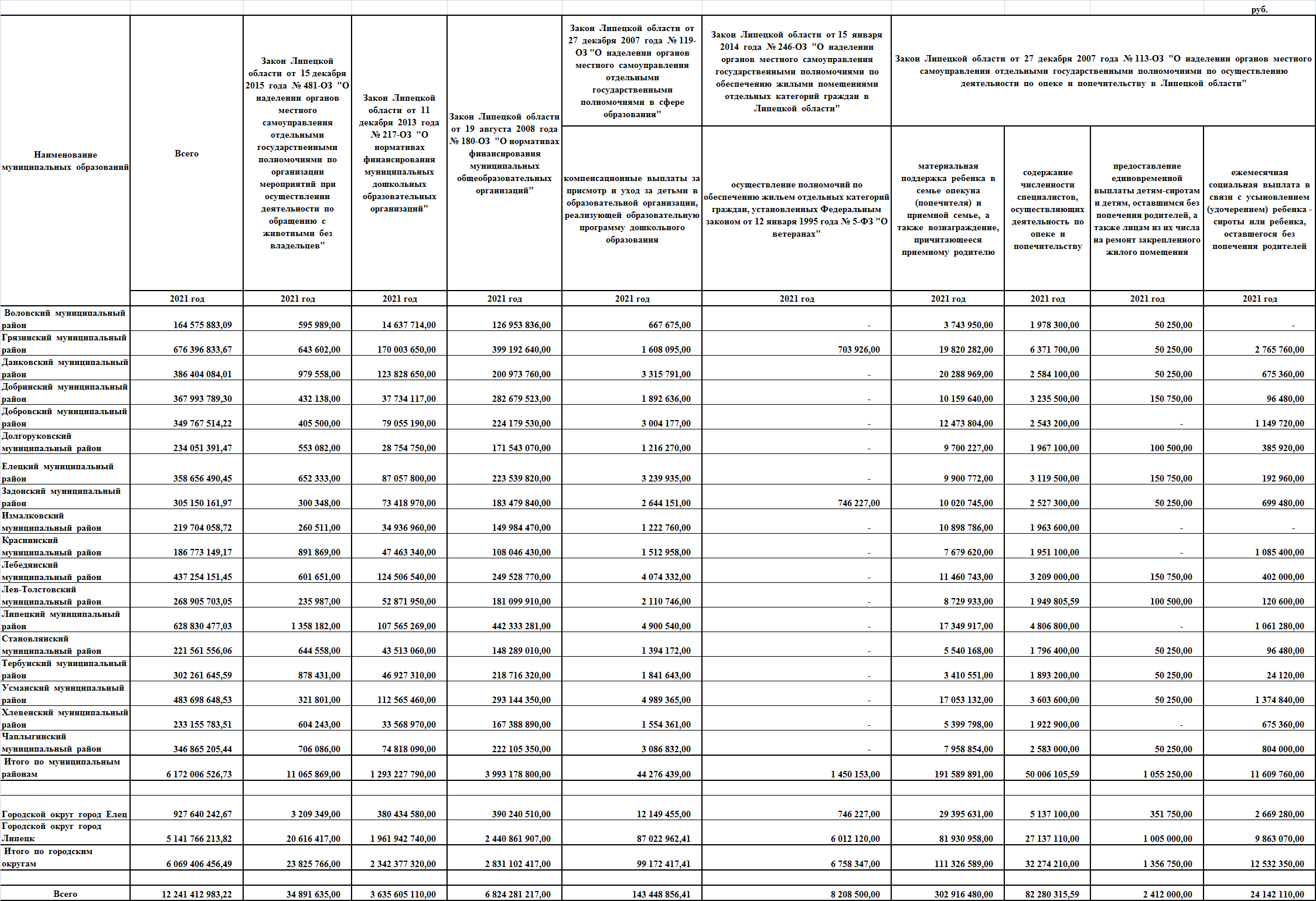 б) таблицу 11 изложить в следующей редакции:в) таблицу 13 изложить в следующей редакции:г) таблицу 15 изложить в следующей редакции:д) таблицу 16 изложить в следующей редакции:е) таблицу 18 изложить в следующей редакции:ж) таблицу 19 изложить в следующей редакции:20) в приложении 22:а) в абзаце первом пункта 7 слова "500 000,00 руб. на 2021 год" заменить словами "700 000,00 руб. на 2021 год";б) в пункте 17:в    абзаце   первом   цифры   "236 190 000,00"   заменить   цифрами   "244 190 000,00";в абзаце втором цифры "122 090 000,00" заменить цифрами                "130 090 000,00";в) в абзаце первом пункта 46 цифры "858 854 000,00" заменить цифрами "1 094 854 000,00";г) в абзаце первом пункта 48 цифры "173 264 736,56" заменить цифрами "155 918 477,23";д) в абзаце первом пункта 49 цифры "108 900 011,98" заменить цифрами "126 627 271,31";е) в абзаце первом пункта 50 цифры "1 500 000,00" заменить цифрами "1 119 000,00";  ж) пункт 56 изложить в следующей редакции:«56. Субсидии в объеме 28 062 514,04 руб. в 2021 году, 38 879 819,84 руб. в 2022 году, 40 777 014,81 руб. в 2023 году на возмещение части затрат на уплату страховых премий по договорам сельскохозяйственного страхования в области растениеводства в соответствии с государственной программой Липецкой области "Развитие сельского хозяйства и регулирование рынков сельскохозяйственной продукции, сырья и продовольствия Липецкой области", утвержденной постановлением администрации Липецкой области от 28 октября 2013 года № 485 "Об утверждении государственной программы Липецкой области "Развитие сельского хозяйства и регулирование рынков сельскохозяйственной продукции, сырья и продовольствия Липецкой области".Субсидии предоставляются сельскохозяйственным товаропроизводителям (за исключением граждан, ведущих личное подсобное хозяйство, и сельскохозяйственных кредитных потребительских кооперативов), признанным таковыми в соответствии со статьей 3 Федерального закона от 29 декабря 2006 года № 264-ФЗ "О развитии сельского хозяйства" (далее - получатель субсидии на цели, установленные настоящим пунктом).Условия предоставления субсидий:1) соблюдение получателем субсидии на цели, установленные настоящим пунктом, требований, установленных частями 3 - 5 статьи 12 настоящего Закона;2) соблюдение получателем субсидии на цели, установленные настоящим пунктом, на дату подачи документов главному распорядителю средств областного бюджета следующих требований:страхование получателем субсидии рисков:утраты (гибели) урожая сельскохозяйственной культуры, в том числе урожая многолетних насаждений, утраты (гибели) посадок многолетних насаждений в результате воздействия всех, нескольких или одного из следующих событий:воздействие всех, нескольких или одного из опасных для производства сельскохозяйственной продукции природных явлений и стихийных бедствий (атмосферная, почвенная засуха, суховей, заморозки, вымерзание, выпревание, град, крупный град, сильная пыльная (песчаная) буря, ледяная корка, сильный ливень, сильный и (или) продолжительный дождь, раннее появление или установление снежного покрова, промерзание верхнего слоя почвы, половодье, наводнение, подтопление, паводок, оползень, переувлажнение почвы, сильный и (или) ураганный ветер, землетрясение, сход снежных лавин, сель, природный пожар);проникновение и (или) распространение вредных организмов, если такие события носят эпифитотический характер;нарушение электро-, и (или) тепло-, и (или) водоснабжения в результате опасных природных явлений и стихийных бедствий при страховании сельскохозяйственных культур, выращиваемых в защищенном грунте или на мелиорируемых землях;потери урожая сельскохозяйственной культуры, в том числе урожая многолетних насаждений, потери многолетних насаждений на земельном участке или его части в результате наступления чрезвычайной ситуация природного характера;заключение получателем субсидии на цели, установленные настоящим пунктом, договора сельскохозяйственного страхования со страховой организацией, являющейся членом объединения страховщиков или страховой организацией, осуществляющей сельскохозяйственное страхование при наступлении события, предусмотренного абзацем одиннадцатым настоящего пункта, являющейся членом объединения страховщиков и соответствующей  установленным Правительством Российской Федерации требованиям, включая требования к финансовой устойчивости, платежеспособности и наличию опыта осуществления сельскохозяйственного страхования, в соответствии с Федеральным законом от 25 июля 2011 года № 260-ФЗ "О государственной поддержке в сфере сельскохозяйственного страхования и о внесении изменений в Федеральный закон "О развитии сельского хозяйства" (далее – Федеральный закон "О государственной поддержке в сфере сельскохозяйственного страхования и о внесении изменений в Федеральный закон "О развитии сельского хозяйства") с учетом плана сельскохозяйственного страхования,  указанного в статье 6 Федерального закона "О государственной поддержке в сфере сельскохозяйственного страхования и о внесении изменений в Федеральный закон "О развитии сельского хозяйства";заключение получателем субсидии на цели, установленные настоящим пунктом, договоров сельскохозяйственного страхования в отношении одного или нескольких видов сельскохозяйственных культур, посадок многолетних насаждений на всей площади земельных участков в Липецкой области, на которой сельскохозяйственным товаропроизводителем выращиваются данные сельскохозяйственные культуры, многолетние насаждения;заключение получателем субсидии на цели, установленные настоящим пунктом, договора сельскохозяйственного страхования в отношении сельскохозяйственных культур, за исключением многолетних насаждений, а также многолетних трав посева прошлых лет - в срок не позднее 15 календарных дней после окончания их сева или посадки сельскохозяйственной культуры, в отношении многолетних насаждений - до момента прекращения их вегетации (перехода в состояние зимнего покоя);установление доли страховой премии, применяемой при расчете страховых тарифов и предназначенной для осуществления страховых и компенсационных выплат страхователям и выгодоприобретателям, в размере не менее 80%;применение методик определения страховой стоимости объектов сельскохозяйственного страхования и размера их утраты (гибели);получение получателем субсидии на цели, установленные настоящим пунктом, в текущем финансовом году возмещения части затрат сельскохозяйственных товаропроизводителей на уплату страховых премий по договорам сельскохозяйственного страхования в области растениеводства за счет средств федерального бюджета;договор сельскохозяйственного страхования риска утраты (гибели) урожая сельскохозяйственной культуры или утраты (гибели) посадок многолетних насаждений (далее – договор сельскохозяйственного страхования):а) вступил в силу и сельскохозяйственным товаропроизводителем уплачено в отношении всех, нескольких или одного из событий, предусмотренных абзацами восьмым – десятым настоящего пункта, не менее пятидесяти процентов начисленной по этому договору страховой премии;б) вступил в силу и сельскохозяйственным товаропроизводителем, являющимся субъектом малого предпринимательства, в отношении события, предусмотренного абзацем одиннадцатым настоящего пункта, уплачено по этому договору, заключенному:с 1 июля 2021 года по 30 июня 2023 года включительно, - не менее двадцати процентов начисленной по этому договору страховой премии;с 1 июля 2023 года по 30 июня 2024 года включительно, - не менее тридцати процентов начисленной по этому договору страховой премии;в) вступил в силу и сельскохозяйственным товаропроизводителем, не являющимся субъектом малого предпринимательства, в отношении события, предусмотренного абзацем одиннадцатым настоящего пункта, уплачено по этому договору, заключенному:с 1 июля 2021 года по 30 июня 2022 года включительно, - не менее двадцати процентов начисленной по этому договору страховой премии;с 1 июля 2022 года по 30 июня 2023 года включительно, - не менее тридцати процентов начисленной по этому договору страховой премии;с 1 июля 2023 года по 30 июня 2024 года включительно, - не менее сорока процентов начисленной по этому договору страховой премии;г) договор сельскохозяйственного страхования не может быть прекращен до наступления срока, на который он был заключен, за исключением случаев, предусмотренных пунктом 1 статьи 958 Гражданского кодекса Российской Федерации;д) договор сельскохозяйственного страхования заключен на страховую сумму:в размере не менее семидесяти процентов страховой стоимости объекта сельскохозяйственного страхования в отношении всех, нескольких или одного из событий, предусмотренных абзацами восьмым – десятым настоящего пункта;в размере не менее тридцати пяти процентов и не более пятидесяти процентов страховой стоимости при страховании урожая сельскохозяйственных культур в отношении события, предусмотренного абзацем одиннадцатым настоящего пункта;в размере не менее семидесяти процентов страховой стоимости при страховании посадок многолетних насаждений в отношении события, предусмотренного абзацем одиннадцатым настоящего пункта;е) договор сельскохозяйственного страхования предусматривает установление безусловной франшизы:в размере не менее десяти процентов и не более пятидесяти процентов страховой суммы, установленной в договоре сельскохозяйственного страхования в отношении всех, нескольких или одного из событий, предусмотренных абзацами восьмым – десятым настоящего пункта;в размере не менее десяти процентов и не более двадцати процентов страховой суммы, установленной в договоре сельскохозяйственного страхования в отношении события, предусмотренного абзацем одиннадцатым настоящего пункта, для каждой сельскохозяйственной культуры, группы многолетних насаждений;3) получатель субсидии на цели, установленные настоящим пунктом, в том числе его обособленное подразделение, осуществляет деятельность на территории Липецкой области.Субсидии предоставляются по следующему направлению затрат: на уплату страховых премий по договорам сельскохозяйственного страхования на случай утраты (гибели) урожая сельскохозяйственных культур, урожая многолетних насаждений, посадок многолетних насаждений.В случае если страховой тариф, указанный в договоре сельскохозяйственного страхования в отношении определенного объекта сельскохозяйственного страхования и события, предусмотренного абзацами восьмым-десятым настоящего пункта, меньше предельного размера ставки для расчета размера субсидии по данному объекту сельскохозяйственного страхования и соответствующему событию или равен ему, размер субсидии равен пятидесяти процентам от страховой премии, начисленной по такому договору сельскохозяйственного страхования.В случае если страховой тариф, указанный в договоре сельскохозяйственного страхования в отношении определенного объекта сельскохозяйственного страхования и события, предусмотренного абзацем одиннадцатым настоящего пункта, меньше предельного размера ставки для расчета размера субсидии по данному объекту сельскохозяйственного страхования и соответствующему событию или равен ему, размер субсидии равен:а) для сельскохозяйственного товаропроизводителя, являющегося субъектом малого предпринимательства:с 1 июля 2021 года - восьмидесяти процентам от страховой премии, начисленной по договору сельскохозяйственного страхования;с 1 июля 2023 года - семидесяти процентам от страховой премии, начисленной по договору сельскохозяйственного страхования;б) для сельскохозяйственного товаропроизводителя, не являющегося субъектом малого предпринимательства:с 1 июля 2021 года - восьмидесяти процентам от страховой премии, начисленной по договору сельскохозяйственного страхования;с 1 июля 2022 года - семидесяти процентам от страховой премии, начисленной по договору сельскохозяйственного страхования;с 1 июля 2023 года - шестидесяти процентам от страховой премии, начисленной по договору сельскохозяйственного страхования.В случае если страховой тариф, указанный в договоре сельскохозяйственного страхования в отношении определенного объекта сельскохозяйственного страхования и события, предусмотренного абзацами восьмым-десятым настоящего пункта, превышает предельный размер ставки для расчета размера субсидии по данному объекту сельскохозяйственного страхования и соответствующему событию, размер субсидии равен пятидесяти процентам от суммы, рассчитанной как произведение страховой суммы, указанной в таком договоре сельскохозяйственного страхования, и предельного размера ставки для расчета размера субсидии по данному объекту сельскохозяйственного страхования и соответствующему событию.В случае если страховой тариф, указанный в договоре сельскохозяйственного страхования в отношении определенного объекта сельскохозяйственного страхования и события, предусмотренного абзацем одиннадцатым настоящего пункта, превышает предельный размер ставки для расчета размера субсидии по данному объекту сельскохозяйственного страхования и соответствующему событию, размер субсидии равен:а) для сельскохозяйственного товаропроизводителя, являющегося субъектом малого предпринимательства:с 1 июля 2021 года - восьмидесяти процентам от суммы, рассчитанной как произведение страховой суммы, указанной в договоре сельскохозяйственного страхования, и предельного размера ставки для расчета размера субсидии по таким объекту сельскохозяйственного страхования и событию;с 1 июля 2023 года - семидесяти процентам от суммы, рассчитанной как произведение страховой суммы, указанной в договоре сельскохозяйственного страхования, и предельного размера ставки для расчета размера субсидии по таким объекту сельскохозяйственного страхования и событию;б) для сельскохозяйственного товаропроизводителя, не являющегося субъектом малого предпринимательства:с 1 июля 2021 года - восьмидесяти процентам от суммы, рассчитанной как произведение страховой суммы, указанной в договоре сельскохозяйственного страхования, и предельного размера ставки для расчета размера субсидии по таким объекту сельскохозяйственного страхования и событию;с 1 июля 2022 года - семидесяти процентам от суммы, рассчитанной как произведение страховой суммы, указанной в договоре сельскохозяйственного страхования, и предельного размера ставки для расчета размера субсидии по таким объекту сельскохозяйственного страхования и событию;с 1 июля 2023 года - шестидесяти процентам от суммы, рассчитанной как произведение страховой суммы, указанной в договоре сельскохозяйственного страхования, и предельного размера ставки для расчета размера субсидии по таким объекту сельскохозяйственного страхования и событию.Размер субсидии по договору сельскохозяйственного страхования равен сумме величин, определенных в отношении всех объектов сельскохозяйственного страхования в соответствии с настоящим пунктом.Субсидии предоставляются на возмещение части затрат на уплату страховых премий по договорам сельскохозяйственного страхования в области растениеводства, начисленных по действующим в текущем финансовом году договорам на дату принятия решения о предоставлении государственной поддержки, а также начисленных и уплаченных сельскохозяйственными товаропроизводителями в отчетном финансовом году в полном объеме, в случае непредставления соответствующей субсидии в отчетном финансовом году на возмещение указанных затрат, понесенных в отчетном финансовом году.";з) в абзаце первом пункта 58 цифры "21 408 794,74" заменить цифрами "18 739 636,26";и) в абзаце первом пункта 74 цифры "62 033 728,42" заменить цифрами "61 877 270,00";к) в абзаце первом пункта 75 цифры "15 789 473,68" заменить цифрами "17 913 057,63";л) в абзаце первом пункта 78 цифры "10 292 273,10" заменить цифрами "1 000,00"; м) пункт 81 изложить в следующей редакции:"81. Субсидии в объеме 157 353 684,21 руб. в 2021 году, 568 150 526,32 руб. в 2022 году, 634 876 421,05 руб. в 2023 году на возмещение части затрат на производство масличных культур в соответствии с государственной программой Липецкой области "Развитие сельского хозяйства и регулирование рынков сельскохозяйственной продукции, сырья и продовольствия Липецкой области", утвержденной постановлением администрации Липецкой области от 28 октября 2013 года № 485 "Об утверждении государственной программы Липецкой области "Развитие сельского хозяйства и регулирование рынков сельскохозяйственной продукции, сырья и продовольствия Липецкой области".Субсидии предоставляются сельскохозяйственным товаропроизводителям (за исключением граждан, ведущих личное подсобное хозяйство, и сельскохозяйственных кредитных потребительских кооперативов), признанным таковыми в соответствии со статьей 3 Федерального закона от 29 декабря 2006 года № 264-ФЗ "О развитии сельского хозяйства", а также научным организациям, профессиональным образовательным организациям, образовательным организациям высшего образования, которые в процессе научной, научно-технической и (или) образовательной деятельности осуществляют производство масличных культур, их первичную и последующую (промышленную) переработку, а также организациям и индивидуальным предпринимателям, осуществляющим производство, первичную и (или) последующую (промышленную) переработку масличных культур и (или) их реализацию (далее - получатель субсидии на цели, установленные настоящим пунктом).Условия предоставления субсидий:1) соблюдение получателем субсидии на цели, установленные настоящим пунктом, требований, установленных частями 3 - 5 статьи 12 настоящего Закона;2) соблюдение получателем субсидии на цели, установленные настоящим пунктом, на дату подачи документов главному распорядителю средств областного бюджета следующих требований:осуществление получателем субсидии на цели, установленные настоящим пунктом, деятельности по производству масличных культур - бобов соевых и (или) семян рапса (далее - масличные культуры);достижение в отчетном финансовом году значения результата использования субсидии в соответствии с заключенным соглашением о предоставлении субсидии;использование семян масличных культур, сорта или гибриды которых внесены в Государственный реестр селекционных достижений, допущенных к использованию, по конкретному региону допуска, а также при условии, что сортовые и посевные качества таких семян соответствуют ГОСТ Р 52325-2005 при производстве конкретного вида продукции растениеводства;внесение удобрений не менее 50 кг действующего вещества на 1 га при производстве бобов сои, не менее 60 кг действующего вещества на 1 га при производстве семян рапса;получение получателем субсидии на цели, установленные настоящим пунктом, в текущем финансовом году возмещения части затрат на производство масличных культур за счет средств федерального бюджета;3) получатель субсидии на цели, установленные настоящим пунктом, осуществляет деятельность на территории Липецкой области.Субсидии предоставляются по следующим направлениям затрат: на приобретение семян масличных культур, удобрений, средств защиты растений, инокулянтов, на проведение агротехнологических работ.Субсидии предоставляются по ставке в размере 3500 рублей на 1 тонну прироста объема производства масличных культур (без учета НДС).В случае выполнения получателем субсидии условия по достижению в отчетном финансовом году значения результата, предусмотренного абзацем седьмым настоящего пункта, к ставке применяется повышающий коэффициент в размере, равном отношению фактических значений результата за отчетный год к установленному значению, но не выше 1,2. В случае невыполнения получателем субсидии условия по достижению в отчетном финансовом году значения результата, предусмотренного абзацем седьмым настоящего пункта, к ставке применяется коэффициент в размере, равном отношению фактического значения результата за отчетный год к установленному значению. В случае невыполнения получателем субсидии условий, предусмотренных абзацами восьмым, девятым настоящего пункта к ставке применяется коэффициент – 0,5, начиная с 1 января 2022 года - коэффициент 0,25, начиная с 1 января 2023 года - коэффициент 0.Для получателей субсидии, использующих право на освобождение от исполнения обязанностей налогоплательщика, связанных с исчислением и уплатой налога на добавленную стоимость, возмещение части затрат осуществляется исходя из суммы расходов на приобретение товаров (работ, услуг), включая сумму налога на добавленную стоимость.";н) абзац шестнадцатый пункта 91 изложить в следующей редакции:"1) общие расходы центра "Мой бизнес", в том числе организаций, образующих инфраструктуру поддержки субъектов малого и среднего предпринимательства:";о) в абзаце первом пункта 102 цифры "13 684 210,53" заменить цифрами "11 717 085,00";п) абзац восьмой пункта 108 изложить в следующей редакции:"- получатель субсидии на цели, установленные настоящим пунктом, осуществляет реализацию произведенного масла подсолнечного по цене, не превышающей 95 рублей за 1 литр (включая налог на добавленную стоимость) в организации розничной торговли (основной код вида экономической деятельности в соответствии с Общероссийским классификатором видов экономической деятельности (ОК 029-2014 (КДЕС Ред. 2) - 47.1, 47.2, 47.8, который получен организацией не менее чем за 6 месяцев до даты вступления в силу постановления Правительства Российской Федерации от 06 апреля 2021 года № 544 "Об утверждении правил предоставления и распределения иных межбюджетных трансфертов, имеющих целевой назначение, в 2021 году из федерального бюджета бюджетам субъектов Российской Федерации в целях софинансирования расходных обязательств субъектов Российской Федерации по возмещению части затрат на производство и реализацию рафинированного бутилированного масла подсолнечного и (или) сахара белого в организации розничной торговли", а также хозяйствующие субъекты, определенные высшим исполнительным органом государственной власти субъекта Российской Федерации или органом исполнительной власти субъекта Российской Федерации, уполномоченным высшим исполнительным органом государственной власти субъекта Российской Федерации) (далее – организации розничной торговли) на условиях FCA (передача на складе грузоотправителя с погрузкой на транспортное средство грузополучателя), и (или) на условиях EXW (передача на складе грузоотправителя), и (или) на иных условиях поставки за вычетом дополнительных расходов на доставку с 1 апреля 2021 года по 30 сентября 2021 года включительно;"; р) пункт 120 изложить в новой редакции:«120. Субсидии в объеме 30 000 000,00 руб. в 2021 году на возмещение части затрат, связанных с приобретением автобусов по договору финансовой аренды (договору лизинга), с помощью кредитных (заемных) средств для осуществления регулярных перевозок по межмуниципальным маршрутам регулярных перевозок в соответствии с государственной программой Липецкой области "Развитие транспортной системы Липецкой области", утвержденной постановлением администрации Липецкой области от 21 ноября 2013 года № 521 "Об утверждении государственной программы Липецкой области "Развитие транспортной системы Липецкой области".Субсидии предоставляются юридическим лицам и индивидуальным предпринимателям, осуществляющим регулярные перевозки по межмуниципальным маршрутам регулярных перевозок по территории Липецкой области и включенным уполномоченным исполнительным органом государственной власти области в сфере транспорта в реестр межмуниципальных маршрутов регулярных перевозок (далее - участник отбора на получение субсидии на цели, установленные настоящим пунктом).Условия предоставления субсидий:1) соблюдение участником отбора на получение субсидии на цели, установленные настоящим пунктом, требований, установленных частями 3 - 5 статьи 12 настоящего Закона;2) соблюдение участником отбора на получение субсидии на цели, установленные настоящим пунктом, на дату подачи документов главному распорядителю средств областного бюджета следующих требований:участник отбора на получение субсидии на цели, установленные настоящим пунктом, не должен получать средства из областного бюджета в соответствии с иными нормативными правовыми актами Липецкой области на цели, указанные в настоящем пункте, в текущем финансовом году;заключение до 1 января 2021 года договора финансовой аренды (лизинга) автобусов для осуществления регулярных перевозок по межмуниципальным маршрутам регулярных перевозок на условиях перехода права собственности на предмет лизинга к лизингополучателю и (или) кредитного договора (договора займа) на приобретение автобусов для осуществления регулярных перевозок по межмуниципальным маршрутам регулярных перевозок;3) доля рейсов, фактически выполненных участником отбора в соответствии с расписанием при осуществлении регулярных перевозок пассажиров автомобильным транспортом на межмуниципальных маршрутах регулярных перевозок, к общему количеству рейсов, установленных расписанием за 3 квартал 2021 года – не менее 96%.Возмещению подлежит 50% фактически произведенных затрат по уплате в 2020 году и в текущем году лизинговых платежей по договору финансовой аренды (лизинга) и (или) платежей по кредитному договору (договору займа).»;с) дополнить пунктом 121 следующего содержания:"121. Субсидии в объеме 11 000 000,00 руб. в 2021 году  на возмещение затрат по сохранению объектов культурного наследия (памятников истории и культуры) Липецкой области в соответствии с подпрограммой Липецкой области "Развитие и сохранение культуры Липецкой области" государственной программы "Развитие культуры и туризма в Липецкой области", утвержденной постановлением администрации Липецкой области от 29 ноября 2013 года             № 535 "Об утверждении государственной программы Липецкой области "Развитие и сохранение культуры Липецкой области" по следующему направлению: сохранение объектов культурного наследия (памятников истории и культуры) Липецкой области, являющихся имуществом религиозного назначения: 2021 год - 11 000 000,00 руб.Субсидии предоставляются юридическим и физическим лицам, осуществляющим деятельность по сохранению объектов культурного наследия (памятников истории и культуры) Липецкой области, (далее - получатель субсидий на цели, установленные настоящим пунктом).Условия предоставления субсидий: 1) соблюдение получателем субсидии на цели, установленные настоящим пунктом, требований, установленных частями 3 - 5 статьи 12 настоящего Закона;2) соблюдение получателем субсидии на цели, установленные настоящим пунктом, на дату подачи документов главному распорядителю средств областного бюджета следующих требований:получатель субсидии на цели, установленные настоящим пунктом, не должен получать средства из областного бюджета в соответствии с иными нормативными правовыми актами Липецкой области на цели, указанные в настоящем пункте, в текущем финансовом году;проведение работ по сохранению объектов культурного наследия, находящихся у получателя субсидии в безвозмездном пользовании или принадлежащих ему на праве собственности, включенных в единый государственный реестр объектов культурного наследия (памятников истории и культуры) народов Российской Федерации, либо выявленных объектов культурного наследия; проведение работ по сохранению объектов культурного наследия (памятников истории и культуры) Липецкой области в соответствии с требованиями Федерального закона от 25 июня 2002 года № 73-ФЗ "Об объектах культурного наследия (памятниках истории и культуры) народов Российской Федерации";наличие у получателя субсидий на цели, установленные настоящим пунктом, акта приемки выполненных работ по сохранению объектов культурного наследия (памятников истории и культуры) Липецкой области, выданного органом охраны объектов культурного наследия, выдавшим разрешение на проведение указанных работ;3) получатель субсидий на цели, установленные настоящим пунктом, осуществляет деятельность на территории Липецкой области.К затратам по сохранению объектов культурного наследия (памятников истории и культуры) Липецкой области относятся затраты на консервацию, ремонт, реставрацию, приспособление объекта культурного наследия для современного использования,  научно-исследовательские, изыскательские, проектные и производственные работы.Субсидия предоставляется в размере 100% понесенных затрат.";т) дополнить пунктом 122 следующего содержания:"122. Субсидии в объеме 10 698 910,53 руб. в 2021 году на возмещение производителям зерновых культур части затрат на производство и реализацию зерновых культур в соответствии с государственной программой Липецкой области "Развитие сельского хозяйства и регулирование рынков сельскохозяйственной продукции, сырья и продовольствия Липецкой области", утвержденной постановлением администрации Липецкой области от 28 октября 2013 года № 485 "Об утверждении государственной программы Липецкой области "Развитие сельского хозяйства и регулирование рынков сельскохозяйственной продукции, сырья и продовольствия Липецкой области".Субсидии предоставляются сельскохозяйственным товаропроизводителям (за исключением граждан, ведущих личное подсобное хозяйство, и сельскохозяйственных кредитных потребительских кооперативов), признанным таковыми в соответствии со статьей 3 Федерального закона от 29 декабря 2006 года № 264-ФЗ "О развитии сельского хозяйства", а также научным организациям, профессиональным образовательным организациям, образовательным организациям высшего образования, которые в процессе научной, научно-технической и (или) образовательной деятельности осуществляют производство сельскохозяйственной продукции (зерновых культур), ее первичную и последующую (промышленную) переработку.Условия предоставления субсидий:1) соблюдение получателем субсидии на цели, установленные настоящим пунктом, требований, установленных частями 3 - 5 статьи 12 настоящего Закона;2) соблюдение получателем субсидии на цели, установленные настоящим пунктом, на дату подачи документов главному распорядителю средств областного бюджета следующих требований:получатель субсидии на цели, установленные настоящим пунктом, не получал в текущем финансовом году средства из областного бюджета в соответствии с иными нормативными правовыми актами Липецкой области на цели, указанные в настоящем пункте;осуществление получателем субсидии на цели, установленные настоящим пунктом, деятельности по производству зерновых культур - пшеницы, ржи, кукурузы, ячменя кормового (далее – зерновые культуры);реализация получателем субсидии на цели, установленные настоящим пунктом, зерновых культур в 2021 году;получение получателем субсидии на цели, установленные настоящим пунктом, в текущем финансовом году возмещения части затрат на производство и реализацию зерновых культур за счет средств федерального бюджета;3) получатель субсидии на цели, установленные настоящим пунктом, осуществляет деятельность на территории Липецкой области.Субсидии предоставляются по следующим направлениям затрат: на приобретение семян, минеральных удобрений, органических удобрений, средств защиты растений, горюче-смазочных материалов; на приобретение средств и оплату услуг по бактериальной защите помещений, используемых для хранения зерновых культур; на оплату услуг по отгрузке, перевалке и перевозке автомобильным и железнодорожным транспортом, временному хранению, фитосанитарной экспертизе.Субсидии предоставляются в размере 286 рублей на 1 тонну реализованных зерновых культур, но не более 50% понесенных затрат (без учета НДС).Для получателей субсидии, использующих право на освобождение от исполнения обязанностей налогоплательщика, связанных с исчислением и уплатой налога на добавленную стоимость, возмещение части затрат осуществляется исходя из суммы расходов на приобретение товаров (работ, услуг), включая сумму налога на добавленную стоимость.";у) дополнить пунктом 123 следующего содержания:"123. Субсидии в объеме 588 000,00 руб. в 2021 году некоммерческим организациям, осуществляющим деятельность  по предоставлению поручительств и (или) независимых гарантий,  на организацию и обеспечение текущей деятельности  в соответствии с подпрограммой "Развитие малого и среднего предпринимательства в Липецкой области на 2014 - 2024 годы" государственной программы Липецкой области "Модернизация и инновационное развитие экономики Липецкой области", утвержденной постановлением администрации Липецкой области от 7 ноября 2013 года № 500.Субсидии предоставляются некоммерческим организациям на цели, установленные настоящим пунктом (далее - участник отбора на получение субсидии на цели, установленные настоящим пунктом) и осуществляющей деятельность по следующим направлениям затрат: предоставление поручительств и (или) независимых гарантий субъектам малого и среднего предпринимательства, физическим лицам, применяющим специальный налоговый режим "Налог на профессиональный доход", и организациям, образующим инфраструктуру поддержки малого и среднего предпринимательства, по частично обеспеченным кредитам и займам, привлекаемым для развития бизнеса.Условия предоставления субсидий:1) соблюдение участником отбора на получение субсидии на цели, установленные настоящим пунктом, установленных частями 3 – 6 статьи 12 настоящего Закона;2) соблюдение участником отбора на получение субсидии на цели, установленные настоящим пунктом, на дату подачи документов главному распорядителю средств областного бюджета следующих требований:осуществление деятельности на территории Липецкой области;наличие информации о планируемых показателях эффективности (результативности) участника отбора на получение субсидии на цели, установленные настоящим пунктом.К затратам по организации и обеспечению деятельности получателя субсидии относятся:затраты на оплату труда;затраты на страховые взносы на обязательное пенсионное страхование, обязательное социальное страхование на случай временной нетрудоспособности и в связи с материнством, обязательное медицинское страхование, обязательное социальное страхование от несчастных случаев на производстве и профессиональных заболеваний;затраты на аренду помещения;затраты на услуги связи;затраты на приобретение офисной мебели, электронно-вычислительной техники (иного оборудования для обработки информации), программного обеспечения, периферийных устройств, копировально-множительного оборудования и расходных материалов к ним, а также техническое обслуживание;затраты на приобретение канцелярских товаров;затраты на услуги (работы) сторонних организаций, оказывающих бухгалтерские и юридические услуги;затраты на оплату услуг по обслуживанию банковского счета;затраты на оплату нотариальных услуг.";ф) дополнить пунктом 124 следующего содержания:"124. Субсидии в объеме 81 141 руб. в 2021 году на финансовое обеспечение расходов, связанных с оплатой отпусков и выплатой компенсации за неиспользованные отпуска медицинским и иным работникам, которым в 2020 году предоставлялись выплаты стимулирующего характера за выполнение особо важных работ, особые условия труда и дополнительную нагрузку, в том числе на компенсацию ранее произведенных расходов на указанные цели (далее - выплаты, связанные с оплатой отпусков) в соответствии с подпрограммой "Кадровое обеспечение системы здравоохранения области" государственной программы Липецкой области "Развитие здравоохранения Липецкой области", утвержденной постановлением администрации Липецкой области от 30 апреля 2013 года № 213 "Об утверждении государственной программы "Развитие здравоохранения Липецкой области".Субсидии предоставляются частным медицинским организациям и их структурным подразделениям (в том числе оказывающим скорую медицинскую помощь), фактически оказывающим медицинскую помощь на территории Липецкой области гражданам, у которых выявлена новая коронавирусная инфекция COVID-19, в соответствии с приказом Министерства здравоохранения Российской Федерации от 19 марта 2020 года № 198н "О временном порядке организации работы медицинских организаций в целях реализации мер по профилактике и снижению рисков распространения новой коронавирусной инфекции COVID-19", и лицам из групп риска заражения новой коронавирусной инфекцией, а также организациям, осуществляющим предоставление транспортных услуг при оказании скорой медицинской помощи гражданам, у которых выявлена новая коронавирусная инфекция COVID-19 (далее - участник отбора на получение субсидии на цели, установленные настоящим пунктом).Условия предоставления субсидий:1) соблюдение участником отбора на получение субсидии на цели, установленные настоящим пунктом, требований, установленных частями 3 - 6 статьи 12 настоящего Закона;2) соблюдение участником отбора на получение субсидии на цели, установленные настоящим пунктом, на дату подачи документов главному распорядителю средств областного бюджета следующих требований:участник отбора на получение субсидии на цели, установленные настоящим пунктом, не должен получать средства из областного бюджета в соответствии с иными нормативными правовыми актами Липецкой области на цели, указанные в настоящем пункте, в текущем финансовом году;участник отбора на получение субсидии на цели, установленные настоящим пунктом, осуществляет деятельность в сфере здравоохранения на территории Липецкой области в соответствии с Федеральным законом от 21 ноября 2011 года № 323-ФЗ "Об основах охраны здоровья граждан в Российской Федерации";наличие лицензии на осуществление медицинской деятельности у участника отбора на получение субсидии на цели, установленные настоящим пунктом;оказание участником отбора на получение субсидии на цели, установленные настоящим пунктом, медицинской помощи гражданам, у которых выявлена новая коронавирусная инфекция COVID-19, и лицам из групп риска заражения новой коронавирусной инфекцией;участник отбора на получение субсидии на цели, установленные настоящим пунктом, являлся в 2020 году получателем субсидий на осуществление выплат стимулирующего характера за особые условия труда и дополнительную нагрузку медицинским работникам, оказывающим медицинскую помощь гражданам, у которых выявлена новая коронавирусная инфекция, и лицам из групп риска заражения новой коронавирусной инфекцией, и (или) субсидий на осуществление выплат стимулирующего характера за выполнение особо важных работ медицинским и иным работникам, непосредственно участвующим в оказании медицинской помощи гражданам, у которых выявлена новая коронавирусная инфекция COVID-19.Субсидии предоставляются по следующим направлениям затрат: финансовое обеспечение расходов, связанных с оплатой отпусков и выплатой компенсации за неиспользованные отпуска медицинским и иным работникам, которым в 2020 году предоставлялись выплаты стимулирующего характера за выполнение особо важных работ, особые условия труда и дополнительную нагрузку, в том числе на компенсацию ранее произведенных субъектами Российской Федерации расходов на указанные цели.          Субсидии предоставляются в размере 100% от выплат, связанных с оплатой отпусков за период с начала осуществления в 2020 году выплат стимулирующего характера медицинским работникам и иным работникам в соответствии с решениями Правительства Российской Федерации по 31 октября 2021 года включительно, указанных в заявке, но не более размера, установленного постановлением Правительства Российской Федерации от 7 июля 2021 года        № 1124 "Об утверждении Правил предоставления в 2021 году иных межбюджетных трансфертов, имеющих целевое назначение, из федерального бюджета бюджетам субъектов Российской Федерации, источником финансового обеспечения которых являются бюджетные ассигнования резервного фонда Правительства Российской Федерации, в целях софинансирования расходных обязательств субъектов Российской Федерации по финансовому обеспечению расходов, связанных с оплатой отпусков и выплатой компенсации за неиспользованные отпуска медицинским и иным работникам, которым в соответствии с решениями Правительства Российской Федерации в 2020 году предоставлялись выплаты стимулирующего характера за выполнение особо важных работ, особые условия труда и дополнительную нагрузку, в том числе на компенсацию ранее произведенных субъектами Российской Федерации расходов на указанные цели".".Исполняющий обязанности главы  администрации  Липецкой области                                                Н.Ф. Тагинцевг. Липецк, 30.08.2021№ 570-ОЗ  0052 02 27576 02 0000 150Субсидии бюджетам субъектов Российской Федерации на софинансирование капитальных вложений в объекты государственной (муниципальной) собственности в рамках обеспечения комплексного развития сельских территорий005    2 02 29001 02 0000 150Субсидии бюджетам субъектов Российской Федерации за счет средств резервного фонда Правительства Российской Федерации0092 02 25402 02 0000 150Субсидии бюджетам субъектов Российской Федерации на софинансирование расходов, возникающих при оказании гражданам Российской Федерации высокотехнологичной медицинской помощи, не включенной в базовую программу обязательного медицинского страхования009    2 02 25423 02 0000 150Субсидии бюджетам субъектов Российской Федерации на софинансирование расходных обязательств субъектов Российской Федерации, возникающих при модернизации лабораторий медицинских организаций субъектов Российской Федерации, осуществляющих диагностику инфекционных болезней0361 13 01992 02 0005 130Прочие доходы от оказания платных услуг (работ) получателями средств бюджетов субъектов Российской Федерации0472 18 25527 02 0000 150Доходы бюджетов субъектов Российской Федерации от возврата остатков субсидий на государственную поддержку малого и среднего предпринимательства из бюджетов муниципальных образований047    2 18 45296 02 0000 150Доходы бюджетов субъектов Российской Федерации от возврата остатков иных межбюджетных трансфертов на государственную поддержку субъектов Российской Федерации - участников национального проекта "Производительность труда и поддержка занятости" из бюджетов муниципальных образований0472 19 25527 02 0000 150Возврат остатков субсидий на государственную поддержку малого и среднего предпринимательства из бюджетов субъектов Российской Федерации047    2 19 45296 02 0000 150Возврат остатков иных межбюджетных трансфертов на государственную поддержку субъектов Российской Федерации - участников национального проекта "Производительность труда и поддержка занятости" из бюджетов субъектов Российской ФедерацииСубсидии бюджетам субъектов Российской Федерации на реализацию практик поддержки и развития волонтерства, реализуемых в субъектах Российской Федерации, по итогам проведения Всероссийского конкурса лучших региональных практик поддержки волонтерства "Регион добрых дел"5 110 000,000,000,00Субсидии бюджетам субъектов Российской Федерации на софинансирование расходных обязательств субъектов Российской Федерации, возникающих при модернизации лабораторий медицинских организаций субъектов Российской Федерации, осуществляющих диагностику инфекционных болезней70 748 600,000,000,00Межбюджетные трансферты, передаваемые бюджетам субъектов Российской Федерации на ежемесячное денежное вознаграждение за классное руководство педагогическим работникам государственных и муниципальных общеобразовательных организаций473 407 200,00473 407 200,00473 407 200,00Межбюджетные трансферты, передаваемые бюджетам субъектов Российской Федерации на финансовое обеспечение дорожной деятельности255 048 700,000,000,00"Приложение 11к Закону Липецкой области "Об областном бюджете на 2021 год и на плановый период 2022 и 2023 годов"(руб.)Наименование РазделПодраздел2021  год2022  год2023  годОБЩЕГОСУДАРСТВЕННЫЕ ВОПРОСЫ014 417 059 941,052 928 373 225,992 882 759 710,00Функционирование высшего должностного лица субъекта Российской Федерации и муниципального образования01024 784 124,004 784 124,004 784 124,00Функционирование законодательных (представительных) органов государственной власти и представительных органов муниципальных образований010385 779 446,7173 304 700,0073 304 700,00Функционирование Правительства Российской Федерации, высших исполнительных органов государственной власти субъектов Российской Федерации, местных администраций0104290 968 529,10274 551 616,00274 551 616,00Судебная система0105136 800,001 157 300,0055 800,00Обеспечение деятельности финансовых, налоговых и таможенных органов и органов финансового (финансово-бюджетного) надзора0106129 938 590,73139 007 183,73138 777 830,00Обеспечение проведения выборов и референдумов0107168 423 000,0045 759 400,0045 759 400,00Резервные фонды0111850 000 000,00100 000 000,00100 000 000,00Другие общегосударственные вопросы01132 887 029 450,512 289 808 902,262 245 526 240,00НАЦИОНАЛЬНАЯ ОБОРОНА0275 362 700,00131 470 400,0042 903 000,00Мобилизационная и вневойсковая подготовка020332 076 000,0032 404 600,0033 673 000,00Мобилизационная подготовка экономики020443 286 700,0099 065 800,009 230 000,00НАЦИОНАЛЬНАЯ БЕЗОПАСНОСТЬ И ПРАВООХРАНИТЕЛЬНАЯ ДЕЯТЕЛЬНОСТЬ03856 789 960,00855 503 900,00730 163 700,00Органы юстиции030492 460 300,0092 501 000,0087 074 200,00Защита населения и территории от чрезвычайных ситуаций природного и техногенного характера, пожарная безопасность0310670 570 933,00665 386 000,00545 286 600,00Миграционная политика031129 906 637,0031 329 000,0031 515 000,00Другие вопросы в области национальной безопасности и правоохранительной деятельности031463 852 090,0066 287 900,0066 287 900,00НАЦИОНАЛЬНАЯ ЭКОНОМИКА0417 127 016 550,4016 042 950 668,3418 090 770 270,40Общеэкономические вопросы0401366 146 567,44355 821 640,00347 619 840,00Воспроизводство минерально-сырьевой базы04044 550 099,005 509 100,005 509 100,00Сельское хозяйство и рыболовство04053 873 679 794,923 455 542 649,243 333 696 763,16Водное хозяйство0406151 607 721,20132 861 743,00123 086 100,00Лесное хозяйство0407510 548 600,00484 896 600,00480 495 300,00Транспорт0408994 513 453,53828 865 206,00848 340 203,00Дорожное хозяйство (дорожные фонды)04099 932 788 457,299 994 658 028,8111 804 535 006,00Другие вопросы в области национальной экономики04121 293 181 857,02784 795 701,291 147 487 958,24ЖИЛИЩНО-КОММУНАЛЬНОЕ ХОЗЯЙСТВО054 552 190 125,112 450 236 331,253 167 177 440,76Жилищное хозяйство05011 155 327 754,41727 633 790,491 204 602 903,44Коммунальное хозяйство05022 233 372 550,70891 213 941,581 134 989 832,88Благоустройство0503961 376 024,98626 449 384,74622 645 490,00Другие вопросы в области жилищно-коммунального хозяйства0505202 113 795,02204 939 214,44204 939 214,44ОХРАНА ОКРУЖАЮЩЕЙ СРЕДЫ06160 618 507,2784 075 957,0073 930 800,00Сбор, удаление отходов и очистка сточных вод06024 909 557,001 000 000,001 000 000,00Другие вопросы в области охраны окружающей среды0605155 708 950,2783 075 957,0072 930 800,00ОБРАЗОВАНИЕ0716 358 063 765,4314 894 120 126,6114 380 893 327,45Дошкольное образование07013 884 310 744,293 557 004 081,143 549 172 890,00Общее образование07029 334 763 980,678 713 034 508,848 292 458 329,93Дополнительное образование детей0703604 483 717,27443 793 889,00294 002 019,00Среднее профессиональное образование07041 744 360 851,091 573 446 464,531 563 330 346,68Профессиональная подготовка, переподготовка и повышение квалификации0705120 189 552,62104 993 145,16104 511 752,48Молодежная политика0707280 203 034,10218 748 845,80234 103 279,24Другие вопросы в области образования0709389 751 885,39283 099 192,14343 314 710,12КУЛЬТУРА, КИНЕМАТОГРАФИЯ081 023 166 790,48884 238 627,00881 701 992,99Культура0801986 019 255,48847 718 527,00845 120 592,99Другие вопросы в области культуры, кинематографии080437 147 535,0036 520 100,0036 581 400,00ЗДРАВООХРАНЕНИЕ098 073 557 756,726 003 080 543,746 015 231 029,43Стационарная медицинская помощь09014 541 982 685,343 472 214 695,553 561 729 740,79Амбулаторная помощь0902415 505 307,58282 860 312,33249 887 707,33Скорая медицинская помощь0904115 357 616,0066 052 090,0067 153 226,00Санаторно-оздоровительная помощь0905316 289 330,19252 833 293,50252 986 388,50Заготовка, переработка, хранение и обеспечение безопасности донорской крови и ее компонентов0906174 743 997,00181 973 297,00182 337 243,00Другие вопросы в области здравоохранения09092 509 678 820,611 747 146 855,361 701 136 723,81СОЦИАЛЬНАЯ ПОЛИТИКА1021 244 105 529,2020 530 302 460,7420 654 994 976,51Пенсионное обеспечение1001266 015 800,00266 015 800,00266 015 800,00Социальное обслуживание населения10022 422 891 851,002 378 552 700,002 348 905 700,00Социальное обеспечение населения100311 762 000 913,6911 395 469 390,7411 618 898 863,74Охрана семьи и детства10046 491 891 966,416 205 943 740,006 119 129 182,77Другие вопросы в области социальной политики1006301 304 998,10284 320 830,00302 045 430,00ФИЗИЧЕСКАЯ КУЛЬТУРА И СПОРТ111 400 193 400,812 131 116 522,64759 333 800,00Массовый спорт1102876 593 582,741 490 202 224,64149 555 000,00Спорт высших достижений1103506 472 318,07624 136 798,00593 001 300,00Другие вопросы в области физической культуры и спорта110517 127 500,0016 777 500,0016 777 500,00СРЕДСТВА МАССОВОЙ ИНФОРМАЦИИ12219 783 566,00250 818 400,00250 818 400,00Телевидение и радиовещание120168 943 810,00101 646 800,00101 646 800,00Периодическая печать и издательства1202119 454 900,00117 796 600,00117 796 600,00Другие вопросы в области средств массовой информации120431 384 856,0031 375 000,0031 375 000,00ОБСЛУЖИВАНИЕ ГОСУДАРСТВЕННОГО И МУНИЦИПАЛЬНОГО ДОЛГА13594 000 000,00930 000 000,00940 000 000,00Обслуживание государственного внутреннего и муниципального долга1301594 000 000,00930 000 000,00940 000 000,00МЕЖБЮДЖЕТНЫЕ ТРАНСФЕРТЫ ОБЩЕГО ХАРАКТЕРА БЮДЖЕТАМ БЮДЖЕТНОЙ СИСТЕМЫ РОССИЙСКОЙ ФЕДЕРАЦИИ145 299 960 893,331 774 641 415,791 293 710 736,84Дотации на выравнивание бюджетной обеспеченности субъектов Российской Федерации и муниципальных образований14011 708 347 686,001 095 621 100,00638 066 000,00Иные дотации14022 896 587 710,0040 000 000,0040 000 000,00Прочие межбюджетные трансферты общего характера1403695 025 497,33639 020 315,79615 644 736,84УСЛОВНО УТВЕРЖДЕННЫЕ РАСХОДЫ0,002 488 157 268,004 285 322 442,21Условно утвержденные расходы0,002 488 157 268,004 285 322 442,21ВСЕГО81 401 869 485,8072 379 085 847,1074 449 711 626,59"Приложение 12к Закону Липецкой области "Об областном бюджете на 2021 год и на плановый период 2022 и 2023 годов"(руб.)Наименование Главный распорядительРаз-делПод-раз-делЦелевая статьяВид расхода2021  год2022  год2023  годЛипецкий областной Совет депутатов00187 227 671,5878 554 700,0078 554 700,00ОБЩЕГОСУДАРСТВЕННЫЕ ВОПРОСЫ0010187 227 671,5878 554 700,0078 554 700,00Функционирование законодательных (представительных) органов государственной власти и представительных органов муниципальных образований001010376 772 223,5873 304 700,0073 304 700,00Непрограммные расходы областного бюджета001010399 0 00 0000076 772 223,5873 304 700,0073 304 700,00Обеспечение деятельности председателя, депутатов (членов) законодательного органа государственной власти Липецкой области, высшего должностного лица Липецкой области (руководителя высшего исполнительного органа государственной власти Липецкой области) и его заместителей001010399 1 00 0000020 358 000,0020 358 000,0020 358 000,00Обеспечение деятельности председателя законодательного органа государственной власти Липецкой области001010399 1 00 000303 719 000,003 719 000,003 719 000,00Расходы на выплаты персоналу в целях обеспечения выполнения функций государственными (муниципальными) органами, казенными учреждениями, органами управления государственными внебюджетными фондами001010399 1 00 000301003 719 000,003 719 000,003 719 000,00Обеспечение деятельности депутатов (членов) законодательного органа государственной власти Липецкой области001010399 1 00 0004016 639 000,0016 639 000,0016 639 000,00Расходы на выплаты персоналу в целях обеспечения выполнения функций государственными (муниципальными) органами, казенными учреждениями, органами управления государственными внебюджетными фондами001010399 1 00 0004010016 639 000,0016 639 000,0016 639 000,00Иные непрограммные мероприятия001010399 9 00 0000056 414 223,5852 946 700,0052 946 700,00Расходы на выплаты по оплате труда работников органов государственной власти Липецкой области, государственных органов Липецкой области001010399 9 00 0011047 689 168,0046 364 000,0046 364 000,00Расходы на выплаты персоналу в целях обеспечения выполнения функций государственными (муниципальными) органами, казенными учреждениями, органами управления государственными внебюджетными фондами001010399 9 00 0011010047 689 168,0046 364 000,0046 364 000,00Расходы на обеспечение функций органов государственной власти Липецкой области, государственных органов Липецкой области (за исключением расходов на выплаты по оплате труда работников указанных органов)001010399 9 00 001207 574 253,006 582 700,006 582 700,00Расходы на выплаты персоналу в целях обеспечения выполнения функций государственными (муниципальными) органами, казенными учреждениями, органами управления государственными внебюджетными фондами001010399 9 00 00120100500 000,00500 000,00500 000,00Закупка товаров, работ и услуг для обеспечения государственных (муниципальных) нужд001010399 9 00 001202007 043 628,706 082 700,006 082 700,00Социальное обеспечение и иные выплаты населению001010399 9 00 0012030030 624,300,000,00Прочие выплаты по обязательствам области001010399 9 00 03050800 502,000,000,00Социальное обеспечение и иные выплаты населению001010399 9 00 03050300800 502,000,000,00Обеспечение деятельности сенаторов Российской Федерации и их помощников в субъектах Российской Федерации001010399 9 00 51420350 300,580,000,00Расходы на выплаты персоналу в целях обеспечения выполнения функций государственными (муниципальными) органами, казенными учреждениями, органами управления государственными внебюджетными фондами001010399 9 00 51420100338 861,580,000,00Закупка товаров, работ и услуг для обеспечения государственных (муниципальных) нужд001010399 9 00 5142020011 439,000,000,00Другие общегосударственные вопросы001011310 455 448,005 250 000,005 250 000,00Непрограммные расходы областного бюджета001011399 0 00 0000010 455 448,005 250 000,005 250 000,00Иные непрограммные мероприятия001011399 9 00 0000010 455 448,005 250 000,005 250 000,00Прочие выплаты по обязательствам области001011399 9 00 030505 250 000,005 250 000,005 250 000,00Расходы на выплаты персоналу в целях обеспечения выполнения функций государственными (муниципальными) органами, казенными учреждениями, органами управления государственными внебюджетными фондами001011399 9 00 0305010020 000,0020 000,0020 000,00Закупка товаров, работ и услуг для обеспечения государственных (муниципальных) нужд001011399 9 00 030502005 230 000,005 230 000,005 230 000,00Реализация мероприятий, связанных с достижением показателей деятельности органов исполнительной власти Липецкой области (поощрение региональных управленческих команд)001011399 9 00 554925 205 448,000,000,00Расходы на выплаты персоналу в целях обеспечения выполнения функций государственными (муниципальными) органами, казенными учреждениями, органами управления государственными внебюджетными фондами001011399 9 00 554921005 205 448,000,000,00Уполномоченный по правам человека в Липецкой области00212 201 500,0011 301 500,0011 301 500,00ОБЩЕГОСУДАРСТВЕННЫЕ ВОПРОСЫ0020112 201 500,0011 301 500,0011 301 500,00Другие общегосударственные вопросы002011312 201 500,0011 301 500,0011 301 500,00Непрограммные расходы областного бюджета002011399 0 00 0000012 201 500,0011 301 500,0011 301 500,00Иные непрограммные мероприятия002011399 9 00 0000012 201 500,0011 301 500,0011 301 500,00Расходы на выплаты по оплате труда работников органов государственной власти Липецкой области, государственных органов Липецкой области002011399 9 00 001109 942 522,009 942 522,009 942 522,00Расходы на выплаты персоналу в целях обеспечения выполнения функций государственными (муниципальными) органами, казенными учреждениями, органами управления государственными внебюджетными фондами002011399 9 00 001101009 942 522,009 942 522,009 942 522,00Расходы на обеспечение функций органов государственной власти Липецкой области, государственных органов Липецкой области (за исключением расходов на выплаты по оплате труда работников указанных органов)002011399 9 00 001202 258 978,001 358 978,001 358 978,00Расходы на выплаты персоналу в целях обеспечения выполнения функций государственными (муниципальными) органами, казенными учреждениями, органами управления государственными внебюджетными фондами002011399 9 00 00120100350 000,00350 000,00350 000,00Закупка товаров, работ и услуг для обеспечения государственных (муниципальных) нужд002011399 9 00 001202001 903 978,001 003 978,001 003 978,00Иные бюджетные ассигнования002011399 9 00 001208005 000,005 000,005 000,00Управление делами администрации Липецкой области003930 905 950,35741 318 974,00644 403 174,00ОБЩЕГОСУДАРСТВЕННЫЕ ВОПРОСЫ00301887 529 250,35642 153 174,00635 073 174,00Функционирование высшего должностного лица субъекта Российской Федерации и муниципального образования00301024 784 124,004 784 124,004 784 124,00Непрограммные расходы областного бюджета003010299 0 00 000004 784 124,004 784 124,004 784 124,00Обеспечение деятельности председателя, депутатов (членов) законодательного органа государственной власти Липецкой области, высшего должностного лица Липецкой области (руководителя высшего исполнительного органа государственной власти Липецкой области) и его заместителей003010299 1 00 000004 784 124,004 784 124,004 784 124,00Обеспечение деятельности высшего должностного лица Липецкой области (руководителя высшего исполнительного органа государственной власти Липецкой области)003010299 1 00 000504 784 124,004 784 124,004 784 124,00Расходы на выплаты персоналу в целях обеспечения выполнения функций государственными (муниципальными) органами, казенными учреждениями, органами управления государственными внебюджетными фондами003010299 1 00 000501004 784 124,004 784 124,004 784 124,00Функционирование законодательных (представительных) органов государственной власти и представительных органов муниципальных образований00301039 007 223,130,000,00Непрограммные расходы областного бюджета003010399 0 00 000009 007 223,130,000,00Иные непрограммные мероприятия003010399 9 00 000009 007 223,130,000,00Обеспечение деятельности депутатов Государственной Думы и их помощников в избирательных округах003010399 9 00 514108 035 577,690,000,00Расходы на выплаты персоналу в целях обеспечения выполнения функций государственными (муниципальными) органами, казенными учреждениями, органами управления государственными внебюджетными фондами003010399 9 00 514101006 911 518,770,000,00Закупка товаров, работ и услуг для обеспечения государственных (муниципальных) нужд003010399 9 00 514102001 124 058,920,000,00Обеспечение деятельности сенаторов Российской Федерации и их помощников в субъектах Российской Федерации003010399 9 00 51420971 645,440,000,00Расходы на выплаты персоналу в целях обеспечения выполнения функций государственными (муниципальными) органами, казенными учреждениями, органами управления государственными внебюджетными фондами003010399 9 00 51420100708 206,440,000,00Закупка товаров, работ и услуг для обеспечения государственных (муниципальных) нужд003010399 9 00 5142020011 439,000,000,00Социальное обеспечение и иные выплаты населению003010399 9 00 51420300252 000,000,000,00Функционирование Правительства Российской Федерации, высших исполнительных органов государственной власти субъектов Российской Федерации, местных администраций0030104263 564 790,20247 240 850,00247 440 850,00Непрограммные расходы областного бюджета003010499 0 00 00000263 564 790,20247 240 850,00247 440 850,00Обеспечение деятельности председателя, депутатов (членов) законодательного органа государственной власти Липецкой области, высшего должностного лица Липецкой области (руководителя высшего исполнительного органа государственной власти Липецкой области) и его заместителей003010499 1 00 0000026 914 734,0025 133 881,0025 133 881,00Обеспечение деятельности заместителей руководителя высшего исполнительного органа государственной власти Липецкой области003010499 1 00 0006026 914 734,0025 133 881,0025 133 881,00Расходы на выплаты персоналу в целях обеспечения выполнения функций государственными (муниципальными) органами, казенными учреждениями, органами управления государственными внебюджетными фондами003010499 1 00 0006010026 914 734,0025 133 881,0025 133 881,00Иные непрограммные мероприятия003010499 9 00 00000236 650 056,20222 106 969,00222 306 969,00Расходы на выплаты по оплате труда работников органов государственной власти Липецкой области, государственных органов Липецкой области003010499 9 00 00110194 225 389,69189 085 972,00189 285 972,00Расходы на выплаты персоналу в целях обеспечения выполнения функций государственными (муниципальными) органами, казенными учреждениями, органами управления государственными внебюджетными фондами003010499 9 00 00110100194 225 389,69189 085 972,00189 285 972,00Расходы на обеспечение функций органов государственной власти Липецкой области, государственных органов Липецкой области (за исключением расходов на выплаты по оплате труда работников указанных органов)003010499 9 00 0012042 424 666,5133 020 997,0033 020 997,00Расходы на выплаты персоналу в целях обеспечения выполнения функций государственными (муниципальными) органами, казенными учреждениями, органами управления государственными внебюджетными фондами003010499 9 00 001201002 905 000,003 453 997,003 453 997,00Закупка товаров, работ и услуг для обеспечения государственных (муниципальных) нужд003010499 9 00 0012020037 818 666,5127 866 000,0027 866 000,00Иные бюджетные ассигнования003010499 9 00 001208001 701 000,001 701 000,001 701 000,00Другие общегосударственные вопросы0030113610 173 113,02390 128 200,00382 848 200,00Государственная программа Липецкой области "Эффективное государственное управление и развитие муниципальной службы в Липецкой области"003011318 0 00 00000116 795 739,1776 273 100,0068 993 100,00Подпрограмма "Совершенствование государственной гражданской и муниципальной службы Липецкой области"003011318 2 00 0000011 112 300,0013 000 000,0013 000 000,00Основное мероприятие "Профессиональное развитие государственных гражданских служащих"003011318 2 01 000009 000 000,0010 653 000,0010 653 000,00Реализация направления расходов основного мероприятия "Профессиональное развитие государственных гражданских служащих"003011318 2 01 999999 000 000,0010 653 000,0010 653 000,00Закупка товаров, работ и услуг для обеспечения государственных (муниципальных) нужд003011318 2 01 999992009 000 000,0010 653 000,0010 653 000,00Основное мероприятие "Развитие государственной гражданской службы области"003011318 2 02 00000402 300,00447 000,00447 000,00Реализация направления расходов основного мероприятия "Развитие государственной гражданской службы области"003011318 2 02 99999402 300,00447 000,00447 000,00Закупка товаров, работ и услуг для обеспечения государственных (муниципальных) нужд003011318 2 02 99999200402 300,00447 000,00447 000,00Основное мероприятие "Развитие системы работы с кадровыми резервами Липецкой области"003011318 2 03 000001 710 000,001 900 000,001 900 000,00Реализация направления расходов основного мероприятия "Развитие системы работы с кадровыми резервами Липецкой области"003011318 2 03 999991 710 000,001 900 000,001 900 000,00Закупка товаров, работ и услуг для обеспечения государственных (муниципальных) нужд003011318 2 03 999992001 710 000,001 900 000,001 900 000,00Подпрограмма "Формирование электронного правительства в Липецкой области"003011318 3 00 00000105 683 439,1763 273 100,0055 993 100,00Основное мероприятие "Создание и развитие специальных информационных и информационно-технологических систем обеспечения деятельности органов государственной власти"003011318 3 01 0000010 408 559,170,000,00Реализация направления расходов основного мероприятия "Создание и развитие специальных информационных и информационно-технологических систем обеспечения деятельности органов государственной власти"003011318 3 01 9999910 408 559,170,000,00Закупка товаров, работ и услуг для обеспечения государственных (муниципальных) нужд003011318 3 01 9999920010 408 559,170,000,00Основное мероприятие "Организация и сопровождение защищенных каналов передачи данных между администрацией Липецкой области, исполнительными органами государственной власти Липецкой области и администрациями муниципальных районов и городских округов Липецкой области"003011318 3 05 0000093 674 880,0061 773 100,0054 493 100,00Реализация направления расходов основного мероприятия "Организация и сопровождение защищенных каналов передачи данных между администрацией Липецкой области, исполнительными органами государственной власти Липецкой области и администрациями муниципальных районов и городских округов Липецкой области"003011318 3 05 9999993 674 880,0061 773 100,0054 493 100,00Закупка товаров, работ и услуг для обеспечения государственных (муниципальных) нужд003011318 3 05 9999920093 674 880,0061 773 100,0054 493 100,00Основное мероприятие "Внедрение lean-технологий и развитие компетенций бережливого производства"003011318 3 07 000001 600 000,001 500 000,001 500 000,00Реализация направления расходов основного мероприятия "Внедрение lean-технологий и развитие компетенций бережливого производства"003011318 3 07 999991 600 000,001 500 000,001 500 000,00Закупка товаров, работ и услуг для обеспечения государственных (муниципальных) нужд003011318 3 07 999992001 600 000,001 500 000,001 500 000,00Непрограммные расходы областного бюджета003011399 0 00 00000493 377 373,85313 855 100,00313 855 100,00Иные непрограммные мероприятия003011399 9 00 00000493 377 373,85313 855 100,00313 855 100,00Прочие выплаты по обязательствам области003011399 9 00 0305028 260 614,0021 957 000,0021 957 000,00Закупка товаров, работ и услуг для обеспечения государственных (муниципальных) нужд003011399 9 00 0305020025 444 253,0020 757 000,0020 757 000,00Социальное обеспечение и иные выплаты населению003011399 9 00 030503001 736 361,000,000,00Иные бюджетные ассигнования003011399 9 00 030508001 080 000,001 200 000,001 200 000,00Предоставление государственным бюджетным и автономным учреждениям субсидий003011399 9 00 09000416 311 012,60275 910 040,00275 910 040,00Предоставление субсидий бюджетным, автономным учреждениям и иным некоммерческим организациям003011399 9 00 09000600416 311 012,60275 910 040,00275 910 040,00Иные непрограммные мероприятия003011399 9 00 400901 500 000,000,000,00Капитальные вложения в объекты государственной (муниципальной) собственности003011399 9 00 400904001 500 000,000,000,00Реализация мероприятий, связанных с достижением показателей деятельности органов исполнительной власти Липецкой области (поощрение региональных управленческих команд)003011399 9 00 5549231 416 457,250,000,00Расходы на выплаты персоналу в целях обеспечения выполнения функций государственными (муниципальными) органами, казенными учреждениями, органами управления государственными внебюджетными фондами003011399 9 00 5549210031 416 457,250,000,00Предоставление денежных выплат и мер поощрительного характера лицам, имеющим заслуги перед Липецкой областью и Российской Федерацией, в соответствии с Законом Липецкой области от 27 марта 2009 года № 259-ОЗ "О социальных, поощрительных выплатах и мерах социальной поддержки в сфере семейной и демографической политики, а также лицам, имеющим особые заслуги перед Российской Федерацией и Липецкой областью"003011399 9 00 76060900 000,001 000 000,001 000 000,00Социальное обеспечение и иные выплаты населению003011399 9 00 76060300900 000,001 000 000,001 000 000,00Субвенция на реализацию Закона Липецкой области от 31 декабря 2009 года № 349-ОЗ "О наделении органов местного самоуправления отдельными государственными полномочиями по сбору информации от поселений, входящих в муниципальный район, необходимой для ведения Регистра муниципальных нормативных правовых актов Липецкой области"003011399 9 00 8527014 989 290,0014 988 060,0014 988 060,00Межбюджетные трансферты003011399 9 00 8527050014 989 290,0014 988 060,0014 988 060,00НАЦИОНАЛЬНАЯ ОБОРОНА0030243 286 700,0099 065 800,009 230 000,00Мобилизационная подготовка экономики003020443 286 700,0099 065 800,009 230 000,00Непрограммные расходы областного бюджета003020499 0 00 0000043 286 700,0099 065 800,009 230 000,00Иные непрограммные мероприятия003020499 9 00 0000043 286 700,0099 065 800,009 230 000,00Мероприятия по обеспечению мобилизационной готовности экономики003020499 9 00 2305043 286 700,0099 065 800,009 230 000,00Закупка товаров, работ и услуг для обеспечения государственных (муниципальных) нужд003020499 9 00 2305020043 286 700,0099 065 800,009 230 000,00НАЦИОНАЛЬНАЯ БЕЗОПАСНОСТЬ И ПРАВООХРАНИТЕЛЬНАЯ ДЕЯТЕЛЬНОСТЬ0030390 000,00100 000,00100 000,00Другие вопросы в области национальной безопасности и правоохранительной деятельности003031490 000,00100 000,00100 000,00Государственная программа Липецкой области "Обеспечение общественной безопасности населения и территории Липецкой области"003031409 0 00 0000090 000,00100 000,00100 000,00Подпрограмма "О противодействии коррупции в Липецкой области"003031409 3 00 0000090 000,00100 000,00100 000,00Основное мероприятие "Предупреждение коррупционных проявлений"003031409 3 01 0000090 000,00100 000,00100 000,00Реализация направления расходов основного мероприятия "Предупреждение коррупционных проявлений"003031409 3 01 9999990 000,00100 000,00100 000,00Закупка товаров, работ и услуг для обеспечения государственных (муниципальных) нужд003031409 3 01 9999920090 000,00100 000,00100 000,00Управление образования и науки Липецкой области00417 052 955 502,6715 834 103 440,0215 566 589 500,00ОБЩЕГОСУДАРСТВЕННЫЕ ВОПРОСЫ0040126 514 048,3923 654 600,0023 654 600,00Другие общегосударственные вопросы004011326 514 048,3923 654 600,0023 654 600,00Государственная программа Липецкой области "Социальная поддержка граждан, реализация семейно-демографической политики Липецкой области"004011301 0 00 0000023 925 600,0023 654 600,0023 654 600,00Подпрограмма "Улучшение демографической ситуации и положения семей с детьми"004011301 4 00 0000023 925 600,0023 654 600,0023 654 600,00Основное мероприятие "Осуществление мер по профилактике безнадзорности, семейного неблагополучия"004011301 4 04 0000023 925 600,0023 654 600,0023 654 600,00Субвенция на реализацию Закона Липецкой области от 30 декабря 2004 года № 167-ОЗ "О комиссиях по делам несовершеннолетних и защите их прав в Липецкой области и наделении органов местного самоуправления государственными полномочиями по образованию и организации деятельности комиссий по делам несовершеннолетних и защите их прав"004011301 4 04 8508023 925 600,0023 654 600,0023 654 600,00Межбюджетные трансферты004011301 4 04 8508050023 925 600,0023 654 600,0023 654 600,00Государственная программа Липецкой области "Управление государственными финансами и государственным долгом Липецкой области"004011319 0 00 00000384 000,000,000,00Подпрограмма "Долгосрочное бюджетное планирование, совершенствование организации бюджетного процесса"004011319 1 00 00000384 000,000,000,00Основное мероприятие "Повышение качества финансового менеджмента главных распорядителей бюджетных средств"004011319 1 03 00000384 000,000,000,00Стимулирование главных распорядителей средств областного бюджета по результатам оценки качества финансового менеджмента004011319 1 03 28000384 000,000,000,00Расходы на выплаты персоналу в целях обеспечения выполнения функций государственными (муниципальными) органами, казенными учреждениями, органами управления государственными внебюджетными фондами004011319 1 03 28000100384 000,000,000,00Непрограммные расходы областного бюджета004011399 0 00 000002 204 448,390,000,00Иные непрограммные мероприятия004011399 9 00 000002 204 448,390,000,00Прочие выплаты по обязательствам области004011399 9 00 03050643 355,990,000,00Социальное обеспечение и иные выплаты населению004011399 9 00 03050300643 355,990,000,00Реализация мероприятий, связанных с достижением показателей деятельности органов исполнительной власти Липецкой области (поощрение региональных управленческих команд)004011399 9 00 554921 561 092,400,000,00Расходы на выплаты персоналу в целях обеспечения выполнения функций государственными (муниципальными) органами, казенными учреждениями, органами управления государственными внебюджетными фондами004011399 9 00 554921001 561 092,400,000,00ОБРАЗОВАНИЕ0040715 388 725 137,9614 102 007 455,9213 844 212 915,90Дошкольное образование00407013 872 833 114,293 522 436 200,003 521 294 800,00Государственная программа Липецкой области "Социальная поддержка граждан, реализация семейно-демографической политики Липецкой области"004070101 0 00 000009 141 400,009 141 400,008 000 000,00Подпрограмма "Доступная среда"004070101 6 00 000009 141 400,009 141 400,008 000 000,00Основное мероприятие "Предоставление субсидий местным бюджетам на реализацию муниципальных программ, содержащих мероприятия по созданию условий для инклюзивного образования детей-инвалидов в дошкольных образовательных организациях"004070101 6 05 000009 141 400,009 141 400,008 000 000,00Предоставление субсидий местным бюджетам на реализацию муниципальных программ, содержащих мероприятия по созданию условий для инклюзивного образования детей-инвалидов в дошкольных образовательных организациях без условий софинансирования с федеральным бюджетом004070101 6 05 863109 141 400,009 141 400,008 000 000,00Межбюджетные трансферты004070101 6 05 863105009 141 400,009 141 400,008 000 000,00Государственная программа Липецкой области "Развитие образования Липецкой области"004070105 0 00 000003 863 691 714,293 513 294 800,003 513 294 800,00Подпрограмма "Ресурсное обеспечение развития образования Липецкой области"004070105 1 00 000003 863 691 714,293 513 294 800,003 513 294 800,00Основное мероприятие "Развитие дошкольного образования Липецкой области"004070105 1 13 000003 684 144 660,003 513 294 800,003 513 294 800,00Предоставление грантов в форме субсидий на реализацию модели "Ресурсная группа" для детей с расстройством аутистического спектра в части оплаты труда с начислениями работников муниципальных дошкольных образовательных организаций, применяющих метод прикладного анализа поведения в работе с обучающимися с расстройством аутистического спектра004070105 1 13 160004 540 700,005 368 500,005 368 500,00Предоставление субсидий бюджетным, автономным учреждениям и иным некоммерческим организациям004070105 1 13 160006004 540 700,005 368 500,005 368 500,00Субсидии индивидуальным предпринимателям на возмещение затрат по обеспечению получения дошкольного образования004070105 1 13 608309 491 950,005 843 000,005 843 000,00Иные бюджетные ассигнования004070105 1 13 608308009 491 950,005 843 000,005 843 000,00Субсидия на возмещение затрат частным дошкольным образовательным организациям004070105 1 13 6507034 506 900,0038 282 000,0038 282 000,00Предоставление субсидий бюджетным, автономным учреждениям и иным некоммерческим организациям004070105 1 13 6507060034 506 900,0038 282 000,0038 282 000,00Субвенция на реализацию Закона Липецкой области от 11 декабря 2013 года № 217-ОЗ "О нормативах финансирования муниципальных дошкольных образовательных организаций"004070105 1 13 853503 635 605 110,003 463 801 300,003 463 801 300,00Межбюджетные трансферты004070105 1 13 853505003 635 605 110,003 463 801 300,003 463 801 300,00Региональный проект "Содействие занятости"004070105 1 P2 00000179 547 054,290,000,00Создание дополнительных мест для детей в возрасте от 1,5 до 3 лет в образовательных организациях, осуществляющих образовательную деятельность по образовательным программам дошкольного образования004070105 1 P2 52320179 547 054,290,000,00Межбюджетные трансферты004070105 1 P2 52320500179 547 054,290,000,00Общее образование00407028 961 123 571,758 593 651 890,848 257 322 469,93Государственная программа Липецкой области "Социальная поддержка граждан, реализация семейно-демографической политики Липецкой области"004070201 0 00 0000010 618 444,4410 618 444,4418 900 675,68Подпрограмма "Доступная среда"004070201 6 00 0000010 618 444,4410 618 444,449 900 000,00Основное мероприятие "Предоставление субсидий бюджетам муниципальных образований на реализацию муниципальных программ, содержащих мероприятия по созданию в общеобразовательных организациях условий для инклюзивного образования детей-инвалидов, в том числе создание универсальной безбарьерной среды для беспрепятственного доступа и оснащение общеобразовательных организаций специальным, в том числе учебным, реабилитационным, компьютерным оборудованием и автотранспортом"004070201 6 04 0000010 618 444,4410 618 444,449 900 000,00Предоставление субсидии бюджетам муниципальных образований на реализацию муниципальных программ, содержащих мероприятия по созданию в общеобразовательных организациях условий для инклюзивного образования детей-инвалидов, в том числе создание универсальной безбарьерной среды для беспрепятственного доступа и оснащение общеобразовательных организаций специальным, в том числе учебным, реабилитационным, компьютерным, оборудованием и автотранспортом (без условий софинансирования с федеральным бюджетом)004070201 6 04 8613010 618 444,4410 618 444,449 900 000,00Межбюджетные трансферты004070201 6 04 8613050010 618 444,4410 618 444,449 900 000,00Подпрограмма "Формирование системы комплексной реабилитации и абилитации инвалидов, в том числе детей-инвалидов в Липецкой области"004070201 8 00 000000,000,009 000 675,68Основное мероприятие "Мероприятия по формированию условий для развития системы комплексной реабилитации и абилитации инвалидов, в том числе детей-инвалидов, а также ранней помощи сопровождаемого проживания инвалидов в Липецкой области"004070201 8 04 000000,000,009 000 675,68Реализация мероприятий в сфере реабилитации и абилитации инвалидов на условиях софинансирования с федеральным бюджетом (мероприятия по формированию условий для системы комплексной реабилитации и абилитации развития инвалидов, в том числе детей-инвалидов)004070201 8 04 R51420,000,009 000 675,68Предоставление субсидий бюджетным, автономным учреждениям и иным некоммерческим организациям004070201 8 04 R51426000,000,009 000 675,68Государственная программа Липецкой области "Развитие образования Липецкой области"004070205 0 00 000008 950 505 127,318 583 033 446,408 238 421 794,25Подпрограмма "Ресурсное обеспечение развития образования Липецкой области"004070205 1 00 000008 561 311 051,338 241 855 046,408 238 421 794,25Основное мероприятие "Предоставление субсидий местным бюджетам на реализацию муниципальных программ, направленных на приобретение автотранспорта для подвоза детей в общеобразовательные организации"004070205 1 06 0000057 942 944,34123 885 000,0026 845 200,00Предоставление субсидий местным бюджетам на реализацию муниципальных программ, направленных на приобретение автотранспорта для подвоза детей в общеобразовательные организации004070205 1 06 8656057 942 944,34123 885 000,0026 845 200,00Межбюджетные трансферты004070205 1 06 8656050057 942 944,34123 885 000,0026 845 200,00Основное мероприятие "Развитие общего образования Липецкой области"004070205 1 14 000007 928 792 246,217 550 862 633,407 657 629 919,88Предоставление государственным бюджетным и автономным учреждениям субсидий004070205 1 14 09000836 448 679,21680 840 733,40787 608 019,88Предоставление субсидий бюджетным, автономным учреждениям и иным некоммерческим организациям004070205 1 14 09000600836 448 679,21680 840 733,40787 608 019,88Предоставление грантов в форме субсидий государственным и муниципальным бюджетным и автономным общеобразовательным организациям на увеличение стимулирующей части фонда оплаты труда работников государственных и муниципальных общеобразовательных организаций за достижение наилучших показателей качества образования004070205 1 14 1100090 000 000,00119 000 000,00119 000 000,00Предоставление субсидий бюджетным, автономным учреждениям и иным некоммерческим организациям004070205 1 14 1100060090 000 000,00119 000 000,00119 000 000,00Предоставление грантов в форме субсидий частным общеобразовательным организациям на увеличение стимулирующей части фонда оплаты труда работников частных общеобразовательных организаций за достижение наилучших показателей качества образования004070205 1 14 120000,001 000 000,001 000 000,00Предоставление субсидий бюджетным, автономным учреждениям и иным некоммерческим организациям004070205 1 14 120006000,001 000 000,001 000 000,00Предоставление грантов в форме субсидий на реализацию модели "Ресурсный класс" для детей с расстройством аутистического спектра в части оплаты труда с начислениями работников муниципальных общеобразовательных организаций, применяющих метод прикладного анализа поведения в работе с обучающимися с расстройством аутистического спектра004070205 1 14 1300045 607 850,0037 415 400,0037 415 400,00Предоставление субсидий бюджетным, автономным учреждениям и иным некоммерческим организациям004070205 1 14 1300060045 607 850,0037 415 400,0037 415 400,00Бюджетные инвестиции в областные образовательные учреждения004070205 1 14 4052056 479 800,000,000,00Капитальные вложения в объекты государственной (муниципальной) собственности004070205 1 14 4052040056 479 800,000,000,00Субсидия на возмещение затрат частным общеобразовательным организациям004070205 1 14 6506042 910 200,0048 722 000,0048 722 000,00Предоставление субсидий бюджетным, автономным учреждениям и иным некоммерческим организациям004070205 1 14 6506060042 910 200,0048 722 000,0048 722 000,00Субвенция на реализацию Закона Липецкой области от 19 августа 2008 года № 180-ОЗ "О нормативах финансирования муниципальных общеобразовательных организаций"004070205 1 14 850906 824 281 217,006 627 493 000,006 627 493 000,00Межбюджетные трансферты004070205 1 14 850905006 824 281 217,006 627 493 000,006 627 493 000,00Субвенция на реализацию Закона Липецкой области от 18 сентября 2015 года № 440-ОЗ "О наделении органов местного самоуправления государственными полномочиями по организации предоставления образования лицам, осужденным к лишению свободы"004070205 1 14 8516032 848 500,0036 165 000,0036 165 000,00Межбюджетные трансферты004070205 1 14 8516050032 848 500,0036 165 000,0036 165 000,00Субвенция на реализацию Закона Липецкой области от 27 декабря 2007 года № 119-ОЗ "О наделении органов местного самоуправления отдельными государственными полномочиями в сфере образования" в части компенсации затрат родителей (законных представителей) детей-инвалидов на организацию обучения по основным общеобразовательным программам на дому004070205 1 14 85420216 000,00226 500,00226 500,00Межбюджетные трансферты004070205 1 14 85420500216 000,00226 500,00226 500,00Основное мероприятие "Предоставление субсидий местным бюджетам на реализацию муниципальных программ, направленных на благоустройство зданий муниципальных общеобразовательных организаций в целях соблюдения требований к воздушно-тепловому режиму, водоснабжению и канализации"004070205 1 29 0000014 654 027,780,000,00Предоставление субсидий местным бюджетам на реализацию муниципальных программ, направленных на благоустройство зданий муниципальных общеобразовательных организаций в целях соблюдения требований к воздушно-тепловому режиму, водоснабжению и канализации004070205 1 29 R255014 654 027,780,000,00Межбюджетные трансферты004070205 1 29 R255050014 654 027,780,000,00Основное мероприятие "Единовременные компенсационные выплаты учителям, прибывшим (переехавшим) на работу в сельские населенные пункты, либо рабочие поселки, либо поселки городского типа, либо города с населением до 50 тысяч человек"004070205 1 30 000004 000 000,001 000 000,006 000 000,00Единовременные компенсационные выплаты учителям, прибывшим (переехавшим) на работу в сельские населенные пункты, либо рабочие поселки, либо поселки городского типа, либо города с населением до 50 тысяч человек без условий софинансирования с федеральным бюджетом004070205 1 30 701303 000 000,000,000,00Социальное обеспечение и иные выплаты населению004070205 1 30 701303003 000 000,000,000,00Единовременные компенсационные выплаты учителям, прибывшим (переехавшим) на работу в сельские населенные пункты, либо рабочие поселки, либо поселки городского типа, либо города с населением до 50 тысяч человек004070205 1 30 R25601 000 000,001 000 000,006 000 000,00Социальное обеспечение и иные выплаты населению004070205 1 30 R25603001 000 000,001 000 000,006 000 000,00Основное мероприятие "Обеспечение выплат ежемесячного денежного вознаграждения за классное руководство педагогическим работникам государственных общеобразовательных организаций и муниципальных общеобразовательных организаций"004070205 1 32 00000473 407 200,00473 407 200,00473 407 200,00Ежемесячное денежное вознаграждение за классное руководство педагогическим работникам государственных и муниципальных общеобразовательных организаций004070205 1 32 53030473 407 200,00473 407 200,00473 407 200,00Межбюджетные трансферты004070205 1 32 53030500458 955 000,00458 955 000,00458 955 000,00Предоставление субсидий бюджетным, автономным учреждениям и иным некоммерческим организациям004070205 1 32 5303060014 452 200,0014 452 200,0014 452 200,00Региональный проект "Современная школа"004070205 1 E1 0000076 860 527,0087 649 686,0069 584 527,00Создание и обеспечение функционирования центров образования естественно-научной и технологической направленностей в общеобразовательных организациях, расположенных в сельской местности и малых городах004070205 1 E1 5169040 787 158,0042 356 106,0040 781 158,00Закупка товаров, работ и услуг для обеспечения государственных (муниципальных) нужд004070205 1 E1 5169020040 787 158,0042 356 106,0040 781 158,00Создание детских технопарков "Кванториум"004070205 1 E1 5173021 361 790,0021 444 211,0021 357 053,00Закупка товаров, работ и услуг для обеспечения государственных (муниципальных) нужд004070205 1 E1 5173020021 361 790,0021 444 211,0021 357 053,00Обновление материально-технической базы в организациях, осуществляющих образовательную деятельность исключительно по адаптированным основным общеобразовательным программам004070205 1 E1 5187014 711 579,0023 849 369,007 446 316,00Предоставление субсидий бюджетным, автономным учреждениям и иным некоммерческим организациям004070205 1 E1 5187060014 711 579,0023 849 369,007 446 316,00Региональный проект "Успех каждого ребенка"004070205 1 E2 000005 654 106,005 050 527,004 954 947,37Создание в общеобразовательных организациях, расположенных в сельской местности и малых городах, условий для занятий физической культурой и спортом004070205 1 E2 509705 654 106,005 050 527,004 954 947,37Межбюджетные трансферты004070205 1 E2 509705005 654 106,005 050 527,004 954 947,37Подпрограмма "Создание современной образовательной среды для школьников"004070205 5 00 00000389 194 075,98341 178 400,000,00Региональный проект "Современная школа"004070205 5 E1 00000389 194 075,98341 178 400,000,00Создание новых мест в общеобразовательных организациях, расположенных в сельской местности и поселках городского типа004070205 5 E1 5230046 995 475,980,000,00Межбюджетные трансферты004070205 5 E1 5230050046 995 475,980,000,00Создание новых мест в общеобразовательных организациях004070205 5 E1 55200264 676 666,67256 144 594,590,00Межбюджетные трансферты004070205 5 E1 55200500264 676 666,67256 144 594,590,00Предоставление субсидий местным бюджетам на реализацию муниципальных программ, направленных на создание новых мест в общеобразовательных организациях в целях достижения значений дополнительного результата федерального проекта004070205 5 E1 Д520077 521 933,3385 033 805,410,00Межбюджетные трансферты004070205 5 E1 Д520050077 521 933,3385 033 805,410,00Дополнительное образование детей0040703431 181 773,07180 967 292,00197 671 132,00Государственная программа Липецкой области "Социальная поддержка граждан, реализация семейно-демографической политики Липецкой области"004070301 0 00 00000223 990,00240 160,002 100 000,00Подпрограмма "Доступная среда"004070301 6 00 00000223 990,00240 160,002 100 000,00Основное мероприятие "Мероприятия, направленные на повышение уровня доступности приоритетных объектов и услуг в приоритетных сферах жизнедеятельности инвалидов и других маломобильных групп населения"004070301 6 02 00000223 990,00240 160,002 100 000,00Реализация направления расходов основного мероприятия "Мероприятия, направленные на повышение уровня доступности приоритетных объектов и услуг в приоритетных сферах жизнедеятельности инвалидов и других маломобильных групп населения"004070301 6 02 99999223 990,00240 160,002 100 000,00Закупка товаров, работ и услуг для обеспечения государственных (муниципальных) нужд004070301 6 02 99999200223 990,00240 160,002 100 000,00Государственная программа Липецкой области "Развитие образования Липецкой области"004070305 0 00 00000430 957 783,07180 727 132,00195 571 132,00Подпрограмма "Ресурсное обеспечение развития образования Липецкой области"004070305 1 00 00000430 957 783,07180 727 132,00195 571 132,00Основное мероприятие "Развитие дополнительного образования Липецкой области"004070305 1 17 00000228 005 783,07163 896 500,00165 896 500,00Предоставление государственным бюджетным и автономным учреждениям субсидий004070305 1 17 09000228 005 783,07163 896 500,00165 896 500,00Предоставление субсидий бюджетным, автономным учреждениям и иным некоммерческим организациям004070305 1 17 09000600228 005 783,07163 896 500,00165 896 500,00Региональный проект "Успех каждого ребенка"004070305 1 E2 00000202 952 000,0016 830 632,009 350 316,00Создание центров выявления и поддержки одаренных детей004070305 1 E2 51890202 952 000,000,000,00Предоставление субсидий бюджетным, автономным учреждениям и иным некоммерческим организациям004070305 1 E2 51890600202 952 000,000,000,00Создание новых мест в образовательных организациях различных типов для реализации дополнительных общеразвивающих программ всех направленностей004070305 1 E2 549100,0016 830 632,009 350 316,00Закупка товаров, работ и услуг для обеспечения государственных (муниципальных) нужд004070305 1 E2 549102000,0016 830 632,009 350 316,00Региональный проект "Цифровая образовательная среда"004070305 1 E4 000000,000,0020 324 316,00Создание центров цифрового образования детей004070305 1 E4 521900,000,0020 324 316,00Предоставление субсидий бюджетным, автономным учреждениям и иным некоммерческим организациям004070305 1 E4 521906000,000,0020 324 316,00Среднее профессиональное образование00407041 487 402 419,551 347 303 931,531 335 187 813,68Государственная программа Липецкой области "Социальная поддержка граждан, реализация семейно-демографической политики Липецкой области"004070401 0 00 000003 750 000,004 580 000,0023 472 837,84Подпрограмма "Доступная среда"004070401 6 00 000002 500 000,003 000 000,0021 892 837,84Основное мероприятие "Мероприятия, направленные на повышение уровня доступности приоритетных объектов и услуг в приоритетных сферах жизнедеятельности инвалидов и других маломобильных групп населения"004070401 6 02 000002 500 000,003 000 000,0021 892 837,84Предоставление государственным бюджетным и автономным учреждениям субсидий004070401 6 02 090002 500 000,003 000 000,003 000 000,00Предоставление субсидий бюджетным, автономным учреждениям и иным некоммерческим организациям004070401 6 02 090006002 500 000,003 000 000,003 000 000,00Реализация мероприятий по обеспечению доступности приоритетных объектов и услуг в приоритетных сферах жизнедеятельности инвалидов и других маломобильных групп населения на условиях софинансирования с федеральным бюджетом (мероприятия, направленные на повышение уровня доступности приоритетных объектов и услуг в приоритетных сферах жизнедеятельности инвалидов и других маломобильных групп населения)004070401 6 02 R02750,000,0018 892 837,84Предоставление субсидий бюджетным, автономным учреждениям и иным некоммерческим организациям004070401 6 02 R02756000,000,0018 892 837,84Подпрограмма "Формирование системы комплексной реабилитации и абилитации инвалидов, в том числе детей-инвалидов в Липецкой области"004070401 8 00 000001 250 000,001 580 000,001 580 000,00Основное мероприятие "Мероприятия по формированию условий для повышения уровня профессионального развития и занятости, включая сопровождаемое содействие занятости, инвалидов, в том числе детей-инвалидов, в Липецкой области"004070401 8 02 000001 250 000,001 580 000,001 580 000,00Предоставление государственным бюджетным и автономным учреждениям субсидий004070401 8 02 090001 250 000,001 580 000,001 580 000,00Предоставление субсидий бюджетным, автономным учреждениям и иным некоммерческим организациям004070401 8 02 090006001 250 000,001 580 000,001 580 000,00Государственная программа Липецкой области "Развитие образования Липецкой области"004070405 0 00 000001 483 652 419,551 327 854 131,531 306 843 975,84Подпрограмма "Повышение эффективности профессионального образования в обеспечении отраслей экономики востребованными кадрами"004070405 2 00 000001 483 652 419,551 327 854 131,531 306 843 975,84Основное мероприятие "Развитие региональных систем профессионального образования"004070405 2 03 000001 477 829 085,551 301 977 288,531 301 843 975,84Предоставление государственным бюджетным и автономным учреждениям субсидий004070405 2 03 090001 477 179 085,551 301 977 288,531 301 843 975,84Предоставление субсидий бюджетным, автономным учреждениям и иным некоммерческим организациям004070405 2 03 090006001 477 179 085,551 301 977 288,531 301 843 975,84Бюджетные инвестиции в областные образовательные учреждения004070405 2 03 40520650 000,000,000,00Капитальные вложения в объекты государственной (муниципальной) собственности004070405 2 03 40520400650 000,000,000,00Региональный проект "Молодые профессионалы (Повышение конкурентоспособности профессионального образования)"004070405 2 E6 000005 823 334,0025 876 843,005 000 000,00Государственная поддержка профессиональных образовательных организаций в целях обеспечения соответствия их материально-технической базы современным требованиям004070405 2 E6 223905 823 334,005 000 000,005 000 000,00Предоставление субсидий бюджетным, автономным учреждениям и иным некоммерческим организациям004070405 2 E6 223906005 823 334,005 000 000,005 000 000,00Создание и обеспечение функционирования центров опережающей профессиональной подготовки004070405 2 E6 517700,0020 876 843,000,00Предоставление субсидий бюджетным, автономным учреждениям и иным некоммерческим организациям004070405 2 E6 517706000,0020 876 843,000,00Государственная программа Липецкой области "Энергоэффективность и развитие энергетики в Липецкой области"004070412 0 00 000000,0014 869 800,004 871 000,00Подпрограмма "Энергосбережение и повышение энергетической эффективности"004070412 1 00 000000,0014 869 800,004 871 000,00Основное мероприятие "Тепловая изоляция трубопроводов и повышение энергетической эффективности оборудования тепловых пунктов, разводящих трубопроводов отопления и горячего водоснабжения"004070412 1 02 000000,0014 869 800,004 871 000,00Мероприятия по энергосбережению и повышению энергетической эффективности систем теплоснабжения, водоснабжения, водоотведения, электроснабжения004070412 1 02 200800,0014 869 800,004 871 000,00Предоставление субсидий бюджетным, автономным учреждениям и иным некоммерческим организациям004070412 1 02 200806000,0014 869 800,004 871 000,00Профессиональная подготовка, переподготовка и повышение квалификации004070585 032 539,8170 489 303,6170 007 910,93Государственная программа Липецкой области "Развитие образования Липецкой области"004070505 0 00 0000085 032 539,8170 489 303,6170 007 910,93Подпрограмма "Повышение эффективности профессионального образования в обеспечении отраслей экономики востребованными кадрами"004070505 2 00 0000081 461 385,8167 126 303,6166 644 910,93Основное мероприятие "Развитие региональных систем профессионального образования"004070505 2 03 0000081 461 385,8167 126 303,6166 644 910,93Предоставление государственным бюджетным и автономным учреждениям субсидий004070505 2 03 0900081 461 385,8167 126 303,6166 644 910,93Предоставление субсидий бюджетным, автономным учреждениям и иным некоммерческим организациям004070505 2 03 0900060081 461 385,8167 126 303,6166 644 910,93Подпрограмма "Повышение финансового образования в Липецкой области"004070505 6 00 000003 571 154,003 363 000,003 363 000,00Основное мероприятие "Обеспечение комплексности, доступности и эффективности финансового образования"004070505 6 01 000003 571 154,003 363 000,003 363 000,00Предоставление государственным бюджетным и автономным учреждениям субсидий004070505 6 01 090003 571 154,003 363 000,003 363 000,00Предоставление субсидий бюджетным, автономным учреждениям и иным некоммерческим организациям004070505 6 01 090006003 571 154,003 363 000,003 363 000,00Молодежная политика0040707161 399 834,10104 059 645,80119 414 079,24Государственная программа Липецкой области "Социальная поддержка граждан, реализация семейно-демографической политики Липецкой области"004070701 0 00 0000049 842 045,0020 000 000,0020 000 000,00Подпрограмма "Улучшение демографической ситуации и положения семей с детьми"004070701 4 00 0000049 842 045,0020 000 000,0020 000 000,00Основное мероприятие "Проведение оздоровительной кампании детей"004070701 4 05 0000049 842 045,0020 000 000,0020 000 000,00Мероприятия по оздоровлению детей004070701 4 05 2100049 842 045,0020 000 000,0020 000 000,00Предоставление субсидий бюджетным, автономным учреждениям и иным некоммерческим организациям004070701 4 05 2100060049 842 045,0020 000 000,0020 000 000,00Государственная программа Липецкой области "Развитие образования Липецкой области"004070705 0 00 00000110 509 368,0584 059 645,8099 414 079,24Подпрограмма "Отдых и оздоровление детей Липецкой области"004070705 4 00 00000110 509 368,0584 059 645,8099 414 079,24Основное мероприятие "Организация отдыха и оздоровление детей"004070705 4 01 00000110 509 368,0584 059 645,8099 414 079,24Предоставление государственным бюджетным и автономным учреждениям субсидий004070705 4 01 09000110 509 368,0584 059 645,8099 414 079,24Предоставление субсидий бюджетным, автономным учреждениям и иным некоммерческим организациям004070705 4 01 09000600110 509 368,0584 059 645,8099 414 079,24Государственная программа Липецкой области "Реализация внутренней политики Липецкой области"004070710 0 00 000001 048 421,050,000,00Подпрограмма "Содействие развитию гражданского общества, патриотического воспитания  населения Липецкой области и реализации молодежной политики"004070710 1 00 000001 048 421,050,000,00Региональный проект "Социальная активность"004070710 1 E8 000001 048 421,050,000,00Реализация практик поддержки добровольчества (волонтерства) по итогам проведения ежегодного Всероссийского конкурса лучших региональных практик поддержки и развития добровольчества (волонтерства) "Регион добрых дел"004070710 1 E8 541201 048 421,050,000,00Предоставление субсидий бюджетным, автономным учреждениям и иным некоммерческим организациям004070710 1 E8 541206001 048 421,050,000,00Другие вопросы в области образования0040709389 751 885,39283 099 192,14343 314 710,12Государственная программа Липецкой области "Социальная поддержка граждан, реализация семейно-демографической политики Липецкой области"004070901 0 00 0000037 665 100,0043 400 800,0043 594 800,00Подпрограмма "Доступная среда"004070901 6 00 000001 700 000,002 000 000,002 000 000,00Основное мероприятие "Мероприятия, направленные на повышение уровня доступности приоритетных объектов и услуг в приоритетных сферах жизнедеятельности инвалидов и других маломобильных групп населения"004070901 6 02 000001 700 000,001 900 000,001 900 000,00Реализация направления расходов основного мероприятия "Мероприятия, направленные на повышение уровня доступности приоритетных объектов и услуг в приоритетных сферах жизнедеятельности инвалидов и других маломобильных групп населения"004070901 6 02 999991 700 000,001 900 000,001 900 000,00Закупка товаров, работ и услуг для обеспечения государственных (муниципальных) нужд004070901 6 02 999992001 700 000,001 900 000,001 900 000,00Основное мероприятие "Информационные и просветительские мероприятия, направленные на преодоление социальной разобщенности в обществе и формирование позитивного отношения к проблеме обеспечения доступной среды жизнедеятельности для инвалидов и других маломобильных групп населения"004070901 6 08 000000,00100 000,00100 000,00Реализация направления расходов основного мероприятия "Информационные и просветительские мероприятия, направленные на преодоление социальной разобщенности в обществе и формирование позитивного отношения к проблеме обеспечения доступной среды жизнедеятельности для инвалидов и других маломобильных групп населения"004070901 6 08 999990,00100 000,00100 000,00Закупка товаров, работ и услуг для обеспечения государственных (муниципальных) нужд004070901 6 08 999992000,00100 000,00100 000,00Подпрограмма "Благополучная семья - стабильность в регионе"004070901 7 00 0000035 965 100,0041 400 800,0041 594 800,00Основное мероприятие "Проведение реструктуризации и перепрофилирования системы интернатных учреждений области, создание и техническое оснащение "мобильных бригад" социальной помощи"004070901 7 03 0000033 185 100,0040 360 800,0040 554 800,00Предоставление государственным бюджетным и автономным учреждениям субсидий004070901 7 03 0900033 185 100,0040 360 800,0040 554 800,00Предоставление субсидий бюджетным, автономным учреждениям и иным некоммерческим организациям004070901 7 03 0900060033 185 100,0040 360 800,0040 554 800,00Основное мероприятие "Укрепление и поддержка института замещающей семьи, пропаганда семейных форм устройства детей, оставшихся без попечения родителей"004070901 7 04 000002 780 000,001 040 000,001 040 000,00Предоставление государственным бюджетным и автономным учреждениям субсидий004070901 7 04 090002 780 000,001 040 000,001 040 000,00Предоставление субсидий бюджетным, автономным учреждениям и иным некоммерческим организациям004070901 7 04 090006002 780 000,001 040 000,001 040 000,00Государственная программа Липецкой области "Развитие образования Липецкой области"004070905 0 00 00000304 645 409,11205 748 452,12266 257 110,12Подпрограмма "Ресурсное обеспечение развития образования Липецкой области"004070905 1 00 00000269 864 015,40187 990 222,12248 498 880,12Основное мероприятие "Модернизация технологий и содержания обучения в соответствии с новым федеральным государственным образовательным стандартом посредством разработки концепций модернизации конкретных областей, поддержки региональных программ развития образования и поддержки сетевых методических объединений"004070905 1 04 000000,002 911 494,452 911 494,45Модернизация технологий и содержания обучения в соответствии с новым федеральным государственным образовательным стандартом посредством разработки концепций модернизации конкретных областей, поддержки региональных программ развития образования и поддержки сетевых методических объединений в субъектах Российской Федерации004070905 1 04 R53900,002 911 494,452 911 494,45Предоставление субсидий бюджетным, автономным учреждениям и иным некоммерческим организациям004070905 1 04 R53906000,002 911 494,452 911 494,45Основное мероприятие "Выявление и поддержка одаренных детей и молодежи"004070905 1 07 000004 000 000,004 450 000,004 450 000,00Предоставление государственным бюджетным и автономным учреждениям субсидий004070905 1 07 090003 200 000,003 500 000,003 500 000,00Предоставление субсидий бюджетным, автономным учреждениям и иным некоммерческим организациям004070905 1 07 090006003 200 000,003 500 000,003 500 000,00Реализация направления расходов основного мероприятия "Выявление и поддержка одаренных детей и молодежи"004070905 1 07 99999800 000,00950 000,00950 000,00Закупка товаров, работ и услуг для обеспечения государственных (муниципальных) нужд004070905 1 07 99999200800 000,00950 000,00950 000,00Основное мероприятие "Привлечение обучающихся и молодежи к научно-исследовательской деятельности"004070905 1 10 00000570 000,00650 000,00650 000,00Реализация направления расходов основного мероприятия "Привлечение обучающихся и молодежи к научно-исследовательской деятельности"004070905 1 10 99999570 000,00650 000,00650 000,00Расходы на выплаты персоналу в целях обеспечения выполнения функций государственными (муниципальными) органами, казенными учреждениями, органами управления государственными внебюджетными фондами004070905 1 10 99999100150 000,00150 000,00150 000,00Закупка товаров, работ и услуг для обеспечения государственных (муниципальных) нужд004070905 1 10 99999200420 000,00500 000,00500 000,00Основное мероприятие "Организация, проведение и участие в мероприятиях, направленных на профессиональное развитие педагогического корпуса"004070905 1 11 00000721 000,00650 000,00650 000,00Предоставление государственным бюджетным и автономным учреждениям субсидий004070905 1 11 09000150 000,00150 000,00150 000,00Предоставление субсидий бюджетным, автономным учреждениям и иным некоммерческим организациям004070905 1 11 09000600150 000,00150 000,00150 000,00Реализация направления расходов основного мероприятия "Организация, проведение и участие в мероприятиях, направленных на профессиональное развитие педагогического корпуса"004070905 1 11 99999571 000,00500 000,00500 000,00Расходы на выплаты персоналу в целях обеспечения выполнения функций государственными (муниципальными) органами, казенными учреждениями, органами управления государственными внебюджетными фондами004070905 1 11 99999100321 000,00150 000,00150 000,00Закупка товаров, работ и услуг для обеспечения государственных (муниципальных) нужд004070905 1 11 99999200250 000,00350 000,00350 000,00Основное мероприятие "Предоставление субсидий местным бюджетам на реализацию муниципальных программ, направленных на повышение квалификации педагогических работников муниципальных образовательных организаций"004070905 1 12 000002 500 000,002 500 000,002 500 000,00Предоставление субсидий местным бюджетам на реализацию муниципальных программ, направленных на повышение квалификации педагогических работников муниципальных образовательных организаций004070905 1 12 865902 500 000,002 500 000,002 500 000,00Межбюджетные трансферты004070905 1 12 865905002 500 000,002 500 000,002 500 000,00Основное мероприятие "Развитие общего образования Липецкой области"004070905 1 14 000003 892 000,003 892 000,003 892 000,00Премии, стипендии и иные поощрения в области образования и науки004070905 1 14 750003 892 000,003 892 000,003 892 000,00Социальное обеспечение и иные выплаты населению004070905 1 14 750003003 892 000,003 892 000,003 892 000,00Основное мероприятие "Развитие и совершенствование системы образования и контроля качества образования Липецкой области"004070905 1 16 00000113 611 857,40108 503 200,00107 794 700,00Расходы на выплаты по оплате труда работников органов государственной власти Липецкой области, государственных органов Липецкой области004070905 1 16 0011043 167 963,0042 805 127,0042 805 127,00Расходы на выплаты персоналу в целях обеспечения выполнения функций государственными (муниципальными) органами, казенными учреждениями, органами управления государственными внебюджетными фондами004070905 1 16 0011010043 167 963,0042 805 127,0042 805 127,00Расходы на обеспечение функций органов государственной власти Липецкой области, государственных органов Липецкой области (за исключением расходов на выплаты по оплате труда работников указанных органов)004070905 1 16 001204 713 103,404 325 273,004 325 273,00Расходы на выплаты персоналу в целях обеспечения выполнения функций государственными (муниципальными) органами, казенными учреждениями, органами управления государственными внебюджетными фондами004070905 1 16 00120100747 000,00747 000,00747 000,00Закупка товаров, работ и услуг для обеспечения государственных (муниципальных) нужд004070905 1 16 001202003 951 103,403 563 273,003 563 273,00Иные бюджетные ассигнования004070905 1 16 0012080015 000,0015 000,0015 000,00Расходы на обеспечение деятельности государственных казенных учреждений004070905 1 16 0800055 968 391,0051 423 800,0051 422 900,00Расходы на выплаты персоналу в целях обеспечения выполнения функций государственными (муниципальными) органами, казенными учреждениями, органами управления государственными внебюджетными фондами004070905 1 16 0800010047 512 003,0042 069 512,0042 069 512,00Закупка товаров, работ и услуг для обеспечения государственных (муниципальных) нужд004070905 1 16 080002008 394 055,009 309 688,009 309 688,00Социальное обеспечение и иные выплаты населению004070905 1 16 0800030017 733,000,000,00Иные бюджетные ассигнования004070905 1 16 0800080044 600,0044 600,0043 700,00Осуществление переданных полномочий Российской Федерации в сфере образования004070905 1 16 599008 412 400,008 449 000,007 741 400,00Расходы на выплаты персоналу в целях обеспечения выполнения функций государственными (муниципальными) органами, казенными учреждениями, органами управления государственными внебюджетными фондами004070905 1 16 599001007 334 160,007 334 160,007 334 160,00Закупка товаров, работ и услуг для обеспечения государственных (муниципальных) нужд004070905 1 16 599002001 078 240,001 114 840,00407 240,00Реализация направления расходов основного мероприятия "Развитие и совершенствование системы образования и контроля качества образования Липецкой области"004070905 1 16 999991 350 000,001 500 000,001 500 000,00Закупка товаров, работ и услуг для обеспечения государственных (муниципальных) нужд004070905 1 16 999992001 350 000,001 500 000,001 500 000,00Основное мероприятие "Повышение качества образования в школах с низкими результатами обучения и в школах, функционирующих в неблагоприятных социальных условиях, путем реализации региональных проектов и распространение их результатов"004070905 1 21 000000,001 901 316,671 901 316,67Повышение качества образования в школах с низкими результатами обучения и в школах, функционирующих в неблагоприятных социальных условиях, путем реализации региональных проектов и распространения их результатов в субъектах Российской Федерации004070905 1 21 R53800,001 901 316,671 901 316,67Предоставление субсидий бюджетным, автономным учреждениям и иным некоммерческим организациям004070905 1 21 R53806000,001 901 316,671 901 316,67Основное мероприятие "Предоставление субсидий местным бюджетам на реализацию муниципальных программ, направленных на выполнение требований антитеррористической защищенности образовательных организаций"004070905 1 26 0000012 000 000,0012 000 000,0011 292 000,00Предоставление субсидий местным бюджетам на реализацию муниципальных программ, направленных на выполнение требований антитеррористической защищенности образовательных организаций004070905 1 26 8616012 000 000,0012 000 000,0011 292 000,00Межбюджетные трансферты004070905 1 26 8616050012 000 000,0012 000 000,0011 292 000,00Основное мероприятие "Поддержка проектов, связанных с инновациями в образовании"004070905 1 27 000001 000 000,002 000 000,002 000 000,00Поддержка проектов, связанных с инновациями в образовании004070905 1 27 223501 000 000,002 000 000,002 000 000,00Закупка товаров, работ и услуг для обеспечения государственных (муниципальных) нужд004070905 1 27 223502001 000 000,002 000 000,002 000 000,00Основное мероприятие "Создание инфраструктуры центров (служб) помощи родителям с детьми дошкольного возраста, в том числе от 0 до 3 лет, реализующих программы психолого-педагогической, диагностической, консультационной помощи родителям с детьми дошкольного возраста, в том числе от 0 до 3 лет"004070905 1 28 00000500 000,001 000 000,001 000 000,00Создание инфраструктуры центров (служб) помощи родителям с детьми дошкольного возраста, в том числе от 0 до 3 лет, реализующих программы психолого-педагогической, диагностической, консультационной помощи родителям с детьми дошкольного возраста, в том числе от 0 до 3 лет004070905 1 28 22360500 000,001 000 000,001 000 000,00Закупка товаров, работ и услуг для обеспечения государственных (муниципальных) нужд004070905 1 28 22360200500 000,001 000 000,001 000 000,00Региональный проект "Цифровая образовательная среда"004070905 1 E4 00000131 069 158,0047 532 211,00109 457 369,00Обеспечение образовательных организаций материально-технической базой для внедрения цифровой образовательной среды004070905 1 E4 52100131 069 158,0047 532 211,00109 457 369,00Закупка товаров, работ и услуг для обеспечения государственных (муниципальных) нужд004070905 1 E4 52100200131 069 158,0047 532 211,00109 457 369,00Подпрограмма "Повышение эффективности профессионального образования в обеспечении отраслей экономики востребованными кадрами"004070905 2 00 0000017 041 747,372 616 800,002 616 800,00Основное мероприятие "Развитие региональных систем профессионального образования"004070905 2 03 000006 016 800,002 616 800,002 616 800,00Предоставление государственным бюджетным и автономным учреждениям субсидий004070905 2 03 090003 400 000,000,000,00Предоставление субсидий бюджетным, автономным учреждениям и иным некоммерческим организациям004070905 2 03 090006003 400 000,000,000,00Премии, стипендии и иные поощрения в области образования и науки004070905 2 03 750002 616 800,002 616 800,002 616 800,00Социальное обеспечение и иные выплаты населению004070905 2 03 750003002 616 800,002 616 800,002 616 800,00Региональный проект "Современная школа"004070905 2 E1 0000011 024 947,370,000,00Реализация мероприятий по формированию и обеспечению функционирования единой федеральной системы научно-методического сопровождения педагогических работников и управленческих кадров004070905 2 E1 5481011 024 947,370,000,00Предоставление субсидий бюджетным, автономным учреждениям и иным некоммерческим организациям004070905 2 E1 5481060011 024 947,370,000,00Подпрограмма "Реализация мер по обучению, воспитанию, содержанию детей-сирот и детей, оставшихся без попечения родителей, и психолого-педагогическая помощь детям"004070905 3 00 0000017 739 646,3415 141 430,0015 141 430,00Основное мероприятие "Содержание и воспитание детей-сирот и детей, оставшихся без попечения родителей, и предоставление психолого-педагогической, медицинской и социальной помощи детям"004070905 3 01 0000016 718 751,6014 111 430,0014 111 430,00Предоставление государственным бюджетным и автономным учреждениям субсидий004070905 3 01 0900016 718 751,6014 111 430,0014 111 430,00Предоставление субсидий бюджетным, автономным учреждениям и иным некоммерческим организациям004070905 3 01 0900060016 718 751,6014 111 430,0014 111 430,00Региональный проект "Современная школа"004070905 3 E1 000001 020 894,741 030 000,001 030 000,00Предоставление грантов в форме субсидий на государственную поддержку некоммерческих организаций в целях оказания психолого-педагогической, методической и консультативной помощи гражданам, имеющим детей004070905 3 E1 170001 020 894,741 030 000,001 030 000,00Предоставление субсидий бюджетным, автономным учреждениям и иным некоммерческим организациям004070905 3 E1 170006001 020 894,741 030 000,001 030 000,00Государственная программа Липецкой области "Обеспечение общественной безопасности населения и территории Липецкой области"004070909 0 00 0000033 175 000,0020 275 000,0020 275 000,00Подпрограмма "Обеспечение безопасности дорожного движения в Липецкой области"004070909 2 00 00000775 000,00775 000,00775 000,00Региональный проект "Безопасность дорожного движения"004070909 2 R3 00000775 000,00775 000,00775 000,00Предоставление государственным бюджетным и автономным учреждениям субсидий004070909 2 R3 09000775 000,00775 000,00775 000,00Предоставление субсидий бюджетным, автономным учреждениям и иным некоммерческим организациям004070909 2 R3 09000600775 000,00775 000,00775 000,00Подпрограмма "О противодействии коррупции в Липецкой области"004070909 3 00 0000032 400 000,0019 500 000,0019 500 000,00Основное мероприятие "Предупреждение коррупционных проявлений"004070909 3 01 0000032 400 000,0019 500 000,0019 500 000,00Реализация направления расходов основного мероприятия "Предупреждение коррупционных проявлений"004070909 3 01 9999932 400 000,0019 500 000,0019 500 000,00Закупка товаров, работ и услуг для обеспечения государственных (муниципальных) нужд004070909 3 01 9999920032 400 000,0019 500 000,0019 500 000,00Государственная программа Липецкой области "Эффективное государственное управление и развитие муниципальной службы в Липецкой области"004070918 0 00 0000013 373 736,0013 187 800,0013 187 800,00Подпрограмма "Формирование электронного правительства в Липецкой области"004070918 3 00 0000013 373 736,0013 187 800,0013 187 800,00Основное мероприятие "Совершенствование системы предоставления государственных и муниципальных услуг на основе информационных технологий"004070918 3 02 0000013 373 736,0013 187 800,0013 187 800,00Реализация направления расходов основного мероприятия "Совершенствование системы предоставления государственных и муниципальных услуг на основе информационных технологий"004070918 3 02 9999913 373 736,0013 187 800,0013 187 800,00Закупка товаров, работ и услуг для обеспечения государственных (муниципальных) нужд004070918 3 02 9999920013 373 736,0013 187 800,0013 187 800,00Непрограммные расходы областного бюджета004070999 0 00 00000892 640,28487 140,020,00Иные непрограммные мероприятия004070999 9 00 00000892 640,28487 140,020,00Прочие выплаты по обязательствам области004070999 9 00 03050892 640,28487 140,020,00Социальное обеспечение и иные выплаты населению004070999 9 00 03050300892 640,28487 140,020,00СОЦИАЛЬНАЯ ПОЛИТИКА004101 637 716 316,321 708 441 384,101 698 721 984,10Социальное обслуживание населения004100278 428 351,0074 612 300,0074 612 300,00Государственная программа Липецкой области "Развитие образования Липецкой области"004100205 0 00 0000078 428 351,0074 612 300,0074 612 300,00Подпрограмма "Реализация мер по обучению, воспитанию, содержанию детей-сирот и детей, оставшихся без попечения родителей, и психолого-педагогическая помощь детям"004100205 3 00 0000078 428 351,0074 612 300,0074 612 300,00Основное мероприятие "Содержание и воспитание детей-сирот и детей, оставшихся без попечения родителей, и предоставление психолого-педагогической, медицинской и социальной помощи детям"004100205 3 01 0000078 428 351,0074 612 300,0074 612 300,00Предоставление государственным бюджетным и автономным учреждениям субсидий004100205 3 01 0900078 428 351,0074 612 300,0074 612 300,00Предоставление субсидий бюджетным, автономным учреждениям и иным некоммерческим организациям004100205 3 01 0900060078 428 351,0074 612 300,0074 612 300,00Социальное обеспечение населения0041003982 881 103,321 008 108 414,10997 540 614,10Государственная программа Липецкой области "Социальная поддержка граждан, реализация семейно-демографической политики Липецкой области"004100301 0 00 00000871 540 969,22891 874 010,00881 306 210,00Подпрограмма "Улучшение демографической ситуации и положения семей с детьми"004100301 4 00 00000871 540 969,22891 874 010,00881 306 210,00Основное мероприятие "Социальная поддержка учащихся образовательных организаций"004100301 4 02 00000409 631 941,22409 659 550,54384 024 453,24Предоставление мер социальной поддержки в соответствии с Законом Липецкой области от 30 декабря 2004 года № 166-ОЗ "О социальной поддержке обучающихся образовательных организаций и дополнительных гарантиях по социальной поддержке детей-сирот и детей, оставшихся без попечения родителей, в Липецкой области" в части оказания финансовой помощи обучающимся004100301 4 02 73010200 000,00200 000,00200 000,00Социальное обеспечение и иные выплаты населению004100301 4 02 73010300200 000,00200 000,00200 000,00Субвенция на реализацию Закона Липецкой области от 27 декабря 2007 года № 119-ОЗ "О наделении органов местного самоуправления отдельными государственными полномочиями в сфере образования" в части социальных выплат на питание обучающимся в муниципальных общеобразовательных организациях, в частных общеобразовательных организациях, имеющих государственную аккредитацию004100301 4 02 85130318 401 691,22319 645 940,54294 010 843,24Межбюджетные трансферты004100301 4 02 85130500318 401 691,22319 645 940,54294 010 843,24Субвенция на реализацию Закона Липецкой области от 27 декабря 2007 года № 119-ОЗ "О наделении органов местного самоуправления отдельными государственными полномочиями в сфере образования" в части социальных выплат детям из многодетных семей, обучающимся в муниципальных общеобразовательных организациях и в частных общеобразовательных организациях, имеющих государственную аккредитацию, для обеспечения школьной формой либо заменяющим ее комплектом детской одежды для посещения школьных занятий и спортивной формой004100301 4 02 8514091 030 250,0089 813 610,0089 813 610,00Межбюджетные трансферты004100301 4 02 8514050091 030 250,0089 813 610,0089 813 610,00Основное мероприятие "Мероприятия по организации бесплатного горячего питания обучающихся, получающих начальное общее образование в государственных и муниципальных образовательных организациях"004100301 4 22 00000461 909 028,00482 214 459,46497 281 756,76Организация бесплатного горячего питания обучающихся, получающих начальное общее образование в муниципальных образовательных организациях004100301 4 22 R3040461 909 028,00482 214 459,46497 281 756,76Межбюджетные трансферты004100301 4 22 R3040500461 909 028,00482 214 459,46497 281 756,76Государственная программа Липецкой области "Развитие образования Липецкой области"004100305 0 00 00000111 340 134,10116 234 404,10116 234 404,10Подпрограмма "Ресурсное обеспечение развития образования Липецкой области"004100305 1 00 000007 488 397,507 467 967,507 467 967,50Основное мероприятие "Развитие общего образования Липецкой области"004100305 1 14 000006 950 629,506 930 199,506 930 199,50Предоставление мер социальной поддержки в соответствии с Законом Липецкой области от 30 декабря 2004 года № 166-ОЗ "О социальной поддержке обучающихся образовательных организаций и дополнительных гарантиях по социальной поддержке детей-сирот и детей, оставшихся без попечения родителей, в Липецкой области" в части социальных выплат на питание учащимся на дому, числящимся в составе областных общеобразовательных организаций004100305 1 14 730303 091 600,003 091 600,003 091 600,00Социальное обеспечение и иные выплаты населению004100305 1 14 730303003 091 600,003 091 600,003 091 600,00Предоставление мер социальной поддержки в соответствии с Законом Липецкой области от 30 декабря 2004 года № 166-ОЗ "О социальной поддержке обучающихся образовательных организаций и дополнительных гарантиях по социальной поддержке детей-сирот и детей, оставшихся без попечения родителей, в Липецкой области" в части иных видов социальной поддержки004100305 1 14 730403 150 229,503 150 229,503 150 229,50Социальное обеспечение и иные выплаты населению004100305 1 14 730403003 150 229,503 150 229,503 150 229,50Социальная выплата для обеспечения школьной и спортивной формами обучающимся государственных общеобразовательных организаций в соответствии с Законом Липецкой области от 27 марта 2009 года № 259-ОЗ "О социальных, поощрительных выплатах и мерах социальной поддержки в сфере семейной и демографической политики, а также лицам, имеющим особые заслуги перед Российской Федерацией и Липецкой областью"004100305 1 14 76190708 800,00688 370,00688 370,00Социальное обеспечение и иные выплаты населению004100305 1 14 76190300708 800,00688 370,00688 370,00Основное мероприятие "Социальная поддержка педагогических работников общеобразовательных организаций"004100305 1 15 00000537 768,00537 768,00537 768,00Предоставление мер социальной поддержки в соответствии с Законом Липецкой области от 30 декабря 2004 года № 165-ОЗ "О мерах социальной поддержки педагогических, медицинских, фармацевтических, социальных работников, работников культуры и искусства, специалистов ветеринарных служб"004100305 1 15 71000537 768,00537 768,00537 768,00Социальное обеспечение и иные выплаты населению004100305 1 15 71000300537 768,00537 768,00537 768,00Подпрограмма "Повышение эффективности профессионального образования в обеспечении отраслей экономики востребованными кадрами"004100305 2 00 00000102 840 500,00107 755 200,00107 755 200,00Основное мероприятие "Социальная поддержка педагогических работников профессиональных образовательных организаций"004100305 2 02 00000606 100,00606 100,00606 100,00Предоставление мер социальной поддержки в соответствии с Законом Липецкой области от 30 декабря 2004 года № 165-ОЗ "О мерах социальной поддержки педагогических, медицинских, фармацевтических, социальных работников, работников культуры и искусства, специалистов ветеринарных служб"004100305 2 02 71000606 100,00606 100,00606 100,00Социальное обеспечение и иные выплаты населению004100305 2 02 71000300606 100,00606 100,00606 100,00Основное мероприятие "Развитие региональных систем профессионального образования"004100305 2 03 00000102 234 400,00107 149 100,00107 149 100,00Предоставление мер социальной поддержки в соответствии с Законом Липецкой области от 30 декабря 2004 года № 166-ОЗ "О социальной поддержке обучающихся образовательных организаций и дополнительных гарантиях по социальной поддержке детей-сирот и детей, оставшихся без попечения родителей, в Липецкой области" в части иных видов социальной поддержки004100305 2 03 73040102 234 400,00107 149 100,00107 149 100,00Социальное обеспечение и иные выплаты населению004100305 2 03 73040300102 234 400,00107 149 100,00107 149 100,00Подпрограмма "Реализация мер по обучению, воспитанию, содержанию детей-сирот и детей, оставшихся без попечения родителей, и психолого-педагогическая помощь детям"004100305 3 00 000001 011 236,601 011 236,601 011 236,60Основное мероприятие "Содержание и воспитание детей-сирот и детей, оставшихся без попечения родителей, и предоставление психолого-педагогической, медицинской и социальной помощи детям"004100305 3 01 00000883 726,60883 726,60883 726,60Предоставление мер социальной поддержки в соответствии с Законом Липецкой области от 30 декабря 2004 года № 166-ОЗ "О социальной поддержке обучающихся образовательных организаций и дополнительных гарантиях по социальной поддержке детей-сирот и детей, оставшихся без попечения родителей, в Липецкой области" в части иных видов социальной поддержки004100305 3 01 73040883 726,60883 726,60883 726,60Социальное обеспечение и иные выплаты населению004100305 3 01 73040300883 726,60883 726,60883 726,60Основное мероприятие "Социальная поддержка педагогических работников организаций для детей-сирот и детей, оставшихся без попечения родителей"004100305 3 02 00000127 510,00127 510,00127 510,00Предоставление мер социальной поддержки в соответствии с Законом Липецкой области от 30 декабря 2004 года № 165-ОЗ "О мерах социальной поддержки педагогических, медицинских, фармацевтических, социальных работников, работников культуры и искусства, специалистов ветеринарных служб"004100305 3 02 71000127 510,00127 510,00127 510,00Социальное обеспечение и иные выплаты населению004100305 3 02 71000300127 510,00127 510,00127 510,00Охрана семьи и детства0041004494 126 546,41545 621 170,00546 493 570,00Государственная программа Липецкой области "Социальная поддержка граждан, реализация семейно-демографической политики Липецкой области"004100401 0 00 00000494 126 546,41545 621 170,00546 493 570,00Подпрограмма "Улучшение демографической ситуации и положения семей с детьми"004100401 4 00 00000143 448 856,41176 244 960,00176 244 960,00Основное мероприятие "Социальная поддержка учащихся образовательных организаций"004100401 4 02 00000143 448 856,41176 244 960,00176 244 960,00Компенсационные выплаты за присмотр и уход за детьми в образовательной организации, реализующей образовательную программу дошкольного образования004100401 4 02 85040143 448 856,41176 244 960,00176 244 960,00Межбюджетные трансферты004100401 4 02 85040500143 448 856,41176 244 960,00176 244 960,00Подпрограмма "Обеспечение жилыми помещениями детей-сирот, детей, оставшихся без попечения родителей, и лиц из их числа"004100401 5 00 000002 412 000,002 562 750,002 562 750,00Основное мероприятие "Ремонт жилых помещений, закрепленных за детьми-сиротами, детьми, оставшимся без попечения родителей, и лицами из их числа"004100401 5 03 000002 412 000,002 562 750,002 562 750,00Субвенция на реализацию Закона Липецкой области от 27 декабря 2007 года № 113-ОЗ "О наделении органов местного самоуправления отдельными государственными полномочиями по осуществлению деятельности по опеке и попечительству в Липецкой области" в части предоставления единовременной выплаты детям-сиротам и детям, оставшимся без попечения родителей, а также лицам из их числа на ремонт закрепленного жилого помещения004100401 5 03 853202 412 000,002 562 750,002 562 750,00Межбюджетные трансферты004100401 5 03 853205002 412 000,002 562 750,002 562 750,00Подпрограмма "Благополучная семья - стабильность в регионе"004100401 7 00 00000348 265 690,00366 813 460,00367 685 860,00Основное мероприятие "Социальная поддержка замещающих семей, семей, находящихся в трудной жизненной ситуации, социально опасном положении"004100401 7 01 00000348 265 690,00366 813 460,00367 685 860,00Выплата единовременного пособия при всех формах устройства детей, лишенных родительского попечения, в семью004100401 7 01 5260011 207 100,0012 294 300,0013 166 700,00Социальное обеспечение и иные выплаты населению004100401 7 01 5260030011 207 100,0012 294 300,0013 166 700,00Единовременная социальная выплата при передаче на воспитание в семью ребенка-сироты или ребенка, оставшегося без попечения родителей, в соответствии с Законом Липецкой области от 27 марта 2009 года № 259-ОЗ "О социальных, поощрительных выплатах и мерах социальной поддержки в сфере семейной и демографической политики, а также лицам, имеющим особые заслуги перед Российской Федерацией и Липецкой областью"004100401 7 01 7617010 000 000,0010 000 000,0010 000 000,00Социальное обеспечение и иные выплаты населению004100401 7 01 7617030010 000 000,0010 000 000,0010 000 000,00Материальная поддержка ребенка в семье опекуна (попечителя) и приемной семье, а также вознаграждение, причитающееся приемному родителю004100401 7 01 85050302 916 480,00322 135 800,00322 135 800,00Межбюджетные трансферты004100401 7 01 85050500302 916 480,00322 135 800,00322 135 800,00Ежемесячная социальная выплата в связи с усыновлением (удочерением) ребенка-сироты или ребенка, оставшегося без попечения родителей004100401 7 01 8536024 142 110,0022 383 360,0022 383 360,00Межбюджетные трансферты004100401 7 01 8536050024 142 110,0022 383 360,0022 383 360,00Другие вопросы в области социальной политики004100682 280 315,5980 099 500,0080 075 500,00Государственная программа Липецкой области "Социальная поддержка граждан, реализация семейно-демографической политики Липецкой области"004100601 0 00 0000082 280 315,5980 099 500,0080 075 500,00Подпрограмма "Благополучная семья - стабильность в регионе"004100601 7 00 0000082 280 315,5980 099 500,0080 075 500,00Основное мероприятие "Формирование эффективной системы межведомственного взаимодействия в сфере предупреждения семейного неблагополучия и охраны прав детей-сирот и детей, оставшихся без попечения родителей"004100601 7 02 0000082 280 315,5980 099 500,0080 075 500,00Субвенция на реализацию Закона Липецкой области от 27 декабря 2007 года № 113-ОЗ "О наделении органов местного самоуправления отдельными государственными полномочиями по осуществлению деятельности по опеке и попечительству в Липецкой области" в части содержания численности специалистов, осуществляющих деятельность по опеке и попечительству004100601 7 02 8515082 280 315,5980 099 500,0080 075 500,00Межбюджетные трансферты004100601 7 02 8515050082 280 315,5980 099 500,0080 075 500,00Управление сельского хозяйства Липецкой области0053 926 846 037,773 503 206 100,003 354 416 900,00ОБЩЕГОСУДАРСТВЕННЫЕ ВОПРОСЫ005012 592 540,190,000,00Другие общегосударственные вопросы00501132 592 540,190,000,00Непрограммные расходы областного бюджета005011399 0 00 000002 592 540,190,000,00Иные непрограммные мероприятия005011399 9 00 000002 592 540,190,000,00Реализация мероприятий, связанных с достижением показателей деятельности органов исполнительной власти Липецкой области (поощрение региональных управленческих команд)005011399 9 00 554922 592 540,190,000,00Расходы на выплаты персоналу в целях обеспечения выполнения функций государственными (муниципальными) органами, казенными учреждениями, органами управления государственными внебюджетными фондами005011399 9 00 554921002 592 540,190,000,00НАЦИОНАЛЬНАЯ ЭКОНОМИКА005043 383 559 659,732 991 397 889,472 869 788 163,16Сельское хозяйство и рыболовство00504053 351 973 259,732 958 705 842,542 837 219 163,16Государственная программа Липецкой области "Развитие кооперации и коллективных форм собственности в Липецкой области"005040507 0 00 0000097 109 894,74139 709 894,74122 371 052,63Подпрограмма "Развитие сети кооперативов всех направлений на 2014-2024 годы"005040507 1 00 000000,003 000 000,003 000 000,00Основное мероприятие "Стимулирование организаций  кооперативов, осуществление и расширение их деятельности"005040507 1 01 000000,003 000 000,003 000 000,00Организация и осуществление деятельности кооперативов005040507 1 01 613300,003 000 000,003 000 000,00Предоставление субсидий бюджетным, автономным учреждениям и иным некоммерческим организациям005040507 1 01 613306000,003 000 000,003 000 000,00Подпрограмма "Реализация регионально значимых направлений в сфере сельскохозяйственной кооперации на 2014-2024 годы"005040507 2 00 0000097 109 894,74136 709 894,74119 371 052,63Основное мероприятие "Поддержка развития сельскохозяйственных потребительских кооперативов (за исключением кредитных потребительских кооперативов)"005040507 2 01 000000,005 000 000,005 000 000,00Возмещение части затрат на приобретение сельскохозяйственных животных и (или) птицы, и (или) инкубационного яйца, и (или) рыбопосадочного материала, и (или) кормов, и (или) племенной продукции (материала)005040507 2 01 601800,003 000 000,003 000 000,00Иные бюджетные ассигнования005040507 2 01 601808000,003 000 000,003 000 000,00Возмещение части затрат на приобретение семян и (или) посадочного материала и (или) минеральных удобрений, и (или) средств защиты растений005040507 2 01 601900,002 000 000,002 000 000,00Иные бюджетные ассигнования005040507 2 01 601908000,002 000 000,002 000 000,00Основное мероприятие "Проведение публичных конкурсов"005040507 2 04 0000050 000,0050 000,0050 000,00Реализация направления расходов основного мероприятия "Проведение публичных конкурсов"005040507 2 04 9999950 000,0050 000,0050 000,00Закупка товаров, работ и услуг для обеспечения государственных (муниципальных) нужд005040507 2 04 9999920050 000,0050 000,0050 000,00Региональный проект "Акселерация субъектов малого и среднего предпринимательства"005040507 2 I5 0000097 059 894,74131 659 894,74114 321 052,63Создание системы поддержки фермеров и развитие сельской кооперации (финансовое обеспечение затрат, связанных с реализацией проекта создания и (или) развития хозяйства с использованием грантов "Агростартап"005040507 2 I5 5480161 877 270,0079 089 592,6352 849 636,84Иные бюджетные ассигнования005040507 2 I5 5480180061 877 270,0079 089 592,6352 849 636,84Создание системы поддержки фермеров и развитие сельской кооперации (возмещение части затрат на приобретение сельскохозяйственной техники, специализированного автотранспорта, оборудования для организации хранения, переработки, упаковки, маркировки, транспортировки и реализации сельскохозяйственной продукции и мобильных торговых объектов)005040507 2 I5 5480217 913 057,6321 052 631,5823 157 894,74Иные бюджетные ассигнования005040507 2 I5 5480280017 913 057,6321 052 631,5823 157 894,74Создание системы поддержки фермеров и развитие сельской кооперации (возмещение части затрат на закупку сельскохозяйственной продукции у членов сельскохозяйственного потребительского кооператива)005040507 2 I5 548035 552 482,117 465 038,9512 155 626,31Иные бюджетные ассигнования005040507 2 I5 548038005 552 482,117 465 038,9512 155 626,31Создание системы поддержки фермеров и развитие сельской кооперации (финансовое обеспечение затрат, связанных с осуществлением деятельности областного бюджетного учреждения, осуществляющего функции центра компетенций в сфере сельскохозяйственной кооперации и поддержки фермеров)005040507 2 I5 548040,003 000 000,003 000 000,00Предоставление субсидий бюджетным, автономным учреждениям и иным некоммерческим организациям005040507 2 I5 548046000,003 000 000,003 000 000,00Создание системы поддержки фермеров и развитие сельской кооперации (возмещение части затрат на приобретение имущества в целях последующей передачи (реализации) его в собственность членов сельскохозяйственного потребительского кооператива)005040507 2 I5 5480511 717 085,0021 052 631,5823 157 894,74Иные бюджетные ассигнования005040507 2 I5 5480580011 717 085,0021 052 631,5823 157 894,74Государственная программа Липецкой области "Развитие сельского хозяйства и регулирование рынков сельскохозяйственной продукции, сырья и продовольствия Липецкой области"005040513 0 00 000003 254 863 364,992 818 995 947,802 714 848 110,53Подпрограмма "Развитие отрасли растениеводства, переработки и реализации продукции растениеводства в Липецкой области"005040513 1 00 00000560 693 773,77537 749 752,16540 578 979,72Основное мероприятие "Поддержка подотрасли растениеводства, переработки, хранения и реализации продукции растениеводства"005040513 1 01 00000560 693 773,77537 749 752,16540 578 979,72Расходы на выплаты по оплате труда работников органов государственной власти Липецкой области, государственных органов Липецкой области005040513 1 01 0011066 640 443,8466 640 443,8466 640 443,84Расходы на выплаты персоналу в целях обеспечения выполнения функций государственными (муниципальными) органами, казенными учреждениями, органами управления государственными внебюджетными фондами005040513 1 01 0011010066 640 443,8466 640 443,8466 640 443,84Расходы на обеспечение функций органов государственной власти Липецкой области, государственных органов Липецкой области (за исключением расходов на выплаты по оплате труда работников указанных органов)005040513 1 01 001206 797 205,366 734 456,166 734 456,16Расходы на выплаты персоналу в целях обеспечения выполнения функций государственными (муниципальными) органами, казенными учреждениями, органами управления государственными внебюджетными фондами005040513 1 01 00120100825 000,001 030 000,001 030 000,00Закупка товаров, работ и услуг для обеспечения государственных (муниципальных) нужд005040513 1 01 001202005 893 956,165 688 956,165 688 956,16Социальное обеспечение и иные выплаты населению005040513 1 01 0012030062 749,200,000,00Иные бюджетные ассигнования005040513 1 01 0012080015 500,0015 500,0015 500,00Реализация направления расходов основного мероприятия "Поддержка подотрасли растениеводства, переработки, хранения и реализации продукции растениеводства"005040513 1 01 999990,007 000 000,007 000 000,00Расходы на выплаты персоналу в целях обеспечения выполнения функций государственными (муниципальными) органами, казенными учреждениями, органами управления государственными внебюджетными фондами005040513 1 01 999991000,00350 000,00350 000,00Закупка товаров, работ и услуг для обеспечения государственных (муниципальных) нужд005040513 1 01 999992000,006 650 000,006 650 000,00Возмещение производителям зерновых культур части затрат на производство и реализацию зерновых культур005040513 1 01 R368F10 698 910,530,000,00Иные бюджетные ассигнования005040513 1 01 R368F80010 698 910,530,000,00Возмещение части прямых понесенных затрат на создание и (или) модернизацию объектов агропромышленного комплекса (возмещение части прямых понесенных затрат на создание и (или) модернизацию объектов хранилищ)005040513 1 01 R472122 500 000,000,005 000 000,00Иные бюджетные ассигнования005040513 1 01 R472180022 500 000,000,005 000 000,00Возмещение части прямых понесенных затрат на создание и (или) модернизацию объектов агропромышленного комплекса (возмещение части прямых понесенных затрат на создание и (или) модернизацию селекционно-семеноводческих центров в растениеводстве)005040513 1 01 R47222 150 000,000,000,00Иные бюджетные ассигнования005040513 1 01 R47228002 150 000,000,000,00Стимулирование развития приоритетных подотраслей агропромышленного комплекса и развитие малых форм хозяйствования (возмещение части затрат на закладку и уход за многолетними насаждениями)005040513 1 01 R5022272 221 700,00270 270 300,00268 919 175,67Иные бюджетные ассигнования005040513 1 01 R5022800272 221 700,00270 270 300,00268 919 175,67Стимулирование развития приоритетных подотраслей агропромышленного комплекса и развитие малых форм хозяйствования (возмещение части затрат на обеспечение прироста производства зерновых и (или) зернобобовых и (или) масличных сельскохозяйственных культур (за исключением рапса и сои)005040513 1 01 R50291 389 000,001 362 000,001 361 647,30Иные бюджетные ассигнования005040513 1 01 R50298001 389 000,001 362 000,001 361 647,30Поддержка сельскохозяйственного производства по отдельным подотраслям растениеводства и животноводства (возмещение части затрат на проведение комплекса агротехнологических работ)005040513 1 01 R5081118 055 000,00114 724 732,32113 065 593,29Иные бюджетные ассигнования005040513 1 01 R5081800118 055 000,00114 724 732,32113 065 593,29Поддержка сельскохозяйственного производства по отдельным подотраслям растениеводства и животноводства (возмещение части затрат на приобретение элитных семян)005040513 1 01 R508232 179 000,0032 138 000,0031 080 648,65Иные бюджетные ассигнования005040513 1 01 R508280032 179 000,0032 138 000,0031 080 648,65Поддержка сельскохозяйственного производства по отдельным подотраслям растениеводства и животноводства (возмещение части затрат на уплату страховых премий по договорам сельскохозяйственного страхования в области растениеводства)005040513 1 01 R508328 062 514,0438 879 819,8440 777 014,81Иные бюджетные ассигнования005040513 1 01 R508380028 062 514,0438 879 819,8440 777 014,81Подпрограмма "Развитие отрасли животноводства, переработки и реализации продукции животноводства в Липецкой области"005040513 2 00 000001 716 859 619,291 500 185 369,321 370 757 156,68Основное мероприятие "Поддержка подотрасли животноводства, переработки, хранения и реализации продукции животноводства"005040513 2 01 000001 716 259 619,291 500 185 369,321 370 757 156,68Поддержка племенного животноводства005040513 2 01 620201 000 000,001 000 000,001 000 000,00Иные бюджетные ассигнования005040513 2 01 620208001 000 000,001 000 000,001 000 000,00Поддержка рыбоводства005040513 2 01 620304 000 000,004 000 000,004 000 000,00Иные бюджетные ассигнования005040513 2 01 620308004 000 000,004 000 000,004 000 000,00Возмещение части процентной ставки по инвестиционным кредитам (займам) в агропромышленном комплексе без условий софинансирования с федеральным бюджетом005040513 2 01 6208016 000 000,0068 480 261,4568 178 772,61Иные бюджетные ассигнования005040513 2 01 6208080016 000 000,0068 480 261,4568 178 772,61Реализация направления расходов основного мероприятия "Поддержка подотрасли животноводства, переработки, хранения и реализации продукции животноводства"005040513 2 01 999990,001 100 000,001 100 000,00Закупка товаров, работ и услуг для обеспечения государственных (муниципальных) нужд005040513 2 01 999992000,001 100 000,001 100 000,00Возмещение части затрат на уплату процентов по инвестиционным кредитам (займам) в агропромышленном комплексе005040513 2 01 R43301 288 421 052,631 052 631 578,95911 133 789,47Иные бюджетные ассигнования005040513 2 01 R43308001 288 421 052,631 052 631 578,95911 133 789,47Возмещение части прямых понесенных затрат на создание и (или) модернизацию объектов агропромышленного комплекса (возмещение части прямых понесенных затрат на создание и (или) модернизацию объектов животноводческих комплексов молочного направления (молочных ферм)005040513 2 01 R472318 739 636,260,0010 000 000,00Иные бюджетные ассигнования005040513 2 01 R472380018 739 636,260,0010 000 000,00Стимулирование развития приоритетных подотраслей агропромышленного комплекса и развитие малых форм хозяйствования (возмещение части затрат на приобретение товарного маточного поголовья крупного рогатого скота специализированных мясных пород)005040513 2 01 R502320 833 000,0020 270 000,0020 270 324,33Иные бюджетные ассигнования005040513 2 01 R502380020 833 000,0020 270 000,0020 270 324,33Стимулирование развития приоритетных подотраслей агропромышленного комплекса и развитие малых форм хозяйствования (возмещение части затрат на обеспечение прироста собственного производства молока)005040513 2 01 R502419 673 000,0014 865 000,0014 865 364,86Иные бюджетные ассигнования005040513 2 01 R502480019 673 000,0014 865 000,0014 865 364,86Поддержка сельскохозяйственного производства по отдельным подотраслям растениеводства и животноводства (возмещение части затрат на уплату страховых премий по договорам сельскохозяйственного страхования в области животноводства)005040513 2 01 R508427 777 780,0027 027 000,0027 027 756,76Иные бюджетные ассигнования005040513 2 01 R508480027 777 780,0027 027 000,0027 027 756,76Поддержка сельскохозяйственного производства по отдельным подотраслям растениеводства и животноводства (возмещение части затрат на поддержку собственного производства молока)005040513 2 01 R5085176 760 012,62171 622 000,00173 873 175,68Иные бюджетные ассигнования005040513 2 01 R5085800176 760 012,62171 622 000,00173 873 175,68Поддержка сельскохозяйственного производства по отдельным подотраслям растениеводства и животноводства (поддержка племенного животноводства)005040513 2 01 R5087138 887 000,00135 135 000,00135 254 459,46Иные бюджетные ассигнования005040513 2 01 R5087800138 887 000,00135 135 000,00135 254 459,46Поддержка сельскохозяйственного производства по отдельным подотраслям растениеводства и животноводства (возмещение части затрат на содержание маточного поголовья крупного рогатого скота специализированных мясных пород в товарных стадах по системе "корова-теленок")005040513 2 01 R50894 168 137,784 054 528,924 053 513,51Иные бюджетные ассигнования005040513 2 01 R50898004 168 137,784 054 528,924 053 513,51Основное мероприятие "Проведение публичных конкурсов среди работников сельского хозяйства в подотрасли животноводства"005040513 2 02 00000600 000,000,000,00Реализация направления расходов основного мероприятия "Проведение публичных конкурсов среди работников сельского хозяйства в подотрасли животноводства"005040513 2 02 99999600 000,000,000,00Закупка товаров, работ и услуг для обеспечения государственных (муниципальных) нужд005040513 2 02 99999200420 000,000,000,00Социальное обеспечение и иные выплаты населению005040513 2 02 99999300180 000,000,000,00Подпрограмма "Поддержка малых форм хозяйствования в Липецкой области"005040513 3 00 00000113 042 811,11127 164 354,05106 530 952,70Основное мероприятие "Поддержка малых форм хозяйствования на селе"005040513 3 01 0000086 379 411,11101 261 754,0580 628 352,70Стимулирование развития приоритетных подотраслей агропромышленного комплекса и развитие малых форм хозяйствования (финансовое обеспечение затрат сельскохозяйственных потребительских кооперативов на развитие материально-технической базы)005040513 3 01 R502545 220 000,0051 850 000,0033 601 190,54Иные бюджетные ассигнования005040513 3 01 R502580045 220 000,0051 850 000,0033 601 190,54Стимулирование развития приоритетных подотраслей агропромышленного комплекса и развитие малых форм хозяйствования (финансовое обеспечение затрат на развитие семейных ферм и финансовое обеспечение затрат субъектов малого предпринимательства на реализацию проектов, связанных с привлечением инвестиционного кредита, с использованием грантов «Агропрогресс»)005040513 3 01 R502641 159 411,1149 411 754,0547 027 162,16Иные бюджетные ассигнования005040513 3 01 R502680041 159 411,1149 411 754,0547 027 162,16Основное мероприятие "Проведение публичных конкурсов среди малых форм хозяйствования"005040513 3 02 00000150 000,00150 000,00150 000,00Реализация направления расходов основного мероприятия "Проведение публичных конкурсов среди малых форм хозяйствования"005040513 3 02 99999150 000,00150 000,00150 000,00Закупка товаров, работ и услуг для обеспечения государственных (муниципальных) нужд005040513 3 02 99999200150 000,00150 000,00150 000,00Основное мероприятие "Оказание информационно-консультационных услуг, направленных на обеспечение создания и развития сельскохозяйственных кооперативов, субъектов малого и среднего предпринимательства в области сельского хозяйства в Липецкой области"005040513 3 03 0000026 513 400,0025 752 600,0025 752 600,00Предоставление государственным бюджетным и автономным учреждениям субсидий005040513 3 03 0900026 513 400,0025 752 600,0025 752 600,00Предоставление субсидий бюджетным, автономным учреждениям и иным некоммерческим организациям005040513 3 03 0900060026 513 400,0025 752 600,0025 752 600,00Подпрограмма "Развитие мелиорации сельскохозяйственных земель Липецкой области"005040513 А 00 0000041 819 055,5685 745 945,9562 104 600,38Основное мероприятие "Поддержка проведения гидромелиоративных мероприятий"005040513 А 01 0000041 819 055,5685 745 945,9562 104 600,38Реализация мероприятий в области мелиорации земель сельскохозяйственного назначения (возмещение части затрат на проведение гидромелиоративных мероприятий)005040513 А 01 R568141 818 055,5675 205 405,4147 714 864,86Иные бюджетные ассигнования005040513 А 01 R568180041 818 055,5675 205 405,4147 714 864,86Реализация мероприятий в области мелиорации земель сельскохозяйственного назначения (возмещение части затрат на проведение мероприятий в области известкования кислых почв на пашне)005040513 А 01 R56821 000,0010 540 540,5414 389 735,52Иные бюджетные ассигнования005040513 А 01 R56828001 000,0010 540 540,5414 389 735,52Подпрограмма "Развитие отраслей агропромышленного комплекса Липецкой области"005040513 Б 00 00000822 448 105,26568 150 526,32634 876 421,05Основное мероприятие "Компенсация производителям муки части затрат на закупку продовольственной пшеницы"005040513 Б 02 0000089 495 052,630,000,00Возмещение части затрат, связанных с приобретением продовольственной пшеницы005040513 Б 02 R601089 495 052,630,000,00Иные бюджетные ассигнования005040513 Б 02 R601080089 495 052,630,000,00Основное мероприятие "Компенсация предприятиям хлебопекарной промышленности части затрат на реализацию произведенных и реализованных хлеба и хлебобулочных изделий"005040513 Б 03 0000023 821 578,950,000,00Возмещение части затрат на реализацию 1 тонны произведенных и реализованных хлеба и хлебобулочных изделий005040513 Б 03 R602023 821 578,950,000,00Иные бюджетные ассигнования005040513 Б 03 R602080023 821 578,950,000,00Основное мероприятие «Поддержка отдельных отраслей пищевой и перерабатывающей промышленности»005040513 Б 04 00000551 777 789,470,000,00Возмещение части затрат на производство и реализацию рафинированного бутилированного масла подсолнечного и (или) сахара белого в организации розничной торговли005040513 Б 04 R6200551 777 789,470,000,00Иные бюджетные ассигнования005040513 Б 04 R6200800551 777 789,470,000,00Региональный проект "Экспорт продукции АПК"005040513 Б T2 00000157 353 684,21568 150 526,32634 876 421,05Государственная поддержка стимулирования увеличения производства масличных культур (возмещение части затрат на производство масличных культур)005040513 Б T2 52590157 353 684,21568 150 526,32634 876 421,05Иные бюджетные ассигнования005040513 Б T2 52590800157 353 684,21568 150 526,32634 876 421,05Другие вопросы в области национальной экономики005041231 586 400,0032 692 046,9332 569 000,00Государственная программа Липецкой области "Реализация внутренней политики Липецкой области"005041210 0 00 0000019 000 000,0020 000 000,0020 000 000,00Подпрограмма "Содействие развитию гражданского общества, патриотического воспитания  населения Липецкой области и реализации молодежной политики"005041210 1 00 0000019 000 000,0020 000 000,0020 000 000,00Основное мероприятие "Создание условий для эффективного развития некоммерческих организаций в Липецкой области"005041210 1 01 0000019 000 000,0020 000 000,0020 000 000,00Субсидии на инженерное обеспечение территорий садоводческих некоммерческих объединений граждан из областного бюджета005041210 1 01 6132019 000 000,0020 000 000,0020 000 000,00Предоставление субсидий бюджетным, автономным учреждениям и иным некоммерческим организациям005041210 1 01 6132060019 000 000,0020 000 000,0020 000 000,00Государственная программа Липецкой области "Развитие сельского хозяйства и регулирование рынков сельскохозяйственной продукции, сырья и продовольствия Липецкой области"005041213 0 00 0000012 586 400,0010 692 046,9312 569 000,00Подпрограмма "Развитие отрасли растениеводства, переработки и реализации продукции растениеводства в Липецкой области"005041213 1 00 0000012 586 400,0010 692 046,9312 569 000,00Основное мероприятие "Проведение публичных мероприятий в подотрасли растениеводства"005041213 1 02 0000012 586 400,0010 692 046,9312 569 000,00Поощрительные выплаты работникам сельского хозяйства Липецкой области в соответствии с Законом Липецкой области от 19 августа 2008 года № 173-ОЗ "О поощрительных выплатах работникам сельского хозяйства Липецкой области"005041213 1 02 7000012 586 400,0010 692 046,9312 569 000,00Социальное обеспечение и иные выплаты населению005041213 1 02 7000030012 586 400,0010 692 046,9312 569 000,00Государственная программа Липецкой области "Эффективное государственное управление и развитие муниципальной службы в Липецкой области"005041218 0 00 000000,002 000 000,000,00Подпрограмма "Использование результатов космической деятельности в интересах социально-экономического развития Липецкой области"005041218 5 00 000000,002 000 000,000,00Основное мероприятие "Создание информационной системы сельскохозяйственной деятельности Липецкой области"005041218 5 03 000000,002 000 000,000,00Проведение конкурсов по наполнению информационной системы сельскохозяйственной деятельности Липецкой области005041218 5 03 254100,002 000 000,000,00Закупка товаров, работ и услуг для обеспечения государственных (муниципальных) нужд005041218 5 03 254102000,002 000 000,000,00ЖИЛИЩНО-КОММУНАЛЬНОЕ ХОЗЯЙСТВО0050563 837 715,793 803 894,740,00Жилищное хозяйство005050130 236 421,050,000,00Государственная программа Липецкой области "Комплексное развитие сельских территорий Липецкой области"005050121 0 00 0000030 236 421,050,000,00Подпрограмма "Создание условий для обеспечения доступным и комфортным жильем сельского населения"005050121 1 00 0000030 236 421,050,000,00Основное мероприятие "Предоставление субсидий местным бюджетам на реализацию муниципальных программ, направленных на строительство жилья на сельских территориях, в том числе участие в долевом строительстве жилых домов (квартир) на сельских территориях и (или) участие на основании договора инвестирования в строительстве жилого помещения (жилого дома), предоставляемого гражданам по договору найма жилого помещения"005050121 1 02 0000030 236 421,050,000,00Обеспечение комплексного развития сельских территорий (предоставление субсидий местным бюджетам на реализацию муниципальных программ, направленных на строительство жилья на сельских территориях, в том числе участие в долевом строительстве жилых домов (квартир) на сельских территориях и (или) участие на основании договора инвестирования в строительстве жилого помещения (жилого дома), предоставляемого гражданам по договору найма жилого помещения)005050121 1 02 R576230 236 421,050,000,00Межбюджетные трансферты005050121 1 02 R576250030 236 421,050,000,00Благоустройство005050333 601 294,743 803 894,740,00Государственная программа Липецкой области "Комплексное развитие сельских территорий Липецкой области"005050321 0 00 0000033 601 294,743 803 894,740,00Подпрограмма "Создание и развитие инфраструктуры на сельских территориях"005050321 2 00 0000033 601 294,743 803 894,740,00Основное мероприятие "Предоставление субсидий местным бюджетам на реализацию муниципальных программ, направленных на благоустройство сельских территорий"005050321 2 01 0000033 601 294,743 803 894,740,00Обеспечение комплексного развития сельских территорий (предоставление субсидий местным бюджетам на реализацию муниципальных программ, направленных на благоустройство сельских территорий)005050321 2 01 R576325 599 294,743 803 894,740,00Межбюджетные трансферты005050321 2 01 R576350025 599 294,743 803 894,740,00Обеспечение комплексного развития сельских территорий за счет средств резервного фонда Правительства Российской Федерации005050321 2 01 R576F8 002 000,000,000,00Межбюджетные трансферты005050321 2 01 R576F5008 002 000,000,000,00СОЦИАЛЬНАЯ ПОЛИТИКА0051016 452 947,371 200 000,001 200 000,00Социальное обеспечение населения005100316 452 947,371 200 000,001 200 000,00Государственная программа Липецкой области "Комплексное развитие сельских территорий Липецкой области"005100321 0 00 0000016 452 947,371 200 000,001 200 000,00Подпрограмма "Создание условий для обеспечения доступным и комфортным жильем сельского населения"005100321 1 00 0000016 452 947,371 200 000,001 200 000,00Основное мероприятие "Улучшение жилищных условий граждан, проживающих на сельских территориях"005100321 1 01 0000016 452 947,371 200 000,001 200 000,00Социальные выплаты на погашение целевого займа (кредита) на приобретение или строительство жилья при рождении (усыновлении) ребенка005100321 1 01 700301 200 000,001 200 000,001 200 000,00Социальное обеспечение и иные выплаты населению005100321 1 01 700303001 200 000,001 200 000,001 200 000,00Обеспечение комплексного развития сельских территорий (улучшение жилищных условий граждан, проживающих на сельских территориях)005100321 1 01 R576115 252 947,370,000,00Социальное обеспечение и иные выплаты населению005100321 1 01 R576130015 252 947,370,000,00МЕЖБЮДЖЕТНЫЕ ТРАНСФЕРТЫ ОБЩЕГО ХАРАКТЕРА БЮДЖЕТАМ БЮДЖЕТНОЙ СИСТЕМЫ РОССИЙСКОЙ ФЕДЕРАЦИИ00514460 403 174,69506 804 315,79483 428 736,84Прочие межбюджетные трансферты общего характера0051403460 403 174,69506 804 315,79483 428 736,84Государственная программа Липецкой области "Комплексное развитие сельских территорий Липецкой области"005140321 0 00 00000460 403 174,69506 804 315,79483 428 736,84Подпрограмма "Создание и развитие инфраструктуры на сельских территориях"005140321 2 00 00000460 403 174,69506 804 315,79483 428 736,84Основное мероприятие "Предоставление субсидий местным бюджетам на реализацию муниципальных программ, направленных на обеспечение комплексного развития сельских территорий"005140321 2 05 00000460 403 174,69506 804 315,79483 428 736,84Обеспечение комплексного развития сельских территорий (предоставление субсидий местным бюджетам на реализацию муниципальных программ, направленных на обеспечение комплексного развития сельских территорий)005140321 2 05 R5766156 839 469,44506 804 315,79483 428 736,84Межбюджетные трансферты005140321 2 05 R5766500156 839 469,44506 804 315,79483 428 736,84Обеспечение комплексного развития сельских территорий за счет средств резервного фонда Правительства Российской Федерации005140321 2 05 R576F301 462 631,570,000,00Межбюджетные трансферты005140321 2 05 R576F500301 462 631,570,000,00Реализация проектов комплексного развития сельских территорий за счет средств резервного фонда Правительства Российской Федерации (предоставление субсидий местным бюджетам на реализацию муниципальных программ, направленных на обеспечение комплексного развития сельских территорий)005140321 2 05 R63502 101 073,680,000,00Межбюджетные трансферты005140321 2 05 R63505002 101 073,680,000,00Управление ветеринарии Липецкой области006369 694 881,37377 241 700,00377 241 700,00ОБЩЕГОСУДАРСТВЕННЫЕ ВОПРОСЫ00601864 646,370,000,00Другие общегосударственные вопросы0060113864 646,370,000,00Непрограммные расходы областного бюджета006011399 0 00 00000864 646,370,000,00Иные непрограммные мероприятия006011399 9 00 00000864 646,370,000,00Реализация мероприятий, связанных с достижением показателей деятельности органов исполнительной власти Липецкой области (поощрение региональных управленческих команд)006011399 9 00 55492864 646,370,000,00Расходы на выплаты персоналу в целях обеспечения выполнения функций государственными (муниципальными) органами, казенными учреждениями, органами управления государственными внебюджетными фондами006011399 9 00 55492100864 646,370,000,00НАЦИОНАЛЬНАЯ ЭКОНОМИКА00604367 930 235,00376 341 700,00376 341 700,00Сельское хозяйство и рыболовство0060405367 930 235,00376 341 700,00376 341 700,00Государственная программа Липецкой области "Развитие сельского хозяйства и регулирование рынков сельскохозяйственной продукции, сырья и продовольствия Липецкой области"006040513 0 00 00000367 930 235,00376 341 700,00376 341 700,00Подпрограмма "Обеспечение эпизоотического и ветеринарно-санитарного благополучия на территории Липецкой области"006040513 5 00 00000367 930 235,00376 341 700,00376 341 700,00Основное мероприятие "Обеспечение проведения противоэпизоотических мероприятий на территории Липецкой области"006040513 5 01 00000330 538 600,00341 111 400,00341 111 400,00Расходы на выплаты по оплате труда работников органов государственной власти Липецкой области, государственных органов Липецкой области006040513 5 01 0011021 799 714,0021 880 100,0021 880 100,00Расходы на выплаты персоналу в целях обеспечения выполнения функций государственными (муниципальными) органами, казенными учреждениями, органами управления государственными внебюджетными фондами006040513 5 01 0011010021 799 714,0021 880 100,0021 880 100,00Расходы на обеспечение функций органов государственной власти Липецкой области, государственных органов Липецкой области (за исключением расходов на выплаты по оплате труда работников указанных органов)006040513 5 01 001202 357 386,002 927 000,002 927 000,00Расходы на выплаты персоналу в целях обеспечения выполнения функций государственными (муниципальными) органами, казенными учреждениями, органами управления государственными внебюджетными фондами006040513 5 01 00120100200 000,00200 000,00200 000,00Закупка товаров, работ и услуг для обеспечения государственных (муниципальных) нужд006040513 5 01 001202002 130 386,002 700 000,002 700 000,00Иные бюджетные ассигнования006040513 5 01 0012080027 000,0027 000,0027 000,00Предоставление государственным бюджетным и автономным учреждениям субсидий006040513 5 01 09000296 881 500,00302 688 500,00302 688 500,00Предоставление субсидий бюджетным, автономным учреждениям и иным некоммерческим организациям006040513 5 01 09000600296 881 500,00302 688 500,00302 688 500,00Проведение мероприятий по обеспечению эпизоотического благополучия в части заболевания лейкозом крупного рогатого скота006040513 5 01 22410300 000,00300 000,00300 000,00Закупка товаров, работ и услуг для обеспечения государственных (муниципальных) нужд006040513 5 01 22410200300 000,00300 000,00300 000,00Проведение мероприятий по обеспечению эпизоотического благополучия в части заболевания ящуром восприимчивых животных006040513 5 01 22420650 000,00650 000,00650 000,00Закупка товаров, работ и услуг для обеспечения государственных (муниципальных) нужд006040513 5 01 22420200650 000,00650 000,00650 000,00Выплата денежного вознаграждения охотникам за истребление лисицы красной в соответствии с  Законом Липецкой области от 14 декабря 2011 года № 585-ОЗ "О размере денежного вознаграждения за истребление лисицы красной"006040513 5 01 705002 000 000,002 000 000,002 000 000,00Социальное обеспечение и иные выплаты населению006040513 5 01 705003002 000 000,002 000 000,002 000 000,00Реализация направления расходов основного мероприятия "Обеспечение проведения противоэпизоотических мероприятий на территории Липецкой области"006040513 5 01 999996 550 000,0010 665 800,0010 665 800,00Закупка товаров, работ и услуг для обеспечения государственных (муниципальных) нужд006040513 5 01 999992006 550 000,0010 665 800,0010 665 800,00Основное мероприятие "Организация мероприятий при осуществлении деятельности по обращению с животными без владельцев"006040513 5 02 0000034 891 635,0030 230 300,0030 230 300,00Субвенция на реализацию Закона Липецкой области от 15 декабря 2015 года № 481-ОЗ "О наделении органов местного самоуправления отдельными государственными полномочиями по организации мероприятий при осуществлении деятельности по обращению с животными без владельцев"006040513 5 02 8517034 891 635,0030 230 300,0030 230 300,00Межбюджетные трансферты006040513 5 02 8517050034 891 635,0030 230 300,0030 230 300,00Основное мероприятие "Предупреждение распространения и ликвидация африканской чумы свиней на территории Липецкой области"006040513 5 04 000002 500 000,005 000 000,005 000 000,00Реализация направления расходов основного мероприятия "Предупреждение распространения и ликвидация африканской чумы свиней на территории Липецкой области"006040513 5 04 999992 500 000,005 000 000,005 000 000,00Закупка товаров, работ и услуг для обеспечения государственных (муниципальных) нужд006040513 5 04 999992002 500 000,005 000 000,005 000 000,00СОЦИАЛЬНАЯ ПОЛИТИКА00610900 000,00900 000,00900 000,00Социальное обеспечение населения0061003900 000,00900 000,00900 000,00Государственная программа Липецкой области "Развитие сельского хозяйства и регулирование рынков сельскохозяйственной продукции, сырья и продовольствия Липецкой области"006100313 0 00 00000900 000,00900 000,00900 000,00Подпрограмма "Обеспечение эпизоотического и ветеринарно-санитарного благополучия на территории Липецкой области"006100313 5 00 00000900 000,00900 000,00900 000,00Основное мероприятие "Социальная поддержка специалистов ветеринарии"006100313 5 03 00000900 000,00900 000,00900 000,00Предоставление мер социальной поддержки в соответствии с Законом Липецкой области от 30 декабря 2004 года № 165-ОЗ "О мерах социальной поддержки педагогических, медицинских, фармацевтических, социальных работников, работников культуры и искусства, специалистов ветеринарных служб"006100313 5 03 71000900 000,00900 000,00900 000,00Социальное обеспечение и иные выплаты населению006100313 5 03 71000300900 000,00900 000,00900 000,00Представительство администрации Липецкой области при Правительстве Российской Федерации00724 193 084,7816 579 440,0016 579 440,00ОБЩЕГОСУДАРСТВЕННЫЕ ВОПРОСЫ0070124 193 084,7816 579 440,0016 579 440,00Функционирование Правительства Российской Федерации, высших исполнительных органов государственной власти субъектов Российской Федерации, местных администраций00701042 756 354,002 596 170,002 596 170,00Непрограммные расходы областного бюджета007010499 0 00 000002 756 354,002 596 170,002 596 170,00Обеспечение деятельности председателя, депутатов (членов) законодательного органа государственной власти Липецкой области, высшего должностного лица Липецкой области (руководителя высшего исполнительного органа государственной власти Липецкой области) и его заместителей007010499 1 00 000002 756 354,002 596 170,002 596 170,00Обеспечение деятельности заместителей руководителя высшего исполнительного органа государственной власти Липецкой области007010499 1 00 000602 756 354,002 596 170,002 596 170,00Расходы на выплаты персоналу в целях обеспечения выполнения функций государственными (муниципальными) органами, казенными учреждениями, органами управления государственными внебюджетными фондами007010499 1 00 000601002 756 354,002 596 170,002 596 170,00Другие общегосударственные вопросы007011321 436 730,7813 983 270,0013 983 270,00Непрограммные расходы областного бюджета007011399 0 00 0000021 436 730,7813 983 270,0013 983 270,00Иные непрограммные мероприятия007011399 9 00 0000021 436 730,7813 983 270,0013 983 270,00Расходы на выплаты по оплате труда работников органов государственной власти Липецкой области, государственных органов Липецкой области007011399 9 00 001109 584 244,006 621 154,006 621 154,00Расходы на выплаты персоналу в целях обеспечения выполнения функций государственными (муниципальными) органами, казенными учреждениями, органами управления государственными внебюджетными фондами007011399 9 00 001101009 584 244,006 621 154,006 621 154,00Расходы на обеспечение функций органов государственной власти Липецкой области, государственных органов Липецкой области (за исключением расходов на выплаты по оплате труда работников указанных органов)007011399 9 00 001207 984 416,007 362 116,007 362 116,00Расходы на выплаты персоналу в целях обеспечения выполнения функций государственными (муниципальными) органами, казенными учреждениями, органами управления государственными внебюджетными фондами007011399 9 00 00120100112 600,00127 600,00127 600,00Закупка товаров, работ и услуг для обеспечения государственных (муниципальных) нужд007011399 9 00 001202007 733 816,007 146 516,007 146 516,00Иные бюджетные ассигнования007011399 9 00 00120800138 000,0088 000,0088 000,00Прочие выплаты по обязательствам области007011399 9 00 03050524 301,050,000,00Социальное обеспечение и иные выплаты населению007011399 9 00 03050300524 301,050,000,00Реализация мероприятий, связанных с достижением показателей деятельности органов исполнительной власти Липецкой области (поощрение региональных управленческих команд)007011399 9 00 554923 343 769,730,000,00Расходы на выплаты персоналу в целях обеспечения выполнения функций государственными (муниципальными) органами, казенными учреждениями, органами управления государственными внебюджетными фондами007011399 9 00 554921003 343 769,730,000,00Управление энергетики и тарифов Липецкой области008483 797 707,14306 412 500,00306 412 500,00ОБЩЕГОСУДАРСТВЕННЫЕ ВОПРОСЫ008011 183 197,750,000,00Другие общегосударственные вопросы00801131 183 197,750,000,00Непрограммные расходы областного бюджета008011399 0 00 000001 183 197,750,000,00Иные непрограммные мероприятия008011399 9 00 000001 183 197,750,000,00Реализация мероприятий, связанных с достижением показателей деятельности органов исполнительной власти Липецкой области (поощрение региональных управленческих команд)008011399 9 00 554921 183 197,750,000,00Расходы на выплаты персоналу в целях обеспечения выполнения функций государственными (муниципальными) органами, казенными учреждениями, органами управления государственными внебюджетными фондами008011399 9 00 554921001 183 197,750,000,00НАЦИОНАЛЬНАЯ ЭКОНОМИКА00804185 196 000,00114 000 000,00114 000 000,00Другие вопросы в области национальной экономики0080412185 196 000,00114 000 000,00114 000 000,00Государственная программа Липецкой области "Энергоэффективность и развитие энергетики в Липецкой области"008041212 0 00 000001 196 000,002 000 000,002 000 000,00Подпрограмма "Развитие и модернизация электроэнергетики"008041212 2 00 000001 196 000,002 000 000,002 000 000,00Основное мероприятие "Создание условий для развития сетевой инфраструктуры и генерирующих мощностей"008041212 2 01 000001 196 000,002 000 000,002 000 000,00Разработка схем и программ перспективного развития электроэнергетики008041212 2 01 201201 196 000,002 000 000,002 000 000,00Закупка товаров, работ и услуг для обеспечения государственных (муниципальных) нужд008041212 2 01 201202001 196 000,002 000 000,002 000 000,00Государственная программа Липецкой области "Развитие транспортной системы Липецкой области"008041214 0 00 00000184 000 000,00112 000 000,00112 000 000,00Подпрограмма "Расширение использования природного газа в качестве моторного топлива в Липецкой области"008041214 3 00 00000184 000 000,00112 000 000,00112 000 000,00Основное мероприятие "Развитие сети объектов газозаправочной инфраструктуры"008041214 3 02 00000184 000 000,00112 000 000,00112 000 000,00Разработка схем территориального размещения газозаправочных станций008041214 3 02 220004 000 000,004 000 000,004 000 000,00Закупка товаров, работ и услуг для обеспечения государственных (муниципальных) нужд008041214 3 02 220002004 000 000,004 000 000,004 000 000,00Мероприятия по развитию рынка газомоторного топлива (субсидии на возмещение части затрат на реализацию инвестиционных проектов по строительству объектов заправки транспортных средств природным газом)008041214 3 02 R2611180 000 000,00108 000 000,00108 000 000,00Иные бюджетные ассигнования008041214 3 02 R2611800180 000 000,00108 000 000,00108 000 000,00ЖИЛИЩНО-КОММУНАЛЬНОЕ ХОЗЯЙСТВО0080562 796 186,7560 196 500,0060 196 500,00Коммунальное хозяйство008050214 000 000,0014 000 000,0014 000 000,00Государственная программа Липецкой области "Энергоэффективность и развитие энергетики в Липецкой области"008050212 0 00 0000014 000 000,0014 000 000,0014 000 000,00Подпрограмма "Развитие и модернизация электроэнергетики"008050212 2 00 0000014 000 000,0014 000 000,0014 000 000,00Основное мероприятие "Предоставление субсидий местным бюджетам на реализацию муниципальных программ, содержащих мероприятия по модернизации объектов электросетевого комплекса, предназначенного для энергоснабжения потребителей, расположенных на территориях садоводческих некоммерческих товариществ"008050212 2 04 0000014 000 000,0014 000 000,0014 000 000,00Предоставление субсидий местным бюджетам на реализацию муниципальных программ, содержащих мероприятия по модернизации объектов электросетевого комплекса, предназначенного для энергоснабжения потребителей, расположенных на территориях садоводческих некоммерческих товариществ008050212 2 04 8618014 000 000,0014 000 000,0014 000 000,00Межбюджетные трансферты008050212 2 04 8618050014 000 000,0014 000 000,0014 000 000,00Другие вопросы в области жилищно-коммунального хозяйства008050548 796 186,7546 196 500,0046 196 500,00Государственная программа Липецкой области "Энергоэффективность и развитие энергетики в Липецкой области"008050512 0 00 0000048 372 569,0046 196 500,0046 196 500,00Подпрограмма "Энергосбережение и повышение энергетической эффективности"008050512 1 00 0000048 372 569,0046 196 500,0046 196 500,00Основное мероприятие "Реализация мер, направленных на повышение энергоэффективности и развитие энергетики"008050512 1 28 0000048 372 569,0046 196 500,0046 196 500,00Расходы на выплаты по оплате труда работников органов государственной власти Липецкой области, государственных органов Липецкой области008050512 1 28 0011028 483 038,0027 110 969,0027 110 969,00Расходы на выплаты персоналу в целях обеспечения выполнения функций государственными (муниципальными) органами, казенными учреждениями, органами управления государственными внебюджетными фондами008050512 1 28 0011010028 483 038,0027 110 969,0027 110 969,00Расходы на обеспечение функций органов государственной власти Липецкой области, государственных органов Липецкой области (за исключением расходов на выплаты по оплате труда работников указанных органов)008050512 1 28 001203 881 531,003 381 531,003 381 531,00Расходы на выплаты персоналу в целях обеспечения выполнения функций государственными (муниципальными) органами, казенными учреждениями, органами управления государственными внебюджетными фондами008050512 1 28 00120100350 000,00350 000,00350 000,00Закупка товаров, работ и услуг для обеспечения государственных (муниципальных) нужд008050512 1 28 001202003 531 531,003 031 531,003 031 531,00Предоставление государственным бюджетным и автономным учреждениям субсидий008050512 1 28 0900015 204 000,0015 704 000,0015 704 000,00Предоставление субсидий бюджетным, автономным учреждениям и иным некоммерческим организациям008050512 1 28 0900060015 204 000,0015 704 000,0015 704 000,00Расходы по использованию информационно-коммуникационных технологий008050512 1 28 22180804 000,000,000,00Закупка товаров, работ и услуг для обеспечения государственных (муниципальных) нужд008050512 1 28 22180200804 000,000,000,00Непрограммные расходы областного бюджета008050599 0 00 00000423 617,750,000,00Иные непрограммные мероприятия008050599 9 00 00000423 617,750,000,00Прочие выплаты по обязательствам области008050599 9 00 03050423 617,750,000,00Социальное обеспечение и иные выплаты населению008050599 9 00 03050300423 617,750,000,00МЕЖБЮДЖЕТНЫЕ ТРАНСФЕРТЫ ОБЩЕГО ХАРАКТЕРА БЮДЖЕТАМ БЮДЖЕТНОЙ СИСТЕМЫ РОССИЙСКОЙ ФЕДЕРАЦИИ00814234 622 322,64132 216 000,00132 216 000,00Прочие межбюджетные трансферты общего характера0081403234 622 322,64132 216 000,00132 216 000,00Государственная программа Липецкой области "Энергоэффективность и развитие энергетики в Липецкой области"008140312 0 00 00000234 622 322,64132 216 000,00132 216 000,00Подпрограмма "Энергосбережение и повышение энергетической эффективности"008140312 1 00 00000234 622 322,64132 216 000,00132 216 000,00Основное мероприятие "Предоставление субсидий местным бюджетам на реализацию муниципальных программ (подпрограмм) в области энергосбережения и повышения энергетической эффективности"008140312 1 29 00000234 622 322,64132 216 000,00132 216 000,00Предоставление субсидий местным бюджетам на реализацию муниципальных программ (подпрограмм) в области энергосбережения и повышения энергетической эффективности008140312 1 29 86080234 622 322,64132 216 000,00132 216 000,00Межбюджетные трансферты008140312 1 29 86080500234 622 322,64132 216 000,00132 216 000,00Управление здравоохранения Липецкой области00913 626 769 888,3410 972 512 120,0011 390 502 457,86ОБЩЕГОСУДАРСТВЕННЫЕ ВОПРОСЫ009013 110 926,250,000,00Другие общегосударственные вопросы00901133 110 926,250,000,00Государственная программа Липецкой области "Управление государственными финансами и государственным долгом Липецкой области"009011319 0 00 00000380 000,000,000,00Подпрограмма "Долгосрочное бюджетное планирование, совершенствование организации бюджетного процесса"009011319 1 00 00000380 000,000,000,00Основное мероприятие "Повышение качества финансового менеджмента главных распорядителей бюджетных средств"009011319 1 03 00000380 000,000,000,00Стимулирование главных распорядителей средств областного бюджета по результатам оценки качества финансового менеджмента009011319 1 03 28000380 000,000,000,00Расходы на выплаты персоналу в целях обеспечения выполнения функций государственными (муниципальными) органами, казенными учреждениями, органами управления государственными внебюджетными фондами009011319 1 03 28000100380 000,000,000,00Непрограммные расходы областного бюджета009011399 0 00 000002 730 926,250,000,00Иные непрограммные мероприятия009011399 9 00 000002 730 926,250,000,00Реализация мероприятий, связанных с достижением показателей деятельности органов исполнительной власти Липецкой области (поощрение региональных управленческих команд)009011399 9 00 554922 730 926,250,000,00Расходы на выплаты персоналу в целях обеспечения выполнения функций государственными (муниципальными) органами, казенными учреждениями, органами управления государственными внебюджетными фондами009011399 9 00 554921002 730 926,250,000,00НАЦИОНАЛЬНАЯ БЕЗОПАСНОСТЬ И ПРАВООХРАНИТЕЛЬНАЯ ДЕЯТЕЛЬНОСТЬ009034 000 000,004 000 000,004 000 000,00Миграционная политика00903114 000 000,004 000 000,004 000 000,00Государственная программа Липецкой области "Развитие рынка труда и содействие занятости населения в Липецкой области"009031102 0 00 000004 000 000,004 000 000,004 000 000,00Подпрограмма "Оказание содействия добровольному переселению в Липецкую область соотечественников, проживающих за рубежом"009031102 3 00 000004 000 000,004 000 000,004 000 000,00Основное мероприятие "Оказание услуг здравоохранения участникам Государственной программы и членам их семей в период до приобретения гражданства Российской Федерации"009031102 3 01 000004 000 000,004 000 000,004 000 000,00Реализация мероприятий, предусмотренных региональной программой переселения, включенной в Государственную программу по оказанию содействия добровольному переселению в Российскую Федерацию соотечественников, проживающих за рубежом009031102 3 01 R08604 000 000,004 000 000,004 000 000,00Закупка товаров, работ и услуг для обеспечения государственных (муниципальных) нужд009031102 3 01 R08602000,004 000 000,004 000 000,00Предоставление субсидий бюджетным, автономным учреждениям и иным некоммерческим организациям009031102 3 01 R08606004 000 000,000,000,00ОБРАЗОВАНИЕ00907110 672 788,00106 068 482,00108 068 482,00Среднее профессиональное образование009070492 579 522,0087 515 133,0089 515 133,00Государственная программа Липецкой области "Развитие здравоохранения Липецкой области"009070403 0 00 0000092 579 522,0087 515 133,0089 515 133,00Подпрограмма "Кадровое обеспечение системы здравоохранения"009070403 6 00 0000090 579 522,0083 515 133,0083 515 133,00Основное мероприятие "Создание условий для подготовки и планомерного роста профессионального уровня знаний и умений медицинских работников, повышения престижа профессии медицинского работника"009070403 6 01 0000089 079 522,0082 015 133,0082 015 133,00Предоставление государственным бюджетным и автономным учреждениям субсидий009070403 6 01 0900089 079 522,0082 015 133,0082 015 133,00Предоставление субсидий бюджетным, автономным учреждениям и иным некоммерческим организациям009070403 6 01 0900060089 079 522,0082 015 133,0082 015 133,00Региональный проект "Молодые профессионалы (Повышение конкурентоспособности профессионального образования)"009070403 6 E6 000001 500 000,001 500 000,001 500 000,00Государственная поддержка профессиональных образовательных организаций в целях обеспечения соответствия их материально-технической базы современным требованиям009070403 6 E6 223901 500 000,001 500 000,001 500 000,00Предоставление субсидий бюджетным, автономным учреждениям и иным некоммерческим организациям009070403 6 E6 223906001 500 000,001 500 000,001 500 000,00Подпрограмма "Модернизация первичного звена здравоохранения Липецкой области в 2021-2025 годах"009070403 А 00 000002 000 000,004 000 000,006 000 000,00Основное мероприятие "Увеличение числа обучающихся профессиональных образовательных организаций, осуществляющих подготовку специалистов со средним медицинским образованием, не менее чем на 30 процентов в год от имеющегося дефицита таких специалистов"009070403 А 02 000002 000 000,004 000 000,006 000 000,00Предоставление государственным бюджетным и автономным учреждениям субсидий009070403 А 02 090002 000 000,004 000 000,006 000 000,00Предоставление субсидий бюджетным, автономным учреждениям и иным некоммерческим организациям009070403 А 02 090006002 000 000,004 000 000,006 000 000,00Профессиональная подготовка, переподготовка и повышение квалификации009070518 093 266,0018 553 349,0018 553 349,00Государственная программа Липецкой области "Развитие здравоохранения Липецкой области"009070503 0 00 0000018 093 266,0018 553 349,0018 553 349,00Подпрограмма "Кадровое обеспечение системы здравоохранения"009070503 6 00 0000018 093 266,0018 553 349,0018 553 349,00Основное мероприятие "Создание условий для подготовки и планомерного роста профессионального уровня знаний и умений медицинских работников, повышения престижа профессии медицинского работника"009070503 6 01 0000018 093 266,0018 553 349,0018 553 349,00Предоставление государственным бюджетным и автономным учреждениям субсидий009070503 6 01 0900018 093 266,0018 553 349,0018 553 349,00Предоставление субсидий бюджетным, автономным учреждениям и иным некоммерческим организациям009070503 6 01 0900060018 093 266,0018 553 349,0018 553 349,00ЗДРАВООХРАНЕНИЕ009097 235 896 434,094 612 708 285,364 815 732 023,22Стационарная медицинская помощь00909014 060 032 634,802 667 336 317,172 847 313 524,58Государственная программа Липецкой области "Развитие здравоохранения Липецкой области"009090103 0 00 000004 060 032 634,802 667 336 317,172 847 313 524,58Подпрограмма "Профилактика заболеваний и формирование здорового образа жизни. Развитие первичной медико-санитарной помощи"009090103 1 00 00000593 754 849,99172 837 466,00207 727 997,00Основное мероприятие "Совершенствование первичной медико-санитарной помощи и профилактики заболеваний"009090103 1 01 00000578 130 754,45172 837 466,00207 727 997,00Предоставление государственным бюджетным и автономным учреждениям субсидий009090103 1 01 09000578 130 754,45172 837 466,00207 727 997,00Предоставление субсидий бюджетным, автономным учреждениям и иным некоммерческим организациям009090103 1 01 09000600578 130 754,45172 837 466,00207 727 997,00Основное мероприятие "Реализация бюджетных инвестиций в государственных медицинских организациях, оказывающих первичную медико-санитарную помощь"009090103 1 12 0000015 624 095,540,000,00Строительство и реконструкция объектов социальной инфраструктуры области009090103 1 12 4051015 624 095,540,000,00Капитальные вложения в объекты государственной (муниципальной) собственности009090103 1 12 4051040015 624 095,540,000,00Подпрограмма "Совершенствование оказания специализированной, включая высокотехнологичную, медицинской помощи, скорой, в том числе скорой специализированной, медицинской помощи, медицинской эвакуации"009090103 2 00 000002 948 682 499,422 244 910 503,172 040 729 691,58Основное мероприятие "Развитие комплексной системы предупреждения, диагностики и лечения социально значимых заболеваний. Повышение эффективности оказания скорой медицинской помощи"009090103 2 01 000002 259 299 256,271 904 529 903,171 922 090 291,58Предоставление государственным бюджетным и автономным учреждениям субсидий009090103 2 01 090002 162 845 756,271 808 071 603,171 825 631 991,58Предоставление субсидий бюджетным, автономным учреждениям и иным некоммерческим организациям009090103 2 01 090006002 162 845 756,271 808 071 603,171 825 631 991,58Расходы, возникающие при оказании гражданам Российской Федерации высокотехнологичной медицинской помощи, не включенной в базовую программу обязательного медицинского страхования009090103 2 01 R402096 453 500,0096 458 300,0096 458 300,00Предоставление субсидий бюджетным, автономным учреждениям и иным некоммерческим организациям009090103 2 01 R402060096 453 500,0096 458 300,0096 458 300,00Региональный проект "Борьба с сердечно-сосудистыми заболеваниями"009090103 2 N2 0000075 108 800,00117 739 100,0066 348 800,00Предоставление государственным бюджетным и автономным учреждениям субсидий009090103 2 N2 090005 261 400,005 261 400,005 261 400,00Предоставление субсидий бюджетным, автономным учреждениям и иным некоммерческим организациям009090103 2 N2 090006005 261 400,005 261 400,005 261 400,00Оснащение оборудованием региональных сосудистых центров и первичных сосудистых отделений009090103 2 N2 5192069 847 400,00112 477 700,0061 087 400,00Предоставление субсидий бюджетным, автономным учреждениям и иным некоммерческим организациям009090103 2 N2 5192060069 847 400,00112 477 700,0061 087 400,00Региональный проект "Борьба с онкологическими заболеваниями"009090103 2 N3 00000614 274 443,15222 641 500,0052 290 600,00Предоставление государственным бюджетным и автономным учреждениям субсидий009090103 2 N3 0900010 000 000,0060 000 000,0010 000 000,00Предоставление субсидий бюджетным, автономным учреждениям и иным некоммерческим организациям009090103 2 N3 0900060010 000 000,0060 000 000,0010 000 000,00Переоснащение медицинских организаций, оказывающих медицинскую помощь больным с онкологическими заболеваниями009090103 2 N3 51900135 939 200,00162 641 500,0042 290 600,00Предоставление субсидий бюджетным, автономным учреждениям и иным некоммерческим организациям009090103 2 N3 51900600135 939 200,00162 641 500,0042 290 600,00Новое строительство и реконструкция009090103 2 N3 52270468 335 243,150,000,00Предоставление субсидий бюджетным, автономным учреждениям и иным некоммерческим организациям009090103 2 N3 52270600468 335 243,150,000,00Подпрограмма "Охрана здоровья матери и ребенка"009090103 3 00 00000241 804 314,3983 875 370,00430 851 120,00Основное мероприятие "Совершенствование службы родовспоможения и детства путем формирования трехуровневой системы оказания медицинской помощи на основе развития сети перинатальных центров"009090103 3 01 00000240 846 946,8083 875 370,0084 051 120,00Предоставление государственным бюджетным и автономным учреждениям субсидий009090103 3 01 09000240 846 946,8083 875 370,0084 051 120,00Предоставление субсидий бюджетным, автономным учреждениям и иным некоммерческим организациям009090103 3 01 09000600240 846 946,8083 875 370,0084 051 120,00Основное мероприятие "Реализация бюджетных инвестиций в государственных медицинских организациях, участвующих в оказании медицинской помощи матерям и детям"009090103 3 03 00000957 367,590,000,00Строительство и реконструкция объектов социальной инфраструктуры области009090103 3 03 40510957 367,590,000,00Капитальные вложения в объекты государственной (муниципальной) собственности009090103 3 03 40510400957 367,590,000,00Региональный проект "Развитие детского здравоохранения, включая создание современной инфраструктуры оказания медицинской помощи детям"009090103 3 N4 000000,000,00346 800 000,00Новое строительство или реконструкция детских больниц (корпусов)009090103 3 N4 524600,000,00346 800 000,00Предоставление субсидий бюджетным, автономным учреждениям и иным некоммерческим организациям009090103 3 N4 524606000,000,00346 800 000,00Подпрограмма "Развитие медицинской реабилитации и санаторно-курортного лечения, в том числе детей"009090103 4 00 0000016 119 633,0022 000 000,0022 000 000,00Основное мероприятие "Совершенствование методов долечивания и санаторно-курортного лечения, в том числе для детей"009090103 4 02 0000016 119 633,0022 000 000,0022 000 000,00Предоставление государственным бюджетным и автономным учреждениям субсидий009090103 4 02 0900016 119 633,0022 000 000,0022 000 000,00Предоставление субсидий бюджетным, автономным учреждениям и иным некоммерческим организациям009090103 4 02 0900060016 119 633,0022 000 000,0022 000 000,00Подпрограмма "Совершенствование оказания паллиативной медицинской помощи, в том числе детям"009090103 5 00 00000259 671 338,00143 712 978,00146 004 716,00Основное мероприятие "Развитие и поддержание оказания паллиативной помощи населению"009090103 5 01 00000259 671 338,00143 712 978,00146 004 716,00Предоставление государственным бюджетным и автономным учреждениям субсидий009090103 5 01 09000259 671 338,00143 712 978,00146 004 716,00Предоставление субсидий бюджетным, автономным учреждениям и иным некоммерческим организациям009090103 5 01 09000600259 671 338,00143 712 978,00146 004 716,00Амбулаторная помощь0090902415 505 307,58282 860 312,33249 887 707,33Государственная программа Липецкой области "Развитие здравоохранения Липецкой области"009090203 0 00 00000415 505 307,58282 860 312,33249 887 707,33Подпрограмма "Профилактика заболеваний и формирование здорового образа жизни. Развитие первичной медико-санитарной помощи"009090203 1 00 00000260 612 092,80118 028 466,00118 467 602,00Основное мероприятие "Совершенствование первичной медико-санитарной помощи и профилактики заболеваний"009090203 1 01 00000179 364 607,00118 028 466,00118 467 602,00Предоставление государственным бюджетным и автономным учреждениям субсидий009090203 1 01 09000179 364 607,00118 028 466,00118 467 602,00Предоставление субсидий бюджетным, автономным учреждениям и иным некоммерческим организациям009090203 1 01 09000600179 364 607,00118 028 466,00118 467 602,00Основное мероприятие "Реализация бюджетных инвестиций в государственных медицинских организациях, оказывающих первичную медико-санитарную помощь"009090203 1 12 0000081 247 485,800,000,00Строительство и реконструкция объектов социальной инфраструктуры области009090203 1 12 4051081 247 485,800,000,00Капитальные вложения в объекты государственной (муниципальной) собственности009090203 1 12 4051040081 247 485,800,000,00Подпрограмма "Совершенствование оказания специализированной, включая высокотехнологичную, медицинской помощи, скорой, в том числе скорой специализированной, медицинской помощи, медицинской эвакуации"009090203 2 00 00000131 420 105,33131 420 105,33131 420 105,33Региональный проект "Борьба с сердечно-сосудистыми заболеваниями"009090203 2 N2 00000131 420 105,33131 420 105,33131 420 105,33Обеспечение профилактики развития сердечно-сосудистых заболеваний и сердечно-сосудистых осложнений у пациентов высокого риска, находящихся на диспансерном наблюдении009090203 2 N2 55860131 420 105,33131 420 105,33131 420 105,33Закупка товаров, работ и услуг для обеспечения государственных (муниципальных) нужд009090203 2 N2 55860200131 420 105,33131 420 105,33131 420 105,33Подпрограмма "Охрана здоровья матери и ребенка"009090203 3 00 0000023 473 109,4533 411 741,000,00Основное мероприятие "Совершенствование службы родовспоможения и детства путем формирования трехуровневой системы оказания медицинской помощи на основе развития сети перинатальных центров"009090203 3 01 00000500 000,000,000,00Предоставление государственным бюджетным и автономным учреждениям субсидий009090203 3 01 09000500 000,000,000,00Предоставление субсидий бюджетным, автономным учреждениям и иным некоммерческим организациям009090203 3 01 09000600500 000,000,000,00Основное мероприятие "Реализация бюджетных инвестиций в государственных медицинских организациях, участвующих в оказании медицинской помощи матерям и детям"009090203 3 03 0000022 973 109,4533 411 741,000,00Строительство и реконструкция объектов социальной инфраструктуры области009090203 3 03 4051022 973 109,4533 411 741,000,00Капитальные вложения в объекты государственной (муниципальной) собственности009090203 3 03 4051040022 973 109,4533 411 741,000,00Скорая медицинская помощь0090904115 357 616,0066 052 090,0067 153 226,00Государственная программа Липецкой области "Развитие здравоохранения Липецкой области"009090403 0 00 00000115 357 616,0066 052 090,0067 153 226,00Подпрограмма "Совершенствование оказания специализированной, включая высокотехнологичную, медицинской помощи, скорой, в том числе скорой специализированной, медицинской помощи, медицинской эвакуации"009090403 2 00 00000115 357 616,0066 052 090,0067 153 226,00Основное мероприятие "Развитие комплексной системы предупреждения, диагностики и лечения социально значимых заболеваний. Повышение эффективности оказания скорой медицинской помощи"009090403 2 01 0000084 873 416,0050 567 890,0051 669 026,00Предоставление государственным бюджетным и автономным учреждениям субсидий009090403 2 01 0900084 873 416,0050 567 890,0051 669 026,00Предоставление субсидий бюджетным, автономным учреждениям и иным некоммерческим организациям009090403 2 01 0900060084 873 416,0050 567 890,0051 669 026,00Региональный проект "Развитие системы оказания первичной медико-санитарной помощи"009090403 2 N1 0000030 484 200,0015 484 200,0015 484 200,00Организация мероприятий по обеспечению закупки авиационных работ органами государственной власти009090403 2 N1 5554030 484 200,0015 484 200,0015 484 200,00Предоставление субсидий бюджетным, автономным учреждениям и иным некоммерческим организациям009090403 2 N1 5554060030 484 200,0015 484 200,0015 484 200,00Санаторно-оздоровительная помощь0090905316 289 330,19252 833 293,50252 986 388,50Государственная программа Липецкой области "Развитие здравоохранения Липецкой области"009090503 0 00 00000316 289 330,19252 833 293,50252 986 388,50Подпрограмма "Развитие медицинской реабилитации и санаторно-курортного лечения, в том числе детей"009090503 4 00 00000316 289 330,19252 833 293,50252 986 388,50Основное мероприятие "Совершенствование методов долечивания и санаторно-курортного лечения, в том числе для детей"009090503 4 02 00000283 274 330,19252 833 293,50252 986 388,50Расходы на обеспечение деятельности государственных казенных учреждений009090503 4 02 08000150 848 396,50137 285 693,50137 285 693,50Расходы на выплаты персоналу в целях обеспечения выполнения функций государственными (муниципальными) органами, казенными учреждениями, органами управления государственными внебюджетными фондами009090503 4 02 08000100103 324 597,5099 655 819,5099 655 819,50Закупка товаров, работ и услуг для обеспечения государственных (муниципальных) нужд009090503 4 02 0800020046 270 799,0036 376 874,0036 376 874,00Иные бюджетные ассигнования009090503 4 02 080008001 253 000,001 253 000,001 253 000,00Предоставление государственным бюджетным и автономным учреждениям субсидий009090503 4 02 09000132 425 933,69115 547 600,00115 700 695,00Предоставление субсидий бюджетным, автономным учреждениям и иным некоммерческим организациям009090503 4 02 09000600132 425 933,69115 547 600,00115 700 695,00Основное мероприятие "Реализация бюджетных инвестиций в санаторно-курортных учреждениях здравоохранения"009090503 4 03 0000033 015 000,000,000,00Строительство и реконструкция объектов социальной инфраструктуры области009090503 4 03 4051033 015 000,000,000,00Капитальные вложения в объекты государственной (муниципальной) собственности009090503 4 03 4051040033 015 000,000,000,00Заготовка, переработка, хранение и обеспечение безопасности донорской крови и ее компонентов0090906174 743 997,00181 973 297,00182 337 243,00Государственная программа Липецкой области "Развитие здравоохранения Липецкой области"009090603 0 00 00000174 743 997,00181 973 297,00182 337 243,00Подпрограмма "Совершенствование оказания специализированной, включая высокотехнологичную, медицинской помощи, скорой, в том числе скорой специализированной, медицинской помощи, медицинской эвакуации"009090603 2 00 00000174 743 997,00181 973 297,00182 337 243,00Основное мероприятие "Организация заготовки донорской крови и ее компонентов"009090603 2 05 00000174 743 997,00181 973 297,00182 337 243,00Предоставление государственным бюджетным и автономным учреждениям субсидий009090603 2 05 09000174 743 997,00181 973 297,00182 337 243,00Предоставление субсидий бюджетным, автономным учреждениям и иным некоммерческим организациям009090603 2 05 09000600174 743 997,00181 973 297,00182 337 243,00Другие вопросы в области здравоохранения00909092 153 967 548,521 161 652 975,361 216 053 933,81Государственная программа Липецкой области "Социальная поддержка граждан, реализация семейно-демографической политики Липецкой области"009090901 0 00 000008 995 529,008 995 529,009 632 729,00Подпрограмма "Доступная среда"009090901 6 00 000003 000 000,003 000 000,003 000 000,00Основное мероприятие "Мероприятия, направленные на повышение уровня доступности приоритетных объектов и услуг в приоритетных сферах жизнедеятельности инвалидов и других маломобильных групп населения"009090901 6 02 000003 000 000,003 000 000,003 000 000,00Предоставление государственным бюджетным и автономным учреждениям субсидий009090901 6 02 090003 000 000,003 000 000,003 000 000,00Предоставление субсидий бюджетным, автономным учреждениям и иным некоммерческим организациям009090901 6 02 090006003 000 000,003 000 000,003 000 000,00Подпрограмма "Формирование системы комплексной реабилитации и абилитации инвалидов, в том числе детей-инвалидов в Липецкой области"009090901 8 00 000005 995 529,005 995 529,006 632 729,00Основное мероприятие "Мероприятия по формированию условий для развития системы комплексной реабилитации и абилитации инвалидов, в том числе детей-инвалидов, а также ранней помощи сопровождаемого проживания инвалидов в Липецкой области"009090901 8 04 000005 995 529,005 995 529,006 632 729,00Предоставление государственным бюджетным и автономным учреждениям субсидий009090901 8 04 090005 995 529,005 995 529,005 771 629,00Предоставление субсидий бюджетным, автономным учреждениям и иным некоммерческим организациям009090901 8 04 090006005 995 529,005 995 529,005 771 629,00Реализация мероприятий в сфере реабилитации и абилитации инвалидов на условиях софинансирования с федеральным бюджетом (мероприятия по формированию условий для системы комплексной реабилитации и абилитации развития инвалидов, в том числе детей-инвалидов)009090901 8 04 R51420,000,00861 100,00Предоставление субсидий бюджетным, автономным учреждениям и иным некоммерческим организациям009090901 8 04 R51426000,000,00861 100,00Государственная программа Липецкой области "Развитие рынка труда и содействие занятости населения в Липецкой области"009090902 0 00 00000400 000,00400 000,00400 000,00Подпрограмма "Улучшение условий и охраны труда"009090902 4 00 00000400 000,00400 000,00400 000,00Основное мероприятие "Совершенствование лечебно-профилактического обслуживания и качества оценки условий труда работников"009090902 4 02 00000400 000,00400 000,00400 000,00Реализация направления расходов основного мероприятия "Совершенствование лечебно-профилактического обслуживания и качества оценки условий труда работников"009090902 4 02 99999400 000,00400 000,00400 000,00Предоставление субсидий бюджетным, автономным учреждениям и иным некоммерческим организациям009090902 4 02 99999600400 000,00400 000,00400 000,00Государственная программа Липецкой области "Развитие здравоохранения Липецкой области"009090903 0 00 000001 879 080 369,521 152 257 446,361 206 021 204,81Подпрограмма "Профилактика заболеваний и формирование здорового образа жизни. Развитие первичной медико-санитарной помощи"009090903 1 00 00000432 667 709,70313 040 225,01279 887 326,53Основное мероприятие "Совершенствование первичной медико-санитарной помощи и профилактики заболеваний"009090903 1 01 00000147 587 570,47115 974 435,00117 002 826,00Расходы на выплаты по оплате труда работников органов государственной власти Липецкой области, государственных органов Липецкой области009090903 1 01 0011066 748 880,9966 734 280,8766 736 781,20Расходы на выплаты персоналу в целях обеспечения выполнения функций государственными (муниципальными) органами, казенными учреждениями, органами управления государственными внебюджетными фондами009090903 1 01 0011010066 748 880,9966 734 280,8766 736 781,20Расходы на обеспечение функций органов государственной власти Липецкой области, государственных органов Липецкой области (за исключением расходов на выплаты по оплате труда работников указанных органов)009090903 1 01 001206 793 186,016 494 219,136 491 718,80Расходы на выплаты персоналу в целях обеспечения выполнения функций государственными (муниципальными) органами, казенными учреждениями, органами управления государственными внебюджетными фондами009090903 1 01 00120100700 000,00700 000,00700 000,00Закупка товаров, работ и услуг для обеспечения государственных (муниципальных) нужд009090903 1 01 001202005 729 619,015 794 219,135 791 718,80Иные бюджетные ассигнования009090903 1 01 00120800363 567,000,000,00Расходы на обеспечение деятельности государственных казенных учреждений009090903 1 01 0800025 042 476,4721 609 435,0021 609 435,00Расходы на выплаты персоналу в целях обеспечения выполнения функций государственными (муниципальными) органами, казенными учреждениями, органами управления государственными внебюджетными фондами009090903 1 01 0800010020 722 720,6017 786 006,6017 786 006,60Закупка товаров, работ и услуг для обеспечения государственных (муниципальных) нужд009090903 1 01 080002004 315 886,873 821 959,403 821 959,40Иные бюджетные ассигнования009090903 1 01 080008003 869,001 469,001 469,00Предоставление государственным бюджетным и автономным учреждениям субсидий009090903 1 01 0900028 389 927,0015 600 000,0016 630 891,00Предоставление субсидий бюджетным, автономным учреждениям и иным некоммерческим организациям009090903 1 01 0900060028 389 927,0015 600 000,0016 630 891,00Финансовое обеспечение проведения углубленной диспансеризации застрахованных по обязательному медицинскому страхованию лиц, перенесших новую коронавирусную инфекцию (COVID-19), в рамках реализации территориальной программы обязательного медицинского страхования за счет средств резервного фонда Правительства Российской Федерации009090903 1 01 5622013 091 200,000,000,00Межбюджетные трансферты009090903 1 01 5622050013 091 200,000,000,00Осуществление переданных полномочий Российской Федерации в сфере охраны здоровья009090903 1 01 598001 053 900,001 068 500,001 066 000,00Расходы на выплаты персоналу в целях обеспечения выполнения функций государственными (муниципальными) органами, казенными учреждениями, органами управления государственными внебюджетными фондами009090903 1 01 598001001 053 900,001 068 500,001 066 000,00Реализация направления расходов основного мероприятия "Совершенствование первичной медико-санитарной помощи и профилактики заболеваний"009090903 1 01 999996 468 000,004 468 000,004 468 000,00Закупка товаров, работ и услуг для обеспечения государственных (муниципальных) нужд009090903 1 01 999992006 468 000,004 468 000,004 468 000,00Основное мероприятие "Медицинская профилактика и формирование здорового образа жизни"009090903 1 02 000002 100 000,003 100 000,003 100 000,00Мероприятия, направленные на  повышение результативности профилактических мероприятий, создание условий и формирование мотивации для ведения здорового образа жизни у населения области009090903 1 02 220102 100 000,003 100 000,003 100 000,00Закупка товаров, работ и услуг для обеспечения государственных (муниципальных) нужд009090903 1 02 220102001 500 000,001 500 000,001 500 000,00Предоставление субсидий бюджетным, автономным учреждениям и иным некоммерческим организациям009090903 1 02 22010600600 000,001 600 000,001 600 000,00Основное мероприятие "Профилактика инфекционных заболеваний, включая иммунопрофилактику"009090903 1 03 0000054 461 682,7035 681 300,0035 681 300,00Мероприятия, направленные на создание безопасного коллективного иммунитета к инфекциям, управляемым средствами специфической профилактики009090903 1 03 2202054 461 682,7035 681 300,0035 681 300,00Закупка товаров, работ и услуг для обеспечения государственных (муниципальных) нужд009090903 1 03 2202020054 461 682,7035 681 300,0035 681 300,00Основное мероприятие "Диагностика, лечение и профилактика инфекции, вызываемой вирусом иммунодефицита человека"009090903 1 04 0000017 715 656,5316 918 105,4117 300 300,53Мероприятия, направленные на раннее выявление вируса иммунодефицита человека и предупреждение распространения ВИЧ-инфекции009090903 1 04 220306 175 800,006 175 800,006 175 800,00Предоставление субсидий бюджетным, автономным учреждениям и иным некоммерческим организациям009090903 1 04 220306006 175 800,006 175 800,006 175 800,00Мероприятия, направленные на профилактику ВИЧ-инфекции и гепатитов В и С, в том числе с привлечением к реализации указанных мероприятий социально ориентированных некоммерческих организаций009090903 1 04 22240801 520,51801 520,51801 520,51Закупка товаров, работ и услуг для обеспечения государственных (муниципальных) нужд009090903 1 04 22240200801 520,51801 520,51801 520,51Реализация мероприятий по предупреждению и борьбе с социально значимыми инфекционными заболеваниями009090903 1 04 R202010 738 336,029 940 784,9010 322 980,02Закупка товаров, работ и услуг для обеспечения государственных (муниципальных) нужд009090903 1 04 R20202001 354 341,261 253 725,381 301 927,59Предоставление субсидий бюджетным, автономным учреждениям и иным некоммерческим организациям009090903 1 04 R20206009 383 994,768 687 059,529 021 052,43Основное мероприятие "Диагностика и лечение вирусных гепатитов В и С"009090903 1 05 0000017 000 000,0017 000 000,0017 000 000,00Мероприятия, направленные на выявление вирусов гепатитов В и С, мониторинг и лечение лиц, инфицированных вирусами гепатитов В и С009090903 1 05 2204017 000 000,0017 000 000,0017 000 000,00Предоставление субсидий бюджетным, автономным учреждениям и иным некоммерческим организациям009090903 1 05 2204060017 000 000,0017 000 000,0017 000 000,00Основное мероприятие "Создание условий для обеспечения доступности медицинской помощи населению"009090903 1 11 00000104 000 000,0034 563 484,600,00Мероприятия, направленные на укрепление материально-технической базы учреждений здравоохранения009090903 1 11 22200104 000 000,0034 563 484,600,00Закупка товаров, работ и услуг для обеспечения государственных (муниципальных) нужд009090903 1 11 22200200104 000 000,000,000,00Предоставление субсидий бюджетным, автономным учреждениям и иным некоммерческим организациям009090903 1 11 222006000,0034 563 484,600,00Основное мероприятие "Обязательное медицинское страхование населения Липецкой области"009090903 1 14 0000088 446 000,0088 446 000,0088 446 000,00Выполнение территориальной программы обязательного медицинского страхования в рамках финансового обеспечения дополнительных видов и условий оказания медицинской помощи, не установленной базовой программой обязательного медицинского страхования009090903 1 14 8704088 446 000,0088 446 000,0088 446 000,00Межбюджетные трансферты009090903 1 14 8704050088 446 000,0088 446 000,0088 446 000,00Региональный проект "Борьба с онкологическими заболеваниями"009090903 1 N3 00000100 000,00100 000,00100 000,00Мероприятия, направленные на повышение результативности профилактических мероприятий, создание условий и формирование мотивации для ведения здорового образа жизни у населения области009090903 1 N3 22010100 000,00100 000,00100 000,00Предоставление субсидий бюджетным, автономным учреждениям и иным некоммерческим организациям009090903 1 N3 22010600100 000,00100 000,00100 000,00Региональный проект "Старшее поколение"009090903 1 P3 00000256 800,00256 900,00256 900,00Проведение иммунизации против пневмококковой инфекции у населения старше трудоспособного возраста из групп риска009090903 1 P3 54680256 800,00256 900,00256 900,00Закупка товаров, работ и услуг для обеспечения государственных (муниципальных) нужд009090903 1 P3 54680200256 800,00256 900,00256 900,00Региональный проект "Укрепление общественного здоровья"009090903 1 P4 000001 000 000,001 000 000,001 000 000,00Мероприятия, направленные на повышение результативности профилактических мероприятий, создание условий и формирование мотивации для ведения здорового образа жизни у населения области009090903 1 P4 220101 000 000,001 000 000,001 000 000,00Предоставление субсидий бюджетным, автономным учреждениям и иным некоммерческим организациям009090903 1 P4 220106001 000 000,001 000 000,001 000 000,00Подпрограмма "Совершенствование оказания специализированной, включая высокотехнологичную, медицинской помощи, скорой, в том числе скорой специализированной, медицинской помощи, медицинской эвакуации"009090903 2 00 00000451 908 623,85367 787 322,50358 303 289,43Основное мероприятие "Развитие комплексной системы предупреждения, диагностики и лечения социально значимых заболеваний. Повышение эффективности оказания скорой медицинской помощи"009090903 2 01 00000183 307 063,00120 462 129,00110 544 001,86Предоставление государственным бюджетным и автономным учреждениям субсидий009090903 2 01 09000183 307 063,00120 462 129,00110 544 001,86Предоставление субсидий бюджетным, автономным учреждениям и иным некоммерческим организациям009090903 2 01 09000600183 307 063,00120 462 129,00110 544 001,86Основное мероприятие "Профилактика развития наркозависимости, включая сокращение потребления наркотических средств и психоактивных веществ"009090903 2 02 000003 000 000,003 000 000,003 000 000,00Мероприятия, направленные на осуществление комплексных мер противодействия употреблению наркотиков и их незаконному обороту009090903 2 02 220503 000 000,003 000 000,003 000 000,00Закупка товаров, работ и услуг для обеспечения государственных (муниципальных) нужд009090903 2 02 220502003 000 000,001 000 000,001 000 000,00Предоставление субсидий бюджетным, автономным учреждениям и иным некоммерческим организациям009090903 2 02 220506000,002 000 000,002 000 000,00Основное мероприятие "Совершенствование оказания медицинской помощи больным сосудистыми заболеваниями"009090903 2 03 0000020 000 000,0020 000 000,0020 000 000,00Мероприятия, направленные на  снижение смертности населения от предотвратимых причин009090903 2 03 2206020 000 000,0020 000 000,0020 000 000,00Закупка товаров, работ и услуг для обеспечения государственных (муниципальных) нужд009090903 2 03 2206020020 000 000,0020 000 000,0020 000 000,00Основное мероприятие "Снижение тяжести медицинских последствий у пострадавших в результате дорожно-транспортных происшествий"009090903 2 04 00000211 523 768,60197 578 200,00197 935 300,00Расходы на обеспечение деятельности государственных казенных учреждений009090903 2 04 0800029 538 328,6029 028 036,0029 028 036,00Расходы на выплаты персоналу в целях обеспечения выполнения функций государственными (муниципальными) органами, казенными учреждениями, органами управления государственными внебюджетными фондами009090903 2 04 0800010014 941 328,6014 751 036,0014 751 036,00Закупка товаров, работ и услуг для обеспечения государственных (муниципальных) нужд009090903 2 04 0800020014 017 000,0013 697 000,0013 697 000,00Иные бюджетные ассигнования009090903 2 04 08000800580 000,00580 000,00580 000,00Предоставление государственным бюджетным и автономным учреждениям субсидий009090903 2 04 09000181 985 440,00168 550 164,00168 907 264,00Предоставление субсидий бюджетным, автономным учреждениям и иным некоммерческим организациям009090903 2 04 09000600181 985 440,00168 550 164,00168 907 264,00Основное мероприятие "Совершенствование системы оказания медицинской помощи больным туберкулёзом"009090903 2 11 0000033 577 792,2526 246 993,5026 323 987,57Мероприятия, направленные на обеспечение больных противотуберкулезными лекарственными препаратами009090903 2 11 222307 455 610,800,000,00Предоставление субсидий бюджетным, автономным учреждениям и иным некоммерческим организациям009090903 2 11 222306007 455 610,800,000,00Реализация направления расходов основного мероприятия "Совершенствование системы оказания медицинской помощи больным туберкулезом"009090903 2 11 9999924 244 400,0024 244 400,0024 244 400,00Закупка товаров, работ и услуг для обеспечения государственных (муниципальных) нужд009090903 2 11 9999920020 187 600,0020 187 600,0020 187 600,00Предоставление субсидий бюджетным, автономным учреждениям и иным некоммерческим организациям009090903 2 11 999996004 056 800,004 056 800,004 056 800,00Реализация мероприятий по предупреждению и борьбе с социально значимыми инфекционными заболеваниями009090903 2 11 R20201 877 781,452 002 593,502 079 587,57Закупка товаров, работ и услуг для обеспечения государственных (муниципальных) нужд009090903 2 11 R20202001 877 781,452 002 593,502 079 587,57Региональный проект "Развитие экспорта медицинских услуг"009090903 2 N8 00000500 000,00500 000,00500 000,00Предоставление государственным бюджетным и автономным учреждениям субсидий009090903 2 N8 09000500 000,00500 000,00500 000,00Предоставление субсидий бюджетным, автономным учреждениям и иным некоммерческим организациям009090903 2 N8 09000600500 000,00500 000,00500 000,00Подпрограмма "Охрана здоровья матери и ребенка"009090903 3 00 0000089 641 099,0092 783 505,0092 783 505,00Основное мероприятие "Совершенствование службы родовспоможения и детства путем формирования трехуровневой системы оказания медицинской помощи на основе развития сети перинатальных центров"009090903 3 01 0000074 717 099,0073 069 505,0073 069 505,00Расходы на обеспечение деятельности государственных казенных учреждений009090903 3 01 0800074 517 099,0072 869 505,0072 869 505,00Расходы на выплаты персоналу в целях обеспечения выполнения функций государственными (муниципальными) органами, казенными учреждениями, органами управления государственными внебюджетными фондами009090903 3 01 0800010064 175 699,0062 757 505,0062 757 505,00Закупка товаров, работ и услуг для обеспечения государственных (муниципальных) нужд009090903 3 01 0800020010 031 400,009 676 000,009 676 000,00Иные бюджетные ассигнования009090903 3 01 08000800310 000,00436 000,00436 000,00Реализация мероприятий по профилактике искусственного прерывания беременности009090903 3 01 22270200 000,00200 000,00200 000,00Закупка товаров, работ и услуг для обеспечения государственных (муниципальных) нужд009090903 3 01 222702000,00200 000,00200 000,00Предоставление субсидий бюджетным, автономным учреждениям и иным некоммерческим организациям009090903 3 01 22270600200 000,000,000,00Основное мероприятие "Раннее выявление и коррекция нарушений развития ребенка"009090903 3 02 0000014 924 000,0019 714 000,0019 714 000,00Мероприятия, направленные на совершенствование методов раннего выявления врожденных патологий у детей и их реабилитации009090903 3 02 2207014 924 000,0019 714 000,0019 714 000,00Предоставление субсидий бюджетным, автономным учреждениям и иным некоммерческим организациям009090903 3 02 2207060014 924 000,0019 714 000,0019 714 000,00Подпрограмма "Совершенствование оказания паллиативной медицинской помощи, в том числе детям"009090903 5 00 0000035 547 722,3322 510 473,8522 510 473,85Основное мероприятие "Развитие и поддержание оказания паллиативной помощи населению"009090903 5 01 0000035 547 722,3322 510 473,8522 510 473,85Реализация мероприятий в целях развития паллиативной медицинской помощи009090903 5 01 R201035 547 722,3322 510 473,8522 510 473,85Предоставление субсидий бюджетным, автономным учреждениям и иным некоммерческим организациям009090903 5 01 R201060035 547 722,3322 510 473,8522 510 473,85Подпрограмма "Кадровое обеспечение системы здравоохранения"009090903 6 00 00000100 815 800,0079 947 000,0079 947 000,00Основное мероприятие "Создание условий для подготовки и планомерного роста профессионального уровня знаний и умений медицинских работников, повышения престижа профессии медицинского работника"009090903 6 01 000001 650 000,001 650 000,001 650 000,00Мероприятия в области здравоохранения009090903 6 01 27000620 000,00620 000,00620 000,00Закупка товаров, работ и услуг для обеспечения государственных (муниципальных) нужд009090903 6 01 27000200620 000,00620 000,00620 000,00Поощрительные и социальные выплаты в сфере здравоохранения009090903 6 01 700601 030 000,001 030 000,001 030 000,00Социальное обеспечение и иные выплаты населению009090903 6 01 700603001 030 000,001 030 000,001 030 000,00Основное мероприятие "Совершенствование информационного обеспечения кадровых служб"009090903 6 02 000001 450 000,001 250 000,001 250 000,00Мероприятия, направленные на планирование и развитие кадрового потенциала здравоохранения области009090903 6 02 220901 450 000,001 250 000,001 250 000,00Закупка товаров, работ и услуг для обеспечения государственных (муниципальных) нужд009090903 6 02 22090200950 000,00550 000,00550 000,00Предоставление субсидий бюджетным, автономным учреждениям и иным некоммерческим организациям009090903 6 02 22090600500 000,00700 000,00700 000,00Основное мероприятие "Совершенствование материального обеспечения образовательного процесса"009090903 6 03 000008 000 000,0010 000 000,0010 000 000,00Государственная поддержка профессиональных образовательных организаций в сфере здравоохранения в целях обеспечения соответствия их материально-технической базы современным требованиям009090903 6 03 221008 000 000,0010 000 000,0010 000 000,00Предоставление субсидий бюджетным, автономным учреждениям и иным некоммерческим организациям009090903 6 03 221006008 000 000,0010 000 000,0010 000 000,00Основное мероприятие "Подготовка, повышение квалификации и переподготовка медицинских и фармацевтических работников с высшим образованием"009090903 6 04 0000011 327 000,0011 297 000,0011 297 000,00Мероприятия, направленные на организацию последипломного профессионального образования специалистов с высшим медицинским и фармацевтическим образованием009090903 6 04 221108 327 000,008 297 000,008 297 000,00Закупка товаров, работ и услуг для обеспечения государственных (муниципальных) нужд009090903 6 04 2211020018 852,0018 852,0018 852,00Предоставление субсидий бюджетным, автономным учреждениям и иным некоммерческим организациям009090903 6 04 221106008 308 148,008 278 148,008 278 148,00Мероприятия, направленные на организацию подготовки специалистов в рамках реализации пилотного проекта "Качество и безопасность медицинской деятельности"009090903 6 04 222603 000 000,003 000 000,003 000 000,00Предоставление субсидий бюджетным, автономным учреждениям и иным некоммерческим организациям009090903 6 04 222606003 000 000,003 000 000,003 000 000,00Основное мероприятие "Привлечение и закрепление медицинских работников с целью повышения укомплектованности медицинских организаций области, расположенных в сельских населенных пунктах, либо рабочих поселках, либо поселках городского типа, либо городах с населением до 50 тысяч человек"009090903 6 05 0000055 250 000,0055 250 000,0055 250 000,00Единовременные компенсационные выплаты медицинским работникам (врачам, фельдшерам, а также акушеркам и медицинским сестрам фельдшерских и фельдшерско-акушерских пунктов), прибывшим (переехавшим) на работу в сельские населенные пункты, либо рабочие поселки, либо поселки городского типа, либо города с населением до 50 тысяч человек009090903 6 05 R138055 250 000,0055 250 000,0055 250 000,00Социальное обеспечение и иные выплаты населению009090903 6 05 R138030055 250 000,0055 250 000,0055 250 000,00Основное мероприятие "Повышение мотивации и стимулирование работников, вовлеченных в мероприятия по профилактике и лечению новой коронавирусной инфекции"009090903 6 09 0000022 888 800,000,000,00Финансовое обеспечение расходов, связанных с оплатой отпусков и выплатой компенсации за неиспользованные отпуска медицинским и иным работникам, которым в 2020 году предоставлялись выплаты стимулирующего характера за выполнение особо важных работ, особые условия труда и дополнительную нагрузку, в том числе на компенсацию ранее произведенных субъектами Российской Федерации расходов на указанные цели, за счет средств резервного фонда Правительства Российской Федерации009090903 6 09 5836022 888 800,000,000,00Предоставление субсидий бюджетным, автономным учреждениям и иным некоммерческим организациям009090903 6 09 5836060022 807 659,000,000,00Иные бюджетные ассигнования009090903 6 09 5836080081 141,000,000,00Региональный проект "Обеспечение медицинских организаций системы здравоохранения квалифицированными кадрами"009090903 6 N5 00000250 000,00500 000,00500 000,00Мероприятия, направленные на организацию последипломного профессионального образования специалистов с высшим медицинским и фармацевтическим образованием009090903 6 N5 22110250 000,00500 000,00500 000,00Предоставление субсидий бюджетным, автономным учреждениям и иным некоммерческим организациям009090903 6 N5 22110600250 000,00500 000,00500 000,00Подпрограмма "Совершенствование системы лекарственного обеспечения, в том числе в амбулаторных условиях"009090903 7 00 0000014 550 070,204 593 200,004 593 200,00Основное мероприятие "Обеспечение доступности для отдельных категорий граждан медицинской амбулаторной помощи в части обеспечения лекарственными препаратами, совершенствование системы контроля их качества, эффективности и безопасности, борьба с оборотом недоброкачественных и фальсифицированных лекарственных препаратов"009090903 7 01 0000014 550 070,204 593 200,004 593 200,00Предоставление государственным бюджетным и автономным учреждениям субсидий009090903 7 01 090009 956 870,200,000,00Предоставление субсидий бюджетным, автономным учреждениям и иным некоммерческим организациям009090903 7 01 090006009 956 870,200,000,00Мероприятия, направленные на обеспечение отдельных категорий граждан лекарственными препаратами009090903 7 01 222501 181 600,001 181 600,001 181 600,00Закупка товаров, работ и услуг для обеспечения государственных (муниципальных) нужд009090903 7 01 222502001 181 600,001 181 600,001 181 600,00Финансовое обеспечение расходов на организационные мероприятия, связанные с обеспечением лиц лекарственными препаратами, предназначенными для лечения больных гемофилией, муковисцидозом, гипофизарным нанизмом, болезнью Гоше, злокачественными новообразованиями лимфоидной, кроветворной и родственных им тканей, рассеянным склерозом, гемолитико-уремическим синдромом, юношеским артритом с системным началом, мукополисахаридозом I, II и VI типов, апластической анемией неуточненной, наследственным дефицитом факторов II (фибриногена), VII (лабильного), X (Стюарта-Прауэра), а также после трансплантации органов и (или) тканей009090903 7 01 521603 411 600,003 411 600,003 411 600,00Закупка товаров, работ и услуг для обеспечения государственных (муниципальных) нужд009090903 7 01 521602003 411 600,003 411 600,003 411 600,00Подпрограмма "Развитие информатизации в здравоохранении"009090903 8 00 00000161 631 400,0059 233 600,0055 223 200,00Основное мероприятие "Достижение цифровой зрелости здравоохранения в регионе"009090903 8 04 0000019 600 000,000,000,00Реализация направления расходов основного мероприятия "Достижение цифровой зрелости здравоохранения в регионе"009090903 8 04 9999919 600 000,000,000,00Закупка товаров, работ и услуг для обеспечения государственных (муниципальных) нужд009090903 8 04 9999920012 600 000,000,000,00Предоставление субсидий бюджетным, автономным учреждениям и иным некоммерческим организациям009090903 8 04 999996007 000 000,000,000,00Региональный проект "Создание единого цифрового контура в здравоохранении на основе единой государственной информационной системы здравоохранения (ЕГИСЗ)"009090903 8 N7 00000142 031 400,0059 233 600,0055 223 200,00Мероприятия по созданию единого информационного пространства здравоохранения009090903 8 N7 2212046 530 557,8945 303 494,7445 514 568,42Закупка товаров, работ и услуг для обеспечения государственных (муниципальных) нужд009090903 8 N7 2212020046 530 557,8945 303 494,7445 514 568,42Реализация регионального проекта "Создание единого цифрового контура в здравоохранении на основе единой государственной информационной системы здравоохранения (ЕГИСЗ)"009090903 8 N7 5114095 500 842,1113 930 105,269 708 631,58Закупка товаров, работ и услуг для обеспечения государственных (муниципальных) нужд009090903 8 N7 5114020095 500 842,1113 930 105,269 708 631,58Подпрограмма "Модернизация здравоохранения Липецкой области"009090903 9 00 0000098 261 944,440,000,00Модернизация лабораторий медицинских организаций, осуществляющих диагностику инфекционных болезней009090903 9 03 R423098 261 944,440,000,00Предоставление субсидий бюджетным, автономным учреждениям и иным некоммерческим организациям009090903 9 03 R423060098 261 944,440,000,00Подпрограмма "Модернизация первичного звена здравоохранения Липецкой области в 2021-2025 годах"009090903 А 00 00000494 056 000,00212 362 120,00312 773 210,00Основное мероприятие "Реализация мероприятий по модернизации первичного звена здравоохранения"009090903 А 01 00000494 056 000,00212 362 120,00312 773 210,00Реализация региональных программ модернизации первичного звена здравоохранения009090903 А 01 R3650494 056 000,00212 362 120,00312 773 210,00Закупка товаров, работ и услуг для обеспечения государственных (муниципальных) нужд009090903 А 01 R3650200419 105 960,000,0064 198 040,00Капитальные вложения в объекты государственной (муниципальной) собственности009090903 А 01 R36504000,000,0028 548 800,00Предоставление субсидий бюджетным, автономным учреждениям и иным некоммерческим организациям009090903 А 01 R365060074 950 040,00212 362 120,00220 026 370,00Непрограммные расходы областного бюджета009090999 0 00 00000265 491 650,000,000,00Расходы на финансовое обеспечение мероприятий, связанных с предотвращением влияния ухудшения экономической ситуации на развитие отраслей экономики, с профилактикой и устранением последствий распространения коронавирусной инфекции009090999 5 00 00000259 924 850,000,000,00Предоставление государственным бюджетным и автономным учреждениям субсидий009090999 5 00 0900023 500 000,000,000,00Предоставление субсидий бюджетным, автономным учреждениям и иным некоммерческим организациям009090999 5 00 0900060023 500 000,000,000,00Дополнительное финансовое обеспечение медицинских организаций в условиях чрезвычайной ситуации и (или) при возникновении угрозы распространения заболеваний, представляющих опасность для окружающих, в рамках реализации территориальных программ обязательного медицинского страхования за счет средств резервного фонда Правительства Российской Федерации009090999 5 00 5841F111 601 200,000,000,00Межбюджетные трансферты009090999 5 00 5841F500111 601 200,000,000,00Финансовое обеспечение мероприятий по борьбе с новой коронавирусной инфекцией (COVID-19) за счет средств резервного фонда Правительства Российской Федерации009090999 5 00 584401 323 650,000,000,00Закупка товаров, работ и услуг для обеспечения государственных (муниципальных) нужд009090999 5 00 584402001 323 650,000,000,00Реализация направления расходов на финансовое обеспечение мероприятий, связанных с предотвращением влияния ухудшения экономической ситуации на развитие отраслей экономики, с профилактикой и устранением последствий распространения коронавирусной инфекции009090999 5 00 99999123 500 000,000,000,00Закупка товаров, работ и услуг для обеспечения государственных (муниципальных) нужд009090999 5 00 99999200123 500 000,000,000,00Иные непрограммные мероприятия009090999 9 00 000005 566 800,000,000,00Выплаты, связанные с денежными взысканиями (штрафами) за нарушение условий договоров (соглашений) о предоставлении субсидий бюджетам субъектов Российской Федерации из федерального бюджета009090999 9 00 035005 566 800,000,000,00Иные бюджетные ассигнования009090999 9 00 035008005 566 800,000,000,00СОЦИАЛЬНАЯ ПОЛИТИКА009106 273 089 740,006 249 735 352,646 462 701 952,64Социальное обеспечение населения00910036 273 089 740,006 249 735 352,646 462 701 952,64Государственная программа Липецкой области "Развитие здравоохранения Липецкой области"009100303 0 00 000006 273 089 740,006 249 735 352,646 462 701 952,64Подпрограмма "Профилактика заболеваний и формирование здорового образа жизни. Развитие первичной медико-санитарной помощи"009100303 1 00 000005 117 946 200,005 323 347 300,005 537 323 900,00Основное мероприятие "Обязательное медицинское страхование населения Липецкой области"009100303 1 14 000005 117 946 200,005 323 347 300,005 537 323 900,00Выполнение территориальной программы обязательного медицинского страхования в рамках базовой программы обязательного медицинского страхования009100303 1 14 770205 117 946 200,005 323 347 300,005 537 323 900,00Социальное обеспечение и иные выплаты населению009100303 1 14 770203005 117 946 200,005 323 347 300,005 537 323 900,00Подпрограмма "Совершенствование оказания специализированной, включая высокотехнологичную, медицинской помощи, скорой, в том числе скорой специализированной, медицинской помощи, медицинской эвакуации"009100303 2 00 0000025 000 000,0025 000 000,0025 000 000,00Основное мероприятие "Развитие комплексной системы предупреждения, диагностики и лечения социально значимых заболеваний. Повышение эффективности оказания скорой медицинской помощи"009100303 2 01 0000010 000 000,0010 000 000,0010 000 000,00Оказание государственной социальной помощи отдельным категориям граждан в соответствии с Законом Липецкой области от 2 декабря 2004 года № 141-ОЗ "О мерах социальной поддержки отдельных категорий граждан в Липецкой области" в части оплаты специализированной, в том числе высокотехнологичной медицинской помощи009100303 2 01 7022010 000 000,0010 000 000,0010 000 000,00Социальное обеспечение и иные выплаты населению009100303 2 01 7022030010 000 000,0010 000 000,0010 000 000,00Основное мероприятие "Обеспечение социальных гарантий донорам крови и (или) ее компонентов"009100303 2 06 0000015 000 000,0015 000 000,0015 000 000,00Предоставление мер социальной поддержки донорам, безвозмездно сдавшим кровь и (или) ее компоненты, в соответствии с Федеральным законом от 20 июля 2012 года № 125-ФЗ "О донорстве крови и ее компонентов"009100303 2 06 7039015 000 000,0015 000 000,0015 000 000,00Социальное обеспечение и иные выплаты населению009100303 2 06 7039030015 000 000,0015 000 000,0015 000 000,00Подпрограмма "Совершенствование оказания паллиативной медицинской помощи, в том числе детям"009100303 5 00 0000010 000 000,0022 901 012,6422 901 012,64Основное мероприятие "Развитие и поддержание оказания паллиативной помощи населению"009100303 5 01 0000010 000 000,0022 901 012,6422 901 012,64Реализация мероприятий в целях развития паллиативной медицинской помощи009100303 5 01 R201010 000 000,0022 901 012,6422 901 012,64Социальное обеспечение и иные выплаты населению009100303 5 01 R201030010 000 000,0022 901 012,6422 901 012,64Подпрограмма "Кадровое обеспечение системы здравоохранения"009100303 6 00 0000099 814 840,00101 584 840,00100 574 840,00Основное мероприятие "Создание условий для подготовки и планомерного роста профессионального уровня знаний и умений медицинских работников, повышения престижа профессии медицинского работника"009100303 6 01 0000049 604 916,0049 604 916,0049 604 916,00Предоставление мер социальной поддержки в соответствии с Законом Липецкой области от 30 декабря 2004 года № 165-ОЗ "О мерах социальной поддержки педагогических, медицинских, фармацевтических, социальных работников, работников культуры и искусства, специалистов ветеринарных служб"009100303 6 01 7100026 355 216,0026 355 216,0026 355 216,00Социальное обеспечение и иные выплаты населению009100303 6 01 7100030026 355 216,0026 355 216,0026 355 216,00Предоставление мер социальной поддержки в соответствии с Законом Липецкой области от 30 декабря 2004 года № 166-ОЗ "О социальной поддержке обучающихся образовательных организаций и дополнительных гарантиях по социальной поддержке детей-сирот и детей, оставшихся без попечения родителей, в Липецкой области" в части иных видов социальной поддержки009100303 6 01 7304023 249 700,0023 249 700,0023 249 700,00Социальное обеспечение и иные выплаты населению009100303 6 01 7304030023 249 700,0023 249 700,0023 249 700,00Основное мероприятие "Обеспечение социальных гарантий работникам и обучающимся в областных профессиональных образовательных организациях"009100303 6 07 0000038 364 040,0038 814 040,0038 364 040,00Предоставление мер социальной поддержки в соответствии с Законом Липецкой области от 30 декабря 2004 года № 165-ОЗ "О мерах социальной поддержки педагогических, медицинских, фармацевтических, социальных работников, работников культуры и искусства, специалистов ветеринарных служб"009100303 6 07 7100036 519 640,0036 969 640,0036 519 640,00Социальное обеспечение и иные выплаты населению009100303 6 07 7100030036 519 640,0036 969 640,0036 519 640,00Предоставление мер социальной поддержки в соответствии с Законом Липецкой области от 30 декабря 2004 года № 166-ОЗ "О социальной поддержке обучающихся образовательных организаций и дополнительных гарантиях по социальной поддержке детей-сирот и детей, оставшихся без попечения родителей, в Липецкой области" в части иных видов социальной поддержки009100303 6 07 730401 844 400,001 844 400,001 844 400,00Социальное обеспечение и иные выплаты населению009100303 6 07 730403001 844 400,001 844 400,001 844 400,00Региональный проект "Обеспечение медицинских организаций системы здравоохранения квалифицированными кадрами"009100303 6 N5 0000011 845 884,0013 165 884,0012 605 884,00Предоставление мер социальной поддержки в соответствии с Законом Липецкой области от 30 декабря 2004 года N 165-ОЗ "О мерах социальной поддержки педагогических, медицинских, фармацевтических, социальных работников, работников культуры и искусства, специалистов ветеринарных служб"009100303 6 N5 7100011 845 884,0013 165 884,0012 605 884,00Социальное обеспечение и иные выплаты населению009100303 6 N5 7100030011 845 884,0013 165 884,0012 605 884,00Подпрограмма "Совершенствование системы лекарственного обеспечения, в том числе в амбулаторных условиях"009100303 7 00 000001 010 328 700,00766 902 200,00766 902 200,00Основное мероприятие "Обеспечение доступности для отдельных категорий граждан медицинской амбулаторной помощи в части обеспечения лекарственными препаратами, совершенствование системы контроля их качества, эффективности и безопасности, борьба с оборотом недоброкачественных и фальсифицированных лекарственных препаратов"009100303 7 01 000001 010 328 700,00766 902 200,00766 902 200,00Мероприятия, направленные на реализацию отдельных полномочий в области лекарственного обеспечения009100303 7 01 5161093 576 200,0093 576 200,0093 576 200,00Социальное обеспечение и иные выплаты населению009100303 7 01 5161030093 576 200,0093 576 200,0093 576 200,00Оказание отдельным категориям граждан социальной услуги по обеспечению лекарственными препаратами для медицинского применения по рецептам на лекарственные препараты, медицинскими изделиями по рецептам на медицинские изделия, а также специализированными продуктами лечебного питания для детей-инвалидов009100303 7 01 54600253 326 000,00253 326 000,00253 326 000,00Социальное обеспечение и иные выплаты населению009100303 7 01 54600300253 326 000,00253 326 000,00253 326 000,00Финансовое обеспечение мероприятий по приобретению лекарственных препаратов для лечения пациентов с новой коронавирусной инфекцией (COVID-19), получающих медицинскую помощь в амбулаторных условиях, за счет средств резервного фонда Правительства Российской Федерации009100303 7 01 5843F43 526 500,000,000,00Социальное обеспечение и иные выплаты населению009100303 7 01 5843F30043 526 500,000,000,00Оказание государственной социальной помощи отдельным категориям граждан в соответствии с Законом Липецкой области от 2 декабря 2004 года № 141-ОЗ "О мерах социальной поддержки отдельных категорий граждан в Липецкой области"009100303 7 01 70230619 900 000,00420 000 000,00420 000 000,00Социальное обеспечение и иные выплаты населению009100303 7 01 70230300619 900 000,00420 000 000,00420 000 000,00Подпрограмма "Модернизация первичного звена здравоохранения Липецкой области в 2021-2025 годах"009100303 А 00 0000010 000 000,0010 000 000,0010 000 000,00Основное мероприятие "Реализация дополнительных мер социальной поддержки медицинских работников"009100303 А 03 0000010 000 000,0010 000 000,0010 000 000,00Предоставление мер социальной поддержки в соответствии с Законом Липецкой области от 30 декабря 2004 года № 165-ОЗ "О мерах социальной поддержки педагогических, медицинских, фармацевтических, социальных работников, работников культуры и искусства, специалистов ветеринарных служб"009100303 А 03 7100010 000 000,0010 000 000,0010 000 000,00Социальное обеспечение и иные выплаты населению009100303 А 03 7100030010 000 000,0010 000 000,0010 000 000,00Управление культуры и туризма Липецкой области0101 314 513 402,821 101 173 350,00969 513 610,00ОБЩЕГОСУДАРСТВЕННЫЕ ВОПРОСЫ01001712 764,250,000,00Другие общегосударственные вопросы0100113712 764,250,000,00Непрограммные расходы областного бюджета010011399 0 00 00000712 764,250,000,00Иные непрограммные мероприятия010011399 9 00 00000712 764,250,000,00Реализация мероприятий, связанных с достижением показателей деятельности органов исполнительной власти Липецкой области (поощрение региональных управленческих команд)010011399 9 00 55492712 764,250,000,00Расходы на выплаты персоналу в целях обеспечения выполнения функций государственными (муниципальными) органами, казенными учреждениями, органами управления государственными внебюджетными фондами010011399 9 00 55492100712 764,250,000,00НАЦИОНАЛЬНАЯ ЭКОНОМИКА010041 455 241,541 500 000,001 500 000,00Другие вопросы в области национальной экономики01004121 455 241,541 500 000,001 500 000,00Государственная программа Липецкой области "Развитие культуры и туризма в Липецкой области"010041206 0 00 000001 455 241,541 500 000,001 500 000,00Подпрограмма "Развитие и сохранение культуры Липецкой области"010041206 1 00 00000155 241,540,000,00Основное мероприятие "Реализация мер по развитию сферы культуры и искусства Липецкой области"010041206 1 04 00000155 241,540,000,00Предоставление государственным бюджетным и автономным учреждениям субсидий010041206 1 04 09000155 241,540,000,00Предоставление субсидий бюджетным, автономным учреждениям и иным некоммерческим организациям010041206 1 04 09000600155 241,540,000,00Подпрограмма "Развитие туризма в Липецкой области"010041206 2 00 000001 300 000,001 500 000,001 500 000,00Основное мероприятие "Реализация мер по развитию сферы туризма Липецкой области"010041206 2 02 00000300 000,00500 000,00500 000,00Реализация направления расходов основного мероприятия "Реализация мер по развитию сферы туризма Липецкой области"010041206 2 02 99999300 000,00500 000,00500 000,00Расходы на выплаты персоналу в целях обеспечения выполнения функций государственными (муниципальными) органами, казенными учреждениями, органами управления государственными внебюджетными фондами010041206 2 02 99999100220 000,00320 000,00320 000,00Закупка товаров, работ и услуг для обеспечения государственных (муниципальных) нужд010041206 2 02 9999920080 000,00180 000,00180 000,00Региональный проект "Творческие люди"010041206 2 A2 000001 000 000,001 000 000,001 000 000,00Субсидии социально ориентированным некоммерческим организациям на реализацию проектов, направленных на развитие детского (подросткового) туризма010041206 2 A2 603801 000 000,001 000 000,001 000 000,00Предоставление субсидий бюджетным, автономным учреждениям и иным некоммерческим организациям010041206 2 A2 603806001 000 000,001 000 000,001 000 000,00ОБРАЗОВАНИЕ01007344 755 065,55371 736 197,00210 867 697,00Дополнительное образование детей0100703173 301 944,20227 626 597,0066 758 097,00Государственная программа Липецкой области "Развитие культуры и туризма в Липецкой области"010070306 0 00 00000173 301 944,20227 626 597,0066 758 097,00Подпрограмма "Развитие и сохранение культуры Липецкой области"010070306 1 00 00000173 301 944,20227 626 597,0066 758 097,00Основное мероприятие "Реализация мер по развитию сферы культуры и искусства Липецкой области"010070306 1 04 0000043 046 594,2018 696 597,0018 696 597,00Предоставление государственным бюджетным и автономным учреждениям субсидий010070306 1 04 0900043 046 594,2018 696 597,0018 696 597,00Предоставление субсидий бюджетным, автономным учреждениям и иным некоммерческим организациям010070306 1 04 0900060043 046 594,2018 696 597,0018 696 597,00Региональный проект "Культурная среда"010070306 1 A1 00000130 255 350,00208 930 000,0048 061 500,00Государственная поддержка отрасли культуры (оснащение музыкальными инструментами, оборудованием и учебными материалами детских школ искусств)010070306 1 A1 5519836 900 000,000,0035 960 106,00Межбюджетные трансферты010070306 1 A1 5519850036 900 000,000,000,00Предоставление субсидий бюджетным, автономным учреждениям и иным некоммерческим организациям010070306 1 A1 551986000,000,0035 960 106,00Государственная поддержка отрасли культуры (предоставление субсидий местным бюджетам на реализацию муниципальных программ, направленных на модернизацию муниципальных детских школ искусств по видам искусств)010070306 1 A1 5519Б90 343 750,00159 340 000,000,00Межбюджетные трансферты010070306 1 A1 5519Б50090 343 750,00159 340 000,000,00Государственная поддержка отрасли культуры в целях достижения значений дополнительного результата федерального проекта (предоставление целевых субсидий бюджетным учреждениям на материально-техническое оснащение учреждений культуры)010070306 1 A1 Д51973 011 600,0049 590 000,0012 101 394,00Предоставление субсидий бюджетным, автономным учреждениям и иным некоммерческим организациям010070306 1 A1 Д51976003 011 600,0049 590 000,0012 101 394,00Среднее профессиональное образование0100704164 378 909,54138 627 400,00138 627 400,00Государственная программа Липецкой области "Развитие культуры и туризма в Липецкой области"010070406 0 00 00000164 378 909,54138 627 400,00138 627 400,00Подпрограмма "Развитие и сохранение культуры Липецкой области"010070406 1 00 00000164 378 909,54138 627 400,00138 627 400,00Основное мероприятие "Реализация мер по развитию сферы культуры и искусства Липецкой области"010070406 1 04 00000162 848 909,54137 097 400,00137 097 400,00Предоставление государственным бюджетным и автономным учреждениям субсидий010070406 1 04 09000162 650 409,54136 992 500,00136 992 500,00Предоставление субсидий бюджетным, автономным учреждениям и иным некоммерческим организациям010070406 1 04 09000600162 650 409,54136 992 500,00136 992 500,00Поощрительные выплаты в области литературы и искусства, печатных средств массовой информации010070406 1 04 74000198 500,00104 900,00104 900,00Социальное обеспечение и иные выплаты населению010070406 1 04 74000300198 500,00104 900,00104 900,00Региональный проект "Творческие люди"010070406 1 A2 000001 530 000,001 530 000,001 530 000,00Предоставление государственным бюджетным и автономным учреждениям субсидий010070406 1 A2 090001 530 000,001 530 000,001 530 000,00Предоставление субсидий бюджетным, автономным учреждениям и иным некоммерческим организациям010070406 1 A2 090006001 530 000,001 530 000,001 530 000,00Профессиональная подготовка, переподготовка и повышение квалификации01007057 074 211,815 482 200,005 482 200,00Государственная программа Липецкой области "Развитие культуры и туризма в Липецкой области"010070506 0 00 000007 074 211,815 482 200,005 482 200,00Подпрограмма "Развитие и сохранение культуры Липецкой области"010070506 1 00 000007 074 211,815 482 200,005 482 200,00Основное мероприятие "Реализация мер по развитию сферы культуры и искусства Липецкой области"010070506 1 04 000006 324 211,814 732 200,004 732 200,00Предоставление государственным бюджетным и автономным учреждениям субсидий010070506 1 04 090006 324 211,814 732 200,004 732 200,00Предоставление субсидий бюджетным, автономным учреждениям и иным некоммерческим организациям010070506 1 04 090006006 324 211,814 732 200,004 732 200,00Региональный проект "Творческие люди"010070506 1 A2 00000750 000,00750 000,00750 000,00Предоставление государственным бюджетным и автономным учреждениям субсидий010070506 1 A2 09000750 000,00750 000,00750 000,00Предоставление субсидий бюджетным, автономным учреждениям и иным некоммерческим организациям010070506 1 A2 09000600750 000,00750 000,00750 000,00КУЛЬТУРА, КИНЕМАТОГРАФИЯ01008958 710 879,48719 102 053,00748 310 813,00Культура0100801934 166 080,48694 557 253,00723 766 013,00Государственная программа Липецкой области "Социальная поддержка граждан, реализация семейно-демографической политики Липецкой области"010080101 0 00 000000,000,001 172 000,00Подпрограмма "Формирование системы комплексной реабилитации и абилитации инвалидов, в том числе детей-инвалидов в Липецкой области"010080101 8 00 000000,000,001 172 000,00Основное мероприятие "Мероприятия по формированию условий для развития системы комплексной реабилитации и абилитации инвалидов, в том числе детей-инвалидов, а также ранней помощи сопровождаемого проживания инвалидов в Липецкой области"010080101 8 04 000000,000,001 172 000,00Реализация мероприятий в сфере реабилитации и абилитации инвалидов на условиях софинансирования с федеральным бюджетом (мероприятия по формированию условий для системы комплексной реабилитации и абилитации развития инвалидов, в том числе детей-инвалидов)010080101 8 04 R51420,000,001 172 000,00Закупка товаров, работ и услуг для обеспечения государственных (муниципальных) нужд010080101 8 04 R51422000,000,001 172 000,00Государственная программа Липецкой области "Развитие культуры и туризма в Липецкой области"010080106 0 00 00000934 101 080,48694 492 253,00722 529 013,00Подпрограмма "Развитие и сохранение культуры Липецкой области"010080106 1 00 00000934 101 080,48694 492 253,00722 529 013,00Основное мероприятие "Поддержка современного искусства и народного творчества"010080106 1 02 000001 220 517,006 334 220,003 127 700,00Реализация направления расходов основного мероприятия "Поддержка современного искусства и народного творчества"010080106 1 02 999991 220 517,006 334 220,003 127 700,00Закупка товаров, работ и услуг для обеспечения государственных (муниципальных) нужд010080106 1 02 999992001 220 517,006 334 220,003 127 700,00Основное мероприятие "Приобретение, создание, издание произведений литературы и искусства для пополнения библиотечных и музейных фондов области и архитектурно-художественных композиций"010080106 1 03 000000,00500 000,00500 000,00Реализация направления расходов основного мероприятия "Приобретение, создание, издание произведений литературы и искусства для пополнения библиотечных и музейных фондов области и архитектурно-художественных композиций"010080106 1 03 999990,00500 000,00500 000,00Закупка товаров, работ и услуг для обеспечения государственных (муниципальных) нужд010080106 1 03 999992000,00500 000,00500 000,00Основное мероприятие "Реализация мер по развитию сферы культуры и искусства Липецкой области"010080106 1 04 00000788 459 495,24618 846 792,10621 837 288,29Предоставление государственным бюджетным и автономным учреждениям субсидий010080106 1 04 09000772 053 717,24605 253 881,10605 253 836,29Предоставление субсидий бюджетным, автономным учреждениям и иным некоммерческим организациям010080106 1 04 09000600772 053 717,24605 253 881,10605 253 836,29Материально-техническое оснащение сельских домов культуры010080106 1 04 240903 000 000,003 000 000,006 000 000,00Закупка товаров, работ и услуг для обеспечения государственных (муниципальных) нужд010080106 1 04 240902003 000 000,003 000 000,006 000 000,00Поощрительные выплаты в области литературы и искусства, печатных средств массовой информации010080106 1 04 740008 945 500,009 027 100,009 027 100,00Социальное обеспечение и иные выплаты населению010080106 1 04 740003008 945 500,009 027 100,009 027 100,00Поддержка творческой деятельности и техническое оснащение детских и кукольных театров010080106 1 04 R51704 460 278,001 565 811,001 556 352,00Предоставление субсидий бюджетным, автономным учреждениям и иным некоммерческим организациям010080106 1 04 R51706004 460 278,001 565 811,001 556 352,00Основное мероприятие "Проведение независимой оценки качества оказания услуг организациями культуры Липецкой области"010080106 1 16 00000200 000,00600 000,00600 000,00Проведение независимой оценки качества оказания услуг организациями культуры010080106 1 16 22380200 000,00600 000,00600 000,00Закупка товаров, работ и услуг для обеспечения государственных (муниципальных) нужд010080106 1 16 22380200200 000,00600 000,00600 000,00Основное мероприятие "Предоставление субсидий местным бюджетам на реализацию муниципальных программ, направленных на обеспечение развития и укрепления материально-технической базы муниципальных домов культуры"010080106 1 62 0000021 996 111,6719 836 486,9019 836 486,71Предоставление субсидий местным бюджетам на реализацию муниципальных программ, направленных на обеспечение развития и укрепления материально-технической базы муниципальных домов культуры010080106 1 62 R467021 996 111,6719 836 486,9019 836 486,71Межбюджетные трансферты010080106 1 62 R467050021 996 111,6719 836 486,9019 836 486,71Основное мероприятие "Предоставление субсидий местным бюджетам на реализацию муниципальных программ, направленных на поддержку творческой деятельности и укрепление материально-технической базы муниципальных театров в населенных пунктах с численностью населения до 300 тысяч человек"010080106 1 63 000003 740 139,003 265 271,003 174 055,00Предоставление субсидий местным бюджетам на реализацию муниципальных программ, направленных на поддержку творческой деятельности и укрепление материально-технической базы муниципальных театров в населенных пунктах с численностью населения до 300 тысяч человек010080106 1 63 R46603 740 139,003 265 271,003 174 055,00Межбюджетные трансферты010080106 1 63 R46605003 740 139,003 265 271,003 174 055,00Региональный проект "Культурная среда"010080106 1 A1 00000110 175 334,5735 600 000,0064 524 000,00Предоставление государственным бюджетным и автономным учреждениям субсидий010080106 1 A1 0900028 571 428,570,000,00Предоставление субсидий бюджетным, автономным учреждениям и иным некоммерческим организациям010080106 1 A1 0900060028 571 428,570,000,00Создание модельных муниципальных библиотек010080106 1 A1 545405 000 000,000,000,00Межбюджетные трансферты010080106 1 A1 545405005 000 000,000,000,00Государственная поддержка отрасли культуры (предоставление субсидий местным бюджетам на реализацию муниципальных программ, направленных на создание и модернизацию учреждений культурно-досугового типа в сельской местности, включая обеспечение инфраструктуры (строительство, реконструкцию и капитальный ремонт зданий), приобретение оборудования для оснащения учреждений и привлечение специалистов культурно-досуговой деятельности в целях обеспечения доступа к культурным ценностям и творческой самореализации жителей сельской местности)010080106 1 A1 5519630 146 806,0032 000 000,0064 524 000,00Межбюджетные трансферты010080106 1 A1 5519650030 146 806,0032 000 000,0064 524 000,00Государственная поддержка отрасли культуры (обеспечение учреждений культуры специализированным автотранспортом для обслуживания населения, в том числе сельского населения)010080106 1 A1 5519937 457 100,000,000,00Закупка товаров, работ и услуг для обеспечения государственных (муниципальных) нужд010080106 1 A1 5519920037 457 100,000,000,00Создание модельных муниципальных библиотек в целях достижения значений дополнительного результата федерального проекта010080106 1 A1 Д45400,003 600 000,000,00Межбюджетные трансферты010080106 1 A1 Д45405000,003 600 000,000,00Государственная поддержка отрасли культуры в целях достижения значений дополнительного результата федерального проекта (предоставление субсидий местным бюджетам на реализацию муниципальных программ, направленных на оснащение музыкальными инструментами, оборудованием и учебными материалами детских школ искусств)010080106 1 A1 Д51959 000 000,000,000,00Межбюджетные трансферты010080106 1 A1 Д51955009 000 000,000,000,00Региональный проект "Творческие люди"010080106 1 A2 000006 709 483,008 909 483,006 709 483,00Предоставление государственным бюджетным и автономным учреждениям субсидий010080106 1 A2 09000830 000,00830 000,00830 000,00Предоставление субсидий бюджетным, автономным учреждениям и иным некоммерческим организациям010080106 1 A2 09000600830 000,00830 000,00830 000,00Проведение выставочных проектов в музеях области010080106 1 A2 22610400 000,00400 000,00400 000,00Предоставление субсидий бюджетным, автономным учреждениям и иным некоммерческим организациям010080106 1 A2 22610600400 000,00400 000,00400 000,00Организация и проведение фестивалей любительских творческих коллективов010080106 1 A2 226200,002 200 000,000,00Закупка товаров, работ и услуг для обеспечения государственных (муниципальных) нужд010080106 1 A2 226202000,001 300 000,000,00Социальное обеспечение и иные выплаты населению010080106 1 A2 226203000,00900 000,000,00Государственная поддержка отрасли культуры (поддержка муниципальных учреждений культуры и лучших работников муниципальных учреждений культуры, находящихся на территории сельских поселений)010080106 1 A2 551931 789 483,001 789 483,001 789 483,00Социальное обеспечение и иные выплаты населению010080106 1 A2 55193300631 579,00631 579,00631 579,00Предоставление субсидий бюджетным, автономным учреждениям и иным некоммерческим организациям010080106 1 A2 551936001 157 904,001 157 904,001 157 904,00Субсидии социально ориентированным некоммерческим организациям на организацию и проведение культурно-массовых мероприятий (творческие фестивали, выставки, конкурсы, смотры, иные зрелищные мероприятия) на территории сельских поселений Липецкой области010080106 1 A2 60340500 000,00500 000,00500 000,00Предоставление субсидий бюджетным, автономным учреждениям и иным некоммерческим организациям010080106 1 A2 60340600500 000,00500 000,00500 000,00Субсидии социально ориентированным некоммерческим организациям на реализацию проектов, направленных на популяризацию литературных произведений писателей Липецкой области010080106 1 A2 60350500 000,00500 000,00500 000,00Предоставление субсидий бюджетным, автономным учреждениям и иным некоммерческим организациям010080106 1 A2 60350600500 000,00500 000,00500 000,00Субсидии социально ориентированным некоммерческим организациям на проведение мероприятий, направленных на популяризацию современного искусства художников Липецкой области010080106 1 A2 60360500 000,00500 000,00500 000,00Предоставление субсидий бюджетным, автономным учреждениям и иным некоммерческим организациям010080106 1 A2 60360600500 000,00500 000,00500 000,00Субсидии социально ориентированным некоммерческим организациям на проведение мероприятий, направленных на популяризацию профессионального театрального искусства в Липецкой области010080106 1 A2 604101 500 000,001 500 000,001 500 000,00Предоставление субсидий бюджетным, автономным учреждениям и иным некоммерческим организациям010080106 1 A2 604106001 500 000,001 500 000,001 500 000,00Предоставление субсидий местным бюджетам на реализацию муниципальных программ, направленных на создание условий для организации досуга и обеспечения услугами организаций культуры жителей муниципальных районов, городских округов и поселений в части подготовки кадров учреждений культуры010080106 1 A2 86280600 000,00600 000,00600 000,00Межбюджетные трансферты010080106 1 A2 86280500600 000,00600 000,00600 000,00Реализация мероприятий регионального проекта "Творческие люди"010080106 1 A2 A200090 000,0090 000,0090 000,00Закупка товаров, работ и услуг для обеспечения государственных (муниципальных) нужд010080106 1 A2 A200020090 000,0090 000,0090 000,00Региональный проект "Цифровая культура"010080106 1 A3 000001 600 000,00600 000,002 220 000,00Организация онлайн-трансляций мероприятий, размещаемых на портале "Культура.РФ"010080106 1 A3 22580200 000,00200 000,00200 000,00Предоставление субсидий бюджетным, автономным учреждениям и иным некоммерческим организациям010080106 1 A3 22580600200 000,00200 000,00200 000,00Оцифровка книжных памятников и включение их в Национальную электронную библиотеку010080106 1 A3 22590100 000,00100 000,00100 000,00Предоставление субсидий бюджетным, автономным учреждениям и иным некоммерческим организациям010080106 1 A3 22590600100 000,00100 000,00100 000,00Создание мультимедиа-гидов по экспозициям и выставочным проектам010080106 1 A3 22600300 000,00300 000,00300 000,00Предоставление субсидий бюджетным, автономным учреждениям и иным некоммерческим организациям010080106 1 A3 22600600300 000,00300 000,00300 000,00Создание виртуальных концертных залов010080106 1 A3 545301 000 000,000,000,00Межбюджетные трансферты010080106 1 A3 545305001 000 000,000,000,00Создание виртуальных концертных залов в целях достижения значений дополнительного результата федерального проекта010080106 1 A3 Д45300,000,001 620 000,00Межбюджетные трансферты010080106 1 A3 Д45305000,000,001 620 000,00Государственная программа Липецкой области "Обеспечение общественной безопасности населения и территории Липецкой области"010080109 0 00 0000065 000,0065 000,0065 000,00Подпрограмма "Профилактика правонарушений в Липецкой области"010080109 1 00 0000065 000,0065 000,0065 000,00Основное мероприятие "Устранение причин и условий, способствующих совершению правонарушений"010080109 1 01 0000065 000,0065 000,0065 000,00Реализация направления расходов основного мероприятия "Устранение причин и условий, способствующих совершению правонарушений"010080109 1 01 9999965 000,0065 000,0065 000,00Предоставление субсидий бюджетным, автономным учреждениям и иным некоммерческим организациям010080109 1 01 9999960065 000,0065 000,0065 000,00Другие вопросы в области культуры, кинематографии010080424 544 799,0024 544 800,0024 544 800,00Государственная программа Липецкой области "Развитие культуры и туризма в Липецкой области"010080406 0 00 0000024 544 799,0024 544 800,0024 544 800,00Подпрограмма "Развитие и сохранение культуры Липецкой области"010080406 1 00 0000024 544 799,0024 544 800,0024 544 800,00Основное мероприятие "Реализация мер по развитию сферы культуры и искусства Липецкой области"010080406 1 04 0000024 544 799,0024 544 800,0024 544 800,00Расходы на выплаты по оплате труда работников органов государственной власти Липецкой области, государственных органов Липецкой области010080406 1 04 0011021 694 173,0021 694 173,0021 694 173,00Расходы на выплаты персоналу в целях обеспечения выполнения функций государственными (муниципальными) органами, казенными учреждениями, органами управления государственными внебюджетными фондами010080406 1 04 0011010021 694 173,0021 694 173,0021 694 173,00Расходы на обеспечение функций органов государственной власти Липецкой области, государственных органов Липецкой области (за исключением расходов на выплаты по оплате труда работников указанных органов)010080406 1 04 001202 150 626,002 150 627,002 150 627,00Расходы на выплаты персоналу в целях обеспечения выполнения функций государственными (муниципальными) органами, казенными учреждениями, органами управления государственными внебюджетными фондами010080406 1 04 00120100850 000,00850 000,00850 000,00Закупка товаров, работ и услуг для обеспечения государственных (муниципальных) нужд010080406 1 04 001202001 036 626,001 036 627,001 036 627,00Иные бюджетные ассигнования010080406 1 04 00120800264 000,00264 000,00264 000,00Расходы по использованию информационно-коммуникационных технологий010080406 1 04 22180700 000,00700 000,00700 000,00Закупка товаров, работ и услуг для обеспечения государственных (муниципальных) нужд010080406 1 04 22180200700 000,00700 000,00700 000,00СОЦИАЛЬНАЯ ПОЛИТИКА010108 879 452,008 835 100,008 835 100,00Социальное обеспечение населения01010038 879 452,008 835 100,008 835 100,00Государственная программа Липецкой области "Развитие культуры и туризма в Липецкой области"010100306 0 00 000008 879 452,008 835 100,008 835 100,00Подпрограмма "Развитие и сохранение культуры Липецкой области"010100306 1 00 000008 879 452,008 835 100,008 835 100,00Основное мероприятие "Реализация мер по развитию сферы культуры и искусства Липецкой области"010100306 1 04 000004 461 300,004 461 300,004 461 300,00Предоставление мер социальной поддержки в соответствии с Законом Липецкой области от 30 декабря 2004 года № 166-ОЗ "О социальной поддержке обучающихся образовательных организаций и дополнительных гарантиях по социальной поддержке детей-сирот и детей, оставшихся без попечения родителей, в Липецкой области" в части иных видов социальной поддержки010100306 1 04 730404 461 300,004 461 300,004 461 300,00Социальное обеспечение и иные выплаты населению010100306 1 04 730403004 461 300,004 461 300,004 461 300,00Основное мероприятие "Социальная поддержка работников учреждений культуры и искусства"010100306 1 05 000004 418 152,004 373 800,004 373 800,00Предоставление мер социальной поддержки в соответствии с Законом Липецкой области от 30 декабря 2004 года № 165-ОЗ "О мерах социальной поддержки педагогических, медицинских, фармацевтических, социальных работников, работников культуры и искусства, специалистов ветеринарных служб"010100306 1 05 7100098 152,0053 800,0053 800,00Социальное обеспечение и иные выплаты населению010100306 1 05 7100030098 152,0053 800,0053 800,00Социальные выплаты в соответствии с Законом Липецкой области от 7 октября 2008 года № 187-ОЗ "О поощрительных и социальных выплатах в сфере культуры и искусства Липецкой области"010100306 1 05 760104 320 000,004 320 000,004 320 000,00Социальное обеспечение и иные выплаты населению010100306 1 05 760103004 320 000,004 320 000,004 320 000,00государственная инспекция по надзору за техническим состоянием самоходных машин и других видов техники Липецкой области01265 868 214,0545 614 300,0045 614 300,00ОБЩЕГОСУДАРСТВЕННЫЕ ВОПРОСЫ012011 327 070,880,000,00Другие общегосударственные вопросы01201131 327 070,880,000,00Непрограммные расходы областного бюджета012011399 0 00 000001 327 070,880,000,00Иные непрограммные мероприятия012011399 9 00 000001 327 070,880,000,00Реализация мероприятий, связанных с достижением показателей деятельности органов исполнительной власти Липецкой области (поощрение региональных управленческих команд)012011399 9 00 554921 327 070,880,000,00Расходы на выплаты персоналу в целях обеспечения выполнения функций государственными (муниципальными) органами, казенными учреждениями, органами управления государственными внебюджетными фондами012011399 9 00 554921001 327 070,880,000,00НАЦИОНАЛЬНАЯ ЭКОНОМИКА0120464 541 143,1745 614 300,0045 614 300,00Сельское хозяйство и рыболовство012040564 541 143,1745 614 300,0045 614 300,00Государственная программа Липецкой области "Эффективное государственное управление и развитие муниципальной службы в Липецкой области"012040518 0 00 0000012 073 363,45680 000,00680 000,00Подпрограмма "Формирование электронного правительства в Липецкой области"012040518 3 00 0000012 073 363,45680 000,00680 000,00Основное мероприятие "Совершенствование системы предоставления государственных и муниципальных услуг на основе информационных технологий"012040518 3 02 00000680 000,00680 000,00680 000,00Реализация направления расходов основного мероприятия "Совершенствование системы предоставления государственных и муниципальных услуг на основе информационных технологий"012040518 3 02 99999680 000,00680 000,00680 000,00Закупка товаров, работ и услуг для обеспечения государственных (муниципальных) нужд012040518 3 02 99999200680 000,00680 000,00680 000,00Основное мероприятие "Организация и сопровождение защищенных каналов передачи данных между администрацией Липецкой области, исполнительными органами государственной власти Липецкой области и администрациями муниципальных районов и городских округов Липецкой области"012040518 3 05 0000011 393 363,450,000,00Реализация направления расходов основного мероприятия "Организация и сопровождение защищенных каналов передачи данных между администрацией Липецкой области, исполнительными органами государственной власти Липецкой области и администрациями муниципальных районов и городских округов Липецкой области"012040518 3 05 9999911 393 363,450,000,00Закупка товаров, работ и услуг для обеспечения государственных (муниципальных) нужд012040518 3 05 9999920011 393 363,450,000,00Непрограммные расходы областного бюджета012040599 0 00 0000052 467 779,7244 934 300,0044 934 300,00Иные непрограммные мероприятия012040599 9 00 0000052 467 779,7244 934 300,0044 934 300,00Расходы на выплаты по оплате труда работников органов государственной власти Липецкой области, государственных органов Липецкой области012040599 9 00 0011035 713 163,0035 713 163,0035 713 163,00Расходы на выплаты персоналу в целях обеспечения выполнения функций государственными (муниципальными) органами, казенными учреждениями, органами управления государственными внебюджетными фондами012040599 9 00 0011010035 713 163,0035 713 163,0035 713 163,00Расходы на обеспечение функций органов государственной власти Липецкой области, государственных органов Липецкой области (за исключением расходов на выплаты по оплате труда работников указанных органов)012040599 9 00 0012012 318 060,005 272 060,005 272 060,00Расходы на выплаты персоналу в целях обеспечения выполнения функций государственными (муниципальными) органами, казенными учреждениями, органами управления государственными внебюджетными фондами012040599 9 00 00120100290 000,00160 000,00160 000,00Закупка товаров, работ и услуг для обеспечения государственных (муниципальных) нужд012040599 9 00 0012020011 977 060,005 061 060,005 061 060,00Иные бюджетные ассигнования012040599 9 00 0012080051 000,0051 000,0051 000,00Прочие выплаты по обязательствам области012040599 9 00 0305033 479,720,000,00Социальное обеспечение и иные выплаты населению012040599 9 00 0305030033 479,720,000,00Расходы по использованию информационно-коммуникационных технологий012040599 9 00 221802 803 077,002 349 077,002 349 077,00Закупка товаров, работ и услуг для обеспечения государственных (муниципальных) нужд012040599 9 00 221802002 803 077,002 349 077,002 349 077,00Приобретение спецпродукции, государственных номерных знаков и информационно-методической литературы012040599 9 00 250001 600 000,001 600 000,001 600 000,00Закупка товаров, работ и услуг для обеспечения государственных (муниципальных) нужд012040599 9 00 250002001 600 000,001 600 000,001 600 000,00Управление по охране, использованию объектов животного мира и водных биологических ресурсов Липецкой области01390 092 442,6274 880 806,7074 521 600,00ОБЩЕГОСУДАРСТВЕННЫЕ ВОПРОСЫ01301857 285,600,000,00Другие общегосударственные вопросы0130113857 285,600,000,00Непрограммные расходы областного бюджета013011399 0 00 00000857 285,600,000,00Иные непрограммные мероприятия013011399 9 00 00000857 285,600,000,00Реализация мероприятий, связанных с достижением показателей деятельности органов исполнительной власти Липецкой области (поощрение региональных управленческих команд)013011399 9 00 55492857 285,600,000,00Расходы на выплаты персоналу в целях обеспечения выполнения функций государственными (муниципальными) органами, казенными учреждениями, органами управления государственными внебюджетными фондами013011399 9 00 55492100857 285,600,000,00НАЦИОНАЛЬНАЯ ЭКОНОМИКА0130489 235 157,0274 880 806,7074 521 600,00Сельское хозяйство и рыболовство013040589 235 157,0274 880 806,7074 521 600,00Государственная программа Липецкой области "Охрана окружающей среды, воспроизводство и рациональное использование природных ресурсов Липецкой области"013040516 0 00 0000088 276 600,0074 554 800,0074 521 600,00Подпрограмма "Охрана, воспроизводство и рациональное использование объектов животного мира Липецкой области"013040516 5 00 0000088 276 600,0074 554 800,0074 521 600,00Основное мероприятие "Организация и проведение мер по охране, воспроизводству и использованию животного мира и водных биологических ресурсов"013040516 5 01 0000088 176 600,0074 554 800,0074 521 600,00Расходы на выплаты по оплате труда работников органов государственной власти Липецкой области, государственных органов Липецкой области013040516 5 01 0011016 777 124,0016 777 124,0016 777 124,00Расходы на выплаты персоналу в целях обеспечения выполнения функций государственными (муниципальными) органами, казенными учреждениями, органами управления государственными внебюджетными фондами013040516 5 01 0011010016 777 124,0016 777 124,0016 777 124,00Расходы на обеспечение функций органов государственной власти Липецкой области, государственных органов Липецкой области (за исключением расходов на выплаты по оплате труда работников указанных органов)013040516 5 01 00120969 276,00969 276,00969 276,00Расходы на выплаты персоналу в целях обеспечения выполнения функций государственными (муниципальными) органами, казенными учреждениями, органами управления государственными внебюджетными фондами013040516 5 01 0012010034 550,0034 550,0034 550,00Закупка товаров, работ и услуг для обеспечения государственных (муниципальных) нужд013040516 5 01 00120200916 146,00929 726,00929 726,00Иные бюджетные ассигнования013040516 5 01 0012080018 580,005 000,005 000,00Предоставление государственным бюджетным и автономным учреждениям субсидий013040516 5 01 0900062 423 900,0048 747 400,0048 747 400,00Предоставление субсидий бюджетным, автономным учреждениям и иным некоммерческим организациям013040516 5 01 0900060062 423 900,0048 747 400,0048 747 400,00Осуществление переданных полномочий Российской Федерации в области организации, регулирования и охраны водных биологических ресурсов013040516 5 01 5910042 200,0038 000,0038 000,00Закупка товаров, работ и услуг для обеспечения государственных (муниципальных) нужд013040516 5 01 5910020042 200,0038 000,0038 000,00Осуществление полномочий Российской Федерации в области охраны и использования объектов животного мира (за исключением охотничьих ресурсов и водных биологических ресурсов)013040516 5 01 5920075 300,0067 800,0067 800,00Закупка товаров, работ и услуг для обеспечения государственных (муниципальных) нужд013040516 5 01 5920020075 300,0067 800,0067 800,00Осуществление переданных полномочий Российской Федерации в области охраны и использования охотничьих ресурсов013040516 5 01 597007 888 800,007 955 200,007 922 000,00Расходы на выплаты персоналу в целях обеспечения выполнения функций государственными (муниципальными) органами, казенными учреждениями, органами управления государственными внебюджетными фондами013040516 5 01 597001005 384 016,005 384 016,005 384 016,00Закупка товаров, работ и услуг для обеспечения государственных (муниципальных) нужд013040516 5 01 597002002 504 784,002 571 184,002 537 984,00Основное мероприятие "Разработка схемы размещения, использования и охраны охотничьих угодий на территории области"013040516 5 02 00000100 000,000,000,00Реализация направления расходов основного мероприятия "Разработка схемы размещения, использования и охраны охотничьих угодий на территории области013040516 5 02 99999100 000,000,000,00Закупка товаров, работ и услуг для обеспечения государственных (муниципальных) нужд013040516 5 02 99999200100 000,000,000,00Непрограммные расходы областного бюджета013040599 0 00 00000958 557,02326 006,700,00Иные непрограммные мероприятия013040599 9 00 00000958 557,02326 006,700,00Прочие выплаты по обязательствам области013040599 9 00 03050958 557,02326 006,700,00Социальное обеспечение и иные выплаты населению013040599 9 00 03050300958 557,02326 006,700,00Уполномоченный по защите прав предпринимателей в Липецкой области0146 986 798,816 805 600,006 805 600,00ОБЩЕГОСУДАРСТВЕННЫЕ ВОПРОСЫ014016 986 798,816 805 600,006 805 600,00Другие общегосударственные вопросы01401136 986 798,816 805 600,006 805 600,00Непрограммные расходы областного бюджета014011399 0 00 000006 986 798,816 805 600,006 805 600,00Иные непрограммные мероприятия014011399 9 00 000006 986 798,816 805 600,006 805 600,00Расходы на выплаты по оплате труда работников органов государственной власти Липецкой области, государственных органов Липецкой области014011399 9 00 001105 184 537,005 184 537,005 184 537,00Расходы на выплаты персоналу в целях обеспечения выполнения функций государственными (муниципальными) органами, казенными учреждениями, органами управления государственными внебюджетными фондами014011399 9 00 001101005 184 537,005 184 537,005 184 537,00Расходы на обеспечение функций органов государственной власти Липецкой области, государственных органов Липецкой области (за исключением расходов на выплаты по оплате труда работников указанных органов)014011399 9 00 001201 802 261,811 621 063,001 621 063,00Расходы на выплаты персоналу в целях обеспечения выполнения функций государственными (муниципальными) органами, казенными учреждениями, органами управления государственными внебюджетными фондами014011399 9 00 00120100180 000,00180 000,00180 000,00Закупка товаров, работ и услуг для обеспечения государственных (муниципальных) нужд014011399 9 00 001202001 617 261,811 436 063,001 436 063,00Иные бюджетные ассигнования014011399 9 00 001208005 000,005 000,005 000,00Государственная жилищная инспекция Липецкой области01552 051 211,2949 392 700,0049 392 700,00ОБЩЕГОСУДАРСТВЕННЫЕ ВОПРОСЫ01501868 064,080,000,00Другие общегосударственные вопросы0150113868 064,080,000,00Непрограммные расходы областного бюджета015011399 0 00 00000868 064,080,000,00Иные непрограммные мероприятия015011399 9 00 00000868 064,080,000,00Реализация мероприятий, связанных с достижением показателей деятельности органов исполнительной власти Липецкой области (поощрение региональных управленческих команд)015011399 9 00 55492868 064,080,000,00Расходы на выплаты персоналу в целях обеспечения выполнения функций государственными (муниципальными) органами, казенными учреждениями, органами управления государственными внебюджетными фондами015011399 9 00 55492100868 064,080,000,00ЖИЛИЩНО-КОММУНАЛЬНОЕ ХОЗЯЙСТВО0150551 183 147,2149 392 700,0049 392 700,00Другие вопросы в области жилищно-коммунального хозяйства015050551 183 147,2149 392 700,0049 392 700,00Непрограммные расходы областного бюджета015050599 0 00 0000051 183 147,2149 392 700,0049 392 700,00Иные непрограммные мероприятия015050599 9 00 0000051 183 147,2149 392 700,0049 392 700,00Расходы на выплаты по оплате труда работников органов государственной власти Липецкой области, государственных органов Липецкой области015050599 9 00 0011044 588 019,5444 486 488,0044 486 488,00Расходы на выплаты персоналу в целях обеспечения выполнения функций государственными (муниципальными) органами, казенными учреждениями, органами управления государственными внебюджетными фондами015050599 9 00 0011010044 588 019,5444 486 488,0044 486 488,00Расходы на обеспечение функций органов государственной власти Липецкой области, государственных органов Липецкой области (за исключением расходов на выплаты по оплате труда работников указанных органов)015050599 9 00 001204 906 212,004 906 212,004 906 212,00Расходы на выплаты персоналу в целях обеспечения выполнения функций государственными (муниципальными) органами, казенными учреждениями, органами управления государственными внебюджетными фондами015050599 9 00 0012010074 200,0074 200,0074 200,00Закупка товаров, работ и услуг для обеспечения государственных (муниципальных) нужд015050599 9 00 001202004 732 012,004 732 012,004 732 012,00Иные бюджетные ассигнования015050599 9 00 00120800100 000,00100 000,00100 000,00Прочие выплаты по обязательствам области015050599 9 00 030501 688 915,670,000,00Социальное обеспечение и иные выплаты населению015050599 9 00 030503001 688 915,670,000,00Управление социальной политики Липецкой области01613 180 398 768,3012 273 354 230,0012 315 784 030,00ОБЩЕГОСУДАРСТВЕННЫЕ ВОПРОСЫ01601397 961 790,79384 626 400,00384 626 400,00Другие общегосударственные вопросы0160113397 961 790,79384 626 400,00384 626 400,00Государственная программа Липецкой области "Развитие рынка труда и содействие занятости населения в Липецкой области"016011302 0 00 00000600 000,00600 000,00600 000,00Подпрограмма "Развитие рынка труда и социальная поддержка безработных граждан"016011302 1 00 00000600 000,00600 000,00600 000,00Основное мероприятие "Содействие сокращению у населения оружия, боеприпасов, взрывчатых веществ и материалов"016011302 1 03 00000600 000,00600 000,00600 000,00Выплаты гражданам денежного вознаграждения за добровольно сданное оружие и боеприпасы016011302 1 03 70080600 000,00600 000,00600 000,00Социальное обеспечение и иные выплаты населению016011302 1 03 70080300600 000,00600 000,00600 000,00Государственная программа Липецкой области "Эффективное государственное управление и развитие муниципальной службы в Липецкой области"016011318 0 00 00000393 712 020,00384 026 400,00384 026 400,00Подпрограмма "Повышение качества предоставления государственных, муниципальных и дополнительных услуг в Липецкой области"016011318 1 00 00000393 712 020,00384 026 400,00384 026 400,00Основное мероприятие "Организация предоставления государственных и муниципальных услуг по принципу "одного окна", в т.ч. в МФЦ"016011318 1 01 00000392 812 020,00383 026 400,00383 026 400,00Предоставление государственным бюджетным и автономным учреждениям субсидий016011318 1 01 09000392 812 020,00383 026 400,00383 026 400,00Предоставление субсидий бюджетным, автономным учреждениям и иным некоммерческим организациям016011318 1 01 09000600392 812 020,00383 026 400,00383 026 400,00Основное мероприятие "Мониторинг качества предоставления государственных, муниципальных и дополнительных услуг и обеспечение информационной открытости системы качества предоставления государственных услуг"016011318 1 02 00000900 000,001 000 000,001 000 000,00Реализация направления расходов основного мероприятия "Мониторинг качества предоставления государственных, муниципальных и дополнительных услуг и обеспечение информационной открытости системы качества предоставления государственных услуг"016011318 1 02 99999900 000,001 000 000,001 000 000,00Закупка товаров, работ и услуг для обеспечения государственных (муниципальных) нужд016011318 1 02 99999200900 000,001 000 000,001 000 000,00Государственная программа Липецкой области "Управление государственными финансами и государственным долгом Липецкой области"016011319 0 00 00000418 000,000,000,00Подпрограмма "Долгосрочное бюджетное планирование, совершенствование организации бюджетного процесса"016011319 1 00 00000418 000,000,000,00Основное мероприятие "Повышение качества финансового менеджмента главных распорядителей бюджетных средств"016011319 1 03 00000418 000,000,000,00Стимулирование главных распорядителей средств областного бюджета по результатам оценки качества финансового менеджмента016011319 1 03 28000418 000,000,000,00Расходы на выплаты персоналу в целях обеспечения выполнения функций государственными (муниципальными) органами, казенными учреждениями, органами управления государственными внебюджетными фондами016011319 1 03 28000100418 000,000,000,00Непрограммные расходы областного бюджета016011399 0 00 000003 231 770,790,000,00Иные непрограммные мероприятия016011399 9 00 000003 231 770,790,000,00Реализация мероприятий, связанных с достижением показателей деятельности органов исполнительной власти Липецкой области (поощрение региональных управленческих команд)016011399 9 00 554923 231 770,790,000,00Расходы на выплаты персоналу в целях обеспечения выполнения функций государственными (муниципальными) органами, казенными учреждениями, органами управления государственными внебюджетными фондами016011399 9 00 554921003 231 770,790,000,00НАЦИОНАЛЬНАЯ БЕЗОПАСНОСТЬ И ПРАВООХРАНИТЕЛЬНАЯ ДЕЯТЕЛЬНОСТЬ0160325 906 637,0027 329 000,0027 515 000,00Миграционная политика016031125 906 637,0027 329 000,0027 515 000,00Государственная программа Липецкой области "Развитие рынка труда и содействие занятости населения в Липецкой области"016031102 0 00 0000025 906 637,0027 329 000,0027 515 000,00Подпрограмма "Оказание содействия добровольному переселению в Липецкую область соотечественников, проживающих за рубежом"016031102 3 00 0000025 906 637,0027 329 000,0027 515 000,00Основное мероприятие "Оказание социальной поддержки участникам Государственной программы и членам их семей в период до приобретения гражданства Российской Федерации"016031102 3 02 00000200 000,00200 000,00200 000,00Реализация направления расходов основного мероприятия "Оказание социальной поддержки участникам Государственной программы и членам их семей в период до приобретения гражданства Российской Федерации"016031102 3 02 99999200 000,00200 000,00200 000,00Социальное обеспечение и иные выплаты населению016031102 3 02 99999300200 000,00200 000,00200 000,00Основное мероприятие "Информационное обеспечение реализации подпрограммы"016031102 3 03 0000050 000,0050 000,0050 000,00Реализация мероприятий, предусмотренных региональной программой переселения, включенной в Государственную программу по оказанию содействия добровольному переселению в Российскую Федерацию соотечественников, проживающих за рубежом016031102 3 03 R086050 000,0050 000,0050 000,00Закупка товаров, работ и услуг для обеспечения государственных (муниципальных) нужд016031102 3 03 R086020050 000,0050 000,0050 000,00Основное мероприятие "Оказание услуг службы занятости населения"016031102 3 04 00000600 000,00600 000,00600 000,00Реализация мероприятий, предусмотренных региональной программой переселения, включенной в Государственную программу по оказанию содействия добровольному переселению в Российскую Федерацию соотечественников, проживающих за рубежом016031102 3 04 R0860600 000,00600 000,00600 000,00Закупка товаров, работ и услуг для обеспечения государственных (муниципальных) нужд016031102 3 04 R0860200200 000,00200 000,00200 000,00Социальное обеспечение и иные выплаты населению016031102 3 04 R0860300400 000,00400 000,00400 000,00Основное мероприятие "Содействие временному размещению участников Государственной программы и членов их семей в период до приобретения гражданства Российской Федерации"016031102 3 05 0000025 056 637,0026 479 000,0026 665 000,00Реализация направления расходов основного мероприятия "Содействие временному размещению участников Государственной программы и членов их семей в период до приобретения гражданства Российской Федерации"016031102 3 05 99999321 637,000,000,00Закупка товаров, работ и услуг для обеспечения государственных (муниципальных) нужд016031102 3 05 99999200321 637,000,000,00Реализация мероприятий, предусмотренных региональной программой переселения, включенной в Государственную программу по оказанию содействия добровольному переселению в Российскую Федерацию соотечественников, проживающих за рубежом016031102 3 05 R086024 735 000,0026 479 000,0026 665 000,00Расходы на выплаты персоналу в целях обеспечения выполнения функций государственными (муниципальными) органами, казенными учреждениями, органами управления государственными внебюджетными фондами016031102 3 05 R086010012 346 100,0012 345 700,0012 346 000,00Закупка товаров, работ и услуг для обеспечения государственных (муниципальных) нужд016031102 3 05 R086020010 603 900,0012 348 300,0012 534 000,00Иные бюджетные ассигнования016031102 3 05 R08608001 785 000,001 785 000,001 785 000,00НАЦИОНАЛЬНАЯ ЭКОНОМИКА01604264 011 463,00256 330 800,00249 544 700,00Общеэкономические вопросы0160401259 282 363,00251 690 800,00243 489 000,00Государственная программа Липецкой области "Развитие рынка труда и содействие занятости населения в Липецкой области"016040102 0 00 00000259 282 363,00251 690 800,00243 489 000,00Подпрограмма "Развитие рынка труда и социальная поддержка безработных граждан"016040102 1 00 00000245 143 055,40239 722 100,00231 520 300,00Основное мероприятие "Содействие занятости граждан, поддержка безработных граждан и развитие социального партнерства"016040102 1 01 00000235 143 055,40229 722 100,00226 020 300,00Расходы на обеспечение деятельности государственных казенных учреждений016040102 1 01 08000226 931 255,40224 149 300,00220 397 500,00Расходы на выплаты персоналу в целях обеспечения выполнения функций государственными (муниципальными) органами, казенными учреждениями, органами управления государственными внебюджетными фондами016040102 1 01 08000100152 230 760,00156 707 900,00156 707 900,00Закупка товаров, работ и услуг для обеспечения государственных (муниципальных) нужд016040102 1 01 0800020055 290 740,5548 911 900,0045 160 100,00Социальное обеспечение и иные выплаты населению016040102 1 01 0800030017 859 340,0016 865 500,0016 865 500,00Иные бюджетные ассигнования016040102 1 01 080008001 550 414,851 664 000,001 664 000,00Социальные выплаты безработным гражданам в соответствии с Законом Российской Федерации от 19 апреля 1991 года № 1032-1 "О занятости населения в Российской Федерации"016040102 1 01 529007 423 300,004 784 300,004 834 300,00Закупка товаров, работ и услуг для обеспечения государственных (муниципальных) нужд016040102 1 01 529002007 423 300,004 784 300,004 834 300,00Реализация направления расходов основного мероприятия "Содействие занятости граждан, поддержка безработных граждан и развитие социального партнерства"016040102 1 01 99999788 500,00788 500,00788 500,00Закупка товаров, работ и услуг для обеспечения государственных (муниципальных) нужд016040102 1 01 99999200788 500,00788 500,00788 500,00Региональный проект "Содействие занятости"016040102 1 P2 0000010 000 000,0010 000 000,005 500 000,00Повышение эффективности службы занятости016040102 1 P2 5291010 000 000,0010 000 000,005 500 000,00Закупка товаров, работ и услуг для обеспечения государственных (муниципальных) нужд016040102 1 P2 5291020010 000 000,0010 000 000,005 500 000,00Подпрограмма "Содействие трудоустройству незанятых инвалидов Липецкой области"016040102 2 00 000002 170 607,600,000,00Основное мероприятие "Сопровождаемое содействие занятости инвалидов молодого возраста"016040102 2 02 000001 895 774,400,000,00Субсидии юридическим лицам и индивидуальным предпринимателям на возмещение затрат по организации занятости инвалидов молодого возраста016040102 2 02 604801 895 774,400,000,00Иные бюджетные ассигнования016040102 2 02 604808001 895 774,400,000,00Основное мероприятие "Содействие в освоении трудовых обязанностей"016040102 2 03 0000074 833,200,000,00Субсидии юридическим лицам и индивидуальным предпринимателям на возмещение затрат по организации содействия в освоении трудовых обязанностей инвалидам молодого возраста из числа выпускников профессиональных образовательных организаций и образовательных организаций высшего образования016040102 2 03 6049074 833,200,000,00Иные бюджетные ассигнования016040102 2 03 6049080074 833,200,000,00Основное мероприятие "Информационное обеспечение работодателей по вопросам сопровождения при содействии занятости инвалидов"016040102 2 04 00000200 000,000,000,00Реализация направления расходов основного мероприятия "Информационное обеспечение работодателей по вопросам сопровождения при содействии занятости инвалидов"016040102 2 04 99999200 000,000,000,00Закупка товаров, работ и услуг для обеспечения государственных (муниципальных) нужд016040102 2 04 99999200200 000,000,000,00Подпрограмма "Улучшение условий и охраны труда"016040102 4 00 0000011 968 700,0011 968 700,0011 968 700,00Основное мероприятие "Формирование единой политики в области охраны труда и социально-трудовых отношений"016040102 4 01 0000011 968 700,0011 968 700,0011 968 700,00Субвенция на реализацию Закона Липецкой области от 8 ноября 2012 года № 88-ОЗ "О наделении органов местного самоуправления отдельными государственными полномочиями в области охраны труда и социально-трудовых отношений"016040102 4 01 8534011 968 700,0011 968 700,0011 968 700,00Межбюджетные трансферты016040102 4 01 8534050011 968 700,0011 968 700,0011 968 700,00Другие вопросы в области национальной экономики01604124 729 100,004 640 000,006 055 700,00Государственная программа Липецкой области "Социальная поддержка граждан, реализация семейно-демографической политики Липецкой области"016041201 0 00 00000739 100,00650 000,002 065 700,00Подпрограмма "Доступная среда"016041201 6 00 00000739 100,00650 000,00650 000,00Основное мероприятие "Мероприятия, направленные на повышение уровня доступности приоритетных объектов и услуг в приоритетных сферах жизнедеятельности инвалидов и других маломобильных групп населения"016041201 6 02 00000689 100,00600 000,00600 000,00Реализация направления расходов основного мероприятия "Мероприятия, направленные на повышение уровня доступности приоритетных объектов и услуг в приоритетных сферах жизнедеятельности инвалидов и других маломобильных групп населения"016041201 6 02 99999689 100,00600 000,00600 000,00Закупка товаров, работ и услуг для обеспечения государственных (муниципальных) нужд016041201 6 02 99999200689 100,00600 000,00600 000,00Основное мероприятие "Мероприятия, направленные на повышение доступности и качества реабилитационных услуг для инвалидов, детей-инвалидов и других маломобильных групп населения"016041201 6 06 0000050 000,0050 000,0050 000,00Реализация направления расходов основного мероприятия "Мероприятия, направленные на повышение доступности и качества реабилитационных услуг для инвалидов, детей-инвалидов и других маломобильных групп населения"016041201 6 06 9999950 000,0050 000,0050 000,00Закупка товаров, работ и услуг для обеспечения государственных (муниципальных) нужд016041201 6 06 9999920050 000,0050 000,0050 000,00Подпрограмма "Формирование системы комплексной реабилитации и абилитации инвалидов, в том числе детей-инвалидов в Липецкой области"016041201 8 00 000000,000,001 415 700,00Основное мероприятие "Мероприятия по формированию условий для повышения уровня профессионального развития и занятости, включая сопровождаемое содействие занятости, инвалидов, в том числе детей-инвалидов, в Липецкой области"016041201 8 02 000000,000,001 415 700,00Реализация мероприятий в сфере реабилитации и абилитации инвалидов на условиях софинансирования с федеральным бюджетом (мероприятия по формированию условий для повышения уровня профессионального развития инвалидов, в том числе детей-инвалидов)016041201 8 02 R51410,000,001 415 700,00Закупка товаров, работ и услуг для обеспечения государственных (муниципальных) нужд016041201 8 02 R51412000,000,001 415 700,00Государственная программа Липецкой области "Развитие рынка труда и содействие занятости населения в Липецкой области"016041202 0 00 000003 990 000,003 990 000,003 990 000,00Подпрограмма "Развитие рынка труда и социальная поддержка безработных граждан"016041202 1 00 000003 440 000,003 440 000,003 440 000,00Основное мероприятие "Содействие занятости граждан, поддержка безработных граждан и развитие социального партнерства"016041202 1 01 00000440 000,00440 000,00440 000,00Областные премии в сфере социального партнерства016041202 1 01 70040440 000,00440 000,00440 000,00Социальное обеспечение и иные выплаты населению016041202 1 01 70040300440 000,00440 000,00440 000,00Основное мероприятие "Выплаты лицам, занесенным на областную Доску почета"016041202 1 02 000003 000 000,003 000 000,003 000 000,00Предоставление денежных выплат и мер поощрительного характера лицам, имеющим заслуги перед Липецкой областью и Российской Федерацией, в соответствии с Законом Липецкой области от 27 марта 2009 года № 259-ОЗ "О социальных, поощрительных выплатах и мерах социальной поддержки в сфере семейной и демографической политики, а также лицам, имеющим особые заслуги перед Российской Федерацией и Липецкой областью"016041202 1 02 760603 000 000,003 000 000,003 000 000,00Социальное обеспечение и иные выплаты населению016041202 1 02 760603003 000 000,003 000 000,003 000 000,00Подпрограмма "Улучшение условий и охраны труда"016041202 4 00 00000550 000,00550 000,00550 000,00Основное мероприятие "Совершенствование лечебно-профилактического обслуживания и качества оценки условий труда работников"016041202 4 02 0000010 000,0010 000,0010 000,00Реализация направления расходов основного мероприятия "Совершенствование лечебно-профилактического обслуживания и качества оценки условий труда работников"016041202 4 02 9999910 000,0010 000,0010 000,00Закупка товаров, работ и услуг для обеспечения государственных (муниципальных) нужд016041202 4 02 9999920010 000,0010 000,0010 000,00Основное мероприятие "Информационно-методическое обеспечение и пропаганда охраны труда"016041202 4 03 00000540 000,00540 000,00540 000,00Реализация направления расходов основного мероприятия "Информационно-методическое обеспечение и пропаганда охраны труда"016041202 4 03 99999540 000,00540 000,00540 000,00Расходы на выплаты персоналу в целях обеспечения выполнения функций государственными (муниципальными) органами, казенными учреждениями, органами управления государственными внебюджетными фондами016041202 4 03 99999100162 000,00162 000,00162 000,00Закупка товаров, работ и услуг для обеспечения государственных (муниципальных) нужд016041202 4 03 99999200378 000,00378 000,00378 000,00ОБРАЗОВАНИЕ0160761 700 000,0061 700 000,0061 700 000,00Молодежная политика016070761 700 000,0061 700 000,0061 700 000,00Государственная программа Липецкой области "Социальная поддержка граждан, реализация семейно-демографической политики Липецкой области"016070701 0 00 0000061 700 000,0061 700 000,0061 700 000,00Подпрограмма "Улучшение демографической ситуации и положения семей с детьми"016070701 4 00 0000061 700 000,0061 700 000,0061 700 000,00Основное мероприятие "Проведение оздоровительной кампании детей"016070701 4 05 0000061 700 000,0061 700 000,0061 700 000,00Мероприятия по оздоровлению детей016070701 4 05 2100061 700 000,0061 700 000,0061 700 000,00Закупка товаров, работ и услуг для обеспечения государственных (муниципальных) нужд016070701 4 05 210002000,001 150 000,001 150 000,00Социальное обеспечение и иные выплаты населению016070701 4 05 2100030061 700 000,0060 550 000,0060 550 000,00ЗДРАВООХРАНЕНИЕ0160937 125 000,000,000,00Другие вопросы в области здравоохранения016090937 125 000,000,000,00Непрограммные расходы областного бюджета016090999 0 00 0000037 125 000,000,000,00Расходы на финансовое обеспечение мероприятий, связанных с предотвращением влияния ухудшения экономической ситуации на развитие отраслей экономики, с профилактикой и устранением последствий распространения коронавирусной инфекции016090999 5 00 0000037 125 000,000,000,00Предоставление государственным бюджетным и автономным учреждениям субсидий016090999 5 00 0900037 125 000,000,000,00Предоставление субсидий бюджетным, автономным учреждениям и иным некоммерческим организациям016090999 5 00 0900060037 125 000,000,000,00СОЦИАЛЬНАЯ ПОЛИТИКА0161012 393 693 877,5111 543 368 030,0011 592 397 930,00Пенсионное обеспечение0161001266 015 800,00266 015 800,00266 015 800,00Государственная программа Липецкой области "Социальная поддержка граждан, реализация семейно-демографической политики Липецкой области"016100101 0 00 00000259 015 800,00259 015 800,00259 015 800,00Подпрограмма "Развитие мер социальной поддержки отдельных категорий населения"016100101 1 00 00000259 015 800,00259 015 800,00259 015 800,00Основное мероприятие "Социальная поддержка отдельных категорий граждан"016100101 1 01 00000259 015 800,00259 015 800,00259 015 800,00Доплаты к пенсиям государственных служащих Липецкой области016100101 1 01 70170229 115 800,00229 115 800,00229 115 800,00Социальное обеспечение и иные выплаты населению016100101 1 01 70170300229 115 800,00229 115 800,00229 115 800,00Региональная доплата к пенсии пенсионерам, получающим минимальную пенсию по старости и иные региональные доплаты к пенсии016100101 1 01 7018029 900 000,0029 900 000,0029 900 000,00Социальное обеспечение и иные выплаты населению016100101 1 01 7018030029 900 000,0029 900 000,0029 900 000,00Государственная программа Липецкой области "Развитие рынка труда и содействие занятости населения в Липецкой области"016100102 0 00 000007 000 000,007 000 000,007 000 000,00Подпрограмма "Развитие рынка труда и социальная поддержка безработных граждан"016100102 1 00 000007 000 000,007 000 000,007 000 000,00Основное мероприятие "Содействие занятости граждан, поддержка безработных граждан и развитие социального партнерства"016100102 1 01 000007 000 000,007 000 000,007 000 000,00Социальные выплаты безработным гражданам в соответствии с Законом Российской Федерации от 19 апреля 1991 года № 1032-1 "О занятости населения в Российской Федерации"016100102 1 01 529007 000 000,007 000 000,007 000 000,00Межбюджетные трансферты016100102 1 01 529005007 000 000,007 000 000,007 000 000,00Социальное обслуживание населения01610022 344 463 500,002 303 940 400,002 274 293 400,00Государственная программа Липецкой области "Социальная поддержка граждан, реализация семейно-демографической политики Липецкой области"016100201 0 00 000002 344 463 500,002 303 940 400,002 274 293 400,00Подпрограмма "Повышение качества жизни пожилых людей, развитие системы социального обслуживания населения Липецкой области"016100201 2 00 000002 072 117 070,002 038 846 400,002 038 846 400,00Основное мероприятие "Социальное обслуживание граждан пожилого возраста, инвалидов и граждан, нуждающихся в предоставлении временного приюта"016100201 2 01 000002 072 117 070,002 038 846 400,002 038 846 400,00Предоставление государственным бюджетным и автономным учреждениям субсидий016100201 2 01 090001 995 034 870,001 924 438 300,001 975 060 800,00Предоставление субсидий бюджетным, автономным учреждениям и иным некоммерческим организациям016100201 2 01 090006001 995 034 870,001 924 438 300,001 975 060 800,00Финансовое обеспечение осуществления оплаты отпусков и выплаты компенсации за неиспользованные отпуска работникам стационарных организаций социального обслуживания, стационарных отделений, созданных не в стационарных организациях социального обслуживания, которым в соответствии с решениями Правительства Российской Федерации в 2020 году предоставлялись выплаты стимулирующего характера за особые условия труда и дополнительную нагрузку, в том числе в целях компенсации ранее произведенных субъектами Российской Федерации расходов на указанные цели, за счет средств резервного фонда Правительства Российской Федерации016100201 2 01 5837F5 551 600,000,000,00Предоставление субсидий бюджетным, автономным учреждениям и иным некоммерческим организациям016100201 2 01 5837F6005 551 600,000,000,00Реализация направления расходов основного мероприятия "Социальное обслуживание граждан пожилого возраста, инвалидов и граждан, нуждающихся в предоставлении временного приюта"016100201 2 01 9999971 530 600,00114 408 100,0063 785 600,00Закупка товаров, работ и услуг для обеспечения государственных (муниципальных) нужд016100201 2 01 9999920071 530 600,00114 408 100,0063 785 600,00Подпрограмма "Укрепление материально-технической базы учреждений социального обслуживания населения и оказание адресной социальной помощи неработающим пенсионерам, являющимся получателями трудовых пенсий по старости и по инвалидности, в Липецкой области"016100201 3 00 0000075 667 000,0029 647 000,000,00Основное мероприятие "Укрепление материально-технической базы учреждений социального обслуживания населения"016100201 3 01 0000075 667 000,0029 647 000,000,00Предоставление государственным бюджетным и автономным учреждениям субсидий016100201 3 01 0900058 279 400,000,000,00Предоставление субсидий бюджетным, автономным учреждениям и иным некоммерческим организациям016100201 3 01 0900060058 279 400,000,000,00Бюджетные инвестиции в объекты социальной защиты населения016100201 3 01 4006017 387 600,0029 647 000,000,00Капитальные вложения в объекты государственной (муниципальной) собственности016100201 3 01 4006040017 387 600,0029 647 000,000,00Подпрограмма "Улучшение демографической ситуации и положения семей с детьми"016100201 4 00 00000196 679 430,00235 447 000,00235 447 000,00Основное мероприятие "Осуществление мер по профилактике безнадзорности, семейного неблагополучия"016100201 4 04 00000138 604 840,00142 143 000,00142 143 000,00Расходы на обеспечение деятельности государственных казенных учреждений016100201 4 04 08000138 488 540,00142 143 000,00142 143 000,00Расходы на выплаты персоналу в целях обеспечения выполнения функций государственными (муниципальными) органами, казенными учреждениями, органами управления государственными внебюджетными фондами016100201 4 04 08000100103 828 540,00103 229 000,00103 229 000,00Закупка товаров, работ и услуг для обеспечения государственных (муниципальных) нужд016100201 4 04 0800020033 205 000,0036 464 000,0036 464 000,00Социальное обеспечение и иные выплаты населению016100201 4 04 080003000,00995 000,00995 000,00Иные бюджетные ассигнования016100201 4 04 080008001 455 000,001 455 000,001 455 000,00Финансовое обеспечение осуществления оплаты отпусков и выплаты компенсации за неиспользованные отпуска работникам стационарных организаций социального обслуживания, стационарных отделений, созданных не в стационарных организациях социального обслуживания, которым в соответствии с решениями Правительства Российской Федерации в 2020 году предоставлялись выплаты стимулирующего характера за особые условия труда и дополнительную нагрузку, в том числе в целях компенсации ранее произведенных субъектами Российской Федерации расходов на указанные цели, за счет средств резервного фонда Правительства Российской Федерации016100201 4 04 5837F116 300,000,000,00Расходы на выплаты персоналу в целях обеспечения выполнения функций государственными (муниципальными) органами, казенными учреждениями, органами управления государственными внебюджетными фондами016100201 4 04 5837F100116 300,000,000,00Основное мероприятие "Проведение оздоровительной кампании детей"016100201 4 05 0000058 074 590,0093 304 000,0093 304 000,00Предоставление государственным бюджетным и автономным учреждениям субсидий016100201 4 05 0900058 074 590,0093 304 000,0093 304 000,00Предоставление субсидий бюджетным, автономным учреждениям и иным некоммерческим организациям016100201 4 05 0900060058 074 590,0093 304 000,0093 304 000,00Социальное обеспечение населения01610033 993 703 775,003 694 914 530,003 697 804 530,00Государственная программа Липецкой области "Социальная поддержка граждан, реализация семейно-демографической политики Липецкой области"016100301 0 00 000003 513 236 275,003 387 742 630,003 387 346 130,00Подпрограмма "Развитие мер социальной поддержки отдельных категорий населения"016100301 1 00 000003 513 236 275,003 387 742 630,003 387 346 130,00Основное мероприятие "Социальная поддержка отдельных категорий граждан"016100301 1 01 000003 513 236 275,003 387 742 630,003 387 346 130,00Осуществление полномочий по обеспечению жильем отдельных категорий граждан, установленных Федеральным законом от 12 января 1995 года № 5-ФЗ "О ветеранах", в соответствии с Указом Президента Российской Федерации от 7 мая 2008 года № 714 "Об обеспечении жильем ветеранов Великой Отечественной войны 1941-1945 годов"016100301 1 01 513408 058 100,005 952 500,005 434 100,00Межбюджетные трансферты016100301 1 01 513405008 058 100,005 952 500,005 434 100,00Осуществление полномочий по обеспечению жильем отдельных категорий граждан, установленных Федеральным законом от 12 января 1995 года № 5-ФЗ "О ветеранах"016100301 1 01 513508 208 500,008 143 400,007 381 300,00Межбюджетные трансферты016100301 1 01 513505008 208 500,008 143 400,007 381 300,00Осуществление полномочий по обеспечению жильем отдельных категорий граждан, установленных Федеральным законом от 24 ноября 1995 года № 181-ФЗ "О социальной защите инвалидов в Российской Федерации"016100301 1 01 517609 744 000,009 746 600,008 784 500,00Межбюджетные трансферты016100301 1 01 517605009 744 000,009 746 600,008 784 500,00Осуществление переданного полномочия Российской Федерации по осуществлению ежегодной денежной выплаты лицам, награжденным нагрудным знаком "Почетный донор России"016100301 1 01 52200114 640 000,00119 225 100,00123 990 700,00Закупка товаров, работ и услуг для обеспечения государственных (муниципальных) нужд016100301 1 01 522002001 694 200,001 761 900,001 832 400,00Социальное обеспечение и иные выплаты населению016100301 1 01 52200300112 945 800,00117 463 200,00122 158 300,00Выплата государственного единовременного пособия и ежемесячной денежной компенсации гражданам при возникновении поствакцинальных осложнений в соответствии с Федеральным законом от 17 сентября 1998 года № 157-ФЗ "Об иммунопрофилактике инфекционных болезней"016100301 1 01 5240061 400,0063 400,0065 600,00Социальное обеспечение и иные выплаты населению016100301 1 01 5240030061 400,0063 400,0065 600,00Оплата жилищно-коммунальных услуг отдельным категориям граждан из числа лиц, оказание мер социальной поддержки которых относится к полномочиям Российской Федерации016100301 1 01 525001 020 625 600,001 020 338 200,001 020 338 200,00Закупка товаров, работ и услуг для обеспечения государственных (муниципальных) нужд016100301 1 01 5250020015 083 100,0015 078 900,0015 078 900,00Социальное обеспечение и иные выплаты населению016100301 1 01 525003001 005 542 500,001 005 259 300,001 005 259 300,00Социальная поддержка Героев Советского Союза, Героев Российской Федерации и полных кавалеров ордена Славы016100301 1 01 52520168 866,000,000,00Закупка товаров, работ и услуг для обеспечения государственных (муниципальных) нужд016100301 1 01 52520200165 662,000,000,00Социальное обеспечение и иные выплаты населению016100301 1 01 525203003 204,000,000,00Выплаты инвалидам компенсаций страховых премий по договорам обязательного страхования гражданской ответственности владельцев транспортных средств в соответствии с Федеральным законом от 25 апреля 2002 года № 40-ФЗ "Об обязательном страховании гражданской ответственности владельцев транспортных средств"016100301 1 01 52800228 900,00228 900,00228 900,00Закупка товаров, работ и услуг для обеспечения государственных (муниципальных) нужд016100301 1 01 528002003 400,003 400,003 400,00Социальное обеспечение и иные выплаты населению016100301 1 01 52800300225 500,00225 500,00225 500,00Оказание государственной социальной помощи отдельным категориям граждан в соответствии с Законом Липецкой области от 2 декабря 2004 года № 141-ОЗ "О мерах социальной поддержки отдельных категорий граждан в Липецкой области" в части предоставления материальной помощи гражданам, находящимся в трудной жизненной ситуации016100301 1 01 7009035 890 000,0035 890 000,0035 890 000,00Социальное обеспечение и иные выплаты населению016100301 1 01 7009030035 890 000,0035 890 000,0035 890 000,00Расходы на обеспечение протезами (кроме зубных протезов) и другими протезно-ортопедическими изделиями граждан, имеющих медицинские показания, в соответствии с Законом Липецкой области от 2 декабря 2004 года № 141-ОЗ "О мерах социальной поддержки отдельных категорий граждан в Липецкой области"016100301 1 01 7015024 540 000,0024 540 000,0024 540 000,00Социальное обеспечение и иные выплаты населению016100301 1 01 7015030024 540 000,0024 540 000,0024 540 000,00Обеспечение мер социальной поддержки ветеранов труда016100301 1 01 703201 207 398 829,001 177 345 000,001 174 045 800,00Социальное обеспечение и иные выплаты населению016100301 1 01 703203001 207 398 829,001 177 345 000,001 174 045 800,00Обеспечение мер социальной поддержки тружеников тыла016100301 1 01 7033040 452 000,0063 232 000,0063 232 000,00Социальное обеспечение и иные выплаты населению016100301 1 01 7033030040 452 000,0063 232 000,0063 232 000,00Обеспечение мер социальной поддержки реабилитированных лиц и лиц, признанных пострадавшими от политических репрессий016100301 1 01 7034019 876 000,0016 719 000,0016 719 000,00Социальное обеспечение и иные выплаты населению016100301 1 01 7034030019 876 000,0016 719 000,0016 719 000,00Оказание государственной социальной помощи отдельным категориям граждан в соответствии с Законом Липецкой области от 2 декабря 2004 года № 141-ОЗ "О мерах социальной поддержки отдельных категорий граждан в Липецкой области" в части оплаты санаторно-курортного лечения016100301 1 01 703506 000 000,006 000 000,006 000 000,00Социальное обеспечение и иные выплаты населению016100301 1 01 703503006 000 000,006 000 000,006 000 000,00Субсидирование процентной ставки по банковским кредитам льготной категории населения в соответствии с Законом Липецкой области от 2 декабря 2004 года № 141-ОЗ "О мерах социальной поддержки отдельных категорий граждан в Липецкой области"016100301 1 01 703707 000,007 000,007 000,00Социальное обеспечение и иные выплаты населению016100301 1 01 703703007 000,007 000,007 000,00Оплата топлива, приобретаемого в пределах норм, установленных для продажи населению в соответствии с Законом Липецкой области от 2 декабря 2004 года № 141-ОЗ "О мерах социальной поддержки отдельных категорий граждан в Липецкой области"016100301 1 01 70380106 000,00106 000,00106 000,00Социальное обеспечение и иные выплаты населению016100301 1 01 70380300106 000,00106 000,00106 000,00Обеспечение мер социальной поддержки ветеранов труда Липецкой области016100301 1 01 7040082 367 000,0077 704 000,0077 704 000,00Социальное обеспечение и иные выплаты населению016100301 1 01 7040030082 367 000,0077 704 000,0077 704 000,00Предоставление мер социальной поддержки инвалидам и детям-инвалидам с выраженной или тяжелой степенью нейросенсорной (сенсоневральной) тугоухости, которым установлен кохлеарный имплант, в соответствии с Законом Липецкой области от 2 декабря 2004 года № 141-ОЗ "О мерах социальной поддержки отдельных категорий граждан в Липецкой области"016100301 1 01 704104 400 000,004 400 000,004 400 000,00Социальное обеспечение и иные выплаты населению016100301 1 01 704103004 400 000,004 400 000,004 400 000,00Предоставление мер социальной поддержки в соответствии с Законом Липецкой области от 30 декабря 2004 года № 165-ОЗ "О мерах социальной поддержки педагогических, медицинских, фармацевтических, социальных работников, работников культуры и искусства, специалистов ветеринарных служб"016100301 1 01 7100015 430 000,0015 430 000,0015 430 000,00Социальное обеспечение и иные выплаты населению016100301 1 01 7100030015 430 000,0015 430 000,0015 430 000,00Выплата социального пособия на погребение016100301 1 01 721008 155 000,008 155 000,008 155 000,00Социальное обеспечение и иные выплаты населению016100301 1 01 721003008 155 000,008 155 000,008 155 000,00Предоставление денежных выплат и мер поощрительного характера лицам, имеющим заслуги перед Липецкой областью и Российской Федерацией, в соответствии с Законом Липецкой области от 27 марта 2009 года № 259-ОЗ "О социальных, поощрительных выплатах и мерах социальной поддержки в сфере семейной и демографической политики, а также лицам, имеющим особые заслуги перед Российской Федерацией и Липецкой областью"016100301 1 01 760605 310 000,004 650 000,004 650 000,00Социальное обеспечение и иные выплаты населению016100301 1 01 760603004 400 900,003 740 900,003 740 900,00Иные бюджетные ассигнования016100301 1 01 76060800909 100,00909 100,00909 100,00Оказание государственной социальной помощи отдельным категориям граждан в соответствии с Законом Липецкой области от 29 марта 2005 года № 179-ОЗ "О государственной социальной помощи"016100301 1 01 7801042 200 000,000,000,00Социальное обеспечение и иные выплаты населению016100301 1 01 7801030042 200 000,000,000,00Предоставление гражданам субсидий на оплату жилого помещения и коммунальных услуг016100301 1 01 78020319 664 600,00265 964 600,00265 964 600,00Социальное обеспечение и иные выплаты населению016100301 1 01 78020300319 664 600,00265 964 600,00265 964 600,00Субвенция на реализацию Закона Липецкой области от 4 февраля 2008 года № 129-ОЗ "О наделении органов местного самоуправления отдельными государственными полномочиями по оплате жилья и коммунальных услуг педагогическим, медицинским, работникам культуры и искусства"016100301 1 01 8525029 990 000,0029 990 000,0029 990 000,00Межбюджетные трансферты016100301 1 01 8525050029 990 000,0029 990 000,0029 990 000,00Оказание государственной социальной помощи на основании социального контракта отдельным категориям граждан016100301 1 01 R4040491 177 080,00477 902 030,00477 902 030,00Социальное обеспечение и иные выплаты населению016100301 1 01 R4040300489 177 080,00475 902 030,00475 902 030,00Иные бюджетные ассигнования016100301 1 01 R40408002 000 000,002 000 000,002 000 000,00Компенсация отдельным категориям граждан оплаты взноса на капитальный ремонт общего имущества в многоквартирном доме016100301 1 01 R462018 537 400,0016 009 900,0016 387 400,00Социальное обеспечение и иные выплаты населению016100301 1 01 R462030018 537 400,0016 009 900,0016 387 400,00Государственная программа Липецкой области "Развитие рынка труда и содействие занятости населения в Липецкой области"016100302 0 00 00000480 467 500,00307 171 900,00310 458 400,00Подпрограмма "Развитие рынка труда и социальная поддержка безработных граждан"016100302 1 00 00000480 467 500,00307 171 900,00310 458 400,00Основное мероприятие "Содействие занятости граждан, поддержка безработных граждан и развитие социального партнерства"016100302 1 01 00000480 467 500,00307 171 900,00310 458 400,00Социальные выплаты безработным гражданам в соответствии с Законом Российской Федерации от 19 апреля 1991 года № 1032-1 "О занятости населения в Российской Федерации"016100302 1 01 52900480 467 500,00307 171 900,00310 458 400,00Закупка товаров, работ и услуг для обеспечения государственных (муниципальных) нужд016100302 1 01 529002002 300 000,001 500 000,001 540 000,00Социальное обеспечение и иные выплаты населению016100302 1 01 52900300478 167 500,00305 671 900,00308 918 400,00Охрана семьи и детства01610045 570 486 120,005 074 275 970,005 132 314 270,00Государственная программа Липецкой области "Социальная поддержка граждан, реализация семейно-демографической политики Липецкой области"016100401 0 00 000005 570 486 120,005 074 275 970,005 132 314 270,00Подпрограмма "Развитие мер социальной поддержки отдельных категорий населения"016100401 1 00 00000164 858 100,00170 888 500,00177 045 400,00Основное мероприятие "Социальная поддержка отдельных категорий граждан"016100401 1 01 00000164 858 100,00170 888 500,00177 045 400,00Осуществление полномочий по предоставлению отдельных мер социальной поддержки гражданам, подвергшимся воздействию радиации016100401 1 01 51370164 858 100,00170 888 500,00177 045 400,00Закупка товаров, работ и услуг для обеспечения государственных (муниципальных) нужд016100401 1 01 513702001 648 600,001 708 900,001 770 500,00Социальное обеспечение и иные выплаты населению016100401 1 01 51370300163 209 500,00169 179 600,00175 274 900,00Подпрограмма "Улучшение демографической ситуации и положения семей с детьми"016100401 4 00 000005 405 628 020,004 903 387 470,004 955 268 870,00Основное мероприятие "Социальная поддержка в сфере семейной и демографической политики"016100401 4 01 000003 204 795 520,002 545 862 170,002 589 254 170,00Выплата единовременного пособия беременной жене военнослужащего, проходящего военную службу по призыву, а также ежемесячного пособия на ребенка военнослужащего, проходящего военную службу по призыву, в соответствии с Федеральным законом от 19 мая 1995 года № 81-ФЗ "О государственных пособиях гражданам, имеющим детей"016100401 4 01 527006 204 400,006 434 400,006 690 300,00Социальное обеспечение и иные выплаты населению016100401 4 01 527003006 204 400,006 434 400,006 690 300,00Осуществление переданных органам государственной власти субъектов Российской Федерации полномочий Российской Федерации по выплате государственных пособий лицам, не подлежащим обязательному социальному страхованию на случай временной нетрудоспособности и в связи с материнством, и лицам, уволенным в связи с ликвидацией организаций (прекращением деятельности, полномочий физическими лицами)016100401 4 01 53800525 453 800,00544 938 200,00566 604 200,00Расходы на выплаты персоналу в целях обеспечения выполнения функций государственными (муниципальными) органами, казенными учреждениями, органами управления государственными внебюджетными фондами016100401 4 01 538001000,00515 600,00515 600,00Закупка товаров, работ и услуг для обеспечения государственных (муниципальных) нужд016100401 4 01 538002007 000,007 000,007 000,00Социальное обеспечение и иные выплаты населению016100401 4 01 53800300525 446 800,00544 415 600,00566 081 600,00Ежемесячная денежная выплата на проезд в автомобильном транспорте межмуниципального сообщения учащимся муниципальных общеобразовательных организаций (за период с сентября по июнь), студентам профессиональных образовательных организаций, обучающимся по программам подготовки квалифицированных рабочих (служащих), и студентам очной формы обучения профессиональных образовательных организаций, обучающимся по программам подготовки специалистов среднего звена, и образовательных организаций высшего образования (за период с сентября по июль) из малообеспеченных семей в соответствии с Законом Липецкой области от 2 декабря 2004 года № 141-ОЗ "О мерах социальной поддержки отдельных категорий граждан в Липецкой области"016100401 4 01 7036018 810 000,0028 744 500,0028 744 500,00Социальное обеспечение и иные выплаты населению016100401 4 01 7036030018 810 000,0028 744 500,0028 744 500,00Предоставление мер социальной поддержки в соответствии с Законом Липецкой области от 30 декабря 2004 года № 166-ОЗ "О социальной поддержке обучающихся образовательных организаций и дополнительных гарантиях по социальной поддержке детей-сирот и детей, оставшихся без попечения родителей, в Липецкой области" в части иных видов социальной поддержки016100401 4 01 73040215 000,00215 000,00215 000,00Социальное обеспечение и иные выплаты населению016100401 4 01 73040300215 000,00215 000,00215 000,00Осуществление ежемесячной выплаты на детей в возрасте от 3 до 7 лет включительно за счет средств областного бюджета016100401 4 01 73050330 749 067,000,000,00Социальное обеспечение и иные выплаты населению016100401 4 01 73050300330 749 067,000,000,00Социальные, поощрительные выплаты и меры социальной поддержки в сфере семейной и демографической политики в соответствии с Законом Липецкой области от 27 марта 2009 года № 259-ОЗ "О социальных, поощрительных выплатах и мерах социальной поддержки в сфере семейной и демографической политики, а также лицам, имеющим особые заслуги перед Российской Федерацией и Липецкой областью"016100401 4 01 76070420 000,00420 000,00420 000,00Социальное обеспечение и иные выплаты населению016100401 4 01 76070300420 000,00420 000,00420 000,00Предоставление мер социальной поддержки многодетным семьям в соответствии с Законом Липецкой области от 27 марта 2009 года № 259-ОЗ "О социальных, поощрительных выплатах и мерах социальной поддержки в сфере семейной и демографической политики, а также лицам, имеющим особые заслуги перед Российской Федерацией и Липецкой областью"016100401 4 01 76110128 676 100,00133 043 600,00133 043 600,00Социальное обеспечение и иные выплаты населению016100401 4 01 76110300128 676 100,00133 043 600,00133 043 600,00Ежемесячная социальная выплата малоимущим семьям на ребенка (детей) от полутора до трех лет в соответствии с Законом Липецкой области от 27 марта 2009 года № 259-ОЗ "О социальных, поощрительных выплатах и мерах социальной поддержки в сфере семейной и демографической политики, а также лицам, имеющим особые заслуги перед Российской Федерацией и Липецкой областью"016100401 4 01 7612016 008 000,0016 008 000,0016 008 000,00Социальное обеспечение и иные выплаты населению016100401 4 01 7612030016 008 000,0016 008 000,0016 008 000,00Предоставление мер социальной поддержки лицам, награжденным орденом "Родительская слава" в соответствии с Законом Липецкой области от 27 марта 2009 года № 259-ОЗ "О социальных, поощрительных выплатах и мерах социальной поддержки в сфере семейной и демографической политики, а также лицам, имеющим особые заслуги перед Российской Федерацией и Липецкой областью"016100401 4 01 76130101 000,00101 000,00101 000,00Социальное обеспечение и иные выплаты населению016100401 4 01 76130300101 000,00101 000,00101 000,00Единовременная денежная выплата многодетным семьям, имеющим 8 и более детей в соответствии с Законом Липецкой области от 27 марта 2009 года № 259-ОЗ "О социальных, поощрительных выплатах и мерах социальной поддержки в сфере семейной и демографической политики, а также лицам, имеющим особые заслуги перед Российской Федерацией и Липецкой областью"016100401 4 01 762004 500 000,004 500 000,004 500 000,00Социальное обеспечение и иные выплаты населению016100401 4 01 762003004 500 000,004 500 000,004 500 000,00Компенсационная выплата малоимущим семьям на возмещение затрат за оказанные платные услуги детям по физической и/или спортивной подготовке в соответствии с Законом Липецкой области от 27 марта 2009 года № 259-ОЗ "О социальных, поощрительных выплатах и мерах социальной поддержки в сфере семейной и демографической политики, а также лицам, имеющим особые заслуги перед Российской Федерацией и Липецкой областью"016100401 4 01 762101 200 000,001 200 000,001 200 000,00Социальное обеспечение и иные выплаты населению016100401 4 01 762103001 200 000,001 200 000,001 200 000,00Ежемесячная социальная выплата на проезд автомобильным и городским наземным электрическим транспортом по муниципальным и межмуниципальным маршрутам регулярных перевозок по регулируемым тарифам в городском и пригородном сообщении детям из малоимущих семей, обучающимся в областных общеобразовательных организациях, муниципальных общеобразовательных организациях и в частных общеобразовательных организациях, имеющих государственную аккредитацию, обучающимся по очной форме обучения в профессиональных образовательных организациях и образовательных организациях высшего образования в возрасте до 24 лет в соответствии с Законом Липецкой области от 27 марта 2009 года № 259-ОЗ "О социальных, поощрительных выплатах и мерах социальной поддержки в сфере семейной и демографической политики, а также лицам, имеющим особые заслуги перед Российской Федерацией и Липецкой областью"016100401 4 01 762309 934 500,000,000,00Социальное обеспечение и иные выплаты населению016100401 4 01 762303009 934 500,000,000,00Ежемесячное пособие на ребенка016100401 4 01 78000219 267 540,00258 289 230,00265 290 140,00Социальное обеспечение и иные выплаты населению016100401 4 01 78000300219 267 540,00258 289 230,00265 290 140,00Осуществление ежемесячной выплаты на детей в возрасте от 3 до 7 лет включительно016100401 4 01 R30201 943 256 113,001 551 968 240,001 566 437 430,00Социальное обеспечение и иные выплаты населению016100401 4 01 R30203001 943 256 113,001 551 968 240,001 566 437 430,00Основное мероприятие "Осуществление мер по профилактике безнадзорности, семейного неблагополучия"016100401 4 04 00000163 200,00163 200,00163 200,00Перевозка несовершеннолетних, самовольно ушедших из семей, организаций для детей-сирот и детей, оставшихся без попечения родителей, образовательных организаций и иных организаций016100401 4 04 2017048 000,0048 000,0048 000,00Закупка товаров, работ и услуг для обеспечения государственных (муниципальных) нужд016100401 4 04 2017020048 000,0048 000,0048 000,00Осуществление переданных полномочий Российской Федерации по осуществлению деятельности, связанной с перевозкой между субъектами Российской Федерации, а также в пределах территорий государств - участников Содружества Независимых Государств несовершеннолетних, самовольно ушедших из семей, организаций для детей-сирот и детей, оставшихся без попечения родителей, образовательных организаций и иных организаций016100401 4 04 59400115 200,00115 200,00115 200,00Расходы на выплаты персоналу в целях обеспечения выполнения функций государственными (муниципальными) органами, казенными учреждениями, органами управления государственными внебюджетными фондами016100401 4 04 5940010040 000,0010 000,0010 000,00Закупка товаров, работ и услуг для обеспечения государственных (муниципальных) нужд016100401 4 04 5940020075 200,00105 200,00105 200,00Региональный проект "Финансовая поддержка семей при рождении детей"016100401 4 P1 000002 200 669 300,002 357 362 100,002 365 851 500,00Осуществление ежемесячной денежной выплаты в связи с рождением (усыновлением) третьего и последующих детей до достижения ребенком возраста трех лет016100401 4 P1 50840656 209 030,00765 478 510,00755 890 810,00Социальное обеспечение и иные выплаты населению016100401 4 P1 50840300656 209 030,00765 478 510,00755 890 810,00Осуществление ежемесячной выплаты в связи с рождением (усыновлением) первого ребенка016100401 4 P1 557301 176 503 200,001 189 282 400,001 199 829 200,00Расходы на выплаты персоналу в целях обеспечения выполнения функций государственными (муниципальными) органами, казенными учреждениями, органами управления государственными внебюджетными фондами016100401 4 P1 557301001 031 200,00515 600,00515 600,00Закупка товаров, работ и услуг для обеспечения государственных (муниципальных) нужд016100401 4 P1 5573020012 484 400,005 430 800,005 483 500,00Социальное обеспечение и иные выплаты населению016100401 4 P1 557303001 162 987 600,001 183 336 000,001 193 830 100,00Осуществление социальных выплат в связи с рождением ребенка (детей) в соответствии с Законом Липецкой области от 27 марта 2009 года № 259-ОЗ "О социальных, поощрительных выплатах и мерах социальной поддержки в сфере семейной и демографической политики, а также лицам, имеющим особые заслуги перед Российской Федерацией и Липецкой областью"016100401 4 P1 76300322 555 000,00382 230 000,00382 230 000,00Социальное обеспечение и иные выплаты населению016100401 4 P1 76300300322 555 000,00382 230 000,00382 230 000,00Осуществление ежемесячной денежной выплаты в связи с рождением (усыновлением) третьего и последующих детей до достижения ребенком возраста трех лет в целях достижения значений дополнительного результата федерального проекта016100401 4 P1 Д084045 402 070,0020 371 190,0027 901 490,00Социальное обеспечение и иные выплаты населению016100401 4 P1 Д084030045 402 070,0020 371 190,0027 901 490,00Другие вопросы в области социальной политики0161006219 024 682,51204 221 330,00221 969 930,00Государственная программа Липецкой области "Социальная поддержка граждан, реализация семейно-демографической политики Липецкой области"016100601 0 00 00000214 913 411,51203 007 530,00220 756 130,00Подпрограмма "Развитие мер социальной поддержки отдельных категорий населения"016100601 1 00 00000169 029 311,51156 515 730,00156 515 730,00Расходы на выплаты по оплате труда работников органов государственной власти Липецкой области, государственных органов Липецкой области016100601 1 02 0011096 062 887,0097 069 730,0097 069 730,00Расходы на выплаты персоналу в целях обеспечения выполнения функций государственными (муниципальными) органами, казенными учреждениями, органами управления государственными внебюджетными фондами016100601 1 02 0011010096 062 887,0097 069 730,0097 069 730,00Расходы на обеспечение функций органов государственной власти Липецкой области, государственных органов Липецкой области (за исключением расходов на выплаты по оплате труда работников указанных органов)016100601 1 02 001202 306 424,511 769 000,001 769 000,00Расходы на выплаты персоналу в целях обеспечения выполнения функций государственными (муниципальными) органами, казенными учреждениями, органами управления государственными внебюджетными фондами016100601 1 02 001201001 644 424,511 707 000,001 707 000,00Закупка товаров, работ и услуг для обеспечения государственных (муниципальных) нужд016100601 1 02 00120200600 000,000,000,00Иные бюджетные ассигнования016100601 1 02 0012080062 000,0062 000,0062 000,00Расходы на обеспечение деятельности государственных казенных учреждений016100601 1 02 0800049 709 900,0043 735 200,0043 735 200,00Расходы на выплаты персоналу в целях обеспечения выполнения функций государственными (муниципальными) органами, казенными учреждениями, органами управления государственными внебюджетными фондами016100601 1 02 0800010022 172 750,0012 697 000,0012 697 000,00Закупка товаров, работ и услуг для обеспечения государственных (муниципальных) нужд016100601 1 02 0800020027 451 800,0031 015 200,0031 015 200,00Социальное обеспечение и иные выплаты населению016100601 1 02 0800030056 250,000,000,00Иные бюджетные ассигнования016100601 1 02 0800080029 100,0023 000,0023 000,00Денежные премии работникам в сфере социальной защиты населения в соответствии с Законом Липецкой области от 18 августа 2011 года № 522-ОЗ "О поощрительных выплатах в сфере социальной защиты населения Липецкой области"016100601 1 02 761801 070 000,001 070 000,001 070 000,00Социальное обеспечение и иные выплаты населению016100601 1 02 761803001 070 000,001 070 000,001 070 000,00Реализация направления расходов основного мероприятия "Создание условий для формирования эффективной системы социальной поддержки населения"016100601 1 02 9999919 880 100,0012 871 800,0012 871 800,00Закупка товаров, работ и услуг для обеспечения государственных (муниципальных) нужд016100601 1 02 9999920019 880 100,0012 871 800,0012 871 800,00Подпрограмма "Повышение качества жизни пожилых людей, развитие системы социального обслуживания населения Липецкой области"016100601 2 00 00000500 000,001 399 800,001 399 800,00Основное мероприятие "Информационно-просветительская деятельность в сфере социальной политики в отношении пожилых людей и совершенствование предоставления услуг социально-бытовой и социально-культурной направленности гражданам, состоящим на социальном обслуживании на дому"016100601 2 02 00000500 000,001 399 800,001 399 800,00Реализация направления расходов основного мероприятия "Информационно-просветительская деятельность в сфере социальной политики в отношении пожилых людей и совершенствование предоставления услуг социально-бытовой и социально-культурной направленности гражданам, состоящим на социальном обслуживании на дому"016100601 2 02 99999500 000,001 399 800,001 399 800,00Закупка товаров, работ и услуг для обеспечения государственных (муниципальных) нужд016100601 2 02 99999200500 000,001 399 800,001 399 800,00Подпрограмма "Улучшение демографической ситуации и положения семей с детьми"016100601 4 00 0000023 150 000,0021 971 100,0021 971 100,00Основное мероприятие "Осуществление мер по социальной реабилитации лиц, прошедших лечение от наркомании"016100601 4 03 000006 150 000,006 150 000,006 150 000,00Реализация направления расходов основного мероприятия "Осуществление мер по социальной реабилитации лиц, прошедших лечение от наркомании"016100601 4 03 999996 150 000,006 150 000,006 150 000,00Закупка товаров, работ и услуг для обеспечения государственных (муниципальных) нужд016100601 4 03 999992006 150 000,006 150 000,006 150 000,00Основное мероприятие "Укрепление института семьи"016100601 4 06 000005 000 000,005 000 000,005 000 000,00Денежные премии в сфере семейной и демографической политики в соответствии с Законом Липецкой области от 27 марта 2009 года № 259-ОЗ "О социальных, поощрительных выплатах и мерах социальной поддержки в сфере семейной и демографической политики, а также лицам, имеющим особые заслуги перед Российской Федерацией и Липецкой областью"016100601 4 06 761005 000 000,005 000 000,005 000 000,00Социальное обеспечение и иные выплаты населению016100601 4 06 761003005 000 000,005 000 000,005 000 000,00Основное мероприятие "Проведение торжественных мероприятий, публичных конкурсов, направленных на поощрение семей с детьми, информационно-просветительская деятельность в сфере демографической политики"016100601 4 07 0000012 000 000,0010 821 100,0010 821 100,00Реализация направления расходов основного мероприятия "Проведение торжественных мероприятий, публичных конкурсов, направленных на поощрение семей с детьми, информационно-просветительская деятельность в сфере демографической политики"016100601 4 07 9999912 000 000,0010 821 100,0010 821 100,00Закупка товаров, работ и услуг для обеспечения государственных (муниципальных) нужд016100601 4 07 9999920012 000 000,0010 821 100,0010 821 100,00Подпрограмма "Доступная среда"016100601 6 00 000002 975 400,004 067 500,004 067 500,00Основное мероприятие "Мероприятия, направленные на повышение уровня доступности приоритетных объектов и услуг в приоритетных сферах жизнедеятельности инвалидов и других маломобильных групп населения"016100601 6 02 000001 084 900,002 177 000,002 177 000,00Предоставление государственным бюджетным и автономным учреждениям субсидий016100601 6 02 090001 038 600,002 177 000,002 177 000,00Предоставление субсидий бюджетным, автономным учреждениям и иным некоммерческим организациям016100601 6 02 090006001 038 600,002 177 000,002 177 000,00Реализация направления расходов основного мероприятия "Мероприятия, направленные на повышение уровня доступности приоритетных объектов и услуг в приоритетных сферах жизнедеятельности инвалидов и других маломобильных групп населения"016100601 6 02 9999946 300,000,000,00Закупка товаров, работ и услуг для обеспечения государственных (муниципальных) нужд016100601 6 02 9999920046 300,000,000,00Основное мероприятие "Мероприятия, направленные на повышение доступности и качества реабилитационных услуг для инвалидов, детей-инвалидов и других маломобильных групп населения"016100601 6 06 000001 595 500,001 595 500,001 595 500,00Субсидии социально ориентированным некоммерческим организациям на реализацию социальных проектов, направленных на интеграцию инвалидов (детей-инвалидов) в общество путем обеспечения средствами реабилитации в соответствии с индивидуальной программой реабилитации016100601 6 06 651301 595 500,001 595 500,001 595 500,00Предоставление субсидий бюджетным, автономным учреждениям и иным некоммерческим организациям016100601 6 06 651306001 595 500,001 595 500,001 595 500,00Основное мероприятие "Мероприятия по информационно-методическому обеспечению деятельности специалистов, задействованных в формировании доступной среды для инвалидов и других маломобильных групп населения"016100601 6 07 00000270 000,00270 000,00270 000,00Реализация направления расходов основного мероприятия "Мероприятия по информационно-методическому обеспечению деятельности специалистов, задействованных в формировании доступной среды для инвалидов и других маломобильных групп населения"016100601 6 07 99999270 000,00270 000,00270 000,00Закупка товаров, работ и услуг для обеспечения государственных (муниципальных) нужд016100601 6 07 99999200270 000,00270 000,00270 000,00Основное мероприятие "Информационные и просветительские мероприятия, направленные на преодоление социальной разобщенности в обществе и формирование позитивного отношения к проблеме обеспечения доступной среды жизнедеятельности для инвалидов и других маломобильных групп населения"016100601 6 08 0000025 000,0025 000,0025 000,00Реализация направления расходов основного мероприятия "Информационные и просветительские мероприятия, направленные на преодоление социальной разобщенности в обществе и формирование позитивного отношения к проблеме обеспечения доступной среды жизнедеятельности для инвалидов и других маломобильных групп населения"016100601 6 08 9999925 000,0025 000,0025 000,00Закупка товаров, работ и услуг для обеспечения государственных (муниципальных) нужд016100601 6 08 9999920025 000,0025 000,0025 000,00Подпрограмма "Формирование системы комплексной реабилитации и абилитации инвалидов, в том числе детей-инвалидов в Липецкой области"016100601 8 00 0000019 258 700,0019 053 400,0036 802 000,00Основное мероприятие "Мероприятия по формированию и поддержанию в актуальном состоянии нормативной правовой и методической базы по организации системы комплексной реабилитации и абилитации инвалидов, в том числе детей-инвалидов, а также ранней помощи сопровождаемого проживания инвалидов в Липецкой области"016100601 8 03 00000100 000,00100 000,0099 950,00Реализация направления расходов основного мероприятия "Мероприятия по формированию и поддержанию в актуальном состоянии нормативной правовой и методической базы по организации системы комплексной реабилитации и абилитации инвалидов, в том числе детей-инвалидов, а также ранней помощи сопровождаемого проживания инвалидов в Липецкой области"016100601 8 03 99999100 000,00100 000,0099 950,00Закупка товаров, работ и услуг для обеспечения государственных (муниципальных) нужд016100601 8 03 99999200100 000,00100 000,0099 950,00Основное мероприятие "Мероприятия по формированию условий для развития системы комплексной реабилитации и абилитации инвалидов, в том числе детей-инвалидов, а также ранней помощи сопровождаемого проживания инвалидов в Липецкой области"016100601 8 04 0000019 158 700,0018 953 400,0036 702 050,00Предоставление государственным бюджетным и автономным учреждениям субсидий016100601 8 04 090009 275 000,008 975 000,007 000 000,00Предоставление субсидий бюджетным, автономным учреждениям и иным некоммерческим организациям016100601 8 04 090006009 275 000,008 975 000,007 000 000,00Субсидии некоммерческим организациям на реализацию социальных проектов, направленных на преодоление социальной разобщенности в обществе путем поддержки деятельности коллективов инклюзивного танца016100601 8 04 652804 400 000,004 400 000,004 400 000,00Предоставление субсидий бюджетным, автономным учреждениям и иным некоммерческим организациям016100601 8 04 652806004 400 000,004 400 000,004 400 000,00Субсидии некоммерческим организациям на реализацию проектов по социальной адаптации инвалидов посредством проведения досуговых и спортивных мероприятий по рыбной ловле016100601 8 04 65281700 000,00500 000,00500 000,00Предоставление субсидий бюджетным, автономным учреждениям и иным некоммерческим организациям016100601 8 04 65281600700 000,00500 000,00500 000,00Субсидии некоммерческим организациям на проведение мероприятий по реабилитации инвалидов и ветеранов войны и военной службы016100601 8 04 652821 028 400,001 028 400,001 028 400,00Предоставление субсидий бюджетным, автономным учреждениям и иным некоммерческим организациям016100601 8 04 652826001 028 400,001 028 400,001 028 400,00Субсидии некоммерческим организациям на реализацию социальных проектов по реализации мероприятий по реабилитации детей, перенесших гематологические и онкологические заболевания016100601 8 04 653831 500 000,001 500 000,001 500 000,00Предоставление субсидий бюджетным, автономным учреждениям и иным некоммерческим организациям016100601 8 04 653836001 500 000,001 500 000,001 500 000,00Субсидии некоммерческим организациям на реализацию социальных проектов, направленных на оказание услуг по сопровождаемому проживанию инвалидов016100601 8 04 65384750 000,00750 000,00750 000,00Предоставление субсидий бюджетным, автономным учреждениям и иным некоммерческим организациям016100601 8 04 65384600750 000,00750 000,00750 000,00Субсидии некоммерческим организациям на реализацию социальных проектов, направленных на организацию социально-реабилитационной работы с детьми с ментальной инвалидностью, воспитывающихся в семьях016100601 8 04 653851 000 000,001 000 000,001 000 000,00Предоставление субсидий бюджетным, автономным учреждениям и иным некоммерческим организациям016100601 8 04 653856001 000 000,001 000 000,001 000 000,00Реализация направления расходов основного мероприятия "Мероприятия по формированию условий для развития системы комплексной реабилитации и абилитации инвалидов, в том числе детей-инвалидов, а также ранней помощи сопровождаемого проживания инвалидов в Липецкой области"016100601 8 04 99999505 300,00800 000,00500 042,00Закупка товаров, работ и услуг для обеспечения государственных (муниципальных) нужд016100601 8 04 99999200505 300,00800 000,00500 042,00Реализация мероприятий в сфере реабилитации и абилитации инвалидов на условиях софинансирования с федеральным бюджетом (мероприятия по формированию условий для системы комплексной реабилитации и абилитации развития инвалидов, в том числе детей-инвалидов)016100601 8 04 R51420,000,0020 023 608,00Закупка товаров, работ и услуг для обеспечения государственных (муниципальных) нужд016100601 8 04 R51422000,000,0020 023 608,00Государственная программа Липецкой области "Обеспечение общественной безопасности населения и территории Липецкой области"016100609 0 00 0000061 800,0061 800,0061 800,00Подпрограмма "Профилактика правонарушений в Липецкой области"016100609 1 00 0000061 800,0061 800,0061 800,00Основное мероприятие "Устранение причин и условий, способствующих совершению правонарушений"016100609 1 01 0000061 800,0061 800,0061 800,00Реализация направления расходов основного мероприятия "Устранение причин и условий, способствующих совершению правонарушений"016100609 1 01 9999961 800,0061 800,0061 800,00Закупка товаров, работ и услуг для обеспечения государственных (муниципальных) нужд016100609 1 01 9999920061 800,0061 800,0061 800,00Государственная программа Липецкой области "Эффективное государственное управление и развитие муниципальной службы в Липецкой области"016100618 0 00 000001 152 000,001 152 000,001 152 000,00Подпрограмма "Формирование электронного правительства в Липецкой области"016100618 3 00 000001 152 000,001 152 000,001 152 000,00Основное мероприятие "Совершенствование системы предоставления государственных и муниципальных услуг на основе информационных технологий"016100618 3 02 000001 152 000,001 152 000,001 152 000,00Реализация направления расходов основного мероприятия "Совершенствование системы предоставления государственных и муниципальных услуг на основе информационных технологий"016100618 3 02 999991 152 000,001 152 000,001 152 000,00Закупка товаров, работ и услуг для обеспечения государственных (муниципальных) нужд016100618 3 02 999992001 152 000,001 152 000,001 152 000,00Непрограммные расходы областного бюджета016100699 0 00 000002 897 471,000,000,00Иные непрограммные мероприятия016100699 9 00 000002 897 471,000,000,00Прочие выплаты по обязательствам области016100699 9 00 030502 897 471,000,000,00Социальное обеспечение и иные выплаты населению016100699 9 00 030503002 897 471,000,000,00Управление труда и занятости Липецкой области0172 214 368,490,000,00НАЦИОНАЛЬНАЯ ЭКОНОМИКА017042 214 368,490,000,00Общеэкономические вопросы01704012 214 368,490,000,00Государственная программа Липецкой области "Развитие рынка труда и содействие занятости населения в Липецкой области"017040102 0 00 000001 758 284,490,000,00Подпрограмма "Развитие рынка труда и социальная поддержка безработных граждан"017040102 1 00 000001 758 284,490,000,00Основное мероприятие "Содействие занятости граждан, поддержка безработных граждан и развитие социального партнерства"017040102 1 01 000001 758 284,490,000,00Расходы на выплаты по оплате труда работников органов государственной власти Липецкой области, государственных органов Липецкой области017040102 1 01 001101 708 284,490,000,00Расходы на выплаты персоналу в целях обеспечения выполнения функций государственными (муниципальными) органами, казенными учреждениями, органами управления государственными внебюджетными фондами017040102 1 01 001101001 708 284,490,000,00Расходы на обеспечение функций органов государственной власти Липецкой области, государственных органов Липецкой области (за исключением расходов на выплаты по оплате труда работников указанных органов)017040102 1 01 0012050 000,000,000,00Закупка товаров, работ и услуг для обеспечения государственных (муниципальных) нужд017040102 1 01 0012020050 000,000,000,00Непрограммные расходы областного бюджета017040199 0 00 00000456 084,000,000,00Иные непрограммные мероприятия017040199 9 00 00000456 084,000,000,00Прочие выплаты по обязательствам области017040199 9 00 03050456 084,000,000,00Социальное обеспечение и иные выплаты населению017040199 9 00 03050300456 084,000,000,00Управление потребительского рынка и ценовой политики Липецкой области01879 220 555,3574 783 797,4674 600 297,46ОБЩЕГОСУДАРСТВЕННЫЕ ВОПРОСЫ01801828 297,890,000,00Другие общегосударственные вопросы0180113828 297,890,000,00Непрограммные расходы областного бюджета018011399 0 00 00000828 297,890,000,00Иные непрограммные мероприятия018011399 9 00 00000828 297,890,000,00Реализация мероприятий, связанных с достижением показателей деятельности органов исполнительной власти Липецкой области (поощрение региональных управленческих команд)018011399 9 00 55492828 297,890,000,00Расходы на выплаты персоналу в целях обеспечения выполнения функций государственными (муниципальными) органами, казенными учреждениями, органами управления государственными внебюджетными фондами018011399 9 00 55492100828 297,890,000,00НАЦИОНАЛЬНАЯ ЭКОНОМИКА0180478 392 257,4674 783 797,4674 600 297,46Другие вопросы в области национальной экономики018041278 392 257,4674 783 797,4674 600 297,46Государственная программа Липецкой области "Развитие сельского хозяйства и регулирование рынков сельскохозяйственной продукции, сырья и продовольствия Липецкой области"018041213 0 00 0000037 911 197,4636 911 197,4636 911 197,46Подпрограмма "Развитие торговли Липецкой области"018041213 8 00 0000037 811 197,4636 611 197,4636 611 197,46Основное мероприятие "Предоставление субсидий местным бюджетам на реализацию муниципальных программ, направленных на создание условий для обеспечения услугами торговли и бытового обслуживания поселений, входящих в состав муниципального района"018041213 8 01 0000017 152 800,0016 861 600,0016 861 600,00Предоставление субсидий местным бюджетам на реализацию муниципальных программ, направленных на создание условий для обеспечения услугами торговли и бытового обслуживания поселений, входящих в состав муниципального района018041213 8 01 8606017 152 800,0016 861 600,0016 861 600,00Межбюджетные трансферты018041213 8 01 8606050017 152 800,0016 861 600,0016 861 600,00Основное мероприятие "Стимулирование предприятий потребительского рынка к повышению уровня культуры обслуживания населения"018041213 8 02 00000500 000,00700 000,00700 000,00Реализация направления расходов основного мероприятия "Стимулирование предприятий потребительского рынка к повышению уровня культуры обслуживания населения"018041213 8 02 99999500 000,00700 000,00700 000,00Закупка товаров, работ и услуг для обеспечения государственных (муниципальных) нужд018041213 8 02 99999200320 000,00520 000,00520 000,00Социальное обеспечение и иные выплаты населению018041213 8 02 99999300180 000,00180 000,00180 000,00Основное мероприятие "Проведение региональных розничных ярмарок"018041213 8 03 0000020 158 397,4619 049 597,4619 049 597,46Расходы на обеспечение деятельности государственных казенных учреждений018041213 8 03 0800020 158 397,4619 049 597,4619 049 597,46Расходы на выплаты персоналу в целях обеспечения выполнения функций государственными (муниципальными) органами, казенными учреждениями, органами управления государственными внебюджетными фондами018041213 8 03 0800010015 555 929,2316 294 897,4616 294 897,46Закупка товаров, работ и услуг для обеспечения государственных (муниципальных) нужд018041213 8 03 080002004 580 900,002 736 100,002 736 100,00Социальное обеспечение и иные выплаты населению018041213 8 03 080003002 968,230,000,00Иные бюджетные ассигнования018041213 8 03 0800080018 600,0018 600,0018 600,00Подпрограмма "Развитие комплексной системы защиты прав потребителей и качества товаров в Липецкой области"018041213 9 00 00000100 000,00300 000,00300 000,00Основное мероприятие "Обеспечение населения качественными и безопасными для жизни и здоровья пищевыми продуктами, реализуемыми на потребительском рынке Липецкой области"018041213 9 01 00000100 000,00300 000,00300 000,00Реализация направления расходов основного мероприятия "Обеспечение населения качественными и безопасными для жизни и здоровья пищевыми продуктами, реализуемыми на потребительском рынке Липецкой области"018041213 9 01 99999100 000,00300 000,00300 000,00Закупка товаров, работ и услуг для обеспечения государственных (муниципальных) нужд018041213 9 01 99999200100 000,00300 000,00300 000,00Непрограммные расходы областного бюджета018041299 0 00 0000040 481 060,0037 872 600,0037 689 100,00Иные непрограммные мероприятия018041299 9 00 0000040 481 060,0037 872 600,0037 689 100,00Расходы на выплаты по оплате труда работников органов государственной власти Липецкой области, государственных органов Липецкой области018041299 9 00 0011035 490 324,0033 338 364,0033 338 364,00Расходы на выплаты персоналу в целях обеспечения выполнения функций государственными (муниципальными) органами, казенными учреждениями, органами управления государственными внебюджетными фондами018041299 9 00 0011010035 490 324,0033 338 364,0033 338 364,00Расходы на обеспечение функций органов государственной власти Липецкой области, государственных органов Липецкой области (за исключением расходов на выплаты по оплате труда работников указанных органов)018041299 9 00 001204 990 736,004 534 236,004 350 736,00Расходы на выплаты персоналу в целях обеспечения выполнения функций государственными (муниципальными) органами, казенными учреждениями, органами управления государственными внебюджетными фондами018041299 9 00 00120100510 000,00510 000,00510 000,00Закупка товаров, работ и услуг для обеспечения государственных (муниципальных) нужд018041299 9 00 001202004 407 111,704 024 236,003 840 736,00Социальное обеспечение и иные выплаты населению018041299 9 00 0012030030 624,300,000,00Иные бюджетные ассигнования018041299 9 00 0012080043 000,000,000,00Управление физической культуры и спорта Липецкой области0191 086 957 120,091 333 064 900,00759 333 800,00ОБЩЕГОСУДАРСТВЕННЫЕ ВОПРОСЫ019011 303 049,280,000,00Другие общегосударственные вопросы01901131 303 049,280,000,00Государственная программа Липецкой области "Управление государственными финансами и государственным долгом Липецкой области"019011319 0 00 00000403 000,000,000,00Подпрограмма "Долгосрочное бюджетное планирование, совершенствование организации бюджетного процесса"019011319 1 00 00000403 000,000,000,00Основное мероприятие "Повышение качества финансового менеджмента главных распорядителей бюджетных средств"019011319 1 03 00000403 000,000,000,00Стимулирование главных распорядителей средств областного бюджета по результатам оценки качества финансового менеджмента019011319 1 03 28000403 000,000,000,00Расходы на выплаты персоналу в целях обеспечения выполнения функций государственными (муниципальными) органами, казенными учреждениями, органами управления государственными внебюджетными фондами019011319 1 03 28000100403 000,000,000,00Непрограммные расходы областного бюджета019011399 0 00 00000900 049,280,000,00Иные непрограммные мероприятия019011399 9 00 00000900 049,280,000,00Реализация мероприятий, связанных с достижением показателей деятельности органов исполнительной власти Липецкой области (поощрение региональных управленческих команд)019011399 9 00 55492900 049,280,000,00Расходы на выплаты персоналу в целях обеспечения выполнения функций государственными (муниципальными) органами, казенными учреждениями, органами управления государственными внебюджетными фондами019011399 9 00 55492100900 049,280,000,00ФИЗИЧЕСКАЯ КУЛЬТУРА И СПОРТ019111 085 654 070,811 333 064 900,00759 333 800,00Массовый спорт0191102562 054 252,74692 150 602,00149 555 000,00Государственная программа Липецкой области "Развитие физической культуры и спорта Липецкой области"019110204 0 00 00000562 054 252,74692 150 602,00149 555 000,00Подпрограмма "Развитие физической культуры и массового спорта"019110204 1 00 00000292 337 936,95585 050 602,0042 455 000,00Основное мероприятие "Реализация мер по развитию физической культуры и спорта Липецкой области, формирование инфраструктуры"019110204 1 02 0000029 203 000,0019 833 000,0019 833 000,00Предоставление государственным бюджетным и автономным учреждениям субсидий019110204 1 02 0900029 203 000,0019 833 000,0019 833 000,00Предоставление субсидий бюджетным, автономным учреждениям и иным некоммерческим организациям019110204 1 02 0900060029 203 000,0019 833 000,0019 833 000,00Основное мероприятие "Строительство физкультурно-оздоровительного комплекса"019110204 1 12 0000070 000 000,00392 852 500,000,00Реализация мероприятий, связанных с достижением показателей деятельности органов исполнительной власти Липецкой области (иной межбюджетный трансферт на строительство физкультурно-оздоровительного комплекса)019110204 1 12 5549370 000 000,00392 852 500,000,00Межбюджетные трансферты019110204 1 12 5549350070 000 000,00392 852 500,000,00Основное мероприятие "Предоставление субсидий бюджетам муниципальных районов и городских округов на реализацию муниципальных программ, направленных на обеспечение условий для развития физической культуры и массового спорта"019110204 1 41 000005 400 000,005 400 000,000,00Предоставление субсидий бюджетам муниципальных районов и городских округов на реализацию муниципальных программ, направленных на обеспечение условий для развития физической культуры и массового спорта019110204 1 41 864405 400 000,005 400 000,000,00Межбюджетные трансферты019110204 1 41 864405005 400 000,005 400 000,000,00Региональный проект "Спорт - норма жизни"019110204 1 P5 00000187 734 936,95166 965 102,0022 622 000,00Предоставление государственным бюджетным и автономным учреждениям субсидий019110204 1 P5 0900014 571 900,0014 571 900,0014 571 900,00Предоставление субсидий бюджетным, автономным учреждениям и иным некоммерческим организациям019110204 1 P5 0900060014 571 900,0014 571 900,0014 571 900,00Реализация мероприятий, направленных на создание и модернизацию объектов спортивной инфраструктуры региональной собственности (муниципальной собственности) для занятий физической культурой и спортом (субсидии бюджетам муниципальных районов и городских округов на реализацию муниципальных программ, направленных на строительство и реконструкцию спортивной инфраструктуры (на строительство и реконструкцию иных физкультурно-оздоровительных комплексов и центров для массового спорта)019110204 1 P5 51391143 730 436,950,000,00Межбюджетные трансферты019110204 1 P5 51391500143 730 436,950,000,00Реализация мероприятий, направленных на создание и модернизацию объектов спортивной инфраструктуры региональной собственности (муниципальной собственности) для занятий физической культурой и спортом (на строительство и реконструкцию иных физкультурно-оздоровительных комплексов и центров для массового спорта)019110204 1 P5 513930,00138 339 800,000,00Капитальные вложения в объекты государственной (муниципальной) собственности019110204 1 P5 513934000,00138 339 800,000,00Реализация мероприятий, направленных на оснащение объектов спортивной инфраструктуры спортивно-технологическим оборудованием (субсидии бюджетам муниципальных районов и городских округов на реализацию муниципальных программ, направленных на создание малых спортивных площадок, монтируемых на открытых площадках или в закрытых помещениях, на которых возможно проводить тестирование населения в соответствии со Всероссийским физкультурно-спортивным комплексом "Готов к труду и обороне" (ГТО))019110204 1 P5 522814 854 000,006 963 102,006 965 100,00Межбюджетные трансферты019110204 1 P5 522815004 854 000,006 963 102,006 965 100,00Реализация мероприятий, направленных на оснащение объектов спортивной инфраструктуры спортивно-технологическим оборудованием (создание или модернизация физкультурно-оздоровительных комплексов открытого типа и (или) физкультурно-оздоровительных комплексов для центров развития внешкольного спорта)019110204 1 P5 522832 440 900,000,000,00Закупка товаров, работ и услуг для обеспечения государственных (муниципальных) нужд019110204 1 P5 522832002 440 900,000,000,00Реализация мероприятий, направленных на оснащение объектов спортивной инфраструктуры спортивно-технологическим оборудованием (субсидии бюджетам муниципальных районов и городских округов на реализацию муниципальных программ, направленных на создание или модернизацию физкультурно-оздоровительных комплексов открытого типа и (или) физкультурно-оздоровительных комплексов для центров развития внешкольного спорта)019110204 1 P5 5228421 052 700,000,000,00Межбюджетные трансферты019110204 1 P5 5228450021 052 700,000,000,00Субсидия некоммерческим организациям на реализацию проектов по развитию и пропаганде физической культуры и спорта, популяризацию ВФСК ГТО среди молодежи019110204 1 P5 60430225 000,00225 000,00225 000,00Предоставление субсидий бюджетным, автономным учреждениям и иным некоммерческим организациям019110204 1 P5 60430600225 000,00225 000,00225 000,00Субсидии социально ориентированным некоммерческим организациям на организацию и проведение физкультурных мероприятий и массовых спортивных мероприятий019110204 1 P5 60460860 000,00860 000,00860 000,00Предоставление субсидий бюджетным, автономным учреждениям и иным некоммерческим организациям019110204 1 P5 60460600860 000,00860 000,00860 000,00Реализация мероприятий, направленных на создание и модернизацию объектов спортивной инфраструктуры региональной собственности (муниципальной собственности) для занятий физической культурой и спортом в целях достижения дополнительного результата федерального проекта (на строительство и реконструкцию иных физкультурно-оздоровительных комплексов и центров для массового спорта)019110204 1 P5 Д13930,006 005 300,000,00Капитальные вложения в объекты государственной (муниципальной) собственности019110204 1 P5 Д13934000,006 005 300,000,00Подпрограмма "Развитие спорта высших достижений и системы подготовки спортивного резерва Липецкой области"019110204 2 00 00000269 716 315,79107 100 000,00107 100 000,00Основное мероприятие "Оказание содействия спортивным клубам и развитию детско-юношеского спорта на территории Липецкой области"019110204 2 11 00000244 190 000,00107 100 000,00107 100 000,00Субсидии некоммерческим организациям на оказание содействия спортивным клубам и развитию детско-юношеского спорта019110204 2 11 60640244 190 000,00107 100 000,00107 100 000,00Предоставление субсидий бюджетным, автономным учреждениям и иным некоммерческим организациям019110204 2 11 60640600244 190 000,00107 100 000,00107 100 000,00Региональный проект "Спорт - норма жизни"019110204 2 P5 0000025 526 315,790,000,00Реализация мероприятий, направленных на приобретение спортивного оборудования и инвентаря для приведения организаций спортивной подготовки в нормативное состояние (субсидии бюджетам муниципальных районов и городских округов на реализацию муниципальных программ, направленных на совершенствование спортивной подготовки по хоккею)019110204 2 P5 5229225 526 315,790,000,00Межбюджетные трансферты019110204 2 P5 5229250025 526 315,790,000,00Спорт высших достижений0191103506 472 318,07624 136 798,00593 001 300,00Государственная программа Липецкой области "Развитие физической культуры и спорта Липецкой области"019110304 0 00 00000506 472 318,07624 136 798,00593 001 300,00Подпрограмма "Развитие физической культуры и массового спорта"019110304 1 00 000000,0026 200 000,000,00Основное мероприятие "Развитие спортивной инфраструктуры для проведения чемпионата мира по футболу в 2018 году в Российской Федерации"019110304 1 09 000000,0026 200 000,000,00Реализация комплекса мероприятий, связанных с эффективным использованием тренировочных площадок после проведения чемпионата мира по футболу 2018 года в Российской Федерации019110304 1 09 R42600,0026 200 000,000,00Межбюджетные трансферты019110304 1 09 R42605000,0026 200 000,000,00Подпрограмма "Развитие спорта высших достижений и системы подготовки спортивного резерва Липецкой области"019110304 2 00 00000506 472 318,07597 936 798,00593 001 300,00Основное мероприятие "Подготовка спортсменов, спортсменов-инвалидов спортивных сборных команд Липецкой области и спортивного резерва для спортивных сборных команд Липецкой области"019110304 2 04 00000427 129 776,00510 524 200,00503 702 200,00Предоставление государственным бюджетным и автономным учреждениям субсидий019110304 2 04 09000427 129 776,00510 524 200,00503 702 200,00Предоставление субсидий бюджетным, автономным учреждениям и иным некоммерческим организациям019110304 2 04 09000600427 129 776,00510 524 200,00503 702 200,00Основное мероприятие "Поощрительные выплаты в области физической культуры и спорта"019110304 2 05 0000014 229 000,0014 500 000,0015 810 000,00Стипендии и другие выплаты в области физической культуры и спорта019110304 2 05 7007014 229 000,0014 500 000,0015 810 000,00Социальное обеспечение и иные выплаты населению019110304 2 05 7007030014 229 000,0014 500 000,0015 810 000,00Основное мероприятие "Организация и проведение чемпионатов, кубков и других официальных спортивных мероприятий Липецкой области, а также спортивных мероприятиях включенных в Единый календарный план межрегиональных, всероссийских и международных физкультурных мероприятий и спортивных мероприятий и участие в них спортивных сборных команд Липецкой области"019110304 2 31 0000026 648 142,0731 008 698,0031 006 000,00Предоставление государственным бюджетным и автономным учреждениям субсидий019110304 2 31 0900026 575 984,8130 847 600,0030 845 000,00Предоставление субсидий бюджетным, автономным учреждениям и иным некоммерческим организациям019110304 2 31 0900060026 575 984,8130 847 600,0030 845 000,00Реализация направления расходов основного мероприятия "Организация и проведение чемпионатов, кубков и других официальных спортивных мероприятий Липецкой области, а также спортивных мероприятиях включенных в Единый календарный план межрегиональных, всероссийских и международных физкультурных мероприятий и спортивных мероприятий и участие в них спортивных сборных команд Липецкой области"019110304 2 31 9999972 157,26161 098,00161 000,00Закупка товаров, работ и услуг для обеспечения государственных (муниципальных) нужд019110304 2 31 9999920072 157,26161 098,00161 000,00Региональный проект "Спорт - норма жизни"019110304 2 P5 0000038 465 400,0041 903 900,0042 483 100,00Предоставление государственным бюджетным и автономным учреждениям субсидий019110304 2 P5 0900023 298 900,0023 298 900,0023 298 900,00Предоставление субсидий бюджетным, автономным учреждениям и иным некоммерческим организациям019110304 2 P5 0900060023 298 900,0023 298 900,0023 298 900,00Реализация мероприятий, направленных на адресную финансовую поддержку спортивных организаций, осуществляющих подготовку спортивного резерва для сборных команд Российской Федерации (реализация мероприятий государственными бюджетными учреждениями)019110304 2 P5 508115 673 100,006 008 200,006 008 200,00Предоставление субсидий бюджетным, автономным учреждениям и иным некоммерческим организациям019110304 2 P5 508116005 673 100,006 008 200,006 008 200,00Реализация мероприятий, направленных на приобретение спортивного оборудования и инвентаря для приведения организаций спортивной подготовки в нормативное состояние (развитие материально-технической базы спортивных школ олимпийского резерва)019110304 2 P5 522915 610 500,008 713 900,009 293 100,00Предоставление субсидий бюджетным, автономным учреждениям и иным некоммерческим организациям019110304 2 P5 522916005 610 500,008 713 900,009 293 100,00Субсидии социально ориентированным некоммерческим организациям на организацию и проведение спортивных мероприятий019110304 2 P5 604701 782 900,001 782 900,001 782 900,00Предоставление субсидий бюджетным, автономным учреждениям и иным некоммерческим организациям019110304 2 P5 604706001 782 900,001 782 900,001 782 900,00Предоставление субсидии бюджетам муниципальных районов и городских округов на реализацию муниципальных программ, направленных на обеспечение уровня финансирования организаций, осуществляющих спортивную подготовку в соответствии с требованиями федеральных стандартов спортивной подготовки019110304 2 P5 868202 100 000,002 100 000,002 100 000,00Межбюджетные трансферты019110304 2 P5 868205002 100 000,002 100 000,002 100 000,00Другие вопросы в области физической культуры и спорта019110517 127 500,0016 777 500,0016 777 500,00Государственная программа Липецкой области "Социальная поддержка граждан, реализация семейно-демографической политики Липецкой области"019110501 0 00 00000127 000,00127 000,00127 000,00Подпрограмма "Доступная среда"019110501 6 00 00000127 000,00127 000,00127 000,00Основное мероприятие "Мероприятия, направленные на повышение доступности и качества реабилитационных услуг для инвалидов, детей-инвалидов и других маломобильных групп населения"019110501 6 06 00000127 000,00127 000,00127 000,00Реализация направления расходов основного мероприятия "Мероприятия, направленные на повышение доступности и качества реабилитационных услуг для инвалидов, детей-инвалидов и других маломобильных групп населения"019110501 6 06 99999127 000,00127 000,00127 000,00Закупка товаров, работ и услуг для обеспечения государственных (муниципальных) нужд019110501 6 06 99999200127 000,00127 000,00127 000,00Государственная программа Липецкой области "Развитие физической культуры и спорта Липецкой области"019110504 0 00 0000016 899 500,0016 549 500,0016 549 500,00Подпрограмма "Развитие физической культуры и массового спорта"019110504 1 00 0000016 899 500,0016 549 500,0016 549 500,00Основное мероприятие "Реализация мер по развитию физической культуры и спорта Липецкой области, формирование инфраструктуры"019110504 1 02 0000016 899 500,0016 549 500,0016 549 500,00Расходы на выплаты по оплате труда работников органов государственной власти Липецкой области, государственных органов Липецкой области019110504 1 02 0011014 645 531,0014 645 531,0014 645 531,00Расходы на выплаты персоналу в целях обеспечения выполнения функций государственными (муниципальными) органами, казенными учреждениями, органами управления государственными внебюджетными фондами019110504 1 02 0011010014 645 531,0014 645 531,0014 645 531,00Расходы на обеспечение функций органов государственной власти Липецкой области, государственных органов Липецкой области (за исключением расходов на выплаты по оплате труда работников указанных органов)019110504 1 02 001201 458 069,001 108 069,001 108 069,00Расходы на выплаты персоналу в целях обеспечения выполнения функций государственными (муниципальными) органами, казенными учреждениями, органами управления государственными внебюджетными фондами019110504 1 02 00120100300 000,00300 000,00300 000,00Закупка товаров, работ и услуг для обеспечения государственных (муниципальных) нужд019110504 1 02 001202001 158 069,00808 069,00808 069,00Расходы по использованию информационно-коммуникационных технологий019110504 1 02 22180795 900,00795 900,00795 900,00Закупка товаров, работ и услуг для обеспечения государственных (муниципальных) нужд019110504 1 02 22180200795 900,00795 900,00795 900,00Государственная программа Липецкой области "Реализация внутренней политики Липецкой области"019110510 0 00 00000101 000,00101 000,00101 000,00Подпрограмма "Содействие развитию гражданского общества, патриотического воспитания  населения Липецкой области и реализации молодежной политики"019110510 1 00 00000101 000,00101 000,00101 000,00Основное мероприятие "Совершенствование и организация допризывной подготовки"019110510 1 09 00000101 000,00101 000,00101 000,00Предоставление государственным бюджетным и автономным учреждениям субсидий019110510 1 09 09000101 000,00101 000,00101 000,00Предоставление субсидий бюджетным, автономным учреждениям и иным некоммерческим организациям019110510 1 09 09000600101 000,00101 000,00101 000,00Контрольно-счетная палата Липецкой области02121 825 617,7319 227 753,7318 998 400,00ОБЩЕГОСУДАРСТВЕННЫЕ ВОПРОСЫ0210121 825 617,7319 227 753,7318 998 400,00Обеспечение деятельности финансовых, налоговых и таможенных органов и органов финансового (финансово-бюджетного) надзора021010621 825 617,7319 227 753,7318 998 400,00Непрограммные расходы областного бюджета021010699 0 00 0000021 825 617,7319 227 753,7318 998 400,00Иные непрограммные мероприятия021010699 9 00 0000021 825 617,7319 227 753,7318 998 400,00Расходы на выплаты по оплате труда работников органов государственной власти Липецкой области, государственных органов Липецкой области021010699 9 00 0011016 935 412,0016 935 412,0016 935 412,00Расходы на выплаты персоналу в целях обеспечения выполнения функций государственными (муниципальными) органами, казенными учреждениями, органами управления государственными внебюджетными фондами021010699 9 00 0011010016 935 412,0016 935 412,0016 935 412,00Расходы на обеспечение функций органов государственной власти Липецкой области, государственных органов Липецкой области (за исключением расходов на выплаты по оплате труда работников указанных органов)021010699 9 00 001203 192 988,002 062 988,002 062 988,00Расходы на выплаты персоналу в целях обеспечения выполнения функций государственными (муниципальными) органами, казенными учреждениями, органами управления государственными внебюджетными фондами021010699 9 00 001201001 436 400,00650 000,00650 000,00Закупка товаров, работ и услуг для обеспечения государственных (муниципальных) нужд021010699 9 00 001202001 754 588,001 410 988,001 410 988,00Иные бюджетные ассигнования021010699 9 00 001208002 000,002 000,002 000,00Прочие выплаты по обязательствам области021010699 9 00 030501 697 217,73229 353,730,00Социальное обеспечение и иные выплаты населению021010699 9 00 030503001 697 217,73229 353,730,00Управление по охране объектов культурного наследия Липецкой области02346 735 271,1228 181 500,0028 242 600,00ОБЩЕГОСУДАРСТВЕННЫЕ ВОПРОСЫ02301605 285,120,000,00Другие общегосударственные вопросы0230113605 285,120,000,00Непрограммные расходы областного бюджета023011399 0 00 00000605 285,120,000,00Иные непрограммные мероприятия023011399 9 00 00000605 285,120,000,00Реализация мероприятий, связанных с достижением показателей деятельности органов исполнительной власти Липецкой области (поощрение региональных управленческих команд)023011399 9 00 55492605 285,120,000,00Расходы на выплаты персоналу в целях обеспечения выполнения функций государственными (муниципальными) органами, казенными учреждениями, органами управления государственными внебюджетными фондами023011399 9 00 55492100605 285,120,000,00КУЛЬТУРА, КИНЕМАТОГРАФИЯ0230846 129 986,0028 181 500,0028 242 600,00Культура023080133 527 250,0016 206 200,0016 206 000,00Государственная программа Липецкой области "Развитие культуры и туризма в Липецкой области"023080106 0 00 0000033 527 250,0016 206 200,0016 206 000,00Подпрограмма "Развитие и сохранение культуры Липецкой области"023080106 1 00 0000033 527 250,0016 206 200,0016 206 000,00Основное мероприятие "Осуществление реставрационных и охранных работ  на объектах культурного наследия области"023080106 1 01 0000033 027 250,0015 706 200,0015 706 000,00Предоставление государственным бюджетным и автономным учреждениям субсидий023080106 1 01 0900018 527 250,0010 885 600,0010 885 600,00Предоставление субсидий бюджетным, автономным учреждениям и иным некоммерческим организациям023080106 1 01 0900060018 527 250,0010 885 600,0010 885 600,00Субсидии юридическим и физическим лицам на возмещение затрат по сохранению объектов культурного наследия023080106 1 01 6052011 000 000,000,000,00Иные бюджетные ассигнования023080106 1 01 6052080011 000 000,000,000,00Реализация направления расходов основного мероприятия "Осуществление реставрационных и охранных работ на объектах культурного наследия области"023080106 1 01 999993 500 000,004 820 600,004 820 400,00Закупка товаров, работ и услуг для обеспечения государственных (муниципальных) нужд023080106 1 01 999992003 500 000,004 820 600,004 820 400,00Региональный проект "Творческие люди"023080106 1 A2 00000500 000,00500 000,00500 000,00Поддержка добровольческого движения в сфере сохранения культурного наследия народов Российской Федерации023080106 1 A2 20850500 000,00500 000,00500 000,00Закупка товаров, работ и услуг для обеспечения государственных (муниципальных) нужд023080106 1 A2 20850200500 000,00500 000,00500 000,00Другие вопросы в области культуры, кинематографии023080412 602 736,0011 975 300,0012 036 600,00Государственная программа Липецкой области "Развитие культуры и туризма в Липецкой области"023080406 0 00 0000012 388 936,0011 975 300,0012 036 600,00Подпрограмма "Развитие и сохранение культуры Липецкой области"023080406 1 00 0000012 388 936,0011 975 300,0012 036 600,00Основное мероприятие "Осуществление реставрационных и охранных работ  на объектах культурного наследия области"023080406 1 01 0000012 388 936,0011 975 300,0012 036 600,00Расходы на выплаты по оплате труда работников органов государственной власти Липецкой области, государственных органов Липецкой области023080406 1 01 001107 151 294,006 506 258,006 506 258,00Расходы на выплаты персоналу в целях обеспечения выполнения функций государственными (муниципальными) органами, казенными учреждениями, органами управления государственными внебюджетными фондами023080406 1 01 001101007 151 294,006 506 258,006 506 258,00Расходы на обеспечение функций органов государственной власти Липецкой области, государственных органов Липецкой области (за исключением расходов на выплаты по оплате труда работников указанных органов)023080406 1 01 001202 037 342,002 253 542,002 253 542,00Расходы на выплаты персоналу в целях обеспечения выполнения функций государственными (муниципальными) органами, казенными учреждениями, органами управления государственными внебюджетными фондами023080406 1 01 00120100469 000,00469 000,00469 000,00Закупка товаров, работ и услуг для обеспечения государственных (муниципальных) нужд023080406 1 01 001202001 565 342,001 781 542,001 781 542,00Иные бюджетные ассигнования023080406 1 01 001208003 000,003 000,003 000,00Расходы по использованию информационно-коммуникационных технологий023080406 1 01 221801 682 100,001 682 100,001 682 100,00Закупка товаров, работ и услуг для обеспечения государственных (муниципальных) нужд023080406 1 01 221802001 682 100,001 682 100,001 682 100,00Осуществление переданных полномочий Российской Федерации в отношении объектов культурного наследия023080406 1 01 595001 518 200,001 533 400,001 594 700,00Расходы на выплаты персоналу в целях обеспечения выполнения функций государственными (муниципальными) органами, казенными учреждениями, органами управления государственными внебюджетными фондами023080406 1 01 595001001 359 655,001 359 655,001 359 655,00Закупка товаров, работ и услуг для обеспечения государственных (муниципальных) нужд023080406 1 01 59500200158 545,00173 745,00235 045,00Непрограммные расходы областного бюджета023080499 0 00 00000213 800,000,000,00Иные непрограммные мероприятия023080499 9 00 00000213 800,000,000,00Прочие выплаты по обязательствам области023080499 9 00 03050213 800,000,000,00Социальное обеспечение и иные выплаты населению023080499 9 00 03050300213 800,000,000,00Управление ЗАГС и архивов Липецкой области024211 009 875,73216 228 500,00210 804 700,00ОБЩЕГОСУДАРСТВЕННЫЕ ВОПРОСЫ02401118 549 575,73123 727 500,00123 730 500,00Другие общегосударственные вопросы0240113118 549 575,73123 727 500,00123 730 500,00Государственная программа Липецкой области "Развитие культуры и туризма в Липецкой области"024011306 0 00 00000118 004 510,00123 727 500,00123 730 500,00Подпрограмма "Формирование и использование документов Архивного фонда Российской Федерации в Липецкой области"024011306 3 00 00000118 004 510,00123 727 500,00123 730 500,00Основное мероприятие "Реализация мер по развитию архивного дела Липецкой области"024011306 3 01 00000118 004 510,00123 727 500,00123 730 500,00Расходы на выплаты по оплате труда работников органов государственной власти Липецкой области, государственных органов Липецкой области024011306 3 01 001104 694 381,404 673 512,004 673 512,00Расходы на выплаты персоналу в целях обеспечения выполнения функций государственными (муниципальными) органами, казенными учреждениями, органами управления государственными внебюджетными фондами024011306 3 01 001101004 694 381,404 673 512,004 673 512,00Расходы на обеспечение функций органов государственной власти Липецкой области, государственных органов Липецкой области (за исключением расходов на выплаты по оплате труда работников указанных органов)024011306 3 01 001202 106 318,602 177 188,002 177 188,00Расходы на выплаты персоналу в целях обеспечения выполнения функций государственными (муниципальными) органами, казенными учреждениями, органами управления государственными внебюджетными фондами024011306 3 01 0012010035 000,0035 000,0035 000,00Закупка товаров, работ и услуг для обеспечения государственных (муниципальных) нужд024011306 3 01 001202002 007 068,802 142 188,002 142 188,00Социальное обеспечение и иные выплаты населению024011306 3 01 0012030064 249,800,000,00Расходы на обеспечение деятельности государственных казенных учреждений024011306 3 01 0800062 837 110,0063 988 300,0063 991 300,00Расходы на выплаты персоналу в целях обеспечения выполнения функций государственными (муниципальными) органами, казенными учреждениями, органами управления государственными внебюджетными фондами024011306 3 01 0800010039 807 600,0039 767 600,0039 767 600,00Закупка товаров, работ и услуг для обеспечения государственных (муниципальных) нужд024011306 3 01 0800020021 801 510,0023 152 700,0023 155 700,00Иные бюджетные ассигнования024011306 3 01 080008001 228 000,001 068 000,001 068 000,00Субвенция на реализацию Закона Липецкой области от 30 ноября 2000 года № 117-ОЗ "О наделении органов местного самоуправления государственными полномочиями Липецкой области в сфере архивного дела"024011306 3 01 8506048 366 700,0052 888 500,0052 888 500,00Межбюджетные трансферты024011306 3 01 8506050048 366 700,0052 888 500,0052 888 500,00Непрограммные расходы областного бюджета024011399 0 00 00000545 065,730,000,00Иные непрограммные мероприятия024011399 9 00 00000545 065,730,000,00Реализация мероприятий, связанных с достижением показателей деятельности органов исполнительной власти Липецкой области (поощрение региональных управленческих команд)024011399 9 00 55492545 065,730,000,00Расходы на выплаты персоналу в целях обеспечения выполнения функций государственными (муниципальными) органами, казенными учреждениями, органами управления государственными внебюджетными фондами024011399 9 00 55492100545 065,730,000,00НАЦИОНАЛЬНАЯ БЕЗОПАСНОСТЬ И ПРАВООХРАНИТЕЛЬНАЯ ДЕЯТЕЛЬНОСТЬ0240392 460 300,0092 501 000,0087 074 200,00Органы юстиции024030492 460 300,0092 501 000,0087 074 200,00Непрограммные расходы областного бюджета024030499 0 00 0000092 460 300,0092 501 000,0087 074 200,00Обеспечение деятельности в сфере государственной регистрации актов гражданского состояния024030499 4 00 0000092 460 300,0092 501 000,0087 074 200,00Осуществление переданных полномочий Российской Федерации на государственную регистрацию актов гражданского состояния024030499 4 00 5930060 490 500,0061 253 000,0055 826 200,00Расходы на выплаты персоналу в целях обеспечения выполнения функций государственными (муниципальными) органами, казенными учреждениями, органами управления государственными внебюджетными фондами024030499 4 00 5930010012 042 073,0012 032 073,0011 892 073,00Закупка товаров, работ и услуг для обеспечения государственных (муниципальных) нужд024030499 4 00 593002005 523 427,008 216 927,003 430 127,00Межбюджетные трансферты024030499 4 00 5930050042 921 000,0041 000 000,0040 500 000,00Иные бюджетные ассигнования024030499 4 00 593008004 000,004 000,004 000,00Субвенция на реализацию Закона Липецкой области от 4 мая 2000 года № 88-ОЗ "Об органах записи актов гражданского состояния Липецкой области и наделении органов местного самоуправления государственными полномочиями по образованию и деятельности органов записи актов гражданского состояния и государственной регистрации актов гражданского состояния"024030499 4 00 8502031 969 800,0031 248 000,0031 248 000,00Межбюджетные трансферты024030499 4 00 8502050031 969 800,0031 248 000,0031 248 000,00Избирательная комиссия Липецкой области027168 423 000,0045 759 400,0045 759 400,00ОБЩЕГОСУДАРСТВЕННЫЕ ВОПРОСЫ02701168 423 000,0045 759 400,0045 759 400,00Обеспечение проведения выборов и референдумов0270107168 423 000,0045 759 400,0045 759 400,00Непрограммные расходы областного бюджета027010799 0 00 00000168 423 000,0045 759 400,0045 759 400,00Иные непрограммные мероприятия027010799 9 00 00000168 423 000,0045 759 400,0045 759 400,00Проведение выборов в законодательные органы государственной власти Липецкой области027010799 9 00 00010122 663 600,000,000,00Иные бюджетные ассигнования027010799 9 00 00010800122 663 600,000,000,00Расходы на выплаты по оплате труда работников органов государственной власти Липецкой области, государственных органов Липецкой области027010799 9 00 0011042 213 561,0041 693 611,0041 693 611,00Расходы на выплаты персоналу в целях обеспечения выполнения функций государственными (муниципальными) органами, казенными учреждениями, органами управления государственными внебюджетными фондами027010799 9 00 0011010042 213 561,0041 693 611,0041 693 611,00Расходы на обеспечение функций органов государственной власти Липецкой области, государственных органов Липецкой области (за исключением расходов на выплаты по оплате труда работников указанных органов)027010799 9 00 001203 545 839,004 065 789,004 065 789,00Расходы на выплаты персоналу в целях обеспечения выполнения функций государственными (муниципальными) органами, казенными учреждениями, органами управления государственными внебюджетными фондами027010799 9 00 00120100137 500,00137 500,00137 500,00Закупка товаров, работ и услуг для обеспечения государственных (муниципальных) нужд027010799 9 00 001202003 371 214,103 923 289,003 923 289,00Социальное обеспечение и иные выплаты населению027010799 9 00 0012030032 124,900,000,00Иные бюджетные ассигнования027010799 9 00 001208005 000,005 000,005 000,00Управление финансов Липецкой области0286 454 060 140,904 994 141 868,006 293 429 942,21ОБЩЕГОСУДАРСТВЕННЫЕ ВОПРОСЫ028011 255 124 744,90440 363 500,00390 041 500,00Функционирование Правительства Российской Федерации, высших исполнительных органов государственной власти субъектов Российской Федерации, местных администраций02801043 232 592,002 765 170,002 765 170,00Непрограммные расходы областного бюджета028010499 0 00 000003 232 592,002 765 170,002 765 170,00Обеспечение деятельности председателя, депутатов (членов) законодательного органа государственной власти Липецкой области, высшего должностного лица Липецкой области (руководителя высшего исполнительного органа государственной власти Липецкой области) и его заместителей028010499 1 00 000003 232 592,002 765 170,002 765 170,00Обеспечение деятельности заместителей руководителя высшего исполнительного органа государственной власти Липецкой области028010499 1 00 000603 232 592,002 765 170,002 765 170,00Расходы на выплаты персоналу в целях обеспечения выполнения функций государственными (муниципальными) органами, казенными учреждениями, органами управления государственными внебюджетными фондами028010499 1 00 000601003 232 592,002 765 170,002 765 170,00Обеспечение деятельности финансовых, налоговых и таможенных органов и органов финансового (финансово-бюджетного) надзора0280106108 112 973,00119 779 430,00119 779 430,00Государственная программа Липецкой области "Энергоэффективность и развитие энергетики в Липецкой области"028010612 0 00 0000051 300,0057 000,0057 000,00Подпрограмма "Энергосбережение и повышение энергетической эффективности"028010612 1 00 0000051 300,0057 000,0057 000,00Основное мероприятие "Повышение энергетической эффективности систем освещения зданий, строений, сооружений"028010612 1 04 0000051 300,0057 000,0057 000,00Мероприятия по энергосбережению и повышению энергетической эффективности систем теплоснабжения, водоснабжения, водоотведения, электроснабжения028010612 1 04 2008051 300,0057 000,0057 000,00Закупка товаров, работ и услуг для обеспечения государственных (муниципальных) нужд028010612 1 04 2008020051 300,0057 000,0057 000,00Государственная программа Липецкой области "Управление государственными финансами и государственным долгом Липецкой области"028010619 0 00 00000107 712 630,00119 722 430,00119 722 430,00Подпрограмма "Долгосрочное бюджетное планирование, совершенствование организации бюджетного процесса"028010619 1 00 00000107 712 630,00119 722 430,00119 722 430,00Основное мероприятие "Осуществление бюджетного процесса"028010619 1 02 00000107 712 630,00119 722 430,00119 722 430,00Расходы на выплаты по оплате труда работников органов государственной власти Липецкой области, государственных органов Липецкой области028010619 1 02 0011096 386 243,0096 606 243,0096 606 243,00Расходы на выплаты персоналу в целях обеспечения выполнения функций государственными (муниципальными) органами, казенными учреждениями, органами управления государственными внебюджетными фондами028010619 1 02 0011010096 386 243,0096 606 243,0096 606 243,00Расходы на обеспечение функций органов государственной власти Липецкой области, государственных органов Липецкой области (за исключением расходов на выплаты по оплате труда работников указанных органов)028010619 1 02 0012011 326 387,0023 116 187,0023 116 187,00Расходы на выплаты персоналу в целях обеспечения выполнения функций государственными (муниципальными) органами, казенными учреждениями, органами управления государственными внебюджетными фондами028010619 1 02 00120100777 287,001 865 000,001 865 000,00Закупка товаров, работ и услуг для обеспечения государственных (муниципальных) нужд028010619 1 02 0012020010 429 100,0021 131 187,0021 131 187,00Иные бюджетные ассигнования028010619 1 02 00120800120 000,00120 000,00120 000,00Непрограммные расходы областного бюджета028010699 0 00 00000349 043,000,000,00Иные непрограммные мероприятия028010699 9 00 00000349 043,000,000,00Прочие выплаты по обязательствам области028010699 9 00 03050349 043,000,000,00Социальное обеспечение и иные выплаты населению028010699 9 00 03050300349 043,000,000,00Резервные фонды0280111850 000 000,00100 000 000,00100 000 000,00Непрограммные расходы областного бюджета028011199 0 00 00000850 000 000,00100 000 000,00100 000 000,00Резервные фонды028011199 3 00 00000850 000 000,00100 000 000,00100 000 000,00Резервный фонд администрации Липецкой области028011199 3 00 05000600 000 000,00100 000 000,00100 000 000,00Иные бюджетные ассигнования028011199 3 00 05000800600 000 000,00100 000 000,00100 000 000,00Резервные фонды028011199 3 00 06000250 000 000,000,000,00Иные бюджетные ассигнования028011199 3 00 06000800250 000 000,000,000,00Другие общегосударственные вопросы0280113293 779 179,90217 818 900,00167 496 900,00Государственная программа Липецкой области "Управление государственными финансами и государственным долгом Липецкой области"028011319 0 00 00000265 716 758,00217 818 900,00167 496 900,00Подпрограмма "Долгосрочное бюджетное планирование, совершенствование организации бюджетного процесса"028011319 1 00 00000256 716 758,00208 818 900,00158 496 900,00Основное мероприятие "Повышение качества финансового менеджмента главных распорядителей бюджетных средств"028011319 1 03 000000,002 000 000,002 000 000,00Стимулирование главных распорядителей средств областного бюджета по результатам оценки качества финансового менеджмента028011319 1 03 280000,002 000 000,002 000 000,00Закупка товаров, работ и услуг для обеспечения государственных (муниципальных) нужд028011319 1 03 280002000,002 000 000,002 000 000,00Основное мероприятие "Создание единой системы бюджетного и бухгалтерского учета в секторе государственного управления"028011319 1 05 00000230 513 350,00184 519 889,00134 197 889,00Расходы на обеспечение деятельности государственных казенных учреждений028011319 1 05 08000230 513 350,00184 519 889,00134 197 889,00Расходы на выплаты персоналу в целях обеспечения выполнения функций государственными (муниципальными) органами, казенными учреждениями, органами управления государственными внебюджетными фондами028011319 1 05 0800010096 715 283,0071 664 803,0071 664 803,00Закупка товаров, работ и услуг для обеспечения государственных (муниципальных) нужд028011319 1 05 08000200133 787 067,00112 844 086,0062 522 086,00Иные бюджетные ассигнования028011319 1 05 0800080011 000,0011 000,0011 000,00Основное мероприятие "Организация осуществления централизованных закупок товаров, работ и услуг для обеспечения государственных нужд Липецкой области в соответствии с Федеральным законом от 5 апреля 2013 года №44-ФЗ "О контрактной системе в сфере закупок товаров, работ, услуг для обеспечения государственных и муниципальных нужд"028011319 1 06 0000026 203 408,0022 299 011,0022 299 011,00Расходы на обеспечение деятельности государственных казенных учреждений028011319 1 06 0800026 203 408,0022 299 011,0022 299 011,00Расходы на выплаты персоналу в целях обеспечения выполнения функций государственными (муниципальными) органами, казенными учреждениями, органами управления государственными внебюджетными фондами028011319 1 06 0800010024 580 320,0020 249 863,0020 249 863,00Закупка товаров, работ и услуг для обеспечения государственных (муниципальных) нужд028011319 1 06 080002001 614 338,002 040 398,002 040 398,00Иные бюджетные ассигнования028011319 1 06 080008008 750,008 750,008 750,00Подпрограмма "Управление государственным долгом Липецкой области"028011319 2 00 000009 000 000,009 000 000,009 000 000,00Основное мероприятие "Обеспечение своевременности и полноты исполнения долговых обязательств Липецкой области, обслуживание государственного долга Липецкой области и выполнение других обязательств Липецкой  области по выплате агентских комиссий и вознаграждений"028011319 2 01 000009 000 000,009 000 000,009 000 000,00Обслуживание государственного долга области  и выполнение других обязательств области по выплате агентских комиссий и вознаграждений028011319 2 01 253009 000 000,009 000 000,009 000 000,00Закупка товаров, работ и услуг для обеспечения государственных (муниципальных) нужд028011319 2 01 253002009 000 000,009 000 000,009 000 000,00Непрограммные расходы областного бюджета028011399 0 00 0000028 062 421,900,000,00Иные непрограммные мероприятия028011399 9 00 0000028 062 421,900,000,00Прочие выплаты по обязательствам области028011399 9 00 0305021 399 729,280,000,00Иные бюджетные ассигнования028011399 9 00 0305080021 399 729,280,000,00Реализация мероприятий, связанных с достижением показателей деятельности органов исполнительной власти Липецкой области (поощрение региональных управленческих команд)028011399 9 00 554926 662 692,620,000,00Расходы на выплаты персоналу в целях обеспечения выполнения функций государственными (муниципальными) органами, казенными учреждениями, органами управления государственными внебюджетными фондами028011399 9 00 554921006 662 692,620,000,00ОБСЛУЖИВАНИЕ ГОСУДАРСТВЕННОГО И МУНИЦИПАЛЬНОГО ДОЛГА02813594 000 000,00930 000 000,00940 000 000,00Обслуживание государственного внутреннего и муниципального долга0281301594 000 000,00930 000 000,00940 000 000,00Государственная программа Липецкой области "Управление государственными финансами и государственным долгом Липецкой области"028130119 0 00 00000594 000 000,00930 000 000,00940 000 000,00Подпрограмма "Управление государственным долгом Липецкой области"028130119 2 00 00000594 000 000,00930 000 000,00940 000 000,00Основное мероприятие "Обеспечение своевременности и полноты исполнения долговых обязательств Липецкой области, обслуживание государственного долга Липецкой области и выполнение других обязательств Липецкой  области по выплате агентских комиссий и вознаграждений"028130119 2 01 00000594 000 000,00930 000 000,00940 000 000,00Обслуживание государственного долга области  и выполнение других обязательств области по выплате агентских комиссий и вознаграждений028130119 2 01 25300594 000 000,00930 000 000,00940 000 000,00Обслуживание государственного (муниципального) долга028130119 2 01 25300700594 000 000,00930 000 000,00940 000 000,00МЕЖБЮДЖЕТНЫЕ ТРАНСФЕРТЫ ОБЩЕГО ХАРАКТЕРА БЮДЖЕТАМ БЮДЖЕТНОЙ СИСТЕМЫ РОССИЙСКОЙ ФЕДЕРАЦИИ028144 604 935 396,001 135 621 100,00678 066 000,00Дотации на выравнивание бюджетной обеспеченности субъектов Российской Федерации и муниципальных образований02814011 708 347 686,001 095 621 100,00638 066 000,00Государственная программа Липецкой области "Управление государственными финансами и государственным долгом Липецкой области"028140119 0 00 000001 708 347 686,001 095 621 100,00638 066 000,00Подпрограмма "Создание условий для повышения финансовой устойчивости местных бюджетов"028140119 3 00 000001 708 347 686,001 095 621 100,00638 066 000,00Основное мероприятие "Обеспечение сбалансированности местных бюджетов"028140119 3 01 000001 708 347 686,001 095 621 100,00638 066 000,00Дотации на выравнивание бюджетной обеспеченности поселений028140119 3 01 80010638 004 220,00705 321 100,00638 066 000,00Межбюджетные трансферты028140119 3 01 80010500638 004 220,00705 321 100,00638 066 000,00Дотации на выравнивание бюджетной обеспеченности муниципальных районов (городских округов)028140119 3 01 800201 070 343 466,00390 300 000,000,00Межбюджетные трансферты028140119 3 01 800205001 070 343 466,00390 300 000,000,00Иные дотации02814022 896 587 710,0040 000 000,0040 000 000,00Государственная программа Липецкой области "Управление государственными финансами и государственным долгом Липецкой области"028140219 0 00 000002 896 587 710,0040 000 000,0040 000 000,00Подпрограмма "Создание условий для повышения финансовой устойчивости местных бюджетов"028140219 3 00 000002 896 587 710,0040 000 000,0040 000 000,00Основное мероприятие "Обеспечение сбалансированности местных бюджетов"028140219 3 01 000002 856 587 710,000,000,00Дотации местным бюджетам на поддержку мер по обеспечению сбалансированности местных бюджетов028140219 3 01 800302 856 587 710,000,000,00Межбюджетные трансферты028140219 3 01 800305002 856 587 710,000,000,00Основное мероприятие "Стимулирование муниципальных образований области по результатам проведения оценки их деятельности"028140219 3 02 0000040 000 000,0040 000 000,0040 000 000,00Иные дотации местным бюджетам в целях поощрения достижения наилучших значений показателей эффективности деятельности органов местного самоуправления сельских поселений Липецкой области028140219 3 02 800408 500 000,008 500 000,008 500 000,00Межбюджетные трансферты028140219 3 02 800405008 500 000,008 500 000,008 500 000,00Иные дотации местным бюджетам в целях поощрения достижения наилучших значений показателей качества управления финансами и платежеспособности городских округов и муниципальных районов Липецкой области028140219 3 02 800506 000 000,006 000 000,006 000 000,00Межбюджетные трансферты028140219 3 02 800505006 000 000,006 000 000,006 000 000,00Иные дотации местным бюджетам в целях поощрения достижения наилучших значений показателей увеличения налогового потенциала городских округов и муниципальных районов Липецкой области028140219 3 02 8006010 000 000,0010 000 000,0010 000 000,00Межбюджетные трансферты028140219 3 02 8006050010 000 000,0010 000 000,0010 000 000,00Иные дотации местным бюджетам в целях поощрения достижения наилучших значений показателей эффективности деятельности органов местного самоуправления городских поселений Липецкой области028140219 3 02 800703 000 000,003 000 000,003 000 000,00Межбюджетные трансферты028140219 3 02 800705003 000 000,003 000 000,003 000 000,00Иные дотации местным бюджетам в целях поощрения достижения наилучших значений показателей эффективности деятельности органов местного самоуправления городских округов и муниципальных районов Липецкой области028140219 3 02 8008012 500 000,0012 500 000,0012 500 000,00Межбюджетные трансферты028140219 3 02 8008050012 500 000,0012 500 000,0012 500 000,00УСЛОВНО УТВЕРЖДЕННЫЕ РАСХОДЫ0,002 488 157 268,004 285 322 442,21Условно утвержденные расходы0,002 488 157 268,004 285 322 442,21Непрограммные расходы областного бюджета0,002 488 157 268,004 285 322 442,21Иные непрограммные мероприятия0,002 488 157 268,004 285 322 442,21Условно утвержденные расходы0,002 488 157 268,004 285 322 442,21Иные бюджетные ассигнования0,002 488 157 268,004 285 322 442,21Управление информационной политики Липецкой области029305 778 112,48317 687 600,00317 687 600,00ОБЩЕГОСУДАРСТВЕННЫЕ ВОПРОСЫ0290128 891 346,4813 880 000,0013 880 000,00Другие общегосударственные вопросы029011328 891 346,4813 880 000,0013 880 000,00Государственная программа Липецкой области "Реализация внутренней политики Липецкой области"029011310 0 00 0000026 402 390,0013 880 000,0013 880 000,00Подпрограмма "Создание условий для оперативного получения населением области информации о деятельности исполнительных органов государственной власти и социально-экономическом развитии Липецкой области"029011310 2 00 0000026 402 390,0013 880 000,0013 880 000,00Основное мероприятие "Размещение информации в федеральных и негосударственных региональных печатных и электронных СМИ"029011310 2 03 0000026 402 390,0013 880 000,0013 880 000,00Информационное освещение деятельности органов государственной власти Липецкой области и поддержка средств массовой информации029011310 2 03 9870126 402 390,0013 880 000,0013 880 000,00Закупка товаров, работ и услуг для обеспечения государственных (муниципальных) нужд029011310 2 03 9870120026 402 390,0013 880 000,0013 880 000,00Непрограммные расходы областного бюджета029011399 0 00 000002 488 956,480,000,00Иные непрограммные мероприятия029011399 9 00 000002 488 956,480,000,00Реализация мероприятий, связанных с достижением показателей деятельности органов исполнительной власти Липецкой области (поощрение региональных управленческих команд)029011399 9 00 554922 488 956,480,000,00Расходы на выплаты персоналу в целях обеспечения выполнения функций государственными (муниципальными) органами, казенными учреждениями, органами управления государственными внебюджетными фондами029011399 9 00 554921002 488 956,480,000,00ОБРАЗОВАНИЕ0290757 103 200,0052 989 200,0052 989 200,00Молодежная политика029070757 103 200,0052 989 200,0052 989 200,00Государственная программа Липецкой области "Реализация внутренней политики Липецкой области"029070710 0 00 0000057 103 200,0052 989 200,0052 989 200,00Подпрограмма "Содействие развитию гражданского общества, патриотического воспитания  населения Липецкой области и реализации молодежной политики"029070710 1 00 0000057 103 200,0052 989 200,0052 989 200,00Региональный проект "Социальная активность"029070710 1 E8 0000057 103 200,0052 989 200,0052 989 200,00Предоставление государственным бюджетным и автономным учреждениям субсидий029070710 1 E8 0900048 387 673,4648 604 200,0048 604 200,00Предоставление субсидий бюджетным, автономным учреждениям и иным некоммерческим организациям029070710 1 E8 0900060048 387 673,4648 604 200,0048 604 200,00Реализация практик поддержки добровольчества (волонтерства) по итогам проведения ежегодного Всероссийского конкурса лучших региональных практик поддержки и развития добровольчества (волонтерства) "Регион добрых дел"029070710 1 E8 541204 330 526,540,000,00Предоставление субсидий бюджетным, автономным учреждениям и иным некоммерческим организациям029070710 1 E8 541206004 330 526,540,000,00Субсидии социально ориентированным некоммерческим организациям на реализацию проектов, направленных на развитие детского и молодежного общественного движения, поддержку детских, молодежных общественных объединений и общественных объединений, работающих с детьми и молодежью029070710 1 E8 605003 185 000,003 185 000,003 185 000,00Предоставление субсидий бюджетным, автономным учреждениям и иным некоммерческим организациям029070710 1 E8 605006003 185 000,003 185 000,003 185 000,00Реализация мероприятий регионального проекта "Социальная активность"029070710 1 E8 E80001 200 000,001 200 000,001 200 000,00Социальное обеспечение и иные выплаты населению029070710 1 E8 E80003001 200 000,001 200 000,001 200 000,00СРЕДСТВА МАССОВОЙ ИНФОРМАЦИИ02912219 783 566,00250 818 400,00250 818 400,00Телевидение и радиовещание029120168 943 810,00101 646 800,00101 646 800,00Государственная программа Липецкой области "Реализация внутренней политики Липецкой области"029120110 0 00 0000068 943 810,00101 646 800,00101 646 800,00Подпрограмма "Создание условий для оперативного получения населением области информации о деятельности исполнительных органов государственной власти и социально-экономическом развитии Липецкой области"029120110 2 00 0000068 943 810,00101 646 800,00101 646 800,00Основное мероприятие "Выпуск теле- и радиопрограмм в государственных электронных СМИ"029120110 2 02 0000068 943 810,00101 646 800,00101 646 800,00Предоставление государственным бюджетным и автономным учреждениям субсидий029120110 2 02 0900068 943 810,00101 646 800,00101 646 800,00Предоставление субсидий бюджетным, автономным учреждениям и иным некоммерческим организациям029120110 2 02 0900060068 943 810,00101 646 800,00101 646 800,00Периодическая печать и издательства0291202119 454 900,00117 796 600,00117 796 600,00Государственная программа Липецкой области "Реализация внутренней политики Липецкой области"029120210 0 00 00000119 454 900,00117 796 600,00117 796 600,00Подпрограмма "Создание условий для оперативного получения населением области информации о деятельности исполнительных органов государственной власти и социально-экономическом развитии Липецкой области"029120210 2 00 00000119 454 900,00117 796 600,00117 796 600,00Основное мероприятие "Подготовка и распространение информации в государственных печатных и интернет-СМИ"029120210 2 01 00000119 454 900,00117 796 600,00117 796 600,00Предоставление государственным бюджетным и автономным учреждениям субсидий029120210 2 01 09000119 454 900,00117 796 600,00117 796 600,00Предоставление субсидий бюджетным, автономным учреждениям и иным некоммерческим организациям029120210 2 01 09000600119 454 900,00117 796 600,00117 796 600,00Другие вопросы в области средств массовой информации029120431 384 856,0031 375 000,0031 375 000,00Государственная программа Липецкой области "Реализация внутренней политики Липецкой области"029120410 0 00 0000031 384 856,0031 375 000,0031 375 000,00Подпрограмма "Создание условий для оперативного получения населением области информации о деятельности исполнительных органов государственной власти и социально-экономическом развитии Липецкой области"029120410 2 00 0000031 384 856,0031 375 000,0031 375 000,00Основное мероприятие "Формирование единой информационной политики и развитие творческого потенциала журналистских кадров Липецкой области"029120410 2 04 0000030 784 856,0030 775 000,0030 775 000,00Расходы на выплаты по оплате труда работников органов государственной власти Липецкой области, государственных органов Липецкой области029120410 2 04 0011025 743 922,0025 981 566,0025 981 566,00Расходы на выплаты персоналу в целях обеспечения выполнения функций государственными (муниципальными) органами, казенными учреждениями, органами управления государственными внебюджетными фондами029120410 2 04 0011010025 743 922,0025 981 566,0025 981 566,00Расходы на обеспечение функций органов государственной власти Липецкой области, государственных органов Липецкой области (за исключением расходов на выплаты по оплате труда работников указанных органов)029120410 2 04 001202 590 934,002 343 434,002 343 434,00Расходы на выплаты персоналу в целях обеспечения выполнения функций государственными (муниципальными) органами, казенными учреждениями, органами управления государственными внебюджетными фондами029120410 2 04 001201001 066 000,001 066 000,001 066 000,00Закупка товаров, работ и услуг для обеспечения государственных (муниципальных) нужд029120410 2 04 001202001 524 934,001 277 434,001 277 434,00Реализация направления расходов основного мероприятия "Формирование единой информационной политики и развитие творческого потенциала журналистских кадров Липецкой области"029120410 2 04 999992 450 000,002 450 000,002 450 000,00Закупка товаров, работ и услуг для обеспечения государственных (муниципальных) нужд029120410 2 04 999992002 450 000,002 450 000,002 450 000,00Основное мероприятие "Выплаты областных премий в сфере СМИ"029120410 2 05 00000600 000,00600 000,00600 000,00Поощрительные выплаты в области литературы и искусства, печатных средств массовой информации029120410 2 05 74000600 000,00600 000,00600 000,00Социальное обеспечение и иные выплаты населению029120410 2 05 74000300600 000,00600 000,00600 000,00управление административных органов Липецкой области0331 106 017 235,041 111 026 920,00957 640 920,00ОБЩЕГОСУДАРСТВЕННЫЕ ВОПРОСЫ03301330 049 877,04336 011 500,00301 456 500,00Судебная система0330105136 800,001 157 300,0055 800,00Непрограммные расходы областного бюджета033010599 0 00 00000136 800,001 157 300,0055 800,00Иные непрограммные мероприятия033010599 9 00 00000136 800,001 157 300,0055 800,00Осуществление полномочий по составлению (изменению) списков кандидатов в присяжные заседатели федеральных судов общей юрисдикции в Российской Федерации033010599 9 00 51200136 800,001 157 300,0055 800,00Межбюджетные трансферты033010599 9 00 51200500136 800,001 157 300,0055 800,00Другие общегосударственные вопросы0330113329 913 077,04334 854 200,00301 400 700,00Государственная программа Липецкой области "Обеспечение общественной безопасности населения и территории Липецкой области"033011309 0 00 00000324 897 570,00334 854 200,00301 400 700,00Подпрограмма "Профилактика правонарушений в Липецкой области"033011309 1 00 0000018 000 000,0019 262 200,0019 262 200,00Основное мероприятие "Устранение причин и условий, способствующих совершению правонарушений"033011309 1 01 0000018 000 000,0019 262 200,0019 262 200,00Субвенция на реализацию Закона Липецкой  области от 31 августа 2004 года № 120-ОЗ "Об административных комиссиях и наделении органов местного самоуправления государственными полномочиями по образованию и организации деятельности административных комиссий, составлению протоколов об административных правонарушениях"033011309 1 01 8507018 000 000,0019 262 200,0019 262 200,00Межбюджетные трансферты033011309 1 01 8507050018 000 000,0019 262 200,0019 262 200,00Подпрограмма "Развитие мировой юстиции в Липецкой области"033011309 6 00 00000306 897 570,00315 592 000,00282 138 500,00Основное мероприятие "Организационное, кадровое и финансовое обеспечение деятельности аппаратов мировых судей"033011309 6 01 00000126 229 870,00126 935 900,00126 935 900,00Расходы на выплаты по оплате труда работников органов государственной власти Липецкой области, государственных органов Липецкой области033011309 6 01 00110123 374 620,00123 774 620,00123 774 620,00Расходы на выплаты персоналу в целях обеспечения выполнения функций государственными (муниципальными) органами, казенными учреждениями, органами управления государственными внебюджетными фондами033011309 6 01 00110100123 374 620,00123 774 620,00123 774 620,00Расходы на обеспечение функций органов государственной власти Липецкой области, государственных органов Липецкой области (за исключением расходов на выплаты по оплате труда работников указанных органов)033011309 6 01 001202 855 250,003 161 280,003 161 280,00Расходы на выплаты персоналу в целях обеспечения выполнения функций государственными (муниципальными) органами, казенными учреждениями, органами управления государственными внебюджетными фондами033011309 6 01 00120100270 300,00270 300,00270 300,00Закупка товаров, работ и услуг для обеспечения государственных (муниципальных) нужд033011309 6 01 001202002 584 950,002 890 980,002 890 980,00Основное мероприятие "Материально-техническое и информационное обеспечение деятельности мировых судей"033011309 6 02 00000165 462 857,89147 187 994,73147 187 968,42Расходы на обеспечение деятельности государственных казенных учреждений033011309 6 02 08000165 462 857,89147 187 994,73147 187 968,42Расходы на выплаты персоналу в целях обеспечения выполнения функций государственными (муниципальными) органами, казенными учреждениями, органами управления государственными внебюджетными фондами033011309 6 02 0800010061 051 450,0061 071 450,0061 071 450,00Закупка товаров, работ и услуг для обеспечения государственных (муниципальных) нужд033011309 6 02 08000200103 911 407,8985 636 544,7385 636 518,42Социальное обеспечение и иные выплаты населению033011309 6 02 0800030020 000,000,000,00Иные бюджетные ассигнования033011309 6 02 08000800480 000,00480 000,00480 000,00Региональный проект "Информационная инфраструктура"033011309 6 D2 0000015 204 842,1141 468 105,278 014 631,58Обеспечение на участках мировых судей формирования и функционирования необходимой информационно-технологической и телекоммуникационной инфраструктуры для организации защищенного межведомственного электронного взаимодействия, приема исковых заявлений, направляемых в электронном виде, и организации участия в заседаниях мировых судов в режиме видеоконференцсвязи033011309 6 D2 5589015 204 842,1141 468 105,278 014 631,58Закупка товаров, работ и услуг для обеспечения государственных (муниципальных) нужд033011309 6 D2 5589020015 204 842,1141 468 105,278 014 631,58Государственная программа Липецкой области "Управление государственными финансами и государственным долгом Липецкой области"033011319 0 00 00000415 000,000,000,00Подпрограмма "Долгосрочное бюджетное планирование, совершенствование организации бюджетного процесса"033011319 1 00 00000415 000,000,000,00Основное мероприятие "Повышение качества финансового менеджмента главных распорядителей бюджетных средств"033011319 1 03 00000415 000,000,000,00Стимулирование главных распорядителей средств областного бюджета по результатам оценки качества финансового менеджмента033011319 1 03 28000415 000,000,000,00Расходы на выплаты персоналу в целях обеспечения выполнения функций государственными (муниципальными) органами, казенными учреждениями, органами управления государственными внебюджетными фондами033011319 1 03 28000100415 000,000,000,00Непрограммные расходы областного бюджета033011399 0 00 000004 600 507,040,000,00Иные непрограммные мероприятия033011399 9 00 000004 600 507,040,000,00Прочие выплаты по обязательствам области033011399 9 00 030501 564 921,000,000,00Социальное обеспечение и иные выплаты населению033011399 9 00 030503001 564 921,000,000,00Реализация мероприятий, связанных с достижением показателей деятельности органов исполнительной власти Липецкой области (поощрение региональных управленческих команд)033011399 9 00 554923 035 586,040,000,00Расходы на выплаты персоналу в целях обеспечения выполнения функций государственными (муниципальными) органами, казенными учреждениями, органами управления государственными внебюджетными фондами033011399 9 00 554921003 035 586,040,000,00НАЦИОНАЛЬНАЯ ОБОРОНА0330232 076 000,0032 404 600,0033 673 000,00Мобилизационная и вневойсковая подготовка033020332 076 000,0032 404 600,0033 673 000,00Непрограммные расходы областного бюджета033020399 0 00 0000032 076 000,0032 404 600,0033 673 000,00Иные непрограммные мероприятия033020399 9 00 0000032 076 000,0032 404 600,0033 673 000,00Осуществление первичного воинского учета на территориях, где отсутствуют военные комиссариаты033020399 9 00 5118032 076 000,0032 404 600,0033 673 000,00Межбюджетные трансферты033020399 9 00 5118050032 076 000,0032 404 600,0033 673 000,00НАЦИОНАЛЬНАЯ БЕЗОПАСНОСТЬ И ПРАВООХРАНИТЕЛЬНАЯ ДЕЯТЕЛЬНОСТЬ03303734 133 023,00731 373 900,00611 274 500,00Защита населения и территории от чрезвычайных ситуаций природного и техногенного характера, пожарная безопасность0330310670 570 933,00665 386 000,00545 286 600,00Государственная программа Липецкой области "Обеспечение общественной безопасности населения и территории Липецкой области"033031009 0 00 00000670 570 933,00665 386 000,00545 286 600,00Подпрограмма "Профилактика правонарушений в Липецкой области"033031009 1 00 00000466 500,00466 500,00466 500,00Основное мероприятие "Устранение причин и условий, способствующих совершению правонарушений"033031009 1 01 00000466 500,00466 500,00466 500,00Расходы на обеспечение деятельности государственных казенных учреждений033031009 1 01 08000466 500,00466 500,00466 500,00Закупка товаров, работ и услуг для обеспечения государственных (муниципальных) нужд033031009 1 01 08000200466 500,00466 500,00466 500,00Подпрограмма "Развитие аппаратно-программного комплекса "Безопасный город" в Липецкой области"033031009 7 00 00000670 104 433,00664 919 500,00544 820 100,00Основное мероприятие "Развитие инфраструктуры системы обеспечения безопасности населения"033031009 7 02 00000649 374 433,00544 869 800,00544 770 100,00Расходы на обеспечение деятельности государственных казенных учреждений033031009 7 02 08000649 374 433,00544 869 800,00544 770 100,00Расходы на выплаты персоналу в целях обеспечения выполнения функций государственными (муниципальными) органами, казенными учреждениями, органами управления государственными внебюджетными фондами033031009 7 02 08000100523 419 593,56438 935 110,75438 935 110,75Закупка товаров, работ и услуг для обеспечения государственных (муниципальных) нужд033031009 7 02 08000200122 717 839,44102 747 689,25102 647 989,25Социальное обеспечение и иные выплаты населению033031009 7 02 0800030050 000,000,000,00Иные бюджетные ассигнования033031009 7 02 080008003 187 000,003 187 000,003 187 000,00Основное мероприятие "Поощрительные выплаты в сфере обеспечения общественной безопасности населения"033031009 7 03 0000040 000,0050 000,0050 000,00Выплаты денежного вознаграждения добровольным пожарным за спасение людей при тушении пожаров, проведении аварийно-спасательных работ033031009 7 03 7012040 000,0050 000,0050 000,00Социальное обеспечение и иные выплаты населению033031009 7 03 7012030040 000,0050 000,0050 000,00Основное мероприятие "Развитие и модернизация региональной автоматизированной системы централизованного оповещения населения Липецкой области"033031009 7 05 0000020 690 000,00119 999 700,000,00Расходы на обеспечение деятельности государственных казенных учреждений033031009 7 05 0800020 690 000,00119 999 700,000,00Закупка товаров, работ и услуг для обеспечения государственных (муниципальных) нужд033031009 7 05 0800020020 690 000,00119 999 700,000,00Другие вопросы в области национальной безопасности и правоохранительной деятельности033031463 562 090,0065 987 900,0065 987 900,00Государственная программа Липецкой области "Обеспечение общественной безопасности населения и территории Липецкой области"033031409 0 00 0000063 562 090,0065 987 900,0065 987 900,00Подпрограмма "Профилактика правонарушений в Липецкой области"033031409 1 00 000005 070 000,006 000 000,006 000 000,00Основное мероприятие "Устранение причин и условий, способствующих совершению правонарушений"033031409 1 01 000005 070 000,006 000 000,006 000 000,00Субвенции федеральному бюджету на осуществление части переданных полномочий по составлению протоколов об административных правонарушениях, посягающих на общественный порядок и общественную безопасность033031409 1 01 570100,003 270 000,003 270 000,00Межбюджетные трансферты033031409 1 01 570105000,003 270 000,003 270 000,00Реализация направления расходов основного мероприятия "Устранение причин и условий, способствующих совершению правонарушений"033031409 1 01 999995 070 000,002 730 000,002 730 000,00Закупка товаров, работ и услуг для обеспечения государственных (муниципальных) нужд033031409 1 01 999992005 070 000,002 730 000,002 730 000,00Подпрограмма "Обеспечение безопасности дорожного движения в Липецкой области"033031409 2 00 00000150 000,00150 000,00150 000,00Региональный проект "Безопасность дорожного движения"033031409 2 R3 00000150 000,00150 000,00150 000,00Реализация мероприятий регионального проекта "Безопасность дорожного движения"033031409 2 R3 R3000150 000,00150 000,00150 000,00Закупка товаров, работ и услуг для обеспечения государственных (муниципальных) нужд033031409 2 R3 R3000200150 000,00150 000,00150 000,00Подпрограмма "Комплексные меры по профилактике терроризма и экстремизма в Липецкой области"033031409 4 00 00000108 000,00120 000,00120 000,00Основное мероприятие "Подготовка населения Липецкой области к защите от террористических актов и предупреждению экстремистской деятельности"033031409 4 02 00000108 000,00120 000,00120 000,00Реализация направления расходов основного мероприятия "Подготовка населения Липецкой области к защите от террористических актов и предупреждению экстремистской деятельности"033031409 4 02 99999108 000,00120 000,00120 000,00Закупка товаров, работ и услуг для обеспечения государственных (муниципальных) нужд033031409 4 02 99999200108 000,00120 000,00120 000,00Подпрограмма "Развитие аппаратно-программного комплекса "Безопасный город" в Липецкой области"033031409 7 00 0000058 234 090,0059 717 900,0059 717 900,00Основное мероприятие "Совершенствование системы безопасности людей на водных объектах"033031409 7 01 00000110 000,0068 000,0068 000,00Реализация направления расходов основного мероприятия "Совершенствование системы безопасности людей на водных объектах"033031409 7 01 99999110 000,0068 000,0068 000,00Закупка товаров, работ и услуг для обеспечения государственных (муниципальных) нужд033031409 7 01 99999200110 000,0068 000,0068 000,00Основное мероприятие "Создание, развитие и эксплуатация системы-112"033031409 7 04 0000058 124 090,0059 649 900,0059 649 900,00Расходы на обеспечение деятельности государственных казенных учреждений033031409 7 04 0800058 124 090,0059 649 900,0059 649 900,00Расходы на выплаты персоналу в целях обеспечения выполнения функций государственными (муниципальными) органами, казенными учреждениями, органами управления государственными внебюджетными фондами033031409 7 04 0800010021 094 900,0021 144 900,0021 144 900,00Закупка товаров, работ и услуг для обеспечения государственных (муниципальных) нужд033031409 7 04 0800020037 025 690,0038 495 000,0038 495 000,00Иные бюджетные ассигнования033031409 7 04 080008003 500,0010 000,0010 000,00ОБРАЗОВАНИЕ033078 958 335,009 436 920,009 436 920,00Профессиональная подготовка, переподготовка и повышение квалификации03307058 958 335,009 436 920,009 436 920,00Государственная программа Липецкой области "Обеспечение общественной безопасности населения и территории Липецкой области"033070509 0 00 000008 958 335,009 436 920,009 436 920,00Подпрограмма "Развитие аппаратно-программного комплекса "Безопасный город" в Липецкой области"033070509 7 00 000008 958 335,009 436 920,009 436 920,00Основное мероприятие "Развитие инфраструктуры системы обеспечения безопасности населения"033070509 7 02 000008 958 335,009 436 920,009 436 920,00Предоставление государственным бюджетным и автономным учреждениям субсидий033070509 7 02 090008 958 335,009 436 920,009 436 920,00Предоставление субсидий бюджетным, автономным учреждениям и иным некоммерческим организациям033070509 7 02 090006008 958 335,009 436 920,009 436 920,00СОЦИАЛЬНАЯ ПОЛИТИКА03310800 000,001 800 000,001 800 000,00Социальное обеспечение населения0331003800 000,001 800 000,001 800 000,00Государственная программа Липецкой области "Обеспечение общественной безопасности населения и территории Липецкой области"033100309 0 00 00000800 000,001 800 000,001 800 000,00Подпрограмма "Профилактика правонарушений в Липецкой области"033100309 1 00 00000800 000,001 800 000,001 800 000,00Основное мероприятие "Устранение причин и условий, способствующих совершению правонарушений"033100309 1 01 00000800 000,001 800 000,001 800 000,00Оказание бесплатной юридической помощи гражданам033100309 1 01 74010800 000,001 800 000,001 800 000,00Социальное обеспечение и иные выплаты населению033100309 1 01 74010300800 000,001 800 000,001 800 000,00Управление строительства и архитектуры Липецкой области0352 378 650 585,963 159 238 874,162 067 918 416,20ОБЩЕГОСУДАРСТВЕННЫЕ ВОПРОСЫ03501509 866,450,000,00Другие общегосударственные вопросы0350113509 866,450,000,00Государственная программа Липецкой области "Реализация внутренней политики Липецкой области"035011310 0 00 000006 561,580,000,00Подпрограмма "Содействие развитию гражданского общества, патриотического воспитания  населения Липецкой области и реализации молодежной политики"035011310 1 00 000006 561,580,000,00Основное мероприятие "Совершенствование системы гражданско-патриотического воспитания населения области"035011310 1 08 000006 561,580,000,00Строительство и реконструкция объектов социальной инфраструктуры области035011310 1 08 405106 561,580,000,00Закупка товаров, работ и услуг для обеспечения государственных (муниципальных) нужд035011310 1 08 405102006 561,580,000,00Непрограммные расходы областного бюджета035011399 0 00 00000503 304,870,000,00Иные непрограммные мероприятия035011399 9 00 00000503 304,870,000,00Реализация мероприятий, связанных с достижением показателей деятельности органов исполнительной власти Липецкой области (поощрение региональных управленческих команд)035011399 9 00 55492503 304,870,000,00Расходы на выплаты персоналу в целях обеспечения выполнения функций государственными (муниципальными) органами, казенными учреждениями, органами управления государственными внебюджетными фондами035011399 9 00 55492100503 304,870,000,00НАЦИОНАЛЬНАЯ ЭКОНОМИКА03504547 956 306,96220 296 720,00217 296 720,00Другие вопросы в области национальной экономики0350412547 956 306,96220 296 720,00217 296 720,00Государственная программа Липецкой области "Обеспечение населения Липецкой области качественным жильем, социальной инфраструктурой и услугами ЖКХ"035041208 0 00 00000547 956 306,96220 296 720,00217 296 720,00Подпрограмма "Стимулирование жилищного строительства в Липецкой области"035041208 4 00 00000422 925 748,54111 081 000,00108 081 000,00Основное мероприятие "Снижение административных барьеров в сфере градостроительной деятельности, повышение доступности жилья"035041208 4 01 00000105 211 000,00104 231 000,00101 231 000,00Расходы на выплаты по оплате труда работников органов государственной власти Липецкой области, государственных органов Липецкой области035041208 4 01 0011024 359 977,0024 359 977,0024 359 977,00Расходы на выплаты персоналу в целях обеспечения выполнения функций государственными (муниципальными) органами, казенными учреждениями, органами управления государственными внебюджетными фондами035041208 4 01 0011010024 359 977,0024 359 977,0024 359 977,00Расходы на обеспечение функций органов государственной власти Липецкой области, государственных органов Липецкой области (за исключением расходов на выплаты по оплате труда работников указанных органов)035041208 4 01 001203 371 023,003 371 023,003 371 023,00Расходы на выплаты персоналу в целях обеспечения выполнения функций государственными (муниципальными) органами, казенными учреждениями, органами управления государственными внебюджетными фондами035041208 4 01 00120100410 000,00410 000,00410 000,00Закупка товаров, работ и услуг для обеспечения государственных (муниципальных) нужд035041208 4 01 001202002 961 023,002 961 023,002 961 023,00Предоставление государственным бюджетным и автономным учреждениям субсидий035041208 4 01 0900060 980 000,0063 500 000,0063 500 000,00Предоставление субсидий бюджетным, автономным учреждениям и иным некоммерческим организациям035041208 4 01 0900060060 980 000,0063 500 000,0063 500 000,00Внесение изменений в схему территориального планирования035041208 4 01 272000,003 000 000,000,00Закупка товаров, работ и услуг для обеспечения государственных (муниципальных) нужд035041208 4 01 272002000,003 000 000,000,00Создание и эксплуатация государственной системы обеспечения градостроительной деятельности с функциями автоматизированной информационно-аналитической поддержки осуществления полномочий в области градостроительной деятельности035041208 4 01 2730016 500 000,0010 000 000,0010 000 000,00Закупка товаров, работ и услуг для обеспечения государственных (муниципальных) нужд035041208 4 01 2730020016 500 000,0010 000 000,0010 000 000,00Основное мероприятие "Урегулирование обязательств застройщиков, признанных банкротами, перед участниками долевого строительства"035041208 4 08 000006 850 000,006 850 000,006 850 000,00Имущественный взнос в некоммерческую организацию "Фонд Липецкой области по защите прав граждан - участников долевого строительства"035041208 4 08 601556 850 000,006 850 000,006 850 000,00Предоставление субсидий бюджетным, автономным учреждениям и иным некоммерческим организациям035041208 4 08 601556006 850 000,006 850 000,006 850 000,00Основное мероприятие "Подготовка документов территориального планирования городского округа города Липецка"035041208 4 09 0000022 200 000,000,000,00Подготовка генерального плана городского округа города Липецка035041208 4 09 2243022 200 000,000,000,00Закупка товаров, работ и услуг для обеспечения государственных (муниципальных) нужд035041208 4 09 2243020022 200 000,000,000,00Региональный проект "Жилье"035041208 4 F1 00000288 664 748,540,000,00Субсидии на возмещение затрат на технологическое присоединение проблемных объектов долевого строительства к инженерным сетям035041208 4 F1 61600155 918 477,230,000,00Иные бюджетные ассигнования035041208 4 F1 61600800155 918 477,230,000,00Субсидии на возмещение затрат на благоустройство дворовых территорий проблемных объектов долевого строительства035041208 4 F1 61610126 627 271,310,000,00Иные бюджетные ассигнования035041208 4 F1 61610800126 627 271,310,000,00Субсидии на возмещение затрат (части затрат) на уплату процентов по кредитам, полученным в российских кредитных организациях на завершение строительства проблемных объектов долевого строительства035041208 4 F1 616201 119 000,000,000,00Иные бюджетные ассигнования035041208 4 F1 616208001 119 000,000,000,00Предоставление субсидий местным бюджетам на реализацию муниципальных программ, направленных на подготовку и внесение изменений в генеральные планы, правила землепользования и застройки городских и сельских поселений и документацию по планировке территорий городских округов, городских и сельских поселений Липецкой области035041208 4 F1 860205 000 000,000,000,00Межбюджетные трансферты035041208 4 F1 860205005 000 000,000,000,00Подпрограмма "Повышение качества  условий проживания населения области за счет обеспечения населенных пунктов области социальной инфраструктурой"035041208 5 00 00000125 030 558,42109 215 720,00109 215 720,00Основное мероприятие "Организация строительства, реконструкции объектов социальной инфраструктуры"035041208 5 01 00000124 030 558,42108 215 720,00108 215 720,00Расходы на обеспечение деятельности государственных казенных учреждений035041208 5 01 08000124 030 558,42108 215 720,00108 215 720,00Расходы на выплаты персоналу в целях обеспечения выполнения функций государственными (муниципальными) органами, казенными учреждениями, органами управления государственными внебюджетными фондами035041208 5 01 0800010068 051 899,0068 491 899,0068 491 899,00Закупка товаров, работ и услуг для обеспечения государственных (муниципальных) нужд035041208 5 01 0800020041 311 695,6023 754 100,0023 754 100,00Иные бюджетные ассигнования035041208 5 01 0800080014 666 963,8215 969 721,0015 969 721,00Основное мероприятие "Развитие социальной инфраструктуры"035041208 5 02 000001 000 000,001 000 000,001 000 000,00Оформление прав собственности на построенные объекты035041208 5 02 401101 000 000,001 000 000,001 000 000,00Капитальные вложения в объекты государственной (муниципальной) собственности035041208 5 02 401104001 000 000,001 000 000,001 000 000,00ОБРАЗОВАНИЕ03507385 118 038,92189 150 499,1492 586 740,00Дошкольное образование035070111 477 630,0034 567 881,1427 878 090,00Государственная программа Липецкой области "Обеспечение населения Липецкой области качественным жильем, социальной инфраструктурой и услугами ЖКХ"035070108 0 00 0000011 477 630,0034 567 881,1427 878 090,00Подпрограмма "Повышение качества  условий проживания населения области за счет обеспечения населенных пунктов области социальной инфраструктурой"035070108 5 00 0000011 477 630,0034 567 881,1427 878 090,00Основное мероприятие "Предоставление субсидий местным бюджетам на реализацию муниципальных программ, направленных на осуществление капитального ремонта и бюджетных инвестиций в объекты муниципальной собственности"035070108 5 03 0000011 477 630,0034 567 881,1427 878 090,00Предоставление субсидий местным бюджетам на реализацию муниципальных программ, направленных на осуществление капитального ремонта и бюджетных инвестиций в объекты муниципальной собственности035070108 5 03 8601011 477 630,0034 567 881,1427 878 090,00Межбюджетные трансферты035070108 5 03 8601050011 477 630,0034 567 881,1427 878 090,00Общее образование0350702373 640 408,92119 382 618,0035 135 860,00Государственная программа Липецкой области "Развитие образования Липецкой области"035070205 0 00 00000250 000 000,000,000,00Подпрограмма "Ресурсное обеспечение развития образования Липецкой области"035070205 1 00 00000250 000 000,000,000,00Основное мероприятие "Проведение капитального ремонта объектов муниципальных общеобразовательных организаций"035070205 1 33 00000250 000 000,000,000,00Иные межбюджетные трансферты местным бюджетам на проведение капитального ремонта объектов муниципальных общеобразовательных организаций035070205 1 33 87080250 000 000,000,000,00Межбюджетные трансферты035070205 1 33 87080500250 000 000,000,000,00Государственная программа Липецкой области "Обеспечение населения Липецкой области качественным жильем, социальной инфраструктурой и услугами ЖКХ"035070208 0 00 00000123 640 408,92119 382 618,0035 135 860,00Подпрограмма "Повышение качества  условий проживания населения области за счет обеспечения населенных пунктов области социальной инфраструктурой"035070208 5 00 00000123 640 408,92119 382 618,0035 135 860,00Основное мероприятие "Предоставление субсидий местным бюджетам на реализацию муниципальных программ, направленных на осуществление капитального ремонта и бюджетных инвестиций в объекты муниципальной собственности"035070208 5 03 00000123 640 408,92119 382 618,0035 135 860,00Предоставление субсидий местным бюджетам на реализацию муниципальных программ, направленных на осуществление капитального ремонта и бюджетных инвестиций в объекты муниципальной собственности035070208 5 03 86010123 640 408,92119 382 618,0035 135 860,00Межбюджетные трансферты035070208 5 03 86010500123 640 408,92119 382 618,0035 135 860,00Дополнительное образование детей03507030,0035 200 000,0029 572 790,00Государственная программа Липецкой области "Обеспечение населения Липецкой области качественным жильем, социальной инфраструктурой и услугами ЖКХ"035070308 0 00 000000,0035 200 000,0029 572 790,00Подпрограмма "Повышение качества  условий проживания населения области за счет обеспечения населенных пунктов области социальной инфраструктурой"035070308 5 00 000000,0035 200 000,0029 572 790,00Основное мероприятие "Предоставление субсидий местным бюджетам на реализацию муниципальных программ, направленных на осуществление капитального ремонта и бюджетных инвестиций в объекты муниципальной собственности"035070308 5 03 000000,0035 200 000,0029 572 790,00Предоставление субсидий местным бюджетам на реализацию муниципальных программ, направленных на осуществление капитального ремонта и бюджетных инвестиций в объекты муниципальной собственности035070308 5 03 860100,0035 200 000,0029 572 790,00Межбюджетные трансферты035070308 5 03 860105000,0035 200 000,0029 572 790,00КУЛЬТУРА, КИНЕМАТОГРАФИЯ0350818 325 925,00136 955 074,00105 148 579,99Культура035080118 325 925,00136 955 074,00105 148 579,99Государственная программа Липецкой области "Обеспечение населения Липецкой области качественным жильем, социальной инфраструктурой и услугами ЖКХ"035080108 0 00 0000018 325 925,00136 955 074,00105 148 579,99Подпрограмма "Повышение качества  условий проживания населения области за счет обеспечения населенных пунктов области социальной инфраструктурой"035080108 5 00 0000018 325 925,00136 955 074,00105 148 579,99Основное мероприятие "Предоставление субсидий местным бюджетам на реализацию муниципальных программ, направленных на осуществление капитального ремонта и бюджетных инвестиций в объекты муниципальной собственности"035080108 5 03 0000018 325 925,00136 955 074,00105 148 579,99Предоставление субсидий местным бюджетам на реализацию муниципальных программ, направленных на осуществление капитального ремонта и бюджетных инвестиций в объекты муниципальной собственности035080108 5 03 8601018 325 925,00136 955 074,00105 148 579,99Межбюджетные трансферты035080108 5 03 8601050018 325 925,00136 955 074,00105 148 579,99ЗДРАВООХРАНЕНИЕ03509800 536 322,631 390 372 258,381 199 499 006,21Стационарная медицинская помощь0350901481 950 050,54804 878 378,38714 416 216,21Государственная программа Липецкой области "Развитие здравоохранения Липецкой области"035090103 0 00 00000461 290 952,73804 878 378,38714 416 216,21Подпрограмма "Профилактика заболеваний и формирование здорового образа жизни. Развитие первичной медико-санитарной помощи"035090103 1 00 000008 452 000,000,000,00Основное мероприятие "Реализация бюджетных инвестиций в государственных медицинских организациях, оказывающих первичную медико-санитарную помощь"035090103 1 12 000008 452 000,000,000,00Строительство и реконструкция объектов социальной инфраструктуры области035090103 1 12 405108 452 000,000,000,00Капитальные вложения в объекты государственной (муниципальной) собственности035090103 1 12 405104008 452 000,000,000,00Подпрограмма "Совершенствование оказания специализированной, включая высокотехнологичную, медицинской помощи, скорой, в том числе скорой специализированной, медицинской помощи, медицинской эвакуации"035090103 2 00 00000448 075 224,820,000,00Основное мероприятие "Осуществление бюджетных инвестиций в форме капитальных вложений в объекты капитального строительства государственной собственности Липецкой области"035090103 2 31 000002 598 074,640,000,00Строительство и реконструкция объектов социальной инфраструктуры области035090103 2 31 405102 598 074,640,000,00Закупка товаров, работ и услуг для обеспечения государственных (муниципальных) нужд035090103 2 31 40510200300 000,000,000,00Капитальные вложения в объекты государственной (муниципальной) собственности035090103 2 31 405104002 298 074,640,000,00Региональный проект "Борьба с онкологическими заболеваниями"035090103 2 N3 00000445 477 150,180,000,00Новое строительство и реконструкция035090103 2 N3 52270445 477 150,180,000,00Капитальные вложения в объекты государственной (муниципальной) собственности035090103 2 N3 52270400445 477 150,180,000,00Подпрограмма "Охрана здоровья матери и ребенка"035090103 3 00 000004 763 727,91804 878 378,38714 416 216,21Основное мероприятие "Реализация бюджетных инвестиций в государственных медицинских организациях, участвующих в оказании медицинской помощи матерям и детям"035090103 3 03 000002 750 000,000,000,00Реконструкция объектов государственной собственности Липецкой области035090103 3 03 401502 750 000,000,000,00Капитальные вложения в объекты государственной (муниципальной) собственности035090103 3 03 401504002 750 000,000,000,00Региональный проект "Развитие детского здравоохранения, включая создание современной инфраструктуры оказания медицинской помощи детям"035090103 3 N4 000002 013 727,91804 878 378,38714 416 216,21Строительство и реконструкция объектов социальной инфраструктуры области035090103 3 N4 405102 013 727,910,000,00Капитальные вложения в объекты государственной (муниципальной) собственности035090103 3 N4 405104002 013 727,910,000,00Новое строительство или реконструкция детских больниц (корпусов)035090103 3 N4 524600,00804 878 378,38714 416 216,21Капитальные вложения в объекты государственной (муниципальной) собственности035090103 3 N4 524604000,00804 878 378,38714 416 216,21Государственная программа Липецкой области "Обеспечение населения Липецкой области качественным жильем, социальной инфраструктурой и услугами ЖКХ"035090108 0 00 0000020 659 097,810,000,00Подпрограмма "Повышение качества  условий проживания населения области за счет обеспечения населенных пунктов области социальной инфраструктурой"035090108 5 00 0000020 659 097,810,000,00Основное мероприятие "Развитие социальной инфраструктуры"035090108 5 02 0000020 659 097,810,000,00Строительство лабораторного корпуса областного туберкулезного диспансера в г. Липецке035090108 5 02 4111220 659 097,810,000,00Капитальные вложения в объекты государственной (муниципальной) собственности035090108 5 02 4111240019 947 574,530,000,00Иные бюджетные ассигнования035090108 5 02 41112800711 523,280,000,00Другие вопросы в области здравоохранения0350909318 586 272,09585 493 880,00485 082 790,00Государственная программа Липецкой области "Развитие здравоохранения Липецкой области"035090903 0 00 00000318 586 272,09585 493 880,00485 082 790,00Подпрограмма "Профилактика заболеваний и формирование здорового образа жизни. Развитие первичной медико-санитарной помощи"035090903 1 00 0000011 386 272,090,000,00Основное мероприятие "Создание условий для обеспечения доступности медицинской помощи населению"035090903 1 11 0000011 286 272,090,000,00Строительство отделений общей врачебной практики (семейной медицины) и фельдшерско-акушерских пунктов035090903 1 11 4005011 286 272,090,000,00Капитальные вложения в объекты государственной (муниципальной) собственности035090903 1 11 4005040011 200 000,000,000,00Иные бюджетные ассигнования035090903 1 11 4005080086 272,090,000,00Основное мероприятие "Реализация бюджетных инвестиций в государственных медицинских организациях, оказывающих первичную медико-санитарную помощь"035090903 1 12 00000100 000,000,000,00Строительство и реконструкция объектов социальной инфраструктуры области035090903 1 12 40510100 000,000,000,00Капитальные вложения в объекты государственной (муниципальной) собственности035090903 1 12 40510400100 000,000,000,00Подпрограмма "Охрана здоровья матери и ребенка"035090903 3 00 000003 400 000,000,000,00Основное мероприятие "Реализация бюджетных инвестиций в государственных медицинских организациях, участвующих в оказании медицинской помощи матерям и детям"035090903 3 03 000003 400 000,000,000,00Строительство и реконструкция объектов социальной инфраструктуры области035090903 3 03 405103 400 000,000,000,00Капитальные вложения в объекты государственной (муниципальной) собственности035090903 3 03 405104003 400 000,000,000,00Подпрограмма "Модернизация первичного звена здравоохранения Липецкой области в 2021-2025 годах"035090903 А 00 00000303 800 000,00585 493 880,00485 082 790,00Основное мероприятие "Реализация мероприятий по модернизации первичного звена здравоохранения"035090903 А 01 00000303 800 000,00585 493 880,00485 082 790,00Реализация региональных программ модернизации первичного звена здравоохранения035090903 А 01 R3650303 800 000,00585 493 880,00485 082 790,00Капитальные вложения в объекты государственной (муниципальной) собственности035090903 А 01 R3650400303 800 000,00585 493 880,00485 082 790,00СОЦИАЛЬНАЯ ПОЛИТИКА03510311 664 796,00424 412 700,00453 387 370,00Социальное обеспечение населения0351003235 324 796,00203 551 200,00231 649 970,00Государственная программа Липецкой области "Обеспечение населения Липецкой области качественным жильем, социальной инфраструктурой и услугами ЖКХ"035100308 0 00 00000235 324 796,00203 551 200,00231 649 970,00Подпрограмма "Ипотечное жилищное кредитование"035100308 1 00 0000065 927 700,0044 450 000,0064 350 000,00Основное мероприятие "Оказание государственной поддержки участникам подпрограммы "Ипотечное жилищное кредитование" в приобретении (строительстве) жилья"035100308 1 01 0000065 927 700,0044 450 000,0064 350 000,00Социальные выплаты на приобретение или строительство жилья035100308 1 01 7001014 027 101,003 850 000,003 850 000,00Социальное обеспечение и иные выплаты населению035100308 1 01 7001030014 027 101,003 850 000,003 850 000,00Социальные выплаты на компенсацию части процентной ставки по целевым займам (кредитам) на приобретение или строительство жилья035100308 1 01 70020461 535,00600 000,00500 000,00Социальное обеспечение и иные выплаты населению035100308 1 01 70020300461 535,00600 000,00500 000,00Социальные выплаты на погашение целевого займа (кредита) на приобретение или строительство жилья при рождении (усыновлении) ребенка035100308 1 01 7003030 407 064,0030 000 000,0010 000 000,00Социальное обеспечение и иные выплаты населению035100308 1 01 7003030030 407 064,0030 000 000,0010 000 000,00Субвенции органам местного самоуправления, наделенными отдельными государственными полномочиями по оказанию государственной поддержки гражданам-участникам подпрограммы на приобретение или строительство жилья035100308 1 01 8501021 032 000,0010 000 000,0050 000 000,00Межбюджетные трансферты035100308 1 01 8501050021 032 000,0010 000 000,0050 000 000,00Подпрограмма "Свой Дом"035100308 2 00 0000080 112 422,0087 000 000,00133 000 000,00Основное мероприятие "Оказание государственной поддержки участникам подпрограммы "Свой Дом" в приобретении (строительстве) жилья"035100308 2 01 0000080 112 422,0087 000 000,00133 000 000,00Социальные выплаты на приобретение или строительство жилья035100308 2 01 7001030 000 000,0032 000 000,0075 000 000,00Социальное обеспечение и иные выплаты населению035100308 2 01 7001030030 000 000,0032 000 000,0075 000 000,00Социальные выплаты на строительство индивидуального жилья многодетным семьям035100308 2 01 7001540 000 000,0040 000 000,0040 000 000,00Социальное обеспечение и иные выплаты населению035100308 2 01 7001530040 000 000,0040 000 000,0040 000 000,00Социальные выплаты на погашение целевого займа (кредита) на приобретение или строительство жилья при рождении (усыновлении) ребенка035100308 2 01 7003010 112 422,0015 000 000,0018 000 000,00Социальное обеспечение и иные выплаты населению035100308 2 01 7003030010 112 422,0015 000 000,0018 000 000,00Подпрограмма "О государственной поддержке в обеспечении жильем молодых семей"035100308 3 00 0000089 284 674,0072 101 200,0034 299 970,00Основное мероприятие "Оказание государственной поддержки участникам подпрограммы "О государственной поддержке в обеспечении жильем молодых семей" в приобретении (строительстве) жилья"035100308 3 01 0000089 284 674,0072 101 200,0034 299 970,00Социальные выплаты на погашение целевого займа (кредита) на приобретение или строительство жилья при рождении (усыновлении) ребенка035100308 3 01 7003089 284 674,0072 101 200,0034 299 970,00Социальное обеспечение и иные выплаты населению035100308 3 01 7003030089 284 674,0072 101 200,0034 299 970,00Охрана семьи и детства035100476 340 000,00220 861 500,00221 737 400,00Государственная программа Липецкой области "Обеспечение населения Липецкой области качественным жильем, социальной инфраструктурой и услугами ЖКХ"035100408 0 00 0000076 340 000,00220 861 500,00221 737 400,00Подпрограмма "О государственной поддержке в обеспечении жильем молодых семей"035100408 3 00 0000076 340 000,00220 861 500,00221 737 400,00Основное мероприятие "Оказание государственной поддержки участникам подпрограммы "О государственной поддержке в обеспечении жильем молодых семей" в приобретении (строительстве) жилья"035100408 3 01 0000076 340 000,00220 861 500,00221 737 400,00Реализация мероприятий по обеспечению жильем молодых семей035100408 3 01 R497076 340 000,00220 861 500,00221 737 400,00Социальное обеспечение и иные выплаты населению035100408 3 01 R497030076 340 000,00220 861 500,00221 737 400,00ФИЗИЧЕСКАЯ КУЛЬТУРА И СПОРТ03511314 539 330,00798 051 622,640,00Массовый спорт0351102314 539 330,00798 051 622,640,00Государственная программа Липецкой области "Развитие физической культуры и спорта Липецкой области"035110204 0 00 00000314 539 330,00791 091 622,640,00Подпрограмма "Развитие физической культуры и массового спорта"035110204 1 00 00000314 539 330,00791 091 622,640,00Основное мероприятие "Строительство и реконструкция спортивной инфраструктуры государственной собственности Липецкой области"035110204 1 11 0000082 670 240,000,000,00Строительство и реконструкция объектов социальной инфраструктуры области035110204 1 11 4051082 670 240,000,000,00Капитальные вложения в объекты государственной (муниципальной) собственности035110204 1 11 4051040082 670 240,000,000,00Региональный проект "Спорт - норма жизни"035110204 1 P5 00000231 869 090,00791 091 622,640,00Строительство и реконструкция объектов социальной инфраструктуры области035110204 1 P5 4051015 864 000,00542 659 622,640,00Капитальные вложения в объекты государственной (муниципальной) собственности035110204 1 P5 4051040015 864 000,00542 659 622,640,00Реализация мероприятий, направленных на создание и модернизацию объектов спортивной инфраструктуры региональной собственности (муниципальной собственности) для занятий физической культурой и спортом (на строительство крытых футбольных манежей)035110204 1 P5 51392196 005 090,00248 432 000,000,00Капитальные вложения в объекты государственной (муниципальной) собственности035110204 1 P5 51392400196 005 090,00248 432 000,000,00Реализация мероприятий, направленных на создание и модернизацию объектов спортивной инфраструктуры региональной собственности (муниципальной собственности) для занятий физической культурой и спортом в целях достижения дополнительного результата федерального проекта (на строительство и реконструкцию иных физкультурно-оздоровительных комплексов и центров для массового спорта)035110204 1 P5 Д139320 000 000,000,000,00Капитальные вложения в объекты государственной (муниципальной) собственности035110204 1 P5 Д139340020 000 000,000,000,00Государственная программа Липецкой области "Обеспечение населения Липецкой области качественным жильем, социальной инфраструктурой и услугами ЖКХ"035110208 0 00 000000,006 960 000,000,00Подпрограмма "Повышение качества  условий проживания населения области за счет обеспечения населенных пунктов области социальной инфраструктурой"035110208 5 00 000000,006 960 000,000,00Основное мероприятие "Предоставление субсидий местным бюджетам на реализацию муниципальных программ, направленных на осуществление капитального ремонта и бюджетных инвестиций в объекты муниципальной собственности"035110208 5 03 000000,006 960 000,000,00Предоставление субсидий местным бюджетам на реализацию муниципальных программ, направленных на осуществление капитального ремонта и бюджетных инвестиций в объекты муниципальной собственности035110208 5 03 860100,006 960 000,000,00Межбюджетные трансферты035110208 5 03 860105000,006 960 000,000,00Управление экологии и природных ресурсов Липецкой области036348 387 585,52250 269 600,00230 348 800,00ОБЩЕГОСУДАРСТВЕННЫЕ ВОПРОСЫ036011 755 997,050,000,00Другие общегосударственные вопросы03601131 755 997,050,000,00Непрограммные расходы областного бюджета036011399 0 00 000001 755 997,050,000,00Иные непрограммные мероприятия036011399 9 00 000001 755 997,050,000,00Реализация мероприятий, связанных с достижением показателей деятельности органов исполнительной власти Липецкой области (поощрение региональных управленческих команд)036011399 9 00 554921 755 997,050,000,00Расходы на выплаты персоналу в целях обеспечения выполнения функций государственными (муниципальными) органами, казенными учреждениями, органами управления государственными внебюджетными фондами036011399 9 00 554921001 755 997,050,000,00НАЦИОНАЛЬНАЯ ЭКОНОМИКА03604156 157 820,20138 370 843,00128 595 200,00Воспроизводство минерально-сырьевой базы03604044 550 099,005 509 100,005 509 100,00Государственная программа Липецкой области "Охрана окружающей среды, воспроизводство и рациональное использование природных ресурсов Липецкой области"036040416 0 00 000004 550 099,005 509 100,005 509 100,00Подпрограмма "Развитие и использование минерально-сырьевой базы Липецкой области"036040416 4 00 000004 550 099,005 509 100,005 509 100,00Основное мероприятие "Поиски, оценка и геолого-экологическое обследование месторождений и проявлений общераспространенных полезных ископаемых"036040416 4 01 000003 797 000,003 797 000,003 797 000,00Реализация направления расходов основного мероприятия "Поиски, оценка и геолого-экологическое обследование месторождений и проявлений общераспространенных полезных ископаемых"036040416 4 01 999993 797 000,003 797 000,003 797 000,00Закупка товаров, работ и услуг для обеспечения государственных (муниципальных) нужд036040416 4 01 999992003 797 000,003 797 000,003 797 000,00Основное мероприятие "Проведение мониторинга и исследований состояния геологической среды"036040416 4 02 00000753 099,001 712 100,001 712 100,00Реализация направления расходов основного мероприятия "Проведение мониторинга и исследований состояния геологической среды"036040416 4 02 99999753 099,001 712 100,001 712 100,00Закупка товаров, работ и услуг для обеспечения государственных (муниципальных) нужд036040416 4 02 99999200753 099,001 712 100,001 712 100,00Водное хозяйство0360406151 607 721,20132 861 743,00123 086 100,00Государственная программа Липецкой области "Охрана окружающей среды, воспроизводство и рациональное использование природных ресурсов Липецкой области"036040616 0 00 00000151 607 721,20132 861 743,00123 086 100,00Подпрограмма "Охрана окружающей среды Липецкой области"036040616 1 00 00000133 575 821,20113 440 200,00103 691 100,00Основное мероприятие "Осуществление мониторинга и охрана водных объектов"036040616 1 02 000008 647 400,008 650 400,009 753 100,00Осуществление отдельных полномочий в области водных отношений036040616 1 02 512808 647 400,008 650 400,009 753 100,00Закупка товаров, работ и услуг для обеспечения государственных (муниципальных) нужд036040616 1 02 512802008 647 400,008 650 400,009 753 100,00Основное мероприятие "Улучшение качества природной среды и регулирование недропользования Липецкой области"036040616 1 06 00000124 928 421,20104 789 800,0093 938 000,00Предоставление государственным бюджетным и автономным учреждениям субсидий036040616 1 06 09000124 928 421,20104 789 800,0093 938 000,00Предоставление субсидий бюджетным, автономным учреждениям и иным некоммерческим организациям036040616 1 06 09000600124 928 421,20104 789 800,0093 938 000,00Подпрограмма "Развитие водохозяйственного комплекса Липецкой области"036040616 3 00 0000018 031 900,0019 421 543,0019 395 000,00Основное мероприятие "Обеспечение безопасности гидротехнических сооружений"036040616 3 01 0000018 031 900,0019 421 543,0019 395 000,00Капитальный ремонт, находящихся в областной собственности и бесхозяйных гидротехнических сооружений036040616 3 01 226407 647 813,5012 085 743,008 859 500,00Закупка товаров, работ и услуг для обеспечения государственных (муниципальных) нужд036040616 3 01 226402007 647 813,5012 085 743,008 859 500,00Разработка проектной документации на капитальный ремонт гидротехнических сооружений036040616 3 01 233403 691 325,635 057 600,007 246 490,00Закупка товаров, работ и услуг для обеспечения государственных (муниципальных) нужд036040616 3 01 233402003 691 325,635 057 600,007 246 490,00Капитальный ремонт гидротехнических сооружений036040616 3 01 R06506 692 760,872 278 200,003 289 010,00Закупка товаров, работ и услуг для обеспечения государственных (муниципальных) нужд036040616 3 01 R06502006 692 760,872 278 200,003 289 010,00ЖИЛИЩНО-КОММУНАЛЬНОЕ ХОЗЯЙСТВО0360529 855 261,0027 822 800,0027 822 800,00Коммунальное хозяйство03605025 000 000,000,000,00Государственная программа Липецкой области "Охрана окружающей среды, воспроизводство и рациональное использование природных ресурсов Липецкой области"036050216 0 00 000005 000 000,000,000,00Подпрограмма "Обращение с отходами на территории Липецкой области"036050216 2 00 000005 000 000,000,000,00Основное мероприятие "Предоставление субсидий местным бюджетам на реализацию муниципальных программ, направленных на создание мест (площадок) накопления твердых коммунальных отходов, а также на приобретение, размещение контейнеров, бункеров на территории муниципальных районов, городских округов и городских поселений"036050216 2 09 000005 000 000,000,000,00Предоставление субсидий местным бюджетам на реализацию муниципальных программ, направленных на создание мест (площадок) накопления твердых коммунальных отходов, а также на приобретение, размещение контейнеров, бункеров на территории муниципальных районов, городских округов и городских поселений036050216 2 09 863805 000 000,000,000,00Межбюджетные трансферты036050216 2 09 863805005 000 000,000,000,00Другие вопросы в области жилищно-коммунального хозяйства036050524 855 261,0027 822 800,0027 822 800,00Государственная программа Липецкой области "Охрана окружающей среды, воспроизводство и рациональное использование природных ресурсов Липецкой области"036050516 0 00 0000024 855 261,0027 822 800,0027 822 800,00Подпрограмма "Обращение с отходами на территории Липецкой области"036050516 2 00 0000024 855 261,0027 822 800,0027 822 800,00Основное мероприятие "Обеспечение деятельности по сбору, обработке, утилизации, обезвреживанию и захоронению отходов на территории области"036050516 2 05 0000024 855 261,0027 822 800,0027 822 800,00Предоставление государственным бюджетным и автономным учреждениям субсидий036050516 2 05 0900024 855 261,0027 822 800,0027 822 800,00Предоставление субсидий бюджетным, автономным учреждениям и иным некоммерческим организациям036050516 2 05 0900060024 855 261,0027 822 800,0027 822 800,00ОХРАНА ОКРУЖАЮЩЕЙ СРЕДЫ03606160 618 507,2784 075 957,0073 930 800,00Сбор, удаление отходов и очистка сточных вод03606024 909 557,001 000 000,001 000 000,00Государственная программа Липецкой области "Охрана окружающей среды, воспроизводство и рациональное использование природных ресурсов Липецкой области"036060216 0 00 000004 909 557,001 000 000,001 000 000,00Подпрограмма "Обращение с отходами на территории Липецкой области"036060216 2 00 000004 909 557,001 000 000,001 000 000,00Основное мероприятие  "Снижение негативного воздействия отходов на окружающую среду"036060216 2 03 00000834 000,00900 000,00900 000,00Реализация направления расходов основного мероприятия "Снижение негативного воздействия отходов на окружающую среду"036060216 2 03 99999834 000,00900 000,00900 000,00Закупка товаров, работ и услуг для обеспечения государственных (муниципальных) нужд036060216 2 03 99999200834 000,00900 000,00900 000,00Основное мероприятие "Просвещение населения в сфере обращения с отходами"036060216 2 08 0000075 557,00100 000,00100 000,00Реализация направления расходов основного мероприятия "Просвещение населения в сфере обращения с отходами"036060216 2 08 9999975 557,00100 000,00100 000,00Закупка товаров, работ и услуг для обеспечения государственных (муниципальных) нужд036060216 2 08 9999920075 557,00100 000,00100 000,00Основное мероприятие "Предоставление субсидий местным бюджетам на реализацию муниципальных программ, направленных на приобретение дробильных установок для измельчения древесно-растительных отходов, на территории муниципальных районов и городских округов"036060216 2 10 000004 000 000,000,000,00Предоставление субсидий местным бюджетам на реализацию муниципальных программ, направленных на приобретение дробильных установок для измельчения древесно-растительных отходов, на территории муниципальных районов и городских округов036060216 2 10 865504 000 000,000,000,00Межбюджетные трансферты036060216 2 10 865505004 000 000,000,000,00Другие вопросы в области охраны окружающей среды0360605155 708 950,2783 075 957,0072 930 800,00Государственная программа Липецкой области "Охрана окружающей среды, воспроизводство и рациональное использование природных ресурсов Липецкой области"036060516 0 00 00000155 420 269,6083 075 957,0072 930 800,00Подпрограмма "Охрана окружающей среды Липецкой области"036060516 1 00 0000078 172 402,1571 258 930,0072 930 800,00Основное мероприятие "Создание и развитие информационно-аналитической системы для осуществления экологической паспортизации муниципальных районов и городских округов Липецкой области, системы учета выбросов и поглощения парниковых газов в Липецкой области"036060516 1 01 00000140 000,00150 000,00150 000,00Реализация направления расходов основного мероприятия "Создание и развитие информационно-аналитической системы для осуществления экологической паспортизации муниципальных районов и городских округов Липецкой области, системы учета выбросов и поглощения парниковых газов в Липецкой области"036060516 1 01 99999140 000,00150 000,00150 000,00Закупка товаров, работ и услуг для обеспечения государственных (муниципальных) нужд036060516 1 01 99999200140 000,00150 000,00150 000,00Основное мероприятие "Осуществление мониторинга и охрана водных объектов"036060516 1 02 0000020 339 800,0013 328 130,0015 000 000,00Реализация направления расходов основного мероприятия "Осуществление мониторинга и охрана водных объектов"036060516 1 02 9999920 339 800,0013 328 130,0015 000 000,00Закупка товаров, работ и услуг для обеспечения государственных (муниципальных) нужд036060516 1 02 9999920020 339 800,0013 328 130,0015 000 000,00Основное мероприятие "Осуществление мер на природных территориях с особым режимом использования по сохранению редких и исчезающих видов растений, грибов, лишайников, животных"036060516 1 04 000001 000 000,001 000 000,001 000 000,00Реализация направления расходов основного мероприятия "Осуществление мер на природных территориях с особым режимом использования по сохранению редких и исчезающих видов растений, грибов, лишайников, животных"036060516 1 04 999991 000 000,001 000 000,001 000 000,00Закупка товаров, работ и услуг для обеспечения государственных (муниципальных) нужд036060516 1 04 999992001 000 000,001 000 000,001 000 000,00Основное мероприятие "Экологическое просвещение населения области в сфере охраны окружающей среды"036060516 1 05 000002 007 444,001 892 000,001 892 000,00Реализация направления расходов основного мероприятия "Экологическое просвещение населения области в сфере охраны окружающей среды"036060516 1 05 999992 007 444,001 892 000,001 892 000,00Закупка товаров, работ и услуг для обеспечения государственных (муниципальных) нужд036060516 1 05 999992002 007 444,001 892 000,001 892 000,00Основное мероприятие "Улучшение качества природной среды и регулирование недропользования Липецкой области"036060516 1 06 0000053 185 158,1553 188 800,0053 188 800,00Расходы на выплаты по оплате труда работников органов государственной власти Липецкой области, государственных органов Липецкой области036060516 1 06 0011049 587 983,0049 587 983,0049 587 983,00Расходы на выплаты персоналу в целях обеспечения выполнения функций государственными (муниципальными) органами, казенными учреждениями, органами управления государственными внебюджетными фондами036060516 1 06 0011010049 587 983,0049 587 983,0049 587 983,00Расходы на обеспечение функций органов государственной власти Липецкой области, государственных органов Липецкой области (за исключением расходов на выплаты по оплате труда работников указанных органов)036060516 1 06 001203 597 175,153 600 817,003 600 817,00Расходы на выплаты персоналу в целях обеспечения выполнения функций государственными (муниципальными) органами, казенными учреждениями, органами управления государственными внебюджетными фондами036060516 1 06 00120100264 000,00264 000,00264 000,00Закупка товаров, работ и услуг для обеспечения государственных (муниципальных) нужд036060516 1 06 001202003 323 975,153 336 817,003 336 817,00Иные бюджетные ассигнования036060516 1 06 001208009 200,000,000,00Основное мероприятие "Улучшение состояния особо ценных для региона природных объектов на особо охраняемых природных территориях регионального значения"036060516 1 41 000001 500 000,001 500 000,001 500 000,00Основное мероприятие "Улучшение состояния особо ценных для региона природных объектов на особо охраняемых природных территориях регионального значения"036060516 1 41 613801 500 000,001 500 000,001 500 000,00Иные бюджетные ассигнования036060516 1 41 613808001 500 000,001 500 000,001 500 000,00Региональный проект "Чистый воздух"036060516 1 G4 000000,00200 000,00200 000,00Проведение инвентаризации парниковых газов036060516 1 G4 233900,00200 000,00200 000,00Закупка товаров, работ и услуг для обеспечения государственных (муниципальных) нужд036060516 1 G4 233902000,00200 000,00200 000,00Подпрограмма "Обращение с отходами на территории Липецкой области"036060516 2 00 0000077 247 867,4511 817 027,000,00Основное мероприятие "Предоставление субсидий местным бюджетам на реализацию муниципальных программ, направленных на разработку проектов по рекультивации земель (разработка проектно-сметной документации и прохождение ее государственной экологической экспертизы в соответствии с требованиями действующего законодательства Российской Федерации), на рекультивацию земель, находящихся в муниципальной собственности, нарушенных при складировании и захоронении отходов производства и потребления"036060516 2 02 0000014 916 337,450,000,00Предоставление субсидий местным бюджетам на реализацию муниципальных программ, направленных на разработку проектов по рекультивации земель (разработка проектно-сметной документации и прохождение ее государственной экологической экспертизы в соответствии с требованиями действующего законодательства Российской Федерации), на рекультивацию земель, находящихся в муниципальной собственности, нарушенных при складировании и захоронении отходов производства и потребления036060516 2 02 8621014 916 337,450,000,00Межбюджетные трансферты036060516 2 02 8621050014 916 337,450,000,00Региональный проект "Чистая страна"036060516 2 G1 0000062 331 530,0011 817 027,000,00Реализация мероприятий по ликвидации несанкционированных свалок в границах городов и наиболее опасных объектов накопленного экологического вреда окружающей среде (предоставление субсидий местным бюджетам на реализацию муниципальных программ, направленных на ликвидацию несанкционированных свалок в границах городов и наиболее опасных объектов накопленного экологического вреда окружающей среде)036060516 2 G1 5242162 331 530,0011 817 027,000,00Межбюджетные трансферты036060516 2 G1 5242150062 331 530,0011 817 027,000,00Непрограммные расходы областного бюджета036060599 0 00 00000288 680,670,000,00Иные непрограммные мероприятия036060599 9 00 00000288 680,670,000,00Прочие выплаты по обязательствам области036060599 9 00 03050288 680,670,000,00Социальное обеспечение и иные выплаты населению036060599 9 00 03050300288 680,670,000,00Уполномоченный по правам ребенка в Липецкой области03711 092 700,0011 092 700,0011 092 700,00ОБЩЕГОСУДАРСТВЕННЫЕ ВОПРОСЫ0370111 092 700,0011 092 700,0011 092 700,00Другие общегосударственные вопросы037011311 092 700,0011 092 700,0011 092 700,00Непрограммные расходы областного бюджета037011399 0 00 0000011 092 700,0011 092 700,0011 092 700,00Иные непрограммные мероприятия037011399 9 00 0000011 092 700,0011 092 700,0011 092 700,00Расходы на выплаты по оплате труда работников органов государственной власти Липецкой области, государственных органов Липецкой области037011399 9 00 001107 729 344,007 585 059,007 585 059,00Расходы на выплаты персоналу в целях обеспечения выполнения функций государственными (муниципальными) органами, казенными учреждениями, органами управления государственными внебюджетными фондами037011399 9 00 001101007 729 344,007 585 059,007 585 059,00Расходы на обеспечение функций органов государственной власти Липецкой области, государственных органов Липецкой области (за исключением расходов на выплаты по оплате труда работников указанных органов)037011399 9 00 001203 363 356,003 507 641,003 507 641,00Расходы на выплаты персоналу в целях обеспечения выполнения функций государственными (муниципальными) органами, казенными учреждениями, органами управления государственными внебюджетными фондами037011399 9 00 00120100252 400,00152 400,00152 400,00Закупка товаров, работ и услуг для обеспечения государственных (муниципальных) нужд037011399 9 00 001202003 104 456,003 353 741,003 353 741,00Иные бюджетные ассигнования037011399 9 00 001208006 500,001 500,001 500,00Управление дорог и транспорта Липецкой области03811 177 905 577,5711 048 980 028,8112 868 373 906,00ОБЩЕГОСУДАРСТВЕННЫЕ ВОПРОСЫ038011 452 566,750,000,00Другие общегосударственные вопросы03801131 452 566,750,000,00Непрограммные расходы областного бюджета038011399 0 00 000001 452 566,750,000,00Иные непрограммные мероприятия038011399 9 00 000001 452 566,750,000,00Реализация мероприятий, связанных с достижением показателей деятельности органов исполнительной власти Липецкой области (поощрение региональных управленческих команд)038011399 9 00 554921 452 566,750,000,00Расходы на выплаты персоналу в целях обеспечения выполнения функций государственными (муниципальными) органами, казенными учреждениями, органами управления государственными внебюджетными фондами038011399 9 00 554921001 452 566,750,000,00НАЦИОНАЛЬНАЯ ЭКОНОМИКА0380410 927 301 910,8210 823 523 234,8112 652 875 209,00Транспорт0380408994 513 453,53828 865 206,00848 340 203,00Государственная программа Липецкой области "Развитие транспортной системы Липецкой области"038040814 0 00 00000987 841 920,91827 701 446,00847 129 892,60Подпрограмма "Развитие пассажирского транспорта общего пользования"038040814 2 00 00000961 264 120,91807 785 246,00814 352 892,60Основное мероприятие "Организация  транспортного обслуживания населения автомобильным транспортом в межмуниципальном сообщении"038040814 2 01 00000425 889 674,09343 138 389,34341 503 999,07Закупка работ, связанных с осуществлением регулярных перевозок по регулируемым тарифам в части перевозок граждан до территорий садоводческих и огороднических некоммерческих товариществ038040814 2 01 2020032 384 477,0821 772 707,0029 757 331,00Закупка товаров, работ и услуг для обеспечения государственных (муниципальных) нужд038040814 2 01 2020020032 384 477,0821 772 707,0029 757 331,00Субсидии на возмещение части затрат, связанных с приобретением автобусов по договору финансовой аренды (договору лизинга), с помощью кредитных (заемных) средств для осуществления регулярных перевозок по межмуниципальным маршрутам регулярных перевозок038040814 2 01 6004030 000 000,000,000,00Иные бюджетные ассигнования038040814 2 01 6004080030 000 000,000,000,00Реализация направления расходов основного мероприятия "Организация транспортного обслуживания населения автомобильным транспортом в межмуниципальном сообщении"038040814 2 01 99999363 505 197,01321 365 682,34311 746 668,07Закупка товаров, работ и услуг для обеспечения государственных (муниципальных) нужд038040814 2 01 99999200363 505 197,01321 365 682,34311 746 668,07Основное мероприятие "Организация транспортного обслуживания населения железнодорожным транспортом в пригородном сообщении"038040814 2 03 00000117 995 000,00123 115 000,00128 439 000,00Субсидии на возмещение перевозчикам недополученных доходов, возникших в результате регулирования тарифов на пригородном железнодорожном пассажирском транспорте общего пользования038040814 2 03 60020117 995 000,00123 115 000,00128 439 000,00Иные бюджетные ассигнования038040814 2 03 60020800117 995 000,00123 115 000,00128 439 000,00Основное мероприятие "Организация транспортного обслуживания населения воздушным транспортом"038040814 2 04 00000262 663 293,79216 480 905,30217 884 236,39Субсидии областному государственному казенному предприятию "Липецкий аэропорт" на возмещение части затрат, связанных с оказанием аэропортовых услуг для организации транспортного обслуживания населения воздушным транспортом038040814 2 04 60010171 579 751,95155 512 661,90156 915 992,99Иные бюджетные ассигнования038040814 2 04 60010800171 579 751,95155 512 661,90156 915 992,99Субсидии на возмещение недополученных доходов в связи с осуществлением региональных воздушных перевозок пассажиров с территории Липецкой области038040814 2 04 6069091 083 541,8460 968 243,4060 968 243,40Иные бюджетные ассигнования038040814 2 04 6069080091 083 541,8460 968 243,4060 968 243,40Основное мероприятие "Создание условий для устойчивого развития транспортной системы Липецкой области"038040814 2 05 00000154 716 153,03125 050 951,36126 525 657,14Расходы на выплаты по оплате труда работников органов государственной власти Липецкой области, государственных органов Липецкой области038040814 2 05 0011034 844 266,5834 903 835,2334 903 835,23Расходы на выплаты персоналу в целях обеспечения выполнения функций государственными (муниципальными) органами, казенными учреждениями, органами управления государственными внебюджетными фондами038040814 2 05 0011010034 844 266,5834 903 835,2334 903 835,23Расходы на обеспечение функций органов государственной власти Липецкой области, государственных органов Липецкой области (за исключением расходов на выплаты по оплате труда работников указанных органов)038040814 2 05 001204 680 137,154 680 164,774 680 164,77Расходы на выплаты персоналу в целях обеспечения выполнения функций государственными (муниципальными) органами, казенными учреждениями, органами управления государственными внебюджетными фондами038040814 2 05 001201001 000 000,001 000 000,001 000 000,00Закупка товаров, работ и услуг для обеспечения государственных (муниципальных) нужд038040814 2 05 001202003 159 512,853 190 164,773 190 164,77Социальное обеспечение и иные выплаты населению038040814 2 05 0012030030 624,300,000,00Иные бюджетные ассигнования038040814 2 05 00120800490 000,00490 000,00490 000,00Расходы на обеспечение деятельности государственных казенных учреждений038040814 2 05 08000114 648 091,3084 917 113,3686 385 035,14Расходы на выплаты персоналу в целях обеспечения выполнения функций государственными (муниципальными) органами, казенными учреждениями, органами управления государственными внебюджетными фондами038040814 2 05 0800010047 782 772,7747 797 041,4847 812 766,80Закупка товаров, работ и услуг для обеспечения государственных (муниципальных) нужд038040814 2 05 0800020066 013 158,1136 304 911,4637 757 107,92Иные бюджетные ассигнования038040814 2 05 08000800852 160,42815 160,42815 160,42Проведение конкурса профессионального мастерства водителей предприятий транспортной отрасли038040814 2 05 70100543 658,00549 838,00556 622,00Закупка товаров, работ и услуг для обеспечения государственных (муниципальных) нужд038040814 2 05 70100200153 658,00159 838,00166 622,00Социальное обеспечение и иные выплаты населению038040814 2 05 70100300390 000,00390 000,00390 000,00Подпрограмма "Расширение использования природного газа в качестве моторного топлива в Липецкой области"038040814 3 00 0000026 577 800,0019 916 200,0032 777 000,00Основное мероприятие "Стимулирование приобретения пассажирских транспортных средств, работающих на компримированном природном газе, переоборудование транспортных средств на использование природного газа (метана) в качестве моторного топлива"038040814 3 01 0000026 577 800,0019 916 200,0032 777 000,00Мероприятия по развитию рынка газомоторного топлива (субсидии юридическим лицам и индивидуальным предпринимателям, выполняющим работы по переоборудованию транспортных средств на использование природного газа (метана) в качестве моторного топлива, в целях возмещения недополученных доходов в связи с предоставлением лицами, выполняющими переоборудование, скидки владельцам транспортных средств на указанные работы)038040814 3 01 R261226 577 800,0019 916 200,0032 777 000,00Иные бюджетные ассигнования038040814 3 01 R261280026 577 800,0019 916 200,0032 777 000,00Государственная программа Липецкой области "Эффективное государственное управление и развитие муниципальной службы в Липецкой области"038040818 0 00 000006 027 205,001 163 760,001 210 310,40Подпрограмма "Формирование электронного правительства в Липецкой области"038040818 3 00 000006 027 205,001 163 760,001 210 310,40Основное мероприятие "Совершенствование системы предоставления государственных и муниципальных услуг на основе информационных технологий"038040818 3 02 000006 027 205,001 163 760,001 210 310,40Реализация направления расходов основного мероприятия "Совершенствование системы предоставления государственных и муниципальных услуг на основе информационных технологий"038040818 3 02 999996 027 205,001 163 760,001 210 310,40Закупка товаров, работ и услуг для обеспечения государственных (муниципальных) нужд038040818 3 02 999992006 027 205,001 163 760,001 210 310,40Непрограммные расходы областного бюджета038040899 0 00 00000644 327,620,000,00Иные непрограммные мероприятия038040899 9 00 00000644 327,620,000,00Прочие выплаты по обязательствам области038040899 9 00 03050644 327,620,000,00Социальное обеспечение и иные выплаты населению038040899 9 00 03050300644 327,620,000,00Дорожное хозяйство (дорожные фонды)03804099 932 788 457,299 994 658 028,8111 804 535 006,00Государственная программа Липецкой области "Обеспечение населения Липецкой области качественным жильем, социальной инфраструктурой и услугами ЖКХ"038040908 0 00 00000438 280 980,710,00132 923 670,20Подпрограмма "Стимулирование жилищного строительства в Липецкой области"038040908 4 00 00000438 280 980,710,00132 923 670,20Региональный проект "Жилье"038040908 4 F1 00000438 280 980,710,00132 923 670,20Стимулирование программ развития жилищного строительства038040908 4 F1 50210420 664 310,070,00132 923 670,20Межбюджетные трансферты038040908 4 F1 50210500420 664 310,070,00132 923 670,20Стимулирование программ развития жилищного строительства в рамках реализации регионального проекта "Жилье" в целях достижения значений дополнительного результата (предоставление субсидий местным бюджетам на реализацию мероприятий по стимулированию программ развития жилищного строительства на цели строительства (реконструкции) автомобильных дорог)038040908 4 F1 Д021017 616 670,640,000,00Межбюджетные трансферты038040908 4 F1 Д021050017 616 670,640,000,00Государственная программа Липецкой области "Развитие транспортной системы Липецкой области"038040914 0 00 000009 065 284 733,589 705 598 658,8111 404 164 835,80Подпрограмма "Развитие дорожного комплекса Липецкой области"038040914 1 00 000009 065 284 733,589 705 598 658,8111 404 164 835,80Основное мероприятие "Строительство (реконструкция) автомобильных дорог общего пользования регионального значения"038040914 1 01 00000465 762 250,28150 297 403,04733 004 544,30Развитие и увеличение пропускной способности автомобильных дорог общего пользования регионального значения038040914 1 01 40010310 713 550,28150 297 403,04733 004 544,30Капитальные вложения в объекты государственной (муниципальной) собственности038040914 1 01 40010400310 713 550,28150 297 403,04733 004 544,30Финансовое обеспечение дорожной деятельности038040914 1 01 53900155 048 700,000,000,00Капитальные вложения в объекты государственной (муниципальной) собственности038040914 1 01 53900400155 048 700,000,000,00Основное мероприятие "Капитальный ремонт, ремонт и содержание автомобильных дорог общего пользования регионального значения"038040914 1 02 000002 080 512 690,933 060 511 825,324 064 899 534,01Капитальный ремонт автомобильных дорог общего пользования регионального значения и искусственных сооружений на них038040914 1 02 20010115 823 642,66436 500 000,00300 000 000,00Закупка товаров, работ и услуг для обеспечения государственных (муниципальных) нужд038040914 1 02 20010200115 823 642,66436 500 000,00300 000 000,00Ремонт автомобильных дорог общего пользования регионального значения и искусственных сооружений на них038040914 1 02 20020375 462 404,25818 958 529,631 374 507 857,52Закупка товаров, работ и услуг для обеспечения государственных (муниципальных) нужд038040914 1 02 20020200375 462 404,25818 958 529,631 374 507 857,52Комплекс работ по содержанию автомобильных дорог общего пользования регионального значения и сооружений на них, выполнение мероприятий по безопасности дорожного движения038040914 1 02 200301 489 226 644,021 805 053 295,692 390 391 676,49Закупка товаров, работ и услуг для обеспечения государственных (муниципальных) нужд038040914 1 02 200302001 489 226 644,021 805 053 295,692 390 391 676,49Финансовое обеспечение дорожной деятельности за счет средств резервного фонда Правительства Российской Федерации038040914 1 02 5390F100 000 000,000,000,00Межбюджетные трансферты038040914 1 02 5390F500100 000 000,000,000,00Основное мероприятие "Создание условий для реализации подпрограммы в сфере дорожного хозяйства"038040914 1 03 00000212 619 293,51201 844 147,49201 844 147,49Расходы на обеспечение деятельности государственных казенных учреждений038040914 1 03 08000129 619 293,51118 844 147,49118 844 147,49Расходы на выплаты персоналу в целях обеспечения выполнения функций государственными (муниципальными) органами, казенными учреждениями, органами управления государственными внебюджетными фондами038040914 1 03 0800010073 124 375,8673 124 375,8673 124 375,86Закупка товаров, работ и услуг для обеспечения государственных (муниципальных) нужд038040914 1 03 0800020055 537 917,6545 029 771,6345 029 771,63Иные бюджетные ассигнования038040914 1 03 08000800957 000,00690 000,00690 000,00Приобретение дорожно-строительной техники, передвижных контрольных пунктов для осуществления весового и габаритного контроля транспортных средств, передвижных лабораторий для контроля за качеством работ по строительству, ремонту и содержанию автомобильных дорог и искусственных сооружений на них038040914 1 03 2004083 000 000,0083 000 000,0083 000 000,00Закупка товаров, работ и услуг для обеспечения государственных (муниципальных) нужд038040914 1 03 2004020083 000 000,0083 000 000,0083 000 000,00Основное мероприятие "Предоставление субсидий местным бюджетам на реализацию муниципальных программ, направленных на обеспечение дорожной деятельности в отношении автомобильных дорог общего пользования местного значения в части строительства (реконструкции) автомобильных дорог, в том числе  дорог с твердым покрытием до сельских населенных пунктов, не имеющих круглогодичной связи с сетью автомобильных дорог общего пользования, и проектирования искусственных сооружений на них"038040914 1 04 00000233 947 806,21222 668 000,000,00Предоставление субсидий местным бюджетам на реализацию муниципальных программ, направленных на обеспечение дорожной деятельности в отношении автомобильных дорог общего пользования местного значения в части строительства (реконструкции) автомобильных дорог, в том числе  дорог с твердым покрытием до сельских населенных пунктов, не имеющих круглогодичной связи с сетью автомобильных дорог общего пользования, и проектирования искусственных сооружений на них038040914 1 04 86030233 947 806,21222 668 000,000,00Межбюджетные трансферты038040914 1 04 86030500233 947 806,21222 668 000,000,00Основное мероприятие "Предоставление субсидий местным бюджетам на реализацию муниципальных программ, направленных на обеспечение дорожной деятельности в части капитального ремонта и ремонта автомобильных дорог общего пользования местного значения населенных пунктов и соединяющих населенные пункты в границах муниципального района"038040914 1 05 00000649 284 686,32552 151 163,390,00Предоставление субсидий местным бюджетам на реализацию муниципальных программ, направленных на обеспечение дорожной деятельности в части капитального ремонта и ремонта автомобильных дорог общего пользования местного значения населенных пунктов и соединяющих населенные пункты в границах муниципального района038040914 1 05 86070649 284 686,32552 151 163,390,00Межбюджетные трансферты038040914 1 05 86070500649 284 686,32552 151 163,390,00Основное мероприятие "Предоставление субсидий местным бюджетам на реализацию муниципальных программ, направленных на обеспечение дорожной деятельности в части строительства (реконструкции) уникальных искусственных дорожных сооружений"038040914 1 08 00000331 198 075,490,000,00Предоставление субсидий местным бюджетам на реализацию муниципальных программ, направленных на обеспечение дорожной деятельности в части строительства (реконструкции) уникальных искусственных дорожных сооружений038040914 1 08 86300331 198 075,490,000,00Межбюджетные трансферты038040914 1 08 86300500331 198 075,490,000,00Основное мероприятие "Предоставление субсидий местным бюджетам на реализацию муниципальных программ, направленных на обеспечение дорожной деятельности в части содержания автомобильных дорог общего пользования местного значения населенных пунктов"038040914 1 09 00000170 000 000,000,000,00Предоставление субсидий местным бюджетам на реализацию муниципальных программ, направленных на обеспечение дорожной деятельности в части содержания автомобильных дорог общего пользования местного значения населенных пунктов038040914 1 09 86230170 000 000,000,000,00Межбюджетные трансферты038040914 1 09 86230500170 000 000,000,000,00Региональный проект "Региональная и местная дорожная сеть"038040914 1 R1 000004 754 959 930,845 327 490 422,596 140 416 610,00Финансовое обеспечение дорожной деятельности в рамках реализации национального проекта "Безопасные и качественные автомобильные дороги"038040914 1 R1 53930545 290 000,00400 000 000,00200 000 000,00Капитальные вложения в объекты государственной (муниципальной) собственности038040914 1 R1 5393040039 000 000,00400 000 000,00200 000 000,00Межбюджетные трансферты038040914 1 R1 53930500506 290 000,000,000,00Финансовое обеспечение дорожной деятельности в рамках реализации национального проекта "Безопасные и качественные автомобильные дороги" в целях достижения значений дополнительного результата (строительство и реконструкция автомобильных дорог регионального значения и искусственных сооружений на них в рамках регионального проекта "Региональная и местная дорожная сеть")038040914 1 R1 Д3931315 229 585,21200 000 000,00365 000 000,00Капитальные вложения в объекты государственной (муниципальной) собственности038040914 1 R1 Д3931400315 229 585,21200 000 000,00365 000 000,00Финансовое обеспечение дорожной деятельности в рамках реализации национального проекта "Безопасные и качественные автомобильные дороги" в целях достижения значений дополнительного результата (капитальный ремонт и ремонт автомобильных дорог общего пользования регионального значения и искусственных сооружений на них в рамках регионального проекта "Региональная и местная дорожная сеть")038040914 1 R1 Д39323 080 732 926,763 244 581 400,004 245 066 610,00Закупка товаров, работ и услуг для обеспечения государственных (муниципальных) нужд038040914 1 R1 Д39322003 080 732 926,763 244 581 400,004 245 066 610,00Финансовое обеспечение дорожной деятельности в рамках реализации национального проекта "Безопасные и качественные автомобильные дороги" в целях достижения значений дополнительного результата (предоставление субсидий местным бюджетам на реализацию муниципальных программ, направленных на обеспечение дорожной деятельности в отношении автомобильных дорог общего пользования местного значения в рамках регионального проекта "Региональная и местная дорожная сеть" (на сети автомобильных дорог Липецкой агломерации))038040914 1 R1 Д3934685 597 097,451 482 909 022,591 330 350 000,00Межбюджетные трансферты038040914 1 R1 Д3934500685 597 097,451 482 909 022,591 330 350 000,00Финансовое обеспечение дорожной деятельности в рамках реализации национального проекта "Безопасные и качественные автомобильные дороги" в целях достижения значений дополнительного результата (капитальный ремонт и ремонт автомобильных дорог общего пользования регионального значения и искусственных сооружений на них в рамках регионального проекта "Региональная и местная дорожная сеть" (на сети автомобильных дорог Липецкой агломерации))038040914 1 R1 Д3935128 110 321,420,000,00Закупка товаров, работ и услуг для обеспечения государственных (муниципальных) нужд038040914 1 R1 Д3935200128 110 321,420,000,00Региональный проект "Общесистемные меры развития дорожного хозяйства"038040914 1 R2 00000167 000 000,00190 635 696,98264 000 000,00Расходы на обеспечение деятельности государственных казенных учреждений038040914 1 R2 08000167 000 000,0070 635 696,98144 000 000,00Закупка товаров, работ и услуг для обеспечения государственных (муниципальных) нужд038040914 1 R2 08000200167 000 000,0070 635 696,98144 000 000,00Внедрение интеллектуальных транспортных систем, предусматривающих автоматизацию процессов управления дорожным движением в городских агломерациях, включающих города с населением свыше 300 тысяч человек038040914 1 R2 541800,00120 000 000,00120 000 000,00Межбюджетные трансферты038040914 1 R2 541805000,00120 000 000,00120 000 000,00Государственная программа Липецкой области "Комплексное развитие сельских территорий Липецкой области"038040921 0 00 00000161 776 243,0021 612 870,000,00Подпрограмма "Создание и развитие инфраструктуры на сельских территориях"038040921 2 00 00000161 776 243,0021 612 870,000,00Основное мероприятие "Строительство и реконструкция автомобильных дорог общего пользования с твердым покрытием, ведущих от сети автомобильных дорог общего пользования к общественно значимым объектам населенных пунктов, расположенных на сельских территориях, объектам производства и переработки продукции"038040921 2 04 00000161 776 243,0021 612 870,000,00Строительство и реконструкция автомобильных дорог общего пользования с твердым покрытием, ведущих от сети автомобильных дорог общего пользования к общественно значимым объектам населенных пунктов, расположенных на сельских территориях, объектам производства и переработки продукции038040921 2 04 R3720161 776 243,0021 612 870,000,00Капитальные вложения в объекты государственной (муниципальной) собственности038040921 2 04 R3720400161 776 243,0021 612 870,000,00Непрограммные расходы областного бюджета038040999 0 00 00000267 446 500,00267 446 500,00267 446 500,00Иные непрограммные мероприятия038040999 9 00 00000267 446 500,00267 446 500,00267 446 500,00Уплата налога на имущество, находящееся в областной собственности, в отношении автомобильных дорог общего пользования регионального значения и сооружений на них038040999 9 00 03100264 446 500,00264 446 500,00264 446 500,00Иные бюджетные ассигнования038040999 9 00 03100800264 446 500,00264 446 500,00264 446 500,00Выплаты, связанные с исполнением судебных актов Российской Федерации и мировых соглашений, заключенных в рамках судебных процессов в сфере дорожной деятельности038040999 9 00 032003 000 000,003 000 000,003 000 000,00Иные бюджетные ассигнования038040999 9 00 032008003 000 000,003 000 000,003 000 000,00СОЦИАЛЬНАЯ ПОЛИТИКА03810249 151 100,00225 456 794,00215 498 697,00Социальное обеспечение населения0381003249 151 100,00225 456 794,00215 498 697,00Государственная программа Липецкой области "Социальная поддержка граждан, реализация семейно-демографической политики Липецкой области"038100301 0 00 00000249 151 100,00225 456 794,00215 498 697,00Подпрограмма "Развитие мер социальной поддержки отдельных категорий населения"038100301 1 00 00000184 751 100,00181 156 794,00171 198 697,00Основное мероприятие "Социальная поддержка отдельных категорий граждан"038100301 1 01 00000184 751 100,00181 156 794,00171 198 697,00Обеспечение равной доступности услуг общественного транспорта на территории соответствующего субъекта Российской Федерации для отдельных категорий граждан, оказание мер социальной поддержки которым относится к ведению субъекта Российской Федерации038100301 1 01 67000184 751 100,00181 156 794,00171 198 697,00Иные бюджетные ассигнования038100301 1 01 67000800184 751 100,00181 156 794,00171 198 697,00Подпрограмма "Улучшение демографической ситуации и положения семей с детьми"038100301 4 00 0000064 400 000,0044 300 000,0044 300 000,00Основное мероприятие "Социальная поддержка в сфере семейной и демографической политики"038100301 4 01 0000064 400 000,0044 300 000,0044 300 000,00Субсидии на обеспечение равной доступности услуг общественного автомобильного и городского наземного электрического транспорта муниципального и межмуниципального сообщения студентов и школьников038100301 4 01 60710400 000,00300 000,00300 000,00Иные бюджетные ассигнования038100301 4 01 60710800400 000,00300 000,00300 000,00Предоставление мер социальной поддержки многодетным семьям в соответствии с Законом Липецкой области от 27 марта 2009 года № 259-ОЗ "О социальных, поощрительных выплатах и мерах социальной поддержки в сфере семейной и демографической политики, а также лицам, имеющим особые заслуги перед Российской Федерацией и Липецкой областью"038100301 4 01 7611064 000 000,0044 000 000,0044 000 000,00Иные бюджетные ассигнования038100301 4 01 7611080064 000 000,0044 000 000,0044 000 000,00Управление лесного хозяйства Липецкой области039512 040 321,08484 896 600,00480 495 300,00ОБЩЕГОСУДАРСТВЕННЫЕ ВОПРОСЫ039011 491 721,080,000,00Другие общегосударственные вопросы03901131 491 721,080,000,00Непрограммные расходы областного бюджета039011399 0 00 000001 491 721,080,000,00Иные непрограммные мероприятия039011399 9 00 000001 491 721,080,000,00Реализация мероприятий, связанных с достижением показателей деятельности органов исполнительной власти Липецкой области (поощрение региональных управленческих команд)039011399 9 00 554921 491 721,080,000,00Расходы на выплаты персоналу в целях обеспечения выполнения функций государственными (муниципальными) органами, казенными учреждениями, органами управления государственными внебюджетными фондами039011399 9 00 554921001 491 721,080,000,00НАЦИОНАЛЬНАЯ ЭКОНОМИКА03904510 548 600,00484 896 600,00480 495 300,00Лесное хозяйство0390407510 548 600,00484 896 600,00480 495 300,00Государственная программа Липецкой области "Энергоэффективность и развитие энергетики в Липецкой области"039040712 0 00 000006 000,006 000,006 000,00Подпрограмма "Энергосбережение и повышение энергетической эффективности"039040712 1 00 000006 000,006 000,006 000,00Основное мероприятие "Тепловая изоляция трубопроводов и повышение энергетической эффективности оборудования тепловых пунктов, разводящих трубопроводов отопления и горячего водоснабжения"039040712 1 02 000006 000,006 000,006 000,00Мероприятия по энергосбережению и повышению энергетической эффективности систем теплоснабжения, водоснабжения, водоотведения, электроснабжения039040712 1 02 200806 000,006 000,006 000,00Закупка товаров, работ и услуг для обеспечения государственных (муниципальных) нужд039040712 1 02 200802006 000,000,000,00Предоставление субсидий бюджетным, автономным учреждениям и иным некоммерческим организациям039040712 1 02 200806000,006 000,006 000,00Государственная программа Липецкой области "Развитие лесного хозяйства в Липецкой области"039040717 0 00 00000510 542 600,00484 890 600,00480 489 300,00Подпрограмма "Охрана, защита и воспроизводство лесов на территории Липецкой области в 2014-2024 годах"039040717 1 00 00000470 914 257,21432 873 434,43433 075 457,37Основное мероприятие "Противопожарное обустройство лесов и тушение лесных пожаров"039040717 1 01 0000072 167 263,4667 229 342,0069 550 042,00Предоставление государственным бюджетным и автономным учреждениям субсидий039040717 1 01 0900072 167 263,4667 229 342,0069 550 042,00Предоставление субсидий бюджетным, автономным учреждениям и иным некоммерческим организациям039040717 1 01 0900060072 167 263,4667 229 342,0069 550 042,00Основное мероприятие "Обеспечение лесопатологических обследований и осуществление санитарно-оздоровительных мероприятий в лесах"039040717 1 02 0000011 292 164,2513 696 711,0013 696 711,00Предоставление государственным бюджетным и автономным учреждениям субсидий039040717 1 02 0900011 292 164,2513 696 711,0013 696 711,00Предоставление субсидий бюджетным, автономным учреждениям и иным некоммерческим организациям039040717 1 02 0900060011 292 164,2513 696 711,0013 696 711,00Основное мероприятие "Проведение лесовосстановления и лесоводственных мер ухода за лесами"039040717 1 03 00000683 304,00717 469,00717 469,00Предоставление государственным бюджетным и автономным учреждениям субсидий039040717 1 03 09000683 304,00717 469,00717 469,00Предоставление субсидий бюджетным, автономным учреждениям и иным некоммерческим организациям039040717 1 03 09000600683 304,00717 469,00717 469,00Основное мероприятие "Осуществление контроля за использованием и воспроизводством лесов"039040717 1 04 00000332 089 551,44318 816 351,43324 508 929,43Расходы на выплаты по оплате труда работников органов государственной власти Липецкой области, государственных органов Липецкой области039040717 1 04 0011027 633 597,0027 633 597,0027 633 597,00Расходы на выплаты персоналу в целях обеспечения выполнения функций государственными (муниципальными) органами, казенными учреждениями, органами управления государственными внебюджетными фондами039040717 1 04 0011010027 633 597,0027 633 597,0027 633 597,00Расходы на обеспечение функций органов государственной власти Липецкой области, государственных органов Липецкой области (за исключением расходов на выплаты по оплате труда работников указанных органов)039040717 1 04 001202 650 403,002 650 403,002 650 403,00Расходы на выплаты персоналу в целях обеспечения выполнения функций государственными (муниципальными) органами, казенными учреждениями, органами управления государственными внебюджетными фондами039040717 1 04 00120100130 000,00130 000,00130 000,00Закупка товаров, работ и услуг для обеспечения государственных (муниципальных) нужд039040717 1 04 001202002 393 576,462 504 403,002 504 403,00Иные бюджетные ассигнования039040717 1 04 00120800126 826,5416 000,0016 000,00Расходы на обеспечение деятельности государственных казенных учреждений039040717 1 04 08000142 253 151,44139 253 151,43141 803 229,43Расходы на выплаты персоналу в целях обеспечения выполнения функций государственными (муниципальными) органами, казенными учреждениями, органами управления государственными внебюджетными фондами039040717 1 04 08000100115 850 112,25113 064 621,43113 064 621,43Закупка товаров, работ и услуг для обеспечения государственных (муниципальных) нужд039040717 1 04 0800020025 816 328,5925 758 530,0028 308 608,00Социальное обеспечение и иные выплаты населению039040717 1 04 08000300181 506,600,000,00Иные бюджетные ассигнования039040717 1 04 08000800405 204,00430 000,00430 000,00Осуществление переданных органам государственной власти субъектов Российской Федерации в соответствии с частью 1 статьи 83 Лесного кодекса Российской Федерации отдельных полномочий Российской Федерации в области лесных отношений039040717 1 04 51290159 552 400,00149 279 200,00152 421 700,00Закупка товаров, работ и услуг для обеспечения государственных (муниципальных) нужд039040717 1 04 512902007 899 100,002 900 000,002 900 000,00Предоставление субсидий бюджетным, автономным учреждениям и иным некоммерческим организациям039040717 1 04 51290600151 653 300,00146 379 200,00149 521 700,00Основное мероприятие "Расходы по использованию информационно-коммуникационных технологий"039040717 1 06 00000510 000,000,000,00Расходы по использованию информационно-коммуникационных технологий039040717 1 06 22180510 000,000,000,00Закупка товаров, работ и услуг для обеспечения государственных (муниципальных) нужд039040717 1 06 22180200510 000,000,000,00Основное мероприятие "Установление границ лесопаркового зеленого пояса"039040717 1 07 00000343 320,000,000,00Установление границ лесопаркового зеленого пояса вокруг городского округа города Липецка039040717 1 07 22440343 320,000,000,00Закупка товаров, работ и услуг для обеспечения государственных (муниципальных) нужд039040717 1 07 22440200343 320,000,000,00Основное мероприятие "Проведение рекультивации земельного участка сельскохозяйственного назначения"039040717 1 08 000002 742 965,530,000,00Проведение рекультивации земельного участка сельскохозяйственного назначения039040717 1 08 224502 742 965,530,000,00Закупка товаров, работ и услуг для обеспечения государственных (муниципальных) нужд039040717 1 08 224502002 742 965,530,000,00Основное мероприятие "Разработка стандартов организации и расчет нормативов затрат на выполнение государственных работ по охране, защите, воспроизводству лесов и лесоразведению"039040717 1 09 000001 800 000,000,000,00Разработка стандартов организации и расчет нормативов затрат на выполнение государственных работ по охране, защите, воспроизводству лесов и лесоразведению039040717 1 09 224601 800 000,000,000,00Закупка товаров, работ и услуг для обеспечения государственных (муниципальных) нужд039040717 1 09 224602001 800 000,000,000,00Региональный проект "Сохранение лесов"039040717 1 GА 0000049 285 688,5332 413 561,0024 602 305,94Предоставление государственным бюджетным и автономным учреждениям субсидий039040717 1 GА 090007 619 088,538 290 861,008 023 405,94Предоставление субсидий бюджетным, автономным учреждениям и иным некоммерческим организациям039040717 1 GА 090006007 619 088,538 290 861,008 023 405,94Осуществление переданных органам государственной власти субъектов Российской Федерации в соответствии с частью 1 статьи 83 Лесного кодекса Российской Федерации отдельных полномочий на увеличение площади лесовосстановления039040717 1 GА 5429020 196 400,0014 387 400,0013 583 200,00Предоставление субсидий бюджетным, автономным учреждениям и иным некоммерческим организациям039040717 1 GА 5429060020 196 400,0014 387 400,0013 583 200,00Осуществление переданных органам государственной власти субъектов Российской Федерации в соответствии с частью 1 статьи 83 Лесного кодекса Российской Федерации отдельных полномочий на оснащение учреждений, выполняющих мероприятия по воспроизводству лесов, специализированной лесохозяйственной техникой и оборудованием для проведения комплекса мероприятий по лесовосстановлению и лесоразведению039040717 1 GА 543002 854 100,00719 000,000,00Предоставление субсидий бюджетным, автономным учреждениям и иным некоммерческим организациям039040717 1 GА 543006002 854 100,00719 000,000,00Осуществление переданных органам государственной власти субъектов Российской Федерации в соответствии с частью 1 статьи 83 Лесного кодекса Российской Федерации отдельных полномочий на формирование запаса лесных семян для лесовосстановления039040717 1 GА 5431055 700,0039 300,0037 700,00Предоставление субсидий бюджетным, автономным учреждениям и иным некоммерческим организациям039040717 1 GА 5431060055 700,0039 300,0037 700,00Осуществление переданных органам государственной власти субъектов Российской Федерации в соответствии с частью 1 статьи 83 Лесного кодекса Российской Федерации отдельных полномочий на оснащение специализированных учреждений лесопожарной техникой и оборудованием для проведения комплекса мероприятий по охране лесов от пожаров039040717 1 GА 5432018 560 400,008 977 000,002 958 000,00Предоставление субсидий бюджетным, автономным учреждениям и иным некоммерческим организациям039040717 1 GА 5432060018 560 400,008 977 000,002 958 000,00Подпрограмма "Лесоразведение на землях иных категорий в 2014-2024 годах"039040717 2 00 0000039 628 342,7952 017 165,5747 413 842,63Основное мероприятие "Содержание защитных лесных насаждений, находящихся в областной собственности"039040717 2 02 000009 680 396,8518 198 026,5713 327 248,57Предоставление государственным бюджетным и автономным учреждениям субсидий039040717 2 02 090009 680 396,8518 198 026,5713 327 248,57Предоставление субсидий бюджетным, автономным учреждениям и иным некоммерческим организациям039040717 2 02 090006009 680 396,8518 198 026,5713 327 248,57Региональный проект "Сохранение лесов"039040717 2 GА 0000029 947 945,9433 819 139,0034 086 594,06Предоставление государственным бюджетным и автономным учреждениям субсидий039040717 2 GА 0900029 947 945,9433 819 139,0034 086 594,06Предоставление субсидий бюджетным, автономным учреждениям и иным некоммерческим организациям039040717 2 GА 0900060029 947 945,9433 819 139,0034 086 594,06Управление имущественных и земельных отношений Липецкой области042222 203 608,52136 381 932,26136 258 770,00ОБЩЕГОСУДАРСТВЕННЫЕ ВОПРОСЫ04201155 203 608,52136 381 932,26136 258 770,00Другие общегосударственные вопросы0420113155 203 608,52136 381 932,26136 258 770,00Государственная программа Липецкой области "Эффективное государственное управление и развитие муниципальной службы в Липецкой области"042011318 0 00 00000152 907 800,00136 253 770,00136 258 770,00Подпрограмма "Совершенствование системы управления областным имуществом и земельными участками"042011318 4 00 00000152 907 800,00136 253 770,00136 258 770,00Основное мероприятие "Организация деятельности и финансовое обеспечение выполнения подготовительных работ для управления и распоряжения областным государственным имуществом и земельными участками, государственная собственность на которые не разграничена на территории городского округа город Липецк и сельских поселений, входящих в состав Липецкого муниципального района"042011318 4 01 0000023 095 740,0021 440 340,0021 445 340,00Предоставление государственным бюджетным и автономным учреждениям субсидий042011318 4 01 0900019 772 740,0018 722 340,0018 727 340,00Предоставление субсидий бюджетным, автономным учреждениям и иным некоммерческим организациям042011318 4 01 0900060019 772 740,0018 722 340,0018 727 340,00Реализация направления расходов основного мероприятия "Организация деятельности и финансовое обеспечение выполнения подготовительных работ для управления и распоряжения областным государственным имуществом и земельными участками, государственная собственность на которые не разграничена на территории городского округа город Липецк и сельских поселений, входящих в состав Липецкого муниципального района"042011318 4 01 999993 323 000,002 718 000,002 718 000,00Закупка товаров, работ и услуг для обеспечения государственных (муниципальных) нужд042011318 4 01 999992003 323 000,002 718 000,002 718 000,00Основное мероприятие "Организация кадастровых и землеустроительных работ, организация работ по государственной кадастровой оценке. Инвентаризация, обследование объектов капитального строительства и земельных участков"042011318 4 03 00000127 312 060,00109 813 430,00109 813 430,00Расходы на выплаты по оплате труда работников органов государственной власти Липецкой области, государственных органов Липецкой области042011318 4 03 0011056 048 324,0056 048 324,0056 048 324,00Расходы на выплаты персоналу в целях обеспечения выполнения функций государственными (муниципальными) органами, казенными учреждениями, органами управления государственными внебюджетными фондами042011318 4 03 0011010056 048 324,0056 048 324,0056 048 324,00Расходы на обеспечение функций органов государственной власти Липецкой области, государственных органов Липецкой области (за исключением расходов на выплаты по оплате труда работников указанных органов)042011318 4 03 001209 408 476,008 111 476,008 111 476,00Расходы на выплаты персоналу в целях обеспечения выполнения функций государственными (муниципальными) органами, казенными учреждениями, органами управления государственными внебюджетными фондами042011318 4 03 00120100257 120,00107 120,00107 120,00Закупка товаров, работ и услуг для обеспечения государственных (муниципальных) нужд042011318 4 03 001202006 981 356,006 234 356,006 234 356,00Иные бюджетные ассигнования042011318 4 03 001208002 170 000,001 770 000,001 770 000,00Предоставление государственным бюджетным и автономным учреждениям субсидий042011318 4 03 0900034 961 560,0034 908 890,0034 908 890,00Предоставление субсидий бюджетным, автономным учреждениям и иным некоммерческим организациям042011318 4 03 0900060034 961 560,0034 908 890,0034 908 890,00Расходы по использованию информационно-коммуникационных технологий042011318 4 03 221802 700 000,000,000,00Закупка товаров, работ и услуг для обеспечения государственных (муниципальных) нужд042011318 4 03 221802002 700 000,000,000,00Организация работ по определению кадастровой стоимости. Инвентаризация объектов капитального строительства и земельных участков. Выполнение кадастровых работ по образованию земельных участков, в том числе для создания лесных насаждений, постановка их на государственный кадастровый учет и регистрация права собственности Липецкой области на эти земельные участки.042011318 4 03 2521024 193 700,0010 744 740,0010 744 740,00Закупка товаров, работ и услуг для обеспечения государственных (муниципальных) нужд042011318 4 03 2521020024 193 700,0010 744 740,0010 744 740,00Основное мероприятие "Выкуп земельных участков для государственных и муниципальных нужд"042011318 4 04 000002 500 000,005 000 000,005 000 000,00Выкуп земельных участков из земель сельскохозяйственного назначения для государственных или муниципальных нужд в результате реализации преимущественного права покупки земельного участка либо при продаже на торгах в случаях, предусмотренных действующим законодательством для осуществления государственных и муниципальных нужд (разработка и добыча полезных ископаемых и др.)042011318 4 04 252202 500 000,005 000 000,005 000 000,00Капитальные вложения в объекты государственной (муниципальной) собственности042011318 4 04 252204002 500 000,005 000 000,005 000 000,00Непрограммные расходы областного бюджета042011399 0 00 000002 295 808,52128 162,260,00Иные непрограммные мероприятия042011399 9 00 000002 295 808,52128 162,260,00Прочие выплаты по обязательствам области042011399 9 00 03050663 228,57128 162,260,00Социальное обеспечение и иные выплаты населению042011399 9 00 03050300663 228,57128 162,260,00Реализация мероприятий, связанных с достижением показателей деятельности органов исполнительной власти Липецкой области (поощрение региональных управленческих команд)042011399 9 00 554921 632 579,950,000,00Расходы на выплаты персоналу в целях обеспечения выполнения функций государственными (муниципальными) органами, казенными учреждениями, органами управления государственными внебюджетными фондами042011399 9 00 554921001 632 579,950,000,00ЖИЛИЩНО-КОММУНАЛЬНОЕ ХОЗЯЙСТВО0420567 000 000,000,000,00Коммунальное хозяйство042050267 000 000,000,000,00Государственная программа Липецкой области "Обеспечение населения Липецкой области качественным жильем, социальной инфраструктурой и услугами ЖКХ"042050208 0 00 0000067 000 000,000,000,00Подпрограмма "Улучшение качества жилищного фонда, развитие и модернизация коммунальной инфраструктуры Липецкой области"042050208 6 00 0000067 000 000,000,000,00Основное мероприятие "Обеспечение организации водоснабжения населения и водоотведения"042050208 6 07 0000067 000 000,000,000,00Субсидии областному государственному унитарному предприятию "Елецводоканал" в целях увеличения уставного фонда042050208 6 07 6710067 000 000,000,000,00Иные бюджетные ассигнования042050208 6 07 6710080067 000 000,000,000,00Управление жилищно-коммунального хозяйства Липецкой области0434 630 447 728,892 675 173 536,513 249 317 383,53ОБЩЕГОСУДАРСТВЕННЫЕ ВОПРОСЫ043011 172 614,530,000,00Другие общегосударственные вопросы04301131 172 614,530,000,00Непрограммные расходы областного бюджета043011399 0 00 000001 172 614,530,000,00Иные непрограммные мероприятия043011399 9 00 000001 172 614,530,000,00Реализация мероприятий, связанных с достижением показателей деятельности органов исполнительной власти Липецкой области (поощрение региональных управленческих команд)043011399 9 00 554921 172 614,530,000,00Расходы на выплаты персоналу в целях обеспечения выполнения функций государственными (муниципальными) органами, казенными учреждениями, органами управления государственными внебюджетными фондами043011399 9 00 554921001 172 614,530,000,00ЖИЛИЩНО-КОММУНАЛЬНОЕ ХОЗЯЙСТВО043054 277 517 814,362 309 020 436,513 029 765 440,76Жилищное хозяйство04305011 125 091 333,36727 633 790,491 204 602 903,44Государственная программа Липецкой области "Обеспечение населения Липецкой области качественным жильем, социальной инфраструктурой и услугами ЖКХ"043050108 0 00 000001 125 091 333,36727 633 790,491 204 602 903,44Подпрограмма "Улучшение качества жилищного фонда, развитие и модернизация коммунальной инфраструктуры Липецкой области"043050108 6 00 000001 125 091 333,36727 633 790,491 204 602 903,44Основное мероприятие "Обеспечение капитального ремонта многоквартирных домов"043050108 6 01 00000228 218 696,67164 800 000,0081 000 000,00Субсидии на возмещение части расходов на оплату услуг и (или) работ по энергосбережению и повышению энергетической эффективности, выполненных в ходе оказания и (или) выполнения услуг и (или) работ по капитальному ремонту общего имущества в многоквартирном доме за счет средств Фонда содействия реформированию жилищно-коммунального хозяйства043050108 6 01 0950430 765 711,710,000,00Иные бюджетные ассигнования043050108 6 01 0950480030 765 711,710,000,00Обеспечение мероприятий по капитальному ремонту многоквартирных домов043050108 6 01 09601116 452 984,960,000,00Иные бюджетные ассигнования043050108 6 01 09601800116 452 984,960,000,00Проведение мероприятий по оценке технического состояния общего имущества в многоквартирном доме043050108 6 01 226300,0083 800 000,000,00Закупка товаров, работ и услуг для обеспечения государственных (муниципальных) нужд043050108 6 01 226302000,0083 800 000,000,00Имущественный взнос в некоммерческую организацию "Фонд капитального ремонта общего имущества многоквартирных домов Липецкой области"043050108 6 01 6015081 000 000,0081 000 000,0081 000 000,00Предоставление субсидий бюджетным, автономным учреждениям и иным некоммерческим организациям043050108 6 01 6015060081 000 000,0081 000 000,0081 000 000,00Региональный проект "Обеспечение устойчивого сокращения непригодного для проживания жилищного фонда"043050108 6 F3 00000896 872 636,69562 833 790,491 123 602 903,44Предоставление субсидий местным бюджетам на реализацию муниципальных программ, направленных на обеспечение мероприятий по переселению граждан из аварийного жилищного фонда, в том числе переселению граждан из аварийного жилищного фонда с учетом необходимости развития малоэтажного жилищного строительства за счет средств Фонда содействия реформированию жилищно-коммунального хозяйства043050108 6 F3 67483798 263 276,52449 149 432,06898 712 462,09Межбюджетные трансферты043050108 6 F3 67483500798 263 276,52449 149 432,06898 712 462,09Предоставление субсидий местным бюджетам на реализацию муниципальных программ, направленных на обеспечение мероприятий по переселению граждан из аварийного жилищного фонда, в том числе переселению граждан из аварийного жилищного фонда с учетом необходимости развития малоэтажного жилищного строительства043050108 6 F3 6748498 609 360,17113 684 358,43224 890 441,35Межбюджетные трансферты043050108 6 F3 6748450098 609 360,17113 684 358,43224 890 441,35Коммунальное хозяйство04305022 147 372 550,70877 213 941,581 120 989 832,88Государственная программа Липецкой области "Обеспечение населения Липецкой области качественным жильем, социальной инфраструктурой и услугами ЖКХ"043050208 0 00 000002 147 372 550,70877 213 941,581 120 989 832,88Подпрограмма "Стимулирование жилищного строительства в Липецкой области"043050208 4 00 000000,0010 759 250,001 005 731,71Региональный проект "Жилье"043050208 4 F1 000000,0010 759 250,001 005 731,71Стимулирование программ развития жилищного строительства043050208 4 F1 502100,0010 759 250,001 005 731,71Капитальные вложения в объекты государственной (муниципальной) собственности043050208 4 F1 502104000,0010 759 250,001 005 731,71Подпрограмма "Улучшение качества жилищного фонда, развитие и модернизация коммунальной инфраструктуры Липецкой области"043050208 6 00 000001 915 430 445,43709 628 591,58943 878 301,17Основное мероприятие "Обеспечение организации водоснабжения населения и водоотведения"043050208 6 07 000001 915 430 445,43709 628 591,58943 878 301,17Обеспечение мероприятий по модернизации систем коммунальной инфраструктуры за счет средств Фонда содействия реформированию жилищно-коммунального хозяйства043050208 6 07 09505174 176 813,0019 614 137,000,00Капитальные вложения в объекты государственной (муниципальной) собственности043050208 6 07 09505400174 176 813,0019 614 137,000,00Обеспечение мероприятий по модернизации систем коммунальной инфраструктуры043050208 6 07 09605144 000 000,0010 000 000,000,00Капитальные вложения в объекты государственной (муниципальной) собственности043050208 6 07 09605400144 000 000,0010 000 000,000,00Строительство объектов водоснабжения населения и (или) водоотведения043050208 6 07 40650502 399 632,43580 014 454,58843 878 301,17Капитальные вложения в объекты государственной (муниципальной) собственности043050208 6 07 40650400502 399 632,43580 014 454,58843 878 301,17Субсидии организациям, осуществляющим холодное водоснабжение и (или) водоотведение, на финансовое обеспечение затрат по осуществлению основной деятельности по холодному водоснабжению и (или) водоотведению043050208 6 07 600501 094 854 000,00100 000 000,00100 000 000,00Иные бюджетные ассигнования043050208 6 07 600508001 094 854 000,00100 000 000,00100 000 000,00Подпрограмма "Повышение качества водоснабжения населения Липецкой области в рамках регионального проекта "Чистая вода"043050208 8 00 00000231 942 105,27156 826 100,00176 105 800,00Региональный проект "Чистая вода"043050208 8 F5 00000231 942 105,27156 826 100,00176 105 800,00Строительство и реконструкция (модернизация) объектов питьевого водоснабжения043050208 8 F5 52430231 942 105,27156 826 100,00176 105 800,00Капитальные вложения в объекты государственной (муниципальной) собственности043050208 8 F5 52430400231 942 105,27156 826 100,00176 105 800,00Благоустройство0430503927 774 730,24622 645 490,00622 645 490,00Государственная программа Липецкой области "Формирование современной городской среды в Липецкой области"043050320 0 00 00000927 774 730,24622 645 490,00622 645 490,00Подпрограмма "Развитие благоустройства территорий муниципальных образований Липецкой области"043050320 1 00 00000927 774 730,24622 645 490,00622 645 490,00Основное мероприятие "Предоставление субсидий местным бюджетам на реализацию муниципальных программ, направленных на реализацию проектов благоустройства территорий поселений и городских округов, отобранных на конкурсной основе, предложенных территориальным общественным самоуправлением"043050320 1 06 0000052 587 700,0017 587 700,0017 587 700,00Предоставление субсидий местным бюджетам на реализацию муниципальных программ, направленных на реализацию проектов благоустройства территорий поселений и городских округов, отобранных на конкурсной основе, предложенных территориальным общественным самоуправлением043050320 1 06 8642052 587 700,0017 587 700,0017 587 700,00Межбюджетные трансферты043050320 1 06 8642050052 587 700,0017 587 700,0017 587 700,00Основное мероприятие "Обеспечение проведения мероприятий по благоустройству территорий муниципальных образований"043050320 1 08 0000050 548 697,0188 056 486,4888 056 486,48Финансовое обеспечение организации благоустройства территорий муниципальных образований043050320 1 08 8707050 548 697,0188 056 486,4888 056 486,48Межбюджетные трансферты043050320 1 08 8707050050 548 697,0188 056 486,4888 056 486,48Региональный проект "Формирование комфортной городской среды"043050320 1 F2 00000824 638 333,23517 001 303,52517 001 303,52Создание комфортной городской среды в малых городах и исторических поселениях - победителях Всероссийского конкурса лучших проектов создания комфортной городской среды043050320 1 F2 54240276 117 432,000,000,00Межбюджетные трансферты043050320 1 F2 54240500276 117 432,000,000,00Реализация мероприятий, направленных на формирование современной городской среды043050320 1 F2 55550319 903 789,47315 330 000,00315 330 000,00Межбюджетные трансферты043050320 1 F2 55550500319 903 789,47315 330 000,00315 330 000,00Реализация мероприятий, направленных на формирование современной городской среды в целях достижения дополнительного результата федерального проекта (предоставление субсидий местным бюджетам на реализацию муниципальных программ, направленных на организацию благоустройства территорий поселений и городских округов)043050320 1 F2 Д5551228 617 111,76201 671 303,52201 671 303,52Межбюджетные трансферты043050320 1 F2 Д5551500228 617 111,76201 671 303,52201 671 303,52Другие вопросы в области жилищно-коммунального хозяйства043050577 279 200,0681 527 214,4481 527 214,44Государственная программа Липецкой области "Обеспечение населения Липецкой области качественным жильем, социальной инфраструктурой и услугами ЖКХ"043050508 0 00 0000048 611 600,0054 782 300,0054 782 300,00Подпрограмма "Улучшение качества жилищного фонда, развитие и модернизация коммунальной инфраструктуры Липецкой области"043050508 6 00 0000048 611 600,0054 782 300,0054 782 300,00Основное мероприятие "Повышение эффективности управления, содержания и капитального ремонта жилищного фонда и объектов жилищно-коммунального хозяйства"043050508 6 03 0000048 611 600,0054 782 300,0054 782 300,00Предоставление государственным бюджетным и автономным учреждениям субсидий043050508 6 03 0900048 611 600,0054 782 300,0054 782 300,00Предоставление субсидий бюджетным, автономным учреждениям и иным некоммерческим организациям043050508 6 03 0900060048 611 600,0054 782 300,0054 782 300,00Государственная программа Липецкой области "Формирование современной городской среды в Липецкой области"043050520 0 00 0000028 638 698,4426 744 914,4426 744 914,44Подпрограмма "Развитие благоустройства территорий муниципальных образований Липецкой области"043050520 1 00 0000028 638 698,4426 744 914,4426 744 914,44Основное мероприятие "Повышение эффективности управления, содержания жилищного фонда и объектов жилищно-коммунального хозяйства"043050520 1 05 0000028 638 698,4426 744 914,4426 744 914,44Расходы на выплаты по оплате труда работников органов государственной власти Липецкой области, государственных органов Липецкой области043050520 1 05 0011025 797 095,0024 175 735,0024 175 735,00Расходы на выплаты персоналу в целях обеспечения выполнения функций государственными (муниципальными) органами, казенными учреждениями, органами управления государственными внебюджетными фондами043050520 1 05 0011010025 797 095,0024 175 735,0024 175 735,00Расходы на обеспечение функций органов государственной власти Липецкой области, государственных органов Липецкой области (за исключением расходов на выплаты по оплате труда работников указанных органов)043050520 1 05 001202 841 603,442 569 179,442 569 179,44Расходы на выплаты персоналу в целях обеспечения выполнения функций государственными (муниципальными) органами, казенными учреждениями, органами управления государственными внебюджетными фондами043050520 1 05 00120100350 000,00200 000,00200 000,00Закупка товаров, работ и услуг для обеспечения государственных (муниципальных) нужд043050520 1 05 001202002 364 179,442 364 179,442 364 179,44Иные бюджетные ассигнования043050520 1 05 00120800127 424,005 000,005 000,00Непрограммные расходы областного бюджета043050599 0 00 0000028 901,620,000,00Иные непрограммные мероприятия043050599 9 00 0000028 901,620,000,00Прочие выплаты по обязательствам области043050599 9 00 0305028 901,620,000,00Социальное обеспечение и иные выплаты населению043050599 9 00 0305030028 901,620,000,00СОЦИАЛЬНАЯ ПОЛИТИКА04310351 757 300,00366 153 100,00219 551 942,77Социальное обеспечение населения0431003818 000,00968 000,00968 000,00Государственная программа Липецкой области "Социальная поддержка граждан, реализация семейно-демографической политики Липецкой области"043100301 0 00 00000818 000,00968 000,00968 000,00Подпрограмма "Развитие мер социальной поддержки отдельных категорий населения"043100301 1 00 00000818 000,00968 000,00968 000,00Основное мероприятие "Социальная поддержка отдельных категорий граждан"043100301 1 01 00000818 000,00968 000,00968 000,00Обеспечение условий доступности для инвалидов жилых помещений и общего имущества в многоквартирном доме043100301 1 01 23040368 000,00468 000,00468 000,00Закупка товаров, работ и услуг для обеспечения государственных (муниципальных) нужд043100301 1 01 23040200368 000,00468 000,00468 000,00Субсидии специализированным службам по вопросам похоронного дела на возмещение затрат по оказанию услуг по погребению отдельных категорий граждан043100301 1 01 60090450 000,00500 000,00500 000,00Иные бюджетные ассигнования043100301 1 01 60090800450 000,00500 000,00500 000,00Охрана семьи и детства0431004350 939 300,00365 185 100,00218 583 942,77Государственная программа Липецкой области "Социальная поддержка граждан, реализация семейно-демографической политики Липецкой области"043100401 0 00 00000350 939 300,00365 185 100,00218 583 942,77Подпрограмма "Обеспечение жилыми помещениями детей-сирот, детей, оставшихся без попечения родителей, и лиц из их числа"043100401 5 00 00000350 939 300,00365 185 100,00218 583 942,77Основное мероприятие "Обеспечение жильем  детей-сирот и детей, оставшихся без попечения родителей, лиц из их числа по договорам найма специализированных жилых помещений"043100401 5 02 00000350 939 300,00365 185 100,00218 583 942,77Приобретение жилых помещений для предоставления детям-сиротам и детям, оставшимся без попечения родителей, лицам из их числа по договорам найма специализированных жилых помещений без условий софинансирования с федеральным бюджетом043100401 5 02 40170262 557 083,33277 125 235,13130 524 077,90Капитальные вложения в объекты государственной (муниципальной) собственности043100401 5 02 40170400262 557 083,33277 125 235,13130 524 077,90Реализация направления расходов основного мероприятия "Обеспечение жильем  детей-сирот и детей, оставшихся без попечения родителей, лиц из их числа по договорам найма специализированных жилых помещений"043100401 5 02 99999939 300,0080 000,0080 000,00Закупка товаров, работ и услуг для обеспечения государственных (муниципальных) нужд043100401 5 02 99999200180 000,0080 000,0080 000,00Иные бюджетные ассигнования043100401 5 02 99999800759 300,000,000,00Приобретение, строительство  жилых помещений  для предоставления детям-сиротам и детям, оставшимся без попечения родителей, лицам из их числа по договорам найма специализированных жилых помещений043100401 5 02 R082087 442 916,6787 979 864,8787 979 864,87Капитальные вложения в объекты государственной (муниципальной) собственности043100401 5 02 R082040087 442 916,6787 979 864,8787 979 864,87Управление экономического развития Липецкой области044411 762 710,46329 986 049,45441 569 153,33ОБЩЕГОСУДАРСТВЕННЫЕ ВОПРОСЫ0440117 932 631,459 747 000,006 747 000,00Другие общегосударственные вопросы044011317 932 631,459 747 000,006 747 000,00Государственная программа Липецкой области "Эффективное государственное управление и развитие муниципальной службы в Липецкой области"044011318 0 00 000001 064 000,001 080 000,001 080 000,00Подпрограмма "Формирование электронного правительства в Липецкой области"044011318 3 00 000001 064 000,001 080 000,001 080 000,00Основное мероприятие "Создание и развитие специальных информационных и информационно-технологических систем обеспечения деятельности органов государственной власти"044011318 3 01 000001 064 000,001 080 000,001 080 000,00Реализация направления расходов основного мероприятия "Создание и развитие специальных информационных и информационно-технологических систем обеспечения деятельности органов государственной власти"044011318 3 01 999991 064 000,001 080 000,001 080 000,00Закупка товаров, работ и услуг для обеспечения государственных (муниципальных) нужд044011318 3 01 999992001 064 000,001 080 000,001 080 000,00Государственная программа Липецкой области "Управление государственными финансами и государственным долгом Липецкой области"044011319 0 00 0000013 870 000,007 130 000,004 130 000,00Подпрограмма "Долгосрочное бюджетное планирование, совершенствование организации бюджетного процесса"044011319 1 00 0000013 870 000,007 130 000,004 130 000,00Основное мероприятие "Разработка или актуализация документов стратегического планирования Липецкой области на основе использования современных информационных технологий, экономико-математических методов моделирования, прогнозирования и стратегического планирования"044011319 1 07 0000013 870 000,007 130 000,004 130 000,00Реализация направления расходов основного мероприятия "Разработка или актуализация документов стратегического планирования Липецкой области на основе использования современных информационных технологий, экономико-математических методов моделирования, прогнозирования и стратегического планирования"044011319 1 07 9999913 870 000,007 130 000,004 130 000,00Закупка товаров, работ и услуг для обеспечения государственных (муниципальных) нужд044011319 1 07 9999920013 870 000,007 130 000,004 130 000,00Непрограммные расходы областного бюджета044011399 0 00 000002 998 631,451 537 000,001 537 000,00Иные непрограммные мероприятия044011399 9 00 000002 998 631,451 537 000,001 537 000,00Прочие выплаты по обязательствам области044011399 9 00 030501 537 000,001 537 000,001 537 000,00Закупка товаров, работ и услуг для обеспечения государственных (муниципальных) нужд044011399 9 00 030502001 537 000,001 537 000,001 537 000,00Реализация мероприятий, связанных с достижением показателей деятельности органов исполнительной власти Липецкой области (поощрение региональных управленческих команд)044011399 9 00 554921 461 631,450,000,00Расходы на выплаты персоналу в целях обеспечения выполнения функций государственными (муниципальными) органами, казенными учреждениями, органами управления государственными внебюджетными фондами044011399 9 00 554921001 461 631,450,000,00НАЦИОНАЛЬНАЯ ЭКОНОМИКА04404393 830 079,01320 239 049,45434 822 153,33Общеэкономические вопросы044040168 105 827,9570 407 140,0070 407 140,00Государственная программа Липецкой области "Модернизация и инновационное развитие экономики Липецкой области"044040111 0 00 0000068 031 227,9570 407 140,0070 407 140,00Подпрограмма "Развитие малого и среднего предпринимательства в Липецкой области на 2014-2024 годы"044040111 4 00 0000068 031 227,9570 407 140,0070 407 140,00Основное мероприятие "Методическое, информационное обеспечение сферы малого и среднего предпринимательства, формирование положительного имиджа малого и среднего предпринимательства"044040111 4 03 0000068 031 227,9570 407 140,0070 407 140,00Расходы на выплаты по оплате труда работников органов государственной власти Липецкой области, государственных органов Липецкой области044040111 4 03 0011060 376 073,9562 914 736,0062 914 736,00Расходы на выплаты персоналу в целях обеспечения выполнения функций государственными (муниципальными) органами, казенными учреждениями, органами управления государственными внебюджетными фондами044040111 4 03 0011010060 376 073,9562 914 736,0062 914 736,00Расходы на обеспечение функций органов государственной власти Липецкой области, государственных органов Липецкой области (за исключением расходов на выплаты по оплате труда работников указанных органов)044040111 4 03 001207 655 154,007 492 404,007 492 404,00Расходы на выплаты персоналу в целях обеспечения выполнения функций государственными (муниципальными) органами, казенными учреждениями, органами управления государственными внебюджетными фондами044040111 4 03 001201001 255 000,001 255 000,001 255 000,00Закупка товаров, работ и услуг для обеспечения государственных (муниципальных) нужд044040111 4 03 001202006 231 404,006 231 404,006 231 404,00Иные бюджетные ассигнования044040111 4 03 00120800168 750,006 000,006 000,00Непрограммные расходы областного бюджета044040199 0 00 0000074 600,000,000,00Иные непрограммные мероприятия044040199 9 00 0000074 600,000,000,00Прочие выплаты по обязательствам области044040199 9 00 0305074 600,000,000,00Социальное обеспечение и иные выплаты населению044040199 9 00 0305030074 600,000,000,00Другие вопросы в области национальной экономики0440412325 724 251,06249 831 909,45364 415 013,33Государственная программа Липецкой области "Развитие кооперации и коллективных форм собственности в Липецкой области"044041207 0 00 0000020 200 000,0020 200 000,0020 200 000,00Подпрограмма "Развитие сети кооперативов всех направлений на 2014-2024 годы"044041207 1 00 0000020 200 000,0020 200 000,0020 200 000,00Основное мероприятие "Стимулирование организаций  кооперативов, осуществление и расширение их деятельности"044041207 1 01 000005 500 000,005 500 000,005 500 000,00Субсидии Некоммерческой микрокредитной компании «Липецкий областной фонд поддержки малого и среднего предпринимательства» на организацию, обеспечение и осуществление деятельности центра развития кооперативов044041207 1 01 609805 500 000,005 500 000,005 500 000,00Предоставление субсидий бюджетным, автономным учреждениям и иным некоммерческим организациям044041207 1 01 609806005 500 000,005 500 000,005 500 000,00Основное мероприятие "Предоставление субсидии местным бюджетам на реализацию муниципальных программ, направленных на поддержку осуществления деятельности сельскохозяйственных кредитных потребительских кооперативов"044041207 1 06 0000014 700 000,0014 700 000,0014 700 000,00Предоставление субсидии местным бюджетам на реализацию муниципальных программ, направленных на поддержку осуществления деятельности сельскохозяйственных кредитных потребительских кооперативов044041207 1 06 8686014 700 000,0014 700 000,0014 700 000,00Межбюджетные трансферты044041207 1 06 8686050014 700 000,0014 700 000,0014 700 000,00Государственная программа Липецкой области "Модернизация и инновационное развитие экономики Липецкой области"044041211 0 00 00000305 524 251,06229 631 909,45344 215 013,33Подпрограмма "Развитие малого и среднего предпринимательства в Липецкой области на 2014-2024 годы"044041211 4 00 00000305 524 251,06229 631 909,45344 215 013,33Основное мероприятие "Создание условий для повышения конкурентоспособности субъектов малого и среднего предпринимательства"044041211 4 01 0000036 000 000,0026 000 000,0026 000 000,00Гранты "Инвестиционный" в форме субсидий на финансовое обеспечение части затрат субъектов малого и среднего предпринимательства (за исключением крестьянских (фермерских) хозяйств), связанных с реализацией инвестиционных проектов по одному из приоритетных направлений деятельности044041211 4 01 1400030 000 000,0020 000 000,0020 000 000,00Иные бюджетные ассигнования044041211 4 01 1400080030 000 000,0020 000 000,0020 000 000,00Гранты "Легкий старт" в форме субсидий на финансовое обеспечение затрат начинающим субъектам малого предпринимательства (за исключением производственных кооперативов, потребительских кооперативов и крестьянских (фермерских) хозяйств), связанных с организацией собственного дела по одному из приоритетных направлений деятельности044041211 4 01 180006 000 000,006 000 000,006 000 000,00Иные бюджетные ассигнования044041211 4 01 180008006 000 000,006 000 000,006 000 000,00Основное мероприятие "Развитие инфраструктуры поддержки малого и среднего предпринимательства"044041211 4 02 0000033 406 000,0032 818 000,0032 818 000,00Субсидии Автономной некоммерческой организации «Центр координации поддержки экспортно ориентированных субъектов малого и среднего предпринимательства Липецкой области» на оказание комплексных услуг на единой площадке региональной инфраструктуры поддержки бизнеса, в том числе федеральными институтами развития, субъектам малого и среднего предпринимательства, а также резидентам промышленных парков, технопарков044041211 4 02 6159026 672 560,0026 672 560,0026 672 560,00Предоставление субсидий бюджетным, автономным учреждениям и иным некоммерческим организациям044041211 4 02 6159060026 672 560,0026 672 560,0026 672 560,00Субсидии Автономной некоммерческой организации «Центр координации поддержки экспортно ориентированных субъектов малого и среднего предпринимательства Липецкой области» на осуществление экспорта товаров (работ, услуг) субъектами малого и среднего предпринимательства при поддержке центра поддержки экспорта044041211 4 02 652716 145 440,006 145 440,006 145 440,00Предоставление субсидий бюджетным, автономным учреждениям и иным некоммерческим организациям044041211 4 02 652716006 145 440,006 145 440,006 145 440,00Субсидии некоммерческим организациям, осуществляющим деятельность по предоставлению поручительств и (или) независимых гарантий, на организацию и обеспечение текущей деятельности044041211 4 02 66160588 000,000,000,00Предоставление субсидий бюджетным, автономным учреждениям и иным некоммерческим организациям044041211 4 02 66160600588 000,000,000,00Основное мероприятие "Методическое, информационное обеспечение сферы малого и среднего предпринимательства, формирование положительного имиджа малого и среднего предпринимательства"044041211 4 03 00000750 776,831 661 488,371 661 539,61Реализация направления расходов основного мероприятия "Методическое, информационное обеспечение сферы малого и среднего предпринимательства, формирование положительного имиджа малого и среднего предпринимательства"044041211 4 03 99999750 776,831 661 488,371 661 539,61Расходы на выплаты персоналу в целях обеспечения выполнения функций государственными (муниципальными) органами, казенными учреждениями, органами управления государственными внебюджетными фондами044041211 4 03 9999910050 000,00100 000,00100 000,00Закупка товаров, работ и услуг для обеспечения государственных (муниципальных) нужд044041211 4 03 99999200700 776,831 561 488,371 561 539,61Основное мероприятие "Докапитализация государственных некоммерческих микрофинансовых организаций"044041211 4 16 0000047 000 000,000,000,00Субсидии некоммерческой микрокредитной компании "Липецкий областной фонд поддержки малого и среднего предпринимательства" с целью выдачи займов субъектам малого и среднего предпринимательства, организациям, образующим инфраструктуру поддержки субъектов малого и среднего предпринимательства, физическим лицам, не являющимся индивидуальными предпринимателями и применяющим специальный налоговый режим "Налог на профессиональный доход044041211 4 16 6522047 000 000,000,000,00Иные бюджетные ассигнования044041211 4 16 6522080047 000 000,000,000,00Региональный проект "Создание благоприятных условий для осуществления деятельности самозанятыми гражданами"044041211 4 I2 000002 572 421,063 809 263,164 550 421,06Государственная поддержка малого и среднего предпринимательства, а также физических лиц, применяющих специальный налоговый режим «Налог на профессиональный доход», в субъектах Российской Федерации (субсидии автономной некоммерческой организации «Центр координации поддержки экспортно ориентированных субъектов малого и среднего предпринимательства Липецкой области» на предоставление комплекса информационно-консультационных и образовательных услуг в офлайн- и онлайн-форматах физическим лицам, применяющим специальный налоговый режим «Налог на профессиональный доход»)044041211 4 I2 552792 572 421,063 809 263,164 550 421,06Предоставление субсидий бюджетным, автономным учреждениям и иным некоммерческим организациям044041211 4 I2 552796002 572 421,063 809 263,164 550 421,06Региональный проект "Создание условий для легкого старта и комфортного ведения бизнеса"044041211 4 I4 0000030 188 421,5838 795 368,4348 932 210,54Государственная поддержка малого и среднего предпринимательства, а также физических лиц, применяющих специальный налоговый режим «Налог на профессиональный доход», в субъектах Российской Федерации (гранты в форме субсидий на финансовое обеспечение затрат субъектов малого и среднего предпринимательства, имеющих статус социального предприятия, подтверждение которого содержится в едином реестре субъектов малого и среднего предпринимательства)044041211 4 I4 5527А10 000 000,0030 777 368,4336 755 684,22Иные бюджетные ассигнования044041211 4 I4 5527А80010 000 000,0030 777 368,4336 755 684,22Государственная поддержка малого и среднего предпринимательства, а также физических лиц, применяющих специальный налоговый режим "Налог на профессиональный доход", в субъектах Российской Федерации (субсидии автономной некоммерческой организации "Центр координации поддержки экспортно ориентированных субъектов малого и среднего предпринимательства Липецкой области" на предоставление комплекса услуг, направленных на вовлечение в предпринимательскую деятельность, а также информационно - консультационных и образовательных услуг в офлайн- и онлайн-форматах на единой площадке региональной инфраструктуры поддержки бизнеса по единым требованиям к оказанию поддержки, а также в федеральных институтах развития гражданам, желающим вести бизнес, начинающим и действующим предпринимателям)044041211 4 I4 5527Б20 188 421,588 018 000,0012 176 526,32Предоставление субсидий бюджетным, автономным учреждениям и иным некоммерческим организациям044041211 4 I4 5527Б60020 188 421,588 018 000,0012 176 526,32Региональный проект "Акселерация субъектов малого и среднего предпринимательства"044041211 4 I5 00000155 606 631,59126 547 789,49230 252 842,12Государственная поддержка малого и среднего предпринимательства, а также физических лиц, применяющих специальный налоговый режим «Налог на профессиональный доход», в субъектах Российской Федерации (субсидии автономной некоммерческой организации «Центр координации поддержки экспортно ориентированных субъектов малого и среднего предпринимательства Липецкой области» на осуществление экспорта товаров (работ, услуг) субъектами малого и среднего предпринимательства при поддержке центра поддержки экспорта)044041211 4 I5 5527248 409 684,2234 817 473,6975 939 157,90Предоставление субсидий бюджетным, автономным учреждениям и иным некоммерческим организациям044041211 4 I5 5527260048 409 684,2234 817 473,6975 939 157,90Государственная поддержка малого и среднего предпринимательства, а также физических лиц, применяющих специальный налоговый режим «Налог на профессиональный доход», в субъектах Российской Федерации (субсидии автономной некоммерческой организации «Центр координации поддержки экспортно ориентированных субъектов малого и среднего предпринимательства Липецкой области» на оказание комплексных услуг на единой площадке региональной инфраструктуры поддержки бизнеса, в том числе федеральными институтами развития, субъектам малого и среднего предпринимательства, а также резидентам промышленных парков, технопарков)044041211 4 I5 5527345 250 000,0018 436 736,8518 436 736,85Предоставление субсидий бюджетным, автономным учреждениям и иным некоммерческим организациям044041211 4 I5 5527360045 250 000,0018 436 736,8518 436 736,85Государственная поддержка малого и среднего предпринимательства, а также физических лиц, применяющих специальный налоговый режим "Налог на профессиональный доход", в субъектах Российской Федерации (субсидии некоммерческой микрокредитной компании «Липецкий областной фонд поддержки малого и среднего предпринимательства» на предоставление поручительств и (или) независимых гарантий субъектам малого и среднего предпринимательства, физическим лицам, применяющим специальный налоговый режим «Налог на профессиональный доход», и организациям, образующим инфраструктуру поддержки малого и среднего предпринимательства)044041211 4 I5 5527761 946 947,3773 293 578,95135 876 947,37Предоставление субсидий бюджетным, автономным учреждениям и иным некоммерческим организациям044041211 4 I5 5527760061 946 947,3773 293 578,95135 876 947,37Управление внутренней политики Липецкой области046237 418 084,38112 994 100,00108 796 800,00ОБЩЕГОСУДАРСТВЕННЫЕ ВОПРОСЫ04601237 218 084,38112 794 100,00108 596 800,00Другие общегосударственные вопросы0460113237 218 084,38112 794 100,00108 596 800,00Государственная программа Липецкой области "Обеспечение общественной безопасности населения и территории Липецкой области"046011309 0 00 00000380 000,00380 000,00380 000,00Подпрограмма "Развитие аппаратно-программного комплекса "Безопасный город" в Липецкой области"046011309 7 00 00000380 000,00380 000,00380 000,00Основное мероприятие "Совершенствование системы безопасности людей на водных объектах"046011309 7 01 00000380 000,00380 000,00380 000,00Субсидии некоммерческим организациям на развитие сети общественных спасательных постов в местах массового отдыха населения и пропаганду безопасного поведения населения на водных объектах046011309 7 01 65080330 000,00330 000,00330 000,00Предоставление субсидий бюджетным, автономным учреждениям и иным некоммерческим организациям046011309 7 01 65080600330 000,00330 000,00330 000,00Субсидии некоммерческим организациям на обучение спасателей общественных спасательных постов046011309 7 01 6514050 000,0050 000,0050 000,00Предоставление субсидий бюджетным, автономным учреждениям и иным некоммерческим организациям046011309 7 01 6514060050 000,0050 000,0050 000,00Государственная программа Липецкой области "Реализация внутренней политики Липецкой области"046011310 0 00 0000092 684 644,0089 450 100,0085 252 800,00Подпрограмма "Содействие развитию гражданского общества, патриотического воспитания  населения Липецкой области и реализации молодежной политики"046011310 1 00 0000083 487 744,0081 073 900,0076 876 600,00Основное мероприятие "Создание условий для эффективного развития некоммерческих организаций в Липецкой области"046011310 1 01 000009 882 700,0010 689 200,0010 689 200,00Субсидии некоммерческим организациям на реализацию проекта по оказанию информационной, методической, консультационной поддержке, подготовке и дополнительному профессиональному образованию работников и добровольцев социально ориентированных некоммерческих организаций046011310 1 01 605501 000 000,001 000 000,001 000 000,00Предоставление субсидий бюджетным, автономным учреждениям и иным некоммерческим организациям046011310 1 01 605506001 000 000,001 000 000,001 000 000,00Субсидии организациям пенсионеров и ветеранов войны, труда, Вооруженных Сил и правоохранительных органов на проведение мероприятий по развитию ветеранского движения, чествованию ветеранов, участию ветеранов в патриотическом воспитании молодежи, разработке и изданию мемуарных трудов участников Великой Отечественной войны и локальных войн046011310 1 01 605802 000 000,002 000 000,002 000 000,00Предоставление субсидий бюджетным, автономным учреждениям и иным некоммерческим организациям046011310 1 01 605806002 000 000,002 000 000,002 000 000,00Субсидии социально ориентированным некоммерческим организациям на реализацию социально значимых проектов в сфере оказания общественно полезных услуг046011310 1 01 608406 412 900,006 912 900,006 912 900,00Предоставление субсидий бюджетным, автономным учреждениям и иным некоммерческим организациям046011310 1 01 608406006 412 900,006 912 900,006 912 900,00Реализация направления расходов основного мероприятия "Создание условий для эффективного развития некоммерческих организаций в Липецкой области"046011310 1 01 99999469 800,00776 300,00776 300,00Расходы на выплаты персоналу в целях обеспечения выполнения функций государственными (муниципальными) органами, казенными учреждениями, органами управления государственными внебюджетными фондами046011310 1 01 9999910070 000,0070 000,0070 000,00Закупка товаров, работ и услуг для обеспечения государственных (муниципальных) нужд046011310 1 01 99999200399 800,00706 300,00706 300,00Основное мероприятие "Координация работы по взаимодействию и сотрудничеству органов государственной власти области с общественными объединениями и некоммерческими организациями"046011310 1 02 0000045 612 500,0044 912 800,0044 912 800,00Расходы на выплаты по оплате труда работников органов государственной власти Липецкой области, государственных органов Липецкой области046011310 1 02 0011034 646 397,0034 646 397,0034 646 397,00Расходы на выплаты персоналу в целях обеспечения выполнения функций государственными (муниципальными) органами, казенными учреждениями, органами управления государственными внебюджетными фондами046011310 1 02 0011010034 646 397,0034 646 397,0034 646 397,00Расходы на обеспечение функций органов государственной власти Липецкой области, государственных органов Липецкой области (за исключением расходов на выплаты по оплате труда работников указанных органов)046011310 1 02 001202 700 603,002 700 603,002 700 603,00Расходы на выплаты персоналу в целях обеспечения выполнения функций государственными (муниципальными) органами, казенными учреждениями, органами управления государственными внебюджетными фондами046011310 1 02 00120100477 600,00477 600,00477 600,00Закупка товаров, работ и услуг для обеспечения государственных (муниципальных) нужд046011310 1 02 001202002 217 003,002 217 003,002 217 003,00Иные бюджетные ассигнования046011310 1 02 001208006 000,006 000,006 000,00Расходы на обеспечение деятельности государственных казенных учреждений046011310 1 02 080006 365 800,006 365 800,006 365 800,00Расходы на выплаты персоналу в целях обеспечения выполнения функций государственными (муниципальными) органами, казенными учреждениями, органами управления государственными внебюджетными фондами046011310 1 02 080001004 097 600,004 097 600,004 097 600,00Закупка товаров, работ и услуг для обеспечения государственных (муниципальных) нужд046011310 1 02 080002002 266 200,002 266 200,002 266 200,00Иные бюджетные ассигнования046011310 1 02 080008002 000,002 000,002 000,00Реализация направления расходов основного мероприятия "Координация работы по взаимодействию и сотрудничеству органов государственной власти области с общественными объединениями и некоммерческими организациями"046011310 1 02 999991 899 700,001 200 000,001 200 000,00Закупка товаров, работ и услуг для обеспечения государственных (муниципальных) нужд046011310 1 02 999992001 899 700,001 200 000,001 200 000,00Основное мероприятие "Предоставление субсидий местным бюджетам на реализацию муниципальных программ в части поддержки социально ориентированных некоммерческих организаций"046011310 1 03 000002 000 000,002 000 000,002 000 000,00Предоставление субсидий местным бюджетам на реализацию муниципальных программ в части поддержки социально ориентированных некоммерческих организаций046011310 1 03 866702 000 000,002 000 000,002 000 000,00Межбюджетные трансферты046011310 1 03 866705002 000 000,002 000 000,002 000 000,00Основное мероприятие "Совершенствование системы гражданско-патриотического воспитания населения области"046011310 1 08 000001 395 000,001 395 000,001 395 000,00Субсидии социально ориентированным некоммерческим организациям на проведение поисковой работы, направленной на выявление неизвестных воинских захоронений и непогребенных останков защитников Отечества, установление имен погибших и пропавших без вести при защите Отечества046011310 1 08 605101 000 000,001 000 000,001 000 000,00Предоставление субсидий бюджетным, автономным учреждениям и иным некоммерческим организациям046011310 1 08 605106001 000 000,001 000 000,001 000 000,00Реализация направления расходов основного мероприятия "Совершенствование системы гражданско-патриотического воспитания населения области"046011310 1 08 99999395 000,00395 000,00395 000,00Расходы на выплаты персоналу в целях обеспечения выполнения функций государственными (муниципальными) органами, казенными учреждениями, органами управления государственными внебюджетными фондами046011310 1 08 9999910070 000,0070 000,0070 000,00Закупка товаров, работ и услуг для обеспечения государственных (муниципальных) нужд046011310 1 08 99999200325 000,00325 000,00325 000,00Основное мероприятие "Совершенствование и организация допризывной подготовки"046011310 1 09 000003 400 000,003 400 000,003 400 000,00Субсидии некоммерческим организациям на организацию патриотического (военно-патриотического) воспитания молодежи, подготовку граждан по военно-учетным специальностям и развитие авиационных, технических, военно-прикладных видов спорта046011310 1 09 603203 000 000,003 000 000,003 000 000,00Предоставление субсидий бюджетным, автономным учреждениям и иным некоммерческим организациям046011310 1 09 603206003 000 000,003 000 000,003 000 000,00Реализация направления расходов основного мероприятия  "Совершенствование и организация допризывной подготовки"046011310 1 09 99999400 000,00400 000,00400 000,00Закупка товаров, работ и услуг для обеспечения государственных (муниципальных) нужд046011310 1 09 99999200400 000,00400 000,00400 000,00Основное мероприятие "Предоставление субсидий местным бюджетам на реализацию муниципальных программ в части организации благоустройства, ремонта и восстановления (реконструкции) воинских захоронений Великой Отечественной войны 1941 - 1945 годов"046011310 1 13 000006 003 700,006 588 500,002 391 200,00Реализация мероприятий федеральной целевой программы "Увековечение памяти погибших при защите Отечества на 2019-2024 годы" (предоставление субсидий местным бюджетам на реализацию муниципальных программ в части организации благоустройства, ремонта и восстановления (реконструкции) воинских захоронений Великой Отечественной войны 1941 - 1945 годов)046011310 1 13 R29916 003 700,006 588 500,002 391 200,00Межбюджетные трансферты046011310 1 13 R29915006 003 700,006 588 500,002 391 200,00Региональный проект "Патриотическое воспитание граждан Российской Федерации"046011310 1 EВ 0000015 193 844,0012 088 400,0012 088 400,00Предоставление государственным бюджетным и автономным учреждениям субсидий046011310 1 EВ 0900015 193 844,0012 088 400,0012 088 400,00Предоставление субсидий бюджетным, автономным учреждениям и иным некоммерческим организациям046011310 1 EВ 0900060015 193 844,0012 088 400,0012 088 400,00Подпрограмма "Реализация государственной национальной политики в Липецкой области"046011310 3 00 000009 196 900,008 376 200,008 376 200,00Основное мероприятие "Укрепление единства российской нации и этнокультурное развитие народов России"046011310 3 01 000003 746 900,002 776 200,002 776 200,00Субсидии национальным культурным автономиям, национальным объединениям и иным социально ориентированным некоммерческим организациям на проведение мероприятий в сфере духовно-просветительской деятельности, направленных на снижение межэтнической и межконфессиональной напряженности на территории Липецкой области046011310 3 01 605901 000 000,001 000 000,001 000 000,00Предоставление субсидий бюджетным, автономным учреждениям и иным некоммерческим организациям046011310 3 01 605906001 000 000,001 000 000,001 000 000,00Реализация направления расходов основного мероприятия "Укрепление единства российской нации и этнокультурное развитие народов России"046011310 3 01 9999984 500,001 776 200,001 776 200,00Расходы на выплаты персоналу в целях обеспечения выполнения функций государственными (муниципальными) органами, казенными учреждениями, органами управления государственными внебюджетными фондами046011310 3 01 9999910050 000,0050 000,0050 000,00Закупка товаров, работ и услуг для обеспечения государственных (муниципальных) нужд046011310 3 01 9999920034 500,001 726 200,001 726 200,00Реализация мероприятий по укреплению единства российской нации и этнокультурному развитию народов России046011310 3 01 R51602 662 400,000,000,00Закупка товаров, работ и услуг для обеспечения государственных (муниципальных) нужд046011310 3 01 R51602002 662 400,000,000,00Основное мероприятие "Социальная и культурная адаптация и интеграция мигрантов в общественное пространство Липецкой области"046011310 3 03 000001 100 000,001 200 000,001 200 000,00Субсидии национальным культурным автономиям, национальным объединениям и иным социально ориентированным некоммерческим организациям на проведение мероприятий по социальной и культурной адаптации и интеграции мигрантов в общественное пространство Липецкой области046011310 3 03 603901 000 000,001 000 000,001 000 000,00Предоставление субсидий бюджетным, автономным учреждениям и иным некоммерческим организациям046011310 3 03 603906001 000 000,001 000 000,001 000 000,00Реализация направления расходов основного мероприятия "Социальная и культурная адаптация и интеграция мигрантов в общественное пространство Липецкой области"046011310 3 03 99999100 000,00200 000,00200 000,00Закупка товаров, работ и услуг для обеспечения государственных (муниципальных) нужд046011310 3 03 99999200100 000,00200 000,00200 000,00Основное мероприятие "Оказание содействия развитию российского казачества на территории Липецкой области"046011310 3 04 000003 050 000,003 100 000,003 100 000,00Субсидии казачьим обществам и казачьим некоммерческим организациям на проведение мероприятий по привлечению казачества к несению государственной службы, подготовку казачьей молодежи к военной службе046011310 3 04 604003 000 000,003 000 000,003 000 000,00Предоставление субсидий бюджетным, автономным учреждениям и иным некоммерческим организациям046011310 3 04 604006003 000 000,003 000 000,003 000 000,00Реализация направления расходов основного мероприятия "Оказание содействия развитию российского казачества на территории Липецкой области"046011310 3 04 9999950 000,00100 000,00100 000,00Расходы на выплаты персоналу в целях обеспечения выполнения функций государственными (муниципальными) органами, казенными учреждениями, органами управления государственными внебюджетными фондами046011310 3 04 9999910050 000,00100 000,00100 000,00Основное мероприятие "Предоставление субсидий местным бюджетам на реализацию муниципальных программ в части проведения мероприятий по укреплению единства российской нации и этнокультурному развитию народов России, социальной и культурной адаптации и интеграции мигрантов в общественное пространство Липецкой области"046011310 3 05 000001 300 000,001 300 000,001 300 000,00Предоставление субсидий местным бюджетам на реализацию муниципальных программ в части проведения мероприятий по укреплению единства российской нации и этнокультурному развитию народов России, социальной и культурной адаптации и интеграции мигрантов в общественное пространство Липецкой области046011310 3 05 866301 300 000,001 300 000,001 300 000,00Межбюджетные трансферты046011310 3 05 866305001 300 000,001 300 000,001 300 000,00Государственная программа Липецкой области "Эффективное государственное управление и развитие муниципальной службы в Липецкой области"046011318 0 00 0000016 664 000,0016 964 000,0016 964 000,00Подпрограмма "Совершенствование государственной гражданской и муниципальной службы Липецкой области"046011318 2 00 0000016 664 000,0016 964 000,0016 964 000,00Основное мероприятие "Совершенствование муниципальной службы"046011318 2 04 000001 300 000,001 600 000,001 600 000,00Реализация направления расходов основного мероприятия "Совершенствование муниципальной службы"046011318 2 04 999991 300 000,001 600 000,001 600 000,00Закупка товаров, работ и услуг для обеспечения государственных (муниципальных) нужд046011318 2 04 999992001 300 000,001 600 000,001 600 000,00Основное мероприятие "Предоставление субсидий местным бюджетам на реализацию муниципальных программ, направленных на совершенствование муниципального управления"046011318 2 05 0000015 364 000,0015 364 000,0015 364 000,00Предоставление субсидий местным бюджетам на реализацию муниципальных программ, направленных на совершенствование муниципального управления046011318 2 05 8679015 364 000,0015 364 000,0015 364 000,00Межбюджетные трансферты046011318 2 05 8679050015 364 000,0015 364 000,0015 364 000,00Непрограммные расходы областного бюджета046011399 0 00 00000127 489 440,386 000 000,006 000 000,00Иные непрограммные мероприятия046011399 9 00 00000127 489 440,386 000 000,006 000 000,00Прочие выплаты по обязательствам области046011399 9 00 030506 312 100,006 000 000,006 000 000,00Закупка товаров, работ и услуг для обеспечения государственных (муниципальных) нужд046011399 9 00 030502006 000 000,006 000 000,006 000 000,00Социальное обеспечение и иные выплаты населению046011399 9 00 03050300312 100,000,000,00Проведение Всероссийской переписи населения 2020 года046011399 9 00 5469017 719 300,000,000,00Межбюджетные трансферты046011399 9 00 5469050017 719 300,000,000,00Реализация мероприятий, связанных с достижением показателей деятельности органов исполнительной власти Липецкой области (иные межбюджетные трансферты на цели поощрения муниципальных управленческих команд)046011399 9 00 5549135 000 000,000,000,00Межбюджетные трансферты046011399 9 00 5549150035 000 000,000,000,00Реализация мероприятий, связанных с достижением показателей деятельности органов исполнительной власти Липецкой области (поощрение региональных управленческих команд)046011399 9 00 554921 412 068,750,000,00Расходы на выплаты персоналу в целях обеспечения выполнения функций государственными (муниципальными) органами, казенными учреждениями, органами управления государственными внебюджетными фондами046011399 9 00 554921001 412 068,750,000,00Иные межбюджетные трансферты на поощрение органов местного самоуправления сельских и городских поселений области в связи с достижением наилучших результатов по социально-экономическому развитию территории046011399 9 00 8706067 045 971,630,000,00Межбюджетные трансферты046011399 9 00 8706050067 045 971,630,000,00НАЦИОНАЛЬНАЯ БЕЗОПАСНОСТЬ И ПРАВООХРАНИТЕЛЬНАЯ ДЕЯТЕЛЬНОСТЬ04603200 000,00200 000,00200 000,00Другие вопросы в области национальной безопасности и правоохранительной деятельности0460314200 000,00200 000,00200 000,00Государственная программа Липецкой области "Обеспечение общественной безопасности населения и территории Липецкой области"046031409 0 00 00000200 000,00200 000,00200 000,00Подпрограмма "О противодействии коррупции в Липецкой области"046031409 3 00 00000200 000,00200 000,00200 000,00Основное мероприятие "Предупреждение коррупционных проявлений"046031409 3 01 00000200 000,00200 000,00200 000,00Реализация направления расходов основного мероприятия "Предупреждение коррупционных проявлений"046031409 3 01 99999200 000,00200 000,00200 000,00Закупка товаров, работ и услуг для обеспечения государственных (муниципальных) нужд046031409 3 01 99999200200 000,00200 000,00200 000,00Управление инвестиций и инноваций Липецкой области047146 683 344,62115 682 200,00365 682 200,00ОБЩЕГОСУДАРСТВЕННЫЕ ВОПРОСЫ0470110 579 136,6213 489 200,0013 489 200,00Другие общегосударственные вопросы047011310 579 136,6213 489 200,0013 489 200,00Государственная программа Липецкой области "Обеспечение инвестиционной привлекательности Липецкой области"047011315 0 00 000008 904 100,0013 489 200,0013 489 200,00Подпрограмма "Улучшение инвестиционного климата в Липецкой области"047011315 1 00 000008 904 100,0013 489 200,0013 489 200,00Основное мероприятие "Формирование информационной среды об инвестиционном потенциале Липецкой области"047011315 1 01 000001 700 000,002 620 800,002 620 800,00Реализация направления расходов основного мероприятия "Формирование информационной среды об инвестиционном потенциале Липецкой области"047011315 1 01 999991 700 000,002 620 800,002 620 800,00Закупка товаров, работ и услуг для обеспечения государственных (муниципальных) нужд047011315 1 01 999992001 700 000,002 620 800,002 620 800,00Основное мероприятие "Формирование системы привлечения инвестиций в Липецкую область"047011315 1 02 000005 029 100,005 018 400,005 018 400,00Реализация направления расходов основного мероприятия "Формирование системы привлечения инвестиций в Липецкую область"047011315 1 02 999995 029 100,005 018 400,005 018 400,00Расходы на выплаты персоналу в целях обеспечения выполнения функций государственными (муниципальными) органами, казенными учреждениями, органами управления государственными внебюджетными фондами047011315 1 02 999991001 000 000,001 000 000,001 000 000,00Закупка товаров, работ и услуг для обеспечения государственных (муниципальных) нужд047011315 1 02 999992004 029 100,004 018 400,004 018 400,00Региональный проект "Системные меры развития международной кооперации и экспорта"047011315 1 T6 000002 175 000,005 850 000,005 850 000,00Реализация мероприятий регионального проекта "Системные меры развития международной кооперации и экспорта"047011315 1 T6 T60002 175 000,005 850 000,005 850 000,00Закупка товаров, работ и услуг для обеспечения государственных (муниципальных) нужд047011315 1 T6 T60002002 175 000,005 850 000,005 850 000,00Непрограммные расходы областного бюджета047011399 0 00 000001 675 036,620,000,00Иные непрограммные мероприятия047011399 9 00 000001 675 036,620,000,00Реализация мероприятий, связанных с достижением показателей деятельности органов исполнительной власти Липецкой области (поощрение региональных управленческих команд)047011399 9 00 554921 675 036,620,000,00Расходы на выплаты персоналу в целях обеспечения выполнения функций государственными (муниципальными) органами, казенными учреждениями, органами управления государственными внебюджетными фондами047011399 9 00 554921001 675 036,620,000,00НАЦИОНАЛЬНАЯ ЭКОНОМИКА04704135 073 008,00101 161 627,45351 161 627,45Общеэкономические вопросы047040136 544 008,0033 723 700,0033 723 700,00Государственная программа Липецкой области "Обеспечение инвестиционной привлекательности Липецкой области"047040115 0 00 0000036 544 008,0033 723 700,0033 723 700,00Подпрограмма "Улучшение инвестиционного климата в Липецкой области"047040115 1 00 0000036 544 008,0033 723 700,0033 723 700,00Основное мероприятие "Формирование системы привлечения инвестиций в Липецкую область"047040115 1 02 0000036 544 008,0033 723 700,0033 723 700,00Расходы на выплаты по оплате труда работников органов государственной власти Липецкой области, государственных органов Липецкой области047040115 1 02 0011032 804 042,0031 183 734,0031 183 734,00Расходы на выплаты персоналу в целях обеспечения выполнения функций государственными (муниципальными) органами, казенными учреждениями, органами управления государственными внебюджетными фондами047040115 1 02 0011010032 804 042,0031 183 734,0031 183 734,00Расходы на обеспечение функций органов государственной власти Липецкой области, государственных органов Липецкой области (за исключением расходов на выплаты по оплате труда работников указанных органов)047040115 1 02 001202 839 966,002 539 966,002 539 966,00Расходы на выплаты персоналу в целях обеспечения выполнения функций государственными (муниципальными) органами, казенными учреждениями, органами управления государственными внебюджетными фондами047040115 1 02 001201001 150 000,001 150 000,001 150 000,00Закупка товаров, работ и услуг для обеспечения государственных (муниципальных) нужд047040115 1 02 001202001 689 966,001 389 966,001 389 966,00Расходы по использованию информационно-коммуникационных технологий047040115 1 02 22180900 000,000,000,00Закупка товаров, работ и услуг для обеспечения государственных (муниципальных) нужд047040115 1 02 22180200900 000,000,000,00Другие вопросы в области национальной экономики047041298 529 000,0067 437 927,45317 437 927,45Государственная программа Липецкой области "Модернизация и инновационное развитие экономики Липецкой области"047041211 0 00 0000077 354 000,0055 437 927,45305 437 927,45Подпрограмма "Модернизация и развитие промышленности Липецкой области на 2014-2024 годы"047041211 1 00 0000071 354 000,0049 437 927,4536 280 032,71Основное мероприятие "Создание условий для модернизации и технического перевооружения хозяйствующих субъектов, индустриальных парков, повышение конкурентоспособности и качества выпускаемой продукции"047041211 1 01 000006 091 000,006 091 000,006 091 000,00Субсидии некоммерческим организациям на создание и (или) обеспечение деятельности регионального центра компетенций в сфере производительности труда (РЦК)047041211 1 01 616506 091 000,006 091 000,006 091 000,00Предоставление субсидий бюджетным, автономным учреждениям и иным некоммерческим организациям047041211 1 01 616506006 091 000,006 091 000,006 091 000,00Основное мероприятие "Создание условий для эффективного развития промышленного комплекса области"047041211 1 02 000003 340 500,003 120 000,003 120 000,00Областные премии в сфере промышленности047041211 1 02 702503 120 000,003 120 000,003 120 000,00Социальное обеспечение и иные выплаты населению047041211 1 02 702503003 120 000,003 120 000,003 120 000,00Реализация направления расходов основного мероприятия "Создание условий для эффективного развития промышленного комплекса области"047041211 1 02 99999220 500,000,000,00Закупка товаров, работ и услуг для обеспечения государственных (муниципальных) нужд047041211 1 02 99999200220 500,000,000,00Основное мероприятие "Предоставление государственной поддержки промышленным предприятиям на реализацию инвестиционных проектов развития и модернизации"047041211 1 04 0000040 206 300,0040 226 927,4527 069 032,71Субсидии некоммерческим организациям на финансовое обеспечение деятельности (докапитализации) фонда развития промышленности Липецкой области, для предоставления промышленным предприятиям финансовой поддержки047041211 1 04 6516039 926 300,0039 946 927,4526 789 032,71Предоставление субсидий бюджетным, автономным учреждениям и иным некоммерческим организациям047041211 1 04 6516060039 926 300,0039 946 927,4526 789 032,71Субсидии юридическим лицам на возмещение части затрат промышленных предприятий на оплату услуг ресурсоснабжающих организаций по подключению к коммунальной инфраструктуре в рамках реализации инвестиционного проекта047041211 1 04 65170280 000,00280 000,00280 000,00Иные бюджетные ассигнования047041211 1 04 65170800280 000,00280 000,00280 000,00Региональный проект "Адресная поддержка повышения производительности труда на предприятиях"047041211 1 L2 0000021 716 200,000,000,00Государственная поддержка субъектов Российской Федерации - участников национального проекта "Производительность труда и поддержка занятости" (субсидии некоммерческим организациям на создание и (или) обеспечение деятельности регионального центра компетенций в сфере производительности труда (РЦК)047041211 1 L2 5296121 716 200,000,000,00Предоставление субсидий бюджетным, автономным учреждениям и иным некоммерческим организациям047041211 1 L2 5296160021 716 200,000,000,00Подпрограмма "Повышение конкурентоспособности и производительности труда в машиностроительном комплексе Липецкой области на 2014-2024 годы"047041211 2 00 000001 000 000,001 000 000,001 000 000,00Основное мероприятие "Стимулирование эффективного развития организаций машиностроительной отрасли"047041211 2 01 000001 000 000,001 000 000,001 000 000,00Cубсидии юридическим лицам на возмещение части затрат по реализации программ, направленных на создание, модернизацию и сохранение рабочих мест, профессиональную реабилитацию инвалидов, обеспечение безопасных и благоприятных условий труда047041211 2 01 610001 000 000,001 000 000,001 000 000,00Иные бюджетные ассигнования047041211 2 01 610008001 000 000,001 000 000,001 000 000,00Подпрограмма "Развитие инновационной деятельности в Липецкой области на 2014-2024 годы"047041211 3 00 000005 000 000,005 000 000,005 000 000,00Основное мероприятие "Стимулирование повышения инновационной активности хозяйствующих субъектов"047041211 3 01 000005 000 000,005 000 000,005 000 000,00Реализация направления расходов основного мероприятия "Стимулирование повышения инновационной активности хозяйствующих субъектов"047041211 3 01 999995 000 000,005 000 000,005 000 000,00Иные бюджетные ассигнования047041211 3 01 999998005 000 000,005 000 000,005 000 000,00Подпрограмма "Развитие малого и среднего предпринимательства в Липецкой области на 2014-2024 годы"047041211 4 00 000000,000,00263 157 894,74Региональный проект "Акселерация субъектов малого и среднего предпринимательства"047041211 4 I5 000000,000,00263 157 894,74Государственная поддержка малого и среднего предпринимательства, а также физических лиц, применяющих специальный налоговый режим "Налог на профессиональный доход", в субъектах Российской Федерации (субсидии управляющим компаниям промышленных (индустриальных) парков, агропромышленных парков, технопарков, промышленных технопарков на возмещение затрат на реализацию мероприятий по созданию и (или) развитию промышленных (индустриальных) парков, агропромышленных парков, технопарков, промышленных технопарков)047041211 4 I5 552780,000,00263 157 894,74Иные бюджетные ассигнования047041211 4 I5 552788000,000,00263 157 894,74Государственная программа Липецкой области "Обеспечение инвестиционной привлекательности Липецкой области"047041215 0 00 0000021 175 000,0012 000 000,0012 000 000,00Подпрограмма "Улучшение инвестиционного климата в Липецкой области"047041215 1 00 0000021 175 000,0012 000 000,0012 000 000,00Основное мероприятие "Формирование системы привлечения инвестиций в Липецкую область"047041215 1 02 0000021 175 000,0012 000 000,0012 000 000,00Субсидии юридическим лицам на возмещение затрат по работе с инвесторами и привлечению инвестиций на территорию Липецкой области047041215 1 02 6108021 175 000,0012 000 000,0012 000 000,00Иные бюджетные ассигнования047041215 1 02 6108080021 175 000,0012 000 000,0012 000 000,00ОБРАЗОВАНИЕ047071 031 200,001 031 372,551 031 372,55Профессиональная подготовка, переподготовка и повышение квалификации04707051 031 200,001 031 372,551 031 372,55Государственная программа Липецкой области "Модернизация и инновационное развитие экономики Липецкой области"047070511 0 00 000001 031 200,001 031 372,551 031 372,55Подпрограмма "Модернизация и развитие промышленности Липецкой области на 2014-2024 годы"047070511 1 00 000001 031 200,001 031 372,551 031 372,55Основное мероприятие "Создание условий для эффективного развития промышленного комплекса области"047070511 1 02 000001 031 200,001 031 372,551 031 372,55Подготовка управленческих кадров для организаций народного хозяйства047070511 1 02 R06601 031 200,001 031 372,551 031 372,55Закупка товаров, работ и услуг для обеспечения государственных (муниципальных) нужд047070511 1 02 R06602001 031 200,001 031 372,551 031 372,55Инспекция государственного строительного надзора Липецкой области05020 565 779,3319 613 300,0019 613 300,00ОБЩЕГОСУДАРСТВЕННЫЕ ВОПРОСЫ05001952 479,330,000,00Другие общегосударственные вопросы0500113952 479,330,000,00Непрограммные расходы областного бюджета050011399 0 00 00000952 479,330,000,00Иные непрограммные мероприятия050011399 9 00 00000952 479,330,000,00Реализация мероприятий, связанных с достижением показателей деятельности органов исполнительной власти Липецкой области (поощрение региональных управленческих команд)050011399 9 00 55492952 479,330,000,00Расходы на выплаты персоналу в целях обеспечения выполнения функций государственными (муниципальными) органами, казенными учреждениями, органами управления государственными внебюджетными фондами050011399 9 00 55492100952 479,330,000,00НАЦИОНАЛЬНАЯ ЭКОНОМИКА0500419 613 300,0019 613 300,0019 613 300,00Другие вопросы в области национальной экономики050041219 613 300,0019 613 300,0019 613 300,00Непрограммные расходы областного бюджета050041299 0 00 0000019 613 300,0019 613 300,0019 613 300,00Иные непрограммные мероприятия050041299 9 00 0000019 613 300,0019 613 300,0019 613 300,00Расходы на выплаты по оплате труда работников органов государственной власти Липецкой области, государственных органов Липецкой области050041299 9 00 0011018 831 460,0018 831 460,0018 831 460,00Расходы на выплаты персоналу в целях обеспечения выполнения функций государственными (муниципальными) органами, казенными учреждениями, органами управления государственными внебюджетными фондами050041299 9 00 0011010018 831 460,0018 831 460,0018 831 460,00Расходы на обеспечение функций органов государственной власти Липецкой области, государственных органов Липецкой области (за исключением расходов на выплаты по оплате труда работников указанных органов)050041299 9 00 00120781 840,00781 840,00781 840,00Закупка товаров, работ и услуг для обеспечения государственных (муниципальных) нужд050041299 9 00 00120200780 840,00780 840,00780 840,00Иные бюджетные ассигнования050041299 9 00 001208001 000,001 000,001 000,00Управление цифрового развития Липецкой области062597 967 100,65502 223 226,00556 113 526,00ОБЩЕГОСУДАРСТВЕННЫЕ ВОПРОСЫ06201597 967 100,65502 223 226,00556 113 526,00Функционирование Правительства Российской Федерации, высших исполнительных органов государственной власти субъектов Российской Федерации, местных администраций062010421 414 792,9021 949 426,0021 749 426,00Непрограммные расходы областного бюджета062010499 0 00 0000021 414 792,9021 949 426,0021 749 426,00Иные непрограммные мероприятия062010499 9 00 0000021 414 792,9021 949 426,0021 749 426,00Расходы на выплаты по оплате труда работников органов государственной власти Липецкой области, государственных органов Липецкой области062010499 9 00 0011020 084 792,9020 619 426,0020 419 426,00Расходы на выплаты персоналу в целях обеспечения выполнения функций государственными (муниципальными) органами, казенными учреждениями, органами управления государственными внебюджетными фондами062010499 9 00 0011010020 084 792,9020 619 426,0020 419 426,00Расходы на обеспечение функций органов государственной власти Липецкой области, государственных органов Липецкой области (за исключением расходов на выплаты по оплате труда работников указанных органов)062010499 9 00 001201 330 000,001 330 000,001 330 000,00Расходы на выплаты персоналу в целях обеспечения выполнения функций государственными (муниципальными) органами, казенными учреждениями, органами управления государственными внебюджетными фондами062010499 9 00 00120100547 000,00295 000,00295 000,00Закупка товаров, работ и услуг для обеспечения государственных (муниципальных) нужд062010499 9 00 00120200783 000,001 035 000,001 035 000,00Другие общегосударственные вопросы0620113576 552 307,75480 273 800,00534 364 100,00Государственная программа Липецкой области "Обеспечение общественной безопасности населения и территории Липецкой области"062011309 0 00 00000136 632 144,22104 000 000,0085 400 000,00Подпрограмма "Профилактика правонарушений в Липецкой области"062011309 1 00 00000136 632 144,22104 000 000,0085 400 000,00Основное мероприятие "Сопровождение и развитие региональной платформы видеоанализа"062011309 1 03 0000041 932 144,2237 800 000,0046 800 000,00Предоставление государственным бюджетным и автономным учреждениям субсидий062011309 1 03 0900041 932 144,2237 800 000,0046 800 000,00Предоставление субсидий бюджетным, автономным учреждениям и иным некоммерческим организациям062011309 1 03 0900060041 932 144,2237 800 000,0046 800 000,00Основное мероприятие "Обеспечение безопасности населения путем снижения количества нарушений правил парковки на улично-дорожной сети"062011309 1 04 0000094 700 000,0066 200 000,0038 600 000,00Предоставление государственным бюджетным и автономным учреждениям субсидий062011309 1 04 0900094 700 000,0066 200 000,0038 600 000,00Предоставление субсидий бюджетным, автономным учреждениям и иным некоммерческим организациям062011309 1 04 0900060094 700 000,0066 200 000,0038 600 000,00Государственная программа Липецкой области "Эффективное государственное управление и развитие муниципальной службы в Липецкой области"062011318 0 00 00000438 157 230,61376 273 800,00448 964 100,00Подпрограмма "Формирование электронного правительства в Липецкой области"062011318 3 00 00000438 157 230,61376 273 800,00448 964 100,00Основное мероприятие "Создание и развитие специальных информационных и информационно-технологических систем обеспечения деятельности органов государственной власти"062011318 3 01 0000015 000 503,89105 996 900,00102 255 305,26Реализация направления расходов основного мероприятия "Создание и развитие специальных информационных и информационно-технологических систем обеспечения деятельности органов государственной власти"062011318 3 01 9999915 000 503,89105 996 900,00102 255 305,26Закупка товаров, работ и услуг для обеспечения государственных (муниципальных) нужд062011318 3 01 9999920015 000 503,89105 996 900,00102 255 305,26Основное мероприятие "Совершенствование системы предоставления государственных и муниципальных услуг на основе информационных технологий"062011318 3 02 0000071 942 700,0086 603 000,0088 203 000,00Субсидии юридическим лицам и индивидуальным предпринимателям на возмещение затрат на обеспечение повышения качества и доступности предоставления государственных и муниципальных услуг с использованием информационных технологий путем обеспечения населения подвижной радиотелефонной связью на территории Липецкой области062011318 3 02 661400,008 000 000,009 600 000,00Иные бюджетные ассигнования062011318 3 02 661408000,008 000 000,009 600 000,00Субсидии юридическим лицам и индивидуальным предпринимателям на возмещение затрат на обеспечение повышения качества и доступности предоставления государственных и муниципальных услуг с использованием информационных технологий путем организации для населения возможности фиксированного широкополосного доступа к информационно-телекоммуникационной сети "Интернет" на территории Липецкой области062011318 3 02 6615050 000 000,0050 000 000,0050 000 000,00Иные бюджетные ассигнования062011318 3 02 6615080050 000 000,0050 000 000,0050 000 000,00Реализация направления расходов основного мероприятия "Совершенствование системы предоставления государственных и муниципальных услуг на основе информационных технологий"062011318 3 02 9999921 942 700,0028 603 000,0028 603 000,00Закупка товаров, работ и услуг для обеспечения государственных (муниципальных) нужд062011318 3 02 9999920021 942 700,0028 603 000,0028 603 000,00Основное мероприятие "Обеспечение функционирования элементов инфраструктуры электронного правительства области"062011318 3 03 00000351 214 026,72183 673 900,00183 673 900,00Предоставление государственным бюджетным и автономным учреждениям субсидий062011318 3 03 09000351 214 026,72183 673 900,00183 673 900,00Предоставление субсидий бюджетным, автономным учреждениям и иным некоммерческим организациям062011318 3 03 09000600351 214 026,72183 673 900,00183 673 900,00Региональный проект "Информационная инфраструктура"062011318 3 D2 000000,000,0074 831 894,74Формирование ИТ-инфраструктуры в государственных (муниципальных) образовательных организациях, реализующих программы общего образования, в соответствии с утвержденным стандартом для обеспечения в помещениях безопасного доступа к государственным, муниципальным и иным информационным системам, а также к сети "Интернет"062011318 3 D2 511700,000,0074 831 894,74Закупка товаров, работ и услуг для обеспечения государственных (муниципальных) нужд062011318 3 D2 511702000,000,0074 831 894,74Непрограммные расходы областного бюджета062011399 0 00 000001 762 932,920,000,00Иные непрограммные мероприятия062011399 9 00 000001 762 932,920,000,00Реализация мероприятий, связанных с достижением показателей деятельности органов исполнительной власти Липецкой области (поощрение региональных управленческих команд)062011399 9 00 554921 762 932,920,000,00Расходы на выплаты персоналу в целях обеспечения выполнения функций государственными (муниципальными) органами, казенными учреждениями, органами управления государственными внебюджетными фондами062011399 9 00 554921001 762 932,920,000,00ВСЕГО81 401 869 485,8072 379 085 847,1074 449 711 626,59"Приложение 13к Закону Липецкой области "Об областном бюджете на 2021 год и на плановый период 2022 и 2023 годов"(руб.)(руб.)Наименование РазделПодразделЦелевая статьяВид расхода2021  год2022  год2023  годОБЩЕГОСУДАРСТВЕННЫЕ ВОПРОСЫ014 417 059 941,052 928 373 225,992 882 759 710,00Функционирование высшего должностного лица субъекта Российской Федерации и муниципального образования01024 784 124,004 784 124,004 784 124,00Непрограммные расходы областного бюджета010299 0 00 000004 784 124,004 784 124,004 784 124,00Обеспечение деятельности председателя, депутатов (членов) законодательного органа государственной власти Липецкой области, высшего должностного лица Липецкой области (руководителя высшего исполнительного органа государственной власти Липецкой области) и его заместителей010299 1 00 000004 784 124,004 784 124,004 784 124,00Обеспечение деятельности высшего должностного лица Липецкой области (руководителя высшего исполнительного органа государственной власти Липецкой области)010299 1 00 000504 784 124,004 784 124,004 784 124,00Расходы на выплаты персоналу в целях обеспечения выполнения функций государственными (муниципальными) органами, казенными учреждениями, органами управления государственными внебюджетными фондами010299 1 00 000501004 784 124,004 784 124,004 784 124,00Функционирование законодательных (представительных) органов государственной власти и представительных органов муниципальных образований010385 779 446,7173 304 700,0073 304 700,00Непрограммные расходы областного бюджета010399 0 00 0000085 779 446,7173 304 700,0073 304 700,00Обеспечение деятельности председателя, депутатов (членов) законодательного органа государственной власти Липецкой области, высшего должностного лица Липецкой области (руководителя высшего исполнительного органа государственной власти Липецкой области) и его заместителей010399 1 00 0000020 358 000,0020 358 000,0020 358 000,00Обеспечение деятельности председателя законодательного органа государственной власти Липецкой области010399 1 00 000303 719 000,003 719 000,003 719 000,00Расходы на выплаты персоналу в целях обеспечения выполнения функций государственными (муниципальными) органами, казенными учреждениями, органами управления государственными внебюджетными фондами010399 1 00 000301003 719 000,003 719 000,003 719 000,00Обеспечение деятельности депутатов (членов) законодательного органа государственной власти Липецкой области010399 1 00 0004016 639 000,0016 639 000,0016 639 000,00Расходы на выплаты персоналу в целях обеспечения выполнения функций государственными (муниципальными) органами, казенными учреждениями, органами управления государственными внебюджетными фондами010399 1 00 0004010016 639 000,0016 639 000,0016 639 000,00Иные непрограммные мероприятия010399 9 00 0000065 421 446,7152 946 700,0052 946 700,00Расходы на выплаты по оплате труда работников органов государственной власти Липецкой области, государственных органов Липецкой области010399 9 00 0011047 689 168,0046 364 000,0046 364 000,00Расходы на выплаты персоналу в целях обеспечения выполнения функций государственными (муниципальными) органами, казенными учреждениями, органами управления государственными внебюджетными фондами010399 9 00 0011010047 689 168,0046 364 000,0046 364 000,00Расходы на обеспечение функций органов государственной власти Липецкой области, государственных органов Липецкой области (за исключением расходов на выплаты по оплате труда работников указанных органов)010399 9 00 001207 574 253,006 582 700,006 582 700,00Расходы на выплаты персоналу в целях обеспечения выполнения функций государственными (муниципальными) органами, казенными учреждениями, органами управления государственными внебюджетными фондами010399 9 00 00120100500 000,00500 000,00500 000,00Закупка товаров, работ и услуг для обеспечения государственных (муниципальных) нужд010399 9 00 001202007 043 628,706 082 700,006 082 700,00Социальное обеспечение и иные выплаты населению010399 9 00 0012030030 624,300,000,00Прочие выплаты по обязательствам области010399 9 00 03050800 502,000,000,00Социальное обеспечение и иные выплаты населению010399 9 00 03050300800 502,000,000,00Обеспечение деятельности депутатов Государственной Думы и их помощников в избирательных округах010399 9 00 514108 035 577,690,000,00Расходы на выплаты персоналу в целях обеспечения выполнения функций государственными (муниципальными) органами, казенными учреждениями, органами управления государственными внебюджетными фондами010399 9 00 514101006 911 518,770,000,00Закупка товаров, работ и услуг для обеспечения государственных (муниципальных) нужд010399 9 00 514102001 124 058,920,000,00Обеспечение деятельности сенаторов Российской Федерации и их помощников в субъектах Российской Федерации010399 9 00 514201 321 946,020,000,00Расходы на выплаты персоналу в целях обеспечения выполнения функций государственными (муниципальными) органами, казенными учреждениями, органами управления государственными внебюджетными фондами010399 9 00 514201001 047 068,020,000,00Закупка товаров, работ и услуг для обеспечения государственных (муниципальных) нужд010399 9 00 5142020022 878,000,000,00Социальное обеспечение и иные выплаты населению010399 9 00 51420300252 000,000,000,00Функционирование Правительства Российской Федерации, высших исполнительных органов государственной власти субъектов Российской Федерации, местных администраций0104290 968 529,10274 551 616,00274 551 616,00Непрограммные расходы областного бюджета010499 0 00 00000290 968 529,10274 551 616,00274 551 616,00Обеспечение деятельности председателя, депутатов (членов) законодательного органа государственной власти Липецкой области, высшего должностного лица Липецкой области (руководителя высшего исполнительного органа государственной власти Липецкой области) и его заместителей010499 1 00 0000032 903 680,0030 495 221,0030 495 221,00Обеспечение деятельности заместителей руководителя высшего исполнительного органа государственной власти Липецкой области010499 1 00 0006032 903 680,0030 495 221,0030 495 221,00Расходы на выплаты персоналу в целях обеспечения выполнения функций государственными (муниципальными) органами, казенными учреждениями, органами управления государственными внебюджетными фондами010499 1 00 0006010032 903 680,0030 495 221,0030 495 221,00Иные непрограммные мероприятия010499 9 00 00000258 064 849,10244 056 395,00244 056 395,00Расходы на выплаты по оплате труда работников органов государственной власти Липецкой области, государственных органов Липецкой области010499 9 00 00110214 310 182,59209 705 398,00209 705 398,00Расходы на выплаты персоналу в целях обеспечения выполнения функций государственными (муниципальными) органами, казенными учреждениями, органами управления государственными внебюджетными фондами010499 9 00 00110100214 310 182,59209 705 398,00209 705 398,00Расходы на обеспечение функций органов государственной власти Липецкой области, государственных органов Липецкой области (за исключением расходов на выплаты по оплате труда работников указанных органов)010499 9 00 0012043 754 666,5134 350 997,0034 350 997,00Расходы на выплаты персоналу в целях обеспечения выполнения функций государственными (муниципальными) органами, казенными учреждениями, органами управления государственными внебюджетными фондами010499 9 00 001201003 452 000,003 748 997,003 748 997,00Закупка товаров, работ и услуг для обеспечения государственных (муниципальных) нужд010499 9 00 0012020038 601 666,5128 901 000,0028 901 000,00Иные бюджетные ассигнования010499 9 00 001208001 701 000,001 701 000,001 701 000,00Судебная система0105136 800,001 157 300,0055 800,00Непрограммные расходы областного бюджета010599 0 00 00000136 800,001 157 300,0055 800,00Иные непрограммные мероприятия010599 9 00 00000136 800,001 157 300,0055 800,00Осуществление полномочий по составлению (изменению) списков кандидатов в присяжные заседатели федеральных судов общей юрисдикции в Российской Федерации010599 9 00 51200136 800,001 157 300,0055 800,00Межбюджетные трансферты010599 9 00 51200500136 800,001 157 300,0055 800,00Обеспечение деятельности финансовых, налоговых и таможенных органов и органов финансового (финансово-бюджетного) надзора0106129 938 590,73139 007 183,73138 777 830,00Государственная программа Липецкой области "Энергоэффективность и развитие энергетики в Липецкой области"010612 0 00 0000051 300,0057 000,0057 000,00Подпрограмма "Энергосбережение и повышение энергетической эффективности"010612 1 00 0000051 300,0057 000,0057 000,00Основное мероприятие "Повышение энергетической эффективности систем освещения зданий, строений, сооружений"010612 1 04 0000051 300,0057 000,0057 000,00Мероприятия по энергосбережению и повышению энергетической эффективности систем теплоснабжения, водоснабжения, водоотведения, электроснабжения010612 1 04 2008051 300,0057 000,0057 000,00Закупка товаров, работ и услуг для обеспечения государственных (муниципальных) нужд010612 1 04 2008020051 300,0057 000,0057 000,00Государственная программа Липецкой области "Управление государственными финансами и государственным долгом Липецкой области"010619 0 00 00000107 712 630,00119 722 430,00119 722 430,00Подпрограмма "Долгосрочное бюджетное планирование, совершенствование организации бюджетного процесса"010619 1 00 00000107 712 630,00119 722 430,00119 722 430,00Основное мероприятие "Осуществление бюджетного процесса"010619 1 02 00000107 712 630,00119 722 430,00119 722 430,00Расходы на выплаты по оплате труда работников органов государственной власти Липецкой области, государственных органов Липецкой области010619 1 02 0011096 386 243,0096 606 243,0096 606 243,00Расходы на выплаты персоналу в целях обеспечения выполнения функций государственными (муниципальными) органами, казенными учреждениями, органами управления государственными внебюджетными фондами010619 1 02 0011010096 386 243,0096 606 243,0096 606 243,00Расходы на обеспечение функций органов государственной власти Липецкой области, государственных органов Липецкой области (за исключением расходов на выплаты по оплате труда работников указанных органов)010619 1 02 0012011 326 387,0023 116 187,0023 116 187,00Расходы на выплаты персоналу в целях обеспечения выполнения функций государственными (муниципальными) органами, казенными учреждениями, органами управления государственными внебюджетными фондами010619 1 02 00120100777 287,001 865 000,001 865 000,00Закупка товаров, работ и услуг для обеспечения государственных (муниципальных) нужд010619 1 02 0012020010 429 100,0021 131 187,0021 131 187,00Иные бюджетные ассигнования010619 1 02 00120800120 000,00120 000,00120 000,00Непрограммные расходы областного бюджета010699 0 00 0000022 174 660,7319 227 753,7318 998 400,00Иные непрограммные мероприятия010699 9 00 0000022 174 660,7319 227 753,7318 998 400,00Расходы на выплаты по оплате труда работников органов государственной власти Липецкой области, государственных органов Липецкой области010699 9 00 0011016 935 412,0016 935 412,0016 935 412,00Расходы на выплаты персоналу в целях обеспечения выполнения функций государственными (муниципальными) органами, казенными учреждениями, органами управления государственными внебюджетными фондами010699 9 00 0011010016 935 412,0016 935 412,0016 935 412,00Расходы на обеспечение функций органов государственной власти Липецкой области, государственных органов Липецкой области (за исключением расходов на выплаты по оплате труда работников указанных органов)010699 9 00 001203 192 988,002 062 988,002 062 988,00Расходы на выплаты персоналу в целях обеспечения выполнения функций государственными (муниципальными) органами, казенными учреждениями, органами управления государственными внебюджетными фондами010699 9 00 001201001 436 400,00650 000,00650 000,00Закупка товаров, работ и услуг для обеспечения государственных (муниципальных) нужд010699 9 00 001202001 754 588,001 410 988,001 410 988,00Иные бюджетные ассигнования010699 9 00 001208002 000,002 000,002 000,00Прочие выплаты по обязательствам области010699 9 00 030502 046 260,73229 353,730,00Социальное обеспечение и иные выплаты населению010699 9 00 030503002 046 260,73229 353,730,00Обеспечение проведения выборов и референдумов0107168 423 000,0045 759 400,0045 759 400,00Непрограммные расходы областного бюджета010799 0 00 00000168 423 000,0045 759 400,0045 759 400,00Иные непрограммные мероприятия010799 9 00 00000168 423 000,0045 759 400,0045 759 400,00Проведение выборов в законодательные органы государственной власти Липецкой области010799 9 00 00010122 663 600,000,000,00Иные бюджетные ассигнования010799 9 00 00010800122 663 600,000,000,00Расходы на выплаты по оплате труда работников органов государственной власти Липецкой области, государственных органов Липецкой области010799 9 00 0011042 213 561,0041 693 611,0041 693 611,00Расходы на выплаты персоналу в целях обеспечения выполнения функций государственными (муниципальными) органами, казенными учреждениями, органами управления государственными внебюджетными фондами010799 9 00 0011010042 213 561,0041 693 611,0041 693 611,00Расходы на обеспечение функций органов государственной власти Липецкой области, государственных органов Липецкой области (за исключением расходов на выплаты по оплате труда работников указанных органов)010799 9 00 001203 545 839,004 065 789,004 065 789,00Расходы на выплаты персоналу в целях обеспечения выполнения функций государственными (муниципальными) органами, казенными учреждениями, органами управления государственными внебюджетными фондами010799 9 00 00120100137 500,00137 500,00137 500,00Закупка товаров, работ и услуг для обеспечения государственных (муниципальных) нужд010799 9 00 001202003 371 214,103 923 289,003 923 289,00Социальное обеспечение и иные выплаты населению010799 9 00 0012030032 124,900,000,00Иные бюджетные ассигнования010799 9 00 001208005 000,005 000,005 000,00Резервные фонды0111850 000 000,00100 000 000,00100 000 000,00Непрограммные расходы областного бюджета011199 0 00 00000850 000 000,00100 000 000,00100 000 000,00Резервные фонды011199 3 00 00000850 000 000,00100 000 000,00100 000 000,00Резервный фонд администрации Липецкой области011199 3 00 05000600 000 000,00100 000 000,00100 000 000,00Иные бюджетные ассигнования011199 3 00 05000800600 000 000,00100 000 000,00100 000 000,00Резервные фонды011199 3 00 06000250 000 000,000,000,00Иные бюджетные ассигнования011199 3 00 06000800250 000 000,000,000,00Другие общегосударственные вопросы01132 887 029 450,512 289 808 902,262 245 526 240,00Государственная программа Липецкой области "Социальная поддержка граждан, реализация семейно-демографической политики Липецкой области"011301 0 00 0000023 925 600,0023 654 600,0023 654 600,00Подпрограмма "Улучшение демографической ситуации и положения семей с детьми"011301 4 00 0000023 925 600,0023 654 600,0023 654 600,00Основное мероприятие "Осуществление мер по профилактике безнадзорности, семейного неблагополучия"011301 4 04 0000023 925 600,0023 654 600,0023 654 600,00Субвенция на реализацию Закона Липецкой области от 30 декабря 2004 года № 167-ОЗ "О комиссиях по делам несовершеннолетних и защите их прав в Липецкой области и наделении органов местного самоуправления государственными полномочиями по образованию и организации деятельности комиссий по делам несовершеннолетних и защите их прав"011301 4 04 8508023 925 600,0023 654 600,0023 654 600,00Межбюджетные трансферты011301 4 04 8508050023 925 600,0023 654 600,0023 654 600,00Государственная программа Липецкой области "Развитие рынка труда и содействие занятости населения в Липецкой области"011302 0 00 00000600 000,00600 000,00600 000,00Подпрограмма "Развитие рынка труда и социальная поддержка безработных граждан"011302 1 00 00000600 000,00600 000,00600 000,00Основное мероприятие "Содействие сокращению у населения оружия, боеприпасов, взрывчатых веществ и материалов"011302 1 03 00000600 000,00600 000,00600 000,00Выплаты гражданам денежного вознаграждения за добровольно сданное оружие и боеприпасы011302 1 03 70080600 000,00600 000,00600 000,00Социальное обеспечение и иные выплаты населению011302 1 03 70080300600 000,00600 000,00600 000,00Государственная программа Липецкой области "Развитие культуры и туризма в Липецкой области"011306 0 00 00000118 004 510,00123 727 500,00123 730 500,00Подпрограмма "Формирование и использование документов Архивного фонда Российской Федерации в Липецкой области"011306 3 00 00000118 004 510,00123 727 500,00123 730 500,00Основное мероприятие "Реализация мер по развитию архивного дела Липецкой области"011306 3 01 00000118 004 510,00123 727 500,00123 730 500,00Расходы на выплаты по оплате труда работников органов государственной власти Липецкой области, государственных органов Липецкой области011306 3 01 001104 694 381,404 673 512,004 673 512,00Расходы на выплаты персоналу в целях обеспечения выполнения функций государственными (муниципальными) органами, казенными учреждениями, органами управления государственными внебюджетными фондами011306 3 01 001101004 694 381,404 673 512,004 673 512,00Расходы на обеспечение функций органов государственной власти Липецкой области, государственных органов Липецкой области (за исключением расходов на выплаты по оплате труда работников указанных органов)011306 3 01 001202 106 318,602 177 188,002 177 188,00Расходы на выплаты персоналу в целях обеспечения выполнения функций государственными (муниципальными) органами, казенными учреждениями, органами управления государственными внебюджетными фондами011306 3 01 0012010035 000,0035 000,0035 000,00Закупка товаров, работ и услуг для обеспечения государственных (муниципальных) нужд011306 3 01 001202002 007 068,802 142 188,002 142 188,00Социальное обеспечение и иные выплаты населению011306 3 01 0012030064 249,800,000,00Расходы на обеспечение деятельности государственных казенных учреждений011306 3 01 0800062 837 110,0063 988 300,0063 991 300,00Расходы на выплаты персоналу в целях обеспечения выполнения функций государственными (муниципальными) органами, казенными учреждениями, органами управления государственными внебюджетными фондами011306 3 01 0800010039 807 600,0039 767 600,0039 767 600,00Закупка товаров, работ и услуг для обеспечения государственных (муниципальных) нужд011306 3 01 0800020021 801 510,0023 152 700,0023 155 700,00Иные бюджетные ассигнования011306 3 01 080008001 228 000,001 068 000,001 068 000,00Субвенция на реализацию Закона Липецкой области от 30 ноября 2000 года № 117-ОЗ "О наделении органов местного самоуправления государственными полномочиями Липецкой области в сфере архивного дела"011306 3 01 8506048 366 700,0052 888 500,0052 888 500,00Межбюджетные трансферты011306 3 01 8506050048 366 700,0052 888 500,0052 888 500,00Государственная программа Липецкой области "Обеспечение общественной безопасности населения и территории Липецкой области"011309 0 00 00000461 909 714,22439 234 200,00387 180 700,00Подпрограмма "Профилактика правонарушений в Липецкой области"011309 1 00 00000154 632 144,22123 262 200,00104 662 200,00Основное мероприятие "Устранение причин и условий, способствующих совершению правонарушений"011309 1 01 0000018 000 000,0019 262 200,0019 262 200,00Субвенция на реализацию Закона Липецкой  области от 31 августа 2004 года № 120-ОЗ "Об административных комиссиях и наделении органов местного самоуправления государственными полномочиями по образованию и организации деятельности административных комиссий, составлению протоколов об административных правонарушениях"011309 1 01 8507018 000 000,0019 262 200,0019 262 200,00Межбюджетные трансферты011309 1 01 8507050018 000 000,0019 262 200,0019 262 200,00Основное мероприятие "Сопровождение и развитие региональной платформы видеоанализа"011309 1 03 0000041 932 144,2237 800 000,0046 800 000,00Предоставление государственным бюджетным и автономным учреждениям субсидий011309 1 03 0900041 932 144,2237 800 000,0046 800 000,00Предоставление субсидий бюджетным, автономным учреждениям и иным некоммерческим организациям011309 1 03 0900060041 932 144,2237 800 000,0046 800 000,00Основное мероприятие "Обеспечение безопасности населения путем снижения количества нарушений правил парковки на улично-дорожной сети"011309 1 04 0000094 700 000,0066 200 000,0038 600 000,00Предоставление государственным бюджетным и автономным учреждениям субсидий011309 1 04 0900094 700 000,0066 200 000,0038 600 000,00Предоставление субсидий бюджетным, автономным учреждениям и иным некоммерческим организациям011309 1 04 0900060094 700 000,0066 200 000,0038 600 000,00Подпрограмма "Развитие мировой юстиции в Липецкой области"011309 6 00 00000306 897 570,00315 592 000,00282 138 500,00Основное мероприятие "Организационное, кадровое и финансовое обеспечение деятельности аппаратов мировых судей"011309 6 01 00000126 229 870,00126 935 900,00126 935 900,00Расходы на выплаты по оплате труда работников органов государственной власти Липецкой области, государственных органов Липецкой области011309 6 01 00110123 374 620,00123 774 620,00123 774 620,00Расходы на выплаты персоналу в целях обеспечения выполнения функций государственными (муниципальными) органами, казенными учреждениями, органами управления государственными внебюджетными фондами011309 6 01 00110100123 374 620,00123 774 620,00123 774 620,00Расходы на обеспечение функций органов государственной власти Липецкой области, государственных органов Липецкой области (за исключением расходов на выплаты по оплате труда работников указанных органов)011309 6 01 001202 855 250,003 161 280,003 161 280,00Расходы на выплаты персоналу в целях обеспечения выполнения функций государственными (муниципальными) органами, казенными учреждениями, органами управления государственными внебюджетными фондами011309 6 01 00120100270 300,00270 300,00270 300,00Закупка товаров, работ и услуг для обеспечения государственных (муниципальных) нужд011309 6 01 001202002 584 950,002 890 980,002 890 980,00Основное мероприятие "Материально-техническое и информационное обеспечение деятельности мировых судей"011309 6 02 00000165 462 857,89147 187 994,73147 187 968,42Расходы на обеспечение деятельности государственных казенных учреждений011309 6 02 08000165 462 857,89147 187 994,73147 187 968,42Расходы на выплаты персоналу в целях обеспечения выполнения функций государственными (муниципальными) органами, казенными учреждениями, органами управления государственными внебюджетными фондами011309 6 02 0800010061 051 450,0061 071 450,0061 071 450,00Закупка товаров, работ и услуг для обеспечения государственных (муниципальных) нужд011309 6 02 08000200103 911 407,8985 636 544,7385 636 518,42Социальное обеспечение и иные выплаты населению011309 6 02 0800030020 000,000,000,00Иные бюджетные ассигнования011309 6 02 08000800480 000,00480 000,00480 000,00Региональный проект "Информационная инфраструктура"011309 6 D2 0000015 204 842,1141 468 105,278 014 631,58Обеспечение на участках мировых судей формирования и функционирования необходимой информационно-технологической и телекоммуникационной инфраструктуры для организации защищенного межведомственного электронного взаимодействия, приема исковых заявлений, направляемых в электронном виде, и организации участия в заседаниях мировых судов в режиме видеоконференцсвязи011309 6 D2 5589015 204 842,1141 468 105,278 014 631,58Закупка товаров, работ и услуг для обеспечения государственных (муниципальных) нужд011309 6 D2 5589020015 204 842,1141 468 105,278 014 631,58Подпрограмма "Развитие аппаратно-программного комплекса "Безопасный город" в Липецкой области"011309 7 00 00000380 000,00380 000,00380 000,00Основное мероприятие "Совершенствование системы безопасности людей на водных объектах"011309 7 01 00000380 000,00380 000,00380 000,00Субсидии некоммерческим организациям на развитие сети общественных спасательных постов в местах массового отдыха населения и пропаганду безопасного поведения населения на водных объектах011309 7 01 65080330 000,00330 000,00330 000,00Предоставление субсидий бюджетным, автономным учреждениям и иным некоммерческим организациям011309 7 01 65080600330 000,00330 000,00330 000,00Субсидии некоммерческим организациям на обучение спасателей общественных спасательных постов011309 7 01 6514050 000,0050 000,0050 000,00Предоставление субсидий бюджетным, автономным учреждениям и иным некоммерческим организациям011309 7 01 6514060050 000,0050 000,0050 000,00Государственная программа Липецкой области "Реализация внутренней политики Липецкой области"011310 0 00 00000119 093 595,58103 330 100,0099 132 800,00Подпрограмма "Содействие развитию гражданского общества, патриотического воспитания  населения Липецкой области и реализации молодежной политики"011310 1 00 0000083 494 305,5881 073 900,0076 876 600,00Основное мероприятие "Создание условий для эффективного развития некоммерческих организаций в Липецкой области"011310 1 01 000009 882 700,0010 689 200,0010 689 200,00Субсидии некоммерческим организациям на реализацию проекта по оказанию информационной, методической, консультационной поддержке, подготовке и дополнительному профессиональному образованию работников и добровольцев социально ориентированных некоммерческих организаций011310 1 01 605501 000 000,001 000 000,001 000 000,00Предоставление субсидий бюджетным, автономным учреждениям и иным некоммерческим организациям011310 1 01 605506001 000 000,001 000 000,001 000 000,00Субсидии организациям пенсионеров и ветеранов войны, труда, Вооруженных Сил и правоохранительных органов на проведение мероприятий по развитию ветеранского движения, чествованию ветеранов, участию ветеранов в патриотическом воспитании молодежи, разработке и изданию мемуарных трудов участников Великой Отечественной войны и локальных войн011310 1 01 605802 000 000,002 000 000,002 000 000,00Предоставление субсидий бюджетным, автономным учреждениям и иным некоммерческим организациям011310 1 01 605806002 000 000,002 000 000,002 000 000,00Субсидии социально ориентированным некоммерческим организациям на реализацию социально значимых проектов в сфере оказания общественно полезных услуг011310 1 01 608406 412 900,006 912 900,006 912 900,00Предоставление субсидий бюджетным, автономным учреждениям и иным некоммерческим организациям011310 1 01 608406006 412 900,006 912 900,006 912 900,00Реализация направления расходов основного мероприятия "Создание условий для эффективного развития некоммерческих организаций в Липецкой области"011310 1 01 99999469 800,00776 300,00776 300,00Расходы на выплаты персоналу в целях обеспечения выполнения функций государственными (муниципальными) органами, казенными учреждениями, органами управления государственными внебюджетными фондами011310 1 01 9999910070 000,0070 000,0070 000,00Закупка товаров, работ и услуг для обеспечения государственных (муниципальных) нужд011310 1 01 99999200399 800,00706 300,00706 300,00Основное мероприятие "Координация работы по взаимодействию и сотрудничеству органов государственной власти области с общественными объединениями и некоммерческими организациями"011310 1 02 0000045 612 500,0044 912 800,0044 912 800,00Расходы на выплаты по оплате труда работников органов государственной власти Липецкой области, государственных органов Липецкой области011310 1 02 0011034 646 397,0034 646 397,0034 646 397,00Расходы на выплаты персоналу в целях обеспечения выполнения функций государственными (муниципальными) органами, казенными учреждениями, органами управления государственными внебюджетными фондами011310 1 02 0011010034 646 397,0034 646 397,0034 646 397,00Расходы на обеспечение функций органов государственной власти Липецкой области, государственных органов Липецкой области (за исключением расходов на выплаты по оплате труда работников указанных органов)011310 1 02 001202 700 603,002 700 603,002 700 603,00Расходы на выплаты персоналу в целях обеспечения выполнения функций государственными (муниципальными) органами, казенными учреждениями, органами управления государственными внебюджетными фондами011310 1 02 00120100477 600,00477 600,00477 600,00Закупка товаров, работ и услуг для обеспечения государственных (муниципальных) нужд011310 1 02 001202002 217 003,002 217 003,002 217 003,00Иные бюджетные ассигнования011310 1 02 001208006 000,006 000,006 000,00Расходы на обеспечение деятельности государственных казенных учреждений011310 1 02 080006 365 800,006 365 800,006 365 800,00Расходы на выплаты персоналу в целях обеспечения выполнения функций государственными (муниципальными) органами, казенными учреждениями, органами управления государственными внебюджетными фондами011310 1 02 080001004 097 600,004 097 600,004 097 600,00Закупка товаров, работ и услуг для обеспечения государственных (муниципальных) нужд011310 1 02 080002002 266 200,002 266 200,002 266 200,00Иные бюджетные ассигнования011310 1 02 080008002 000,002 000,002 000,00Реализация направления расходов основного мероприятия "Координация работы по взаимодействию и сотрудничеству органов государственной власти области с общественными объединениями и некоммерческими организациями"011310 1 02 999991 899 700,001 200 000,001 200 000,00Закупка товаров, работ и услуг для обеспечения государственных (муниципальных) нужд011310 1 02 999992001 899 700,001 200 000,001 200 000,00Основное мероприятие "Предоставление субсидий местным бюджетам на реализацию муниципальных программ в части поддержки социально ориентированных некоммерческих организаций"011310 1 03 000002 000 000,002 000 000,002 000 000,00Предоставление субсидий местным бюджетам на реализацию муниципальных программ в части поддержки социально ориентированных некоммерческих организаций011310 1 03 866702 000 000,002 000 000,002 000 000,00Межбюджетные трансферты011310 1 03 866705002 000 000,002 000 000,002 000 000,00Основное мероприятие "Совершенствование системы гражданско-патриотического воспитания населения области"011310 1 08 000001 401 561,581 395 000,001 395 000,00Строительство и реконструкция объектов социальной инфраструктуры области011310 1 08 405106 561,580,000,00Закупка товаров, работ и услуг для обеспечения государственных (муниципальных) нужд011310 1 08 405102006 561,580,000,00Субсидии социально ориентированным некоммерческим организациям на проведение поисковой работы, направленной на выявление неизвестных воинских захоронений и непогребенных останков защитников Отечества, установление имен погибших и пропавших без вести при защите Отечества011310 1 08 605101 000 000,001 000 000,001 000 000,00Предоставление субсидий бюджетным, автономным учреждениям и иным некоммерческим организациям011310 1 08 605106001 000 000,001 000 000,001 000 000,00Реализация направления расходов основного мероприятия "Совершенствование системы гражданско-патриотического воспитания населения области"011310 1 08 99999395 000,00395 000,00395 000,00Расходы на выплаты персоналу в целях обеспечения выполнения функций государственными (муниципальными) органами, казенными учреждениями, органами управления государственными внебюджетными фондами011310 1 08 9999910070 000,0070 000,0070 000,00Закупка товаров, работ и услуг для обеспечения государственных (муниципальных) нужд011310 1 08 99999200325 000,00325 000,00325 000,00Основное мероприятие "Совершенствование и организация допризывной подготовки"011310 1 09 000003 400 000,003 400 000,003 400 000,00Субсидии некоммерческим организациям на организацию патриотического (военно-патриотического) воспитания молодежи, подготовку граждан по военно-учетным специальностям и развитие авиационных, технических, военно-прикладных видов спорта011310 1 09 603203 000 000,003 000 000,003 000 000,00Предоставление субсидий бюджетным, автономным учреждениям и иным некоммерческим организациям011310 1 09 603206003 000 000,003 000 000,003 000 000,00Реализация направления расходов основного мероприятия  "Совершенствование и организация допризывной подготовки"011310 1 09 99999400 000,00400 000,00400 000,00Закупка товаров, работ и услуг для обеспечения государственных (муниципальных) нужд011310 1 09 99999200400 000,00400 000,00400 000,00Основное мероприятие "Предоставление субсидий местным бюджетам на реализацию муниципальных программ в части организации благоустройства, ремонта и восстановления (реконструкции) воинских захоронений Великой Отечественной войны 1941 - 1945 годов"011310 1 13 000006 003 700,006 588 500,002 391 200,00Реализация мероприятий федеральной целевой программы "Увековечение памяти погибших при защите Отечества на 2019-2024 годы" (предоставление субсидий местным бюджетам на реализацию муниципальных программ в части организации благоустройства, ремонта и восстановления (реконструкции) воинских захоронений Великой Отечественной войны 1941 - 1945 годов)011310 1 13 R29916 003 700,006 588 500,002 391 200,00Межбюджетные трансферты011310 1 13 R29915006 003 700,006 588 500,002 391 200,00Региональный проект "Патриотическое воспитание граждан Российской Федерации"011310 1 EВ 0000015 193 844,0012 088 400,0012 088 400,00Предоставление государственным бюджетным и автономным учреждениям субсидий011310 1 EВ 0900015 193 844,0012 088 400,0012 088 400,00Предоставление субсидий бюджетным, автономным учреждениям и иным некоммерческим организациям011310 1 EВ 0900060015 193 844,0012 088 400,0012 088 400,00Подпрограмма "Создание условий для оперативного получения населением области информации о деятельности исполнительных органов государственной власти и социально-экономическом развитии Липецкой области"011310 2 00 0000026 402 390,0013 880 000,0013 880 000,00Основное мероприятие "Размещение информации в федеральных и негосударственных региональных печатных и электронных СМИ"011310 2 03 0000026 402 390,0013 880 000,0013 880 000,00Информационное освещение деятельности органов государственной власти Липецкой области и поддержка средств массовой информации011310 2 03 9870126 402 390,0013 880 000,0013 880 000,00Закупка товаров, работ и услуг для обеспечения государственных (муниципальных) нужд011310 2 03 9870120026 402 390,0013 880 000,0013 880 000,00Подпрограмма "Реализация государственной национальной политики в Липецкой области"011310 3 00 000009 196 900,008 376 200,008 376 200,00Основное мероприятие "Укрепление единства российской нации и этнокультурное развитие народов России"011310 3 01 000003 746 900,002 776 200,002 776 200,00Субсидии национальным культурным автономиям, национальным объединениям и иным социально ориентированным некоммерческим организациям на проведение мероприятий в сфере духовно-просветительской деятельности, направленных на снижение межэтнической и межконфессиональной напряженности на территории Липецкой области011310 3 01 605901 000 000,001 000 000,001 000 000,00Предоставление субсидий бюджетным, автономным учреждениям и иным некоммерческим организациям011310 3 01 605906001 000 000,001 000 000,001 000 000,00Реализация направления расходов основного мероприятия "Укрепление единства российской нации и этнокультурное развитие народов России"011310 3 01 9999984 500,001 776 200,001 776 200,00Расходы на выплаты персоналу в целях обеспечения выполнения функций государственными (муниципальными) органами, казенными учреждениями, органами управления государственными внебюджетными фондами011310 3 01 9999910050 000,0050 000,0050 000,00Закупка товаров, работ и услуг для обеспечения государственных (муниципальных) нужд011310 3 01 9999920034 500,001 726 200,001 726 200,00Реализация мероприятий по укреплению единства российской нации и этнокультурному развитию народов России011310 3 01 R51602 662 400,000,000,00Закупка товаров, работ и услуг для обеспечения государственных (муниципальных) нужд011310 3 01 R51602002 662 400,000,000,00Основное мероприятие "Социальная и культурная адаптация и интеграция мигрантов в общественное пространство Липецкой области"011310 3 03 000001 100 000,001 200 000,001 200 000,00Субсидии национальным культурным автономиям, национальным объединениям и иным социально ориентированным некоммерческим организациям на проведение мероприятий по социальной и культурной адаптации и интеграции мигрантов в общественное пространство Липецкой области011310 3 03 603901 000 000,001 000 000,001 000 000,00Предоставление субсидий бюджетным, автономным учреждениям и иным некоммерческим организациям011310 3 03 603906001 000 000,001 000 000,001 000 000,00Реализация направления расходов основного мероприятия "Социальная и культурная адаптация и интеграция мигрантов в общественное пространство Липецкой области"011310 3 03 99999100 000,00200 000,00200 000,00Закупка товаров, работ и услуг для обеспечения государственных (муниципальных) нужд011310 3 03 99999200100 000,00200 000,00200 000,00Основное мероприятие "Оказание содействия развитию российского казачества на территории Липецкой области"011310 3 04 000003 050 000,003 100 000,003 100 000,00Субсидии казачьим обществам и казачьим некоммерческим организациям на проведение мероприятий по привлечению казачества к несению государственной службы, подготовку казачьей молодежи к военной службе011310 3 04 604003 000 000,003 000 000,003 000 000,00Предоставление субсидий бюджетным, автономным учреждениям и иным некоммерческим организациям011310 3 04 604006003 000 000,003 000 000,003 000 000,00Реализация направления расходов основного мероприятия "Оказание содействия развитию российского казачества на территории Липецкой области"011310 3 04 9999950 000,00100 000,00100 000,00Расходы на выплаты персоналу в целях обеспечения выполнения функций государственными (муниципальными) органами, казенными учреждениями, органами управления государственными внебюджетными фондами011310 3 04 9999910050 000,00100 000,00100 000,00Основное мероприятие "Предоставление субсидий местным бюджетам на реализацию муниципальных программ в части проведения мероприятий по укреплению единства российской нации и этнокультурному развитию народов России, социальной и культурной адаптации и интеграции мигрантов в общественное пространство Липецкой области"011310 3 05 000001 300 000,001 300 000,001 300 000,00Предоставление субсидий местным бюджетам на реализацию муниципальных программ в части проведения мероприятий по укреплению единства российской нации и этнокультурному развитию народов России, социальной и культурной адаптации и интеграции мигрантов в общественное пространство Липецкой области011310 3 05 866301 300 000,001 300 000,001 300 000,00Межбюджетные трансферты011310 3 05 866305001 300 000,001 300 000,001 300 000,00Государственная программа Липецкой области "Обеспечение инвестиционной привлекательности Липецкой области"011315 0 00 000008 904 100,0013 489 200,0013 489 200,00Подпрограмма "Улучшение инвестиционного климата в Липецкой области"011315 1 00 000008 904 100,0013 489 200,0013 489 200,00Основное мероприятие "Формирование информационной среды об инвестиционном потенциале Липецкой области"011315 1 01 000001 700 000,002 620 800,002 620 800,00Реализация направления расходов основного мероприятия "Формирование информационной среды об инвестиционном потенциале Липецкой области"011315 1 01 999991 700 000,002 620 800,002 620 800,00Закупка товаров, работ и услуг для обеспечения государственных (муниципальных) нужд011315 1 01 999992001 700 000,002 620 800,002 620 800,00Основное мероприятие "Формирование системы привлечения инвестиций в Липецкую область"011315 1 02 000005 029 100,005 018 400,005 018 400,00Реализация направления расходов основного мероприятия "Формирование системы привлечения инвестиций в Липецкую область"011315 1 02 999995 029 100,005 018 400,005 018 400,00Расходы на выплаты персоналу в целях обеспечения выполнения функций государственными (муниципальными) органами, казенными учреждениями, органами управления государственными внебюджетными фондами011315 1 02 999991001 000 000,001 000 000,001 000 000,00Закупка товаров, работ и услуг для обеспечения государственных (муниципальных) нужд011315 1 02 999992004 029 100,004 018 400,004 018 400,00Региональный проект "Системные меры развития международной кооперации и экспорта"011315 1 T6 000002 175 000,005 850 000,005 850 000,00Реализация мероприятий регионального проекта "Системные меры развития международной кооперации и экспорта"011315 1 T6 T60002 175 000,005 850 000,005 850 000,00Закупка товаров, работ и услуг для обеспечения государственных (муниципальных) нужд011315 1 T6 T60002002 175 000,005 850 000,005 850 000,00Государственная программа Липецкой области "Эффективное государственное управление и развитие муниципальной службы в Липецкой области"011318 0 00 000001 119 300 789,78990 871 070,001 056 286 370,00Подпрограмма "Повышение качества предоставления государственных, муниципальных и дополнительных услуг в Липецкой области"011318 1 00 00000393 712 020,00384 026 400,00384 026 400,00Основное мероприятие "Организация предоставления государственных и муниципальных услуг по принципу "одного окна", в т.ч. в МФЦ"011318 1 01 00000392 812 020,00383 026 400,00383 026 400,00Предоставление государственным бюджетным и автономным учреждениям субсидий011318 1 01 09000392 812 020,00383 026 400,00383 026 400,00Предоставление субсидий бюджетным, автономным учреждениям и иным некоммерческим организациям011318 1 01 09000600392 812 020,00383 026 400,00383 026 400,00Основное мероприятие "Мониторинг качества предоставления государственных, муниципальных и дополнительных услуг и обеспечение информационной открытости системы качества предоставления государственных услуг"011318 1 02 00000900 000,001 000 000,001 000 000,00Реализация направления расходов основного мероприятия "Мониторинг качества предоставления государственных, муниципальных и дополнительных услуг и обеспечение информационной открытости системы качества предоставления государственных услуг"011318 1 02 99999900 000,001 000 000,001 000 000,00Закупка товаров, работ и услуг для обеспечения государственных (муниципальных) нужд011318 1 02 99999200900 000,001 000 000,001 000 000,00Подпрограмма "Совершенствование государственной гражданской и муниципальной службы Липецкой области"011318 2 00 0000027 776 300,0029 964 000,0029 964 000,00Основное мероприятие "Профессиональное развитие государственных гражданских служащих"011318 2 01 000009 000 000,0010 653 000,0010 653 000,00Реализация направления расходов основного мероприятия "Профессиональное развитие государственных гражданских служащих"011318 2 01 999999 000 000,0010 653 000,0010 653 000,00Закупка товаров, работ и услуг для обеспечения государственных (муниципальных) нужд011318 2 01 999992009 000 000,0010 653 000,0010 653 000,00Основное мероприятие "Развитие государственной гражданской службы области"011318 2 02 00000402 300,00447 000,00447 000,00Реализация направления расходов основного мероприятия "Развитие государственной гражданской службы области"011318 2 02 99999402 300,00447 000,00447 000,00Закупка товаров, работ и услуг для обеспечения государственных (муниципальных) нужд011318 2 02 99999200402 300,00447 000,00447 000,00Основное мероприятие "Развитие системы работы с кадровыми резервами Липецкой области"011318 2 03 000001 710 000,001 900 000,001 900 000,00Реализация направления расходов основного мероприятия "Развитие системы работы с кадровыми резервами Липецкой области"011318 2 03 999991 710 000,001 900 000,001 900 000,00Закупка товаров, работ и услуг для обеспечения государственных (муниципальных) нужд011318 2 03 999992001 710 000,001 900 000,001 900 000,00Основное мероприятие "Совершенствование муниципальной службы"011318 2 04 000001 300 000,001 600 000,001 600 000,00Реализация направления расходов основного мероприятия "Совершенствование муниципальной службы"011318 2 04 999991 300 000,001 600 000,001 600 000,00Закупка товаров, работ и услуг для обеспечения государственных (муниципальных) нужд011318 2 04 999992001 300 000,001 600 000,001 600 000,00Основное мероприятие "Предоставление субсидий местным бюджетам на реализацию муниципальных программ, направленных на совершенствование муниципального управления"011318 2 05 0000015 364 000,0015 364 000,0015 364 000,00Предоставление субсидий местным бюджетам на реализацию муниципальных программ, направленных на совершенствование муниципального управления011318 2 05 8679015 364 000,0015 364 000,0015 364 000,00Межбюджетные трансферты011318 2 05 8679050015 364 000,0015 364 000,0015 364 000,00Подпрограмма "Формирование электронного правительства в Липецкой области"011318 3 00 00000544 904 669,78440 626 900,00506 037 200,00Основное мероприятие "Создание и развитие специальных информационных и информационно-технологических систем обеспечения деятельности органов государственной власти"011318 3 01 0000026 473 063,06107 076 900,00103 335 305,26Реализация направления расходов основного мероприятия "Создание и развитие специальных информационных и информационно-технологических систем обеспечения деятельности органов государственной власти"011318 3 01 9999926 473 063,06107 076 900,00103 335 305,26Закупка товаров, работ и услуг для обеспечения государственных (муниципальных) нужд011318 3 01 9999920026 473 063,06107 076 900,00103 335 305,26Основное мероприятие "Совершенствование системы предоставления государственных и муниципальных услуг на основе информационных технологий"011318 3 02 0000071 942 700,0086 603 000,0088 203 000,00Субсидии юридическим лицам и индивидуальным предпринимателям на возмещение затрат на обеспечение повышения качества и доступности предоставления государственных и муниципальных услуг с использованием информационных технологий путем обеспечения населения подвижной радиотелефонной связью на территории Липецкой области011318 3 02 661400,008 000 000,009 600 000,00Иные бюджетные ассигнования011318 3 02 661408000,008 000 000,009 600 000,00Субсидии юридическим лицам и индивидуальным предпринимателям на возмещение затрат на обеспечение повышения качества и доступности предоставления государственных и муниципальных услуг с использованием информационных технологий путем организации для населения возможности фиксированного широкополосного доступа к информационно-телекоммуникационной сети "Интернет" на территории Липецкой области011318 3 02 6615050 000 000,0050 000 000,0050 000 000,00Иные бюджетные ассигнования011318 3 02 6615080050 000 000,0050 000 000,0050 000 000,00Реализация направления расходов основного мероприятия "Совершенствование системы предоставления государственных и муниципальных услуг на основе информационных технологий"011318 3 02 9999921 942 700,0028 603 000,0028 603 000,00Закупка товаров, работ и услуг для обеспечения государственных (муниципальных) нужд011318 3 02 9999920021 942 700,0028 603 000,0028 603 000,00Основное мероприятие "Обеспечение функционирования элементов инфраструктуры электронного правительства области"011318 3 03 00000351 214 026,72183 673 900,00183 673 900,00Предоставление государственным бюджетным и автономным учреждениям субсидий011318 3 03 09000351 214 026,72183 673 900,00183 673 900,00Предоставление субсидий бюджетным, автономным учреждениям и иным некоммерческим организациям011318 3 03 09000600351 214 026,72183 673 900,00183 673 900,00Основное мероприятие "Организация и сопровождение защищенных каналов передачи данных между администрацией Липецкой области, исполнительными органами государственной власти Липецкой области и администрациями муниципальных районов и городских округов Липецкой области"011318 3 05 0000093 674 880,0061 773 100,0054 493 100,00Реализация направления расходов основного мероприятия "Организация и сопровождение защищенных каналов передачи данных между администрацией Липецкой области, исполнительными органами государственной власти Липецкой области и администрациями муниципальных районов и городских округов Липецкой области"011318 3 05 9999993 674 880,0061 773 100,0054 493 100,00Закупка товаров, работ и услуг для обеспечения государственных (муниципальных) нужд011318 3 05 9999920093 674 880,0061 773 100,0054 493 100,00Основное мероприятие "Внедрение lean-технологий и развитие компетенций бережливого производства"011318 3 07 000001 600 000,001 500 000,001 500 000,00Реализация направления расходов основного мероприятия "Внедрение lean-технологий и развитие компетенций бережливого производства"011318 3 07 999991 600 000,001 500 000,001 500 000,00Закупка товаров, работ и услуг для обеспечения государственных (муниципальных) нужд011318 3 07 999992001 600 000,001 500 000,001 500 000,00Региональный проект "Информационная инфраструктура"011318 3 D2 000000,000,0074 831 894,74Формирование ИТ-инфраструктуры в государственных (муниципальных) образовательных организациях, реализующих программы общего образования, в соответствии с утвержденным стандартом для обеспечения в помещениях безопасного доступа к государственным, муниципальным и иным информационным системам, а также к сети "Интернет"011318 3 D2 511700,000,0074 831 894,74Закупка товаров, работ и услуг для обеспечения государственных (муниципальных) нужд011318 3 D2 511702000,000,0074 831 894,74Подпрограмма "Совершенствование системы управления областным имуществом и земельными участками"011318 4 00 00000152 907 800,00136 253 770,00136 258 770,00Основное мероприятие "Организация деятельности и финансовое обеспечение выполнения подготовительных работ для управления и распоряжения областным государственным имуществом и земельными участками, государственная собственность на которые не разграничена на территории городского округа город Липецк и сельских поселений, входящих в состав Липецкого муниципального района"011318 4 01 0000023 095 740,0021 440 340,0021 445 340,00Предоставление государственным бюджетным и автономным учреждениям субсидий011318 4 01 0900019 772 740,0018 722 340,0018 727 340,00Предоставление субсидий бюджетным, автономным учреждениям и иным некоммерческим организациям011318 4 01 0900060019 772 740,0018 722 340,0018 727 340,00Реализация направления расходов основного мероприятия "Организация деятельности и финансовое обеспечение выполнения подготовительных работ для управления и распоряжения областным государственным имуществом и земельными участками, государственная собственность на которые не разграничена на территории городского округа город Липецк и сельских поселений, входящих в состав Липецкого муниципального района"011318 4 01 999993 323 000,002 718 000,002 718 000,00Закупка товаров, работ и услуг для обеспечения государственных (муниципальных) нужд011318 4 01 999992003 323 000,002 718 000,002 718 000,00Основное мероприятие "Организация кадастровых и землеустроительных работ, организация работ по государственной кадастровой оценке. Инвентаризация, обследование объектов капитального строительства и земельных участков"011318 4 03 00000127 312 060,00109 813 430,00109 813 430,00Расходы на выплаты по оплате труда работников органов государственной власти Липецкой области, государственных органов Липецкой области011318 4 03 0011056 048 324,0056 048 324,0056 048 324,00Расходы на выплаты персоналу в целях обеспечения выполнения функций государственными (муниципальными) органами, казенными учреждениями, органами управления государственными внебюджетными фондами011318 4 03 0011010056 048 324,0056 048 324,0056 048 324,00Расходы на обеспечение функций органов государственной власти Липецкой области, государственных органов Липецкой области (за исключением расходов на выплаты по оплате труда работников указанных органов)011318 4 03 001209 408 476,008 111 476,008 111 476,00Расходы на выплаты персоналу в целях обеспечения выполнения функций государственными (муниципальными) органами, казенными учреждениями, органами управления государственными внебюджетными фондами011318 4 03 00120100257 120,00107 120,00107 120,00Закупка товаров, работ и услуг для обеспечения государственных (муниципальных) нужд011318 4 03 001202006 981 356,006 234 356,006 234 356,00Иные бюджетные ассигнования011318 4 03 001208002 170 000,001 770 000,001 770 000,00Предоставление государственным бюджетным и автономным учреждениям субсидий011318 4 03 0900034 961 560,0034 908 890,0034 908 890,00Предоставление субсидий бюджетным, автономным учреждениям и иным некоммерческим организациям011318 4 03 0900060034 961 560,0034 908 890,0034 908 890,00Расходы по использованию информационно-коммуникационных технологий011318 4 03 221802 700 000,000,000,00Закупка товаров, работ и услуг для обеспечения государственных (муниципальных) нужд011318 4 03 221802002 700 000,000,000,00Организация работ по определению кадастровой стоимости. Инвентаризация объектов капитального строительства и земельных участков. Выполнение кадастровых работ по образованию земельных участков, в том числе для создания лесных насаждений, постановка их на государственный кадастровый учет и регистрация права собственности Липецкой области на эти земельные участки.011318 4 03 2521024 193 700,0010 744 740,0010 744 740,00Закупка товаров, работ и услуг для обеспечения государственных (муниципальных) нужд011318 4 03 2521020024 193 700,0010 744 740,0010 744 740,00Основное мероприятие "Выкуп земельных участков для государственных и муниципальных нужд"011318 4 04 000002 500 000,005 000 000,005 000 000,00Выкуп земельных участков из земель сельскохозяйственного назначения для государственных или муниципальных нужд в результате реализации преимущественного права покупки земельного участка либо при продаже на торгах в случаях, предусмотренных действующим законодательством для осуществления государственных и муниципальных нужд (разработка и добыча полезных ископаемых и др.)011318 4 04 252202 500 000,005 000 000,005 000 000,00Капитальные вложения в объекты государственной (муниципальной) собственности011318 4 04 252204002 500 000,005 000 000,005 000 000,00Государственная программа Липецкой области "Управление государственными финансами и государственным долгом Липецкой области"011319 0 00 00000281 586 758,00224 948 900,00171 626 900,00Подпрограмма "Долгосрочное бюджетное планирование, совершенствование организации бюджетного процесса"011319 1 00 00000272 586 758,00215 948 900,00162 626 900,00Основное мероприятие "Повышение качества финансового менеджмента главных распорядителей бюджетных средств"011319 1 03 000002 000 000,002 000 000,002 000 000,00Стимулирование главных распорядителей средств областного бюджета по результатам оценки качества финансового менеджмента011319 1 03 280002 000 000,002 000 000,002 000 000,00Расходы на выплаты персоналу в целях обеспечения выполнения функций государственными (муниципальными) органами, казенными учреждениями, органами управления государственными внебюджетными фондами011319 1 03 280001002 000 000,000,000,00Закупка товаров, работ и услуг для обеспечения государственных (муниципальных) нужд011319 1 03 280002000,002 000 000,002 000 000,00Основное мероприятие "Создание единой системы бюджетного и бухгалтерского учета в секторе государственного управления"011319 1 05 00000230 513 350,00184 519 889,00134 197 889,00Расходы на обеспечение деятельности государственных казенных учреждений011319 1 05 08000230 513 350,00184 519 889,00134 197 889,00Расходы на выплаты персоналу в целях обеспечения выполнения функций государственными (муниципальными) органами, казенными учреждениями, органами управления государственными внебюджетными фондами011319 1 05 0800010096 715 283,0071 664 803,0071 664 803,00Закупка товаров, работ и услуг для обеспечения государственных (муниципальных) нужд011319 1 05 08000200133 787 067,00112 844 086,0062 522 086,00Иные бюджетные ассигнования011319 1 05 0800080011 000,0011 000,0011 000,00Основное мероприятие "Организация осуществления централизованных закупок товаров, работ и услуг для обеспечения государственных нужд Липецкой области в соответствии с Федеральным законом от 5 апреля 2013 года №44-ФЗ "О контрактной системе в сфере закупок товаров, работ, услуг для обеспечения государственных и муниципальных нужд"011319 1 06 0000026 203 408,0022 299 011,0022 299 011,00Расходы на обеспечение деятельности государственных казенных учреждений011319 1 06 0800026 203 408,0022 299 011,0022 299 011,00Расходы на выплаты персоналу в целях обеспечения выполнения функций государственными (муниципальными) органами, казенными учреждениями, органами управления государственными внебюджетными фондами011319 1 06 0800010024 580 320,0020 249 863,0020 249 863,00Закупка товаров, работ и услуг для обеспечения государственных (муниципальных) нужд011319 1 06 080002001 614 338,002 040 398,002 040 398,00Иные бюджетные ассигнования011319 1 06 080008008 750,008 750,008 750,00Основное мероприятие "Разработка или актуализация документов стратегического планирования Липецкой области на основе использования современных информационных технологий, экономико-математических методов моделирования, прогнозирования и стратегического планирования"011319 1 07 0000013 870 000,007 130 000,004 130 000,00Реализация направления расходов основного мероприятия "Разработка или актуализация документов стратегического планирования Липецкой области на основе использования современных информационных технологий, экономико-математических методов моделирования, прогнозирования и стратегического планирования"011319 1 07 9999913 870 000,007 130 000,004 130 000,00Закупка товаров, работ и услуг для обеспечения государственных (муниципальных) нужд011319 1 07 9999920013 870 000,007 130 000,004 130 000,00Подпрограмма "Управление государственным долгом Липецкой области"011319 2 00 000009 000 000,009 000 000,009 000 000,00Основное мероприятие "Обеспечение своевременности и полноты исполнения долговых обязательств Липецкой области, обслуживание государственного долга Липецкой области и выполнение других обязательств Липецкой  области по выплате агентских комиссий и вознаграждений"011319 2 01 000009 000 000,009 000 000,009 000 000,00Обслуживание государственного долга области  и выполнение других обязательств области по выплате агентских комиссий и вознаграждений011319 2 01 253009 000 000,009 000 000,009 000 000,00Закупка товаров, работ и услуг для обеспечения государственных (муниципальных) нужд011319 2 01 253002009 000 000,009 000 000,009 000 000,00Непрограммные расходы областного бюджета011399 0 00 00000753 704 382,93369 953 332,26369 825 170,00Иные непрограммные мероприятия011399 9 00 00000753 704 382,93369 953 332,26369 825 170,00Расходы на выплаты по оплате труда работников органов государственной власти Липецкой области, государственных органов Липецкой области011399 9 00 0011032 440 647,0029 333 272,0029 333 272,00Расходы на выплаты персоналу в целях обеспечения выполнения функций государственными (муниципальными) органами, казенными учреждениями, органами управления государственными внебюджетными фондами011399 9 00 0011010032 440 647,0029 333 272,0029 333 272,00Расходы на обеспечение функций органов государственной власти Липецкой области, государственных органов Липецкой области (за исключением расходов на выплаты по оплате труда работников указанных органов)011399 9 00 0012015 409 011,8113 849 798,0013 849 798,00Расходы на выплаты персоналу в целях обеспечения выполнения функций государственными (муниципальными) органами, казенными учреждениями, органами управления государственными внебюджетными фондами011399 9 00 00120100895 000,00810 000,00810 000,00Закупка товаров, работ и услуг для обеспечения государственных (муниципальных) нужд011399 9 00 0012020014 359 511,8112 940 298,0012 940 298,00Иные бюджетные ассигнования011399 9 00 00120800154 500,0099 500,0099 500,00Прочие выплаты по обязательствам области011399 9 00 0305066 155 249,8934 872 162,2634 744 000,00Расходы на выплаты персоналу в целях обеспечения выполнения функций государственными (муниципальными) органами, казенными учреждениями, органами управления государственными внебюджетными фондами011399 9 00 0305010020 000,0020 000,0020 000,00Закупка товаров, работ и услуг для обеспечения государственных (муниципальных) нужд011399 9 00 0305020038 211 253,0033 524 000,0033 524 000,00Социальное обеспечение и иные выплаты населению011399 9 00 030503005 444 267,61128 162,260,00Иные бюджетные ассигнования011399 9 00 0305080022 479 729,281 200 000,001 200 000,00Предоставление государственным бюджетным и автономным учреждениям субсидий011399 9 00 09000416 311 012,60275 910 040,00275 910 040,00Предоставление субсидий бюджетным, автономным учреждениям и иным некоммерческим организациям011399 9 00 09000600416 311 012,60275 910 040,00275 910 040,00Иные непрограммные мероприятия011399 9 00 400901 500 000,000,000,00Капитальные вложения в объекты государственной (муниципальной) собственности011399 9 00 400904001 500 000,000,000,00Проведение Всероссийской переписи населения 2020 года011399 9 00 5469017 719 300,000,000,00Межбюджетные трансферты011399 9 00 5469050017 719 300,000,000,00Реализация мероприятий, связанных с достижением показателей деятельности органов исполнительной власти Липецкой области (иные межбюджетные трансферты на цели поощрения муниципальных управленческих команд)011399 9 00 5549135 000 000,000,000,00Межбюджетные трансферты011399 9 00 5549150035 000 000,000,000,00Реализация мероприятий, связанных с достижением показателей деятельности органов исполнительной власти Липецкой области (поощрение региональных управленческих команд)011399 9 00 5549286 233 900,000,000,00Расходы на выплаты персоналу в целях обеспечения выполнения функций государственными (муниципальными) органами, казенными учреждениями, органами управления государственными внебюджетными фондами011399 9 00 5549210086 233 900,000,000,00Предоставление денежных выплат и мер поощрительного характера лицам, имеющим заслуги перед Липецкой областью и Российской Федерацией, в соответствии с Законом Липецкой области от 27 марта 2009 года № 259-ОЗ "О социальных, поощрительных выплатах и мерах социальной поддержки в сфере семейной и демографической политики, а также лицам, имеющим особые заслуги перед Российской Федерацией и Липецкой областью"011399 9 00 76060900 000,001 000 000,001 000 000,00Социальное обеспечение и иные выплаты населению011399 9 00 76060300900 000,001 000 000,001 000 000,00Субвенция на реализацию Закона Липецкой области от 31 декабря 2009 года № 349-ОЗ "О наделении органов местного самоуправления отдельными государственными полномочиями по сбору информации от поселений, входящих в муниципальный район, необходимой для ведения Регистра муниципальных нормативных правовых актов Липецкой области"011399 9 00 8527014 989 290,0014 988 060,0014 988 060,00Межбюджетные трансферты011399 9 00 8527050014 989 290,0014 988 060,0014 988 060,00Иные межбюджетные трансферты на поощрение органов местного самоуправления сельских и городских поселений области в связи с достижением наилучших результатов по социально-экономическому развитию территории011399 9 00 8706067 045 971,630,000,00Межбюджетные трансферты011399 9 00 8706050067 045 971,630,000,00НАЦИОНАЛЬНАЯ ОБОРОНА0275 362 700,00131 470 400,0042 903 000,00Мобилизационная и вневойсковая подготовка020332 076 000,0032 404 600,0033 673 000,00Непрограммные расходы областного бюджета020399 0 00 0000032 076 000,0032 404 600,0033 673 000,00Иные непрограммные мероприятия020399 9 00 0000032 076 000,0032 404 600,0033 673 000,00Осуществление первичного воинского учета на территориях, где отсутствуют военные комиссариаты020399 9 00 5118032 076 000,0032 404 600,0033 673 000,00Межбюджетные трансферты020399 9 00 5118050032 076 000,0032 404 600,0033 673 000,00Мобилизационная подготовка экономики020443 286 700,0099 065 800,009 230 000,00Непрограммные расходы областного бюджета020499 0 00 0000043 286 700,0099 065 800,009 230 000,00Иные непрограммные мероприятия020499 9 00 0000043 286 700,0099 065 800,009 230 000,00Мероприятия по обеспечению мобилизационной готовности экономики020499 9 00 2305043 286 700,0099 065 800,009 230 000,00Закупка товаров, работ и услуг для обеспечения государственных (муниципальных) нужд020499 9 00 2305020043 286 700,0099 065 800,009 230 000,00НАЦИОНАЛЬНАЯ БЕЗОПАСНОСТЬ И ПРАВООХРАНИТЕЛЬНАЯ ДЕЯТЕЛЬНОСТЬ03856 789 960,00855 503 900,00730 163 700,00Органы юстиции030492 460 300,0092 501 000,0087 074 200,00Непрограммные расходы областного бюджета030499 0 00 0000092 460 300,0092 501 000,0087 074 200,00Обеспечение деятельности в сфере государственной регистрации актов гражданского состояния030499 4 00 0000092 460 300,0092 501 000,0087 074 200,00Осуществление переданных полномочий Российской Федерации на государственную регистрацию актов гражданского состояния030499 4 00 5930060 490 500,0061 253 000,0055 826 200,00Расходы на выплаты персоналу в целях обеспечения выполнения функций государственными (муниципальными) органами, казенными учреждениями, органами управления государственными внебюджетными фондами030499 4 00 5930010012 042 073,0012 032 073,0011 892 073,00Закупка товаров, работ и услуг для обеспечения государственных (муниципальных) нужд030499 4 00 593002005 523 427,008 216 927,003 430 127,00Межбюджетные трансферты030499 4 00 5930050042 921 000,0041 000 000,0040 500 000,00Иные бюджетные ассигнования030499 4 00 593008004 000,004 000,004 000,00Субвенция на реализацию Закона Липецкой области от 4 мая 2000 года № 88-ОЗ "Об органах записи актов гражданского состояния Липецкой области и наделении органов местного самоуправления государственными полномочиями по образованию и деятельности органов записи актов гражданского состояния и государственной регистрации актов гражданского состояния"030499 4 00 8502031 969 800,0031 248 000,0031 248 000,00Межбюджетные трансферты030499 4 00 8502050031 969 800,0031 248 000,0031 248 000,00Защита населения и территории от чрезвычайных ситуаций природного и техногенного характера, пожарная безопасность0310670 570 933,00665 386 000,00545 286 600,00Государственная программа Липецкой области "Обеспечение общественной безопасности населения и территории Липецкой области"031009 0 00 00000670 570 933,00665 386 000,00545 286 600,00Подпрограмма "Профилактика правонарушений в Липецкой области"031009 1 00 00000466 500,00466 500,00466 500,00Основное мероприятие "Устранение причин и условий, способствующих совершению правонарушений"031009 1 01 00000466 500,00466 500,00466 500,00Расходы на обеспечение деятельности государственных казенных учреждений031009 1 01 08000466 500,00466 500,00466 500,00Закупка товаров, работ и услуг для обеспечения государственных (муниципальных) нужд031009 1 01 08000200466 500,00466 500,00466 500,00Подпрограмма "Развитие аппаратно-программного комплекса "Безопасный город" в Липецкой области"031009 7 00 00000670 104 433,00664 919 500,00544 820 100,00Основное мероприятие "Развитие инфраструктуры системы обеспечения безопасности населения"031009 7 02 00000649 374 433,00544 869 800,00544 770 100,00Расходы на обеспечение деятельности государственных казенных учреждений031009 7 02 08000649 374 433,00544 869 800,00544 770 100,00Расходы на выплаты персоналу в целях обеспечения выполнения функций государственными (муниципальными) органами, казенными учреждениями, органами управления государственными внебюджетными фондами031009 7 02 08000100523 419 593,56438 935 110,75438 935 110,75Закупка товаров, работ и услуг для обеспечения государственных (муниципальных) нужд031009 7 02 08000200122 717 839,44102 747 689,25102 647 989,25Социальное обеспечение и иные выплаты населению031009 7 02 0800030050 000,000,000,00Иные бюджетные ассигнования031009 7 02 080008003 187 000,003 187 000,003 187 000,00Основное мероприятие "Поощрительные выплаты в сфере обеспечения общественной безопасности населения"031009 7 03 0000040 000,0050 000,0050 000,00Выплаты денежного вознаграждения добровольным пожарным за спасение людей при тушении пожаров, проведении аварийно-спасательных работ031009 7 03 7012040 000,0050 000,0050 000,00Социальное обеспечение и иные выплаты населению031009 7 03 7012030040 000,0050 000,0050 000,00Основное мероприятие "Развитие и модернизация региональной автоматизированной системы централизованного оповещения населения Липецкой области"031009 7 05 0000020 690 000,00119 999 700,000,00Расходы на обеспечение деятельности государственных казенных учреждений031009 7 05 0800020 690 000,00119 999 700,000,00Закупка товаров, работ и услуг для обеспечения государственных (муниципальных) нужд031009 7 05 0800020020 690 000,00119 999 700,000,00Миграционная политика031129 906 637,0031 329 000,0031 515 000,00Государственная программа Липецкой области "Развитие рынка труда и содействие занятости населения в Липецкой области"031102 0 00 0000029 906 637,0031 329 000,0031 515 000,00Подпрограмма "Оказание содействия добровольному переселению в Липецкую область соотечественников, проживающих за рубежом"031102 3 00 0000029 906 637,0031 329 000,0031 515 000,00Основное мероприятие "Оказание услуг здравоохранения участникам Государственной программы и членам их семей в период до приобретения гражданства Российской Федерации"031102 3 01 000004 000 000,004 000 000,004 000 000,00Реализация мероприятий, предусмотренных региональной программой переселения, включенной в Государственную программу по оказанию содействия добровольному переселению в Российскую Федерацию соотечественников, проживающих за рубежом031102 3 01 R08604 000 000,004 000 000,004 000 000,00Закупка товаров, работ и услуг для обеспечения государственных (муниципальных) нужд031102 3 01 R08602000,004 000 000,004 000 000,00Предоставление субсидий бюджетным, автономным учреждениям и иным некоммерческим организациям031102 3 01 R08606004 000 000,000,000,00Основное мероприятие "Оказание социальной поддержки участникам Государственной программы и членам их семей в период до приобретения гражданства Российской Федерации"031102 3 02 00000200 000,00200 000,00200 000,00Реализация направления расходов основного мероприятия "Оказание социальной поддержки участникам Государственной программы и членам их семей в период до приобретения гражданства Российской Федерации"031102 3 02 99999200 000,00200 000,00200 000,00Социальное обеспечение и иные выплаты населению031102 3 02 99999300200 000,00200 000,00200 000,00Основное мероприятие "Информационное обеспечение реализации подпрограммы"031102 3 03 0000050 000,0050 000,0050 000,00Реализация мероприятий, предусмотренных региональной программой переселения, включенной в Государственную программу по оказанию содействия добровольному переселению в Российскую Федерацию соотечественников, проживающих за рубежом031102 3 03 R086050 000,0050 000,0050 000,00Закупка товаров, работ и услуг для обеспечения государственных (муниципальных) нужд031102 3 03 R086020050 000,0050 000,0050 000,00Основное мероприятие "Оказание услуг службы занятости населения"031102 3 04 00000600 000,00600 000,00600 000,00Реализация мероприятий, предусмотренных региональной программой переселения, включенной в Государственную программу по оказанию содействия добровольному переселению в Российскую Федерацию соотечественников, проживающих за рубежом031102 3 04 R0860600 000,00600 000,00600 000,00Закупка товаров, работ и услуг для обеспечения государственных (муниципальных) нужд031102 3 04 R0860200200 000,00200 000,00200 000,00Социальное обеспечение и иные выплаты населению031102 3 04 R0860300400 000,00400 000,00400 000,00Основное мероприятие "Содействие временному размещению участников Государственной программы и членов их семей в период до приобретения гражданства Российской Федерации"031102 3 05 0000025 056 637,0026 479 000,0026 665 000,00Реализация направления расходов основного мероприятия "Содействие временному размещению участников Государственной программы и членов их семей в период до приобретения гражданства Российской Федерации"031102 3 05 99999321 637,000,000,00Закупка товаров, работ и услуг для обеспечения государственных (муниципальных) нужд031102 3 05 99999200321 637,000,000,00Реализация мероприятий, предусмотренных региональной программой переселения, включенной в Государственную программу по оказанию содействия добровольному переселению в Российскую Федерацию соотечественников, проживающих за рубежом031102 3 05 R086024 735 000,0026 479 000,0026 665 000,00Расходы на выплаты персоналу в целях обеспечения выполнения функций государственными (муниципальными) органами, казенными учреждениями, органами управления государственными внебюджетными фондами031102 3 05 R086010012 346 100,0012 345 700,0012 346 000,00Закупка товаров, работ и услуг для обеспечения государственных (муниципальных) нужд031102 3 05 R086020010 603 900,0012 348 300,0012 534 000,00Иные бюджетные ассигнования031102 3 05 R08608001 785 000,001 785 000,001 785 000,00Другие вопросы в области национальной безопасности и правоохранительной деятельности031463 852 090,0066 287 900,0066 287 900,00Государственная программа Липецкой области "Обеспечение общественной безопасности населения и территории Липецкой области"031409 0 00 0000063 852 090,0066 287 900,0066 287 900,00Подпрограмма "Профилактика правонарушений в Липецкой области"031409 1 00 000005 070 000,006 000 000,006 000 000,00Основное мероприятие "Устранение причин и условий, способствующих совершению правонарушений"031409 1 01 000005 070 000,006 000 000,006 000 000,00Субвенции федеральному бюджету на осуществление части переданных полномочий по составлению протоколов об административных правонарушениях, посягающих на общественный порядок и общественную безопасность031409 1 01 570100,003 270 000,003 270 000,00Межбюджетные трансферты031409 1 01 570105000,003 270 000,003 270 000,00Реализация направления расходов основного мероприятия "Устранение причин и условий, способствующих совершению правонарушений"031409 1 01 999995 070 000,002 730 000,002 730 000,00Закупка товаров, работ и услуг для обеспечения государственных (муниципальных) нужд031409 1 01 999992005 070 000,002 730 000,002 730 000,00Подпрограмма "Обеспечение безопасности дорожного движения в Липецкой области"031409 2 00 00000150 000,00150 000,00150 000,00Региональный проект "Безопасность дорожного движения"031409 2 R3 00000150 000,00150 000,00150 000,00Реализация мероприятий регионального проекта "Безопасность дорожного движения"031409 2 R3 R3000150 000,00150 000,00150 000,00Закупка товаров, работ и услуг для обеспечения государственных (муниципальных) нужд031409 2 R3 R3000200150 000,00150 000,00150 000,00Подпрограмма "О противодействии коррупции в Липецкой области"031409 3 00 00000290 000,00300 000,00300 000,00Основное мероприятие "Предупреждение коррупционных проявлений"031409 3 01 00000290 000,00300 000,00300 000,00Реализация направления расходов основного мероприятия "Предупреждение коррупционных проявлений"031409 3 01 99999290 000,00300 000,00300 000,00Закупка товаров, работ и услуг для обеспечения государственных (муниципальных) нужд031409 3 01 99999200290 000,00300 000,00300 000,00Подпрограмма "Комплексные меры по профилактике терроризма и экстремизма в Липецкой области"031409 4 00 00000108 000,00120 000,00120 000,00Основное мероприятие "Подготовка населения Липецкой области к защите от террористических актов и предупреждению экстремистской деятельности"031409 4 02 00000108 000,00120 000,00120 000,00Реализация направления расходов основного мероприятия "Подготовка населения Липецкой области к защите от террористических актов и предупреждению экстремистской деятельности"031409 4 02 99999108 000,00120 000,00120 000,00Закупка товаров, работ и услуг для обеспечения государственных (муниципальных) нужд031409 4 02 99999200108 000,00120 000,00120 000,00Подпрограмма "Развитие аппаратно-программного комплекса "Безопасный город" в Липецкой области"031409 7 00 0000058 234 090,0059 717 900,0059 717 900,00Основное мероприятие "Совершенствование системы безопасности людей на водных объектах"031409 7 01 00000110 000,0068 000,0068 000,00Реализация направления расходов основного мероприятия "Совершенствование системы безопасности людей на водных объектах"031409 7 01 99999110 000,0068 000,0068 000,00Закупка товаров, работ и услуг для обеспечения государственных (муниципальных) нужд031409 7 01 99999200110 000,0068 000,0068 000,00Основное мероприятие "Создание, развитие и эксплуатация системы-112"031409 7 04 0000058 124 090,0059 649 900,0059 649 900,00Расходы на обеспечение деятельности государственных казенных учреждений031409 7 04 0800058 124 090,0059 649 900,0059 649 900,00Расходы на выплаты персоналу в целях обеспечения выполнения функций государственными (муниципальными) органами, казенными учреждениями, органами управления государственными внебюджетными фондами031409 7 04 0800010021 094 900,0021 144 900,0021 144 900,00Закупка товаров, работ и услуг для обеспечения государственных (муниципальных) нужд031409 7 04 0800020037 025 690,0038 495 000,0038 495 000,00Иные бюджетные ассигнования031409 7 04 080008003 500,0010 000,0010 000,00НАЦИОНАЛЬНАЯ ЭКОНОМИКА0417 127 016 550,4016 042 950 668,3418 090 770 270,40Общеэкономические вопросы0401366 146 567,44355 821 640,00347 619 840,00Государственная программа Липецкой области "Развитие рынка труда и содействие занятости населения в Липецкой области"040102 0 00 00000261 040 647,49251 690 800,00243 489 000,00Подпрограмма "Развитие рынка труда и социальная поддержка безработных граждан"040102 1 00 00000246 901 339,89239 722 100,00231 520 300,00Основное мероприятие "Содействие занятости граждан, поддержка безработных граждан и развитие социального партнерства"040102 1 01 00000236 901 339,89229 722 100,00226 020 300,00Расходы на выплаты по оплате труда работников органов государственной власти Липецкой области, государственных органов Липецкой области040102 1 01 001101 708 284,490,000,00Расходы на выплаты персоналу в целях обеспечения выполнения функций государственными (муниципальными) органами, казенными учреждениями, органами управления государственными внебюджетными фондами040102 1 01 001101001 708 284,490,000,00Расходы на обеспечение функций органов государственной власти Липецкой области, государственных органов Липецкой области (за исключением расходов на выплаты по оплате труда работников указанных органов)040102 1 01 0012050 000,000,000,00Закупка товаров, работ и услуг для обеспечения государственных (муниципальных) нужд040102 1 01 0012020050 000,000,000,00Расходы на обеспечение деятельности государственных казенных учреждений040102 1 01 08000226 931 255,40224 149 300,00220 397 500,00Расходы на выплаты персоналу в целях обеспечения выполнения функций государственными (муниципальными) органами, казенными учреждениями, органами управления государственными внебюджетными фондами040102 1 01 08000100152 230 760,00156 707 900,00156 707 900,00Закупка товаров, работ и услуг для обеспечения государственных (муниципальных) нужд040102 1 01 0800020055 290 740,5548 911 900,0045 160 100,00Социальное обеспечение и иные выплаты населению040102 1 01 0800030017 859 340,0016 865 500,0016 865 500,00Иные бюджетные ассигнования040102 1 01 080008001 550 414,851 664 000,001 664 000,00Социальные выплаты безработным гражданам в соответствии с Законом Российской Федерации от 19 апреля 1991 года № 1032-1 "О занятости населения в Российской Федерации"040102 1 01 529007 423 300,004 784 300,004 834 300,00Закупка товаров, работ и услуг для обеспечения государственных (муниципальных) нужд040102 1 01 529002007 423 300,004 784 300,004 834 300,00Реализация направления расходов основного мероприятия "Содействие занятости граждан, поддержка безработных граждан и развитие социального партнерства"040102 1 01 99999788 500,00788 500,00788 500,00Закупка товаров, работ и услуг для обеспечения государственных (муниципальных) нужд040102 1 01 99999200788 500,00788 500,00788 500,00Региональный проект "Содействие занятости"040102 1 P2 0000010 000 000,0010 000 000,005 500 000,00Повышение эффективности службы занятости040102 1 P2 5291010 000 000,0010 000 000,005 500 000,00Закупка товаров, работ и услуг для обеспечения государственных (муниципальных) нужд040102 1 P2 5291020010 000 000,0010 000 000,005 500 000,00Подпрограмма "Содействие трудоустройству незанятых инвалидов Липецкой области"040102 2 00 000002 170 607,600,000,00Основное мероприятие "Сопровождаемое содействие занятости инвалидов молодого возраста"040102 2 02 000001 895 774,400,000,00Субсидии юридическим лицам и индивидуальным предпринимателям на возмещение затрат по организации занятости инвалидов молодого возраста040102 2 02 604801 895 774,400,000,00Иные бюджетные ассигнования040102 2 02 604808001 895 774,400,000,00Основное мероприятие "Содействие в освоении трудовых обязанностей"040102 2 03 0000074 833,200,000,00Субсидии юридическим лицам и индивидуальным предпринимателям на возмещение затрат по организации содействия в освоении трудовых обязанностей инвалидам молодого возраста из числа выпускников профессиональных образовательных организаций и образовательных организаций высшего образования040102 2 03 6049074 833,200,000,00Иные бюджетные ассигнования040102 2 03 6049080074 833,200,000,00Основное мероприятие "Информационное обеспечение работодателей по вопросам сопровождения при содействии занятости инвалидов"040102 2 04 00000200 000,000,000,00Реализация направления расходов основного мероприятия "Информационное обеспечение работодателей по вопросам сопровождения при содействии занятости инвалидов"040102 2 04 99999200 000,000,000,00Закупка товаров, работ и услуг для обеспечения государственных (муниципальных) нужд040102 2 04 99999200200 000,000,000,00Подпрограмма "Улучшение условий и охраны труда"040102 4 00 0000011 968 700,0011 968 700,0011 968 700,00Основное мероприятие "Формирование единой политики в области охраны труда и социально-трудовых отношений"040102 4 01 0000011 968 700,0011 968 700,0011 968 700,00Субвенция на реализацию Закона Липецкой области от 8 ноября 2012 года № 88-ОЗ "О наделении органов местного самоуправления отдельными государственными полномочиями в области охраны труда и социально-трудовых отношений"040102 4 01 8534011 968 700,0011 968 700,0011 968 700,00Межбюджетные трансферты040102 4 01 8534050011 968 700,0011 968 700,0011 968 700,00Государственная программа Липецкой области "Модернизация и инновационное развитие экономики Липецкой области"040111 0 00 0000068 031 227,9570 407 140,0070 407 140,00Подпрограмма "Развитие малого и среднего предпринимательства в Липецкой области на 2014-2024 годы"040111 4 00 0000068 031 227,9570 407 140,0070 407 140,00Основное мероприятие "Методическое, информационное обеспечение сферы малого и среднего предпринимательства, формирование положительного имиджа малого и среднего предпринимательства"040111 4 03 0000068 031 227,9570 407 140,0070 407 140,00Расходы на выплаты по оплате труда работников органов государственной власти Липецкой области, государственных органов Липецкой области040111 4 03 0011060 376 073,9562 914 736,0062 914 736,00Расходы на выплаты персоналу в целях обеспечения выполнения функций государственными (муниципальными) органами, казенными учреждениями, органами управления государственными внебюджетными фондами040111 4 03 0011010060 376 073,9562 914 736,0062 914 736,00Расходы на обеспечение функций органов государственной власти Липецкой области, государственных органов Липецкой области (за исключением расходов на выплаты по оплате труда работников указанных органов)040111 4 03 001207 655 154,007 492 404,007 492 404,00Расходы на выплаты персоналу в целях обеспечения выполнения функций государственными (муниципальными) органами, казенными учреждениями, органами управления государственными внебюджетными фондами040111 4 03 001201001 255 000,001 255 000,001 255 000,00Закупка товаров, работ и услуг для обеспечения государственных (муниципальных) нужд040111 4 03 001202006 231 404,006 231 404,006 231 404,00Иные бюджетные ассигнования040111 4 03 00120800168 750,006 000,006 000,00Государственная программа Липецкой области "Обеспечение инвестиционной привлекательности Липецкой области"040115 0 00 0000036 544 008,0033 723 700,0033 723 700,00Подпрограмма "Улучшение инвестиционного климата в Липецкой области"040115 1 00 0000036 544 008,0033 723 700,0033 723 700,00Основное мероприятие "Формирование системы привлечения инвестиций в Липецкую область"040115 1 02 0000036 544 008,0033 723 700,0033 723 700,00Расходы на выплаты по оплате труда работников органов государственной власти Липецкой области, государственных органов Липецкой области040115 1 02 0011032 804 042,0031 183 734,0031 183 734,00Расходы на выплаты персоналу в целях обеспечения выполнения функций государственными (муниципальными) органами, казенными учреждениями, органами управления государственными внебюджетными фондами040115 1 02 0011010032 804 042,0031 183 734,0031 183 734,00Расходы на обеспечение функций органов государственной власти Липецкой области, государственных органов Липецкой области (за исключением расходов на выплаты по оплате труда работников указанных органов)040115 1 02 001202 839 966,002 539 966,002 539 966,00Расходы на выплаты персоналу в целях обеспечения выполнения функций государственными (муниципальными) органами, казенными учреждениями, органами управления государственными внебюджетными фондами040115 1 02 001201001 150 000,001 150 000,001 150 000,00Закупка товаров, работ и услуг для обеспечения государственных (муниципальных) нужд040115 1 02 001202001 689 966,001 389 966,001 389 966,00Расходы по использованию информационно-коммуникационных технологий040115 1 02 22180900 000,000,000,00Закупка товаров, работ и услуг для обеспечения государственных (муниципальных) нужд040115 1 02 22180200900 000,000,000,00Непрограммные расходы областного бюджета040199 0 00 00000530 684,000,000,00Иные непрограммные мероприятия040199 9 00 00000530 684,000,000,00Прочие выплаты по обязательствам области040199 9 00 03050530 684,000,000,00Социальное обеспечение и иные выплаты населению040199 9 00 03050300530 684,000,000,00Воспроизводство минерально-сырьевой базы04044 550 099,005 509 100,005 509 100,00Государственная программа Липецкой области "Охрана окружающей среды, воспроизводство и рациональное использование природных ресурсов Липецкой области"040416 0 00 000004 550 099,005 509 100,005 509 100,00Подпрограмма "Развитие и использование минерально-сырьевой базы Липецкой области"040416 4 00 000004 550 099,005 509 100,005 509 100,00Основное мероприятие "Поиски, оценка и геолого-экологическое обследование месторождений и проявлений общераспространенных полезных ископаемых"040416 4 01 000003 797 000,003 797 000,003 797 000,00Реализация направления расходов основного мероприятия "Поиски, оценка и геолого-экологическое обследование месторождений и проявлений общераспространенных полезных ископаемых"040416 4 01 999993 797 000,003 797 000,003 797 000,00Закупка товаров, работ и услуг для обеспечения государственных (муниципальных) нужд040416 4 01 999992003 797 000,003 797 000,003 797 000,00Основное мероприятие "Проведение мониторинга и исследований состояния геологической среды"040416 4 02 00000753 099,001 712 100,001 712 100,00Реализация направления расходов основного мероприятия "Проведение мониторинга и исследований состояния геологической среды"040416 4 02 99999753 099,001 712 100,001 712 100,00Закупка товаров, работ и услуг для обеспечения государственных (муниципальных) нужд040416 4 02 99999200753 099,001 712 100,001 712 100,00Сельское хозяйство и рыболовство04053 873 679 794,923 455 542 649,243 333 696 763,16Государственная программа Липецкой области "Развитие кооперации и коллективных форм собственности в Липецкой области"040507 0 00 0000097 109 894,74139 709 894,74122 371 052,63Подпрограмма "Развитие сети кооперативов всех направлений на 2014-2024 годы"040507 1 00 000000,003 000 000,003 000 000,00Основное мероприятие "Стимулирование организаций  кооперативов, осуществление и расширение их деятельности"040507 1 01 000000,003 000 000,003 000 000,00Организация и осуществление деятельности кооперативов040507 1 01 613300,003 000 000,003 000 000,00Предоставление субсидий бюджетным, автономным учреждениям и иным некоммерческим организациям040507 1 01 613306000,003 000 000,003 000 000,00Подпрограмма "Реализация регионально значимых направлений в сфере сельскохозяйственной кооперации на 2014-2024 годы"040507 2 00 0000097 109 894,74136 709 894,74119 371 052,63Основное мероприятие "Поддержка развития сельскохозяйственных потребительских кооперативов (за исключением кредитных потребительских кооперативов)"040507 2 01 000000,005 000 000,005 000 000,00Возмещение части затрат на приобретение сельскохозяйственных животных и (или) птицы, и (или) инкубационного яйца, и (или) рыбопосадочного материала, и (или) кормов, и (или) племенной продукции (материала)040507 2 01 601800,003 000 000,003 000 000,00Иные бюджетные ассигнования040507 2 01 601808000,003 000 000,003 000 000,00Возмещение части затрат на приобретение семян и (или) посадочного материала и (или) минеральных удобрений, и (или) средств защиты растений040507 2 01 601900,002 000 000,002 000 000,00Иные бюджетные ассигнования040507 2 01 601908000,002 000 000,002 000 000,00Основное мероприятие "Проведение публичных конкурсов"040507 2 04 0000050 000,0050 000,0050 000,00Реализация направления расходов основного мероприятия "Проведение публичных конкурсов"040507 2 04 9999950 000,0050 000,0050 000,00Закупка товаров, работ и услуг для обеспечения государственных (муниципальных) нужд040507 2 04 9999920050 000,0050 000,0050 000,00Региональный проект "Акселерация субъектов малого и среднего предпринимательства"040507 2 I5 0000097 059 894,74131 659 894,74114 321 052,63Создание системы поддержки фермеров и развитие сельской кооперации (финансовое обеспечение затрат, связанных с реализацией проекта создания и (или) развития хозяйства с использованием грантов "Агростартап"040507 2 I5 5480161 877 270,0079 089 592,6352 849 636,84Иные бюджетные ассигнования040507 2 I5 5480180061 877 270,0079 089 592,6352 849 636,84Создание системы поддержки фермеров и развитие сельской кооперации (возмещение части затрат на приобретение сельскохозяйственной техники, специализированного автотранспорта, оборудования для организации хранения, переработки, упаковки, маркировки, транспортировки и реализации сельскохозяйственной продукции и мобильных торговых объектов)040507 2 I5 5480217 913 057,6321 052 631,5823 157 894,74Иные бюджетные ассигнования040507 2 I5 5480280017 913 057,6321 052 631,5823 157 894,74Создание системы поддержки фермеров и развитие сельской кооперации (возмещение части затрат на закупку сельскохозяйственной продукции у членов сельскохозяйственного потребительского кооператива)040507 2 I5 548035 552 482,117 465 038,9512 155 626,31Иные бюджетные ассигнования040507 2 I5 548038005 552 482,117 465 038,9512 155 626,31Создание системы поддержки фермеров и развитие сельской кооперации (финансовое обеспечение затрат, связанных с осуществлением деятельности областного бюджетного учреждения, осуществляющего функции центра компетенций в сфере сельскохозяйственной кооперации и поддержки фермеров)040507 2 I5 548040,003 000 000,003 000 000,00Предоставление субсидий бюджетным, автономным учреждениям и иным некоммерческим организациям040507 2 I5 548046000,003 000 000,003 000 000,00Создание системы поддержки фермеров и развитие сельской кооперации (возмещение части затрат на приобретение имущества в целях последующей передачи (реализации) его в собственность членов сельскохозяйственного потребительского кооператива)040507 2 I5 5480511 717 085,0021 052 631,5823 157 894,74Иные бюджетные ассигнования040507 2 I5 5480580011 717 085,0021 052 631,5823 157 894,74Государственная программа Липецкой области "Развитие сельского хозяйства и регулирование рынков сельскохозяйственной продукции, сырья и продовольствия Липецкой области"040513 0 00 000003 622 793 599,993 195 337 647,803 091 189 810,53Подпрограмма "Развитие отрасли растениеводства, переработки и реализации продукции растениеводства в Липецкой области"040513 1 00 00000560 693 773,77537 749 752,16540 578 979,72Основное мероприятие "Поддержка подотрасли растениеводства, переработки, хранения и реализации продукции растениеводства"040513 1 01 00000560 693 773,77537 749 752,16540 578 979,72Расходы на выплаты по оплате труда работников органов государственной власти Липецкой области, государственных органов Липецкой области040513 1 01 0011066 640 443,8466 640 443,8466 640 443,84Расходы на выплаты персоналу в целях обеспечения выполнения функций государственными (муниципальными) органами, казенными учреждениями, органами управления государственными внебюджетными фондами040513 1 01 0011010066 640 443,8466 640 443,8466 640 443,84Расходы на обеспечение функций органов государственной власти Липецкой области, государственных органов Липецкой области (за исключением расходов на выплаты по оплате труда работников указанных органов)040513 1 01 001206 797 205,366 734 456,166 734 456,16Расходы на выплаты персоналу в целях обеспечения выполнения функций государственными (муниципальными) органами, казенными учреждениями, органами управления государственными внебюджетными фондами040513 1 01 00120100825 000,001 030 000,001 030 000,00Закупка товаров, работ и услуг для обеспечения государственных (муниципальных) нужд040513 1 01 001202005 893 956,165 688 956,165 688 956,16Социальное обеспечение и иные выплаты населению040513 1 01 0012030062 749,200,000,00Иные бюджетные ассигнования040513 1 01 0012080015 500,0015 500,0015 500,00Реализация направления расходов основного мероприятия "Поддержка подотрасли растениеводства, переработки, хранения и реализации продукции растениеводства"040513 1 01 999990,007 000 000,007 000 000,00Расходы на выплаты персоналу в целях обеспечения выполнения функций государственными (муниципальными) органами, казенными учреждениями, органами управления государственными внебюджетными фондами040513 1 01 999991000,00350 000,00350 000,00Закупка товаров, работ и услуг для обеспечения государственных (муниципальных) нужд040513 1 01 999992000,006 650 000,006 650 000,00Возмещение производителям зерновых культур части затрат на производство и реализацию зерновых культур040513 1 01 R368F10 698 910,530,000,00Иные бюджетные ассигнования040513 1 01 R368F80010 698 910,530,000,00Возмещение части прямых понесенных затрат на создание и (или) модернизацию объектов агропромышленного комплекса (возмещение части прямых понесенных затрат на создание и (или) модернизацию объектов хранилищ)040513 1 01 R472122 500 000,000,005 000 000,00Иные бюджетные ассигнования040513 1 01 R472180022 500 000,000,005 000 000,00Возмещение части прямых понесенных затрат на создание и (или) модернизацию объектов агропромышленного комплекса (возмещение части прямых понесенных затрат на создание и (или) модернизацию селекционно-семеноводческих центров в растениеводстве)040513 1 01 R47222 150 000,000,000,00Иные бюджетные ассигнования040513 1 01 R47228002 150 000,000,000,00Стимулирование развития приоритетных подотраслей агропромышленного комплекса и развитие малых форм хозяйствования (возмещение части затрат на закладку и уход за многолетними насаждениями)040513 1 01 R5022272 221 700,00270 270 300,00268 919 175,67Иные бюджетные ассигнования040513 1 01 R5022800272 221 700,00270 270 300,00268 919 175,67Стимулирование развития приоритетных подотраслей агропромышленного комплекса и развитие малых форм хозяйствования (возмещение части затрат на обеспечение прироста производства зерновых и (или) зернобобовых и (или) масличных сельскохозяйственных культур (за исключением рапса и сои)040513 1 01 R50291 389 000,001 362 000,001 361 647,30Иные бюджетные ассигнования040513 1 01 R50298001 389 000,001 362 000,001 361 647,30Поддержка сельскохозяйственного производства по отдельным подотраслям растениеводства и животноводства (возмещение части затрат на проведение комплекса агротехнологических работ)040513 1 01 R5081118 055 000,00114 724 732,32113 065 593,29Иные бюджетные ассигнования040513 1 01 R5081800118 055 000,00114 724 732,32113 065 593,29Поддержка сельскохозяйственного производства по отдельным подотраслям растениеводства и животноводства (возмещение части затрат на приобретение элитных семян)040513 1 01 R508232 179 000,0032 138 000,0031 080 648,65Иные бюджетные ассигнования040513 1 01 R508280032 179 000,0032 138 000,0031 080 648,65Поддержка сельскохозяйственного производства по отдельным подотраслям растениеводства и животноводства (возмещение части затрат на уплату страховых премий по договорам сельскохозяйственного страхования в области растениеводства)040513 1 01 R508328 062 514,0438 879 819,8440 777 014,81Иные бюджетные ассигнования040513 1 01 R508380028 062 514,0438 879 819,8440 777 014,81Подпрограмма "Развитие отрасли животноводства, переработки и реализации продукции животноводства в Липецкой области"040513 2 00 000001 716 859 619,291 500 185 369,321 370 757 156,68Основное мероприятие "Поддержка подотрасли животноводства, переработки, хранения и реализации продукции животноводства"040513 2 01 000001 716 259 619,291 500 185 369,321 370 757 156,68Поддержка племенного животноводства040513 2 01 620201 000 000,001 000 000,001 000 000,00Иные бюджетные ассигнования040513 2 01 620208001 000 000,001 000 000,001 000 000,00Поддержка рыбоводства040513 2 01 620304 000 000,004 000 000,004 000 000,00Иные бюджетные ассигнования040513 2 01 620308004 000 000,004 000 000,004 000 000,00Возмещение части процентной ставки по инвестиционным кредитам (займам) в агропромышленном комплексе без условий софинансирования с федеральным бюджетом040513 2 01 6208016 000 000,0068 480 261,4568 178 772,61Иные бюджетные ассигнования040513 2 01 6208080016 000 000,0068 480 261,4568 178 772,61Реализация направления расходов основного мероприятия "Поддержка подотрасли животноводства, переработки, хранения и реализации продукции животноводства"040513 2 01 999990,001 100 000,001 100 000,00Закупка товаров, работ и услуг для обеспечения государственных (муниципальных) нужд040513 2 01 999992000,001 100 000,001 100 000,00Возмещение части затрат на уплату процентов по инвестиционным кредитам (займам) в агропромышленном комплексе040513 2 01 R43301 288 421 052,631 052 631 578,95911 133 789,47Иные бюджетные ассигнования040513 2 01 R43308001 288 421 052,631 052 631 578,95911 133 789,47Возмещение части прямых понесенных затрат на создание и (или) модернизацию объектов агропромышленного комплекса (возмещение части прямых понесенных затрат на создание и (или) модернизацию объектов животноводческих комплексов молочного направления (молочных ферм)040513 2 01 R472318 739 636,260,0010 000 000,00Иные бюджетные ассигнования040513 2 01 R472380018 739 636,260,0010 000 000,00Стимулирование развития приоритетных подотраслей агропромышленного комплекса и развитие малых форм хозяйствования (возмещение части затрат на приобретение товарного маточного поголовья крупного рогатого скота специализированных мясных пород)040513 2 01 R502320 833 000,0020 270 000,0020 270 324,33Иные бюджетные ассигнования040513 2 01 R502380020 833 000,0020 270 000,0020 270 324,33Стимулирование развития приоритетных подотраслей агропромышленного комплекса и развитие малых форм хозяйствования (возмещение части затрат на обеспечение прироста собственного производства молока)040513 2 01 R502419 673 000,0014 865 000,0014 865 364,86Иные бюджетные ассигнования040513 2 01 R502480019 673 000,0014 865 000,0014 865 364,86Поддержка сельскохозяйственного производства по отдельным подотраслям растениеводства и животноводства (возмещение части затрат на уплату страховых премий по договорам сельскохозяйственного страхования в области животноводства)040513 2 01 R508427 777 780,0027 027 000,0027 027 756,76Иные бюджетные ассигнования040513 2 01 R508480027 777 780,0027 027 000,0027 027 756,76Поддержка сельскохозяйственного производства по отдельным подотраслям растениеводства и животноводства (возмещение части затрат на поддержку собственного производства молока)040513 2 01 R5085176 760 012,62171 622 000,00173 873 175,68Иные бюджетные ассигнования040513 2 01 R5085800176 760 012,62171 622 000,00173 873 175,68Поддержка сельскохозяйственного производства по отдельным подотраслям растениеводства и животноводства (поддержка племенного животноводства)040513 2 01 R5087138 887 000,00135 135 000,00135 254 459,46Иные бюджетные ассигнования040513 2 01 R5087800138 887 000,00135 135 000,00135 254 459,46Поддержка сельскохозяйственного производства по отдельным подотраслям растениеводства и животноводства (возмещение части затрат на содержание маточного поголовья крупного рогатого скота специализированных мясных пород в товарных стадах по системе "корова-теленок")040513 2 01 R50894 168 137,784 054 528,924 053 513,51Иные бюджетные ассигнования040513 2 01 R50898004 168 137,784 054 528,924 053 513,51Основное мероприятие "Проведение публичных конкурсов среди работников сельского хозяйства в подотрасли животноводства"040513 2 02 00000600 000,000,000,00Реализация направления расходов основного мероприятия "Проведение публичных конкурсов среди работников сельского хозяйства в подотрасли животноводства"040513 2 02 99999600 000,000,000,00Закупка товаров, работ и услуг для обеспечения государственных (муниципальных) нужд040513 2 02 99999200420 000,000,000,00Социальное обеспечение и иные выплаты населению040513 2 02 99999300180 000,000,000,00Подпрограмма "Поддержка малых форм хозяйствования в Липецкой области"040513 3 00 00000113 042 811,11127 164 354,05106 530 952,70Основное мероприятие "Поддержка малых форм хозяйствования на селе"040513 3 01 0000086 379 411,11101 261 754,0580 628 352,70Стимулирование развития приоритетных подотраслей агропромышленного комплекса и развитие малых форм хозяйствования (финансовое обеспечение затрат сельскохозяйственных потребительских кооперативов на развитие материально-технической базы)040513 3 01 R502545 220 000,0051 850 000,0033 601 190,54Иные бюджетные ассигнования040513 3 01 R502580045 220 000,0051 850 000,0033 601 190,54Стимулирование развития приоритетных подотраслей агропромышленного комплекса и развитие малых форм хозяйствования (финансовое обеспечение затрат на развитие семейных ферм и финансовое обеспечение затрат субъектов малого предпринимательства на реализацию проектов, связанных с привлечением инвестиционного кредита, с использованием грантов «Агропрогресс»)040513 3 01 R502641 159 411,1149 411 754,0547 027 162,16Иные бюджетные ассигнования040513 3 01 R502680041 159 411,1149 411 754,0547 027 162,16Основное мероприятие "Проведение публичных конкурсов среди малых форм хозяйствования"040513 3 02 00000150 000,00150 000,00150 000,00Реализация направления расходов основного мероприятия "Проведение публичных конкурсов среди малых форм хозяйствования"040513 3 02 99999150 000,00150 000,00150 000,00Закупка товаров, работ и услуг для обеспечения государственных (муниципальных) нужд040513 3 02 99999200150 000,00150 000,00150 000,00Основное мероприятие "Оказание информационно-консультационных услуг, направленных на обеспечение создания и развития сельскохозяйственных кооперативов, субъектов малого и среднего предпринимательства в области сельского хозяйства в Липецкой области"040513 3 03 0000026 513 400,0025 752 600,0025 752 600,00Предоставление государственным бюджетным и автономным учреждениям субсидий040513 3 03 0900026 513 400,0025 752 600,0025 752 600,00Предоставление субсидий бюджетным, автономным учреждениям и иным некоммерческим организациям040513 3 03 0900060026 513 400,0025 752 600,0025 752 600,00Подпрограмма "Обеспечение эпизоотического и ветеринарно-санитарного благополучия на территории Липецкой области"040513 5 00 00000367 930 235,00376 341 700,00376 341 700,00Основное мероприятие "Обеспечение проведения противоэпизоотических мероприятий на территории Липецкой области"040513 5 01 00000330 538 600,00341 111 400,00341 111 400,00Расходы на выплаты по оплате труда работников органов государственной власти Липецкой области, государственных органов Липецкой области040513 5 01 0011021 799 714,0021 880 100,0021 880 100,00Расходы на выплаты персоналу в целях обеспечения выполнения функций государственными (муниципальными) органами, казенными учреждениями, органами управления государственными внебюджетными фондами040513 5 01 0011010021 799 714,0021 880 100,0021 880 100,00Расходы на обеспечение функций органов государственной власти Липецкой области, государственных органов Липецкой области (за исключением расходов на выплаты по оплате труда работников указанных органов)040513 5 01 001202 357 386,002 927 000,002 927 000,00Расходы на выплаты персоналу в целях обеспечения выполнения функций государственными (муниципальными) органами, казенными учреждениями, органами управления государственными внебюджетными фондами040513 5 01 00120100200 000,00200 000,00200 000,00Закупка товаров, работ и услуг для обеспечения государственных (муниципальных) нужд040513 5 01 001202002 130 386,002 700 000,002 700 000,00Иные бюджетные ассигнования040513 5 01 0012080027 000,0027 000,0027 000,00Предоставление государственным бюджетным и автономным учреждениям субсидий040513 5 01 09000296 881 500,00302 688 500,00302 688 500,00Предоставление субсидий бюджетным, автономным учреждениям и иным некоммерческим организациям040513 5 01 09000600296 881 500,00302 688 500,00302 688 500,00Проведение мероприятий по обеспечению эпизоотического благополучия в части заболевания лейкозом крупного рогатого скота040513 5 01 22410300 000,00300 000,00300 000,00Закупка товаров, работ и услуг для обеспечения государственных (муниципальных) нужд040513 5 01 22410200300 000,00300 000,00300 000,00Проведение мероприятий по обеспечению эпизоотического благополучия в части заболевания ящуром восприимчивых животных040513 5 01 22420650 000,00650 000,00650 000,00Закупка товаров, работ и услуг для обеспечения государственных (муниципальных) нужд040513 5 01 22420200650 000,00650 000,00650 000,00Выплата денежного вознаграждения охотникам за истребление лисицы красной в соответствии с  Законом Липецкой области от 14 декабря 2011 года № 585-ОЗ "О размере денежного вознаграждения за истребление лисицы красной"040513 5 01 705002 000 000,002 000 000,002 000 000,00Социальное обеспечение и иные выплаты населению040513 5 01 705003002 000 000,002 000 000,002 000 000,00Реализация направления расходов основного мероприятия "Обеспечение проведения противоэпизоотических мероприятий на территории Липецкой области"040513 5 01 999996 550 000,0010 665 800,0010 665 800,00Закупка товаров, работ и услуг для обеспечения государственных (муниципальных) нужд040513 5 01 999992006 550 000,0010 665 800,0010 665 800,00Основное мероприятие "Организация мероприятий при осуществлении деятельности по обращению с животными без владельцев"040513 5 02 0000034 891 635,0030 230 300,0030 230 300,00Субвенция на реализацию Закона Липецкой области от 15 декабря 2015 года № 481-ОЗ "О наделении органов местного самоуправления отдельными государственными полномочиями по организации мероприятий при осуществлении деятельности по обращению с животными без владельцев"040513 5 02 8517034 891 635,0030 230 300,0030 230 300,00Межбюджетные трансферты040513 5 02 8517050034 891 635,0030 230 300,0030 230 300,00Основное мероприятие "Предупреждение распространения и ликвидация африканской чумы свиней на территории Липецкой области"040513 5 04 000002 500 000,005 000 000,005 000 000,00Реализация направления расходов основного мероприятия "Предупреждение распространения и ликвидация африканской чумы свиней на территории Липецкой области"040513 5 04 999992 500 000,005 000 000,005 000 000,00Закупка товаров, работ и услуг для обеспечения государственных (муниципальных) нужд040513 5 04 999992002 500 000,005 000 000,005 000 000,00Подпрограмма "Развитие мелиорации сельскохозяйственных земель Липецкой области"040513 А 00 0000041 819 055,5685 745 945,9562 104 600,38Основное мероприятие "Поддержка проведения гидромелиоративных мероприятий"040513 А 01 0000041 819 055,5685 745 945,9562 104 600,38Реализация мероприятий в области мелиорации земель сельскохозяйственного назначения (возмещение части затрат на проведение гидромелиоративных мероприятий)040513 А 01 R568141 818 055,5675 205 405,4147 714 864,86Иные бюджетные ассигнования040513 А 01 R568180041 818 055,5675 205 405,4147 714 864,86Реализация мероприятий в области мелиорации земель сельскохозяйственного назначения (возмещение части затрат на проведение мероприятий в области известкования кислых почв на пашне)040513 А 01 R56821 000,0010 540 540,5414 389 735,52Иные бюджетные ассигнования040513 А 01 R56828001 000,0010 540 540,5414 389 735,52Подпрограмма "Развитие отраслей агропромышленного комплекса Липецкой области"040513 Б 00 00000822 448 105,26568 150 526,32634 876 421,05Основное мероприятие "Компенсация производителям муки части затрат на закупку продовольственной пшеницы"040513 Б 02 0000089 495 052,630,000,00Возмещение части затрат, связанных с приобретением продовольственной пшеницы040513 Б 02 R601089 495 052,630,000,00Иные бюджетные ассигнования040513 Б 02 R601080089 495 052,630,000,00Основное мероприятие "Компенсация предприятиям хлебопекарной промышленности части затрат на реализацию произведенных и реализованных хлеба и хлебобулочных изделий"040513 Б 03 0000023 821 578,950,000,00Возмещение части затрат на реализацию 1 тонны произведенных и реализованных хлеба и хлебобулочных изделий040513 Б 03 R602023 821 578,950,000,00Иные бюджетные ассигнования040513 Б 03 R602080023 821 578,950,000,00Основное мероприятие «Поддержка отдельных отраслей пищевой и перерабатывающей промышленности»040513 Б 04 00000551 777 789,470,000,00Возмещение части затрат на производство и реализацию рафинированного бутилированного масла подсолнечного и (или) сахара белого в организации розничной торговли040513 Б 04 R6200551 777 789,470,000,00Иные бюджетные ассигнования040513 Б 04 R6200800551 777 789,470,000,00Региональный проект "Экспорт продукции АПК"040513 Б T2 00000157 353 684,21568 150 526,32634 876 421,05Государственная поддержка стимулирования увеличения производства масличных культур (возмещение части затрат на производство масличных культур)040513 Б T2 52590157 353 684,21568 150 526,32634 876 421,05Иные бюджетные ассигнования040513 Б T2 52590800157 353 684,21568 150 526,32634 876 421,05Государственная программа Липецкой области "Охрана окружающей среды, воспроизводство и рациональное использование природных ресурсов Липецкой области"040516 0 00 0000088 276 600,0074 554 800,0074 521 600,00Подпрограмма "Охрана, воспроизводство и рациональное использование объектов животного мира Липецкой области"040516 5 00 0000088 276 600,0074 554 800,0074 521 600,00Основное мероприятие "Организация и проведение мер по охране, воспроизводству и использованию животного мира и водных биологических ресурсов"040516 5 01 0000088 176 600,0074 554 800,0074 521 600,00Расходы на выплаты по оплате труда работников органов государственной власти Липецкой области, государственных органов Липецкой области040516 5 01 0011016 777 124,0016 777 124,0016 777 124,00Расходы на выплаты персоналу в целях обеспечения выполнения функций государственными (муниципальными) органами, казенными учреждениями, органами управления государственными внебюджетными фондами040516 5 01 0011010016 777 124,0016 777 124,0016 777 124,00Расходы на обеспечение функций органов государственной власти Липецкой области, государственных органов Липецкой области (за исключением расходов на выплаты по оплате труда работников указанных органов)040516 5 01 00120969 276,00969 276,00969 276,00Расходы на выплаты персоналу в целях обеспечения выполнения функций государственными (муниципальными) органами, казенными учреждениями, органами управления государственными внебюджетными фондами040516 5 01 0012010034 550,0034 550,0034 550,00Закупка товаров, работ и услуг для обеспечения государственных (муниципальных) нужд040516 5 01 00120200916 146,00929 726,00929 726,00Иные бюджетные ассигнования040516 5 01 0012080018 580,005 000,005 000,00Предоставление государственным бюджетным и автономным учреждениям субсидий040516 5 01 0900062 423 900,0048 747 400,0048 747 400,00Предоставление субсидий бюджетным, автономным учреждениям и иным некоммерческим организациям040516 5 01 0900060062 423 900,0048 747 400,0048 747 400,00Осуществление переданных полномочий Российской Федерации в области организации, регулирования и охраны водных биологических ресурсов040516 5 01 5910042 200,0038 000,0038 000,00Закупка товаров, работ и услуг для обеспечения государственных (муниципальных) нужд040516 5 01 5910020042 200,0038 000,0038 000,00Осуществление полномочий Российской Федерации в области охраны и использования объектов животного мира (за исключением охотничьих ресурсов и водных биологических ресурсов)040516 5 01 5920075 300,0067 800,0067 800,00Закупка товаров, работ и услуг для обеспечения государственных (муниципальных) нужд040516 5 01 5920020075 300,0067 800,0067 800,00Осуществление переданных полномочий Российской Федерации в области охраны и использования охотничьих ресурсов040516 5 01 597007 888 800,007 955 200,007 922 000,00Расходы на выплаты персоналу в целях обеспечения выполнения функций государственными (муниципальными) органами, казенными учреждениями, органами управления государственными внебюджетными фондами040516 5 01 597001005 384 016,005 384 016,005 384 016,00Закупка товаров, работ и услуг для обеспечения государственных (муниципальных) нужд040516 5 01 597002002 504 784,002 571 184,002 537 984,00Основное мероприятие "Разработка схемы размещения, использования и охраны охотничьих угодий на территории области"040516 5 02 00000100 000,000,000,00Реализация направления расходов основного мероприятия "Разработка схемы размещения, использования и охраны охотничьих угодий на территории области040516 5 02 99999100 000,000,000,00Закупка товаров, работ и услуг для обеспечения государственных (муниципальных) нужд040516 5 02 99999200100 000,000,000,00Государственная программа Липецкой области "Эффективное государственное управление и развитие муниципальной службы в Липецкой области"040518 0 00 0000012 073 363,45680 000,00680 000,00Подпрограмма "Формирование электронного правительства в Липецкой области"040518 3 00 0000012 073 363,45680 000,00680 000,00Основное мероприятие "Совершенствование системы предоставления государственных и муниципальных услуг на основе информационных технологий"040518 3 02 00000680 000,00680 000,00680 000,00Реализация направления расходов основного мероприятия "Совершенствование системы предоставления государственных и муниципальных услуг на основе информационных технологий"040518 3 02 99999680 000,00680 000,00680 000,00Закупка товаров, работ и услуг для обеспечения государственных (муниципальных) нужд040518 3 02 99999200680 000,00680 000,00680 000,00Основное мероприятие "Организация и сопровождение защищенных каналов передачи данных между администрацией Липецкой области, исполнительными органами государственной власти Липецкой области и администрациями муниципальных районов и городских округов Липецкой области"040518 3 05 0000011 393 363,450,000,00Реализация направления расходов основного мероприятия "Организация и сопровождение защищенных каналов передачи данных между администрацией Липецкой области, исполнительными органами государственной власти Липецкой области и администрациями муниципальных районов и городских округов Липецкой области"040518 3 05 9999911 393 363,450,000,00Закупка товаров, работ и услуг для обеспечения государственных (муниципальных) нужд040518 3 05 9999920011 393 363,450,000,00Непрограммные расходы областного бюджета040599 0 00 0000053 426 336,7445 260 306,7044 934 300,00Иные непрограммные мероприятия040599 9 00 0000053 426 336,7445 260 306,7044 934 300,00Расходы на выплаты по оплате труда работников органов государственной власти Липецкой области, государственных органов Липецкой области040599 9 00 0011035 713 163,0035 713 163,0035 713 163,00Расходы на выплаты персоналу в целях обеспечения выполнения функций государственными (муниципальными) органами, казенными учреждениями, органами управления государственными внебюджетными фондами040599 9 00 0011010035 713 163,0035 713 163,0035 713 163,00Расходы на обеспечение функций органов государственной власти Липецкой области, государственных органов Липецкой области (за исключением расходов на выплаты по оплате труда работников указанных органов)040599 9 00 0012012 318 060,005 272 060,005 272 060,00Расходы на выплаты персоналу в целях обеспечения выполнения функций государственными (муниципальными) органами, казенными учреждениями, органами управления государственными внебюджетными фондами040599 9 00 00120100290 000,00160 000,00160 000,00Закупка товаров, работ и услуг для обеспечения государственных (муниципальных) нужд040599 9 00 0012020011 977 060,005 061 060,005 061 060,00Иные бюджетные ассигнования040599 9 00 0012080051 000,0051 000,0051 000,00Прочие выплаты по обязательствам области040599 9 00 03050992 036,74326 006,700,00Социальное обеспечение и иные выплаты населению040599 9 00 03050300992 036,74326 006,700,00Расходы по использованию информационно-коммуникационных технологий040599 9 00 221802 803 077,002 349 077,002 349 077,00Закупка товаров, работ и услуг для обеспечения государственных (муниципальных) нужд040599 9 00 221802002 803 077,002 349 077,002 349 077,00Приобретение спецпродукции, государственных номерных знаков и информационно-методической литературы040599 9 00 250001 600 000,001 600 000,001 600 000,00Закупка товаров, работ и услуг для обеспечения государственных (муниципальных) нужд040599 9 00 250002001 600 000,001 600 000,001 600 000,00Водное хозяйство0406151 607 721,20132 861 743,00123 086 100,00Государственная программа Липецкой области "Охрана окружающей среды, воспроизводство и рациональное использование природных ресурсов Липецкой области"040616 0 00 00000151 607 721,20132 861 743,00123 086 100,00Подпрограмма "Охрана окружающей среды Липецкой области"040616 1 00 00000133 575 821,20113 440 200,00103 691 100,00Основное мероприятие "Осуществление мониторинга и охрана водных объектов"040616 1 02 000008 647 400,008 650 400,009 753 100,00Осуществление отдельных полномочий в области водных отношений040616 1 02 512808 647 400,008 650 400,009 753 100,00Закупка товаров, работ и услуг для обеспечения государственных (муниципальных) нужд040616 1 02 512802008 647 400,008 650 400,009 753 100,00Основное мероприятие "Улучшение качества природной среды и регулирование недропользования Липецкой области"040616 1 06 00000124 928 421,20104 789 800,0093 938 000,00Предоставление государственным бюджетным и автономным учреждениям субсидий040616 1 06 09000124 928 421,20104 789 800,0093 938 000,00Предоставление субсидий бюджетным, автономным учреждениям и иным некоммерческим организациям040616 1 06 09000600124 928 421,20104 789 800,0093 938 000,00Подпрограмма "Развитие водохозяйственного комплекса Липецкой области"040616 3 00 0000018 031 900,0019 421 543,0019 395 000,00Основное мероприятие "Обеспечение безопасности гидротехнических сооружений"040616 3 01 0000018 031 900,0019 421 543,0019 395 000,00Капитальный ремонт, находящихся в областной собственности и бесхозяйных гидротехнических сооружений040616 3 01 226407 647 813,5012 085 743,008 859 500,00Закупка товаров, работ и услуг для обеспечения государственных (муниципальных) нужд040616 3 01 226402007 647 813,5012 085 743,008 859 500,00Разработка проектной документации на капитальный ремонт гидротехнических сооружений040616 3 01 233403 691 325,635 057 600,007 246 490,00Закупка товаров, работ и услуг для обеспечения государственных (муниципальных) нужд040616 3 01 233402003 691 325,635 057 600,007 246 490,00Капитальный ремонт гидротехнических сооружений040616 3 01 R06506 692 760,872 278 200,003 289 010,00Закупка товаров, работ и услуг для обеспечения государственных (муниципальных) нужд040616 3 01 R06502006 692 760,872 278 200,003 289 010,00Лесное хозяйство0407510 548 600,00484 896 600,00480 495 300,00Государственная программа Липецкой области "Энергоэффективность и развитие энергетики в Липецкой области"040712 0 00 000006 000,006 000,006 000,00Подпрограмма "Энергосбережение и повышение энергетической эффективности"040712 1 00 000006 000,006 000,006 000,00Основное мероприятие "Тепловая изоляция трубопроводов и повышение энергетической эффективности оборудования тепловых пунктов, разводящих трубопроводов отопления и горячего водоснабжения"040712 1 02 000006 000,006 000,006 000,00Мероприятия по энергосбережению и повышению энергетической эффективности систем теплоснабжения, водоснабжения, водоотведения, электроснабжения040712 1 02 200806 000,006 000,006 000,00Закупка товаров, работ и услуг для обеспечения государственных (муниципальных) нужд040712 1 02 200802006 000,000,000,00Предоставление субсидий бюджетным, автономным учреждениям и иным некоммерческим организациям040712 1 02 200806000,006 000,006 000,00Государственная программа Липецкой области "Развитие лесного хозяйства в Липецкой области"040717 0 00 00000510 542 600,00484 890 600,00480 489 300,00Подпрограмма "Охрана, защита и воспроизводство лесов на территории Липецкой области в 2014-2024 годах"040717 1 00 00000470 914 257,21432 873 434,43433 075 457,37Основное мероприятие "Противопожарное обустройство лесов и тушение лесных пожаров"040717 1 01 0000072 167 263,4667 229 342,0069 550 042,00Предоставление государственным бюджетным и автономным учреждениям субсидий040717 1 01 0900072 167 263,4667 229 342,0069 550 042,00Предоставление субсидий бюджетным, автономным учреждениям и иным некоммерческим организациям040717 1 01 0900060072 167 263,4667 229 342,0069 550 042,00Основное мероприятие "Обеспечение лесопатологических обследований и осуществление санитарно-оздоровительных мероприятий в лесах"040717 1 02 0000011 292 164,2513 696 711,0013 696 711,00Предоставление государственным бюджетным и автономным учреждениям субсидий040717 1 02 0900011 292 164,2513 696 711,0013 696 711,00Предоставление субсидий бюджетным, автономным учреждениям и иным некоммерческим организациям040717 1 02 0900060011 292 164,2513 696 711,0013 696 711,00Основное мероприятие "Проведение лесовосстановления и лесоводственных мер ухода за лесами"040717 1 03 00000683 304,00717 469,00717 469,00Предоставление государственным бюджетным и автономным учреждениям субсидий040717 1 03 09000683 304,00717 469,00717 469,00Предоставление субсидий бюджетным, автономным учреждениям и иным некоммерческим организациям040717 1 03 09000600683 304,00717 469,00717 469,00Основное мероприятие "Осуществление контроля за использованием и воспроизводством лесов"040717 1 04 00000332 089 551,44318 816 351,43324 508 929,43Расходы на выплаты по оплате труда работников органов государственной власти Липецкой области, государственных органов Липецкой области040717 1 04 0011027 633 597,0027 633 597,0027 633 597,00Расходы на выплаты персоналу в целях обеспечения выполнения функций государственными (муниципальными) органами, казенными учреждениями, органами управления государственными внебюджетными фондами040717 1 04 0011010027 633 597,0027 633 597,0027 633 597,00Расходы на обеспечение функций органов государственной власти Липецкой области, государственных органов Липецкой области (за исключением расходов на выплаты по оплате труда работников указанных органов)040717 1 04 001202 650 403,002 650 403,002 650 403,00Расходы на выплаты персоналу в целях обеспечения выполнения функций государственными (муниципальными) органами, казенными учреждениями, органами управления государственными внебюджетными фондами040717 1 04 00120100130 000,00130 000,00130 000,00Закупка товаров, работ и услуг для обеспечения государственных (муниципальных) нужд040717 1 04 001202002 393 576,462 504 403,002 504 403,00Иные бюджетные ассигнования040717 1 04 00120800126 826,5416 000,0016 000,00Расходы на обеспечение деятельности государственных казенных учреждений040717 1 04 08000142 253 151,44139 253 151,43141 803 229,43Расходы на выплаты персоналу в целях обеспечения выполнения функций государственными (муниципальными) органами, казенными учреждениями, органами управления государственными внебюджетными фондами040717 1 04 08000100115 850 112,25113 064 621,43113 064 621,43Закупка товаров, работ и услуг для обеспечения государственных (муниципальных) нужд040717 1 04 0800020025 816 328,5925 758 530,0028 308 608,00Социальное обеспечение и иные выплаты населению040717 1 04 08000300181 506,600,000,00Иные бюджетные ассигнования040717 1 04 08000800405 204,00430 000,00430 000,00Осуществление переданных органам государственной власти субъектов Российской Федерации в соответствии с частью 1 статьи 83 Лесного кодекса Российской Федерации отдельных полномочий Российской Федерации в области лесных отношений040717 1 04 51290159 552 400,00149 279 200,00152 421 700,00Закупка товаров, работ и услуг для обеспечения государственных (муниципальных) нужд040717 1 04 512902007 899 100,002 900 000,002 900 000,00Предоставление субсидий бюджетным, автономным учреждениям и иным некоммерческим организациям040717 1 04 51290600151 653 300,00146 379 200,00149 521 700,00Основное мероприятие "Расходы по использованию информационно-коммуникационных технологий"040717 1 06 00000510 000,000,000,00Расходы по использованию информационно-коммуникационных технологий040717 1 06 22180510 000,000,000,00Закупка товаров, работ и услуг для обеспечения государственных (муниципальных) нужд040717 1 06 22180200510 000,000,000,00Основное мероприятие "Установление границ лесопаркового зеленого пояса"040717 1 07 00000343 320,000,000,00Установление границ лесопаркового зеленого пояса вокруг городского округа города Липецка040717 1 07 22440343 320,000,000,00Закупка товаров, работ и услуг для обеспечения государственных (муниципальных) нужд040717 1 07 22440200343 320,000,000,00Основное мероприятие "Проведение рекультивации земельного участка сельскохозяйственного назначения"040717 1 08 000002 742 965,530,000,00Проведение рекультивации земельного участка сельскохозяйственного назначения040717 1 08 224502 742 965,530,000,00Закупка товаров, работ и услуг для обеспечения государственных (муниципальных) нужд040717 1 08 224502002 742 965,530,000,00Основное мероприятие "Разработка стандартов организации и расчет нормативов затрат на выполнение государственных работ по охране, защите, воспроизводству лесов и лесоразведению"040717 1 09 000001 800 000,000,000,00Разработка стандартов организации и расчет нормативов затрат на выполнение государственных работ по охране, защите, воспроизводству лесов и лесоразведению040717 1 09 224601 800 000,000,000,00Закупка товаров, работ и услуг для обеспечения государственных (муниципальных) нужд040717 1 09 224602001 800 000,000,000,00Региональный проект "Сохранение лесов"040717 1 GА 0000049 285 688,5332 413 561,0024 602 305,94Предоставление государственным бюджетным и автономным учреждениям субсидий040717 1 GА 090007 619 088,538 290 861,008 023 405,94Предоставление субсидий бюджетным, автономным учреждениям и иным некоммерческим организациям040717 1 GА 090006007 619 088,538 290 861,008 023 405,94Осуществление переданных органам государственной власти субъектов Российской Федерации в соответствии с частью 1 статьи 83 Лесного кодекса Российской Федерации отдельных полномочий на увеличение площади лесовосстановления040717 1 GА 5429020 196 400,0014 387 400,0013 583 200,00Предоставление субсидий бюджетным, автономным учреждениям и иным некоммерческим организациям040717 1 GА 5429060020 196 400,0014 387 400,0013 583 200,00Осуществление переданных органам государственной власти субъектов Российской Федерации в соответствии с частью 1 статьи 83 Лесного кодекса Российской Федерации отдельных полномочий на оснащение учреждений, выполняющих мероприятия по воспроизводству лесов, специализированной лесохозяйственной техникой и оборудованием для проведения комплекса мероприятий по лесовосстановлению и лесоразведению040717 1 GА 543002 854 100,00719 000,000,00Предоставление субсидий бюджетным, автономным учреждениям и иным некоммерческим организациям040717 1 GА 543006002 854 100,00719 000,000,00Осуществление переданных органам государственной власти субъектов Российской Федерации в соответствии с частью 1 статьи 83 Лесного кодекса Российской Федерации отдельных полномочий на формирование запаса лесных семян для лесовосстановления040717 1 GА 5431055 700,0039 300,0037 700,00Предоставление субсидий бюджетным, автономным учреждениям и иным некоммерческим организациям040717 1 GА 5431060055 700,0039 300,0037 700,00Осуществление переданных органам государственной власти субъектов Российской Федерации в соответствии с частью 1 статьи 83 Лесного кодекса Российской Федерации отдельных полномочий на оснащение специализированных учреждений лесопожарной техникой и оборудованием для проведения комплекса мероприятий по охране лесов от пожаров040717 1 GА 5432018 560 400,008 977 000,002 958 000,00Предоставление субсидий бюджетным, автономным учреждениям и иным некоммерческим организациям040717 1 GА 5432060018 560 400,008 977 000,002 958 000,00Подпрограмма "Лесоразведение на землях иных категорий в 2014-2024 годах"040717 2 00 0000039 628 342,7952 017 165,5747 413 842,63Основное мероприятие "Содержание защитных лесных насаждений, находящихся в областной собственности"040717 2 02 000009 680 396,8518 198 026,5713 327 248,57Предоставление государственным бюджетным и автономным учреждениям субсидий040717 2 02 090009 680 396,8518 198 026,5713 327 248,57Предоставление субсидий бюджетным, автономным учреждениям и иным некоммерческим организациям040717 2 02 090006009 680 396,8518 198 026,5713 327 248,57Региональный проект "Сохранение лесов"040717 2 GА 0000029 947 945,9433 819 139,0034 086 594,06Предоставление государственным бюджетным и автономным учреждениям субсидий040717 2 GА 0900029 947 945,9433 819 139,0034 086 594,06Предоставление субсидий бюджетным, автономным учреждениям и иным некоммерческим организациям040717 2 GА 0900060029 947 945,9433 819 139,0034 086 594,06Транспорт0408994 513 453,53828 865 206,00848 340 203,00Государственная программа Липецкой области "Развитие транспортной системы Липецкой области"040814 0 00 00000987 841 920,91827 701 446,00847 129 892,60Подпрограмма "Развитие пассажирского транспорта общего пользования"040814 2 00 00000961 264 120,91807 785 246,00814 352 892,60Основное мероприятие "Организация  транспортного обслуживания населения автомобильным транспортом в межмуниципальном сообщении"040814 2 01 00000425 889 674,09343 138 389,34341 503 999,07Закупка работ, связанных с осуществлением регулярных перевозок по регулируемым тарифам в части перевозок граждан до территорий садоводческих и огороднических некоммерческих товариществ040814 2 01 2020032 384 477,0821 772 707,0029 757 331,00Закупка товаров, работ и услуг для обеспечения государственных (муниципальных) нужд040814 2 01 2020020032 384 477,0821 772 707,0029 757 331,00Субсидии на возмещение части затрат, связанных с приобретением автобусов по договору финансовой аренды (договору лизинга), с помощью кредитных (заемных) средств для осуществления регулярных перевозок по межмуниципальным маршрутам регулярных перевозок040814 2 01 6004030 000 000,000,000,00Иные бюджетные ассигнования040814 2 01 6004080030 000 000,000,000,00Реализация направления расходов основного мероприятия "Организация транспортного обслуживания населения автомобильным транспортом в межмуниципальном сообщении"040814 2 01 99999363 505 197,01321 365 682,34311 746 668,07Закупка товаров, работ и услуг для обеспечения государственных (муниципальных) нужд040814 2 01 99999200363 505 197,01321 365 682,34311 746 668,07Основное мероприятие "Организация транспортного обслуживания населения железнодорожным транспортом в пригородном сообщении"040814 2 03 00000117 995 000,00123 115 000,00128 439 000,00Субсидии на возмещение перевозчикам недополученных доходов, возникших в результате регулирования тарифов на пригородном железнодорожном пассажирском транспорте общего пользования040814 2 03 60020117 995 000,00123 115 000,00128 439 000,00Иные бюджетные ассигнования040814 2 03 60020800117 995 000,00123 115 000,00128 439 000,00Основное мероприятие "Организация транспортного обслуживания населения воздушным транспортом"040814 2 04 00000262 663 293,79216 480 905,30217 884 236,39Субсидии областному государственному казенному предприятию "Липецкий аэропорт" на возмещение части затрат, связанных с оказанием аэропортовых услуг для организации транспортного обслуживания населения воздушным транспортом040814 2 04 60010171 579 751,95155 512 661,90156 915 992,99Иные бюджетные ассигнования040814 2 04 60010800171 579 751,95155 512 661,90156 915 992,99Субсидии на возмещение недополученных доходов в связи с осуществлением региональных воздушных перевозок пассажиров с территории Липецкой области040814 2 04 6069091 083 541,8460 968 243,4060 968 243,40Иные бюджетные ассигнования040814 2 04 6069080091 083 541,8460 968 243,4060 968 243,40Основное мероприятие "Создание условий для устойчивого развития транспортной системы Липецкой области"040814 2 05 00000154 716 153,03125 050 951,36126 525 657,14Расходы на выплаты по оплате труда работников органов государственной власти Липецкой области, государственных органов Липецкой области040814 2 05 0011034 844 266,5834 903 835,2334 903 835,23Расходы на выплаты персоналу в целях обеспечения выполнения функций государственными (муниципальными) органами, казенными учреждениями, органами управления государственными внебюджетными фондами040814 2 05 0011010034 844 266,5834 903 835,2334 903 835,23Расходы на обеспечение функций органов государственной власти Липецкой области, государственных органов Липецкой области (за исключением расходов на выплаты по оплате труда работников указанных органов)040814 2 05 001204 680 137,154 680 164,774 680 164,77Расходы на выплаты персоналу в целях обеспечения выполнения функций государственными (муниципальными) органами, казенными учреждениями, органами управления государственными внебюджетными фондами040814 2 05 001201001 000 000,001 000 000,001 000 000,00Закупка товаров, работ и услуг для обеспечения государственных (муниципальных) нужд040814 2 05 001202003 159 512,853 190 164,773 190 164,77Социальное обеспечение и иные выплаты населению040814 2 05 0012030030 624,300,000,00Иные бюджетные ассигнования040814 2 05 00120800490 000,00490 000,00490 000,00Расходы на обеспечение деятельности государственных казенных учреждений040814 2 05 08000114 648 091,3084 917 113,3686 385 035,14Расходы на выплаты персоналу в целях обеспечения выполнения функций государственными (муниципальными) органами, казенными учреждениями, органами управления государственными внебюджетными фондами040814 2 05 0800010047 782 772,7747 797 041,4847 812 766,80Закупка товаров, работ и услуг для обеспечения государственных (муниципальных) нужд040814 2 05 0800020066 013 158,1136 304 911,4637 757 107,92Иные бюджетные ассигнования040814 2 05 08000800852 160,42815 160,42815 160,42Проведение конкурса профессионального мастерства водителей предприятий транспортной отрасли040814 2 05 70100543 658,00549 838,00556 622,00Закупка товаров, работ и услуг для обеспечения государственных (муниципальных) нужд040814 2 05 70100200153 658,00159 838,00166 622,00Социальное обеспечение и иные выплаты населению040814 2 05 70100300390 000,00390 000,00390 000,00Подпрограмма "Расширение использования природного газа в качестве моторного топлива в Липецкой области"040814 3 00 0000026 577 800,0019 916 200,0032 777 000,00Основное мероприятие "Стимулирование приобретения пассажирских транспортных средств, работающих на компримированном природном газе, переоборудование транспортных средств на использование природного газа (метана) в качестве моторного топлива"040814 3 01 0000026 577 800,0019 916 200,0032 777 000,00Мероприятия по развитию рынка газомоторного топлива (субсидии юридическим лицам и индивидуальным предпринимателям, выполняющим работы по переоборудованию транспортных средств на использование природного газа (метана) в качестве моторного топлива, в целях возмещения недополученных доходов в связи с предоставлением лицами, выполняющими переоборудование, скидки владельцам транспортных средств на указанные работы)040814 3 01 R261226 577 800,0019 916 200,0032 777 000,00Иные бюджетные ассигнования040814 3 01 R261280026 577 800,0019 916 200,0032 777 000,00Государственная программа Липецкой области "Эффективное государственное управление и развитие муниципальной службы в Липецкой области"040818 0 00 000006 027 205,001 163 760,001 210 310,40Подпрограмма "Формирование электронного правительства в Липецкой области"040818 3 00 000006 027 205,001 163 760,001 210 310,40Основное мероприятие "Совершенствование системы предоставления государственных и муниципальных услуг на основе информационных технологий"040818 3 02 000006 027 205,001 163 760,001 210 310,40Реализация направления расходов основного мероприятия "Совершенствование системы предоставления государственных и муниципальных услуг на основе информационных технологий"040818 3 02 999996 027 205,001 163 760,001 210 310,40Закупка товаров, работ и услуг для обеспечения государственных (муниципальных) нужд040818 3 02 999992006 027 205,001 163 760,001 210 310,40Непрограммные расходы областного бюджета040899 0 00 00000644 327,620,000,00Иные непрограммные мероприятия040899 9 00 00000644 327,620,000,00Прочие выплаты по обязательствам области040899 9 00 03050644 327,620,000,00Социальное обеспечение и иные выплаты населению040899 9 00 03050300644 327,620,000,00Дорожное хозяйство (дорожные фонды)04099 932 788 457,299 994 658 028,8111 804 535 006,00Государственная программа Липецкой области "Обеспечение населения Липецкой области качественным жильем, социальной инфраструктурой и услугами ЖКХ"040908 0 00 00000438 280 980,710,00132 923 670,20Подпрограмма "Стимулирование жилищного строительства в Липецкой области"040908 4 00 00000438 280 980,710,00132 923 670,20Региональный проект "Жилье"040908 4 F1 00000438 280 980,710,00132 923 670,20Стимулирование программ развития жилищного строительства040908 4 F1 50210420 664 310,070,00132 923 670,20Межбюджетные трансферты040908 4 F1 50210500420 664 310,070,00132 923 670,20Стимулирование программ развития жилищного строительства в рамках реализации регионального проекта "Жилье" в целях достижения значений дополнительного результата (предоставление субсидий местным бюджетам на реализацию мероприятий по стимулированию программ развития жилищного строительства на цели строительства (реконструкции) автомобильных дорог)040908 4 F1 Д021017 616 670,640,000,00Межбюджетные трансферты040908 4 F1 Д021050017 616 670,640,000,00Государственная программа Липецкой области "Развитие транспортной системы Липецкой области"040914 0 00 000009 065 284 733,589 705 598 658,8111 404 164 835,80Подпрограмма "Развитие дорожного комплекса Липецкой области"040914 1 00 000009 065 284 733,589 705 598 658,8111 404 164 835,80Основное мероприятие "Строительство (реконструкция) автомобильных дорог общего пользования регионального значения"040914 1 01 00000465 762 250,28150 297 403,04733 004 544,30Развитие и увеличение пропускной способности автомобильных дорог общего пользования регионального значения040914 1 01 40010310 713 550,28150 297 403,04733 004 544,30Капитальные вложения в объекты государственной (муниципальной) собственности040914 1 01 40010400310 713 550,28150 297 403,04733 004 544,30Финансовое обеспечение дорожной деятельности040914 1 01 53900155 048 700,000,000,00Капитальные вложения в объекты государственной (муниципальной) собственности040914 1 01 53900400155 048 700,000,000,00Основное мероприятие "Капитальный ремонт, ремонт и содержание автомобильных дорог общего пользования регионального значения"040914 1 02 000002 080 512 690,933 060 511 825,324 064 899 534,01Капитальный ремонт автомобильных дорог общего пользования регионального значения и искусственных сооружений на них040914 1 02 20010115 823 642,66436 500 000,00300 000 000,00Закупка товаров, работ и услуг для обеспечения государственных (муниципальных) нужд040914 1 02 20010200115 823 642,66436 500 000,00300 000 000,00Ремонт автомобильных дорог общего пользования регионального значения и искусственных сооружений на них040914 1 02 20020375 462 404,25818 958 529,631 374 507 857,52Закупка товаров, работ и услуг для обеспечения государственных (муниципальных) нужд040914 1 02 20020200375 462 404,25818 958 529,631 374 507 857,52Комплекс работ по содержанию автомобильных дорог общего пользования регионального значения и сооружений на них, выполнение мероприятий по безопасности дорожного движения040914 1 02 200301 489 226 644,021 805 053 295,692 390 391 676,49Закупка товаров, работ и услуг для обеспечения государственных (муниципальных) нужд040914 1 02 200302001 489 226 644,021 805 053 295,692 390 391 676,49Финансовое обеспечение дорожной деятельности за счет средств резервного фонда Правительства Российской Федерации040914 1 02 5390F100 000 000,000,000,00Межбюджетные трансферты040914 1 02 5390F500100 000 000,000,000,00Основное мероприятие "Создание условий для реализации подпрограммы в сфере дорожного хозяйства"040914 1 03 00000212 619 293,51201 844 147,49201 844 147,49Расходы на обеспечение деятельности государственных казенных учреждений040914 1 03 08000129 619 293,51118 844 147,49118 844 147,49Расходы на выплаты персоналу в целях обеспечения выполнения функций государственными (муниципальными) органами, казенными учреждениями, органами управления государственными внебюджетными фондами040914 1 03 0800010073 124 375,8673 124 375,8673 124 375,86Закупка товаров, работ и услуг для обеспечения государственных (муниципальных) нужд040914 1 03 0800020055 537 917,6545 029 771,6345 029 771,63Иные бюджетные ассигнования040914 1 03 08000800957 000,00690 000,00690 000,00Приобретение дорожно-строительной техники, передвижных контрольных пунктов для осуществления весового и габаритного контроля транспортных средств, передвижных лабораторий для контроля за качеством работ по строительству, ремонту и содержанию автомобильных дорог и искусственных сооружений на них040914 1 03 2004083 000 000,0083 000 000,0083 000 000,00Закупка товаров, работ и услуг для обеспечения государственных (муниципальных) нужд040914 1 03 2004020083 000 000,0083 000 000,0083 000 000,00Основное мероприятие "Предоставление субсидий местным бюджетам на реализацию муниципальных программ, направленных на обеспечение дорожной деятельности в отношении автомобильных дорог общего пользования местного значения в части строительства (реконструкции) автомобильных дорог, в том числе  дорог с твердым покрытием до сельских населенных пунктов, не имеющих круглогодичной связи с сетью автомобильных дорог общего пользования, и проектирования искусственных сооружений на них"040914 1 04 00000233 947 806,21222 668 000,000,00Предоставление субсидий местным бюджетам на реализацию муниципальных программ, направленных на обеспечение дорожной деятельности в отношении автомобильных дорог общего пользования местного значения в части строительства (реконструкции) автомобильных дорог, в том числе  дорог с твердым покрытием до сельских населенных пунктов, не имеющих круглогодичной связи с сетью автомобильных дорог общего пользования, и проектирования искусственных сооружений на них040914 1 04 86030233 947 806,21222 668 000,000,00Межбюджетные трансферты040914 1 04 86030500233 947 806,21222 668 000,000,00Основное мероприятие "Предоставление субсидий местным бюджетам на реализацию муниципальных программ, направленных на обеспечение дорожной деятельности в части капитального ремонта и ремонта автомобильных дорог общего пользования местного значения населенных пунктов и соединяющих населенные пункты в границах муниципального района"040914 1 05 00000649 284 686,32552 151 163,390,00Предоставление субсидий местным бюджетам на реализацию муниципальных программ, направленных на обеспечение дорожной деятельности в части капитального ремонта и ремонта автомобильных дорог общего пользования местного значения населенных пунктов и соединяющих населенные пункты в границах муниципального района040914 1 05 86070649 284 686,32552 151 163,390,00Межбюджетные трансферты040914 1 05 86070500649 284 686,32552 151 163,390,00Основное мероприятие "Предоставление субсидий местным бюджетам на реализацию муниципальных программ, направленных на обеспечение дорожной деятельности в части строительства (реконструкции) уникальных искусственных дорожных сооружений"040914 1 08 00000331 198 075,490,000,00Предоставление субсидий местным бюджетам на реализацию муниципальных программ, направленных на обеспечение дорожной деятельности в части строительства (реконструкции) уникальных искусственных дорожных сооружений040914 1 08 86300331 198 075,490,000,00Межбюджетные трансферты040914 1 08 86300500331 198 075,490,000,00Основное мероприятие "Предоставление субсидий местным бюджетам на реализацию муниципальных программ, направленных на обеспечение дорожной деятельности в части содержания автомобильных дорог общего пользования местного значения населенных пунктов"040914 1 09 00000170 000 000,000,000,00Предоставление субсидий местным бюджетам на реализацию муниципальных программ, направленных на обеспечение дорожной деятельности в части содержания автомобильных дорог общего пользования местного значения населенных пунктов040914 1 09 86230170 000 000,000,000,00Межбюджетные трансферты040914 1 09 86230500170 000 000,000,000,00Региональный проект "Региональная и местная дорожная сеть"040914 1 R1 000004 754 959 930,845 327 490 422,596 140 416 610,00Финансовое обеспечение дорожной деятельности в рамках реализации национального проекта "Безопасные и качественные автомобильные дороги"040914 1 R1 53930545 290 000,00400 000 000,00200 000 000,00Капитальные вложения в объекты государственной (муниципальной) собственности040914 1 R1 5393040039 000 000,00400 000 000,00200 000 000,00Межбюджетные трансферты040914 1 R1 53930500506 290 000,000,000,00Финансовое обеспечение дорожной деятельности в рамках реализации национального проекта "Безопасные и качественные автомобильные дороги" в целях достижения значений дополнительного результата (строительство и реконструкция автомобильных дорог регионального значения и искусственных сооружений на них в рамках регионального проекта "Региональная и местная дорожная сеть")040914 1 R1 Д3931315 229 585,21200 000 000,00365 000 000,00Капитальные вложения в объекты государственной (муниципальной) собственности040914 1 R1 Д3931400315 229 585,21200 000 000,00365 000 000,00Финансовое обеспечение дорожной деятельности в рамках реализации национального проекта "Безопасные и качественные автомобильные дороги" в целях достижения значений дополнительного результата (капитальный ремонт и ремонт автомобильных дорог общего пользования регионального значения и искусственных сооружений на них в рамках регионального проекта "Региональная и местная дорожная сеть")040914 1 R1 Д39323 080 732 926,763 244 581 400,004 245 066 610,00Закупка товаров, работ и услуг для обеспечения государственных (муниципальных) нужд040914 1 R1 Д39322003 080 732 926,763 244 581 400,004 245 066 610,00Финансовое обеспечение дорожной деятельности в рамках реализации национального проекта "Безопасные и качественные автомобильные дороги" в целях достижения значений дополнительного результата (предоставление субсидий местным бюджетам на реализацию муниципальных программ, направленных на обеспечение дорожной деятельности в отношении автомобильных дорог общего пользования местного значения в рамках регионального проекта "Региональная и местная дорожная сеть" (на сети автомобильных дорог Липецкой агломерации))040914 1 R1 Д3934685 597 097,451 482 909 022,591 330 350 000,00Межбюджетные трансферты040914 1 R1 Д3934500685 597 097,451 482 909 022,591 330 350 000,00Финансовое обеспечение дорожной деятельности в рамках реализации национального проекта "Безопасные и качественные автомобильные дороги" в целях достижения значений дополнительного результата (капитальный ремонт и ремонт автомобильных дорог общего пользования регионального значения и искусственных сооружений на них в рамках регионального проекта "Региональная и местная дорожная сеть" (на сети автомобильных дорог Липецкой агломерации))040914 1 R1 Д3935128 110 321,420,000,00Закупка товаров, работ и услуг для обеспечения государственных (муниципальных) нужд040914 1 R1 Д3935200128 110 321,420,000,00Региональный проект "Общесистемные меры развития дорожного хозяйства"040914 1 R2 00000167 000 000,00190 635 696,98264 000 000,00Расходы на обеспечение деятельности государственных казенных учреждений040914 1 R2 08000167 000 000,0070 635 696,98144 000 000,00Закупка товаров, работ и услуг для обеспечения государственных (муниципальных) нужд040914 1 R2 08000200167 000 000,0070 635 696,98144 000 000,00Внедрение интеллектуальных транспортных систем, предусматривающих автоматизацию процессов управления дорожным движением в городских агломерациях, включающих города с населением свыше 300 тысяч человек040914 1 R2 541800,00120 000 000,00120 000 000,00Межбюджетные трансферты040914 1 R2 541805000,00120 000 000,00120 000 000,00Государственная программа Липецкой области "Комплексное развитие сельских территорий Липецкой области"040921 0 00 00000161 776 243,0021 612 870,000,00Подпрограмма "Создание и развитие инфраструктуры на сельских территориях"040921 2 00 00000161 776 243,0021 612 870,000,00Основное мероприятие "Строительство и реконструкция автомобильных дорог общего пользования с твердым покрытием, ведущих от сети автомобильных дорог общего пользования к общественно значимым объектам населенных пунктов, расположенных на сельских территориях, объектам производства и переработки продукции"040921 2 04 00000161 776 243,0021 612 870,000,00Строительство и реконструкция автомобильных дорог общего пользования с твердым покрытием, ведущих от сети автомобильных дорог общего пользования к общественно значимым объектам населенных пунктов, расположенных на сельских территориях, объектам производства и переработки продукции040921 2 04 R3720161 776 243,0021 612 870,000,00Капитальные вложения в объекты государственной (муниципальной) собственности040921 2 04 R3720400161 776 243,0021 612 870,000,00Непрограммные расходы областного бюджета040999 0 00 00000267 446 500,00267 446 500,00267 446 500,00Иные непрограммные мероприятия040999 9 00 00000267 446 500,00267 446 500,00267 446 500,00Уплата налога на имущество, находящееся в областной собственности, в отношении автомобильных дорог общего пользования регионального значения и сооружений на них040999 9 00 03100264 446 500,00264 446 500,00264 446 500,00Иные бюджетные ассигнования040999 9 00 03100800264 446 500,00264 446 500,00264 446 500,00Выплаты, связанные с исполнением судебных актов Российской Федерации и мировых соглашений, заключенных в рамках судебных процессов в сфере дорожной деятельности040999 9 00 032003 000 000,003 000 000,003 000 000,00Иные бюджетные ассигнования040999 9 00 032008003 000 000,003 000 000,003 000 000,00Другие вопросы в области национальной экономики04121 293 181 857,02784 795 701,291 147 487 958,24Государственная программа Липецкой области "Социальная поддержка граждан, реализация семейно-демографической политики Липецкой области"041201 0 00 00000739 100,00650 000,002 065 700,00Подпрограмма "Доступная среда"041201 6 00 00000739 100,00650 000,00650 000,00Основное мероприятие "Мероприятия, направленные на повышение уровня доступности приоритетных объектов и услуг в приоритетных сферах жизнедеятельности инвалидов и других маломобильных групп населения"041201 6 02 00000689 100,00600 000,00600 000,00Реализация направления расходов основного мероприятия "Мероприятия, направленные на повышение уровня доступности приоритетных объектов и услуг в приоритетных сферах жизнедеятельности инвалидов и других маломобильных групп населения"041201 6 02 99999689 100,00600 000,00600 000,00Закупка товаров, работ и услуг для обеспечения государственных (муниципальных) нужд041201 6 02 99999200689 100,00600 000,00600 000,00Основное мероприятие "Мероприятия, направленные на повышение доступности и качества реабилитационных услуг для инвалидов, детей-инвалидов и других маломобильных групп населения"041201 6 06 0000050 000,0050 000,0050 000,00Реализация направления расходов основного мероприятия "Мероприятия, направленные на повышение доступности и качества реабилитационных услуг для инвалидов, детей-инвалидов и других маломобильных групп населения"041201 6 06 9999950 000,0050 000,0050 000,00Закупка товаров, работ и услуг для обеспечения государственных (муниципальных) нужд041201 6 06 9999920050 000,0050 000,0050 000,00Подпрограмма "Формирование системы комплексной реабилитации и абилитации инвалидов, в том числе детей-инвалидов в Липецкой области"041201 8 00 000000,000,001 415 700,00Основное мероприятие "Мероприятия по формированию условий для повышения уровня профессионального развития и занятости, включая сопровождаемое содействие занятости, инвалидов, в том числе детей-инвалидов, в Липецкой области"041201 8 02 000000,000,001 415 700,00Реализация мероприятий в сфере реабилитации и абилитации инвалидов на условиях софинансирования с федеральным бюджетом (мероприятия по формированию условий для повышения уровня профессионального развития инвалидов, в том числе детей-инвалидов)041201 8 02 R51410,000,001 415 700,00Закупка товаров, работ и услуг для обеспечения государственных (муниципальных) нужд041201 8 02 R51412000,000,001 415 700,00Государственная программа Липецкой области "Развитие рынка труда и содействие занятости населения в Липецкой области"041202 0 00 000003 990 000,003 990 000,003 990 000,00Подпрограмма "Развитие рынка труда и социальная поддержка безработных граждан"041202 1 00 000003 440 000,003 440 000,003 440 000,00Основное мероприятие "Содействие занятости граждан, поддержка безработных граждан и развитие социального партнерства"041202 1 01 00000440 000,00440 000,00440 000,00Областные премии в сфере социального партнерства041202 1 01 70040440 000,00440 000,00440 000,00Социальное обеспечение и иные выплаты населению041202 1 01 70040300440 000,00440 000,00440 000,00Основное мероприятие "Выплаты лицам, занесенным на областную Доску почета"041202 1 02 000003 000 000,003 000 000,003 000 000,00Предоставление денежных выплат и мер поощрительного характера лицам, имеющим заслуги перед Липецкой областью и Российской Федерацией, в соответствии с Законом Липецкой области от 27 марта 2009 года № 259-ОЗ "О социальных, поощрительных выплатах и мерах социальной поддержки в сфере семейной и демографической политики, а также лицам, имеющим особые заслуги перед Российской Федерацией и Липецкой областью"041202 1 02 760603 000 000,003 000 000,003 000 000,00Социальное обеспечение и иные выплаты населению041202 1 02 760603003 000 000,003 000 000,003 000 000,00Подпрограмма "Улучшение условий и охраны труда"041202 4 00 00000550 000,00550 000,00550 000,00Основное мероприятие "Совершенствование лечебно-профилактического обслуживания и качества оценки условий труда работников"041202 4 02 0000010 000,0010 000,0010 000,00Реализация направления расходов основного мероприятия "Совершенствование лечебно-профилактического обслуживания и качества оценки условий труда работников"041202 4 02 9999910 000,0010 000,0010 000,00Закупка товаров, работ и услуг для обеспечения государственных (муниципальных) нужд041202 4 02 9999920010 000,0010 000,0010 000,00Основное мероприятие "Информационно-методическое обеспечение и пропаганда охраны труда"041202 4 03 00000540 000,00540 000,00540 000,00Реализация направления расходов основного мероприятия "Информационно-методическое обеспечение и пропаганда охраны труда"041202 4 03 99999540 000,00540 000,00540 000,00Расходы на выплаты персоналу в целях обеспечения выполнения функций государственными (муниципальными) органами, казенными учреждениями, органами управления государственными внебюджетными фондами041202 4 03 99999100162 000,00162 000,00162 000,00Закупка товаров, работ и услуг для обеспечения государственных (муниципальных) нужд041202 4 03 99999200378 000,00378 000,00378 000,00Государственная программа Липецкой области "Развитие культуры и туризма в Липецкой области"041206 0 00 000001 455 241,541 500 000,001 500 000,00Подпрограмма "Развитие и сохранение культуры Липецкой области"041206 1 00 00000155 241,540,000,00Основное мероприятие "Реализация мер по развитию сферы культуры и искусства Липецкой области"041206 1 04 00000155 241,540,000,00Предоставление государственным бюджетным и автономным учреждениям субсидий041206 1 04 09000155 241,540,000,00Предоставление субсидий бюджетным, автономным учреждениям и иным некоммерческим организациям041206 1 04 09000600155 241,540,000,00Подпрограмма "Развитие туризма в Липецкой области"041206 2 00 000001 300 000,001 500 000,001 500 000,00Основное мероприятие "Реализация мер по развитию сферы туризма Липецкой области"041206 2 02 00000300 000,00500 000,00500 000,00Реализация направления расходов основного мероприятия "Реализация мер по развитию сферы туризма Липецкой области"041206 2 02 99999300 000,00500 000,00500 000,00Расходы на выплаты персоналу в целях обеспечения выполнения функций государственными (муниципальными) органами, казенными учреждениями, органами управления государственными внебюджетными фондами041206 2 02 99999100220 000,00320 000,00320 000,00Закупка товаров, работ и услуг для обеспечения государственных (муниципальных) нужд041206 2 02 9999920080 000,00180 000,00180 000,00Региональный проект "Творческие люди"041206 2 A2 000001 000 000,001 000 000,001 000 000,00Субсидии социально ориентированным некоммерческим организациям на реализацию проектов, направленных на развитие детского (подросткового) туризма041206 2 A2 603801 000 000,001 000 000,001 000 000,00Предоставление субсидий бюджетным, автономным учреждениям и иным некоммерческим организациям041206 2 A2 603806001 000 000,001 000 000,001 000 000,00Государственная программа Липецкой области "Развитие кооперации и коллективных форм собственности в Липецкой области"041207 0 00 0000020 200 000,0020 200 000,0020 200 000,00Подпрограмма "Развитие сети кооперативов всех направлений на 2014-2024 годы"041207 1 00 0000020 200 000,0020 200 000,0020 200 000,00Основное мероприятие "Стимулирование организаций  кооперативов, осуществление и расширение их деятельности"041207 1 01 000005 500 000,005 500 000,005 500 000,00Субсидии Некоммерческой микрокредитной компании «Липецкий областной фонд поддержки малого и среднего предпринимательства» на организацию, обеспечение и осуществление деятельности центра развития кооперативов041207 1 01 609805 500 000,005 500 000,005 500 000,00Предоставление субсидий бюджетным, автономным учреждениям и иным некоммерческим организациям041207 1 01 609806005 500 000,005 500 000,005 500 000,00Основное мероприятие "Предоставление субсидии местным бюджетам на реализацию муниципальных программ, направленных на поддержку осуществления деятельности сельскохозяйственных кредитных потребительских кооперативов"041207 1 06 0000014 700 000,0014 700 000,0014 700 000,00Предоставление субсидии местным бюджетам на реализацию муниципальных программ, направленных на поддержку осуществления деятельности сельскохозяйственных кредитных потребительских кооперативов041207 1 06 8686014 700 000,0014 700 000,0014 700 000,00Межбюджетные трансферты041207 1 06 8686050014 700 000,0014 700 000,0014 700 000,00Государственная программа Липецкой области "Обеспечение населения Липецкой области качественным жильем, социальной инфраструктурой и услугами ЖКХ"041208 0 00 00000547 956 306,96220 296 720,00217 296 720,00Подпрограмма "Стимулирование жилищного строительства в Липецкой области"041208 4 00 00000422 925 748,54111 081 000,00108 081 000,00Основное мероприятие "Снижение административных барьеров в сфере градостроительной деятельности, повышение доступности жилья"041208 4 01 00000105 211 000,00104 231 000,00101 231 000,00Расходы на выплаты по оплате труда работников органов государственной власти Липецкой области, государственных органов Липецкой области041208 4 01 0011024 359 977,0024 359 977,0024 359 977,00Расходы на выплаты персоналу в целях обеспечения выполнения функций государственными (муниципальными) органами, казенными учреждениями, органами управления государственными внебюджетными фондами041208 4 01 0011010024 359 977,0024 359 977,0024 359 977,00Расходы на обеспечение функций органов государственной власти Липецкой области, государственных органов Липецкой области (за исключением расходов на выплаты по оплате труда работников указанных органов)041208 4 01 001203 371 023,003 371 023,003 371 023,00Расходы на выплаты персоналу в целях обеспечения выполнения функций государственными (муниципальными) органами, казенными учреждениями, органами управления государственными внебюджетными фондами041208 4 01 00120100410 000,00410 000,00410 000,00Закупка товаров, работ и услуг для обеспечения государственных (муниципальных) нужд041208 4 01 001202002 961 023,002 961 023,002 961 023,00Предоставление государственным бюджетным и автономным учреждениям субсидий041208 4 01 0900060 980 000,0063 500 000,0063 500 000,00Предоставление субсидий бюджетным, автономным учреждениям и иным некоммерческим организациям041208 4 01 0900060060 980 000,0063 500 000,0063 500 000,00Внесение изменений в схему территориального планирования041208 4 01 272000,003 000 000,000,00Закупка товаров, работ и услуг для обеспечения государственных (муниципальных) нужд041208 4 01 272002000,003 000 000,000,00Создание и эксплуатация государственной системы обеспечения градостроительной деятельности с функциями автоматизированной информационно-аналитической поддержки осуществления полномочий в области градостроительной деятельности041208 4 01 2730016 500 000,0010 000 000,0010 000 000,00Закупка товаров, работ и услуг для обеспечения государственных (муниципальных) нужд041208 4 01 2730020016 500 000,0010 000 000,0010 000 000,00Основное мероприятие "Урегулирование обязательств застройщиков, признанных банкротами, перед участниками долевого строительства"041208 4 08 000006 850 000,006 850 000,006 850 000,00Имущественный взнос в некоммерческую организацию "Фонд Липецкой области по защите прав граждан - участников долевого строительства"041208 4 08 601556 850 000,006 850 000,006 850 000,00Предоставление субсидий бюджетным, автономным учреждениям и иным некоммерческим организациям041208 4 08 601556006 850 000,006 850 000,006 850 000,00Основное мероприятие "Подготовка документов территориального планирования городского округа города Липецка"041208 4 09 0000022 200 000,000,000,00Подготовка генерального плана городского округа города Липецка041208 4 09 2243022 200 000,000,000,00Закупка товаров, работ и услуг для обеспечения государственных (муниципальных) нужд041208 4 09 2243020022 200 000,000,000,00Региональный проект "Жилье"041208 4 F1 00000288 664 748,540,000,00Субсидии на возмещение затрат на технологическое присоединение проблемных объектов долевого строительства к инженерным сетям041208 4 F1 61600155 918 477,230,000,00Иные бюджетные ассигнования041208 4 F1 61600800155 918 477,230,000,00Субсидии на возмещение затрат на благоустройство дворовых территорий проблемных объектов долевого строительства041208 4 F1 61610126 627 271,310,000,00Иные бюджетные ассигнования041208 4 F1 61610800126 627 271,310,000,00Субсидии на возмещение затрат (части затрат) на уплату процентов по кредитам, полученным в российских кредитных организациях на завершение строительства проблемных объектов долевого строительства041208 4 F1 616201 119 000,000,000,00Иные бюджетные ассигнования041208 4 F1 616208001 119 000,000,000,00Предоставление субсидий местным бюджетам на реализацию муниципальных программ, направленных на подготовку и внесение изменений в генеральные планы, правила землепользования и застройки городских и сельских поселений и документацию по планировке территорий городских округов, городских и сельских поселений Липецкой области041208 4 F1 860205 000 000,000,000,00Межбюджетные трансферты041208 4 F1 860205005 000 000,000,000,00Подпрограмма "Повышение качества  условий проживания населения области за счет обеспечения населенных пунктов области социальной инфраструктурой"041208 5 00 00000125 030 558,42109 215 720,00109 215 720,00Основное мероприятие "Организация строительства, реконструкции объектов социальной инфраструктуры"041208 5 01 00000124 030 558,42108 215 720,00108 215 720,00Расходы на обеспечение деятельности государственных казенных учреждений041208 5 01 08000124 030 558,42108 215 720,00108 215 720,00Расходы на выплаты персоналу в целях обеспечения выполнения функций государственными (муниципальными) органами, казенными учреждениями, органами управления государственными внебюджетными фондами041208 5 01 0800010068 051 899,0068 491 899,0068 491 899,00Закупка товаров, работ и услуг для обеспечения государственных (муниципальных) нужд041208 5 01 0800020041 311 695,6023 754 100,0023 754 100,00Иные бюджетные ассигнования041208 5 01 0800080014 666 963,8215 969 721,0015 969 721,00Основное мероприятие "Развитие социальной инфраструктуры"041208 5 02 000001 000 000,001 000 000,001 000 000,00Оформление прав собственности на построенные объекты041208 5 02 401101 000 000,001 000 000,001 000 000,00Капитальные вложения в объекты государственной (муниципальной) собственности041208 5 02 401104001 000 000,001 000 000,001 000 000,00Государственная программа Липецкой области "Реализация внутренней политики Липецкой области"041210 0 00 0000019 000 000,0020 000 000,0020 000 000,00Подпрограмма "Содействие развитию гражданского общества, патриотического воспитания  населения Липецкой области и реализации молодежной политики"041210 1 00 0000019 000 000,0020 000 000,0020 000 000,00Основное мероприятие "Создание условий для эффективного развития некоммерческих организаций в Липецкой области"041210 1 01 0000019 000 000,0020 000 000,0020 000 000,00Субсидии на инженерное обеспечение территорий садоводческих некоммерческих объединений граждан из областного бюджета041210 1 01 6132019 000 000,0020 000 000,0020 000 000,00Предоставление субсидий бюджетным, автономным учреждениям и иным некоммерческим организациям041210 1 01 6132060019 000 000,0020 000 000,0020 000 000,00Государственная программа Липецкой области "Модернизация и инновационное развитие экономики Липецкой области"041211 0 00 00000382 878 251,06285 069 836,90649 652 940,78Подпрограмма "Модернизация и развитие промышленности Липецкой области на 2014-2024 годы"041211 1 00 0000071 354 000,0049 437 927,4536 280 032,71Основное мероприятие "Создание условий для модернизации и технического перевооружения хозяйствующих субъектов, индустриальных парков, повышение конкурентоспособности и качества выпускаемой продукции"041211 1 01 000006 091 000,006 091 000,006 091 000,00Субсидии некоммерческим организациям на создание и (или) обеспечение деятельности регионального центра компетенций в сфере производительности труда (РЦК)041211 1 01 616506 091 000,006 091 000,006 091 000,00Предоставление субсидий бюджетным, автономным учреждениям и иным некоммерческим организациям041211 1 01 616506006 091 000,006 091 000,006 091 000,00Основное мероприятие "Создание условий для эффективного развития промышленного комплекса области"041211 1 02 000003 340 500,003 120 000,003 120 000,00Областные премии в сфере промышленности041211 1 02 702503 120 000,003 120 000,003 120 000,00Социальное обеспечение и иные выплаты населению041211 1 02 702503003 120 000,003 120 000,003 120 000,00Реализация направления расходов основного мероприятия "Создание условий для эффективного развития промышленного комплекса области"041211 1 02 99999220 500,000,000,00Закупка товаров, работ и услуг для обеспечения государственных (муниципальных) нужд041211 1 02 99999200220 500,000,000,00Основное мероприятие "Предоставление государственной поддержки промышленным предприятиям на реализацию инвестиционных проектов развития и модернизации"041211 1 04 0000040 206 300,0040 226 927,4527 069 032,71Субсидии некоммерческим организациям на финансовое обеспечение деятельности (докапитализации) фонда развития промышленности Липецкой области, для предоставления промышленным предприятиям финансовой поддержки041211 1 04 6516039 926 300,0039 946 927,4526 789 032,71Предоставление субсидий бюджетным, автономным учреждениям и иным некоммерческим организациям041211 1 04 6516060039 926 300,0039 946 927,4526 789 032,71Субсидии юридическим лицам на возмещение части затрат промышленных предприятий на оплату услуг ресурсоснабжающих организаций по подключению к коммунальной инфраструктуре в рамках реализации инвестиционного проекта041211 1 04 65170280 000,00280 000,00280 000,00Иные бюджетные ассигнования041211 1 04 65170800280 000,00280 000,00280 000,00Региональный проект "Адресная поддержка повышения производительности труда на предприятиях"041211 1 L2 0000021 716 200,000,000,00Государственная поддержка субъектов Российской Федерации - участников национального проекта "Производительность труда и поддержка занятости" (субсидии некоммерческим организациям на создание и (или) обеспечение деятельности регионального центра компетенций в сфере производительности труда (РЦК)041211 1 L2 5296121 716 200,000,000,00Предоставление субсидий бюджетным, автономным учреждениям и иным некоммерческим организациям041211 1 L2 5296160021 716 200,000,000,00Подпрограмма "Повышение конкурентоспособности и производительности труда в машиностроительном комплексе Липецкой области на 2014-2024 годы"041211 2 00 000001 000 000,001 000 000,001 000 000,00Основное мероприятие "Стимулирование эффективного развития организаций машиностроительной отрасли"041211 2 01 000001 000 000,001 000 000,001 000 000,00Cубсидии юридическим лицам на возмещение части затрат по реализации программ, направленных на создание, модернизацию и сохранение рабочих мест, профессиональную реабилитацию инвалидов, обеспечение безопасных и благоприятных условий труда041211 2 01 610001 000 000,001 000 000,001 000 000,00Иные бюджетные ассигнования041211 2 01 610008001 000 000,001 000 000,001 000 000,00Подпрограмма "Развитие инновационной деятельности в Липецкой области на 2014-2024 годы"041211 3 00 000005 000 000,005 000 000,005 000 000,00Основное мероприятие "Стимулирование повышения инновационной активности хозяйствующих субъектов"041211 3 01 000005 000 000,005 000 000,005 000 000,00Реализация направления расходов основного мероприятия "Стимулирование повышения инновационной активности хозяйствующих субъектов"041211 3 01 999995 000 000,005 000 000,005 000 000,00Иные бюджетные ассигнования041211 3 01 999998005 000 000,005 000 000,005 000 000,00Подпрограмма "Развитие малого и среднего предпринимательства в Липецкой области на 2014-2024 годы"041211 4 00 00000305 524 251,06229 631 909,45607 372 908,07Основное мероприятие "Создание условий для повышения конкурентоспособности субъектов малого и среднего предпринимательства"041211 4 01 0000036 000 000,0026 000 000,0026 000 000,00Гранты "Инвестиционный" в форме субсидий на финансовое обеспечение части затрат субъектов малого и среднего предпринимательства (за исключением крестьянских (фермерских) хозяйств), связанных с реализацией инвестиционных проектов по одному из приоритетных направлений деятельности041211 4 01 1400030 000 000,0020 000 000,0020 000 000,00Иные бюджетные ассигнования041211 4 01 1400080030 000 000,0020 000 000,0020 000 000,00Гранты "Легкий старт" в форме субсидий на финансовое обеспечение затрат начинающим субъектам малого предпринимательства (за исключением производственных кооперативов, потребительских кооперативов и крестьянских (фермерских) хозяйств), связанных с организацией собственного дела по одному из приоритетных направлений деятельности041211 4 01 180006 000 000,006 000 000,006 000 000,00Иные бюджетные ассигнования041211 4 01 180008006 000 000,006 000 000,006 000 000,00Основное мероприятие "Развитие инфраструктуры поддержки малого и среднего предпринимательства"041211 4 02 0000033 406 000,0032 818 000,0032 818 000,00Субсидии Автономной некоммерческой организации «Центр координации поддержки экспортно ориентированных субъектов малого и среднего предпринимательства Липецкой области» на оказание комплексных услуг на единой площадке региональной инфраструктуры поддержки бизнеса, в том числе федеральными институтами развития, субъектам малого и среднего предпринимательства, а также резидентам промышленных парков, технопарков041211 4 02 6159026 672 560,0026 672 560,0026 672 560,00Предоставление субсидий бюджетным, автономным учреждениям и иным некоммерческим организациям041211 4 02 6159060026 672 560,0026 672 560,0026 672 560,00Субсидии Автономной некоммерческой организации «Центр координации поддержки экспортно ориентированных субъектов малого и среднего предпринимательства Липецкой области» на осуществление экспорта товаров (работ, услуг) субъектами малого и среднего предпринимательства при поддержке центра поддержки экспорта041211 4 02 652716 145 440,006 145 440,006 145 440,00Предоставление субсидий бюджетным, автономным учреждениям и иным некоммерческим организациям041211 4 02 652716006 145 440,006 145 440,006 145 440,00Субсидии некоммерческим организациям, осуществляющим деятельность по предоставлению поручительств и (или) независимых гарантий, на организацию и обеспечение текущей деятельности041211 4 02 66160588 000,000,000,00Предоставление субсидий бюджетным, автономным учреждениям и иным некоммерческим организациям041211 4 02 66160600588 000,000,000,00Основное мероприятие "Методическое, информационное обеспечение сферы малого и среднего предпринимательства, формирование положительного имиджа малого и среднего предпринимательства"041211 4 03 00000750 776,831 661 488,371 661 539,61Реализация направления расходов основного мероприятия "Методическое, информационное обеспечение сферы малого и среднего предпринимательства, формирование положительного имиджа малого и среднего предпринимательства"041211 4 03 99999750 776,831 661 488,371 661 539,61Расходы на выплаты персоналу в целях обеспечения выполнения функций государственными (муниципальными) органами, казенными учреждениями, органами управления государственными внебюджетными фондами041211 4 03 9999910050 000,00100 000,00100 000,00Закупка товаров, работ и услуг для обеспечения государственных (муниципальных) нужд041211 4 03 99999200700 776,831 561 488,371 561 539,61Основное мероприятие "Докапитализация государственных некоммерческих микрофинансовых организаций"041211 4 16 0000047 000 000,000,000,00Субсидии некоммерческой микрокредитной компании "Липецкий областной фонд поддержки малого и среднего предпринимательства" с целью выдачи займов субъектам малого и среднего предпринимательства, организациям, образующим инфраструктуру поддержки субъектов малого и среднего предпринимательства, физическим лицам, не являющимся индивидуальными предпринимателями и применяющим специальный налоговый режим "Налог на профессиональный доход041211 4 16 6522047 000 000,000,000,00Иные бюджетные ассигнования041211 4 16 6522080047 000 000,000,000,00Региональный проект "Создание благоприятных условий для осуществления деятельности самозанятыми гражданами"041211 4 I2 000002 572 421,063 809 263,164 550 421,06Государственная поддержка малого и среднего предпринимательства, а также физических лиц, применяющих специальный налоговый режим «Налог на профессиональный доход», в субъектах Российской Федерации (субсидии автономной некоммерческой организации «Центр координации поддержки экспортно ориентированных субъектов малого и среднего предпринимательства Липецкой области» на предоставление комплекса информационно-консультационных и образовательных услуг в офлайн- и онлайн-форматах физическим лицам, применяющим специальный налоговый режим «Налог на профессиональный доход»)041211 4 I2 552792 572 421,063 809 263,164 550 421,06Предоставление субсидий бюджетным, автономным учреждениям и иным некоммерческим организациям041211 4 I2 552796002 572 421,063 809 263,164 550 421,06Региональный проект "Создание условий для легкого старта и комфортного ведения бизнеса"041211 4 I4 0000030 188 421,5838 795 368,4348 932 210,54Государственная поддержка малого и среднего предпринимательства, а также физических лиц, применяющих специальный налоговый режим «Налог на профессиональный доход», в субъектах Российской Федерации (гранты в форме субсидий на финансовое обеспечение затрат субъектов малого и среднего предпринимательства, имеющих статус социального предприятия, подтверждение которого содержится в едином реестре субъектов малого и среднего предпринимательства)041211 4 I4 5527А10 000 000,0030 777 368,4336 755 684,22Иные бюджетные ассигнования041211 4 I4 5527А80010 000 000,0030 777 368,4336 755 684,22Государственная поддержка малого и среднего предпринимательства, а также физических лиц, применяющих специальный налоговый режим "Налог на профессиональный доход", в субъектах Российской Федерации (субсидии автономной некоммерческой организации "Центр координации поддержки экспортно ориентированных субъектов малого и среднего предпринимательства Липецкой области" на предоставление комплекса услуг, направленных на вовлечение в предпринимательскую деятельность, а также информационно - консультационных и образовательных услуг в офлайн- и онлайн-форматах на единой площадке региональной инфраструктуры поддержки бизнеса по единым требованиям к оказанию поддержки, а также в федеральных институтах развития гражданам, желающим вести бизнес, начинающим и действующим предпринимателям)041211 4 I4 5527Б20 188 421,588 018 000,0012 176 526,32Предоставление субсидий бюджетным, автономным учреждениям и иным некоммерческим организациям041211 4 I4 5527Б60020 188 421,588 018 000,0012 176 526,32Региональный проект "Акселерация субъектов малого и среднего предпринимательства"041211 4 I5 00000155 606 631,59126 547 789,49493 410 736,86Государственная поддержка малого и среднего предпринимательства, а также физических лиц, применяющих специальный налоговый режим «Налог на профессиональный доход», в субъектах Российской Федерации (субсидии автономной некоммерческой организации «Центр координации поддержки экспортно ориентированных субъектов малого и среднего предпринимательства Липецкой области» на осуществление экспорта товаров (работ, услуг) субъектами малого и среднего предпринимательства при поддержке центра поддержки экспорта)041211 4 I5 5527248 409 684,2234 817 473,6975 939 157,90Предоставление субсидий бюджетным, автономным учреждениям и иным некоммерческим организациям041211 4 I5 5527260048 409 684,2234 817 473,6975 939 157,90Государственная поддержка малого и среднего предпринимательства, а также физических лиц, применяющих специальный налоговый режим «Налог на профессиональный доход», в субъектах Российской Федерации (субсидии автономной некоммерческой организации «Центр координации поддержки экспортно ориентированных субъектов малого и среднего предпринимательства Липецкой области» на оказание комплексных услуг на единой площадке региональной инфраструктуры поддержки бизнеса, в том числе федеральными институтами развития, субъектам малого и среднего предпринимательства, а также резидентам промышленных парков, технопарков)041211 4 I5 5527345 250 000,0018 436 736,8518 436 736,85Предоставление субсидий бюджетным, автономным учреждениям и иным некоммерческим организациям041211 4 I5 5527360045 250 000,0018 436 736,8518 436 736,85Государственная поддержка малого и среднего предпринимательства, а также физических лиц, применяющих специальный налоговый режим "Налог на профессиональный доход", в субъектах Российской Федерации (субсидии некоммерческой микрокредитной компании «Липецкий областной фонд поддержки малого и среднего предпринимательства» на предоставление поручительств и (или) независимых гарантий субъектам малого и среднего предпринимательства, физическим лицам, применяющим специальный налоговый режим «Налог на профессиональный доход», и организациям, образующим инфраструктуру поддержки малого и среднего предпринимательства)041211 4 I5 5527761 946 947,3773 293 578,95135 876 947,37Предоставление субсидий бюджетным, автономным учреждениям и иным некоммерческим организациям041211 4 I5 5527760061 946 947,3773 293 578,95135 876 947,37Государственная поддержка малого и среднего предпринимательства, а также физических лиц, применяющих специальный налоговый режим "Налог на профессиональный доход", в субъектах Российской Федерации (субсидии управляющим компаниям промышленных (индустриальных) парков, агропромышленных парков, технопарков, промышленных технопарков на возмещение затрат на реализацию мероприятий по созданию и (или) развитию промышленных (индустриальных) парков, агропромышленных парков, технопарков, промышленных технопарков)041211 4 I5 552780,000,00263 157 894,74Иные бюджетные ассигнования041211 4 I5 552788000,000,00263 157 894,74Государственная программа Липецкой области "Энергоэффективность и развитие энергетики в Липецкой области"041212 0 00 000001 196 000,002 000 000,002 000 000,00Подпрограмма "Развитие и модернизация электроэнергетики"041212 2 00 000001 196 000,002 000 000,002 000 000,00Основное мероприятие "Создание условий для развития сетевой инфраструктуры и генерирующих мощностей"041212 2 01 000001 196 000,002 000 000,002 000 000,00Разработка схем и программ перспективного развития электроэнергетики041212 2 01 201201 196 000,002 000 000,002 000 000,00Закупка товаров, работ и услуг для обеспечения государственных (муниципальных) нужд041212 2 01 201202001 196 000,002 000 000,002 000 000,00Государственная программа Липецкой области "Развитие сельского хозяйства и регулирование рынков сельскохозяйственной продукции, сырья и продовольствия Липецкой области"041213 0 00 0000050 497 597,4647 603 244,3949 480 197,46Подпрограмма "Развитие отрасли растениеводства, переработки и реализации продукции растениеводства в Липецкой области"041213 1 00 0000012 586 400,0010 692 046,9312 569 000,00Основное мероприятие "Проведение публичных мероприятий в подотрасли растениеводства"041213 1 02 0000012 586 400,0010 692 046,9312 569 000,00Поощрительные выплаты работникам сельского хозяйства Липецкой области в соответствии с Законом Липецкой области от 19 августа 2008 года № 173-ОЗ "О поощрительных выплатах работникам сельского хозяйства Липецкой области"041213 1 02 7000012 586 400,0010 692 046,9312 569 000,00Социальное обеспечение и иные выплаты населению041213 1 02 7000030012 586 400,0010 692 046,9312 569 000,00Подпрограмма "Развитие торговли Липецкой области"041213 8 00 0000037 811 197,4636 611 197,4636 611 197,46Основное мероприятие "Предоставление субсидий местным бюджетам на реализацию муниципальных программ, направленных на создание условий для обеспечения услугами торговли и бытового обслуживания поселений, входящих в состав муниципального района"041213 8 01 0000017 152 800,0016 861 600,0016 861 600,00Предоставление субсидий местным бюджетам на реализацию муниципальных программ, направленных на создание условий для обеспечения услугами торговли и бытового обслуживания поселений, входящих в состав муниципального района041213 8 01 8606017 152 800,0016 861 600,0016 861 600,00Межбюджетные трансферты041213 8 01 8606050017 152 800,0016 861 600,0016 861 600,00Основное мероприятие "Стимулирование предприятий потребительского рынка к повышению уровня культуры обслуживания населения"041213 8 02 00000500 000,00700 000,00700 000,00Реализация направления расходов основного мероприятия "Стимулирование предприятий потребительского рынка к повышению уровня культуры обслуживания населения"041213 8 02 99999500 000,00700 000,00700 000,00Закупка товаров, работ и услуг для обеспечения государственных (муниципальных) нужд041213 8 02 99999200320 000,00520 000,00520 000,00Социальное обеспечение и иные выплаты населению041213 8 02 99999300180 000,00180 000,00180 000,00Основное мероприятие "Проведение региональных розничных ярмарок"041213 8 03 0000020 158 397,4619 049 597,4619 049 597,46Расходы на обеспечение деятельности государственных казенных учреждений041213 8 03 0800020 158 397,4619 049 597,4619 049 597,46Расходы на выплаты персоналу в целях обеспечения выполнения функций государственными (муниципальными) органами, казенными учреждениями, органами управления государственными внебюджетными фондами041213 8 03 0800010015 555 929,2316 294 897,4616 294 897,46Закупка товаров, работ и услуг для обеспечения государственных (муниципальных) нужд041213 8 03 080002004 580 900,002 736 100,002 736 100,00Социальное обеспечение и иные выплаты населению041213 8 03 080003002 968,230,000,00Иные бюджетные ассигнования041213 8 03 0800080018 600,0018 600,0018 600,00Подпрограмма "Развитие комплексной системы защиты прав потребителей и качества товаров в Липецкой области"041213 9 00 00000100 000,00300 000,00300 000,00Основное мероприятие "Обеспечение населения качественными и безопасными для жизни и здоровья пищевыми продуктами, реализуемыми на потребительском рынке Липецкой области"041213 9 01 00000100 000,00300 000,00300 000,00Реализация направления расходов основного мероприятия "Обеспечение населения качественными и безопасными для жизни и здоровья пищевыми продуктами, реализуемыми на потребительском рынке Липецкой области"041213 9 01 99999100 000,00300 000,00300 000,00Закупка товаров, работ и услуг для обеспечения государственных (муниципальных) нужд041213 9 01 99999200100 000,00300 000,00300 000,00Государственная программа Липецкой области "Развитие транспортной системы Липецкой области"041214 0 00 00000184 000 000,00112 000 000,00112 000 000,00Подпрограмма "Расширение использования природного газа в качестве моторного топлива в Липецкой области"041214 3 00 00000184 000 000,00112 000 000,00112 000 000,00Основное мероприятие "Развитие сети объектов газозаправочной инфраструктуры"041214 3 02 00000184 000 000,00112 000 000,00112 000 000,00Разработка схем территориального размещения газозаправочных станций041214 3 02 220004 000 000,004 000 000,004 000 000,00Закупка товаров, работ и услуг для обеспечения государственных (муниципальных) нужд041214 3 02 220002004 000 000,004 000 000,004 000 000,00Мероприятия по развитию рынка газомоторного топлива (субсидии на возмещение части затрат на реализацию инвестиционных проектов по строительству объектов заправки транспортных средств природным газом)041214 3 02 R2611180 000 000,00108 000 000,00108 000 000,00Иные бюджетные ассигнования041214 3 02 R2611800180 000 000,00108 000 000,00108 000 000,00Государственная программа Липецкой области "Обеспечение инвестиционной привлекательности Липецкой области"041215 0 00 0000021 175 000,0012 000 000,0012 000 000,00Подпрограмма "Улучшение инвестиционного климата в Липецкой области"041215 1 00 0000021 175 000,0012 000 000,0012 000 000,00Основное мероприятие "Формирование системы привлечения инвестиций в Липецкую область"041215 1 02 0000021 175 000,0012 000 000,0012 000 000,00Субсидии юридическим лицам на возмещение затрат по работе с инвесторами и привлечению инвестиций на территорию Липецкой области041215 1 02 6108021 175 000,0012 000 000,0012 000 000,00Иные бюджетные ассигнования041215 1 02 6108080021 175 000,0012 000 000,0012 000 000,00Государственная программа Липецкой области "Эффективное государственное управление и развитие муниципальной службы в Липецкой области"041218 0 00 000000,002 000 000,000,00Подпрограмма "Использование результатов космической деятельности в интересах социально-экономического развития Липецкой области"041218 5 00 000000,002 000 000,000,00Основное мероприятие "Создание информационной системы сельскохозяйственной деятельности Липецкой области"041218 5 03 000000,002 000 000,000,00Проведение конкурсов по наполнению информационной системы сельскохозяйственной деятельности Липецкой области041218 5 03 254100,002 000 000,000,00Закупка товаров, работ и услуг для обеспечения государственных (муниципальных) нужд041218 5 03 254102000,002 000 000,000,00Непрограммные расходы областного бюджета041299 0 00 0000060 094 360,0057 485 900,0057 302 400,00Иные непрограммные мероприятия041299 9 00 0000060 094 360,0057 485 900,0057 302 400,00Расходы на выплаты по оплате труда работников органов государственной власти Липецкой области, государственных органов Липецкой области041299 9 00 0011054 321 784,0052 169 824,0052 169 824,00Расходы на выплаты персоналу в целях обеспечения выполнения функций государственными (муниципальными) органами, казенными учреждениями, органами управления государственными внебюджетными фондами041299 9 00 0011010054 321 784,0052 169 824,0052 169 824,00Расходы на обеспечение функций органов государственной власти Липецкой области, государственных органов Липецкой области (за исключением расходов на выплаты по оплате труда работников указанных органов)041299 9 00 001205 772 576,005 316 076,005 132 576,00Расходы на выплаты персоналу в целях обеспечения выполнения функций государственными (муниципальными) органами, казенными учреждениями, органами управления государственными внебюджетными фондами041299 9 00 00120100510 000,00510 000,00510 000,00Закупка товаров, работ и услуг для обеспечения государственных (муниципальных) нужд041299 9 00 001202005 187 951,704 805 076,004 621 576,00Социальное обеспечение и иные выплаты населению041299 9 00 0012030030 624,300,000,00Иные бюджетные ассигнования041299 9 00 0012080044 000,001 000,001 000,00ЖИЛИЩНО-КОММУНАЛЬНОЕ ХОЗЯЙСТВО054 552 190 125,112 450 236 331,253 167 177 440,76Жилищное хозяйство05011 155 327 754,41727 633 790,491 204 602 903,44Государственная программа Липецкой области "Обеспечение населения Липецкой области качественным жильем, социальной инфраструктурой и услугами ЖКХ"050108 0 00 000001 125 091 333,36727 633 790,491 204 602 903,44Подпрограмма "Улучшение качества жилищного фонда, развитие и модернизация коммунальной инфраструктуры Липецкой области"050108 6 00 000001 125 091 333,36727 633 790,491 204 602 903,44Основное мероприятие "Обеспечение капитального ремонта многоквартирных домов"050108 6 01 00000228 218 696,67164 800 000,0081 000 000,00Субсидии на возмещение части расходов на оплату услуг и (или) работ по энергосбережению и повышению энергетической эффективности, выполненных в ходе оказания и (или) выполнения услуг и (или) работ по капитальному ремонту общего имущества в многоквартирном доме за счет средств Фонда содействия реформированию жилищно-коммунального хозяйства050108 6 01 0950430 765 711,710,000,00Иные бюджетные ассигнования050108 6 01 0950480030 765 711,710,000,00Обеспечение мероприятий по капитальному ремонту многоквартирных домов050108 6 01 09601116 452 984,960,000,00Иные бюджетные ассигнования050108 6 01 09601800116 452 984,960,000,00Проведение мероприятий по оценке технического состояния общего имущества в многоквартирном доме050108 6 01 226300,0083 800 000,000,00Закупка товаров, работ и услуг для обеспечения государственных (муниципальных) нужд050108 6 01 226302000,0083 800 000,000,00Имущественный взнос в некоммерческую организацию "Фонд капитального ремонта общего имущества многоквартирных домов Липецкой области"050108 6 01 6015081 000 000,0081 000 000,0081 000 000,00Предоставление субсидий бюджетным, автономным учреждениям и иным некоммерческим организациям050108 6 01 6015060081 000 000,0081 000 000,0081 000 000,00Региональный проект "Обеспечение устойчивого сокращения непригодного для проживания жилищного фонда"050108 6 F3 00000896 872 636,69562 833 790,491 123 602 903,44Предоставление субсидий местным бюджетам на реализацию муниципальных программ, направленных на обеспечение мероприятий по переселению граждан из аварийного жилищного фонда, в том числе переселению граждан из аварийного жилищного фонда с учетом необходимости развития малоэтажного жилищного строительства за счет средств Фонда содействия реформированию жилищно-коммунального хозяйства050108 6 F3 67483798 263 276,52449 149 432,06898 712 462,09Межбюджетные трансферты050108 6 F3 67483500798 263 276,52449 149 432,06898 712 462,09Предоставление субсидий местным бюджетам на реализацию муниципальных программ, направленных на обеспечение мероприятий по переселению граждан из аварийного жилищного фонда, в том числе переселению граждан из аварийного жилищного фонда с учетом необходимости развития малоэтажного жилищного строительства050108 6 F3 6748498 609 360,17113 684 358,43224 890 441,35Межбюджетные трансферты050108 6 F3 6748450098 609 360,17113 684 358,43224 890 441,35Государственная программа Липецкой области "Комплексное развитие сельских территорий Липецкой области"050121 0 00 0000030 236 421,050,000,00Подпрограмма "Создание условий для обеспечения доступным и комфортным жильем сельского населения"050121 1 00 0000030 236 421,050,000,00Основное мероприятие "Предоставление субсидий местным бюджетам на реализацию муниципальных программ, направленных на строительство жилья на сельских территориях, в том числе участие в долевом строительстве жилых домов (квартир) на сельских территориях и (или) участие на основании договора инвестирования в строительстве жилого помещения (жилого дома), предоставляемого гражданам по договору найма жилого помещения"050121 1 02 0000030 236 421,050,000,00Обеспечение комплексного развития сельских территорий (предоставление субсидий местным бюджетам на реализацию муниципальных программ, направленных на строительство жилья на сельских территориях, в том числе участие в долевом строительстве жилых домов (квартир) на сельских территориях и (или) участие на основании договора инвестирования в строительстве жилого помещения (жилого дома), предоставляемого гражданам по договору найма жилого помещения)050121 1 02 R576230 236 421,050,000,00Межбюджетные трансферты050121 1 02 R576250030 236 421,050,000,00Коммунальное хозяйство05022 233 372 550,70891 213 941,581 134 989 832,88Государственная программа Липецкой области "Обеспечение населения Липецкой области качественным жильем, социальной инфраструктурой и услугами ЖКХ"050208 0 00 000002 214 372 550,70877 213 941,581 120 989 832,88Подпрограмма "Стимулирование жилищного строительства в Липецкой области"050208 4 00 000000,0010 759 250,001 005 731,71Региональный проект "Жилье"050208 4 F1 000000,0010 759 250,001 005 731,71Стимулирование программ развития жилищного строительства050208 4 F1 502100,0010 759 250,001 005 731,71Капитальные вложения в объекты государственной (муниципальной) собственности050208 4 F1 502104000,0010 759 250,001 005 731,71Подпрограмма "Улучшение качества жилищного фонда, развитие и модернизация коммунальной инфраструктуры Липецкой области"050208 6 00 000001 982 430 445,43709 628 591,58943 878 301,17Основное мероприятие "Обеспечение организации водоснабжения населения и водоотведения"050208 6 07 000001 982 430 445,43709 628 591,58943 878 301,17Обеспечение мероприятий по модернизации систем коммунальной инфраструктуры за счет средств Фонда содействия реформированию жилищно-коммунального хозяйства050208 6 07 09505174 176 813,0019 614 137,000,00Капитальные вложения в объекты государственной (муниципальной) собственности050208 6 07 09505400174 176 813,0019 614 137,000,00Обеспечение мероприятий по модернизации систем коммунальной инфраструктуры050208 6 07 09605144 000 000,0010 000 000,000,00Капитальные вложения в объекты государственной (муниципальной) собственности050208 6 07 09605400144 000 000,0010 000 000,000,00Строительство объектов водоснабжения населения и (или) водоотведения050208 6 07 40650502 399 632,43580 014 454,58843 878 301,17Капитальные вложения в объекты государственной (муниципальной) собственности050208 6 07 40650400502 399 632,43580 014 454,58843 878 301,17Субсидии организациям, осуществляющим холодное водоснабжение и (или) водоотведение, на финансовое обеспечение затрат по осуществлению основной деятельности по холодному водоснабжению и (или) водоотведению050208 6 07 600501 094 854 000,00100 000 000,00100 000 000,00Иные бюджетные ассигнования050208 6 07 600508001 094 854 000,00100 000 000,00100 000 000,00Субсидии областному государственному унитарному предприятию "Елецводоканал" в целях увеличения уставного фонда050208 6 07 6710067 000 000,000,000,00Иные бюджетные ассигнования050208 6 07 6710080067 000 000,000,000,00Подпрограмма "Повышение качества водоснабжения населения Липецкой области в рамках регионального проекта "Чистая вода"050208 8 00 00000231 942 105,27156 826 100,00176 105 800,00Региональный проект "Чистая вода"050208 8 F5 00000231 942 105,27156 826 100,00176 105 800,00Строительство и реконструкция (модернизация) объектов питьевого водоснабжения050208 8 F5 52430231 942 105,27156 826 100,00176 105 800,00Капитальные вложения в объекты государственной (муниципальной) собственности050208 8 F5 52430400231 942 105,27156 826 100,00176 105 800,00Государственная программа Липецкой области "Энергоэффективность и развитие энергетики в Липецкой области"050212 0 00 0000014 000 000,0014 000 000,0014 000 000,00Подпрограмма "Развитие и модернизация электроэнергетики"050212 2 00 0000014 000 000,0014 000 000,0014 000 000,00Основное мероприятие "Предоставление субсидий местным бюджетам на реализацию муниципальных программ, содержащих мероприятия по модернизации объектов электросетевого комплекса, предназначенного для энергоснабжения потребителей, расположенных на территориях садоводческих некоммерческих товариществ"050212 2 04 0000014 000 000,0014 000 000,0014 000 000,00Предоставление субсидий местным бюджетам на реализацию муниципальных программ, содержащих мероприятия по модернизации объектов электросетевого комплекса, предназначенного для энергоснабжения потребителей, расположенных на территориях садоводческих некоммерческих товариществ050212 2 04 8618014 000 000,0014 000 000,0014 000 000,00Межбюджетные трансферты050212 2 04 8618050014 000 000,0014 000 000,0014 000 000,00Государственная программа Липецкой области "Охрана окружающей среды, воспроизводство и рациональное использование природных ресурсов Липецкой области"050216 0 00 000005 000 000,000,000,00Подпрограмма "Обращение с отходами на территории Липецкой области"050216 2 00 000005 000 000,000,000,00Основное мероприятие "Предоставление субсидий местным бюджетам на реализацию муниципальных программ, направленных на создание мест (площадок) накопления твердых коммунальных отходов, а также на приобретение, размещение контейнеров, бункеров на территории муниципальных районов, городских округов и городских поселений"050216 2 09 000005 000 000,000,000,00Предоставление субсидий местным бюджетам на реализацию муниципальных программ, направленных на создание мест (площадок) накопления твердых коммунальных отходов, а также на приобретение, размещение контейнеров, бункеров на территории муниципальных районов, городских округов и городских поселений050216 2 09 863805 000 000,000,000,00Межбюджетные трансферты050216 2 09 863805005 000 000,000,000,00Благоустройство0503961 376 024,98626 449 384,74622 645 490,00Государственная программа Липецкой области "Формирование современной городской среды в Липецкой области"050320 0 00 00000927 774 730,24622 645 490,00622 645 490,00Подпрограмма "Развитие благоустройства территорий муниципальных образований Липецкой области"050320 1 00 00000927 774 730,24622 645 490,00622 645 490,00Основное мероприятие "Предоставление субсидий местным бюджетам на реализацию муниципальных программ, направленных на реализацию проектов благоустройства территорий поселений и городских округов, отобранных на конкурсной основе, предложенных территориальным общественным самоуправлением"050320 1 06 0000052 587 700,0017 587 700,0017 587 700,00Предоставление субсидий местным бюджетам на реализацию муниципальных программ, направленных на реализацию проектов благоустройства территорий поселений и городских округов, отобранных на конкурсной основе, предложенных территориальным общественным самоуправлением050320 1 06 8642052 587 700,0017 587 700,0017 587 700,00Межбюджетные трансферты050320 1 06 8642050052 587 700,0017 587 700,0017 587 700,00Основное мероприятие "Обеспечение проведения мероприятий по благоустройству территорий муниципальных образований"050320 1 08 0000050 548 697,0188 056 486,4888 056 486,48Финансовое обеспечение организации благоустройства территорий муниципальных образований050320 1 08 8707050 548 697,0188 056 486,4888 056 486,48Межбюджетные трансферты050320 1 08 8707050050 548 697,0188 056 486,4888 056 486,48Региональный проект "Формирование комфортной городской среды"050320 1 F2 00000824 638 333,23517 001 303,52517 001 303,52Создание комфортной городской среды в малых городах и исторических поселениях - победителях Всероссийского конкурса лучших проектов создания комфортной городской среды050320 1 F2 54240276 117 432,000,000,00Межбюджетные трансферты050320 1 F2 54240500276 117 432,000,000,00Реализация мероприятий, направленных на формирование современной городской среды050320 1 F2 55550319 903 789,47315 330 000,00315 330 000,00Межбюджетные трансферты050320 1 F2 55550500319 903 789,47315 330 000,00315 330 000,00Реализация мероприятий, направленных на формирование современной городской среды в целях достижения дополнительного результата федерального проекта (предоставление субсидий местным бюджетам на реализацию муниципальных программ, направленных на организацию благоустройства территорий поселений и городских округов)050320 1 F2 Д5551228 617 111,76201 671 303,52201 671 303,52Межбюджетные трансферты050320 1 F2 Д5551500228 617 111,76201 671 303,52201 671 303,52Государственная программа Липецкой области "Комплексное развитие сельских территорий Липецкой области"050321 0 00 0000033 601 294,743 803 894,740,00Подпрограмма "Создание и развитие инфраструктуры на сельских территориях"050321 2 00 0000033 601 294,743 803 894,740,00Основное мероприятие "Предоставление субсидий местным бюджетам на реализацию муниципальных программ, направленных на благоустройство сельских территорий"050321 2 01 0000033 601 294,743 803 894,740,00Обеспечение комплексного развития сельских территорий (предоставление субсидий местным бюджетам на реализацию муниципальных программ, направленных на благоустройство сельских территорий)050321 2 01 R576325 599 294,743 803 894,740,00Межбюджетные трансферты050321 2 01 R576350025 599 294,743 803 894,740,00Обеспечение комплексного развития сельских территорий за счет средств резервного фонда Правительства Российской Федерации050321 2 01 R576F8 002 000,000,000,00Межбюджетные трансферты050321 2 01 R576F5008 002 000,000,000,00Другие вопросы в области жилищно-коммунального хозяйства0505202 113 795,02204 939 214,44204 939 214,44Государственная программа Липецкой области "Обеспечение населения Липецкой области качественным жильем, социальной инфраструктурой и услугами ЖКХ"050508 0 00 0000048 611 600,0054 782 300,0054 782 300,00Подпрограмма "Улучшение качества жилищного фонда, развитие и модернизация коммунальной инфраструктуры Липецкой области"050508 6 00 0000048 611 600,0054 782 300,0054 782 300,00Основное мероприятие "Повышение эффективности управления, содержания и капитального ремонта жилищного фонда и объектов жилищно-коммунального хозяйства"050508 6 03 0000048 611 600,0054 782 300,0054 782 300,00Предоставление государственным бюджетным и автономным учреждениям субсидий050508 6 03 0900048 611 600,0054 782 300,0054 782 300,00Предоставление субсидий бюджетным, автономным учреждениям и иным некоммерческим организациям050508 6 03 0900060048 611 600,0054 782 300,0054 782 300,00Государственная программа Липецкой области "Энергоэффективность и развитие энергетики в Липецкой области"050512 0 00 0000048 372 569,0046 196 500,0046 196 500,00Подпрограмма "Энергосбережение и повышение энергетической эффективности"050512 1 00 0000048 372 569,0046 196 500,0046 196 500,00Основное мероприятие "Реализация мер, направленных на повышение энергоэффективности и развитие энергетики"050512 1 28 0000048 372 569,0046 196 500,0046 196 500,00Расходы на выплаты по оплате труда работников органов государственной власти Липецкой области, государственных органов Липецкой области050512 1 28 0011028 483 038,0027 110 969,0027 110 969,00Расходы на выплаты персоналу в целях обеспечения выполнения функций государственными (муниципальными) органами, казенными учреждениями, органами управления государственными внебюджетными фондами050512 1 28 0011010028 483 038,0027 110 969,0027 110 969,00Расходы на обеспечение функций органов государственной власти Липецкой области, государственных органов Липецкой области (за исключением расходов на выплаты по оплате труда работников указанных органов)050512 1 28 001203 881 531,003 381 531,003 381 531,00Расходы на выплаты персоналу в целях обеспечения выполнения функций государственными (муниципальными) органами, казенными учреждениями, органами управления государственными внебюджетными фондами050512 1 28 00120100350 000,00350 000,00350 000,00Закупка товаров, работ и услуг для обеспечения государственных (муниципальных) нужд050512 1 28 001202003 531 531,003 031 531,003 031 531,00Предоставление государственным бюджетным и автономным учреждениям субсидий050512 1 28 0900015 204 000,0015 704 000,0015 704 000,00Предоставление субсидий бюджетным, автономным учреждениям и иным некоммерческим организациям050512 1 28 0900060015 204 000,0015 704 000,0015 704 000,00Расходы по использованию информационно-коммуникационных технологий050512 1 28 22180804 000,000,000,00Закупка товаров, работ и услуг для обеспечения государственных (муниципальных) нужд050512 1 28 22180200804 000,000,000,00Государственная программа Липецкой области "Охрана окружающей среды, воспроизводство и рациональное использование природных ресурсов Липецкой области"050516 0 00 0000024 855 261,0027 822 800,0027 822 800,00Подпрограмма "Обращение с отходами на территории Липецкой области"050516 2 00 0000024 855 261,0027 822 800,0027 822 800,00Основное мероприятие "Обеспечение деятельности по сбору, обработке, утилизации, обезвреживанию и захоронению отходов на территории области"050516 2 05 0000024 855 261,0027 822 800,0027 822 800,00Предоставление государственным бюджетным и автономным учреждениям субсидий050516 2 05 0900024 855 261,0027 822 800,0027 822 800,00Предоставление субсидий бюджетным, автономным учреждениям и иным некоммерческим организациям050516 2 05 0900060024 855 261,0027 822 800,0027 822 800,00Государственная программа Липецкой области "Формирование современной городской среды в Липецкой области"050520 0 00 0000028 638 698,4426 744 914,4426 744 914,44Подпрограмма "Развитие благоустройства территорий муниципальных образований Липецкой области"050520 1 00 0000028 638 698,4426 744 914,4426 744 914,44Основное мероприятие "Повышение эффективности управления, содержания жилищного фонда и объектов жилищно-коммунального хозяйства"050520 1 05 0000028 638 698,4426 744 914,4426 744 914,44Расходы на выплаты по оплате труда работников органов государственной власти Липецкой области, государственных органов Липецкой области050520 1 05 0011025 797 095,0024 175 735,0024 175 735,00Расходы на выплаты персоналу в целях обеспечения выполнения функций государственными (муниципальными) органами, казенными учреждениями, органами управления государственными внебюджетными фондами050520 1 05 0011010025 797 095,0024 175 735,0024 175 735,00Расходы на обеспечение функций органов государственной власти Липецкой области, государственных органов Липецкой области (за исключением расходов на выплаты по оплате труда работников указанных органов)050520 1 05 001202 841 603,442 569 179,442 569 179,44Расходы на выплаты персоналу в целях обеспечения выполнения функций государственными (муниципальными) органами, казенными учреждениями, органами управления государственными внебюджетными фондами050520 1 05 00120100350 000,00200 000,00200 000,00Закупка товаров, работ и услуг для обеспечения государственных (муниципальных) нужд050520 1 05 001202002 364 179,442 364 179,442 364 179,44Иные бюджетные ассигнования050520 1 05 00120800127 424,005 000,005 000,00Непрограммные расходы областного бюджета050599 0 00 0000051 635 666,5849 392 700,0049 392 700,00Иные непрограммные мероприятия050599 9 00 0000051 635 666,5849 392 700,0049 392 700,00Расходы на выплаты по оплате труда работников органов государственной власти Липецкой области, государственных органов Липецкой области050599 9 00 0011044 588 019,5444 486 488,0044 486 488,00Расходы на выплаты персоналу в целях обеспечения выполнения функций государственными (муниципальными) органами, казенными учреждениями, органами управления государственными внебюджетными фондами050599 9 00 0011010044 588 019,5444 486 488,0044 486 488,00Расходы на обеспечение функций органов государственной власти Липецкой области, государственных органов Липецкой области (за исключением расходов на выплаты по оплате труда работников указанных органов)050599 9 00 001204 906 212,004 906 212,004 906 212,00Расходы на выплаты персоналу в целях обеспечения выполнения функций государственными (муниципальными) органами, казенными учреждениями, органами управления государственными внебюджетными фондами050599 9 00 0012010074 200,0074 200,0074 200,00Закупка товаров, работ и услуг для обеспечения государственных (муниципальных) нужд050599 9 00 001202004 732 012,004 732 012,004 732 012,00Иные бюджетные ассигнования050599 9 00 00120800100 000,00100 000,00100 000,00Прочие выплаты по обязательствам области050599 9 00 030502 141 435,040,000,00Социальное обеспечение и иные выплаты населению050599 9 00 030503002 141 435,040,000,00ОХРАНА ОКРУЖАЮЩЕЙ СРЕДЫ06160 618 507,2784 075 957,0073 930 800,00Сбор, удаление отходов и очистка сточных вод06024 909 557,001 000 000,001 000 000,00Государственная программа Липецкой области "Охрана окружающей среды, воспроизводство и рациональное использование природных ресурсов Липецкой области"060216 0 00 000004 909 557,001 000 000,001 000 000,00Подпрограмма "Обращение с отходами на территории Липецкой области"060216 2 00 000004 909 557,001 000 000,001 000 000,00Основное мероприятие  "Снижение негативного воздействия отходов на окружающую среду"060216 2 03 00000834 000,00900 000,00900 000,00Реализация направления расходов основного мероприятия "Снижение негативного воздействия отходов на окружающую среду"060216 2 03 99999834 000,00900 000,00900 000,00Закупка товаров, работ и услуг для обеспечения государственных (муниципальных) нужд060216 2 03 99999200834 000,00900 000,00900 000,00Основное мероприятие "Просвещение населения в сфере обращения с отходами"060216 2 08 0000075 557,00100 000,00100 000,00Реализация направления расходов основного мероприятия "Просвещение населения в сфере обращения с отходами"060216 2 08 9999975 557,00100 000,00100 000,00Закупка товаров, работ и услуг для обеспечения государственных (муниципальных) нужд060216 2 08 9999920075 557,00100 000,00100 000,00Основное мероприятие "Предоставление субсидий местным бюджетам на реализацию муниципальных программ, направленных на приобретение дробильных установок для измельчения древесно-растительных отходов, на территории муниципальных районов и городских округов"060216 2 10 000004 000 000,000,000,00Предоставление субсидий местным бюджетам на реализацию муниципальных программ, направленных на приобретение дробильных установок для измельчения древесно-растительных отходов, на территории муниципальных районов и городских округов060216 2 10 865504 000 000,000,000,00Межбюджетные трансферты060216 2 10 865505004 000 000,000,000,00Другие вопросы в области охраны окружающей среды0605155 708 950,2783 075 957,0072 930 800,00Государственная программа Липецкой области "Охрана окружающей среды, воспроизводство и рациональное использование природных ресурсов Липецкой области"060516 0 00 00000155 420 269,6083 075 957,0072 930 800,00Подпрограмма "Охрана окружающей среды Липецкой области"060516 1 00 0000078 172 402,1571 258 930,0072 930 800,00Основное мероприятие "Создание и развитие информационно-аналитической системы для осуществления экологической паспортизации муниципальных районов и городских округов Липецкой области, системы учета выбросов и поглощения парниковых газов в Липецкой области"060516 1 01 00000140 000,00150 000,00150 000,00Реализация направления расходов основного мероприятия "Создание и развитие информационно-аналитической системы для осуществления экологической паспортизации муниципальных районов и городских округов Липецкой области, системы учета выбросов и поглощения парниковых газов в Липецкой области"060516 1 01 99999140 000,00150 000,00150 000,00Закупка товаров, работ и услуг для обеспечения государственных (муниципальных) нужд060516 1 01 99999200140 000,00150 000,00150 000,00Основное мероприятие "Осуществление мониторинга и охрана водных объектов"060516 1 02 0000020 339 800,0013 328 130,0015 000 000,00Реализация направления расходов основного мероприятия "Осуществление мониторинга и охрана водных объектов"060516 1 02 9999920 339 800,0013 328 130,0015 000 000,00Закупка товаров, работ и услуг для обеспечения государственных (муниципальных) нужд060516 1 02 9999920020 339 800,0013 328 130,0015 000 000,00Основное мероприятие "Осуществление мер на природных территориях с особым режимом использования по сохранению редких и исчезающих видов растений, грибов, лишайников, животных"060516 1 04 000001 000 000,001 000 000,001 000 000,00Реализация направления расходов основного мероприятия "Осуществление мер на природных территориях с особым режимом использования по сохранению редких и исчезающих видов растений, грибов, лишайников, животных"060516 1 04 999991 000 000,001 000 000,001 000 000,00Закупка товаров, работ и услуг для обеспечения государственных (муниципальных) нужд060516 1 04 999992001 000 000,001 000 000,001 000 000,00Основное мероприятие "Экологическое просвещение населения области в сфере охраны окружающей среды"060516 1 05 000002 007 444,001 892 000,001 892 000,00Реализация направления расходов основного мероприятия "Экологическое просвещение населения области в сфере охраны окружающей среды"060516 1 05 999992 007 444,001 892 000,001 892 000,00Закупка товаров, работ и услуг для обеспечения государственных (муниципальных) нужд060516 1 05 999992002 007 444,001 892 000,001 892 000,00Основное мероприятие "Улучшение качества природной среды и регулирование недропользования Липецкой области"060516 1 06 0000053 185 158,1553 188 800,0053 188 800,00Расходы на выплаты по оплате труда работников органов государственной власти Липецкой области, государственных органов Липецкой области060516 1 06 0011049 587 983,0049 587 983,0049 587 983,00Расходы на выплаты персоналу в целях обеспечения выполнения функций государственными (муниципальными) органами, казенными учреждениями, органами управления государственными внебюджетными фондами060516 1 06 0011010049 587 983,0049 587 983,0049 587 983,00Расходы на обеспечение функций органов государственной власти Липецкой области, государственных органов Липецкой области (за исключением расходов на выплаты по оплате труда работников указанных органов)060516 1 06 001203 597 175,153 600 817,003 600 817,00Расходы на выплаты персоналу в целях обеспечения выполнения функций государственными (муниципальными) органами, казенными учреждениями, органами управления государственными внебюджетными фондами060516 1 06 00120100264 000,00264 000,00264 000,00Закупка товаров, работ и услуг для обеспечения государственных (муниципальных) нужд060516 1 06 001202003 323 975,153 336 817,003 336 817,00Иные бюджетные ассигнования060516 1 06 001208009 200,000,000,00Основное мероприятие "Улучшение состояния особо ценных для региона природных объектов на особо охраняемых природных территориях регионального значения"060516 1 41 000001 500 000,001 500 000,001 500 000,00Основное мероприятие "Улучшение состояния особо ценных для региона природных объектов на особо охраняемых природных территориях регионального значения"060516 1 41 613801 500 000,001 500 000,001 500 000,00Иные бюджетные ассигнования060516 1 41 613808001 500 000,001 500 000,001 500 000,00Региональный проект "Чистый воздух"060516 1 G4 000000,00200 000,00200 000,00Проведение инвентаризации парниковых газов060516 1 G4 233900,00200 000,00200 000,00Закупка товаров, работ и услуг для обеспечения государственных (муниципальных) нужд060516 1 G4 233902000,00200 000,00200 000,00Подпрограмма "Обращение с отходами на территории Липецкой области"060516 2 00 0000077 247 867,4511 817 027,000,00Основное мероприятие "Предоставление субсидий местным бюджетам на реализацию муниципальных программ, направленных на разработку проектов по рекультивации земель (разработка проектно-сметной документации и прохождение ее государственной экологической экспертизы в соответствии с требованиями действующего законодательства Российской Федерации), на рекультивацию земель, находящихся в муниципальной собственности, нарушенных при складировании и захоронении отходов производства и потребления"060516 2 02 0000014 916 337,450,000,00Предоставление субсидий местным бюджетам на реализацию муниципальных программ, направленных на разработку проектов по рекультивации земель (разработка проектно-сметной документации и прохождение ее государственной экологической экспертизы в соответствии с требованиями действующего законодательства Российской Федерации), на рекультивацию земель, находящихся в муниципальной собственности, нарушенных при складировании и захоронении отходов производства и потребления060516 2 02 8621014 916 337,450,000,00Межбюджетные трансферты060516 2 02 8621050014 916 337,450,000,00Региональный проект "Чистая страна"060516 2 G1 0000062 331 530,0011 817 027,000,00Реализация мероприятий по ликвидации несанкционированных свалок в границах городов и наиболее опасных объектов накопленного экологического вреда окружающей среде (предоставление субсидий местным бюджетам на реализацию муниципальных программ, направленных на ликвидацию несанкционированных свалок в границах городов и наиболее опасных объектов накопленного экологического вреда окружающей среде)060516 2 G1 5242162 331 530,0011 817 027,000,00Межбюджетные трансферты060516 2 G1 5242150062 331 530,0011 817 027,000,00Непрограммные расходы областного бюджета060599 0 00 00000288 680,670,000,00Иные непрограммные мероприятия060599 9 00 00000288 680,670,000,00Прочие выплаты по обязательствам области060599 9 00 03050288 680,670,000,00Социальное обеспечение и иные выплаты населению060599 9 00 03050300288 680,670,000,00ОБРАЗОВАНИЕ0716 358 063 765,4314 894 120 126,6114 380 893 327,45Дошкольное образование07013 884 310 744,293 557 004 081,143 549 172 890,00Государственная программа Липецкой области "Социальная поддержка граждан, реализация семейно-демографической политики Липецкой области"070101 0 00 000009 141 400,009 141 400,008 000 000,00Подпрограмма "Доступная среда"070101 6 00 000009 141 400,009 141 400,008 000 000,00Основное мероприятие "Предоставление субсидий местным бюджетам на реализацию муниципальных программ, содержащих мероприятия по созданию условий для инклюзивного образования детей-инвалидов в дошкольных образовательных организациях"070101 6 05 000009 141 400,009 141 400,008 000 000,00Предоставление субсидий местным бюджетам на реализацию муниципальных программ, содержащих мероприятия по созданию условий для инклюзивного образования детей-инвалидов в дошкольных образовательных организациях без условий софинансирования с федеральным бюджетом070101 6 05 863109 141 400,009 141 400,008 000 000,00Межбюджетные трансферты070101 6 05 863105009 141 400,009 141 400,008 000 000,00Государственная программа Липецкой области "Развитие образования Липецкой области"070105 0 00 000003 863 691 714,293 513 294 800,003 513 294 800,00Подпрограмма "Ресурсное обеспечение развития образования Липецкой области"070105 1 00 000003 863 691 714,293 513 294 800,003 513 294 800,00Основное мероприятие "Развитие дошкольного образования Липецкой области"070105 1 13 000003 684 144 660,003 513 294 800,003 513 294 800,00Предоставление грантов в форме субсидий на реализацию модели "Ресурсная группа" для детей с расстройством аутистического спектра в части оплаты труда с начислениями работников муниципальных дошкольных образовательных организаций, применяющих метод прикладного анализа поведения в работе с обучающимися с расстройством аутистического спектра070105 1 13 160004 540 700,005 368 500,005 368 500,00Предоставление субсидий бюджетным, автономным учреждениям и иным некоммерческим организациям070105 1 13 160006004 540 700,005 368 500,005 368 500,00Субсидии индивидуальным предпринимателям на возмещение затрат по обеспечению получения дошкольного образования070105 1 13 608309 491 950,005 843 000,005 843 000,00Иные бюджетные ассигнования070105 1 13 608308009 491 950,005 843 000,005 843 000,00Субсидия на возмещение затрат частным дошкольным образовательным организациям070105 1 13 6507034 506 900,0038 282 000,0038 282 000,00Предоставление субсидий бюджетным, автономным учреждениям и иным некоммерческим организациям070105 1 13 6507060034 506 900,0038 282 000,0038 282 000,00Субвенция на реализацию Закона Липецкой области от 11 декабря 2013 года № 217-ОЗ "О нормативах финансирования муниципальных дошкольных образовательных организаций"070105 1 13 853503 635 605 110,003 463 801 300,003 463 801 300,00Межбюджетные трансферты070105 1 13 853505003 635 605 110,003 463 801 300,003 463 801 300,00Региональный проект "Содействие занятости"070105 1 P2 00000179 547 054,290,000,00Создание дополнительных мест для детей в возрасте от 1,5 до 3 лет в образовательных организациях, осуществляющих образовательную деятельность по образовательным программам дошкольного образования070105 1 P2 52320179 547 054,290,000,00Межбюджетные трансферты070105 1 P2 52320500179 547 054,290,000,00Государственная программа Липецкой области "Обеспечение населения Липецкой области качественным жильем, социальной инфраструктурой и услугами ЖКХ"070108 0 00 0000011 477 630,0034 567 881,1427 878 090,00Подпрограмма "Повышение качества  условий проживания населения области за счет обеспечения населенных пунктов области социальной инфраструктурой"070108 5 00 0000011 477 630,0034 567 881,1427 878 090,00Основное мероприятие "Предоставление субсидий местным бюджетам на реализацию муниципальных программ, направленных на осуществление капитального ремонта и бюджетных инвестиций в объекты муниципальной собственности"070108 5 03 0000011 477 630,0034 567 881,1427 878 090,00Предоставление субсидий местным бюджетам на реализацию муниципальных программ, направленных на осуществление капитального ремонта и бюджетных инвестиций в объекты муниципальной собственности070108 5 03 8601011 477 630,0034 567 881,1427 878 090,00Межбюджетные трансферты070108 5 03 8601050011 477 630,0034 567 881,1427 878 090,00Общее образование07029 334 763 980,678 713 034 508,848 292 458 329,93Государственная программа Липецкой области "Социальная поддержка граждан, реализация семейно-демографической политики Липецкой области"070201 0 00 0000010 618 444,4410 618 444,4418 900 675,68Подпрограмма "Доступная среда"070201 6 00 0000010 618 444,4410 618 444,449 900 000,00Основное мероприятие "Предоставление субсидий бюджетам муниципальных образований на реализацию муниципальных программ, содержащих мероприятия по созданию в общеобразовательных организациях условий для инклюзивного образования детей-инвалидов, в том числе создание универсальной безбарьерной среды для беспрепятственного доступа и оснащение общеобразовательных организаций специальным, в том числе учебным, реабилитационным, компьютерным оборудованием и автотранспортом"070201 6 04 0000010 618 444,4410 618 444,449 900 000,00Предоставление субсидии бюджетам муниципальных образований на реализацию муниципальных программ, содержащих мероприятия по созданию в общеобразовательных организациях условий для инклюзивного образования детей-инвалидов, в том числе создание универсальной безбарьерной среды для беспрепятственного доступа и оснащение общеобразовательных организаций специальным, в том числе учебным, реабилитационным, компьютерным, оборудованием и автотранспортом (без условий софинансирования с федеральным бюджетом)070201 6 04 8613010 618 444,4410 618 444,449 900 000,00Межбюджетные трансферты070201 6 04 8613050010 618 444,4410 618 444,449 900 000,00Подпрограмма "Формирование системы комплексной реабилитации и абилитации инвалидов, в том числе детей-инвалидов в Липецкой области"070201 8 00 000000,000,009 000 675,68Основное мероприятие "Мероприятия по формированию условий для развития системы комплексной реабилитации и абилитации инвалидов, в том числе детей-инвалидов, а также ранней помощи сопровождаемого проживания инвалидов в Липецкой области"070201 8 04 000000,000,009 000 675,68Реализация мероприятий в сфере реабилитации и абилитации инвалидов на условиях софинансирования с федеральным бюджетом (мероприятия по формированию условий для системы комплексной реабилитации и абилитации развития инвалидов, в том числе детей-инвалидов)070201 8 04 R51420,000,009 000 675,68Предоставление субсидий бюджетным, автономным учреждениям и иным некоммерческим организациям070201 8 04 R51426000,000,009 000 675,68Государственная программа Липецкой области "Развитие образования Липецкой области"070205 0 00 000009 200 505 127,318 583 033 446,408 238 421 794,25Подпрограмма "Ресурсное обеспечение развития образования Липецкой области"070205 1 00 000008 811 311 051,338 241 855 046,408 238 421 794,25Основное мероприятие "Предоставление субсидий местным бюджетам на реализацию муниципальных программ, направленных на приобретение автотранспорта для подвоза детей в общеобразовательные организации"070205 1 06 0000057 942 944,34123 885 000,0026 845 200,00Предоставление субсидий местным бюджетам на реализацию муниципальных программ, направленных на приобретение автотранспорта для подвоза детей в общеобразовательные организации070205 1 06 8656057 942 944,34123 885 000,0026 845 200,00Межбюджетные трансферты070205 1 06 8656050057 942 944,34123 885 000,0026 845 200,00Основное мероприятие "Развитие общего образования Липецкой области"070205 1 14 000007 928 792 246,217 550 862 633,407 657 629 919,88Предоставление государственным бюджетным и автономным учреждениям субсидий070205 1 14 09000836 448 679,21680 840 733,40787 608 019,88Предоставление субсидий бюджетным, автономным учреждениям и иным некоммерческим организациям070205 1 14 09000600836 448 679,21680 840 733,40787 608 019,88Предоставление грантов в форме субсидий государственным и муниципальным бюджетным и автономным общеобразовательным организациям на увеличение стимулирующей части фонда оплаты труда работников государственных и муниципальных общеобразовательных организаций за достижение наилучших показателей качества образования070205 1 14 1100090 000 000,00119 000 000,00119 000 000,00Предоставление субсидий бюджетным, автономным учреждениям и иным некоммерческим организациям070205 1 14 1100060090 000 000,00119 000 000,00119 000 000,00Предоставление грантов в форме субсидий частным общеобразовательным организациям на увеличение стимулирующей части фонда оплаты труда работников частных общеобразовательных организаций за достижение наилучших показателей качества образования070205 1 14 120000,001 000 000,001 000 000,00Предоставление субсидий бюджетным, автономным учреждениям и иным некоммерческим организациям070205 1 14 120006000,001 000 000,001 000 000,00Предоставление грантов в форме субсидий на реализацию модели "Ресурсный класс" для детей с расстройством аутистического спектра в части оплаты труда с начислениями работников муниципальных общеобразовательных организаций, применяющих метод прикладного анализа поведения в работе с обучающимися с расстройством аутистического спектра070205 1 14 1300045 607 850,0037 415 400,0037 415 400,00Предоставление субсидий бюджетным, автономным учреждениям и иным некоммерческим организациям070205 1 14 1300060045 607 850,0037 415 400,0037 415 400,00Бюджетные инвестиции в областные образовательные учреждения070205 1 14 4052056 479 800,000,000,00Капитальные вложения в объекты государственной (муниципальной) собственности070205 1 14 4052040056 479 800,000,000,00Субсидия на возмещение затрат частным общеобразовательным организациям070205 1 14 6506042 910 200,0048 722 000,0048 722 000,00Предоставление субсидий бюджетным, автономным учреждениям и иным некоммерческим организациям070205 1 14 6506060042 910 200,0048 722 000,0048 722 000,00Субвенция на реализацию Закона Липецкой области от 19 августа 2008 года № 180-ОЗ "О нормативах финансирования муниципальных общеобразовательных организаций"070205 1 14 850906 824 281 217,006 627 493 000,006 627 493 000,00Межбюджетные трансферты070205 1 14 850905006 824 281 217,006 627 493 000,006 627 493 000,00Субвенция на реализацию Закона Липецкой области от 18 сентября 2015 года № 440-ОЗ "О наделении органов местного самоуправления государственными полномочиями по организации предоставления образования лицам, осужденным к лишению свободы"070205 1 14 8516032 848 500,0036 165 000,0036 165 000,00Межбюджетные трансферты070205 1 14 8516050032 848 500,0036 165 000,0036 165 000,00Субвенция на реализацию Закона Липецкой области от 27 декабря 2007 года № 119-ОЗ "О наделении органов местного самоуправления отдельными государственными полномочиями в сфере образования" в части компенсации затрат родителей (законных представителей) детей-инвалидов на организацию обучения по основным общеобразовательным программам на дому070205 1 14 85420216 000,00226 500,00226 500,00Межбюджетные трансферты070205 1 14 85420500216 000,00226 500,00226 500,00Основное мероприятие "Предоставление субсидий местным бюджетам на реализацию муниципальных программ, направленных на благоустройство зданий муниципальных общеобразовательных организаций в целях соблюдения требований к воздушно-тепловому режиму, водоснабжению и канализации"070205 1 29 0000014 654 027,780,000,00Предоставление субсидий местным бюджетам на реализацию муниципальных программ, направленных на благоустройство зданий муниципальных общеобразовательных организаций в целях соблюдения требований к воздушно-тепловому режиму, водоснабжению и канализации070205 1 29 R255014 654 027,780,000,00Межбюджетные трансферты070205 1 29 R255050014 654 027,780,000,00Основное мероприятие "Единовременные компенсационные выплаты учителям, прибывшим (переехавшим) на работу в сельские населенные пункты, либо рабочие поселки, либо поселки городского типа, либо города с населением до 50 тысяч человек"070205 1 30 000004 000 000,001 000 000,006 000 000,00Единовременные компенсационные выплаты учителям, прибывшим (переехавшим) на работу в сельские населенные пункты, либо рабочие поселки, либо поселки городского типа, либо города с населением до 50 тысяч человек без условий софинансирования с федеральным бюджетом070205 1 30 701303 000 000,000,000,00Социальное обеспечение и иные выплаты населению070205 1 30 701303003 000 000,000,000,00Единовременные компенсационные выплаты учителям, прибывшим (переехавшим) на работу в сельские населенные пункты, либо рабочие поселки, либо поселки городского типа, либо города с населением до 50 тысяч человек070205 1 30 R25601 000 000,001 000 000,006 000 000,00Социальное обеспечение и иные выплаты населению070205 1 30 R25603001 000 000,001 000 000,006 000 000,00Основное мероприятие "Обеспечение выплат ежемесячного денежного вознаграждения за классное руководство педагогическим работникам государственных общеобразовательных организаций и муниципальных общеобразовательных организаций"070205 1 32 00000473 407 200,00473 407 200,00473 407 200,00Ежемесячное денежное вознаграждение за классное руководство педагогическим работникам государственных и муниципальных общеобразовательных организаций070205 1 32 53030473 407 200,00473 407 200,00473 407 200,00Межбюджетные трансферты070205 1 32 53030500458 955 000,00458 955 000,00458 955 000,00Предоставление субсидий бюджетным, автономным учреждениям и иным некоммерческим организациям070205 1 32 5303060014 452 200,0014 452 200,0014 452 200,00Основное мероприятие "Проведение капитального ремонта объектов муниципальных общеобразовательных организаций"070205 1 33 00000250 000 000,000,000,00Иные межбюджетные трансферты местным бюджетам на проведение капитального ремонта объектов муниципальных общеобразовательных организаций070205 1 33 87080250 000 000,000,000,00Межбюджетные трансферты070205 1 33 87080500250 000 000,000,000,00Региональный проект "Современная школа"070205 1 E1 0000076 860 527,0087 649 686,0069 584 527,00Создание и обеспечение функционирования центров образования естественно-научной и технологической направленностей в общеобразовательных организациях, расположенных в сельской местности и малых городах070205 1 E1 5169040 787 158,0042 356 106,0040 781 158,00Закупка товаров, работ и услуг для обеспечения государственных (муниципальных) нужд070205 1 E1 5169020040 787 158,0042 356 106,0040 781 158,00Создание детских технопарков "Кванториум"070205 1 E1 5173021 361 790,0021 444 211,0021 357 053,00Закупка товаров, работ и услуг для обеспечения государственных (муниципальных) нужд070205 1 E1 5173020021 361 790,0021 444 211,0021 357 053,00Обновление материально-технической базы в организациях, осуществляющих образовательную деятельность исключительно по адаптированным основным общеобразовательным программам070205 1 E1 5187014 711 579,0023 849 369,007 446 316,00Предоставление субсидий бюджетным, автономным учреждениям и иным некоммерческим организациям070205 1 E1 5187060014 711 579,0023 849 369,007 446 316,00Региональный проект "Успех каждого ребенка"070205 1 E2 000005 654 106,005 050 527,004 954 947,37Создание в общеобразовательных организациях, расположенных в сельской местности и малых городах, условий для занятий физической культурой и спортом070205 1 E2 509705 654 106,005 050 527,004 954 947,37Межбюджетные трансферты070205 1 E2 509705005 654 106,005 050 527,004 954 947,37Подпрограмма "Создание современной образовательной среды для школьников"070205 5 00 00000389 194 075,98341 178 400,000,00Региональный проект "Современная школа"070205 5 E1 00000389 194 075,98341 178 400,000,00Создание новых мест в общеобразовательных организациях, расположенных в сельской местности и поселках городского типа070205 5 E1 5230046 995 475,980,000,00Межбюджетные трансферты070205 5 E1 5230050046 995 475,980,000,00Создание новых мест в общеобразовательных организациях070205 5 E1 55200264 676 666,67256 144 594,590,00Межбюджетные трансферты070205 5 E1 55200500264 676 666,67256 144 594,590,00Предоставление субсидий местным бюджетам на реализацию муниципальных программ, направленных на создание новых мест в общеобразовательных организациях в целях достижения значений дополнительного результата федерального проекта070205 5 E1 Д520077 521 933,3385 033 805,410,00Межбюджетные трансферты070205 5 E1 Д520050077 521 933,3385 033 805,410,00Государственная программа Липецкой области "Обеспечение населения Липецкой области качественным жильем, социальной инфраструктурой и услугами ЖКХ"070208 0 00 00000123 640 408,92119 382 618,0035 135 860,00Подпрограмма "Повышение качества  условий проживания населения области за счет обеспечения населенных пунктов области социальной инфраструктурой"070208 5 00 00000123 640 408,92119 382 618,0035 135 860,00Основное мероприятие "Предоставление субсидий местным бюджетам на реализацию муниципальных программ, направленных на осуществление капитального ремонта и бюджетных инвестиций в объекты муниципальной собственности"070208 5 03 00000123 640 408,92119 382 618,0035 135 860,00Предоставление субсидий местным бюджетам на реализацию муниципальных программ, направленных на осуществление капитального ремонта и бюджетных инвестиций в объекты муниципальной собственности070208 5 03 86010123 640 408,92119 382 618,0035 135 860,00Межбюджетные трансферты070208 5 03 86010500123 640 408,92119 382 618,0035 135 860,00Дополнительное образование детей0703604 483 717,27443 793 889,00294 002 019,00Государственная программа Липецкой области "Социальная поддержка граждан, реализация семейно-демографической политики Липецкой области"070301 0 00 00000223 990,00240 160,002 100 000,00Подпрограмма "Доступная среда"070301 6 00 00000223 990,00240 160,002 100 000,00Основное мероприятие "Мероприятия, направленные на повышение уровня доступности приоритетных объектов и услуг в приоритетных сферах жизнедеятельности инвалидов и других маломобильных групп населения"070301 6 02 00000223 990,00240 160,002 100 000,00Реализация направления расходов основного мероприятия "Мероприятия, направленные на повышение уровня доступности приоритетных объектов и услуг в приоритетных сферах жизнедеятельности инвалидов и других маломобильных групп населения"070301 6 02 99999223 990,00240 160,002 100 000,00Закупка товаров, работ и услуг для обеспечения государственных (муниципальных) нужд070301 6 02 99999200223 990,00240 160,002 100 000,00Государственная программа Липецкой области "Развитие образования Липецкой области"070305 0 00 00000430 957 783,07180 727 132,00195 571 132,00Подпрограмма "Ресурсное обеспечение развития образования Липецкой области"070305 1 00 00000430 957 783,07180 727 132,00195 571 132,00Основное мероприятие "Развитие дополнительного образования Липецкой области"070305 1 17 00000228 005 783,07163 896 500,00165 896 500,00Предоставление государственным бюджетным и автономным учреждениям субсидий070305 1 17 09000228 005 783,07163 896 500,00165 896 500,00Предоставление субсидий бюджетным, автономным учреждениям и иным некоммерческим организациям070305 1 17 09000600228 005 783,07163 896 500,00165 896 500,00Региональный проект "Успех каждого ребенка"070305 1 E2 00000202 952 000,0016 830 632,009 350 316,00Создание центров выявления и поддержки одаренных детей070305 1 E2 51890202 952 000,000,000,00Предоставление субсидий бюджетным, автономным учреждениям и иным некоммерческим организациям070305 1 E2 51890600202 952 000,000,000,00Создание новых мест в образовательных организациях различных типов для реализации дополнительных общеразвивающих программ всех направленностей070305 1 E2 549100,0016 830 632,009 350 316,00Закупка товаров, работ и услуг для обеспечения государственных (муниципальных) нужд070305 1 E2 549102000,0016 830 632,009 350 316,00Региональный проект "Цифровая образовательная среда"070305 1 E4 000000,000,0020 324 316,00Создание центров цифрового образования детей070305 1 E4 521900,000,0020 324 316,00Предоставление субсидий бюджетным, автономным учреждениям и иным некоммерческим организациям070305 1 E4 521906000,000,0020 324 316,00Государственная программа Липецкой области "Развитие культуры и туризма в Липецкой области"070306 0 00 00000173 301 944,20227 626 597,0066 758 097,00Подпрограмма "Развитие и сохранение культуры Липецкой области"070306 1 00 00000173 301 944,20227 626 597,0066 758 097,00Основное мероприятие "Реализация мер по развитию сферы культуры и искусства Липецкой области"070306 1 04 0000043 046 594,2018 696 597,0018 696 597,00Предоставление государственным бюджетным и автономным учреждениям субсидий070306 1 04 0900043 046 594,2018 696 597,0018 696 597,00Предоставление субсидий бюджетным, автономным учреждениям и иным некоммерческим организациям070306 1 04 0900060043 046 594,2018 696 597,0018 696 597,00Региональный проект "Культурная среда"070306 1 A1 00000130 255 350,00208 930 000,0048 061 500,00Государственная поддержка отрасли культуры (оснащение музыкальными инструментами, оборудованием и учебными материалами детских школ искусств)070306 1 A1 5519836 900 000,000,0035 960 106,00Межбюджетные трансферты070306 1 A1 5519850036 900 000,000,000,00Предоставление субсидий бюджетным, автономным учреждениям и иным некоммерческим организациям070306 1 A1 551986000,000,0035 960 106,00Государственная поддержка отрасли культуры (предоставление субсидий местным бюджетам на реализацию муниципальных программ, направленных на модернизацию муниципальных детских школ искусств по видам искусств)070306 1 A1 5519Б90 343 750,00159 340 000,000,00Межбюджетные трансферты070306 1 A1 5519Б50090 343 750,00159 340 000,000,00Государственная поддержка отрасли культуры в целях достижения значений дополнительного результата федерального проекта (предоставление целевых субсидий бюджетным учреждениям на материально-техническое оснащение учреждений культуры)070306 1 A1 Д51973 011 600,0049 590 000,0012 101 394,00Предоставление субсидий бюджетным, автономным учреждениям и иным некоммерческим организациям070306 1 A1 Д51976003 011 600,0049 590 000,0012 101 394,00Государственная программа Липецкой области "Обеспечение населения Липецкой области качественным жильем, социальной инфраструктурой и услугами ЖКХ"070308 0 00 000000,0035 200 000,0029 572 790,00Подпрограмма "Повышение качества  условий проживания населения области за счет обеспечения населенных пунктов области социальной инфраструктурой"070308 5 00 000000,0035 200 000,0029 572 790,00Основное мероприятие "Предоставление субсидий местным бюджетам на реализацию муниципальных программ, направленных на осуществление капитального ремонта и бюджетных инвестиций в объекты муниципальной собственности"070308 5 03 000000,0035 200 000,0029 572 790,00Предоставление субсидий местным бюджетам на реализацию муниципальных программ, направленных на осуществление капитального ремонта и бюджетных инвестиций в объекты муниципальной собственности070308 5 03 860100,0035 200 000,0029 572 790,00Межбюджетные трансферты070308 5 03 860105000,0035 200 000,0029 572 790,00Среднее профессиональное образование07041 744 360 851,091 573 446 464,531 563 330 346,68Государственная программа Липецкой области "Социальная поддержка граждан, реализация семейно-демографической политики Липецкой области"070401 0 00 000003 750 000,004 580 000,0023 472 837,84Подпрограмма "Доступная среда"070401 6 00 000002 500 000,003 000 000,0021 892 837,84Основное мероприятие "Мероприятия, направленные на повышение уровня доступности приоритетных объектов и услуг в приоритетных сферах жизнедеятельности инвалидов и других маломобильных групп населения"070401 6 02 000002 500 000,003 000 000,0021 892 837,84Предоставление государственным бюджетным и автономным учреждениям субсидий070401 6 02 090002 500 000,003 000 000,003 000 000,00Предоставление субсидий бюджетным, автономным учреждениям и иным некоммерческим организациям070401 6 02 090006002 500 000,003 000 000,003 000 000,00Реализация мероприятий по обеспечению доступности приоритетных объектов и услуг в приоритетных сферах жизнедеятельности инвалидов и других маломобильных групп населения на условиях софинансирования с федеральным бюджетом (мероприятия, направленные на повышение уровня доступности приоритетных объектов и услуг в приоритетных сферах жизнедеятельности инвалидов и других маломобильных групп населения)070401 6 02 R02750,000,0018 892 837,84Предоставление субсидий бюджетным, автономным учреждениям и иным некоммерческим организациям070401 6 02 R02756000,000,0018 892 837,84Подпрограмма "Формирование системы комплексной реабилитации и абилитации инвалидов, в том числе детей-инвалидов в Липецкой области"070401 8 00 000001 250 000,001 580 000,001 580 000,00Основное мероприятие "Мероприятия по формированию условий для повышения уровня профессионального развития и занятости, включая сопровождаемое содействие занятости, инвалидов, в том числе детей-инвалидов, в Липецкой области"070401 8 02 000001 250 000,001 580 000,001 580 000,00Предоставление государственным бюджетным и автономным учреждениям субсидий070401 8 02 090001 250 000,001 580 000,001 580 000,00Предоставление субсидий бюджетным, автономным учреждениям и иным некоммерческим организациям070401 8 02 090006001 250 000,001 580 000,001 580 000,00Государственная программа Липецкой области "Развитие здравоохранения Липецкой области"070403 0 00 0000092 579 522,0087 515 133,0089 515 133,00Подпрограмма "Кадровое обеспечение системы здравоохранения"070403 6 00 0000090 579 522,0083 515 133,0083 515 133,00Основное мероприятие "Создание условий для подготовки и планомерного роста профессионального уровня знаний и умений медицинских работников, повышения престижа профессии медицинского работника"070403 6 01 0000089 079 522,0082 015 133,0082 015 133,00Предоставление государственным бюджетным и автономным учреждениям субсидий070403 6 01 0900089 079 522,0082 015 133,0082 015 133,00Предоставление субсидий бюджетным, автономным учреждениям и иным некоммерческим организациям070403 6 01 0900060089 079 522,0082 015 133,0082 015 133,00Региональный проект "Молодые профессионалы (Повышение конкурентоспособности профессионального образования)"070403 6 E6 000001 500 000,001 500 000,001 500 000,00Государственная поддержка профессиональных образовательных организаций в целях обеспечения соответствия их материально-технической базы современным требованиям070403 6 E6 223901 500 000,001 500 000,001 500 000,00Предоставление субсидий бюджетным, автономным учреждениям и иным некоммерческим организациям070403 6 E6 223906001 500 000,001 500 000,001 500 000,00Подпрограмма "Модернизация первичного звена здравоохранения Липецкой области в 2021-2025 годах"070403 А 00 000002 000 000,004 000 000,006 000 000,00Основное мероприятие "Увеличение числа обучающихся профессиональных образовательных организаций, осуществляющих подготовку специалистов со средним медицинским образованием, не менее чем на 30 процентов в год от имеющегося дефицита таких специалистов"070403 А 02 000002 000 000,004 000 000,006 000 000,00Предоставление государственным бюджетным и автономным учреждениям субсидий070403 А 02 090002 000 000,004 000 000,006 000 000,00Предоставление субсидий бюджетным, автономным учреждениям и иным некоммерческим организациям070403 А 02 090006002 000 000,004 000 000,006 000 000,00Государственная программа Липецкой области "Развитие образования Липецкой области"070405 0 00 000001 483 652 419,551 327 854 131,531 306 843 975,84Подпрограмма "Повышение эффективности профессионального образования в обеспечении отраслей экономики востребованными кадрами"070405 2 00 000001 483 652 419,551 327 854 131,531 306 843 975,84Основное мероприятие "Развитие региональных систем профессионального образования"070405 2 03 000001 477 829 085,551 301 977 288,531 301 843 975,84Предоставление государственным бюджетным и автономным учреждениям субсидий070405 2 03 090001 477 179 085,551 301 977 288,531 301 843 975,84Предоставление субсидий бюджетным, автономным учреждениям и иным некоммерческим организациям070405 2 03 090006001 477 179 085,551 301 977 288,531 301 843 975,84Бюджетные инвестиции в областные образовательные учреждения070405 2 03 40520650 000,000,000,00Капитальные вложения в объекты государственной (муниципальной) собственности070405 2 03 40520400650 000,000,000,00Региональный проект "Молодые профессионалы (Повышение конкурентоспособности профессионального образования)"070405 2 E6 000005 823 334,0025 876 843,005 000 000,00Государственная поддержка профессиональных образовательных организаций в целях обеспечения соответствия их материально-технической базы современным требованиям070405 2 E6 223905 823 334,005 000 000,005 000 000,00Предоставление субсидий бюджетным, автономным учреждениям и иным некоммерческим организациям070405 2 E6 223906005 823 334,005 000 000,005 000 000,00Создание и обеспечение функционирования центров опережающей профессиональной подготовки070405 2 E6 517700,0020 876 843,000,00Предоставление субсидий бюджетным, автономным учреждениям и иным некоммерческим организациям070405 2 E6 517706000,0020 876 843,000,00Государственная программа Липецкой области "Развитие культуры и туризма в Липецкой области"070406 0 00 00000164 378 909,54138 627 400,00138 627 400,00Подпрограмма "Развитие и сохранение культуры Липецкой области"070406 1 00 00000164 378 909,54138 627 400,00138 627 400,00Основное мероприятие "Реализация мер по развитию сферы культуры и искусства Липецкой области"070406 1 04 00000162 848 909,54137 097 400,00137 097 400,00Предоставление государственным бюджетным и автономным учреждениям субсидий070406 1 04 09000162 650 409,54136 992 500,00136 992 500,00Предоставление субсидий бюджетным, автономным учреждениям и иным некоммерческим организациям070406 1 04 09000600162 650 409,54136 992 500,00136 992 500,00Поощрительные выплаты в области литературы и искусства, печатных средств массовой информации070406 1 04 74000198 500,00104 900,00104 900,00Социальное обеспечение и иные выплаты населению070406 1 04 74000300198 500,00104 900,00104 900,00Региональный проект "Творческие люди"070406 1 A2 000001 530 000,001 530 000,001 530 000,00Предоставление государственным бюджетным и автономным учреждениям субсидий070406 1 A2 090001 530 000,001 530 000,001 530 000,00Предоставление субсидий бюджетным, автономным учреждениям и иным некоммерческим организациям070406 1 A2 090006001 530 000,001 530 000,001 530 000,00Государственная программа Липецкой области "Энергоэффективность и развитие энергетики в Липецкой области"070412 0 00 000000,0014 869 800,004 871 000,00Подпрограмма "Энергосбережение и повышение энергетической эффективности"070412 1 00 000000,0014 869 800,004 871 000,00Основное мероприятие "Тепловая изоляция трубопроводов и повышение энергетической эффективности оборудования тепловых пунктов, разводящих трубопроводов отопления и горячего водоснабжения"070412 1 02 000000,0014 869 800,004 871 000,00Мероприятия по энергосбережению и повышению энергетической эффективности систем теплоснабжения, водоснабжения, водоотведения, электроснабжения070412 1 02 200800,0014 869 800,004 871 000,00Предоставление субсидий бюджетным, автономным учреждениям и иным некоммерческим организациям070412 1 02 200806000,0014 869 800,004 871 000,00Профессиональная подготовка, переподготовка и повышение квалификации0705120 189 552,62104 993 145,16104 511 752,48Государственная программа Липецкой области "Развитие здравоохранения Липецкой области"070503 0 00 0000018 093 266,0018 553 349,0018 553 349,00Подпрограмма "Кадровое обеспечение системы здравоохранения"070503 6 00 0000018 093 266,0018 553 349,0018 553 349,00Основное мероприятие "Создание условий для подготовки и планомерного роста профессионального уровня знаний и умений медицинских работников, повышения престижа профессии медицинского работника"070503 6 01 0000018 093 266,0018 553 349,0018 553 349,00Предоставление государственным бюджетным и автономным учреждениям субсидий070503 6 01 0900018 093 266,0018 553 349,0018 553 349,00Предоставление субсидий бюджетным, автономным учреждениям и иным некоммерческим организациям070503 6 01 0900060018 093 266,0018 553 349,0018 553 349,00Государственная программа Липецкой области "Развитие образования Липецкой области"070505 0 00 0000085 032 539,8170 489 303,6170 007 910,93Подпрограмма "Повышение эффективности профессионального образования в обеспечении отраслей экономики востребованными кадрами"070505 2 00 0000081 461 385,8167 126 303,6166 644 910,93Основное мероприятие "Развитие региональных систем профессионального образования"070505 2 03 0000081 461 385,8167 126 303,6166 644 910,93Предоставление государственным бюджетным и автономным учреждениям субсидий070505 2 03 0900081 461 385,8167 126 303,6166 644 910,93Предоставление субсидий бюджетным, автономным учреждениям и иным некоммерческим организациям070505 2 03 0900060081 461 385,8167 126 303,6166 644 910,93Подпрограмма "Повышение финансового образования в Липецкой области"070505 6 00 000003 571 154,003 363 000,003 363 000,00Основное мероприятие "Обеспечение комплексности, доступности и эффективности финансового образования"070505 6 01 000003 571 154,003 363 000,003 363 000,00Предоставление государственным бюджетным и автономным учреждениям субсидий070505 6 01 090003 571 154,003 363 000,003 363 000,00Предоставление субсидий бюджетным, автономным учреждениям и иным некоммерческим организациям070505 6 01 090006003 571 154,003 363 000,003 363 000,00Государственная программа Липецкой области "Развитие культуры и туризма в Липецкой области"070506 0 00 000007 074 211,815 482 200,005 482 200,00Подпрограмма "Развитие и сохранение культуры Липецкой области"070506 1 00 000007 074 211,815 482 200,005 482 200,00Основное мероприятие "Реализация мер по развитию сферы культуры и искусства Липецкой области"070506 1 04 000006 324 211,814 732 200,004 732 200,00Предоставление государственным бюджетным и автономным учреждениям субсидий070506 1 04 090006 324 211,814 732 200,004 732 200,00Предоставление субсидий бюджетным, автономным учреждениям и иным некоммерческим организациям070506 1 04 090006006 324 211,814 732 200,004 732 200,00Региональный проект "Творческие люди"070506 1 A2 00000750 000,00750 000,00750 000,00Предоставление государственным бюджетным и автономным учреждениям субсидий070506 1 A2 09000750 000,00750 000,00750 000,00Предоставление субсидий бюджетным, автономным учреждениям и иным некоммерческим организациям070506 1 A2 09000600750 000,00750 000,00750 000,00Государственная программа Липецкой области "Обеспечение общественной безопасности населения и территории Липецкой области"070509 0 00 000008 958 335,009 436 920,009 436 920,00Подпрограмма "Развитие аппаратно-программного комплекса "Безопасный город" в Липецкой области"070509 7 00 000008 958 335,009 436 920,009 436 920,00Основное мероприятие "Развитие инфраструктуры системы обеспечения безопасности населения"070509 7 02 000008 958 335,009 436 920,009 436 920,00Предоставление государственным бюджетным и автономным учреждениям субсидий070509 7 02 090008 958 335,009 436 920,009 436 920,00Предоставление субсидий бюджетным, автономным учреждениям и иным некоммерческим организациям070509 7 02 090006008 958 335,009 436 920,009 436 920,00Государственная программа Липецкой области "Модернизация и инновационное развитие экономики Липецкой области"070511 0 00 000001 031 200,001 031 372,551 031 372,55Подпрограмма "Модернизация и развитие промышленности Липецкой области на 2014-2024 годы"070511 1 00 000001 031 200,001 031 372,551 031 372,55Основное мероприятие "Создание условий для эффективного развития промышленного комплекса области"070511 1 02 000001 031 200,001 031 372,551 031 372,55Подготовка управленческих кадров для организаций народного хозяйства070511 1 02 R06601 031 200,001 031 372,551 031 372,55Закупка товаров, работ и услуг для обеспечения государственных (муниципальных) нужд070511 1 02 R06602001 031 200,001 031 372,551 031 372,55Молодежная политика0707280 203 034,10218 748 845,80234 103 279,24Государственная программа Липецкой области "Социальная поддержка граждан, реализация семейно-демографической политики Липецкой области"070701 0 00 00000111 542 045,0081 700 000,0081 700 000,00Подпрограмма "Улучшение демографической ситуации и положения семей с детьми"070701 4 00 00000111 542 045,0081 700 000,0081 700 000,00Основное мероприятие "Проведение оздоровительной кампании детей"070701 4 05 00000111 542 045,0081 700 000,0081 700 000,00Мероприятия по оздоровлению детей070701 4 05 21000111 542 045,0081 700 000,0081 700 000,00Закупка товаров, работ и услуг для обеспечения государственных (муниципальных) нужд070701 4 05 210002000,001 150 000,001 150 000,00Социальное обеспечение и иные выплаты населению070701 4 05 2100030061 700 000,0060 550 000,0060 550 000,00Предоставление субсидий бюджетным, автономным учреждениям и иным некоммерческим организациям070701 4 05 2100060049 842 045,0020 000 000,0020 000 000,00Государственная программа Липецкой области "Развитие образования Липецкой области"070705 0 00 00000110 509 368,0584 059 645,8099 414 079,24Подпрограмма "Отдых и оздоровление детей Липецкой области"070705 4 00 00000110 509 368,0584 059 645,8099 414 079,24Основное мероприятие "Организация отдыха и оздоровление детей"070705 4 01 00000110 509 368,0584 059 645,8099 414 079,24Предоставление государственным бюджетным и автономным учреждениям субсидий070705 4 01 09000110 509 368,0584 059 645,8099 414 079,24Предоставление субсидий бюджетным, автономным учреждениям и иным некоммерческим организациям070705 4 01 09000600110 509 368,0584 059 645,8099 414 079,24Государственная программа Липецкой области "Реализация внутренней политики Липецкой области"070710 0 00 0000058 151 621,0552 989 200,0052 989 200,00Подпрограмма "Содействие развитию гражданского общества, патриотического воспитания  населения Липецкой области и реализации молодежной политики"070710 1 00 0000058 151 621,0552 989 200,0052 989 200,00Региональный проект "Социальная активность"070710 1 E8 0000058 151 621,0552 989 200,0052 989 200,00Предоставление государственным бюджетным и автономным учреждениям субсидий070710 1 E8 0900048 387 673,4648 604 200,0048 604 200,00Предоставление субсидий бюджетным, автономным учреждениям и иным некоммерческим организациям070710 1 E8 0900060048 387 673,4648 604 200,0048 604 200,00Реализация практик поддержки добровольчества (волонтерства) по итогам проведения ежегодного Всероссийского конкурса лучших региональных практик поддержки и развития добровольчества (волонтерства) "Регион добрых дел"070710 1 E8 541205 378 947,590,000,00Предоставление субсидий бюджетным, автономным учреждениям и иным некоммерческим организациям070710 1 E8 541206005 378 947,590,000,00Субсидии социально ориентированным некоммерческим организациям на реализацию проектов, направленных на развитие детского и молодежного общественного движения, поддержку детских, молодежных общественных объединений и общественных объединений, работающих с детьми и молодежью070710 1 E8 605003 185 000,003 185 000,003 185 000,00Предоставление субсидий бюджетным, автономным учреждениям и иным некоммерческим организациям070710 1 E8 605006003 185 000,003 185 000,003 185 000,00Реализация мероприятий регионального проекта "Социальная активность"070710 1 E8 E80001 200 000,001 200 000,001 200 000,00Социальное обеспечение и иные выплаты населению070710 1 E8 E80003001 200 000,001 200 000,001 200 000,00Другие вопросы в области образования0709389 751 885,39283 099 192,14343 314 710,12Государственная программа Липецкой области "Социальная поддержка граждан, реализация семейно-демографической политики Липецкой области"070901 0 00 0000037 665 100,0043 400 800,0043 594 800,00Подпрограмма "Доступная среда"070901 6 00 000001 700 000,002 000 000,002 000 000,00Основное мероприятие "Мероприятия, направленные на повышение уровня доступности приоритетных объектов и услуг в приоритетных сферах жизнедеятельности инвалидов и других маломобильных групп населения"070901 6 02 000001 700 000,001 900 000,001 900 000,00Реализация направления расходов основного мероприятия "Мероприятия, направленные на повышение уровня доступности приоритетных объектов и услуг в приоритетных сферах жизнедеятельности инвалидов и других маломобильных групп населения"070901 6 02 999991 700 000,001 900 000,001 900 000,00Закупка товаров, работ и услуг для обеспечения государственных (муниципальных) нужд070901 6 02 999992001 700 000,001 900 000,001 900 000,00Основное мероприятие "Информационные и просветительские мероприятия, направленные на преодоление социальной разобщенности в обществе и формирование позитивного отношения к проблеме обеспечения доступной среды жизнедеятельности для инвалидов и других маломобильных групп населения"070901 6 08 000000,00100 000,00100 000,00Реализация направления расходов основного мероприятия "Информационные и просветительские мероприятия, направленные на преодоление социальной разобщенности в обществе и формирование позитивного отношения к проблеме обеспечения доступной среды жизнедеятельности для инвалидов и других маломобильных групп населения"070901 6 08 999990,00100 000,00100 000,00Закупка товаров, работ и услуг для обеспечения государственных (муниципальных) нужд070901 6 08 999992000,00100 000,00100 000,00Подпрограмма "Благополучная семья - стабильность в регионе"070901 7 00 0000035 965 100,0041 400 800,0041 594 800,00Основное мероприятие "Проведение реструктуризации и перепрофилирования системы интернатных учреждений области, создание и техническое оснащение "мобильных бригад" социальной помощи"070901 7 03 0000033 185 100,0040 360 800,0040 554 800,00Предоставление государственным бюджетным и автономным учреждениям субсидий070901 7 03 0900033 185 100,0040 360 800,0040 554 800,00Предоставление субсидий бюджетным, автономным учреждениям и иным некоммерческим организациям070901 7 03 0900060033 185 100,0040 360 800,0040 554 800,00Основное мероприятие "Укрепление и поддержка института замещающей семьи, пропаганда семейных форм устройства детей, оставшихся без попечения родителей"070901 7 04 000002 780 000,001 040 000,001 040 000,00Предоставление государственным бюджетным и автономным учреждениям субсидий070901 7 04 090002 780 000,001 040 000,001 040 000,00Предоставление субсидий бюджетным, автономным учреждениям и иным некоммерческим организациям070901 7 04 090006002 780 000,001 040 000,001 040 000,00Государственная программа Липецкой области "Развитие образования Липецкой области"070905 0 00 00000304 645 409,11205 748 452,12266 257 110,12Подпрограмма "Ресурсное обеспечение развития образования Липецкой области"070905 1 00 00000269 864 015,40187 990 222,12248 498 880,12Основное мероприятие "Модернизация технологий и содержания обучения в соответствии с новым федеральным государственным образовательным стандартом посредством разработки концепций модернизации конкретных областей, поддержки региональных программ развития образования и поддержки сетевых методических объединений"070905 1 04 000000,002 911 494,452 911 494,45Модернизация технологий и содержания обучения в соответствии с новым федеральным государственным образовательным стандартом посредством разработки концепций модернизации конкретных областей, поддержки региональных программ развития образования и поддержки сетевых методических объединений в субъектах Российской Федерации070905 1 04 R53900,002 911 494,452 911 494,45Предоставление субсидий бюджетным, автономным учреждениям и иным некоммерческим организациям070905 1 04 R53906000,002 911 494,452 911 494,45Основное мероприятие "Выявление и поддержка одаренных детей и молодежи"070905 1 07 000004 000 000,004 450 000,004 450 000,00Предоставление государственным бюджетным и автономным учреждениям субсидий070905 1 07 090003 200 000,003 500 000,003 500 000,00Предоставление субсидий бюджетным, автономным учреждениям и иным некоммерческим организациям070905 1 07 090006003 200 000,003 500 000,003 500 000,00Реализация направления расходов основного мероприятия "Выявление и поддержка одаренных детей и молодежи"070905 1 07 99999800 000,00950 000,00950 000,00Закупка товаров, работ и услуг для обеспечения государственных (муниципальных) нужд070905 1 07 99999200800 000,00950 000,00950 000,00Основное мероприятие "Привлечение обучающихся и молодежи к научно-исследовательской деятельности"070905 1 10 00000570 000,00650 000,00650 000,00Реализация направления расходов основного мероприятия "Привлечение обучающихся и молодежи к научно-исследовательской деятельности"070905 1 10 99999570 000,00650 000,00650 000,00Расходы на выплаты персоналу в целях обеспечения выполнения функций государственными (муниципальными) органами, казенными учреждениями, органами управления государственными внебюджетными фондами070905 1 10 99999100150 000,00150 000,00150 000,00Закупка товаров, работ и услуг для обеспечения государственных (муниципальных) нужд070905 1 10 99999200420 000,00500 000,00500 000,00Основное мероприятие "Организация, проведение и участие в мероприятиях, направленных на профессиональное развитие педагогического корпуса"070905 1 11 00000721 000,00650 000,00650 000,00Предоставление государственным бюджетным и автономным учреждениям субсидий070905 1 11 09000150 000,00150 000,00150 000,00Предоставление субсидий бюджетным, автономным учреждениям и иным некоммерческим организациям070905 1 11 09000600150 000,00150 000,00150 000,00Реализация направления расходов основного мероприятия "Организация, проведение и участие в мероприятиях, направленных на профессиональное развитие педагогического корпуса"070905 1 11 99999571 000,00500 000,00500 000,00Расходы на выплаты персоналу в целях обеспечения выполнения функций государственными (муниципальными) органами, казенными учреждениями, органами управления государственными внебюджетными фондами070905 1 11 99999100321 000,00150 000,00150 000,00Закупка товаров, работ и услуг для обеспечения государственных (муниципальных) нужд070905 1 11 99999200250 000,00350 000,00350 000,00Основное мероприятие "Предоставление субсидий местным бюджетам на реализацию муниципальных программ, направленных на повышение квалификации педагогических работников муниципальных образовательных организаций"070905 1 12 000002 500 000,002 500 000,002 500 000,00Предоставление субсидий местным бюджетам на реализацию муниципальных программ, направленных на повышение квалификации педагогических работников муниципальных образовательных организаций070905 1 12 865902 500 000,002 500 000,002 500 000,00Межбюджетные трансферты070905 1 12 865905002 500 000,002 500 000,002 500 000,00Основное мероприятие "Развитие общего образования Липецкой области"070905 1 14 000003 892 000,003 892 000,003 892 000,00Премии, стипендии и иные поощрения в области образования и науки070905 1 14 750003 892 000,003 892 000,003 892 000,00Социальное обеспечение и иные выплаты населению070905 1 14 750003003 892 000,003 892 000,003 892 000,00Основное мероприятие "Развитие и совершенствование системы образования и контроля качества образования Липецкой области"070905 1 16 00000113 611 857,40108 503 200,00107 794 700,00Расходы на выплаты по оплате труда работников органов государственной власти Липецкой области, государственных органов Липецкой области070905 1 16 0011043 167 963,0042 805 127,0042 805 127,00Расходы на выплаты персоналу в целях обеспечения выполнения функций государственными (муниципальными) органами, казенными учреждениями, органами управления государственными внебюджетными фондами070905 1 16 0011010043 167 963,0042 805 127,0042 805 127,00Расходы на обеспечение функций органов государственной власти Липецкой области, государственных органов Липецкой области (за исключением расходов на выплаты по оплате труда работников указанных органов)070905 1 16 001204 713 103,404 325 273,004 325 273,00Расходы на выплаты персоналу в целях обеспечения выполнения функций государственными (муниципальными) органами, казенными учреждениями, органами управления государственными внебюджетными фондами070905 1 16 00120100747 000,00747 000,00747 000,00Закупка товаров, работ и услуг для обеспечения государственных (муниципальных) нужд070905 1 16 001202003 951 103,403 563 273,003 563 273,00Иные бюджетные ассигнования070905 1 16 0012080015 000,0015 000,0015 000,00Расходы на обеспечение деятельности государственных казенных учреждений070905 1 16 0800055 968 391,0051 423 800,0051 422 900,00Расходы на выплаты персоналу в целях обеспечения выполнения функций государственными (муниципальными) органами, казенными учреждениями, органами управления государственными внебюджетными фондами070905 1 16 0800010047 512 003,0042 069 512,0042 069 512,00Закупка товаров, работ и услуг для обеспечения государственных (муниципальных) нужд070905 1 16 080002008 394 055,009 309 688,009 309 688,00Социальное обеспечение и иные выплаты населению070905 1 16 0800030017 733,000,000,00Иные бюджетные ассигнования070905 1 16 0800080044 600,0044 600,0043 700,00Осуществление переданных полномочий Российской Федерации в сфере образования070905 1 16 599008 412 400,008 449 000,007 741 400,00Расходы на выплаты персоналу в целях обеспечения выполнения функций государственными (муниципальными) органами, казенными учреждениями, органами управления государственными внебюджетными фондами070905 1 16 599001007 334 160,007 334 160,007 334 160,00Закупка товаров, работ и услуг для обеспечения государственных (муниципальных) нужд070905 1 16 599002001 078 240,001 114 840,00407 240,00Реализация направления расходов основного мероприятия "Развитие и совершенствование системы образования и контроля качества образования Липецкой области"070905 1 16 999991 350 000,001 500 000,001 500 000,00Закупка товаров, работ и услуг для обеспечения государственных (муниципальных) нужд070905 1 16 999992001 350 000,001 500 000,001 500 000,00Основное мероприятие "Повышение качества образования в школах с низкими результатами обучения и в школах, функционирующих в неблагоприятных социальных условиях, путем реализации региональных проектов и распространение их результатов"070905 1 21 000000,001 901 316,671 901 316,67Повышение качества образования в школах с низкими результатами обучения и в школах, функционирующих в неблагоприятных социальных условиях, путем реализации региональных проектов и распространения их результатов в субъектах Российской Федерации070905 1 21 R53800,001 901 316,671 901 316,67Предоставление субсидий бюджетным, автономным учреждениям и иным некоммерческим организациям070905 1 21 R53806000,001 901 316,671 901 316,67Основное мероприятие "Предоставление субсидий местным бюджетам на реализацию муниципальных программ, направленных на выполнение требований антитеррористической защищенности образовательных организаций"070905 1 26 0000012 000 000,0012 000 000,0011 292 000,00Предоставление субсидий местным бюджетам на реализацию муниципальных программ, направленных на выполнение требований антитеррористической защищенности образовательных организаций070905 1 26 8616012 000 000,0012 000 000,0011 292 000,00Межбюджетные трансферты070905 1 26 8616050012 000 000,0012 000 000,0011 292 000,00Основное мероприятие "Поддержка проектов, связанных с инновациями в образовании"070905 1 27 000001 000 000,002 000 000,002 000 000,00Поддержка проектов, связанных с инновациями в образовании070905 1 27 223501 000 000,002 000 000,002 000 000,00Закупка товаров, работ и услуг для обеспечения государственных (муниципальных) нужд070905 1 27 223502001 000 000,002 000 000,002 000 000,00Основное мероприятие "Создание инфраструктуры центров (служб) помощи родителям с детьми дошкольного возраста, в том числе от 0 до 3 лет, реализующих программы психолого-педагогической, диагностической, консультационной помощи родителям с детьми дошкольного возраста, в том числе от 0 до 3 лет"070905 1 28 00000500 000,001 000 000,001 000 000,00Создание инфраструктуры центров (служб) помощи родителям с детьми дошкольного возраста, в том числе от 0 до 3 лет, реализующих программы психолого-педагогической, диагностической, консультационной помощи родителям с детьми дошкольного возраста, в том числе от 0 до 3 лет070905 1 28 22360500 000,001 000 000,001 000 000,00Закупка товаров, работ и услуг для обеспечения государственных (муниципальных) нужд070905 1 28 22360200500 000,001 000 000,001 000 000,00Региональный проект "Цифровая образовательная среда"070905 1 E4 00000131 069 158,0047 532 211,00109 457 369,00Обеспечение образовательных организаций материально-технической базой для внедрения цифровой образовательной среды070905 1 E4 52100131 069 158,0047 532 211,00109 457 369,00Закупка товаров, работ и услуг для обеспечения государственных (муниципальных) нужд070905 1 E4 52100200131 069 158,0047 532 211,00109 457 369,00Подпрограмма "Повышение эффективности профессионального образования в обеспечении отраслей экономики востребованными кадрами"070905 2 00 0000017 041 747,372 616 800,002 616 800,00Основное мероприятие "Развитие региональных систем профессионального образования"070905 2 03 000006 016 800,002 616 800,002 616 800,00Предоставление государственным бюджетным и автономным учреждениям субсидий070905 2 03 090003 400 000,000,000,00Предоставление субсидий бюджетным, автономным учреждениям и иным некоммерческим организациям070905 2 03 090006003 400 000,000,000,00Премии, стипендии и иные поощрения в области образования и науки070905 2 03 750002 616 800,002 616 800,002 616 800,00Социальное обеспечение и иные выплаты населению070905 2 03 750003002 616 800,002 616 800,002 616 800,00Региональный проект "Современная школа"070905 2 E1 0000011 024 947,370,000,00Реализация мероприятий по формированию и обеспечению функционирования единой федеральной системы научно-методического сопровождения педагогических работников и управленческих кадров070905 2 E1 5481011 024 947,370,000,00Предоставление субсидий бюджетным, автономным учреждениям и иным некоммерческим организациям070905 2 E1 5481060011 024 947,370,000,00Подпрограмма "Реализация мер по обучению, воспитанию, содержанию детей-сирот и детей, оставшихся без попечения родителей, и психолого-педагогическая помощь детям"070905 3 00 0000017 739 646,3415 141 430,0015 141 430,00Основное мероприятие "Содержание и воспитание детей-сирот и детей, оставшихся без попечения родителей, и предоставление психолого-педагогической, медицинской и социальной помощи детям"070905 3 01 0000016 718 751,6014 111 430,0014 111 430,00Предоставление государственным бюджетным и автономным учреждениям субсидий070905 3 01 0900016 718 751,6014 111 430,0014 111 430,00Предоставление субсидий бюджетным, автономным учреждениям и иным некоммерческим организациям070905 3 01 0900060016 718 751,6014 111 430,0014 111 430,00Региональный проект "Современная школа"070905 3 E1 000001 020 894,741 030 000,001 030 000,00Предоставление грантов в форме субсидий на государственную поддержку некоммерческих организаций в целях оказания психолого-педагогической, методической и консультативной помощи гражданам, имеющим детей070905 3 E1 170001 020 894,741 030 000,001 030 000,00Предоставление субсидий бюджетным, автономным учреждениям и иным некоммерческим организациям070905 3 E1 170006001 020 894,741 030 000,001 030 000,00Государственная программа Липецкой области "Обеспечение общественной безопасности населения и территории Липецкой области"070909 0 00 0000033 175 000,0020 275 000,0020 275 000,00Подпрограмма "Обеспечение безопасности дорожного движения в Липецкой области"070909 2 00 00000775 000,00775 000,00775 000,00Региональный проект "Безопасность дорожного движения"070909 2 R3 00000775 000,00775 000,00775 000,00Предоставление государственным бюджетным и автономным учреждениям субсидий070909 2 R3 09000775 000,00775 000,00775 000,00Предоставление субсидий бюджетным, автономным учреждениям и иным некоммерческим организациям070909 2 R3 09000600775 000,00775 000,00775 000,00Подпрограмма "О противодействии коррупции в Липецкой области"070909 3 00 0000032 400 000,0019 500 000,0019 500 000,00Основное мероприятие "Предупреждение коррупционных проявлений"070909 3 01 0000032 400 000,0019 500 000,0019 500 000,00Реализация направления расходов основного мероприятия "Предупреждение коррупционных проявлений"070909 3 01 9999932 400 000,0019 500 000,0019 500 000,00Закупка товаров, работ и услуг для обеспечения государственных (муниципальных) нужд070909 3 01 9999920032 400 000,0019 500 000,0019 500 000,00Государственная программа Липецкой области "Эффективное государственное управление и развитие муниципальной службы в Липецкой области"070918 0 00 0000013 373 736,0013 187 800,0013 187 800,00Подпрограмма "Формирование электронного правительства в Липецкой области"070918 3 00 0000013 373 736,0013 187 800,0013 187 800,00Основное мероприятие "Совершенствование системы предоставления государственных и муниципальных услуг на основе информационных технологий"070918 3 02 0000013 373 736,0013 187 800,0013 187 800,00Реализация направления расходов основного мероприятия "Совершенствование системы предоставления государственных и муниципальных услуг на основе информационных технологий"070918 3 02 9999913 373 736,0013 187 800,0013 187 800,00Закупка товаров, работ и услуг для обеспечения государственных (муниципальных) нужд070918 3 02 9999920013 373 736,0013 187 800,0013 187 800,00Непрограммные расходы областного бюджета070999 0 00 00000892 640,28487 140,020,00Иные непрограммные мероприятия070999 9 00 00000892 640,28487 140,020,00Прочие выплаты по обязательствам области070999 9 00 03050892 640,28487 140,020,00Социальное обеспечение и иные выплаты населению070999 9 00 03050300892 640,28487 140,020,00КУЛЬТУРА, КИНЕМАТОГРАФИЯ081 023 166 790,48884 238 627,00881 701 992,99Культура0801986 019 255,48847 718 527,00845 120 592,99Государственная программа Липецкой области "Социальная поддержка граждан, реализация семейно-демографической политики Липецкой области"080101 0 00 000000,000,001 172 000,00Подпрограмма "Формирование системы комплексной реабилитации и абилитации инвалидов, в том числе детей-инвалидов в Липецкой области"080101 8 00 000000,000,001 172 000,00Основное мероприятие "Мероприятия по формированию условий для развития системы комплексной реабилитации и абилитации инвалидов, в том числе детей-инвалидов, а также ранней помощи сопровождаемого проживания инвалидов в Липецкой области"080101 8 04 000000,000,001 172 000,00Реализация мероприятий в сфере реабилитации и абилитации инвалидов на условиях софинансирования с федеральным бюджетом (мероприятия по формированию условий для системы комплексной реабилитации и абилитации развития инвалидов, в том числе детей-инвалидов)080101 8 04 R51420,000,001 172 000,00Закупка товаров, работ и услуг для обеспечения государственных (муниципальных) нужд080101 8 04 R51422000,000,001 172 000,00Государственная программа Липецкой области "Развитие культуры и туризма в Липецкой области"080106 0 00 00000967 628 330,48710 698 453,00738 735 013,00Подпрограмма "Развитие и сохранение культуры Липецкой области"080106 1 00 00000967 628 330,48710 698 453,00738 735 013,00Основное мероприятие "Осуществление реставрационных и охранных работ  на объектах культурного наследия области"080106 1 01 0000033 027 250,0015 706 200,0015 706 000,00Предоставление государственным бюджетным и автономным учреждениям субсидий080106 1 01 0900018 527 250,0010 885 600,0010 885 600,00Предоставление субсидий бюджетным, автономным учреждениям и иным некоммерческим организациям080106 1 01 0900060018 527 250,0010 885 600,0010 885 600,00Субсидии юридическим и физическим лицам на возмещение затрат по сохранению объектов культурного наследия080106 1 01 6052011 000 000,000,000,00Иные бюджетные ассигнования080106 1 01 6052080011 000 000,000,000,00Реализация направления расходов основного мероприятия "Осуществление реставрационных и охранных работ на объектах культурного наследия области"080106 1 01 999993 500 000,004 820 600,004 820 400,00Закупка товаров, работ и услуг для обеспечения государственных (муниципальных) нужд080106 1 01 999992003 500 000,004 820 600,004 820 400,00Основное мероприятие "Поддержка современного искусства и народного творчества"080106 1 02 000001 220 517,006 334 220,003 127 700,00Реализация направления расходов основного мероприятия "Поддержка современного искусства и народного творчества"080106 1 02 999991 220 517,006 334 220,003 127 700,00Закупка товаров, работ и услуг для обеспечения государственных (муниципальных) нужд080106 1 02 999992001 220 517,006 334 220,003 127 700,00Основное мероприятие "Приобретение, создание, издание произведений литературы и искусства для пополнения библиотечных и музейных фондов области и архитектурно-художественных композиций"080106 1 03 000000,00500 000,00500 000,00Реализация направления расходов основного мероприятия "Приобретение, создание, издание произведений литературы и искусства для пополнения библиотечных и музейных фондов области и архитектурно-художественных композиций"080106 1 03 999990,00500 000,00500 000,00Закупка товаров, работ и услуг для обеспечения государственных (муниципальных) нужд080106 1 03 999992000,00500 000,00500 000,00Основное мероприятие "Реализация мер по развитию сферы культуры и искусства Липецкой области"080106 1 04 00000788 459 495,24618 846 792,10621 837 288,29Предоставление государственным бюджетным и автономным учреждениям субсидий080106 1 04 09000772 053 717,24605 253 881,10605 253 836,29Предоставление субсидий бюджетным, автономным учреждениям и иным некоммерческим организациям080106 1 04 09000600772 053 717,24605 253 881,10605 253 836,29Материально-техническое оснащение сельских домов культуры080106 1 04 240903 000 000,003 000 000,006 000 000,00Закупка товаров, работ и услуг для обеспечения государственных (муниципальных) нужд080106 1 04 240902003 000 000,003 000 000,006 000 000,00Поощрительные выплаты в области литературы и искусства, печатных средств массовой информации080106 1 04 740008 945 500,009 027 100,009 027 100,00Социальное обеспечение и иные выплаты населению080106 1 04 740003008 945 500,009 027 100,009 027 100,00Поддержка творческой деятельности и техническое оснащение детских и кукольных театров080106 1 04 R51704 460 278,001 565 811,001 556 352,00Предоставление субсидий бюджетным, автономным учреждениям и иным некоммерческим организациям080106 1 04 R51706004 460 278,001 565 811,001 556 352,00Основное мероприятие "Проведение независимой оценки качества оказания услуг организациями культуры Липецкой области"080106 1 16 00000200 000,00600 000,00600 000,00Проведение независимой оценки качества оказания услуг организациями культуры080106 1 16 22380200 000,00600 000,00600 000,00Закупка товаров, работ и услуг для обеспечения государственных (муниципальных) нужд080106 1 16 22380200200 000,00600 000,00600 000,00Основное мероприятие "Предоставление субсидий местным бюджетам на реализацию муниципальных программ, направленных на обеспечение развития и укрепления материально-технической базы муниципальных домов культуры"080106 1 62 0000021 996 111,6719 836 486,9019 836 486,71Предоставление субсидий местным бюджетам на реализацию муниципальных программ, направленных на обеспечение развития и укрепления материально-технической базы муниципальных домов культуры080106 1 62 R467021 996 111,6719 836 486,9019 836 486,71Межбюджетные трансферты080106 1 62 R467050021 996 111,6719 836 486,9019 836 486,71Основное мероприятие "Предоставление субсидий местным бюджетам на реализацию муниципальных программ, направленных на поддержку творческой деятельности и укрепление материально-технической базы муниципальных театров в населенных пунктах с численностью населения до 300 тысяч человек"080106 1 63 000003 740 139,003 265 271,003 174 055,00Предоставление субсидий местным бюджетам на реализацию муниципальных программ, направленных на поддержку творческой деятельности и укрепление материально-технической базы муниципальных театров в населенных пунктах с численностью населения до 300 тысяч человек080106 1 63 R46603 740 139,003 265 271,003 174 055,00Межбюджетные трансферты080106 1 63 R46605003 740 139,003 265 271,003 174 055,00Региональный проект "Культурная среда"080106 1 A1 00000110 175 334,5735 600 000,0064 524 000,00Предоставление государственным бюджетным и автономным учреждениям субсидий080106 1 A1 0900028 571 428,570,000,00Предоставление субсидий бюджетным, автономным учреждениям и иным некоммерческим организациям080106 1 A1 0900060028 571 428,570,000,00Создание модельных муниципальных библиотек080106 1 A1 545405 000 000,000,000,00Межбюджетные трансферты080106 1 A1 545405005 000 000,000,000,00Государственная поддержка отрасли культуры (предоставление субсидий местным бюджетам на реализацию муниципальных программ, направленных на создание и модернизацию учреждений культурно-досугового типа в сельской местности, включая обеспечение инфраструктуры (строительство, реконструкцию и капитальный ремонт зданий), приобретение оборудования для оснащения учреждений и привлечение специалистов культурно-досуговой деятельности в целях обеспечения доступа к культурным ценностям и творческой самореализации жителей сельской местности)080106 1 A1 5519630 146 806,0032 000 000,0064 524 000,00Межбюджетные трансферты080106 1 A1 5519650030 146 806,0032 000 000,0064 524 000,00Государственная поддержка отрасли культуры (обеспечение учреждений культуры специализированным автотранспортом для обслуживания населения, в том числе сельского населения)080106 1 A1 5519937 457 100,000,000,00Закупка товаров, работ и услуг для обеспечения государственных (муниципальных) нужд080106 1 A1 5519920037 457 100,000,000,00Создание модельных муниципальных библиотек в целях достижения значений дополнительного результата федерального проекта080106 1 A1 Д45400,003 600 000,000,00Межбюджетные трансферты080106 1 A1 Д45405000,003 600 000,000,00Государственная поддержка отрасли культуры в целях достижения значений дополнительного результата федерального проекта (предоставление субсидий местным бюджетам на реализацию муниципальных программ, направленных на оснащение музыкальными инструментами, оборудованием и учебными материалами детских школ искусств)080106 1 A1 Д51959 000 000,000,000,00Межбюджетные трансферты080106 1 A1 Д51955009 000 000,000,000,00Региональный проект "Творческие люди"080106 1 A2 000007 209 483,009 409 483,007 209 483,00Предоставление государственным бюджетным и автономным учреждениям субсидий080106 1 A2 09000830 000,00830 000,00830 000,00Предоставление субсидий бюджетным, автономным учреждениям и иным некоммерческим организациям080106 1 A2 09000600830 000,00830 000,00830 000,00Поддержка добровольческого движения в сфере сохранения культурного наследия народов Российской Федерации080106 1 A2 20850500 000,00500 000,00500 000,00Закупка товаров, работ и услуг для обеспечения государственных (муниципальных) нужд080106 1 A2 20850200500 000,00500 000,00500 000,00Проведение выставочных проектов в музеях области080106 1 A2 22610400 000,00400 000,00400 000,00Предоставление субсидий бюджетным, автономным учреждениям и иным некоммерческим организациям080106 1 A2 22610600400 000,00400 000,00400 000,00Организация и проведение фестивалей любительских творческих коллективов080106 1 A2 226200,002 200 000,000,00Закупка товаров, работ и услуг для обеспечения государственных (муниципальных) нужд080106 1 A2 226202000,001 300 000,000,00Социальное обеспечение и иные выплаты населению080106 1 A2 226203000,00900 000,000,00Государственная поддержка отрасли культуры (поддержка муниципальных учреждений культуры и лучших работников муниципальных учреждений культуры, находящихся на территории сельских поселений)080106 1 A2 551931 789 483,001 789 483,001 789 483,00Социальное обеспечение и иные выплаты населению080106 1 A2 55193300631 579,00631 579,00631 579,00Предоставление субсидий бюджетным, автономным учреждениям и иным некоммерческим организациям080106 1 A2 551936001 157 904,001 157 904,001 157 904,00Субсидии социально ориентированным некоммерческим организациям на организацию и проведение культурно-массовых мероприятий (творческие фестивали, выставки, конкурсы, смотры, иные зрелищные мероприятия) на территории сельских поселений Липецкой области080106 1 A2 60340500 000,00500 000,00500 000,00Предоставление субсидий бюджетным, автономным учреждениям и иным некоммерческим организациям080106 1 A2 60340600500 000,00500 000,00500 000,00Субсидии социально ориентированным некоммерческим организациям на реализацию проектов, направленных на популяризацию литературных произведений писателей Липецкой области080106 1 A2 60350500 000,00500 000,00500 000,00Предоставление субсидий бюджетным, автономным учреждениям и иным некоммерческим организациям080106 1 A2 60350600500 000,00500 000,00500 000,00Субсидии социально ориентированным некоммерческим организациям на проведение мероприятий, направленных на популяризацию современного искусства художников Липецкой области080106 1 A2 60360500 000,00500 000,00500 000,00Предоставление субсидий бюджетным, автономным учреждениям и иным некоммерческим организациям080106 1 A2 60360600500 000,00500 000,00500 000,00Субсидии социально ориентированным некоммерческим организациям на проведение мероприятий, направленных на популяризацию профессионального театрального искусства в Липецкой области080106 1 A2 604101 500 000,001 500 000,001 500 000,00Предоставление субсидий бюджетным, автономным учреждениям и иным некоммерческим организациям080106 1 A2 604106001 500 000,001 500 000,001 500 000,00Предоставление субсидий местным бюджетам на реализацию муниципальных программ, направленных на создание условий для организации досуга и обеспечения услугами организаций культуры жителей муниципальных районов, городских округов и поселений в части подготовки кадров учреждений культуры080106 1 A2 86280600 000,00600 000,00600 000,00Межбюджетные трансферты080106 1 A2 86280500600 000,00600 000,00600 000,00Реализация мероприятий регионального проекта "Творческие люди"080106 1 A2 A200090 000,0090 000,0090 000,00Закупка товаров, работ и услуг для обеспечения государственных (муниципальных) нужд080106 1 A2 A200020090 000,0090 000,0090 000,00Региональный проект "Цифровая культура"080106 1 A3 000001 600 000,00600 000,002 220 000,00Организация онлайн-трансляций мероприятий, размещаемых на портале "Культура.РФ"080106 1 A3 22580200 000,00200 000,00200 000,00Предоставление субсидий бюджетным, автономным учреждениям и иным некоммерческим организациям080106 1 A3 22580600200 000,00200 000,00200 000,00Оцифровка книжных памятников и включение их в Национальную электронную библиотеку080106 1 A3 22590100 000,00100 000,00100 000,00Предоставление субсидий бюджетным, автономным учреждениям и иным некоммерческим организациям080106 1 A3 22590600100 000,00100 000,00100 000,00Создание мультимедиа-гидов по экспозициям и выставочным проектам080106 1 A3 22600300 000,00300 000,00300 000,00Предоставление субсидий бюджетным, автономным учреждениям и иным некоммерческим организациям080106 1 A3 22600600300 000,00300 000,00300 000,00Создание виртуальных концертных залов080106 1 A3 545301 000 000,000,000,00Межбюджетные трансферты080106 1 A3 545305001 000 000,000,000,00Создание виртуальных концертных залов в целях достижения значений дополнительного результата федерального проекта080106 1 A3 Д45300,000,001 620 000,00Межбюджетные трансферты080106 1 A3 Д45305000,000,001 620 000,00Государственная программа Липецкой области "Обеспечение населения Липецкой области качественным жильем, социальной инфраструктурой и услугами ЖКХ"080108 0 00 0000018 325 925,00136 955 074,00105 148 579,99Подпрограмма "Повышение качества  условий проживания населения области за счет обеспечения населенных пунктов области социальной инфраструктурой"080108 5 00 0000018 325 925,00136 955 074,00105 148 579,99Основное мероприятие "Предоставление субсидий местным бюджетам на реализацию муниципальных программ, направленных на осуществление капитального ремонта и бюджетных инвестиций в объекты муниципальной собственности"080108 5 03 0000018 325 925,00136 955 074,00105 148 579,99Предоставление субсидий местным бюджетам на реализацию муниципальных программ, направленных на осуществление капитального ремонта и бюджетных инвестиций в объекты муниципальной собственности080108 5 03 8601018 325 925,00136 955 074,00105 148 579,99Межбюджетные трансферты080108 5 03 8601050018 325 925,00136 955 074,00105 148 579,99Государственная программа Липецкой области "Обеспечение общественной безопасности населения и территории Липецкой области"080109 0 00 0000065 000,0065 000,0065 000,00Подпрограмма "Профилактика правонарушений в Липецкой области"080109 1 00 0000065 000,0065 000,0065 000,00Основное мероприятие "Устранение причин и условий, способствующих совершению правонарушений"080109 1 01 0000065 000,0065 000,0065 000,00Реализация направления расходов основного мероприятия "Устранение причин и условий, способствующих совершению правонарушений"080109 1 01 9999965 000,0065 000,0065 000,00Предоставление субсидий бюджетным, автономным учреждениям и иным некоммерческим организациям080109 1 01 9999960065 000,0065 000,0065 000,00Другие вопросы в области культуры, кинематографии080437 147 535,0036 520 100,0036 581 400,00Государственная программа Липецкой области "Развитие культуры и туризма в Липецкой области"080406 0 00 0000036 933 735,0036 520 100,0036 581 400,00Подпрограмма "Развитие и сохранение культуры Липецкой области"080406 1 00 0000036 933 735,0036 520 100,0036 581 400,00Основное мероприятие "Осуществление реставрационных и охранных работ  на объектах культурного наследия области"080406 1 01 0000012 388 936,0011 975 300,0012 036 600,00Расходы на выплаты по оплате труда работников органов государственной власти Липецкой области, государственных органов Липецкой области080406 1 01 001107 151 294,006 506 258,006 506 258,00Расходы на выплаты персоналу в целях обеспечения выполнения функций государственными (муниципальными) органами, казенными учреждениями, органами управления государственными внебюджетными фондами080406 1 01 001101007 151 294,006 506 258,006 506 258,00Расходы на обеспечение функций органов государственной власти Липецкой области, государственных органов Липецкой области (за исключением расходов на выплаты по оплате труда работников указанных органов)080406 1 01 001202 037 342,002 253 542,002 253 542,00Расходы на выплаты персоналу в целях обеспечения выполнения функций государственными (муниципальными) органами, казенными учреждениями, органами управления государственными внебюджетными фондами080406 1 01 00120100469 000,00469 000,00469 000,00Закупка товаров, работ и услуг для обеспечения государственных (муниципальных) нужд080406 1 01 001202001 565 342,001 781 542,001 781 542,00Иные бюджетные ассигнования080406 1 01 001208003 000,003 000,003 000,00Расходы по использованию информационно-коммуникационных технологий080406 1 01 221801 682 100,001 682 100,001 682 100,00Закупка товаров, работ и услуг для обеспечения государственных (муниципальных) нужд080406 1 01 221802001 682 100,001 682 100,001 682 100,00Осуществление переданных полномочий Российской Федерации в отношении объектов культурного наследия080406 1 01 595001 518 200,001 533 400,001 594 700,00Расходы на выплаты персоналу в целях обеспечения выполнения функций государственными (муниципальными) органами, казенными учреждениями, органами управления государственными внебюджетными фондами080406 1 01 595001001 359 655,001 359 655,001 359 655,00Закупка товаров, работ и услуг для обеспечения государственных (муниципальных) нужд080406 1 01 59500200158 545,00173 745,00235 045,00Основное мероприятие "Реализация мер по развитию сферы культуры и искусства Липецкой области"080406 1 04 0000024 544 799,0024 544 800,0024 544 800,00Расходы на выплаты по оплате труда работников органов государственной власти Липецкой области, государственных органов Липецкой области080406 1 04 0011021 694 173,0021 694 173,0021 694 173,00Расходы на выплаты персоналу в целях обеспечения выполнения функций государственными (муниципальными) органами, казенными учреждениями, органами управления государственными внебюджетными фондами080406 1 04 0011010021 694 173,0021 694 173,0021 694 173,00Расходы на обеспечение функций органов государственной власти Липецкой области, государственных органов Липецкой области (за исключением расходов на выплаты по оплате труда работников указанных органов)080406 1 04 001202 150 626,002 150 627,002 150 627,00Расходы на выплаты персоналу в целях обеспечения выполнения функций государственными (муниципальными) органами, казенными учреждениями, органами управления государственными внебюджетными фондами080406 1 04 00120100850 000,00850 000,00850 000,00Закупка товаров, работ и услуг для обеспечения государственных (муниципальных) нужд080406 1 04 001202001 036 626,001 036 627,001 036 627,00Иные бюджетные ассигнования080406 1 04 00120800264 000,00264 000,00264 000,00Расходы по использованию информационно-коммуникационных технологий080406 1 04 22180700 000,00700 000,00700 000,00Закупка товаров, работ и услуг для обеспечения государственных (муниципальных) нужд080406 1 04 22180200700 000,00700 000,00700 000,00Непрограммные расходы областного бюджета080499 0 00 00000213 800,000,000,00Иные непрограммные мероприятия080499 9 00 00000213 800,000,000,00Прочие выплаты по обязательствам области080499 9 00 03050213 800,000,000,00Социальное обеспечение и иные выплаты населению080499 9 00 03050300213 800,000,000,00ЗДРАВООХРАНЕНИЕ098 073 557 756,726 003 080 543,746 015 231 029,43Стационарная медицинская помощь09014 541 982 685,343 472 214 695,553 561 729 740,79Государственная программа Липецкой области "Развитие здравоохранения Липецкой области"090103 0 00 000004 521 323 587,533 472 214 695,553 561 729 740,79Подпрограмма "Профилактика заболеваний и формирование здорового образа жизни. Развитие первичной медико-санитарной помощи"090103 1 00 00000602 206 849,99172 837 466,00207 727 997,00Основное мероприятие "Совершенствование первичной медико-санитарной помощи и профилактики заболеваний"090103 1 01 00000578 130 754,45172 837 466,00207 727 997,00Предоставление государственным бюджетным и автономным учреждениям субсидий090103 1 01 09000578 130 754,45172 837 466,00207 727 997,00Предоставление субсидий бюджетным, автономным учреждениям и иным некоммерческим организациям090103 1 01 09000600578 130 754,45172 837 466,00207 727 997,00Основное мероприятие "Реализация бюджетных инвестиций в государственных медицинских организациях, оказывающих первичную медико-санитарную помощь"090103 1 12 0000024 076 095,540,000,00Строительство и реконструкция объектов социальной инфраструктуры области090103 1 12 4051024 076 095,540,000,00Капитальные вложения в объекты государственной (муниципальной) собственности090103 1 12 4051040024 076 095,540,000,00Подпрограмма "Совершенствование оказания специализированной, включая высокотехнологичную, медицинской помощи, скорой, в том числе скорой специализированной, медицинской помощи, медицинской эвакуации"090103 2 00 000003 396 757 724,242 244 910 503,172 040 729 691,58Основное мероприятие "Развитие комплексной системы предупреждения, диагностики и лечения социально значимых заболеваний. Повышение эффективности оказания скорой медицинской помощи"090103 2 01 000002 259 299 256,271 904 529 903,171 922 090 291,58Предоставление государственным бюджетным и автономным учреждениям субсидий090103 2 01 090002 162 845 756,271 808 071 603,171 825 631 991,58Предоставление субсидий бюджетным, автономным учреждениям и иным некоммерческим организациям090103 2 01 090006002 162 845 756,271 808 071 603,171 825 631 991,58Расходы, возникающие при оказании гражданам Российской Федерации высокотехнологичной медицинской помощи, не включенной в базовую программу обязательного медицинского страхования090103 2 01 R402096 453 500,0096 458 300,0096 458 300,00Предоставление субсидий бюджетным, автономным учреждениям и иным некоммерческим организациям090103 2 01 R402060096 453 500,0096 458 300,0096 458 300,00Основное мероприятие "Осуществление бюджетных инвестиций в форме капитальных вложений в объекты капитального строительства государственной собственности Липецкой области"090103 2 31 000002 598 074,640,000,00Строительство и реконструкция объектов социальной инфраструктуры области090103 2 31 405102 598 074,640,000,00Закупка товаров, работ и услуг для обеспечения государственных (муниципальных) нужд090103 2 31 40510200300 000,000,000,00Капитальные вложения в объекты государственной (муниципальной) собственности090103 2 31 405104002 298 074,640,000,00Региональный проект "Борьба с сердечно-сосудистыми заболеваниями"090103 2 N2 0000075 108 800,00117 739 100,0066 348 800,00Предоставление государственным бюджетным и автономным учреждениям субсидий090103 2 N2 090005 261 400,005 261 400,005 261 400,00Предоставление субсидий бюджетным, автономным учреждениям и иным некоммерческим организациям090103 2 N2 090006005 261 400,005 261 400,005 261 400,00Оснащение оборудованием региональных сосудистых центров и первичных сосудистых отделений090103 2 N2 5192069 847 400,00112 477 700,0061 087 400,00Предоставление субсидий бюджетным, автономным учреждениям и иным некоммерческим организациям090103 2 N2 5192060069 847 400,00112 477 700,0061 087 400,00Региональный проект "Борьба с онкологическими заболеваниями"090103 2 N3 000001 059 751 593,33222 641 500,0052 290 600,00Предоставление государственным бюджетным и автономным учреждениям субсидий090103 2 N3 0900010 000 000,0060 000 000,0010 000 000,00Предоставление субсидий бюджетным, автономным учреждениям и иным некоммерческим организациям090103 2 N3 0900060010 000 000,0060 000 000,0010 000 000,00Переоснащение медицинских организаций, оказывающих медицинскую помощь больным с онкологическими заболеваниями090103 2 N3 51900135 939 200,00162 641 500,0042 290 600,00Предоставление субсидий бюджетным, автономным учреждениям и иным некоммерческим организациям090103 2 N3 51900600135 939 200,00162 641 500,0042 290 600,00Новое строительство и реконструкция090103 2 N3 52270913 812 393,330,000,00Капитальные вложения в объекты государственной (муниципальной) собственности090103 2 N3 52270400445 477 150,180,000,00Предоставление субсидий бюджетным, автономным учреждениям и иным некоммерческим организациям090103 2 N3 52270600468 335 243,150,000,00Подпрограмма "Охрана здоровья матери и ребенка"090103 3 00 00000246 568 042,30888 753 748,381 145 267 336,21Основное мероприятие "Совершенствование службы родовспоможения и детства путем формирования трехуровневой системы оказания медицинской помощи на основе развития сети перинатальных центров"090103 3 01 00000240 846 946,8083 875 370,0084 051 120,00Предоставление государственным бюджетным и автономным учреждениям субсидий090103 3 01 09000240 846 946,8083 875 370,0084 051 120,00Предоставление субсидий бюджетным, автономным учреждениям и иным некоммерческим организациям090103 3 01 09000600240 846 946,8083 875 370,0084 051 120,00Основное мероприятие "Реализация бюджетных инвестиций в государственных медицинских организациях, участвующих в оказании медицинской помощи матерям и детям"090103 3 03 000003 707 367,590,000,00Реконструкция объектов государственной собственности Липецкой области090103 3 03 401502 750 000,000,000,00Капитальные вложения в объекты государственной (муниципальной) собственности090103 3 03 401504002 750 000,000,000,00Строительство и реконструкция объектов социальной инфраструктуры области090103 3 03 40510957 367,590,000,00Капитальные вложения в объекты государственной (муниципальной) собственности090103 3 03 40510400957 367,590,000,00Региональный проект "Развитие детского здравоохранения, включая создание современной инфраструктуры оказания медицинской помощи детям"090103 3 N4 000002 013 727,91804 878 378,381 061 216 216,21Строительство и реконструкция объектов социальной инфраструктуры области090103 3 N4 405102 013 727,910,000,00Капитальные вложения в объекты государственной (муниципальной) собственности090103 3 N4 405104002 013 727,910,000,00Новое строительство или реконструкция детских больниц (корпусов)090103 3 N4 524600,00804 878 378,381 061 216 216,21Капитальные вложения в объекты государственной (муниципальной) собственности090103 3 N4 524604000,00804 878 378,38714 416 216,21Предоставление субсидий бюджетным, автономным учреждениям и иным некоммерческим организациям090103 3 N4 524606000,000,00346 800 000,00Подпрограмма "Развитие медицинской реабилитации и санаторно-курортного лечения, в том числе детей"090103 4 00 0000016 119 633,0022 000 000,0022 000 000,00Основное мероприятие "Совершенствование методов долечивания и санаторно-курортного лечения, в том числе для детей"090103 4 02 0000016 119 633,0022 000 000,0022 000 000,00Предоставление государственным бюджетным и автономным учреждениям субсидий090103 4 02 0900016 119 633,0022 000 000,0022 000 000,00Предоставление субсидий бюджетным, автономным учреждениям и иным некоммерческим организациям090103 4 02 0900060016 119 633,0022 000 000,0022 000 000,00Подпрограмма "Совершенствование оказания паллиативной медицинской помощи, в том числе детям"090103 5 00 00000259 671 338,00143 712 978,00146 004 716,00Основное мероприятие "Развитие и поддержание оказания паллиативной помощи населению"090103 5 01 00000259 671 338,00143 712 978,00146 004 716,00Предоставление государственным бюджетным и автономным учреждениям субсидий090103 5 01 09000259 671 338,00143 712 978,00146 004 716,00Предоставление субсидий бюджетным, автономным учреждениям и иным некоммерческим организациям090103 5 01 09000600259 671 338,00143 712 978,00146 004 716,00Государственная программа Липецкой области "Обеспечение населения Липецкой области качественным жильем, социальной инфраструктурой и услугами ЖКХ"090108 0 00 0000020 659 097,810,000,00Подпрограмма "Повышение качества  условий проживания населения области за счет обеспечения населенных пунктов области социальной инфраструктурой"090108 5 00 0000020 659 097,810,000,00Основное мероприятие "Развитие социальной инфраструктуры"090108 5 02 0000020 659 097,810,000,00Строительство лабораторного корпуса областного туберкулезного диспансера в г. Липецке090108 5 02 4111220 659 097,810,000,00Капитальные вложения в объекты государственной (муниципальной) собственности090108 5 02 4111240019 947 574,530,000,00Иные бюджетные ассигнования090108 5 02 41112800711 523,280,000,00Амбулаторная помощь0902415 505 307,58282 860 312,33249 887 707,33Государственная программа Липецкой области "Развитие здравоохранения Липецкой области"090203 0 00 00000415 505 307,58282 860 312,33249 887 707,33Подпрограмма "Профилактика заболеваний и формирование здорового образа жизни. Развитие первичной медико-санитарной помощи"090203 1 00 00000260 612 092,80118 028 466,00118 467 602,00Основное мероприятие "Совершенствование первичной медико-санитарной помощи и профилактики заболеваний"090203 1 01 00000179 364 607,00118 028 466,00118 467 602,00Предоставление государственным бюджетным и автономным учреждениям субсидий090203 1 01 09000179 364 607,00118 028 466,00118 467 602,00Предоставление субсидий бюджетным, автономным учреждениям и иным некоммерческим организациям090203 1 01 09000600179 364 607,00118 028 466,00118 467 602,00Основное мероприятие "Реализация бюджетных инвестиций в государственных медицинских организациях, оказывающих первичную медико-санитарную помощь"090203 1 12 0000081 247 485,800,000,00Строительство и реконструкция объектов социальной инфраструктуры области090203 1 12 4051081 247 485,800,000,00Капитальные вложения в объекты государственной (муниципальной) собственности090203 1 12 4051040081 247 485,800,000,00Подпрограмма "Совершенствование оказания специализированной, включая высокотехнологичную, медицинской помощи, скорой, в том числе скорой специализированной, медицинской помощи, медицинской эвакуации"090203 2 00 00000131 420 105,33131 420 105,33131 420 105,33Региональный проект "Борьба с сердечно-сосудистыми заболеваниями"090203 2 N2 00000131 420 105,33131 420 105,33131 420 105,33Обеспечение профилактики развития сердечно-сосудистых заболеваний и сердечно-сосудистых осложнений у пациентов высокого риска, находящихся на диспансерном наблюдении090203 2 N2 55860131 420 105,33131 420 105,33131 420 105,33Закупка товаров, работ и услуг для обеспечения государственных (муниципальных) нужд090203 2 N2 55860200131 420 105,33131 420 105,33131 420 105,33Подпрограмма "Охрана здоровья матери и ребенка"090203 3 00 0000023 473 109,4533 411 741,000,00Основное мероприятие "Совершенствование службы родовспоможения и детства путем формирования трехуровневой системы оказания медицинской помощи на основе развития сети перинатальных центров"090203 3 01 00000500 000,000,000,00Предоставление государственным бюджетным и автономным учреждениям субсидий090203 3 01 09000500 000,000,000,00Предоставление субсидий бюджетным, автономным учреждениям и иным некоммерческим организациям090203 3 01 09000600500 000,000,000,00Основное мероприятие "Реализация бюджетных инвестиций в государственных медицинских организациях, участвующих в оказании медицинской помощи матерям и детям"090203 3 03 0000022 973 109,4533 411 741,000,00Строительство и реконструкция объектов социальной инфраструктуры области090203 3 03 4051022 973 109,4533 411 741,000,00Капитальные вложения в объекты государственной (муниципальной) собственности090203 3 03 4051040022 973 109,4533 411 741,000,00Скорая медицинская помощь0904115 357 616,0066 052 090,0067 153 226,00Государственная программа Липецкой области "Развитие здравоохранения Липецкой области"090403 0 00 00000115 357 616,0066 052 090,0067 153 226,00Подпрограмма "Совершенствование оказания специализированной, включая высокотехнологичную, медицинской помощи, скорой, в том числе скорой специализированной, медицинской помощи, медицинской эвакуации"090403 2 00 00000115 357 616,0066 052 090,0067 153 226,00Основное мероприятие "Развитие комплексной системы предупреждения, диагностики и лечения социально значимых заболеваний. Повышение эффективности оказания скорой медицинской помощи"090403 2 01 0000084 873 416,0050 567 890,0051 669 026,00Предоставление государственным бюджетным и автономным учреждениям субсидий090403 2 01 0900084 873 416,0050 567 890,0051 669 026,00Предоставление субсидий бюджетным, автономным учреждениям и иным некоммерческим организациям090403 2 01 0900060084 873 416,0050 567 890,0051 669 026,00Региональный проект "Развитие системы оказания первичной медико-санитарной помощи"090403 2 N1 0000030 484 200,0015 484 200,0015 484 200,00Организация мероприятий по обеспечению закупки авиационных работ органами государственной власти090403 2 N1 5554030 484 200,0015 484 200,0015 484 200,00Предоставление субсидий бюджетным, автономным учреждениям и иным некоммерческим организациям090403 2 N1 5554060030 484 200,0015 484 200,0015 484 200,00Санаторно-оздоровительная помощь0905316 289 330,19252 833 293,50252 986 388,50Государственная программа Липецкой области "Развитие здравоохранения Липецкой области"090503 0 00 00000316 289 330,19252 833 293,50252 986 388,50Подпрограмма "Развитие медицинской реабилитации и санаторно-курортного лечения, в том числе детей"090503 4 00 00000316 289 330,19252 833 293,50252 986 388,50Основное мероприятие "Совершенствование методов долечивания и санаторно-курортного лечения, в том числе для детей"090503 4 02 00000283 274 330,19252 833 293,50252 986 388,50Расходы на обеспечение деятельности государственных казенных учреждений090503 4 02 08000150 848 396,50137 285 693,50137 285 693,50Расходы на выплаты персоналу в целях обеспечения выполнения функций государственными (муниципальными) органами, казенными учреждениями, органами управления государственными внебюджетными фондами090503 4 02 08000100103 324 597,5099 655 819,5099 655 819,50Закупка товаров, работ и услуг для обеспечения государственных (муниципальных) нужд090503 4 02 0800020046 270 799,0036 376 874,0036 376 874,00Иные бюджетные ассигнования090503 4 02 080008001 253 000,001 253 000,001 253 000,00Предоставление государственным бюджетным и автономным учреждениям субсидий090503 4 02 09000132 425 933,69115 547 600,00115 700 695,00Предоставление субсидий бюджетным, автономным учреждениям и иным некоммерческим организациям090503 4 02 09000600132 425 933,69115 547 600,00115 700 695,00Основное мероприятие "Реализация бюджетных инвестиций в санаторно-курортных учреждениях здравоохранения"090503 4 03 0000033 015 000,000,000,00Строительство и реконструкция объектов социальной инфраструктуры области090503 4 03 4051033 015 000,000,000,00Капитальные вложения в объекты государственной (муниципальной) собственности090503 4 03 4051040033 015 000,000,000,00Заготовка, переработка, хранение и обеспечение безопасности донорской крови и ее компонентов0906174 743 997,00181 973 297,00182 337 243,00Государственная программа Липецкой области "Развитие здравоохранения Липецкой области"090603 0 00 00000174 743 997,00181 973 297,00182 337 243,00Подпрограмма "Совершенствование оказания специализированной, включая высокотехнологичную, медицинской помощи, скорой, в том числе скорой специализированной, медицинской помощи, медицинской эвакуации"090603 2 00 00000174 743 997,00181 973 297,00182 337 243,00Основное мероприятие "Организация заготовки донорской крови и ее компонентов"090603 2 05 00000174 743 997,00181 973 297,00182 337 243,00Предоставление государственным бюджетным и автономным учреждениям субсидий090603 2 05 09000174 743 997,00181 973 297,00182 337 243,00Предоставление субсидий бюджетным, автономным учреждениям и иным некоммерческим организациям090603 2 05 09000600174 743 997,00181 973 297,00182 337 243,00Другие вопросы в области здравоохранения09092 509 678 820,611 747 146 855,361 701 136 723,81Государственная программа Липецкой области "Социальная поддержка граждан, реализация семейно-демографической политики Липецкой области"090901 0 00 000008 995 529,008 995 529,009 632 729,00Подпрограмма "Доступная среда"090901 6 00 000003 000 000,003 000 000,003 000 000,00Основное мероприятие "Мероприятия, направленные на повышение уровня доступности приоритетных объектов и услуг в приоритетных сферах жизнедеятельности инвалидов и других маломобильных групп населения"090901 6 02 000003 000 000,003 000 000,003 000 000,00Предоставление государственным бюджетным и автономным учреждениям субсидий090901 6 02 090003 000 000,003 000 000,003 000 000,00Предоставление субсидий бюджетным, автономным учреждениям и иным некоммерческим организациям090901 6 02 090006003 000 000,003 000 000,003 000 000,00Подпрограмма "Формирование системы комплексной реабилитации и абилитации инвалидов, в том числе детей-инвалидов в Липецкой области"090901 8 00 000005 995 529,005 995 529,006 632 729,00Основное мероприятие "Мероприятия по формированию условий для развития системы комплексной реабилитации и абилитации инвалидов, в том числе детей-инвалидов, а также ранней помощи сопровождаемого проживания инвалидов в Липецкой области"090901 8 04 000005 995 529,005 995 529,006 632 729,00Предоставление государственным бюджетным и автономным учреждениям субсидий090901 8 04 090005 995 529,005 995 529,005 771 629,00Предоставление субсидий бюджетным, автономным учреждениям и иным некоммерческим организациям090901 8 04 090006005 995 529,005 995 529,005 771 629,00Реализация мероприятий в сфере реабилитации и абилитации инвалидов на условиях софинансирования с федеральным бюджетом (мероприятия по формированию условий для системы комплексной реабилитации и абилитации развития инвалидов, в том числе детей-инвалидов)090901 8 04 R51420,000,00861 100,00Предоставление субсидий бюджетным, автономным учреждениям и иным некоммерческим организациям090901 8 04 R51426000,000,00861 100,00Государственная программа Липецкой области "Развитие рынка труда и содействие занятости населения в Липецкой области"090902 0 00 00000400 000,00400 000,00400 000,00Подпрограмма "Улучшение условий и охраны труда"090902 4 00 00000400 000,00400 000,00400 000,00Основное мероприятие "Совершенствование лечебно-профилактического обслуживания и качества оценки условий труда работников"090902 4 02 00000400 000,00400 000,00400 000,00Реализация направления расходов основного мероприятия "Совершенствование лечебно-профилактического обслуживания и качества оценки условий труда работников"090902 4 02 99999400 000,00400 000,00400 000,00Предоставление субсидий бюджетным, автономным учреждениям и иным некоммерческим организациям090902 4 02 99999600400 000,00400 000,00400 000,00Государственная программа Липецкой области "Развитие здравоохранения Липецкой области"090903 0 00 000002 197 666 641,611 737 751 326,361 691 103 994,81Подпрограмма "Профилактика заболеваний и формирование здорового образа жизни. Развитие первичной медико-санитарной помощи"090903 1 00 00000444 053 981,79313 040 225,01279 887 326,53Основное мероприятие "Совершенствование первичной медико-санитарной помощи и профилактики заболеваний"090903 1 01 00000147 587 570,47115 974 435,00117 002 826,00Расходы на выплаты по оплате труда работников органов государственной власти Липецкой области, государственных органов Липецкой области090903 1 01 0011066 748 880,9966 734 280,8766 736 781,20Расходы на выплаты персоналу в целях обеспечения выполнения функций государственными (муниципальными) органами, казенными учреждениями, органами управления государственными внебюджетными фондами090903 1 01 0011010066 748 880,9966 734 280,8766 736 781,20Расходы на обеспечение функций органов государственной власти Липецкой области, государственных органов Липецкой области (за исключением расходов на выплаты по оплате труда работников указанных органов)090903 1 01 001206 793 186,016 494 219,136 491 718,80Расходы на выплаты персоналу в целях обеспечения выполнения функций государственными (муниципальными) органами, казенными учреждениями, органами управления государственными внебюджетными фондами090903 1 01 00120100700 000,00700 000,00700 000,00Закупка товаров, работ и услуг для обеспечения государственных (муниципальных) нужд090903 1 01 001202005 729 619,015 794 219,135 791 718,80Иные бюджетные ассигнования090903 1 01 00120800363 567,000,000,00Расходы на обеспечение деятельности государственных казенных учреждений090903 1 01 0800025 042 476,4721 609 435,0021 609 435,00Расходы на выплаты персоналу в целях обеспечения выполнения функций государственными (муниципальными) органами, казенными учреждениями, органами управления государственными внебюджетными фондами090903 1 01 0800010020 722 720,6017 786 006,6017 786 006,60Закупка товаров, работ и услуг для обеспечения государственных (муниципальных) нужд090903 1 01 080002004 315 886,873 821 959,403 821 959,40Иные бюджетные ассигнования090903 1 01 080008003 869,001 469,001 469,00Предоставление государственным бюджетным и автономным учреждениям субсидий090903 1 01 0900028 389 927,0015 600 000,0016 630 891,00Предоставление субсидий бюджетным, автономным учреждениям и иным некоммерческим организациям090903 1 01 0900060028 389 927,0015 600 000,0016 630 891,00Финансовое обеспечение проведения углубленной диспансеризации застрахованных по обязательному медицинскому страхованию лиц, перенесших новую коронавирусную инфекцию (COVID-19), в рамках реализации территориальной программы обязательного медицинского страхования за счет средств резервного фонда Правительства Российской Федерации090903 1 01 5622013 091 200,000,000,00Межбюджетные трансферты090903 1 01 5622050013 091 200,000,000,00Осуществление переданных полномочий Российской Федерации в сфере охраны здоровья090903 1 01 598001 053 900,001 068 500,001 066 000,00Расходы на выплаты персоналу в целях обеспечения выполнения функций государственными (муниципальными) органами, казенными учреждениями, органами управления государственными внебюджетными фондами090903 1 01 598001001 053 900,001 068 500,001 066 000,00Реализация направления расходов основного мероприятия "Совершенствование первичной медико-санитарной помощи и профилактики заболеваний"090903 1 01 999996 468 000,004 468 000,004 468 000,00Закупка товаров, работ и услуг для обеспечения государственных (муниципальных) нужд090903 1 01 999992006 468 000,004 468 000,004 468 000,00Основное мероприятие "Медицинская профилактика и формирование здорового образа жизни"090903 1 02 000002 100 000,003 100 000,003 100 000,00Мероприятия, направленные на  повышение результативности профилактических мероприятий, создание условий и формирование мотивации для ведения здорового образа жизни у населения области090903 1 02 220102 100 000,003 100 000,003 100 000,00Закупка товаров, работ и услуг для обеспечения государственных (муниципальных) нужд090903 1 02 220102001 500 000,001 500 000,001 500 000,00Предоставление субсидий бюджетным, автономным учреждениям и иным некоммерческим организациям090903 1 02 22010600600 000,001 600 000,001 600 000,00Основное мероприятие "Профилактика инфекционных заболеваний, включая иммунопрофилактику"090903 1 03 0000054 461 682,7035 681 300,0035 681 300,00Мероприятия, направленные на создание безопасного коллективного иммунитета к инфекциям, управляемым средствами специфической профилактики090903 1 03 2202054 461 682,7035 681 300,0035 681 300,00Закупка товаров, работ и услуг для обеспечения государственных (муниципальных) нужд090903 1 03 2202020054 461 682,7035 681 300,0035 681 300,00Основное мероприятие "Диагностика, лечение и профилактика инфекции, вызываемой вирусом иммунодефицита человека"090903 1 04 0000017 715 656,5316 918 105,4117 300 300,53Мероприятия, направленные на раннее выявление вируса иммунодефицита человека и предупреждение распространения ВИЧ-инфекции090903 1 04 220306 175 800,006 175 800,006 175 800,00Предоставление субсидий бюджетным, автономным учреждениям и иным некоммерческим организациям090903 1 04 220306006 175 800,006 175 800,006 175 800,00Мероприятия, направленные на профилактику ВИЧ-инфекции и гепатитов В и С, в том числе с привлечением к реализации указанных мероприятий социально ориентированных некоммерческих организаций090903 1 04 22240801 520,51801 520,51801 520,51Закупка товаров, работ и услуг для обеспечения государственных (муниципальных) нужд090903 1 04 22240200801 520,51801 520,51801 520,51Реализация мероприятий по предупреждению и борьбе с социально значимыми инфекционными заболеваниями090903 1 04 R202010 738 336,029 940 784,9010 322 980,02Закупка товаров, работ и услуг для обеспечения государственных (муниципальных) нужд090903 1 04 R20202001 354 341,261 253 725,381 301 927,59Предоставление субсидий бюджетным, автономным учреждениям и иным некоммерческим организациям090903 1 04 R20206009 383 994,768 687 059,529 021 052,43Основное мероприятие "Диагностика и лечение вирусных гепатитов В и С"090903 1 05 0000017 000 000,0017 000 000,0017 000 000,00Мероприятия, направленные на выявление вирусов гепатитов В и С, мониторинг и лечение лиц, инфицированных вирусами гепатитов В и С090903 1 05 2204017 000 000,0017 000 000,0017 000 000,00Предоставление субсидий бюджетным, автономным учреждениям и иным некоммерческим организациям090903 1 05 2204060017 000 000,0017 000 000,0017 000 000,00Основное мероприятие "Создание условий для обеспечения доступности медицинской помощи населению"090903 1 11 00000115 286 272,0934 563 484,600,00Мероприятия, направленные на укрепление материально-технической базы учреждений здравоохранения090903 1 11 22200104 000 000,0034 563 484,600,00Закупка товаров, работ и услуг для обеспечения государственных (муниципальных) нужд090903 1 11 22200200104 000 000,000,000,00Предоставление субсидий бюджетным, автономным учреждениям и иным некоммерческим организациям090903 1 11 222006000,0034 563 484,600,00Строительство отделений общей врачебной практики (семейной медицины) и фельдшерско-акушерских пунктов090903 1 11 4005011 286 272,090,000,00Капитальные вложения в объекты государственной (муниципальной) собственности090903 1 11 4005040011 200 000,000,000,00Иные бюджетные ассигнования090903 1 11 4005080086 272,090,000,00Основное мероприятие "Реализация бюджетных инвестиций в государственных медицинских организациях, оказывающих первичную медико-санитарную помощь"090903 1 12 00000100 000,000,000,00Строительство и реконструкция объектов социальной инфраструктуры области090903 1 12 40510100 000,000,000,00Капитальные вложения в объекты государственной (муниципальной) собственности090903 1 12 40510400100 000,000,000,00Основное мероприятие "Обязательное медицинское страхование населения Липецкой области"090903 1 14 0000088 446 000,0088 446 000,0088 446 000,00Выполнение территориальной программы обязательного медицинского страхования в рамках финансового обеспечения дополнительных видов и условий оказания медицинской помощи, не установленной базовой программой обязательного медицинского страхования090903 1 14 8704088 446 000,0088 446 000,0088 446 000,00Межбюджетные трансферты090903 1 14 8704050088 446 000,0088 446 000,0088 446 000,00Региональный проект "Борьба с онкологическими заболеваниями"090903 1 N3 00000100 000,00100 000,00100 000,00Мероприятия, направленные на повышение результативности профилактических мероприятий, создание условий и формирование мотивации для ведения здорового образа жизни у населения области090903 1 N3 22010100 000,00100 000,00100 000,00Предоставление субсидий бюджетным, автономным учреждениям и иным некоммерческим организациям090903 1 N3 22010600100 000,00100 000,00100 000,00Региональный проект "Старшее поколение"090903 1 P3 00000256 800,00256 900,00256 900,00Проведение иммунизации против пневмококковой инфекции у населения старше трудоспособного возраста из групп риска090903 1 P3 54680256 800,00256 900,00256 900,00Закупка товаров, работ и услуг для обеспечения государственных (муниципальных) нужд090903 1 P3 54680200256 800,00256 900,00256 900,00Региональный проект "Укрепление общественного здоровья"090903 1 P4 000001 000 000,001 000 000,001 000 000,00Мероприятия, направленные на повышение результативности профилактических мероприятий, создание условий и формирование мотивации для ведения здорового образа жизни у населения области090903 1 P4 220101 000 000,001 000 000,001 000 000,00Предоставление субсидий бюджетным, автономным учреждениям и иным некоммерческим организациям090903 1 P4 220106001 000 000,001 000 000,001 000 000,00Подпрограмма "Совершенствование оказания специализированной, включая высокотехнологичную, медицинской помощи, скорой, в том числе скорой специализированной, медицинской помощи, медицинской эвакуации"090903 2 00 00000451 908 623,85367 787 322,50358 303 289,43Основное мероприятие "Развитие комплексной системы предупреждения, диагностики и лечения социально значимых заболеваний. Повышение эффективности оказания скорой медицинской помощи"090903 2 01 00000183 307 063,00120 462 129,00110 544 001,86Предоставление государственным бюджетным и автономным учреждениям субсидий090903 2 01 09000183 307 063,00120 462 129,00110 544 001,86Предоставление субсидий бюджетным, автономным учреждениям и иным некоммерческим организациям090903 2 01 09000600183 307 063,00120 462 129,00110 544 001,86Основное мероприятие "Профилактика развития наркозависимости, включая сокращение потребления наркотических средств и психоактивных веществ"090903 2 02 000003 000 000,003 000 000,003 000 000,00Мероприятия, направленные на осуществление комплексных мер противодействия употреблению наркотиков и их незаконному обороту090903 2 02 220503 000 000,003 000 000,003 000 000,00Закупка товаров, работ и услуг для обеспечения государственных (муниципальных) нужд090903 2 02 220502003 000 000,001 000 000,001 000 000,00Предоставление субсидий бюджетным, автономным учреждениям и иным некоммерческим организациям090903 2 02 220506000,002 000 000,002 000 000,00Основное мероприятие "Совершенствование оказания медицинской помощи больным сосудистыми заболеваниями"090903 2 03 0000020 000 000,0020 000 000,0020 000 000,00Мероприятия, направленные на  снижение смертности населения от предотвратимых причин090903 2 03 2206020 000 000,0020 000 000,0020 000 000,00Закупка товаров, работ и услуг для обеспечения государственных (муниципальных) нужд090903 2 03 2206020020 000 000,0020 000 000,0020 000 000,00Основное мероприятие "Снижение тяжести медицинских последствий у пострадавших в результате дорожно-транспортных происшествий"090903 2 04 00000211 523 768,60197 578 200,00197 935 300,00Расходы на обеспечение деятельности государственных казенных учреждений090903 2 04 0800029 538 328,6029 028 036,0029 028 036,00Расходы на выплаты персоналу в целях обеспечения выполнения функций государственными (муниципальными) органами, казенными учреждениями, органами управления государственными внебюджетными фондами090903 2 04 0800010014 941 328,6014 751 036,0014 751 036,00Закупка товаров, работ и услуг для обеспечения государственных (муниципальных) нужд090903 2 04 0800020014 017 000,0013 697 000,0013 697 000,00Иные бюджетные ассигнования090903 2 04 08000800580 000,00580 000,00580 000,00Предоставление государственным бюджетным и автономным учреждениям субсидий090903 2 04 09000181 985 440,00168 550 164,00168 907 264,00Предоставление субсидий бюджетным, автономным учреждениям и иным некоммерческим организациям090903 2 04 09000600181 985 440,00168 550 164,00168 907 264,00Основное мероприятие "Совершенствование системы оказания медицинской помощи больным туберкулёзом"090903 2 11 0000033 577 792,2526 246 993,5026 323 987,57Мероприятия, направленные на обеспечение больных противотуберкулезными лекарственными препаратами090903 2 11 222307 455 610,800,000,00Предоставление субсидий бюджетным, автономным учреждениям и иным некоммерческим организациям090903 2 11 222306007 455 610,800,000,00Реализация направления расходов основного мероприятия "Совершенствование системы оказания медицинской помощи больным туберкулезом"090903 2 11 9999924 244 400,0024 244 400,0024 244 400,00Закупка товаров, работ и услуг для обеспечения государственных (муниципальных) нужд090903 2 11 9999920020 187 600,0020 187 600,0020 187 600,00Предоставление субсидий бюджетным, автономным учреждениям и иным некоммерческим организациям090903 2 11 999996004 056 800,004 056 800,004 056 800,00Реализация мероприятий по предупреждению и борьбе с социально значимыми инфекционными заболеваниями090903 2 11 R20201 877 781,452 002 593,502 079 587,57Закупка товаров, работ и услуг для обеспечения государственных (муниципальных) нужд090903 2 11 R20202001 877 781,452 002 593,502 079 587,57Региональный проект "Развитие экспорта медицинских услуг"090903 2 N8 00000500 000,00500 000,00500 000,00Предоставление государственным бюджетным и автономным учреждениям субсидий090903 2 N8 09000500 000,00500 000,00500 000,00Предоставление субсидий бюджетным, автономным учреждениям и иным некоммерческим организациям090903 2 N8 09000600500 000,00500 000,00500 000,00Подпрограмма "Охрана здоровья матери и ребенка"090903 3 00 0000093 041 099,0092 783 505,0092 783 505,00Основное мероприятие "Совершенствование службы родовспоможения и детства путем формирования трехуровневой системы оказания медицинской помощи на основе развития сети перинатальных центров"090903 3 01 0000074 717 099,0073 069 505,0073 069 505,00Расходы на обеспечение деятельности государственных казенных учреждений090903 3 01 0800074 517 099,0072 869 505,0072 869 505,00Расходы на выплаты персоналу в целях обеспечения выполнения функций государственными (муниципальными) органами, казенными учреждениями, органами управления государственными внебюджетными фондами090903 3 01 0800010064 175 699,0062 757 505,0062 757 505,00Закупка товаров, работ и услуг для обеспечения государственных (муниципальных) нужд090903 3 01 0800020010 031 400,009 676 000,009 676 000,00Иные бюджетные ассигнования090903 3 01 08000800310 000,00436 000,00436 000,00Реализация мероприятий по профилактике искусственного прерывания беременности090903 3 01 22270200 000,00200 000,00200 000,00Закупка товаров, работ и услуг для обеспечения государственных (муниципальных) нужд090903 3 01 222702000,00200 000,00200 000,00Предоставление субсидий бюджетным, автономным учреждениям и иным некоммерческим организациям090903 3 01 22270600200 000,000,000,00Основное мероприятие "Раннее выявление и коррекция нарушений развития ребенка"090903 3 02 0000014 924 000,0019 714 000,0019 714 000,00Мероприятия, направленные на совершенствование методов раннего выявления врожденных патологий у детей и их реабилитации090903 3 02 2207014 924 000,0019 714 000,0019 714 000,00Предоставление субсидий бюджетным, автономным учреждениям и иным некоммерческим организациям090903 3 02 2207060014 924 000,0019 714 000,0019 714 000,00Основное мероприятие "Реализация бюджетных инвестиций в государственных медицинских организациях, участвующих в оказании медицинской помощи матерям и детям"090903 3 03 000003 400 000,000,000,00Строительство и реконструкция объектов социальной инфраструктуры области090903 3 03 405103 400 000,000,000,00Капитальные вложения в объекты государственной (муниципальной) собственности090903 3 03 405104003 400 000,000,000,00Подпрограмма "Совершенствование оказания паллиативной медицинской помощи, в том числе детям"090903 5 00 0000035 547 722,3322 510 473,8522 510 473,85Основное мероприятие "Развитие и поддержание оказания паллиативной помощи населению"090903 5 01 0000035 547 722,3322 510 473,8522 510 473,85Реализация мероприятий в целях развития паллиативной медицинской помощи090903 5 01 R201035 547 722,3322 510 473,8522 510 473,85Предоставление субсидий бюджетным, автономным учреждениям и иным некоммерческим организациям090903 5 01 R201060035 547 722,3322 510 473,8522 510 473,85Подпрограмма "Кадровое обеспечение системы здравоохранения"090903 6 00 00000100 815 800,0079 947 000,0079 947 000,00Основное мероприятие "Создание условий для подготовки и планомерного роста профессионального уровня знаний и умений медицинских работников, повышения престижа профессии медицинского работника"090903 6 01 000001 650 000,001 650 000,001 650 000,00Мероприятия в области здравоохранения090903 6 01 27000620 000,00620 000,00620 000,00Закупка товаров, работ и услуг для обеспечения государственных (муниципальных) нужд090903 6 01 27000200620 000,00620 000,00620 000,00Поощрительные и социальные выплаты в сфере здравоохранения090903 6 01 700601 030 000,001 030 000,001 030 000,00Социальное обеспечение и иные выплаты населению090903 6 01 700603001 030 000,001 030 000,001 030 000,00Основное мероприятие "Совершенствование информационного обеспечения кадровых служб"090903 6 02 000001 450 000,001 250 000,001 250 000,00Мероприятия, направленные на планирование и развитие кадрового потенциала здравоохранения области090903 6 02 220901 450 000,001 250 000,001 250 000,00Закупка товаров, работ и услуг для обеспечения государственных (муниципальных) нужд090903 6 02 22090200950 000,00550 000,00550 000,00Предоставление субсидий бюджетным, автономным учреждениям и иным некоммерческим организациям090903 6 02 22090600500 000,00700 000,00700 000,00Основное мероприятие "Совершенствование материального обеспечения образовательного процесса"090903 6 03 000008 000 000,0010 000 000,0010 000 000,00Государственная поддержка профессиональных образовательных организаций в сфере здравоохранения в целях обеспечения соответствия их материально-технической базы современным требованиям090903 6 03 221008 000 000,0010 000 000,0010 000 000,00Предоставление субсидий бюджетным, автономным учреждениям и иным некоммерческим организациям090903 6 03 221006008 000 000,0010 000 000,0010 000 000,00Основное мероприятие "Подготовка, повышение квалификации и переподготовка медицинских и фармацевтических работников с высшим образованием"090903 6 04 0000011 327 000,0011 297 000,0011 297 000,00Мероприятия, направленные на организацию последипломного профессионального образования специалистов с высшим медицинским и фармацевтическим образованием090903 6 04 221108 327 000,008 297 000,008 297 000,00Закупка товаров, работ и услуг для обеспечения государственных (муниципальных) нужд090903 6 04 2211020018 852,0018 852,0018 852,00Предоставление субсидий бюджетным, автономным учреждениям и иным некоммерческим организациям090903 6 04 221106008 308 148,008 278 148,008 278 148,00Мероприятия, направленные на организацию подготовки специалистов в рамках реализации пилотного проекта "Качество и безопасность медицинской деятельности"090903 6 04 222603 000 000,003 000 000,003 000 000,00Предоставление субсидий бюджетным, автономным учреждениям и иным некоммерческим организациям090903 6 04 222606003 000 000,003 000 000,003 000 000,00Основное мероприятие "Привлечение и закрепление медицинских работников с целью повышения укомплектованности медицинских организаций области, расположенных в сельских населенных пунктах, либо рабочих поселках, либо поселках городского типа, либо городах с населением до 50 тысяч человек"090903 6 05 0000055 250 000,0055 250 000,0055 250 000,00Единовременные компенсационные выплаты медицинским работникам (врачам, фельдшерам, а также акушеркам и медицинским сестрам фельдшерских и фельдшерско-акушерских пунктов), прибывшим (переехавшим) на работу в сельские населенные пункты, либо рабочие поселки, либо поселки городского типа, либо города с населением до 50 тысяч человек090903 6 05 R138055 250 000,0055 250 000,0055 250 000,00Социальное обеспечение и иные выплаты населению090903 6 05 R138030055 250 000,0055 250 000,0055 250 000,00Основное мероприятие "Повышение мотивации и стимулирование работников, вовлеченных в мероприятия по профилактике и лечению новой коронавирусной инфекции"090903 6 09 0000022 888 800,000,000,00Финансовое обеспечение расходов, связанных с оплатой отпусков и выплатой компенсации за неиспользованные отпуска медицинским и иным работникам, которым в 2020 году предоставлялись выплаты стимулирующего характера за выполнение особо важных работ, особые условия труда и дополнительную нагрузку, в том числе на компенсацию ранее произведенных субъектами Российской Федерации расходов на указанные цели, за счет средств резервного фонда Правительства Российской Федерации090903 6 09 5836022 888 800,000,000,00Предоставление субсидий бюджетным, автономным учреждениям и иным некоммерческим организациям090903 6 09 5836060022 807 659,000,000,00Иные бюджетные ассигнования090903 6 09 5836080081 141,000,000,00Региональный проект "Обеспечение медицинских организаций системы здравоохранения квалифицированными кадрами"090903 6 N5 00000250 000,00500 000,00500 000,00Мероприятия, направленные на организацию последипломного профессионального образования специалистов с высшим медицинским и фармацевтическим образованием090903 6 N5 22110250 000,00500 000,00500 000,00Предоставление субсидий бюджетным, автономным учреждениям и иным некоммерческим организациям090903 6 N5 22110600250 000,00500 000,00500 000,00Подпрограмма "Совершенствование системы лекарственного обеспечения, в том числе в амбулаторных условиях"090903 7 00 0000014 550 070,204 593 200,004 593 200,00Основное мероприятие "Обеспечение доступности для отдельных категорий граждан медицинской амбулаторной помощи в части обеспечения лекарственными препаратами, совершенствование системы контроля их качества, эффективности и безопасности, борьба с оборотом недоброкачественных и фальсифицированных лекарственных препаратов"090903 7 01 0000014 550 070,204 593 200,004 593 200,00Предоставление государственным бюджетным и автономным учреждениям субсидий090903 7 01 090009 956 870,200,000,00Предоставление субсидий бюджетным, автономным учреждениям и иным некоммерческим организациям090903 7 01 090006009 956 870,200,000,00Мероприятия, направленные на обеспечение отдельных категорий граждан лекарственными препаратами090903 7 01 222501 181 600,001 181 600,001 181 600,00Закупка товаров, работ и услуг для обеспечения государственных (муниципальных) нужд090903 7 01 222502001 181 600,001 181 600,001 181 600,00Финансовое обеспечение расходов на организационные мероприятия, связанные с обеспечением лиц лекарственными препаратами, предназначенными для лечения больных гемофилией, муковисцидозом, гипофизарным нанизмом, болезнью Гоше, злокачественными новообразованиями лимфоидной, кроветворной и родственных им тканей, рассеянным склерозом, гемолитико-уремическим синдромом, юношеским артритом с системным началом, мукополисахаридозом I, II и VI типов, апластической анемией неуточненной, наследственным дефицитом факторов II (фибриногена), VII (лабильного), X (Стюарта-Прауэра), а также после трансплантации органов и (или) тканей090903 7 01 521603 411 600,003 411 600,003 411 600,00Закупка товаров, работ и услуг для обеспечения государственных (муниципальных) нужд090903 7 01 521602003 411 600,003 411 600,003 411 600,00Подпрограмма "Развитие информатизации в здравоохранении"090903 8 00 00000161 631 400,0059 233 600,0055 223 200,00Основное мероприятие "Достижение цифровой зрелости здравоохранения в регионе"090903 8 04 0000019 600 000,000,000,00Реализация направления расходов основного мероприятия "Достижение цифровой зрелости здравоохранения в регионе"090903 8 04 9999919 600 000,000,000,00Закупка товаров, работ и услуг для обеспечения государственных (муниципальных) нужд090903 8 04 9999920012 600 000,000,000,00Предоставление субсидий бюджетным, автономным учреждениям и иным некоммерческим организациям090903 8 04 999996007 000 000,000,000,00Региональный проект "Создание единого цифрового контура в здравоохранении на основе единой государственной информационной системы здравоохранения (ЕГИСЗ)"090903 8 N7 00000142 031 400,0059 233 600,0055 223 200,00Мероприятия по созданию единого информационного пространства здравоохранения090903 8 N7 2212046 530 557,8945 303 494,7445 514 568,42Закупка товаров, работ и услуг для обеспечения государственных (муниципальных) нужд090903 8 N7 2212020046 530 557,8945 303 494,7445 514 568,42Реализация регионального проекта "Создание единого цифрового контура в здравоохранении на основе единой государственной информационной системы здравоохранения (ЕГИСЗ)"090903 8 N7 5114095 500 842,1113 930 105,269 708 631,58Закупка товаров, работ и услуг для обеспечения государственных (муниципальных) нужд090903 8 N7 5114020095 500 842,1113 930 105,269 708 631,58Подпрограмма "Модернизация здравоохранения Липецкой области"090903 9 00 0000098 261 944,440,000,00Модернизация лабораторий медицинских организаций, осуществляющих диагностику инфекционных болезней090903 9 03 R423098 261 944,440,000,00Предоставление субсидий бюджетным, автономным учреждениям и иным некоммерческим организациям090903 9 03 R423060098 261 944,440,000,00Подпрограмма "Модернизация первичного звена здравоохранения Липецкой области в 2021-2025 годах"090903 А 00 00000797 856 000,00797 856 000,00797 856 000,00Основное мероприятие "Реализация мероприятий по модернизации первичного звена здравоохранения"090903 А 01 00000797 856 000,00797 856 000,00797 856 000,00Реализация региональных программ модернизации первичного звена здравоохранения090903 А 01 R3650797 856 000,00797 856 000,00797 856 000,00Закупка товаров, работ и услуг для обеспечения государственных (муниципальных) нужд090903 А 01 R3650200419 105 960,000,0064 198 040,00Капитальные вложения в объекты государственной (муниципальной) собственности090903 А 01 R3650400303 800 000,00585 493 880,00513 631 590,00Предоставление субсидий бюджетным, автономным учреждениям и иным некоммерческим организациям090903 А 01 R365060074 950 040,00212 362 120,00220 026 370,00Непрограммные расходы областного бюджета090999 0 00 00000302 616 650,000,000,00Расходы на финансовое обеспечение мероприятий, связанных с предотвращением влияния ухудшения экономической ситуации на развитие отраслей экономики, с профилактикой и устранением последствий распространения коронавирусной инфекции090999 5 00 00000297 049 850,000,000,00Предоставление государственным бюджетным и автономным учреждениям субсидий090999 5 00 0900060 625 000,000,000,00Предоставление субсидий бюджетным, автономным учреждениям и иным некоммерческим организациям090999 5 00 0900060060 625 000,000,000,00Дополнительное финансовое обеспечение медицинских организаций в условиях чрезвычайной ситуации и (или) при возникновении угрозы распространения заболеваний, представляющих опасность для окружающих, в рамках реализации территориальных программ обязательного медицинского страхования за счет средств резервного фонда Правительства Российской Федерации090999 5 00 5841F111 601 200,000,000,00Межбюджетные трансферты090999 5 00 5841F500111 601 200,000,000,00Финансовое обеспечение мероприятий по борьбе с новой коронавирусной инфекцией (COVID-19) за счет средств резервного фонда Правительства Российской Федерации090999 5 00 584401 323 650,000,000,00Закупка товаров, работ и услуг для обеспечения государственных (муниципальных) нужд090999 5 00 584402001 323 650,000,000,00Реализация направления расходов на финансовое обеспечение мероприятий, связанных с предотвращением влияния ухудшения экономической ситуации на развитие отраслей экономики, с профилактикой и устранением последствий распространения коронавирусной инфекции090999 5 00 99999123 500 000,000,000,00Закупка товаров, работ и услуг для обеспечения государственных (муниципальных) нужд090999 5 00 99999200123 500 000,000,000,00Иные непрограммные мероприятия090999 9 00 000005 566 800,000,000,00Выплаты, связанные с денежными взысканиями (штрафами) за нарушение условий договоров (соглашений) о предоставлении субсидий бюджетам субъектов Российской Федерации из федерального бюджета090999 9 00 035005 566 800,000,000,00Иные бюджетные ассигнования090999 9 00 035008005 566 800,000,000,00СОЦИАЛЬНАЯ ПОЛИТИКА1021 244 105 529,2020 530 302 460,7420 654 994 976,51Пенсионное обеспечение1001266 015 800,00266 015 800,00266 015 800,00Государственная программа Липецкой области "Социальная поддержка граждан, реализация семейно-демографической политики Липецкой области"100101 0 00 00000259 015 800,00259 015 800,00259 015 800,00Подпрограмма "Развитие мер социальной поддержки отдельных категорий населения"100101 1 00 00000259 015 800,00259 015 800,00259 015 800,00Основное мероприятие "Социальная поддержка отдельных категорий граждан"100101 1 01 00000259 015 800,00259 015 800,00259 015 800,00Доплаты к пенсиям государственных служащих Липецкой области100101 1 01 70170229 115 800,00229 115 800,00229 115 800,00Социальное обеспечение и иные выплаты населению100101 1 01 70170300229 115 800,00229 115 800,00229 115 800,00Региональная доплата к пенсии пенсионерам, получающим минимальную пенсию по старости и иные региональные доплаты к пенсии100101 1 01 7018029 900 000,0029 900 000,0029 900 000,00Социальное обеспечение и иные выплаты населению100101 1 01 7018030029 900 000,0029 900 000,0029 900 000,00Государственная программа Липецкой области "Развитие рынка труда и содействие занятости населения в Липецкой области"100102 0 00 000007 000 000,007 000 000,007 000 000,00Подпрограмма "Развитие рынка труда и социальная поддержка безработных граждан"100102 1 00 000007 000 000,007 000 000,007 000 000,00Основное мероприятие "Содействие занятости граждан, поддержка безработных граждан и развитие социального партнерства"100102 1 01 000007 000 000,007 000 000,007 000 000,00Социальные выплаты безработным гражданам в соответствии с Законом Российской Федерации от 19 апреля 1991 года № 1032-1 "О занятости населения в Российской Федерации"100102 1 01 529007 000 000,007 000 000,007 000 000,00Межбюджетные трансферты100102 1 01 529005007 000 000,007 000 000,007 000 000,00Социальное обслуживание населения10022 422 891 851,002 378 552 700,002 348 905 700,00Государственная программа Липецкой области "Социальная поддержка граждан, реализация семейно-демографической политики Липецкой области"100201 0 00 000002 344 463 500,002 303 940 400,002 274 293 400,00Подпрограмма "Повышение качества жизни пожилых людей, развитие системы социального обслуживания населения Липецкой области"100201 2 00 000002 072 117 070,002 038 846 400,002 038 846 400,00Основное мероприятие "Социальное обслуживание граждан пожилого возраста, инвалидов и граждан, нуждающихся в предоставлении временного приюта"100201 2 01 000002 072 117 070,002 038 846 400,002 038 846 400,00Предоставление государственным бюджетным и автономным учреждениям субсидий100201 2 01 090001 995 034 870,001 924 438 300,001 975 060 800,00Предоставление субсидий бюджетным, автономным учреждениям и иным некоммерческим организациям100201 2 01 090006001 995 034 870,001 924 438 300,001 975 060 800,00Финансовое обеспечение осуществления оплаты отпусков и выплаты компенсации за неиспользованные отпуска работникам стационарных организаций социального обслуживания, стационарных отделений, созданных не в стационарных организациях социального обслуживания, которым в соответствии с решениями Правительства Российской Федерации в 2020 году предоставлялись выплаты стимулирующего характера за особые условия труда и дополнительную нагрузку, в том числе в целях компенсации ранее произведенных субъектами Российской Федерации расходов на указанные цели, за счет средств резервного фонда Правительства Российской Федерации100201 2 01 5837F5 551 600,000,000,00Предоставление субсидий бюджетным, автономным учреждениям и иным некоммерческим организациям100201 2 01 5837F6005 551 600,000,000,00Реализация направления расходов основного мероприятия "Социальное обслуживание граждан пожилого возраста, инвалидов и граждан, нуждающихся в предоставлении временного приюта"100201 2 01 9999971 530 600,00114 408 100,0063 785 600,00Закупка товаров, работ и услуг для обеспечения государственных (муниципальных) нужд100201 2 01 9999920071 530 600,00114 408 100,0063 785 600,00Подпрограмма "Укрепление материально-технической базы учреждений социального обслуживания населения и оказание адресной социальной помощи неработающим пенсионерам, являющимся получателями трудовых пенсий по старости и по инвалидности, в Липецкой области"100201 3 00 0000075 667 000,0029 647 000,000,00Основное мероприятие "Укрепление материально-технической базы учреждений социального обслуживания населения"100201 3 01 0000075 667 000,0029 647 000,000,00Предоставление государственным бюджетным и автономным учреждениям субсидий100201 3 01 0900058 279 400,000,000,00Предоставление субсидий бюджетным, автономным учреждениям и иным некоммерческим организациям100201 3 01 0900060058 279 400,000,000,00Бюджетные инвестиции в объекты социальной защиты населения100201 3 01 4006017 387 600,0029 647 000,000,00Капитальные вложения в объекты государственной (муниципальной) собственности100201 3 01 4006040017 387 600,0029 647 000,000,00Подпрограмма "Улучшение демографической ситуации и положения семей с детьми"100201 4 00 00000196 679 430,00235 447 000,00235 447 000,00Основное мероприятие "Осуществление мер по профилактике безнадзорности, семейного неблагополучия"100201 4 04 00000138 604 840,00142 143 000,00142 143 000,00Расходы на обеспечение деятельности государственных казенных учреждений100201 4 04 08000138 488 540,00142 143 000,00142 143 000,00Расходы на выплаты персоналу в целях обеспечения выполнения функций государственными (муниципальными) органами, казенными учреждениями, органами управления государственными внебюджетными фондами100201 4 04 08000100103 828 540,00103 229 000,00103 229 000,00Закупка товаров, работ и услуг для обеспечения государственных (муниципальных) нужд100201 4 04 0800020033 205 000,0036 464 000,0036 464 000,00Социальное обеспечение и иные выплаты населению100201 4 04 080003000,00995 000,00995 000,00Иные бюджетные ассигнования100201 4 04 080008001 455 000,001 455 000,001 455 000,00Финансовое обеспечение осуществления оплаты отпусков и выплаты компенсации за неиспользованные отпуска работникам стационарных организаций социального обслуживания, стационарных отделений, созданных не в стационарных организациях социального обслуживания, которым в соответствии с решениями Правительства Российской Федерации в 2020 году предоставлялись выплаты стимулирующего характера за особые условия труда и дополнительную нагрузку, в том числе в целях компенсации ранее произведенных субъектами Российской Федерации расходов на указанные цели, за счет средств резервного фонда Правительства Российской Федерации100201 4 04 5837F116 300,000,000,00Расходы на выплаты персоналу в целях обеспечения выполнения функций государственными (муниципальными) органами, казенными учреждениями, органами управления государственными внебюджетными фондами100201 4 04 5837F100116 300,000,000,00Основное мероприятие "Проведение оздоровительной кампании детей"100201 4 05 0000058 074 590,0093 304 000,0093 304 000,00Предоставление государственным бюджетным и автономным учреждениям субсидий100201 4 05 0900058 074 590,0093 304 000,0093 304 000,00Предоставление субсидий бюджетным, автономным учреждениям и иным некоммерческим организациям100201 4 05 0900060058 074 590,0093 304 000,0093 304 000,00Государственная программа Липецкой области "Развитие образования Липецкой области"100205 0 00 0000078 428 351,0074 612 300,0074 612 300,00Подпрограмма "Реализация мер по обучению, воспитанию, содержанию детей-сирот и детей, оставшихся без попечения родителей, и психолого-педагогическая помощь детям"100205 3 00 0000078 428 351,0074 612 300,0074 612 300,00Основное мероприятие "Содержание и воспитание детей-сирот и детей, оставшихся без попечения родителей, и предоставление психолого-педагогической, медицинской и социальной помощи детям"100205 3 01 0000078 428 351,0074 612 300,0074 612 300,00Предоставление государственным бюджетным и автономным учреждениям субсидий100205 3 01 0900078 428 351,0074 612 300,0074 612 300,00Предоставление субсидий бюджетным, автономным учреждениям и иным некоммерческим организациям100205 3 01 0900060078 428 351,0074 612 300,0074 612 300,00Социальное обеспечение населения100311 762 000 913,6911 395 469 390,7411 618 898 863,74Государственная программа Липецкой области "Социальная поддержка граждан, реализация семейно-демографической политики Липецкой области"100301 0 00 000004 634 746 344,224 506 041 434,004 485 119 037,00Подпрограмма "Развитие мер социальной поддержки отдельных категорий населения"100301 1 00 000003 698 805 375,003 569 867 424,003 559 512 827,00Основное мероприятие "Социальная поддержка отдельных категорий граждан"100301 1 01 000003 698 805 375,003 569 867 424,003 559 512 827,00Обеспечение условий доступности для инвалидов жилых помещений и общего имущества в многоквартирном доме100301 1 01 23040368 000,00468 000,00468 000,00Закупка товаров, работ и услуг для обеспечения государственных (муниципальных) нужд100301 1 01 23040200368 000,00468 000,00468 000,00Осуществление полномочий по обеспечению жильем отдельных категорий граждан, установленных Федеральным законом от 12 января 1995 года № 5-ФЗ "О ветеранах", в соответствии с Указом Президента Российской Федерации от 7 мая 2008 года № 714 "Об обеспечении жильем ветеранов Великой Отечественной войны 1941-1945 годов"100301 1 01 513408 058 100,005 952 500,005 434 100,00Межбюджетные трансферты100301 1 01 513405008 058 100,005 952 500,005 434 100,00Осуществление полномочий по обеспечению жильем отдельных категорий граждан, установленных Федеральным законом от 12 января 1995 года № 5-ФЗ "О ветеранах"100301 1 01 513508 208 500,008 143 400,007 381 300,00Межбюджетные трансферты100301 1 01 513505008 208 500,008 143 400,007 381 300,00Осуществление полномочий по обеспечению жильем отдельных категорий граждан, установленных Федеральным законом от 24 ноября 1995 года № 181-ФЗ "О социальной защите инвалидов в Российской Федерации"100301 1 01 517609 744 000,009 746 600,008 784 500,00Межбюджетные трансферты100301 1 01 517605009 744 000,009 746 600,008 784 500,00Осуществление переданного полномочия Российской Федерации по осуществлению ежегодной денежной выплаты лицам, награжденным нагрудным знаком "Почетный донор России"100301 1 01 52200114 640 000,00119 225 100,00123 990 700,00Закупка товаров, работ и услуг для обеспечения государственных (муниципальных) нужд100301 1 01 522002001 694 200,001 761 900,001 832 400,00Социальное обеспечение и иные выплаты населению100301 1 01 52200300112 945 800,00117 463 200,00122 158 300,00Выплата государственного единовременного пособия и ежемесячной денежной компенсации гражданам при возникновении поствакцинальных осложнений в соответствии с Федеральным законом от 17 сентября 1998 года № 157-ФЗ "Об иммунопрофилактике инфекционных болезней"100301 1 01 5240061 400,0063 400,0065 600,00Социальное обеспечение и иные выплаты населению100301 1 01 5240030061 400,0063 400,0065 600,00Оплата жилищно-коммунальных услуг отдельным категориям граждан из числа лиц, оказание мер социальной поддержки которых относится к полномочиям Российской Федерации100301 1 01 525001 020 625 600,001 020 338 200,001 020 338 200,00Закупка товаров, работ и услуг для обеспечения государственных (муниципальных) нужд100301 1 01 5250020015 083 100,0015 078 900,0015 078 900,00Социальное обеспечение и иные выплаты населению100301 1 01 525003001 005 542 500,001 005 259 300,001 005 259 300,00Социальная поддержка Героев Советского Союза, Героев Российской Федерации и полных кавалеров ордена Славы100301 1 01 52520168 866,000,000,00Закупка товаров, работ и услуг для обеспечения государственных (муниципальных) нужд100301 1 01 52520200165 662,000,000,00Социальное обеспечение и иные выплаты населению100301 1 01 525203003 204,000,000,00Выплаты инвалидам компенсаций страховых премий по договорам обязательного страхования гражданской ответственности владельцев транспортных средств в соответствии с Федеральным законом от 25 апреля 2002 года № 40-ФЗ "Об обязательном страховании гражданской ответственности владельцев транспортных средств"100301 1 01 52800228 900,00228 900,00228 900,00Закупка товаров, работ и услуг для обеспечения государственных (муниципальных) нужд100301 1 01 528002003 400,003 400,003 400,00Социальное обеспечение и иные выплаты населению100301 1 01 52800300225 500,00225 500,00225 500,00Субсидии специализированным службам по вопросам похоронного дела на возмещение затрат по оказанию услуг по погребению отдельных категорий граждан100301 1 01 60090450 000,00500 000,00500 000,00Иные бюджетные ассигнования100301 1 01 60090800450 000,00500 000,00500 000,00Обеспечение равной доступности услуг общественного транспорта на территории соответствующего субъекта Российской Федерации для отдельных категорий граждан, оказание мер социальной поддержки которым относится к ведению субъекта Российской Федерации100301 1 01 67000184 751 100,00181 156 794,00171 198 697,00Иные бюджетные ассигнования100301 1 01 67000800184 751 100,00181 156 794,00171 198 697,00Оказание государственной социальной помощи отдельным категориям граждан в соответствии с Законом Липецкой области от 2 декабря 2004 года № 141-ОЗ "О мерах социальной поддержки отдельных категорий граждан в Липецкой области" в части предоставления материальной помощи гражданам, находящимся в трудной жизненной ситуации100301 1 01 7009035 890 000,0035 890 000,0035 890 000,00Социальное обеспечение и иные выплаты населению100301 1 01 7009030035 890 000,0035 890 000,0035 890 000,00Расходы на обеспечение протезами (кроме зубных протезов) и другими протезно-ортопедическими изделиями граждан, имеющих медицинские показания, в соответствии с Законом Липецкой области от 2 декабря 2004 года № 141-ОЗ "О мерах социальной поддержки отдельных категорий граждан в Липецкой области"100301 1 01 7015024 540 000,0024 540 000,0024 540 000,00Социальное обеспечение и иные выплаты населению100301 1 01 7015030024 540 000,0024 540 000,0024 540 000,00Обеспечение мер социальной поддержки ветеранов труда100301 1 01 703201 207 398 829,001 177 345 000,001 174 045 800,00Социальное обеспечение и иные выплаты населению100301 1 01 703203001 207 398 829,001 177 345 000,001 174 045 800,00Обеспечение мер социальной поддержки тружеников тыла100301 1 01 7033040 452 000,0063 232 000,0063 232 000,00Социальное обеспечение и иные выплаты населению100301 1 01 7033030040 452 000,0063 232 000,0063 232 000,00Обеспечение мер социальной поддержки реабилитированных лиц и лиц, признанных пострадавшими от политических репрессий100301 1 01 7034019 876 000,0016 719 000,0016 719 000,00Социальное обеспечение и иные выплаты населению100301 1 01 7034030019 876 000,0016 719 000,0016 719 000,00Оказание государственной социальной помощи отдельным категориям граждан в соответствии с Законом Липецкой области от 2 декабря 2004 года № 141-ОЗ "О мерах социальной поддержки отдельных категорий граждан в Липецкой области" в части оплаты санаторно-курортного лечения100301 1 01 703506 000 000,006 000 000,006 000 000,00Социальное обеспечение и иные выплаты населению100301 1 01 703503006 000 000,006 000 000,006 000 000,00Субсидирование процентной ставки по банковским кредитам льготной категории населения в соответствии с Законом Липецкой области от 2 декабря 2004 года № 141-ОЗ "О мерах социальной поддержки отдельных категорий граждан в Липецкой области"100301 1 01 703707 000,007 000,007 000,00Социальное обеспечение и иные выплаты населению100301 1 01 703703007 000,007 000,007 000,00Оплата топлива, приобретаемого в пределах норм, установленных для продажи населению в соответствии с Законом Липецкой области от 2 декабря 2004 года № 141-ОЗ "О мерах социальной поддержки отдельных категорий граждан в Липецкой области"100301 1 01 70380106 000,00106 000,00106 000,00Социальное обеспечение и иные выплаты населению100301 1 01 70380300106 000,00106 000,00106 000,00Обеспечение мер социальной поддержки ветеранов труда Липецкой области100301 1 01 7040082 367 000,0077 704 000,0077 704 000,00Социальное обеспечение и иные выплаты населению100301 1 01 7040030082 367 000,0077 704 000,0077 704 000,00Предоставление мер социальной поддержки инвалидам и детям-инвалидам с выраженной или тяжелой степенью нейросенсорной (сенсоневральной) тугоухости, которым установлен кохлеарный имплант, в соответствии с Законом Липецкой области от 2 декабря 2004 года № 141-ОЗ "О мерах социальной поддержки отдельных категорий граждан в Липецкой области"100301 1 01 704104 400 000,004 400 000,004 400 000,00Социальное обеспечение и иные выплаты населению100301 1 01 704103004 400 000,004 400 000,004 400 000,00Предоставление мер социальной поддержки в соответствии с Законом Липецкой области от 30 декабря 2004 года № 165-ОЗ "О мерах социальной поддержки педагогических, медицинских, фармацевтических, социальных работников, работников культуры и искусства, специалистов ветеринарных служб"100301 1 01 7100015 430 000,0015 430 000,0015 430 000,00Социальное обеспечение и иные выплаты населению100301 1 01 7100030015 430 000,0015 430 000,0015 430 000,00Выплата социального пособия на погребение100301 1 01 721008 155 000,008 155 000,008 155 000,00Социальное обеспечение и иные выплаты населению100301 1 01 721003008 155 000,008 155 000,008 155 000,00Предоставление денежных выплат и мер поощрительного характера лицам, имеющим заслуги перед Липецкой областью и Российской Федерацией, в соответствии с Законом Липецкой области от 27 марта 2009 года № 259-ОЗ "О социальных, поощрительных выплатах и мерах социальной поддержки в сфере семейной и демографической политики, а также лицам, имеющим особые заслуги перед Российской Федерацией и Липецкой областью"100301 1 01 760605 310 000,004 650 000,004 650 000,00Социальное обеспечение и иные выплаты населению100301 1 01 760603004 400 900,003 740 900,003 740 900,00Иные бюджетные ассигнования100301 1 01 76060800909 100,00909 100,00909 100,00Оказание государственной социальной помощи отдельным категориям граждан в соответствии с Законом Липецкой области от 29 марта 2005 года № 179-ОЗ "О государственной социальной помощи"100301 1 01 7801042 200 000,000,000,00Социальное обеспечение и иные выплаты населению100301 1 01 7801030042 200 000,000,000,00Предоставление гражданам субсидий на оплату жилого помещения и коммунальных услуг100301 1 01 78020319 664 600,00265 964 600,00265 964 600,00Социальное обеспечение и иные выплаты населению100301 1 01 78020300319 664 600,00265 964 600,00265 964 600,00Субвенция на реализацию Закона Липецкой области от 4 февраля 2008 года № 129-ОЗ "О наделении органов местного самоуправления отдельными государственными полномочиями по оплате жилья и коммунальных услуг педагогическим, медицинским, работникам культуры и искусства"100301 1 01 8525029 990 000,0029 990 000,0029 990 000,00Межбюджетные трансферты100301 1 01 8525050029 990 000,0029 990 000,0029 990 000,00Оказание государственной социальной помощи на основании социального контракта отдельным категориям граждан100301 1 01 R4040491 177 080,00477 902 030,00477 902 030,00Социальное обеспечение и иные выплаты населению100301 1 01 R4040300489 177 080,00475 902 030,00475 902 030,00Иные бюджетные ассигнования100301 1 01 R40408002 000 000,002 000 000,002 000 000,00Компенсация отдельным категориям граждан оплаты взноса на капитальный ремонт общего имущества в многоквартирном доме100301 1 01 R462018 537 400,0016 009 900,0016 387 400,00Социальное обеспечение и иные выплаты населению100301 1 01 R462030018 537 400,0016 009 900,0016 387 400,00Подпрограмма "Улучшение демографической ситуации и положения семей с детьми"100301 4 00 00000935 940 969,22936 174 010,00925 606 210,00Основное мероприятие "Социальная поддержка в сфере семейной и демографической политики"100301 4 01 0000064 400 000,0044 300 000,0044 300 000,00Субсидии на обеспечение равной доступности услуг общественного автомобильного и городского наземного электрического транспорта муниципального и межмуниципального сообщения студентов и школьников100301 4 01 60710400 000,00300 000,00300 000,00Иные бюджетные ассигнования100301 4 01 60710800400 000,00300 000,00300 000,00Предоставление мер социальной поддержки многодетным семьям в соответствии с Законом Липецкой области от 27 марта 2009 года № 259-ОЗ "О социальных, поощрительных выплатах и мерах социальной поддержки в сфере семейной и демографической политики, а также лицам, имеющим особые заслуги перед Российской Федерацией и Липецкой областью"100301 4 01 7611064 000 000,0044 000 000,0044 000 000,00Иные бюджетные ассигнования100301 4 01 7611080064 000 000,0044 000 000,0044 000 000,00Основное мероприятие "Социальная поддержка учащихся образовательных организаций"100301 4 02 00000409 631 941,22409 659 550,54384 024 453,24Предоставление мер социальной поддержки в соответствии с Законом Липецкой области от 30 декабря 2004 года № 166-ОЗ "О социальной поддержке обучающихся образовательных организаций и дополнительных гарантиях по социальной поддержке детей-сирот и детей, оставшихся без попечения родителей, в Липецкой области" в части оказания финансовой помощи обучающимся100301 4 02 73010200 000,00200 000,00200 000,00Социальное обеспечение и иные выплаты населению100301 4 02 73010300200 000,00200 000,00200 000,00Субвенция на реализацию Закона Липецкой области от 27 декабря 2007 года № 119-ОЗ "О наделении органов местного самоуправления отдельными государственными полномочиями в сфере образования" в части социальных выплат на питание обучающимся в муниципальных общеобразовательных организациях, в частных общеобразовательных организациях, имеющих государственную аккредитацию100301 4 02 85130318 401 691,22319 645 940,54294 010 843,24Межбюджетные трансферты100301 4 02 85130500318 401 691,22319 645 940,54294 010 843,24Субвенция на реализацию Закона Липецкой области от 27 декабря 2007 года № 119-ОЗ "О наделении органов местного самоуправления отдельными государственными полномочиями в сфере образования" в части социальных выплат детям из многодетных семей, обучающимся в муниципальных общеобразовательных организациях и в частных общеобразовательных организациях, имеющих государственную аккредитацию, для обеспечения школьной формой либо заменяющим ее комплектом детской одежды для посещения школьных занятий и спортивной формой100301 4 02 8514091 030 250,0089 813 610,0089 813 610,00Межбюджетные трансферты100301 4 02 8514050091 030 250,0089 813 610,0089 813 610,00Основное мероприятие "Мероприятия по организации бесплатного горячего питания обучающихся, получающих начальное общее образование в государственных и муниципальных образовательных организациях"100301 4 22 00000461 909 028,00482 214 459,46497 281 756,76Организация бесплатного горячего питания обучающихся, получающих начальное общее образование в муниципальных образовательных организациях100301 4 22 R3040461 909 028,00482 214 459,46497 281 756,76Межбюджетные трансферты100301 4 22 R3040500461 909 028,00482 214 459,46497 281 756,76Государственная программа Липецкой области "Развитие рынка труда и содействие занятости населения в Липецкой области"100302 0 00 00000480 467 500,00307 171 900,00310 458 400,00Подпрограмма "Развитие рынка труда и социальная поддержка безработных граждан"100302 1 00 00000480 467 500,00307 171 900,00310 458 400,00Основное мероприятие "Содействие занятости граждан, поддержка безработных граждан и развитие социального партнерства"100302 1 01 00000480 467 500,00307 171 900,00310 458 400,00Социальные выплаты безработным гражданам в соответствии с Законом Российской Федерации от 19 апреля 1991 года № 1032-1 "О занятости населения в Российской Федерации"100302 1 01 52900480 467 500,00307 171 900,00310 458 400,00Закупка товаров, работ и услуг для обеспечения государственных (муниципальных) нужд100302 1 01 529002002 300 000,001 500 000,001 540 000,00Социальное обеспечение и иные выплаты населению100302 1 01 52900300478 167 500,00305 671 900,00308 918 400,00Государственная программа Липецкой области "Развитие здравоохранения Липецкой области"100303 0 00 000006 273 089 740,006 249 735 352,646 462 701 952,64Подпрограмма "Профилактика заболеваний и формирование здорового образа жизни. Развитие первичной медико-санитарной помощи"100303 1 00 000005 117 946 200,005 323 347 300,005 537 323 900,00Основное мероприятие "Обязательное медицинское страхование населения Липецкой области"100303 1 14 000005 117 946 200,005 323 347 300,005 537 323 900,00Выполнение территориальной программы обязательного медицинского страхования в рамках базовой программы обязательного медицинского страхования100303 1 14 770205 117 946 200,005 323 347 300,005 537 323 900,00Социальное обеспечение и иные выплаты населению100303 1 14 770203005 117 946 200,005 323 347 300,005 537 323 900,00Подпрограмма "Совершенствование оказания специализированной, включая высокотехнологичную, медицинской помощи, скорой, в том числе скорой специализированной, медицинской помощи, медицинской эвакуации"100303 2 00 0000025 000 000,0025 000 000,0025 000 000,00Основное мероприятие "Развитие комплексной системы предупреждения, диагностики и лечения социально значимых заболеваний. Повышение эффективности оказания скорой медицинской помощи"100303 2 01 0000010 000 000,0010 000 000,0010 000 000,00Оказание государственной социальной помощи отдельным категориям граждан в соответствии с Законом Липецкой области от 2 декабря 2004 года № 141-ОЗ "О мерах социальной поддержки отдельных категорий граждан в Липецкой области" в части оплаты специализированной, в том числе высокотехнологичной медицинской помощи100303 2 01 7022010 000 000,0010 000 000,0010 000 000,00Социальное обеспечение и иные выплаты населению100303 2 01 7022030010 000 000,0010 000 000,0010 000 000,00Основное мероприятие "Обеспечение социальных гарантий донорам крови и (или) ее компонентов"100303 2 06 0000015 000 000,0015 000 000,0015 000 000,00Предоставление мер социальной поддержки донорам, безвозмездно сдавшим кровь и (или) ее компоненты, в соответствии с Федеральным законом от 20 июля 2012 года № 125-ФЗ "О донорстве крови и ее компонентов"100303 2 06 7039015 000 000,0015 000 000,0015 000 000,00Социальное обеспечение и иные выплаты населению100303 2 06 7039030015 000 000,0015 000 000,0015 000 000,00Подпрограмма "Совершенствование оказания паллиативной медицинской помощи, в том числе детям"100303 5 00 0000010 000 000,0022 901 012,6422 901 012,64Основное мероприятие "Развитие и поддержание оказания паллиативной помощи населению"100303 5 01 0000010 000 000,0022 901 012,6422 901 012,64Реализация мероприятий в целях развития паллиативной медицинской помощи100303 5 01 R201010 000 000,0022 901 012,6422 901 012,64Социальное обеспечение и иные выплаты населению100303 5 01 R201030010 000 000,0022 901 012,6422 901 012,64Подпрограмма "Кадровое обеспечение системы здравоохранения"100303 6 00 0000099 814 840,00101 584 840,00100 574 840,00Основное мероприятие "Создание условий для подготовки и планомерного роста профессионального уровня знаний и умений медицинских работников, повышения престижа профессии медицинского работника"100303 6 01 0000049 604 916,0049 604 916,0049 604 916,00Предоставление мер социальной поддержки в соответствии с Законом Липецкой области от 30 декабря 2004 года № 165-ОЗ "О мерах социальной поддержки педагогических, медицинских, фармацевтических, социальных работников, работников культуры и искусства, специалистов ветеринарных служб"100303 6 01 7100026 355 216,0026 355 216,0026 355 216,00Социальное обеспечение и иные выплаты населению100303 6 01 7100030026 355 216,0026 355 216,0026 355 216,00Предоставление мер социальной поддержки в соответствии с Законом Липецкой области от 30 декабря 2004 года № 166-ОЗ "О социальной поддержке обучающихся образовательных организаций и дополнительных гарантиях по социальной поддержке детей-сирот и детей, оставшихся без попечения родителей, в Липецкой области" в части иных видов социальной поддержки100303 6 01 7304023 249 700,0023 249 700,0023 249 700,00Социальное обеспечение и иные выплаты населению100303 6 01 7304030023 249 700,0023 249 700,0023 249 700,00Основное мероприятие "Обеспечение социальных гарантий работникам и обучающимся в областных профессиональных образовательных организациях"100303 6 07 0000038 364 040,0038 814 040,0038 364 040,00Предоставление мер социальной поддержки в соответствии с Законом Липецкой области от 30 декабря 2004 года № 165-ОЗ "О мерах социальной поддержки педагогических, медицинских, фармацевтических, социальных работников, работников культуры и искусства, специалистов ветеринарных служб"100303 6 07 7100036 519 640,0036 969 640,0036 519 640,00Социальное обеспечение и иные выплаты населению100303 6 07 7100030036 519 640,0036 969 640,0036 519 640,00Предоставление мер социальной поддержки в соответствии с Законом Липецкой области от 30 декабря 2004 года № 166-ОЗ "О социальной поддержке обучающихся образовательных организаций и дополнительных гарантиях по социальной поддержке детей-сирот и детей, оставшихся без попечения родителей, в Липецкой области" в части иных видов социальной поддержки100303 6 07 730401 844 400,001 844 400,001 844 400,00Социальное обеспечение и иные выплаты населению100303 6 07 730403001 844 400,001 844 400,001 844 400,00Региональный проект "Обеспечение медицинских организаций системы здравоохранения квалифицированными кадрами"100303 6 N5 0000011 845 884,0013 165 884,0012 605 884,00Предоставление мер социальной поддержки в соответствии с Законом Липецкой области от 30 декабря 2004 года N 165-ОЗ "О мерах социальной поддержки педагогических, медицинских, фармацевтических, социальных работников, работников культуры и искусства, специалистов ветеринарных служб"100303 6 N5 7100011 845 884,0013 165 884,0012 605 884,00Социальное обеспечение и иные выплаты населению100303 6 N5 7100030011 845 884,0013 165 884,0012 605 884,00Подпрограмма "Совершенствование системы лекарственного обеспечения, в том числе в амбулаторных условиях"100303 7 00 000001 010 328 700,00766 902 200,00766 902 200,00Основное мероприятие "Обеспечение доступности для отдельных категорий граждан медицинской амбулаторной помощи в части обеспечения лекарственными препаратами, совершенствование системы контроля их качества, эффективности и безопасности, борьба с оборотом недоброкачественных и фальсифицированных лекарственных препаратов"100303 7 01 000001 010 328 700,00766 902 200,00766 902 200,00Мероприятия, направленные на реализацию отдельных полномочий в области лекарственного обеспечения100303 7 01 5161093 576 200,0093 576 200,0093 576 200,00Социальное обеспечение и иные выплаты населению100303 7 01 5161030093 576 200,0093 576 200,0093 576 200,00Оказание отдельным категориям граждан социальной услуги по обеспечению лекарственными препаратами для медицинского применения по рецептам на лекарственные препараты, медицинскими изделиями по рецептам на медицинские изделия, а также специализированными продуктами лечебного питания для детей-инвалидов100303 7 01 54600253 326 000,00253 326 000,00253 326 000,00Социальное обеспечение и иные выплаты населению100303 7 01 54600300253 326 000,00253 326 000,00253 326 000,00Финансовое обеспечение мероприятий по приобретению лекарственных препаратов для лечения пациентов с новой коронавирусной инфекцией (COVID-19), получающих медицинскую помощь в амбулаторных условиях, за счет средств резервного фонда Правительства Российской Федерации100303 7 01 5843F43 526 500,000,000,00Социальное обеспечение и иные выплаты населению100303 7 01 5843F30043 526 500,000,000,00Оказание государственной социальной помощи отдельным категориям граждан в соответствии с Законом Липецкой области от 2 декабря 2004 года № 141-ОЗ "О мерах социальной поддержки отдельных категорий граждан в Липецкой области"100303 7 01 70230619 900 000,00420 000 000,00420 000 000,00Социальное обеспечение и иные выплаты населению100303 7 01 70230300619 900 000,00420 000 000,00420 000 000,00Подпрограмма "Модернизация первичного звена здравоохранения Липецкой области в 2021-2025 годах"100303 А 00 0000010 000 000,0010 000 000,0010 000 000,00Основное мероприятие "Реализация дополнительных мер социальной поддержки медицинских работников"100303 А 03 0000010 000 000,0010 000 000,0010 000 000,00Предоставление мер социальной поддержки в соответствии с Законом Липецкой области от 30 декабря 2004 года № 165-ОЗ "О мерах социальной поддержки педагогических, медицинских, фармацевтических, социальных работников, работников культуры и искусства, специалистов ветеринарных служб"100303 А 03 7100010 000 000,0010 000 000,0010 000 000,00Социальное обеспечение и иные выплаты населению100303 А 03 7100030010 000 000,0010 000 000,0010 000 000,00Государственная программа Липецкой области "Развитие образования Липецкой области"100305 0 00 00000111 340 134,10116 234 404,10116 234 404,10Подпрограмма "Ресурсное обеспечение развития образования Липецкой области"100305 1 00 000007 488 397,507 467 967,507 467 967,50Основное мероприятие "Развитие общего образования Липецкой области"100305 1 14 000006 950 629,506 930 199,506 930 199,50Предоставление мер социальной поддержки в соответствии с Законом Липецкой области от 30 декабря 2004 года № 166-ОЗ "О социальной поддержке обучающихся образовательных организаций и дополнительных гарантиях по социальной поддержке детей-сирот и детей, оставшихся без попечения родителей, в Липецкой области" в части социальных выплат на питание учащимся на дому, числящимся в составе областных общеобразовательных организаций100305 1 14 730303 091 600,003 091 600,003 091 600,00Социальное обеспечение и иные выплаты населению100305 1 14 730303003 091 600,003 091 600,003 091 600,00Предоставление мер социальной поддержки в соответствии с Законом Липецкой области от 30 декабря 2004 года № 166-ОЗ "О социальной поддержке обучающихся образовательных организаций и дополнительных гарантиях по социальной поддержке детей-сирот и детей, оставшихся без попечения родителей, в Липецкой области" в части иных видов социальной поддержки100305 1 14 730403 150 229,503 150 229,503 150 229,50Социальное обеспечение и иные выплаты населению100305 1 14 730403003 150 229,503 150 229,503 150 229,50Социальная выплата для обеспечения школьной и спортивной формами обучающимся государственных общеобразовательных организаций в соответствии с Законом Липецкой области от 27 марта 2009 года № 259-ОЗ "О социальных, поощрительных выплатах и мерах социальной поддержки в сфере семейной и демографической политики, а также лицам, имеющим особые заслуги перед Российской Федерацией и Липецкой областью"100305 1 14 76190708 800,00688 370,00688 370,00Социальное обеспечение и иные выплаты населению100305 1 14 76190300708 800,00688 370,00688 370,00Основное мероприятие "Социальная поддержка педагогических работников общеобразовательных организаций"100305 1 15 00000537 768,00537 768,00537 768,00Предоставление мер социальной поддержки в соответствии с Законом Липецкой области от 30 декабря 2004 года № 165-ОЗ "О мерах социальной поддержки педагогических, медицинских, фармацевтических, социальных работников, работников культуры и искусства, специалистов ветеринарных служб"100305 1 15 71000537 768,00537 768,00537 768,00Социальное обеспечение и иные выплаты населению100305 1 15 71000300537 768,00537 768,00537 768,00Подпрограмма "Повышение эффективности профессионального образования в обеспечении отраслей экономики востребованными кадрами"100305 2 00 00000102 840 500,00107 755 200,00107 755 200,00Основное мероприятие "Социальная поддержка педагогических работников профессиональных образовательных организаций"100305 2 02 00000606 100,00606 100,00606 100,00Предоставление мер социальной поддержки в соответствии с Законом Липецкой области от 30 декабря 2004 года № 165-ОЗ "О мерах социальной поддержки педагогических, медицинских, фармацевтических, социальных работников, работников культуры и искусства, специалистов ветеринарных служб"100305 2 02 71000606 100,00606 100,00606 100,00Социальное обеспечение и иные выплаты населению100305 2 02 71000300606 100,00606 100,00606 100,00Основное мероприятие "Развитие региональных систем профессионального образования"100305 2 03 00000102 234 400,00107 149 100,00107 149 100,00Предоставление мер социальной поддержки в соответствии с Законом Липецкой области от 30 декабря 2004 года № 166-ОЗ "О социальной поддержке обучающихся образовательных организаций и дополнительных гарантиях по социальной поддержке детей-сирот и детей, оставшихся без попечения родителей, в Липецкой области" в части иных видов социальной поддержки100305 2 03 73040102 234 400,00107 149 100,00107 149 100,00Социальное обеспечение и иные выплаты населению100305 2 03 73040300102 234 400,00107 149 100,00107 149 100,00Подпрограмма "Реализация мер по обучению, воспитанию, содержанию детей-сирот и детей, оставшихся без попечения родителей, и психолого-педагогическая помощь детям"100305 3 00 000001 011 236,601 011 236,601 011 236,60Основное мероприятие "Содержание и воспитание детей-сирот и детей, оставшихся без попечения родителей, и предоставление психолого-педагогической, медицинской и социальной помощи детям"100305 3 01 00000883 726,60883 726,60883 726,60Предоставление мер социальной поддержки в соответствии с Законом Липецкой области от 30 декабря 2004 года № 166-ОЗ "О социальной поддержке обучающихся образовательных организаций и дополнительных гарантиях по социальной поддержке детей-сирот и детей, оставшихся без попечения родителей, в Липецкой области" в части иных видов социальной поддержки100305 3 01 73040883 726,60883 726,60883 726,60Социальное обеспечение и иные выплаты населению100305 3 01 73040300883 726,60883 726,60883 726,60Основное мероприятие "Социальная поддержка педагогических работников организаций для детей-сирот и детей, оставшихся без попечения родителей"100305 3 02 00000127 510,00127 510,00127 510,00Предоставление мер социальной поддержки в соответствии с Законом Липецкой области от 30 декабря 2004 года № 165-ОЗ "О мерах социальной поддержки педагогических, медицинских, фармацевтических, социальных работников, работников культуры и искусства, специалистов ветеринарных служб"100305 3 02 71000127 510,00127 510,00127 510,00Социальное обеспечение и иные выплаты населению100305 3 02 71000300127 510,00127 510,00127 510,00Государственная программа Липецкой области "Развитие культуры и туризма в Липецкой области"100306 0 00 000008 879 452,008 835 100,008 835 100,00Подпрограмма "Развитие и сохранение культуры Липецкой области"100306 1 00 000008 879 452,008 835 100,008 835 100,00Основное мероприятие "Реализация мер по развитию сферы культуры и искусства Липецкой области"100306 1 04 000004 461 300,004 461 300,004 461 300,00Предоставление мер социальной поддержки в соответствии с Законом Липецкой области от 30 декабря 2004 года № 166-ОЗ "О социальной поддержке обучающихся образовательных организаций и дополнительных гарантиях по социальной поддержке детей-сирот и детей, оставшихся без попечения родителей, в Липецкой области" в части иных видов социальной поддержки100306 1 04 730404 461 300,004 461 300,004 461 300,00Социальное обеспечение и иные выплаты населению100306 1 04 730403004 461 300,004 461 300,004 461 300,00Основное мероприятие "Социальная поддержка работников учреждений культуры и искусства"100306 1 05 000004 418 152,004 373 800,004 373 800,00Предоставление мер социальной поддержки в соответствии с Законом Липецкой области от 30 декабря 2004 года № 165-ОЗ "О мерах социальной поддержки педагогических, медицинских, фармацевтических, социальных работников, работников культуры и искусства, специалистов ветеринарных служб"100306 1 05 7100098 152,0053 800,0053 800,00Социальное обеспечение и иные выплаты населению100306 1 05 7100030098 152,0053 800,0053 800,00Социальные выплаты в соответствии с Законом Липецкой области от 7 октября 2008 года № 187-ОЗ "О поощрительных и социальных выплатах в сфере культуры и искусства Липецкой области"100306 1 05 760104 320 000,004 320 000,004 320 000,00Социальное обеспечение и иные выплаты населению100306 1 05 760103004 320 000,004 320 000,004 320 000,00Государственная программа Липецкой области "Обеспечение населения Липецкой области качественным жильем, социальной инфраструктурой и услугами ЖКХ"100308 0 00 00000235 324 796,00203 551 200,00231 649 970,00Подпрограмма "Ипотечное жилищное кредитование"100308 1 00 0000065 927 700,0044 450 000,0064 350 000,00Основное мероприятие "Оказание государственной поддержки участникам подпрограммы "Ипотечное жилищное кредитование" в приобретении (строительстве) жилья"100308 1 01 0000065 927 700,0044 450 000,0064 350 000,00Социальные выплаты на приобретение или строительство жилья100308 1 01 7001014 027 101,003 850 000,003 850 000,00Социальное обеспечение и иные выплаты населению100308 1 01 7001030014 027 101,003 850 000,003 850 000,00Социальные выплаты на компенсацию части процентной ставки по целевым займам (кредитам) на приобретение или строительство жилья100308 1 01 70020461 535,00600 000,00500 000,00Социальное обеспечение и иные выплаты населению100308 1 01 70020300461 535,00600 000,00500 000,00Социальные выплаты на погашение целевого займа (кредита) на приобретение или строительство жилья при рождении (усыновлении) ребенка100308 1 01 7003030 407 064,0030 000 000,0010 000 000,00Социальное обеспечение и иные выплаты населению100308 1 01 7003030030 407 064,0030 000 000,0010 000 000,00Субвенции органам местного самоуправления, наделенными отдельными государственными полномочиями по оказанию государственной поддержки гражданам-участникам подпрограммы на приобретение или строительство жилья100308 1 01 8501021 032 000,0010 000 000,0050 000 000,00Межбюджетные трансферты100308 1 01 8501050021 032 000,0010 000 000,0050 000 000,00Подпрограмма "Свой Дом"100308 2 00 0000080 112 422,0087 000 000,00133 000 000,00Основное мероприятие "Оказание государственной поддержки участникам подпрограммы "Свой Дом" в приобретении (строительстве) жилья"100308 2 01 0000080 112 422,0087 000 000,00133 000 000,00Социальные выплаты на приобретение или строительство жилья100308 2 01 7001030 000 000,0032 000 000,0075 000 000,00Социальное обеспечение и иные выплаты населению100308 2 01 7001030030 000 000,0032 000 000,0075 000 000,00Социальные выплаты на строительство индивидуального жилья многодетным семьям100308 2 01 7001540 000 000,0040 000 000,0040 000 000,00Социальное обеспечение и иные выплаты населению100308 2 01 7001530040 000 000,0040 000 000,0040 000 000,00Социальные выплаты на погашение целевого займа (кредита) на приобретение или строительство жилья при рождении (усыновлении) ребенка100308 2 01 7003010 112 422,0015 000 000,0018 000 000,00Социальное обеспечение и иные выплаты населению100308 2 01 7003030010 112 422,0015 000 000,0018 000 000,00Подпрограмма "О государственной поддержке в обеспечении жильем молодых семей"100308 3 00 0000089 284 674,0072 101 200,0034 299 970,00Основное мероприятие "Оказание государственной поддержки участникам подпрограммы "О государственной поддержке в обеспечении жильем молодых семей" в приобретении (строительстве) жилья"100308 3 01 0000089 284 674,0072 101 200,0034 299 970,00Социальные выплаты на погашение целевого займа (кредита) на приобретение или строительство жилья при рождении (усыновлении) ребенка100308 3 01 7003089 284 674,0072 101 200,0034 299 970,00Социальное обеспечение и иные выплаты населению100308 3 01 7003030089 284 674,0072 101 200,0034 299 970,00Государственная программа Липецкой области "Обеспечение общественной безопасности населения и территории Липецкой области"100309 0 00 00000800 000,001 800 000,001 800 000,00Подпрограмма "Профилактика правонарушений в Липецкой области"100309 1 00 00000800 000,001 800 000,001 800 000,00Основное мероприятие "Устранение причин и условий, способствующих совершению правонарушений"100309 1 01 00000800 000,001 800 000,001 800 000,00Оказание бесплатной юридической помощи гражданам100309 1 01 74010800 000,001 800 000,001 800 000,00Социальное обеспечение и иные выплаты населению100309 1 01 74010300800 000,001 800 000,001 800 000,00Государственная программа Липецкой области "Развитие сельского хозяйства и регулирование рынков сельскохозяйственной продукции, сырья и продовольствия Липецкой области"100313 0 00 00000900 000,00900 000,00900 000,00Подпрограмма "Обеспечение эпизоотического и ветеринарно-санитарного благополучия на территории Липецкой области"100313 5 00 00000900 000,00900 000,00900 000,00Основное мероприятие "Социальная поддержка специалистов ветеринарии"100313 5 03 00000900 000,00900 000,00900 000,00Предоставление мер социальной поддержки в соответствии с Законом Липецкой области от 30 декабря 2004 года № 165-ОЗ "О мерах социальной поддержки педагогических, медицинских, фармацевтических, социальных работников, работников культуры и искусства, специалистов ветеринарных служб"100313 5 03 71000900 000,00900 000,00900 000,00Социальное обеспечение и иные выплаты населению100313 5 03 71000300900 000,00900 000,00900 000,00Государственная программа Липецкой области "Комплексное развитие сельских территорий Липецкой области"100321 0 00 0000016 452 947,371 200 000,001 200 000,00Подпрограмма "Создание условий для обеспечения доступным и комфортным жильем сельского населения"100321 1 00 0000016 452 947,371 200 000,001 200 000,00Основное мероприятие "Улучшение жилищных условий граждан, проживающих на сельских территориях"100321 1 01 0000016 452 947,371 200 000,001 200 000,00Социальные выплаты на погашение целевого займа (кредита) на приобретение или строительство жилья при рождении (усыновлении) ребенка100321 1 01 700301 200 000,001 200 000,001 200 000,00Социальное обеспечение и иные выплаты населению100321 1 01 700303001 200 000,001 200 000,001 200 000,00Обеспечение комплексного развития сельских территорий (улучшение жилищных условий граждан, проживающих на сельских территориях)100321 1 01 R576115 252 947,370,000,00Социальное обеспечение и иные выплаты населению100321 1 01 R576130015 252 947,370,000,00Охрана семьи и детства10046 491 891 966,416 205 943 740,006 119 129 182,77Государственная программа Липецкой области "Социальная поддержка граждан, реализация семейно-демографической политики Липецкой области"100401 0 00 000006 415 551 966,415 985 082 240,005 897 391 782,77Подпрограмма "Развитие мер социальной поддержки отдельных категорий населения"100401 1 00 00000164 858 100,00170 888 500,00177 045 400,00Основное мероприятие "Социальная поддержка отдельных категорий граждан"100401 1 01 00000164 858 100,00170 888 500,00177 045 400,00Осуществление полномочий по предоставлению отдельных мер социальной поддержки гражданам, подвергшимся воздействию радиации100401 1 01 51370164 858 100,00170 888 500,00177 045 400,00Закупка товаров, работ и услуг для обеспечения государственных (муниципальных) нужд100401 1 01 513702001 648 600,001 708 900,001 770 500,00Социальное обеспечение и иные выплаты населению100401 1 01 51370300163 209 500,00169 179 600,00175 274 900,00Подпрограмма "Улучшение демографической ситуации и положения семей с детьми"100401 4 00 000005 549 076 876,415 079 632 430,005 131 513 830,00Основное мероприятие "Социальная поддержка в сфере семейной и демографической политики"100401 4 01 000003 204 795 520,002 545 862 170,002 589 254 170,00Выплата единовременного пособия беременной жене военнослужащего, проходящего военную службу по призыву, а также ежемесячного пособия на ребенка военнослужащего, проходящего военную службу по призыву, в соответствии с Федеральным законом от 19 мая 1995 года № 81-ФЗ "О государственных пособиях гражданам, имеющим детей"100401 4 01 527006 204 400,006 434 400,006 690 300,00Социальное обеспечение и иные выплаты населению100401 4 01 527003006 204 400,006 434 400,006 690 300,00Осуществление переданных органам государственной власти субъектов Российской Федерации полномочий Российской Федерации по выплате государственных пособий лицам, не подлежащим обязательному социальному страхованию на случай временной нетрудоспособности и в связи с материнством, и лицам, уволенным в связи с ликвидацией организаций (прекращением деятельности, полномочий физическими лицами)100401 4 01 53800525 453 800,00544 938 200,00566 604 200,00Расходы на выплаты персоналу в целях обеспечения выполнения функций государственными (муниципальными) органами, казенными учреждениями, органами управления государственными внебюджетными фондами100401 4 01 538001000,00515 600,00515 600,00Закупка товаров, работ и услуг для обеспечения государственных (муниципальных) нужд100401 4 01 538002007 000,007 000,007 000,00Социальное обеспечение и иные выплаты населению100401 4 01 53800300525 446 800,00544 415 600,00566 081 600,00Ежемесячная денежная выплата на проезд в автомобильном транспорте межмуниципального сообщения учащимся муниципальных общеобразовательных организаций (за период с сентября по июнь), студентам профессиональных образовательных организаций, обучающимся по программам подготовки квалифицированных рабочих (служащих), и студентам очной формы обучения профессиональных образовательных организаций, обучающимся по программам подготовки специалистов среднего звена, и образовательных организаций высшего образования (за период с сентября по июль) из малообеспеченных семей в соответствии с Законом Липецкой области от 2 декабря 2004 года № 141-ОЗ "О мерах социальной поддержки отдельных категорий граждан в Липецкой области"100401 4 01 7036018 810 000,0028 744 500,0028 744 500,00Социальное обеспечение и иные выплаты населению100401 4 01 7036030018 810 000,0028 744 500,0028 744 500,00Предоставление мер социальной поддержки в соответствии с Законом Липецкой области от 30 декабря 2004 года № 166-ОЗ "О социальной поддержке обучающихся образовательных организаций и дополнительных гарантиях по социальной поддержке детей-сирот и детей, оставшихся без попечения родителей, в Липецкой области" в части иных видов социальной поддержки100401 4 01 73040215 000,00215 000,00215 000,00Социальное обеспечение и иные выплаты населению100401 4 01 73040300215 000,00215 000,00215 000,00Осуществление ежемесячной выплаты на детей в возрасте от 3 до 7 лет включительно за счет средств областного бюджета100401 4 01 73050330 749 067,000,000,00Социальное обеспечение и иные выплаты населению100401 4 01 73050300330 749 067,000,000,00Социальные, поощрительные выплаты и меры социальной поддержки в сфере семейной и демографической политики в соответствии с Законом Липецкой области от 27 марта 2009 года № 259-ОЗ "О социальных, поощрительных выплатах и мерах социальной поддержки в сфере семейной и демографической политики, а также лицам, имеющим особые заслуги перед Российской Федерацией и Липецкой областью"100401 4 01 76070420 000,00420 000,00420 000,00Социальное обеспечение и иные выплаты населению100401 4 01 76070300420 000,00420 000,00420 000,00Предоставление мер социальной поддержки многодетным семьям в соответствии с Законом Липецкой области от 27 марта 2009 года № 259-ОЗ "О социальных, поощрительных выплатах и мерах социальной поддержки в сфере семейной и демографической политики, а также лицам, имеющим особые заслуги перед Российской Федерацией и Липецкой областью"100401 4 01 76110128 676 100,00133 043 600,00133 043 600,00Социальное обеспечение и иные выплаты населению100401 4 01 76110300128 676 100,00133 043 600,00133 043 600,00Ежемесячная социальная выплата малоимущим семьям на ребенка (детей) от полутора до трех лет в соответствии с Законом Липецкой области от 27 марта 2009 года № 259-ОЗ "О социальных, поощрительных выплатах и мерах социальной поддержки в сфере семейной и демографической политики, а также лицам, имеющим особые заслуги перед Российской Федерацией и Липецкой областью"100401 4 01 7612016 008 000,0016 008 000,0016 008 000,00Социальное обеспечение и иные выплаты населению100401 4 01 7612030016 008 000,0016 008 000,0016 008 000,00Предоставление мер социальной поддержки лицам, награжденным орденом "Родительская слава" в соответствии с Законом Липецкой области от 27 марта 2009 года № 259-ОЗ "О социальных, поощрительных выплатах и мерах социальной поддержки в сфере семейной и демографической политики, а также лицам, имеющим особые заслуги перед Российской Федерацией и Липецкой областью"100401 4 01 76130101 000,00101 000,00101 000,00Социальное обеспечение и иные выплаты населению100401 4 01 76130300101 000,00101 000,00101 000,00Единовременная денежная выплата многодетным семьям, имеющим 8 и более детей в соответствии с Законом Липецкой области от 27 марта 2009 года № 259-ОЗ "О социальных, поощрительных выплатах и мерах социальной поддержки в сфере семейной и демографической политики, а также лицам, имеющим особые заслуги перед Российской Федерацией и Липецкой областью"100401 4 01 762004 500 000,004 500 000,004 500 000,00Социальное обеспечение и иные выплаты населению100401 4 01 762003004 500 000,004 500 000,004 500 000,00Компенсационная выплата малоимущим семьям на возмещение затрат за оказанные платные услуги детям по физической и/или спортивной подготовке в соответствии с Законом Липецкой области от 27 марта 2009 года № 259-ОЗ "О социальных, поощрительных выплатах и мерах социальной поддержки в сфере семейной и демографической политики, а также лицам, имеющим особые заслуги перед Российской Федерацией и Липецкой областью"100401 4 01 762101 200 000,001 200 000,001 200 000,00Социальное обеспечение и иные выплаты населению100401 4 01 762103001 200 000,001 200 000,001 200 000,00Ежемесячная социальная выплата на проезд автомобильным и городским наземным электрическим транспортом по муниципальным и межмуниципальным маршрутам регулярных перевозок по регулируемым тарифам в городском и пригородном сообщении детям из малоимущих семей, обучающимся в областных общеобразовательных организациях, муниципальных общеобразовательных организациях и в частных общеобразовательных организациях, имеющих государственную аккредитацию, обучающимся по очной форме обучения в профессиональных образовательных организациях и образовательных организациях высшего образования в возрасте до 24 лет в соответствии с Законом Липецкой области от 27 марта 2009 года № 259-ОЗ "О социальных, поощрительных выплатах и мерах социальной поддержки в сфере семейной и демографической политики, а также лицам, имеющим особые заслуги перед Российской Федерацией и Липецкой областью"100401 4 01 762309 934 500,000,000,00Социальное обеспечение и иные выплаты населению100401 4 01 762303009 934 500,000,000,00Ежемесячное пособие на ребенка100401 4 01 78000219 267 540,00258 289 230,00265 290 140,00Социальное обеспечение и иные выплаты населению100401 4 01 78000300219 267 540,00258 289 230,00265 290 140,00Осуществление ежемесячной выплаты на детей в возрасте от 3 до 7 лет включительно100401 4 01 R30201 943 256 113,001 551 968 240,001 566 437 430,00Социальное обеспечение и иные выплаты населению100401 4 01 R30203001 943 256 113,001 551 968 240,001 566 437 430,00Основное мероприятие "Социальная поддержка учащихся образовательных организаций"100401 4 02 00000143 448 856,41176 244 960,00176 244 960,00Компенсационные выплаты за присмотр и уход за детьми в образовательной организации, реализующей образовательную программу дошкольного образования100401 4 02 85040143 448 856,41176 244 960,00176 244 960,00Межбюджетные трансферты100401 4 02 85040500143 448 856,41176 244 960,00176 244 960,00Основное мероприятие "Осуществление мер по профилактике безнадзорности, семейного неблагополучия"100401 4 04 00000163 200,00163 200,00163 200,00Перевозка несовершеннолетних, самовольно ушедших из семей, организаций для детей-сирот и детей, оставшихся без попечения родителей, образовательных организаций и иных организаций100401 4 04 2017048 000,0048 000,0048 000,00Закупка товаров, работ и услуг для обеспечения государственных (муниципальных) нужд100401 4 04 2017020048 000,0048 000,0048 000,00Осуществление переданных полномочий Российской Федерации по осуществлению деятельности, связанной с перевозкой между субъектами Российской Федерации, а также в пределах территорий государств - участников Содружества Независимых Государств несовершеннолетних, самовольно ушедших из семей, организаций для детей-сирот и детей, оставшихся без попечения родителей, образовательных организаций и иных организаций100401 4 04 59400115 200,00115 200,00115 200,00Расходы на выплаты персоналу в целях обеспечения выполнения функций государственными (муниципальными) органами, казенными учреждениями, органами управления государственными внебюджетными фондами100401 4 04 5940010040 000,0010 000,0010 000,00Закупка товаров, работ и услуг для обеспечения государственных (муниципальных) нужд100401 4 04 5940020075 200,00105 200,00105 200,00Региональный проект "Финансовая поддержка семей при рождении детей"100401 4 P1 000002 200 669 300,002 357 362 100,002 365 851 500,00Осуществление ежемесячной денежной выплаты в связи с рождением (усыновлением) третьего и последующих детей до достижения ребенком возраста трех лет100401 4 P1 50840656 209 030,00765 478 510,00755 890 810,00Социальное обеспечение и иные выплаты населению100401 4 P1 50840300656 209 030,00765 478 510,00755 890 810,00Осуществление ежемесячной выплаты в связи с рождением (усыновлением) первого ребенка100401 4 P1 557301 176 503 200,001 189 282 400,001 199 829 200,00Расходы на выплаты персоналу в целях обеспечения выполнения функций государственными (муниципальными) органами, казенными учреждениями, органами управления государственными внебюджетными фондами100401 4 P1 557301001 031 200,00515 600,00515 600,00Закупка товаров, работ и услуг для обеспечения государственных (муниципальных) нужд100401 4 P1 5573020012 484 400,005 430 800,005 483 500,00Социальное обеспечение и иные выплаты населению100401 4 P1 557303001 162 987 600,001 183 336 000,001 193 830 100,00Осуществление социальных выплат в связи с рождением ребенка (детей) в соответствии с Законом Липецкой области от 27 марта 2009 года № 259-ОЗ "О социальных, поощрительных выплатах и мерах социальной поддержки в сфере семейной и демографической политики, а также лицам, имеющим особые заслуги перед Российской Федерацией и Липецкой областью"100401 4 P1 76300322 555 000,00382 230 000,00382 230 000,00Социальное обеспечение и иные выплаты населению100401 4 P1 76300300322 555 000,00382 230 000,00382 230 000,00Осуществление ежемесячной денежной выплаты в связи с рождением (усыновлением) третьего и последующих детей до достижения ребенком возраста трех лет в целях достижения значений дополнительного результата федерального проекта100401 4 P1 Д084045 402 070,0020 371 190,0027 901 490,00Социальное обеспечение и иные выплаты населению100401 4 P1 Д084030045 402 070,0020 371 190,0027 901 490,00Подпрограмма "Обеспечение жилыми помещениями детей-сирот, детей, оставшихся без попечения родителей, и лиц из их числа"100401 5 00 00000353 351 300,00367 747 850,00221 146 692,77Основное мероприятие "Обеспечение жильем  детей-сирот и детей, оставшихся без попечения родителей, лиц из их числа по договорам найма специализированных жилых помещений"100401 5 02 00000350 939 300,00365 185 100,00218 583 942,77Приобретение жилых помещений для предоставления детям-сиротам и детям, оставшимся без попечения родителей, лицам из их числа по договорам найма специализированных жилых помещений без условий софинансирования с федеральным бюджетом100401 5 02 40170262 557 083,33277 125 235,13130 524 077,90Капитальные вложения в объекты государственной (муниципальной) собственности100401 5 02 40170400262 557 083,33277 125 235,13130 524 077,90Реализация направления расходов основного мероприятия "Обеспечение жильем  детей-сирот и детей, оставшихся без попечения родителей, лиц из их числа по договорам найма специализированных жилых помещений"100401 5 02 99999939 300,0080 000,0080 000,00Закупка товаров, работ и услуг для обеспечения государственных (муниципальных) нужд100401 5 02 99999200180 000,0080 000,0080 000,00Иные бюджетные ассигнования100401 5 02 99999800759 300,000,000,00Приобретение, строительство  жилых помещений  для предоставления детям-сиротам и детям, оставшимся без попечения родителей, лицам из их числа по договорам найма специализированных жилых помещений100401 5 02 R082087 442 916,6787 979 864,8787 979 864,87Капитальные вложения в объекты государственной (муниципальной) собственности100401 5 02 R082040087 442 916,6787 979 864,8787 979 864,87Основное мероприятие "Ремонт жилых помещений, закрепленных за детьми-сиротами, детьми, оставшимся без попечения родителей, и лицами из их числа"100401 5 03 000002 412 000,002 562 750,002 562 750,00Субвенция на реализацию Закона Липецкой области от 27 декабря 2007 года № 113-ОЗ "О наделении органов местного самоуправления отдельными государственными полномочиями по осуществлению деятельности по опеке и попечительству в Липецкой области" в части предоставления единовременной выплаты детям-сиротам и детям, оставшимся без попечения родителей, а также лицам из их числа на ремонт закрепленного жилого помещения100401 5 03 853202 412 000,002 562 750,002 562 750,00Межбюджетные трансферты100401 5 03 853205002 412 000,002 562 750,002 562 750,00Подпрограмма "Благополучная семья - стабильность в регионе"100401 7 00 00000348 265 690,00366 813 460,00367 685 860,00Основное мероприятие "Социальная поддержка замещающих семей, семей, находящихся в трудной жизненной ситуации, социально опасном положении"100401 7 01 00000348 265 690,00366 813 460,00367 685 860,00Выплата единовременного пособия при всех формах устройства детей, лишенных родительского попечения, в семью100401 7 01 5260011 207 100,0012 294 300,0013 166 700,00Социальное обеспечение и иные выплаты населению100401 7 01 5260030011 207 100,0012 294 300,0013 166 700,00Единовременная социальная выплата при передаче на воспитание в семью ребенка-сироты или ребенка, оставшегося без попечения родителей, в соответствии с Законом Липецкой области от 27 марта 2009 года № 259-ОЗ "О социальных, поощрительных выплатах и мерах социальной поддержки в сфере семейной и демографической политики, а также лицам, имеющим особые заслуги перед Российской Федерацией и Липецкой областью"100401 7 01 7617010 000 000,0010 000 000,0010 000 000,00Социальное обеспечение и иные выплаты населению100401 7 01 7617030010 000 000,0010 000 000,0010 000 000,00Материальная поддержка ребенка в семье опекуна (попечителя) и приемной семье, а также вознаграждение, причитающееся приемному родителю100401 7 01 85050302 916 480,00322 135 800,00322 135 800,00Межбюджетные трансферты100401 7 01 85050500302 916 480,00322 135 800,00322 135 800,00Ежемесячная социальная выплата в связи с усыновлением (удочерением) ребенка-сироты или ребенка, оставшегося без попечения родителей100401 7 01 8536024 142 110,0022 383 360,0022 383 360,00Межбюджетные трансферты100401 7 01 8536050024 142 110,0022 383 360,0022 383 360,00Государственная программа Липецкой области "Обеспечение населения Липецкой области качественным жильем, социальной инфраструктурой и услугами ЖКХ"100408 0 00 0000076 340 000,00220 861 500,00221 737 400,00Подпрограмма "О государственной поддержке в обеспечении жильем молодых семей"100408 3 00 0000076 340 000,00220 861 500,00221 737 400,00Основное мероприятие "Оказание государственной поддержки участникам подпрограммы "О государственной поддержке в обеспечении жильем молодых семей" в приобретении (строительстве) жилья"100408 3 01 0000076 340 000,00220 861 500,00221 737 400,00Реализация мероприятий по обеспечению жильем молодых семей100408 3 01 R497076 340 000,00220 861 500,00221 737 400,00Социальное обеспечение и иные выплаты населению100408 3 01 R497030076 340 000,00220 861 500,00221 737 400,00Другие вопросы в области социальной политики1006301 304 998,10284 320 830,00302 045 430,00Государственная программа Липецкой области "Социальная поддержка граждан, реализация семейно-демографической политики Липецкой области"100601 0 00 00000297 193 727,10283 107 030,00300 831 630,00Подпрограмма "Развитие мер социальной поддержки отдельных категорий населения"100601 1 00 00000169 029 311,51156 515 730,00156 515 730,00Расходы на выплаты по оплате труда работников органов государственной власти Липецкой области, государственных органов Липецкой области100601 1 02 0011096 062 887,0097 069 730,0097 069 730,00Расходы на выплаты персоналу в целях обеспечения выполнения функций государственными (муниципальными) органами, казенными учреждениями, органами управления государственными внебюджетными фондами100601 1 02 0011010096 062 887,0097 069 730,0097 069 730,00Расходы на обеспечение функций органов государственной власти Липецкой области, государственных органов Липецкой области (за исключением расходов на выплаты по оплате труда работников указанных органов)100601 1 02 001202 306 424,511 769 000,001 769 000,00Расходы на выплаты персоналу в целях обеспечения выполнения функций государственными (муниципальными) органами, казенными учреждениями, органами управления государственными внебюджетными фондами100601 1 02 001201001 644 424,511 707 000,001 707 000,00Закупка товаров, работ и услуг для обеспечения государственных (муниципальных) нужд100601 1 02 00120200600 000,000,000,00Иные бюджетные ассигнования100601 1 02 0012080062 000,0062 000,0062 000,00Расходы на обеспечение деятельности государственных казенных учреждений100601 1 02 0800049 709 900,0043 735 200,0043 735 200,00Расходы на выплаты персоналу в целях обеспечения выполнения функций государственными (муниципальными) органами, казенными учреждениями, органами управления государственными внебюджетными фондами100601 1 02 0800010022 172 750,0012 697 000,0012 697 000,00Закупка товаров, работ и услуг для обеспечения государственных (муниципальных) нужд100601 1 02 0800020027 451 800,0031 015 200,0031 015 200,00Социальное обеспечение и иные выплаты населению100601 1 02 0800030056 250,000,000,00Иные бюджетные ассигнования100601 1 02 0800080029 100,0023 000,0023 000,00Денежные премии работникам в сфере социальной защиты населения в соответствии с Законом Липецкой области от 18 августа 2011 года № 522-ОЗ "О поощрительных выплатах в сфере социальной защиты населения Липецкой области"100601 1 02 761801 070 000,001 070 000,001 070 000,00Социальное обеспечение и иные выплаты населению100601 1 02 761803001 070 000,001 070 000,001 070 000,00Реализация направления расходов основного мероприятия "Создание условий для формирования эффективной системы социальной поддержки населения"100601 1 02 9999919 880 100,0012 871 800,0012 871 800,00Закупка товаров, работ и услуг для обеспечения государственных (муниципальных) нужд100601 1 02 9999920019 880 100,0012 871 800,0012 871 800,00Подпрограмма "Повышение качества жизни пожилых людей, развитие системы социального обслуживания населения Липецкой области"100601 2 00 00000500 000,001 399 800,001 399 800,00Основное мероприятие "Информационно-просветительская деятельность в сфере социальной политики в отношении пожилых людей и совершенствование предоставления услуг социально-бытовой и социально-культурной направленности гражданам, состоящим на социальном обслуживании на дому"100601 2 02 00000500 000,001 399 800,001 399 800,00Реализация направления расходов основного мероприятия "Информационно-просветительская деятельность в сфере социальной политики в отношении пожилых людей и совершенствование предоставления услуг социально-бытовой и социально-культурной направленности гражданам, состоящим на социальном обслуживании на дому"100601 2 02 99999500 000,001 399 800,001 399 800,00Закупка товаров, работ и услуг для обеспечения государственных (муниципальных) нужд100601 2 02 99999200500 000,001 399 800,001 399 800,00Подпрограмма "Улучшение демографической ситуации и положения семей с детьми"100601 4 00 0000023 150 000,0021 971 100,0021 971 100,00Основное мероприятие "Осуществление мер по социальной реабилитации лиц, прошедших лечение от наркомании"100601 4 03 000006 150 000,006 150 000,006 150 000,00Реализация направления расходов основного мероприятия "Осуществление мер по социальной реабилитации лиц, прошедших лечение от наркомании"100601 4 03 999996 150 000,006 150 000,006 150 000,00Закупка товаров, работ и услуг для обеспечения государственных (муниципальных) нужд100601 4 03 999992006 150 000,006 150 000,006 150 000,00Основное мероприятие "Укрепление института семьи"100601 4 06 000005 000 000,005 000 000,005 000 000,00Денежные премии в сфере семейной и демографической политики в соответствии с Законом Липецкой области от 27 марта 2009 года № 259-ОЗ "О социальных, поощрительных выплатах и мерах социальной поддержки в сфере семейной и демографической политики, а также лицам, имеющим особые заслуги перед Российской Федерацией и Липецкой областью"100601 4 06 761005 000 000,005 000 000,005 000 000,00Социальное обеспечение и иные выплаты населению100601 4 06 761003005 000 000,005 000 000,005 000 000,00Основное мероприятие "Проведение торжественных мероприятий, публичных конкурсов, направленных на поощрение семей с детьми, информационно-просветительская деятельность в сфере демографической политики"100601 4 07 0000012 000 000,0010 821 100,0010 821 100,00Реализация направления расходов основного мероприятия "Проведение торжественных мероприятий, публичных конкурсов, направленных на поощрение семей с детьми, информационно-просветительская деятельность в сфере демографической политики"100601 4 07 9999912 000 000,0010 821 100,0010 821 100,00Закупка товаров, работ и услуг для обеспечения государственных (муниципальных) нужд100601 4 07 9999920012 000 000,0010 821 100,0010 821 100,00Подпрограмма "Доступная среда"100601 6 00 000002 975 400,004 067 500,004 067 500,00Основное мероприятие "Мероприятия, направленные на повышение уровня доступности приоритетных объектов и услуг в приоритетных сферах жизнедеятельности инвалидов и других маломобильных групп населения"100601 6 02 000001 084 900,002 177 000,002 177 000,00Предоставление государственным бюджетным и автономным учреждениям субсидий100601 6 02 090001 038 600,002 177 000,002 177 000,00Предоставление субсидий бюджетным, автономным учреждениям и иным некоммерческим организациям100601 6 02 090006001 038 600,002 177 000,002 177 000,00Реализация направления расходов основного мероприятия "Мероприятия, направленные на повышение уровня доступности приоритетных объектов и услуг в приоритетных сферах жизнедеятельности инвалидов и других маломобильных групп населения"100601 6 02 9999946 300,000,000,00Закупка товаров, работ и услуг для обеспечения государственных (муниципальных) нужд100601 6 02 9999920046 300,000,000,00Основное мероприятие "Мероприятия, направленные на повышение доступности и качества реабилитационных услуг для инвалидов, детей-инвалидов и других маломобильных групп населения"100601 6 06 000001 595 500,001 595 500,001 595 500,00Субсидии социально ориентированным некоммерческим организациям на реализацию социальных проектов, направленных на интеграцию инвалидов (детей-инвалидов) в общество путем обеспечения средствами реабилитации в соответствии с индивидуальной программой реабилитации100601 6 06 651301 595 500,001 595 500,001 595 500,00Предоставление субсидий бюджетным, автономным учреждениям и иным некоммерческим организациям100601 6 06 651306001 595 500,001 595 500,001 595 500,00Основное мероприятие "Мероприятия по информационно-методическому обеспечению деятельности специалистов, задействованных в формировании доступной среды для инвалидов и других маломобильных групп населения"100601 6 07 00000270 000,00270 000,00270 000,00Реализация направления расходов основного мероприятия "Мероприятия по информационно-методическому обеспечению деятельности специалистов, задействованных в формировании доступной среды для инвалидов и других маломобильных групп населения"100601 6 07 99999270 000,00270 000,00270 000,00Закупка товаров, работ и услуг для обеспечения государственных (муниципальных) нужд100601 6 07 99999200270 000,00270 000,00270 000,00Основное мероприятие "Информационные и просветительские мероприятия, направленные на преодоление социальной разобщенности в обществе и формирование позитивного отношения к проблеме обеспечения доступной среды жизнедеятельности для инвалидов и других маломобильных групп населения"100601 6 08 0000025 000,0025 000,0025 000,00Реализация направления расходов основного мероприятия "Информационные и просветительские мероприятия, направленные на преодоление социальной разобщенности в обществе и формирование позитивного отношения к проблеме обеспечения доступной среды жизнедеятельности для инвалидов и других маломобильных групп населения"100601 6 08 9999925 000,0025 000,0025 000,00Закупка товаров, работ и услуг для обеспечения государственных (муниципальных) нужд100601 6 08 9999920025 000,0025 000,0025 000,00Подпрограмма "Благополучная семья - стабильность в регионе"100601 7 00 0000082 280 315,5980 099 500,0080 075 500,00Основное мероприятие "Формирование эффективной системы межведомственного взаимодействия в сфере предупреждения семейного неблагополучия и охраны прав детей-сирот и детей, оставшихся без попечения родителей"100601 7 02 0000082 280 315,5980 099 500,0080 075 500,00Субвенция на реализацию Закона Липецкой области от 27 декабря 2007 года № 113-ОЗ "О наделении органов местного самоуправления отдельными государственными полномочиями по осуществлению деятельности по опеке и попечительству в Липецкой области" в части содержания численности специалистов, осуществляющих деятельность по опеке и попечительству100601 7 02 8515082 280 315,5980 099 500,0080 075 500,00Межбюджетные трансферты100601 7 02 8515050082 280 315,5980 099 500,0080 075 500,00Подпрограмма "Формирование системы комплексной реабилитации и абилитации инвалидов, в том числе детей-инвалидов в Липецкой области"100601 8 00 0000019 258 700,0019 053 400,0036 802 000,00Основное мероприятие "Мероприятия по формированию и поддержанию в актуальном состоянии нормативной правовой и методической базы по организации системы комплексной реабилитации и абилитации инвалидов, в том числе детей-инвалидов, а также ранней помощи сопровождаемого проживания инвалидов в Липецкой области"100601 8 03 00000100 000,00100 000,0099 950,00Реализация направления расходов основного мероприятия "Мероприятия по формированию и поддержанию в актуальном состоянии нормативной правовой и методической базы по организации системы комплексной реабилитации и абилитации инвалидов, в том числе детей-инвалидов, а также ранней помощи сопровождаемого проживания инвалидов в Липецкой области"100601 8 03 99999100 000,00100 000,0099 950,00Закупка товаров, работ и услуг для обеспечения государственных (муниципальных) нужд100601 8 03 99999200100 000,00100 000,0099 950,00Основное мероприятие "Мероприятия по формированию условий для развития системы комплексной реабилитации и абилитации инвалидов, в том числе детей-инвалидов, а также ранней помощи сопровождаемого проживания инвалидов в Липецкой области"100601 8 04 0000019 158 700,0018 953 400,0036 702 050,00Предоставление государственным бюджетным и автономным учреждениям субсидий100601 8 04 090009 275 000,008 975 000,007 000 000,00Предоставление субсидий бюджетным, автономным учреждениям и иным некоммерческим организациям100601 8 04 090006009 275 000,008 975 000,007 000 000,00Субсидии некоммерческим организациям на реализацию социальных проектов, направленных на преодоление социальной разобщенности в обществе путем поддержки деятельности коллективов инклюзивного танца100601 8 04 652804 400 000,004 400 000,004 400 000,00Предоставление субсидий бюджетным, автономным учреждениям и иным некоммерческим организациям100601 8 04 652806004 400 000,004 400 000,004 400 000,00Субсидии некоммерческим организациям на реализацию проектов по социальной адаптации инвалидов посредством проведения досуговых и спортивных мероприятий по рыбной ловле100601 8 04 65281700 000,00500 000,00500 000,00Предоставление субсидий бюджетным, автономным учреждениям и иным некоммерческим организациям100601 8 04 65281600700 000,00500 000,00500 000,00Субсидии некоммерческим организациям на проведение мероприятий по реабилитации инвалидов и ветеранов войны и военной службы100601 8 04 652821 028 400,001 028 400,001 028 400,00Предоставление субсидий бюджетным, автономным учреждениям и иным некоммерческим организациям100601 8 04 652826001 028 400,001 028 400,001 028 400,00Субсидии некоммерческим организациям на реализацию социальных проектов по реализации мероприятий по реабилитации детей, перенесших гематологические и онкологические заболевания100601 8 04 653831 500 000,001 500 000,001 500 000,00Предоставление субсидий бюджетным, автономным учреждениям и иным некоммерческим организациям100601 8 04 653836001 500 000,001 500 000,001 500 000,00Субсидии некоммерческим организациям на реализацию социальных проектов, направленных на оказание услуг по сопровождаемому проживанию инвалидов100601 8 04 65384750 000,00750 000,00750 000,00Предоставление субсидий бюджетным, автономным учреждениям и иным некоммерческим организациям100601 8 04 65384600750 000,00750 000,00750 000,00Субсидии некоммерческим организациям на реализацию социальных проектов, направленных на организацию социально-реабилитационной работы с детьми с ментальной инвалидностью, воспитывающихся в семьях100601 8 04 653851 000 000,001 000 000,001 000 000,00Предоставление субсидий бюджетным, автономным учреждениям и иным некоммерческим организациям100601 8 04 653856001 000 000,001 000 000,001 000 000,00Реализация направления расходов основного мероприятия "Мероприятия по формированию условий для развития системы комплексной реабилитации и абилитации инвалидов, в том числе детей-инвалидов, а также ранней помощи сопровождаемого проживания инвалидов в Липецкой области"100601 8 04 99999505 300,00800 000,00500 042,00Закупка товаров, работ и услуг для обеспечения государственных (муниципальных) нужд100601 8 04 99999200505 300,00800 000,00500 042,00Реализация мероприятий в сфере реабилитации и абилитации инвалидов на условиях софинансирования с федеральным бюджетом (мероприятия по формированию условий для системы комплексной реабилитации и абилитации развития инвалидов, в том числе детей-инвалидов)100601 8 04 R51420,000,0020 023 608,00Закупка товаров, работ и услуг для обеспечения государственных (муниципальных) нужд100601 8 04 R51422000,000,0020 023 608,00Государственная программа Липецкой области "Обеспечение общественной безопасности населения и территории Липецкой области"100609 0 00 0000061 800,0061 800,0061 800,00Подпрограмма "Профилактика правонарушений в Липецкой области"100609 1 00 0000061 800,0061 800,0061 800,00Основное мероприятие "Устранение причин и условий, способствующих совершению правонарушений"100609 1 01 0000061 800,0061 800,0061 800,00Реализация направления расходов основного мероприятия "Устранение причин и условий, способствующих совершению правонарушений"100609 1 01 9999961 800,0061 800,0061 800,00Закупка товаров, работ и услуг для обеспечения государственных (муниципальных) нужд100609 1 01 9999920061 800,0061 800,0061 800,00Государственная программа Липецкой области "Эффективное государственное управление и развитие муниципальной службы в Липецкой области"100618 0 00 000001 152 000,001 152 000,001 152 000,00Подпрограмма "Формирование электронного правительства в Липецкой области"100618 3 00 000001 152 000,001 152 000,001 152 000,00Основное мероприятие "Совершенствование системы предоставления государственных и муниципальных услуг на основе информационных технологий"100618 3 02 000001 152 000,001 152 000,001 152 000,00Реализация направления расходов основного мероприятия "Совершенствование системы предоставления государственных и муниципальных услуг на основе информационных технологий"100618 3 02 999991 152 000,001 152 000,001 152 000,00Закупка товаров, работ и услуг для обеспечения государственных (муниципальных) нужд100618 3 02 999992001 152 000,001 152 000,001 152 000,00Непрограммные расходы областного бюджета100699 0 00 000002 897 471,000,000,00Иные непрограммные мероприятия100699 9 00 000002 897 471,000,000,00Прочие выплаты по обязательствам области100699 9 00 030502 897 471,000,000,00Социальное обеспечение и иные выплаты населению100699 9 00 030503002 897 471,000,000,00ФИЗИЧЕСКАЯ КУЛЬТУРА И СПОРТ111 400 193 400,812 131 116 522,64759 333 800,00Массовый спорт1102876 593 582,741 490 202 224,64149 555 000,00Государственная программа Липецкой области "Развитие физической культуры и спорта Липецкой области"110204 0 00 00000876 593 582,741 483 242 224,64149 555 000,00Подпрограмма "Развитие физической культуры и массового спорта"110204 1 00 00000606 877 266,951 376 142 224,6442 455 000,00Основное мероприятие "Реализация мер по развитию физической культуры и спорта Липецкой области, формирование инфраструктуры"110204 1 02 0000029 203 000,0019 833 000,0019 833 000,00Предоставление государственным бюджетным и автономным учреждениям субсидий110204 1 02 0900029 203 000,0019 833 000,0019 833 000,00Предоставление субсидий бюджетным, автономным учреждениям и иным некоммерческим организациям110204 1 02 0900060029 203 000,0019 833 000,0019 833 000,00Основное мероприятие "Строительство и реконструкция спортивной инфраструктуры государственной собственности Липецкой области"110204 1 11 0000082 670 240,000,000,00Строительство и реконструкция объектов социальной инфраструктуры области110204 1 11 4051082 670 240,000,000,00Капитальные вложения в объекты государственной (муниципальной) собственности110204 1 11 4051040082 670 240,000,000,00Основное мероприятие "Строительство физкультурно-оздоровительного комплекса"110204 1 12 0000070 000 000,00392 852 500,000,00Реализация мероприятий, связанных с достижением показателей деятельности органов исполнительной власти Липецкой области (иной межбюджетный трансферт на строительство физкультурно-оздоровительного комплекса)110204 1 12 5549370 000 000,00392 852 500,000,00Межбюджетные трансферты110204 1 12 5549350070 000 000,00392 852 500,000,00Основное мероприятие "Предоставление субсидий бюджетам муниципальных районов и городских округов на реализацию муниципальных программ, направленных на обеспечение условий для развития физической культуры и массового спорта"110204 1 41 000005 400 000,005 400 000,000,00Предоставление субсидий бюджетам муниципальных районов и городских округов на реализацию муниципальных программ, направленных на обеспечение условий для развития физической культуры и массового спорта110204 1 41 864405 400 000,005 400 000,000,00Межбюджетные трансферты110204 1 41 864405005 400 000,005 400 000,000,00Региональный проект "Спорт - норма жизни"110204 1 P5 00000419 604 026,95958 056 724,6422 622 000,00Предоставление государственным бюджетным и автономным учреждениям субсидий110204 1 P5 0900014 571 900,0014 571 900,0014 571 900,00Предоставление субсидий бюджетным, автономным учреждениям и иным некоммерческим организациям110204 1 P5 0900060014 571 900,0014 571 900,0014 571 900,00Строительство и реконструкция объектов социальной инфраструктуры области110204 1 P5 4051015 864 000,00542 659 622,640,00Капитальные вложения в объекты государственной (муниципальной) собственности110204 1 P5 4051040015 864 000,00542 659 622,640,00Реализация мероприятий, направленных на создание и модернизацию объектов спортивной инфраструктуры региональной собственности (муниципальной собственности) для занятий физической культурой и спортом (субсидии бюджетам муниципальных районов и городских округов на реализацию муниципальных программ, направленных на строительство и реконструкцию спортивной инфраструктуры (на строительство и реконструкцию иных физкультурно-оздоровительных комплексов и центров для массового спорта)110204 1 P5 51391143 730 436,950,000,00Межбюджетные трансферты110204 1 P5 51391500143 730 436,950,000,00Реализация мероприятий, направленных на создание и модернизацию объектов спортивной инфраструктуры региональной собственности (муниципальной собственности) для занятий физической культурой и спортом (на строительство крытых футбольных манежей)110204 1 P5 51392196 005 090,00248 432 000,000,00Капитальные вложения в объекты государственной (муниципальной) собственности110204 1 P5 51392400196 005 090,00248 432 000,000,00Реализация мероприятий, направленных на создание и модернизацию объектов спортивной инфраструктуры региональной собственности (муниципальной собственности) для занятий физической культурой и спортом (на строительство и реконструкцию иных физкультурно-оздоровительных комплексов и центров для массового спорта)110204 1 P5 513930,00138 339 800,000,00Капитальные вложения в объекты государственной (муниципальной) собственности110204 1 P5 513934000,00138 339 800,000,00Реализация мероприятий, направленных на оснащение объектов спортивной инфраструктуры спортивно-технологическим оборудованием (субсидии бюджетам муниципальных районов и городских округов на реализацию муниципальных программ, направленных на создание малых спортивных площадок, монтируемых на открытых площадках или в закрытых помещениях, на которых возможно проводить тестирование населения в соответствии со Всероссийским физкультурно-спортивным комплексом "Готов к труду и обороне" (ГТО))110204 1 P5 522814 854 000,006 963 102,006 965 100,00Межбюджетные трансферты110204 1 P5 522815004 854 000,006 963 102,006 965 100,00Реализация мероприятий, направленных на оснащение объектов спортивной инфраструктуры спортивно-технологическим оборудованием (создание или модернизация физкультурно-оздоровительных комплексов открытого типа и (или) физкультурно-оздоровительных комплексов для центров развития внешкольного спорта)110204 1 P5 522832 440 900,000,000,00Закупка товаров, работ и услуг для обеспечения государственных (муниципальных) нужд110204 1 P5 522832002 440 900,000,000,00Реализация мероприятий, направленных на оснащение объектов спортивной инфраструктуры спортивно-технологическим оборудованием (субсидии бюджетам муниципальных районов и городских округов на реализацию муниципальных программ, направленных на создание или модернизацию физкультурно-оздоровительных комплексов открытого типа и (или) физкультурно-оздоровительных комплексов для центров развития внешкольного спорта)110204 1 P5 5228421 052 700,000,000,00Межбюджетные трансферты110204 1 P5 5228450021 052 700,000,000,00Субсидия некоммерческим организациям на реализацию проектов по развитию и пропаганде физической культуры и спорта, популяризацию ВФСК ГТО среди молодежи110204 1 P5 60430225 000,00225 000,00225 000,00Предоставление субсидий бюджетным, автономным учреждениям и иным некоммерческим организациям110204 1 P5 60430600225 000,00225 000,00225 000,00Субсидии социально ориентированным некоммерческим организациям на организацию и проведение физкультурных мероприятий и массовых спортивных мероприятий110204 1 P5 60460860 000,00860 000,00860 000,00Предоставление субсидий бюджетным, автономным учреждениям и иным некоммерческим организациям110204 1 P5 60460600860 000,00860 000,00860 000,00Реализация мероприятий, направленных на создание и модернизацию объектов спортивной инфраструктуры региональной собственности (муниципальной собственности) для занятий физической культурой и спортом в целях достижения дополнительного результата федерального проекта (на строительство и реконструкцию иных физкультурно-оздоровительных комплексов и центров для массового спорта)110204 1 P5 Д139320 000 000,006 005 300,000,00Капитальные вложения в объекты государственной (муниципальной) собственности110204 1 P5 Д139340020 000 000,006 005 300,000,00Подпрограмма "Развитие спорта высших достижений и системы подготовки спортивного резерва Липецкой области"110204 2 00 00000269 716 315,79107 100 000,00107 100 000,00Основное мероприятие "Оказание содействия спортивным клубам и развитию детско-юношеского спорта на территории Липецкой области"110204 2 11 00000244 190 000,00107 100 000,00107 100 000,00Субсидии некоммерческим организациям на оказание содействия спортивным клубам и развитию детско-юношеского спорта110204 2 11 60640244 190 000,00107 100 000,00107 100 000,00Предоставление субсидий бюджетным, автономным учреждениям и иным некоммерческим организациям110204 2 11 60640600244 190 000,00107 100 000,00107 100 000,00Региональный проект "Спорт - норма жизни"110204 2 P5 0000025 526 315,790,000,00Реализация мероприятий, направленных на приобретение спортивного оборудования и инвентаря для приведения организаций спортивной подготовки в нормативное состояние (субсидии бюджетам муниципальных районов и городских округов на реализацию муниципальных программ, направленных на совершенствование спортивной подготовки по хоккею)110204 2 P5 5229225 526 315,790,000,00Межбюджетные трансферты110204 2 P5 5229250025 526 315,790,000,00Государственная программа Липецкой области "Обеспечение населения Липецкой области качественным жильем, социальной инфраструктурой и услугами ЖКХ"110208 0 00 000000,006 960 000,000,00Подпрограмма "Повышение качества  условий проживания населения области за счет обеспечения населенных пунктов области социальной инфраструктурой"110208 5 00 000000,006 960 000,000,00Основное мероприятие "Предоставление субсидий местным бюджетам на реализацию муниципальных программ, направленных на осуществление капитального ремонта и бюджетных инвестиций в объекты муниципальной собственности"110208 5 03 000000,006 960 000,000,00Предоставление субсидий местным бюджетам на реализацию муниципальных программ, направленных на осуществление капитального ремонта и бюджетных инвестиций в объекты муниципальной собственности110208 5 03 860100,006 960 000,000,00Межбюджетные трансферты110208 5 03 860105000,006 960 000,000,00Спорт высших достижений1103506 472 318,07624 136 798,00593 001 300,00Государственная программа Липецкой области "Развитие физической культуры и спорта Липецкой области"110304 0 00 00000506 472 318,07624 136 798,00593 001 300,00Подпрограмма "Развитие физической культуры и массового спорта"110304 1 00 000000,0026 200 000,000,00Основное мероприятие "Развитие спортивной инфраструктуры для проведения чемпионата мира по футболу в 2018 году в Российской Федерации"110304 1 09 000000,0026 200 000,000,00Реализация комплекса мероприятий, связанных с эффективным использованием тренировочных площадок после проведения чемпионата мира по футболу 2018 года в Российской Федерации110304 1 09 R42600,0026 200 000,000,00Межбюджетные трансферты110304 1 09 R42605000,0026 200 000,000,00Подпрограмма "Развитие спорта высших достижений и системы подготовки спортивного резерва Липецкой области"110304 2 00 00000506 472 318,07597 936 798,00593 001 300,00Основное мероприятие "Подготовка спортсменов, спортсменов-инвалидов спортивных сборных команд Липецкой области и спортивного резерва для спортивных сборных команд Липецкой области"110304 2 04 00000427 129 776,00510 524 200,00503 702 200,00Предоставление государственным бюджетным и автономным учреждениям субсидий110304 2 04 09000427 129 776,00510 524 200,00503 702 200,00Предоставление субсидий бюджетным, автономным учреждениям и иным некоммерческим организациям110304 2 04 09000600427 129 776,00510 524 200,00503 702 200,00Основное мероприятие "Поощрительные выплаты в области физической культуры и спорта"110304 2 05 0000014 229 000,0014 500 000,0015 810 000,00Стипендии и другие выплаты в области физической культуры и спорта110304 2 05 7007014 229 000,0014 500 000,0015 810 000,00Социальное обеспечение и иные выплаты населению110304 2 05 7007030014 229 000,0014 500 000,0015 810 000,00Основное мероприятие "Организация и проведение чемпионатов, кубков и других официальных спортивных мероприятий Липецкой области, а также спортивных мероприятиях включенных в Единый календарный план межрегиональных, всероссийских и международных физкультурных мероприятий и спортивных мероприятий и участие в них спортивных сборных команд Липецкой области"110304 2 31 0000026 648 142,0731 008 698,0031 006 000,00Предоставление государственным бюджетным и автономным учреждениям субсидий110304 2 31 0900026 575 984,8130 847 600,0030 845 000,00Предоставление субсидий бюджетным, автономным учреждениям и иным некоммерческим организациям110304 2 31 0900060026 575 984,8130 847 600,0030 845 000,00Реализация направления расходов основного мероприятия "Организация и проведение чемпионатов, кубков и других официальных спортивных мероприятий Липецкой области, а также спортивных мероприятиях включенных в Единый календарный план межрегиональных, всероссийских и международных физкультурных мероприятий и спортивных мероприятий и участие в них спортивных сборных команд Липецкой области"110304 2 31 9999972 157,26161 098,00161 000,00Закупка товаров, работ и услуг для обеспечения государственных (муниципальных) нужд110304 2 31 9999920072 157,26161 098,00161 000,00Региональный проект "Спорт - норма жизни"110304 2 P5 0000038 465 400,0041 903 900,0042 483 100,00Предоставление государственным бюджетным и автономным учреждениям субсидий110304 2 P5 0900023 298 900,0023 298 900,0023 298 900,00Предоставление субсидий бюджетным, автономным учреждениям и иным некоммерческим организациям110304 2 P5 0900060023 298 900,0023 298 900,0023 298 900,00Реализация мероприятий, направленных на адресную финансовую поддержку спортивных организаций, осуществляющих подготовку спортивного резерва для сборных команд Российской Федерации (реализация мероприятий государственными бюджетными учреждениями)110304 2 P5 508115 673 100,006 008 200,006 008 200,00Предоставление субсидий бюджетным, автономным учреждениям и иным некоммерческим организациям110304 2 P5 508116005 673 100,006 008 200,006 008 200,00Реализация мероприятий, направленных на приобретение спортивного оборудования и инвентаря для приведения организаций спортивной подготовки в нормативное состояние (развитие материально-технической базы спортивных школ олимпийского резерва)110304 2 P5 522915 610 500,008 713 900,009 293 100,00Предоставление субсидий бюджетным, автономным учреждениям и иным некоммерческим организациям110304 2 P5 522916005 610 500,008 713 900,009 293 100,00Субсидии социально ориентированным некоммерческим организациям на организацию и проведение спортивных мероприятий110304 2 P5 604701 782 900,001 782 900,001 782 900,00Предоставление субсидий бюджетным, автономным учреждениям и иным некоммерческим организациям110304 2 P5 604706001 782 900,001 782 900,001 782 900,00Предоставление субсидии бюджетам муниципальных районов и городских округов на реализацию муниципальных программ, направленных на обеспечение уровня финансирования организаций, осуществляющих спортивную подготовку в соответствии с требованиями федеральных стандартов спортивной подготовки110304 2 P5 868202 100 000,002 100 000,002 100 000,00Межбюджетные трансферты110304 2 P5 868205002 100 000,002 100 000,002 100 000,00Другие вопросы в области физической культуры и спорта110517 127 500,0016 777 500,0016 777 500,00Государственная программа Липецкой области "Социальная поддержка граждан, реализация семейно-демографической политики Липецкой области"110501 0 00 00000127 000,00127 000,00127 000,00Подпрограмма "Доступная среда"110501 6 00 00000127 000,00127 000,00127 000,00Основное мероприятие "Мероприятия, направленные на повышение доступности и качества реабилитационных услуг для инвалидов, детей-инвалидов и других маломобильных групп населения"110501 6 06 00000127 000,00127 000,00127 000,00Реализация направления расходов основного мероприятия "Мероприятия, направленные на повышение доступности и качества реабилитационных услуг для инвалидов, детей-инвалидов и других маломобильных групп населения"110501 6 06 99999127 000,00127 000,00127 000,00Закупка товаров, работ и услуг для обеспечения государственных (муниципальных) нужд110501 6 06 99999200127 000,00127 000,00127 000,00Государственная программа Липецкой области "Развитие физической культуры и спорта Липецкой области"110504 0 00 0000016 899 500,0016 549 500,0016 549 500,00Подпрограмма "Развитие физической культуры и массового спорта"110504 1 00 0000016 899 500,0016 549 500,0016 549 500,00Основное мероприятие "Реализация мер по развитию физической культуры и спорта Липецкой области, формирование инфраструктуры"110504 1 02 0000016 899 500,0016 549 500,0016 549 500,00Расходы на выплаты по оплате труда работников органов государственной власти Липецкой области, государственных органов Липецкой области110504 1 02 0011014 645 531,0014 645 531,0014 645 531,00Расходы на выплаты персоналу в целях обеспечения выполнения функций государственными (муниципальными) органами, казенными учреждениями, органами управления государственными внебюджетными фондами110504 1 02 0011010014 645 531,0014 645 531,0014 645 531,00Расходы на обеспечение функций органов государственной власти Липецкой области, государственных органов Липецкой области (за исключением расходов на выплаты по оплате труда работников указанных органов)110504 1 02 001201 458 069,001 108 069,001 108 069,00Расходы на выплаты персоналу в целях обеспечения выполнения функций государственными (муниципальными) органами, казенными учреждениями, органами управления государственными внебюджетными фондами110504 1 02 00120100300 000,00300 000,00300 000,00Закупка товаров, работ и услуг для обеспечения государственных (муниципальных) нужд110504 1 02 001202001 158 069,00808 069,00808 069,00Расходы по использованию информационно-коммуникационных технологий110504 1 02 22180795 900,00795 900,00795 900,00Закупка товаров, работ и услуг для обеспечения государственных (муниципальных) нужд110504 1 02 22180200795 900,00795 900,00795 900,00Государственная программа Липецкой области "Реализация внутренней политики Липецкой области"110510 0 00 00000101 000,00101 000,00101 000,00Подпрограмма "Содействие развитию гражданского общества, патриотического воспитания  населения Липецкой области и реализации молодежной политики"110510 1 00 00000101 000,00101 000,00101 000,00Основное мероприятие "Совершенствование и организация допризывной подготовки"110510 1 09 00000101 000,00101 000,00101 000,00Предоставление государственным бюджетным и автономным учреждениям субсидий110510 1 09 09000101 000,00101 000,00101 000,00Предоставление субсидий бюджетным, автономным учреждениям и иным некоммерческим организациям110510 1 09 09000600101 000,00101 000,00101 000,00СРЕДСТВА МАССОВОЙ ИНФОРМАЦИИ12219 783 566,00250 818 400,00250 818 400,00Телевидение и радиовещание120168 943 810,00101 646 800,00101 646 800,00Государственная программа Липецкой области "Реализация внутренней политики Липецкой области"120110 0 00 0000068 943 810,00101 646 800,00101 646 800,00Подпрограмма "Создание условий для оперативного получения населением области информации о деятельности исполнительных органов государственной власти и социально-экономическом развитии Липецкой области"120110 2 00 0000068 943 810,00101 646 800,00101 646 800,00Основное мероприятие "Выпуск теле- и радиопрограмм в государственных электронных СМИ"120110 2 02 0000068 943 810,00101 646 800,00101 646 800,00Предоставление государственным бюджетным и автономным учреждениям субсидий120110 2 02 0900068 943 810,00101 646 800,00101 646 800,00Предоставление субсидий бюджетным, автономным учреждениям и иным некоммерческим организациям120110 2 02 0900060068 943 810,00101 646 800,00101 646 800,00Периодическая печать и издательства1202119 454 900,00117 796 600,00117 796 600,00Государственная программа Липецкой области "Реализация внутренней политики Липецкой области"120210 0 00 00000119 454 900,00117 796 600,00117 796 600,00Подпрограмма "Создание условий для оперативного получения населением области информации о деятельности исполнительных органов государственной власти и социально-экономическом развитии Липецкой области"120210 2 00 00000119 454 900,00117 796 600,00117 796 600,00Основное мероприятие "Подготовка и распространение информации в государственных печатных и интернет-СМИ"120210 2 01 00000119 454 900,00117 796 600,00117 796 600,00Предоставление государственным бюджетным и автономным учреждениям субсидий120210 2 01 09000119 454 900,00117 796 600,00117 796 600,00Предоставление субсидий бюджетным, автономным учреждениям и иным некоммерческим организациям120210 2 01 09000600119 454 900,00117 796 600,00117 796 600,00Другие вопросы в области средств массовой информации120431 384 856,0031 375 000,0031 375 000,00Государственная программа Липецкой области "Реализация внутренней политики Липецкой области"120410 0 00 0000031 384 856,0031 375 000,0031 375 000,00Подпрограмма "Создание условий для оперативного получения населением области информации о деятельности исполнительных органов государственной власти и социально-экономическом развитии Липецкой области"120410 2 00 0000031 384 856,0031 375 000,0031 375 000,00Основное мероприятие "Формирование единой информационной политики и развитие творческого потенциала журналистских кадров Липецкой области"120410 2 04 0000030 784 856,0030 775 000,0030 775 000,00Расходы на выплаты по оплате труда работников органов государственной власти Липецкой области, государственных органов Липецкой области120410 2 04 0011025 743 922,0025 981 566,0025 981 566,00Расходы на выплаты персоналу в целях обеспечения выполнения функций государственными (муниципальными) органами, казенными учреждениями, органами управления государственными внебюджетными фондами120410 2 04 0011010025 743 922,0025 981 566,0025 981 566,00Расходы на обеспечение функций органов государственной власти Липецкой области, государственных органов Липецкой области (за исключением расходов на выплаты по оплате труда работников указанных органов)120410 2 04 001202 590 934,002 343 434,002 343 434,00Расходы на выплаты персоналу в целях обеспечения выполнения функций государственными (муниципальными) органами, казенными учреждениями, органами управления государственными внебюджетными фондами120410 2 04 001201001 066 000,001 066 000,001 066 000,00Закупка товаров, работ и услуг для обеспечения государственных (муниципальных) нужд120410 2 04 001202001 524 934,001 277 434,001 277 434,00Реализация направления расходов основного мероприятия "Формирование единой информационной политики и развитие творческого потенциала журналистских кадров Липецкой области"120410 2 04 999992 450 000,002 450 000,002 450 000,00Закупка товаров, работ и услуг для обеспечения государственных (муниципальных) нужд120410 2 04 999992002 450 000,002 450 000,002 450 000,00Основное мероприятие "Выплаты областных премий в сфере СМИ"120410 2 05 00000600 000,00600 000,00600 000,00Поощрительные выплаты в области литературы и искусства, печатных средств массовой информации120410 2 05 74000600 000,00600 000,00600 000,00Социальное обеспечение и иные выплаты населению120410 2 05 74000300600 000,00600 000,00600 000,00ОБСЛУЖИВАНИЕ ГОСУДАРСТВЕННОГО И МУНИЦИПАЛЬНОГО ДОЛГА13594 000 000,00930 000 000,00940 000 000,00Обслуживание государственного внутреннего и муниципального долга1301594 000 000,00930 000 000,00940 000 000,00Государственная программа Липецкой области "Управление государственными финансами и государственным долгом Липецкой области"130119 0 00 00000594 000 000,00930 000 000,00940 000 000,00Подпрограмма "Управление государственным долгом Липецкой области"130119 2 00 00000594 000 000,00930 000 000,00940 000 000,00Основное мероприятие "Обеспечение своевременности и полноты исполнения долговых обязательств Липецкой области, обслуживание государственного долга Липецкой области и выполнение других обязательств Липецкой  области по выплате агентских комиссий и вознаграждений"130119 2 01 00000594 000 000,00930 000 000,00940 000 000,00Обслуживание государственного долга области  и выполнение других обязательств области по выплате агентских комиссий и вознаграждений130119 2 01 25300594 000 000,00930 000 000,00940 000 000,00Обслуживание государственного (муниципального) долга130119 2 01 25300700594 000 000,00930 000 000,00940 000 000,00МЕЖБЮДЖЕТНЫЕ ТРАНСФЕРТЫ ОБЩЕГО ХАРАКТЕРА БЮДЖЕТАМ БЮДЖЕТНОЙ СИСТЕМЫ РОССИЙСКОЙ ФЕДЕРАЦИИ145 299 960 893,331 774 641 415,791 293 710 736,84Дотации на выравнивание бюджетной обеспеченности субъектов Российской Федерации и муниципальных образований14011 708 347 686,001 095 621 100,00638 066 000,00Государственная программа Липецкой области "Управление государственными финансами и государственным долгом Липецкой области"140119 0 00 000001 708 347 686,001 095 621 100,00638 066 000,00Подпрограмма "Создание условий для повышения финансовой устойчивости местных бюджетов"140119 3 00 000001 708 347 686,001 095 621 100,00638 066 000,00Основное мероприятие "Обеспечение сбалансированности местных бюджетов"140119 3 01 000001 708 347 686,001 095 621 100,00638 066 000,00Дотации на выравнивание бюджетной обеспеченности поселений140119 3 01 80010638 004 220,00705 321 100,00638 066 000,00Межбюджетные трансферты140119 3 01 80010500638 004 220,00705 321 100,00638 066 000,00Дотации на выравнивание бюджетной обеспеченности муниципальных районов (городских округов)140119 3 01 800201 070 343 466,00390 300 000,000,00Межбюджетные трансферты140119 3 01 800205001 070 343 466,00390 300 000,000,00Иные дотации14022 896 587 710,0040 000 000,0040 000 000,00Государственная программа Липецкой области "Управление государственными финансами и государственным долгом Липецкой области"140219 0 00 000002 896 587 710,0040 000 000,0040 000 000,00Подпрограмма "Создание условий для повышения финансовой устойчивости местных бюджетов"140219 3 00 000002 896 587 710,0040 000 000,0040 000 000,00Основное мероприятие "Обеспечение сбалансированности местных бюджетов"140219 3 01 000002 856 587 710,000,000,00Дотации местным бюджетам на поддержку мер по обеспечению сбалансированности местных бюджетов140219 3 01 800302 856 587 710,000,000,00Межбюджетные трансферты140219 3 01 800305002 856 587 710,000,000,00Основное мероприятие "Стимулирование муниципальных образований области по результатам проведения оценки их деятельности"140219 3 02 0000040 000 000,0040 000 000,0040 000 000,00Иные дотации местным бюджетам в целях поощрения достижения наилучших значений показателей эффективности деятельности органов местного самоуправления сельских поселений Липецкой области140219 3 02 800408 500 000,008 500 000,008 500 000,00Межбюджетные трансферты140219 3 02 800405008 500 000,008 500 000,008 500 000,00Иные дотации местным бюджетам в целях поощрения достижения наилучших значений показателей качества управления финансами и платежеспособности городских округов и муниципальных районов Липецкой области140219 3 02 800506 000 000,006 000 000,006 000 000,00Межбюджетные трансферты140219 3 02 800505006 000 000,006 000 000,006 000 000,00Иные дотации местным бюджетам в целях поощрения достижения наилучших значений показателей увеличения налогового потенциала городских округов и муниципальных районов Липецкой области140219 3 02 8006010 000 000,0010 000 000,0010 000 000,00Межбюджетные трансферты140219 3 02 8006050010 000 000,0010 000 000,0010 000 000,00Иные дотации местным бюджетам в целях поощрения достижения наилучших значений показателей эффективности деятельности органов местного самоуправления городских поселений Липецкой области140219 3 02 800703 000 000,003 000 000,003 000 000,00Межбюджетные трансферты140219 3 02 800705003 000 000,003 000 000,003 000 000,00Иные дотации местным бюджетам в целях поощрения достижения наилучших значений показателей эффективности деятельности органов местного самоуправления городских округов и муниципальных районов Липецкой области140219 3 02 8008012 500 000,0012 500 000,0012 500 000,00Межбюджетные трансферты140219 3 02 8008050012 500 000,0012 500 000,0012 500 000,00Прочие межбюджетные трансферты общего характера1403695 025 497,33639 020 315,79615 644 736,84Государственная программа Липецкой области "Энергоэффективность и развитие энергетики в Липецкой области"140312 0 00 00000234 622 322,64132 216 000,00132 216 000,00Подпрограмма "Энергосбережение и повышение энергетической эффективности"140312 1 00 00000234 622 322,64132 216 000,00132 216 000,00Основное мероприятие "Предоставление субсидий местным бюджетам на реализацию муниципальных программ (подпрограмм) в области энергосбережения и повышения энергетической эффективности"140312 1 29 00000234 622 322,64132 216 000,00132 216 000,00Предоставление субсидий местным бюджетам на реализацию муниципальных программ (подпрограмм) в области энергосбережения и повышения энергетической эффективности140312 1 29 86080234 622 322,64132 216 000,00132 216 000,00Межбюджетные трансферты140312 1 29 86080500234 622 322,64132 216 000,00132 216 000,00Государственная программа Липецкой области "Комплексное развитие сельских территорий Липецкой области"140321 0 00 00000460 403 174,69506 804 315,79483 428 736,84Подпрограмма "Создание и развитие инфраструктуры на сельских территориях"140321 2 00 00000460 403 174,69506 804 315,79483 428 736,84Основное мероприятие "Предоставление субсидий местным бюджетам на реализацию муниципальных программ, направленных на обеспечение комплексного развития сельских территорий"140321 2 05 00000460 403 174,69506 804 315,79483 428 736,84Обеспечение комплексного развития сельских территорий (предоставление субсидий местным бюджетам на реализацию муниципальных программ, направленных на обеспечение комплексного развития сельских территорий)140321 2 05 R5766156 839 469,44506 804 315,79483 428 736,84Межбюджетные трансферты140321 2 05 R5766500156 839 469,44506 804 315,79483 428 736,84Обеспечение комплексного развития сельских территорий за счет средств резервного фонда Правительства Российской Федерации140321 2 05 R576F301 462 631,570,000,00Межбюджетные трансферты140321 2 05 R576F500301 462 631,570,000,00Реализация проектов комплексного развития сельских территорий за счет средств резервного фонда Правительства Российской Федерации (предоставление субсидий местным бюджетам на реализацию муниципальных программ, направленных на обеспечение комплексного развития сельских территорий)140321 2 05 R63502 101 073,680,000,00Межбюджетные трансферты140321 2 05 R63505002 101 073,680,000,00УСЛОВНО УТВЕРЖДЕННЫЕ РАСХОДЫ0,002 488 157 268,004 285 322 442,21Условно утвержденные расходы0,002 488 157 268,004 285 322 442,21Непрограммные расходы областного бюджета0,002 488 157 268,004 285 322 442,21Иные непрограммные мероприятия0,002 488 157 268,004 285 322 442,21Условно утвержденные расходы0,002 488 157 268,004 285 322 442,21Иные бюджетные ассигнования0,002 488 157 268,004 285 322 442,21ВСЕГО81 401 869 485,8072 379 085 847,1074 449 711 626,59"Приложение 14к Закону Липецкой области "Об областном бюджете на 2021 год и на плановый период 2022 и 2023 годов"(руб.)Наименование Целевая статьяЦелевая статьяЦелевая статьяЦелевая статьяВид расходаРазделПодраздел2021  год2022  год2023  годНаименование ГППГпОМНаправлениеВид расходаРазделПодраздел2021  год2022  год2023  годГосударственная программа Липецкой области "Социальная поддержка граждан, реализация семейно-демографической политики Липецкой области"0114 157 699 546,1713 520 294 837,4413 431 071 992,29Подпрограмма "Развитие мер социальной поддержки отдельных категорий населения"0114 291 708 586,514 156 287 454,004 152 089 757,00Расходы на выплаты по оплате труда работников органов государственной власти Липецкой области, государственных органов Липецкой области (Расходы на выплаты персоналу в целях обеспечения выполнения функций государственными (муниципальными) органами, казенными учреждениями, органами управления государственными внебюджетными фондами)0110000110100100696 062 887,0097 069 730,0097 069 730,00Расходы на обеспечение функций органов государственной власти Липецкой области, государственных органов Липецкой области (за исключением расходов на выплаты по оплате труда работников указанных органов) (Расходы на выплаты персоналу в целях обеспечения выполнения функций государственными (муниципальными) органами, казенными учреждениями, органами управления государственными внебюджетными фондами)011000012010010061 644 424,511 707 000,001 707 000,00Расходы на обеспечение функций органов государственной власти Липецкой области, государственных органов Липецкой области (за исключением расходов на выплаты по оплате труда работников указанных органов) (Закупка товаров, работ и услуг для обеспечения государственных (муниципальных) нужд)01100001202001006600 000,000,000,00Расходы на обеспечение функций органов государственной власти Липецкой области, государственных органов Липецкой области (за исключением расходов на выплаты по оплате труда работников указанных органов) (Иные бюджетные ассигнования)0110000120800100662 000,0062 000,0062 000,00Расходы на обеспечение деятельности государственных казенных учреждений (Расходы на выплаты персоналу в целях обеспечения выполнения функций государственными (муниципальными) органами, казенными учреждениями, органами управления государственными внебюджетными фондами)0110008000100100622 172 750,0012 697 000,0012 697 000,00Расходы на обеспечение деятельности государственных казенных учреждений (Закупка товаров, работ и услуг для обеспечения государственных (муниципальных) нужд)0110008000200100627 451 800,0031 015 200,0031 015 200,00Расходы на обеспечение деятельности государственных казенных учреждений (Социальное обеспечение и иные выплаты населению)0110008000300100656 250,000,000,00Расходы на обеспечение деятельности государственных казенных учреждений (Иные бюджетные ассигнования)0110008000800100629 100,0023 000,0023 000,00Денежные премии работникам в сфере социальной защиты населения в соответствии с Законом Липецкой области от 18 августа 2011 года № 522-ОЗ "О поощрительных выплатах в сфере социальной защиты населения Липецкой области" (Социальное обеспечение и иные выплаты населению)011007618030010061 070 000,001 070 000,001 070 000,00Реализация направления расходов основного мероприятия "Создание условий для формирования эффективной системы социальной поддержки населения" (Закупка товаров, работ и услуг для обеспечения государственных (муниципальных) нужд)0110099999200100619 880 100,0012 871 800,0012 871 800,00Основное мероприятие "Социальная поддержка отдельных категорий граждан"011014 122 679 275,003 999 771 724,003 995 574 027,00Обеспечение условий доступности для инвалидов жилых помещений и общего имущества в многоквартирном доме (Закупка товаров, работ и услуг для обеспечения государственных (муниципальных) нужд)01101230402001003368 000,00468 000,00468 000,00Осуществление полномочий по обеспечению жильем отдельных категорий граждан, установленных Федеральным законом от 12 января 1995 года № 5-ФЗ "О ветеранах", в соответствии с Указом Президента Российской Федерации от 7 мая 2008 года № 714 "Об обеспечении жильем ветеранов Великой Отечественной войны 1941-1945 годов" (Межбюджетные трансферты)011015134050010038 058 100,005 952 500,005 434 100,00Осуществление полномочий по обеспечению жильем отдельных категорий граждан, установленных Федеральным законом от 12 января 1995 года № 5-ФЗ "О ветеранах" (Межбюджетные трансферты)011015135050010038 208 500,008 143 400,007 381 300,00Осуществление полномочий по предоставлению отдельных мер социальной поддержки гражданам, подвергшимся воздействию радиации (Закупка товаров, работ и услуг для обеспечения государственных (муниципальных) нужд)011015137020010041 648 600,001 708 900,001 770 500,00Осуществление полномочий по предоставлению отдельных мер социальной поддержки гражданам, подвергшимся воздействию радиации (Социальное обеспечение и иные выплаты населению)01101513703001004163 209 500,00169 179 600,00175 274 900,00Осуществление полномочий по обеспечению жильем отдельных категорий граждан, установленных Федеральным законом от 24 ноября 1995 года № 181-ФЗ "О социальной защите инвалидов в Российской Федерации" (Межбюджетные трансферты)011015176050010039 744 000,009 746 600,008 784 500,00Осуществление переданного полномочия Российской Федерации по осуществлению ежегодной денежной выплаты лицам, награжденным нагрудным знаком "Почетный донор России" (Закупка товаров, работ и услуг для обеспечения государственных (муниципальных) нужд)011015220020010031 694 200,001 761 900,001 832 400,00Осуществление переданного полномочия Российской Федерации по осуществлению ежегодной денежной выплаты лицам, награжденным нагрудным знаком "Почетный донор России" (Социальное обеспечение и иные выплаты населению)01101522003001003112 945 800,00117 463 200,00122 158 300,00Выплата государственного единовременного пособия и ежемесячной денежной компенсации гражданам при возникновении поствакцинальных осложнений в соответствии с Федеральным законом от 17 сентября 1998 года № 157-ФЗ "Об иммунопрофилактике инфекционных болезней" (Социальное обеспечение и иные выплаты населению)0110152400300100361 400,0063 400,0065 600,00Оплата жилищно-коммунальных услуг отдельным категориям граждан из числа лиц, оказание мер социальной поддержки которых относится к полномочиям Российской Федерации (Закупка товаров, работ и услуг для обеспечения государственных (муниципальных) нужд)0110152500200100315 083 100,0015 078 900,0015 078 900,00Оплата жилищно-коммунальных услуг отдельным категориям граждан из числа лиц, оказание мер социальной поддержки которых относится к полномочиям Российской Федерации (Социальное обеспечение и иные выплаты населению)011015250030010031 005 542 500,001 005 259 300,001 005 259 300,00Социальная поддержка Героев Советского Союза, Героев Российской Федерации и полных кавалеров ордена Славы (Закупка товаров, работ и услуг для обеспечения государственных (муниципальных) нужд)01101525202001003165 662,000,000,00Социальная поддержка Героев Советского Союза, Героев Российской Федерации и полных кавалеров ордена Славы (Социальное обеспечение и иные выплаты населению)011015252030010033 204,000,000,00Выплаты инвалидам компенсаций страховых премий по договорам обязательного страхования гражданской ответственности владельцев транспортных средств в соответствии с Федеральным законом от 25 апреля 2002 года № 40-ФЗ "Об обязательном страховании гражданской ответственности владельцев транспортных средств" (Закупка товаров, работ и услуг для обеспечения государственных (муниципальных) нужд)011015280020010033 400,003 400,003 400,00Выплаты инвалидам компенсаций страховых премий по договорам обязательного страхования гражданской ответственности владельцев транспортных средств в соответствии с Федеральным законом от 25 апреля 2002 года № 40-ФЗ "Об обязательном страховании гражданской ответственности владельцев транспортных средств" (Социальное обеспечение и иные выплаты населению)01101528003001003225 500,00225 500,00225 500,00Субсидии специализированным службам по вопросам похоронного дела на возмещение затрат по оказанию услуг по погребению отдельных категорий граждан (Иные бюджетные ассигнования)01101600908001003450 000,00500 000,00500 000,00Обеспечение равной доступности услуг общественного транспорта на территории соответствующего субъекта Российской Федерации для отдельных категорий граждан, оказание мер социальной поддержки которым относится к ведению субъекта Российской Федерации (Иные бюджетные ассигнования)01101670008001003184 751 100,00181 156 794,00171 198 697,00Оказание государственной социальной помощи отдельным категориям граждан в соответствии с Законом Липецкой области от 2 декабря 2004 года № 141-ОЗ "О мерах социальной поддержки отдельных категорий граждан в Липецкой области" в части предоставления материальной помощи гражданам, находящимся в трудной жизненной ситуации (Социальное обеспечение и иные выплаты населению)0110170090300100335 890 000,0035 890 000,0035 890 000,00Расходы на обеспечение протезами (кроме зубных протезов) и другими протезно-ортопедическими изделиями граждан, имеющих медицинские показания, в соответствии с Законом Липецкой области от 2 декабря 2004 года № 141-ОЗ "О мерах социальной поддержки отдельных категорий граждан в Липецкой области" (Социальное обеспечение и иные выплаты населению)0110170150300100324 540 000,0024 540 000,0024 540 000,00Доплаты к пенсиям государственных служащих Липецкой области (Социальное обеспечение и иные выплаты населению)01101701703001001229 115 800,00229 115 800,00229 115 800,00Региональная доплата к пенсии пенсионерам, получающим минимальную пенсию по старости и иные региональные доплаты к пенсии (Социальное обеспечение и иные выплаты населению)0110170180300100129 900 000,0029 900 000,0029 900 000,00Обеспечение мер социальной поддержки ветеранов труда (Социальное обеспечение и иные выплаты населению)011017032030010031 207 398 829,001 177 345 000,001 174 045 800,00Обеспечение мер социальной поддержки тружеников тыла (Социальное обеспечение и иные выплаты населению)0110170330300100340 452 000,0063 232 000,0063 232 000,00Обеспечение мер социальной поддержки реабилитированных лиц и лиц, признанных пострадавшими от политических репрессий (Социальное обеспечение и иные выплаты населению)0110170340300100319 876 000,0016 719 000,0016 719 000,00Оказание государственной социальной помощи отдельным категориям граждан в соответствии с Законом Липецкой области от 2 декабря 2004 года № 141-ОЗ "О мерах социальной поддержки отдельных категорий граждан в Липецкой области" в части оплаты санаторно-курортного лечения (Социальное обеспечение и иные выплаты населению)011017035030010036 000 000,006 000 000,006 000 000,00Субсидирование процентной ставки по банковским кредитам льготной категории населения в соответствии с Законом Липецкой области от 2 декабря 2004 года № 141-ОЗ "О мерах социальной поддержки отдельных категорий граждан в Липецкой области" (Социальное обеспечение и иные выплаты населению)011017037030010037 000,007 000,007 000,00Оплата топлива, приобретаемого в пределах норм, установленных для продажи населению в соответствии с Законом Липецкой области от 2 декабря 2004 года № 141-ОЗ "О мерах социальной поддержки отдельных категорий граждан в Липецкой области" (Социальное обеспечение и иные выплаты населению)01101703803001003106 000,00106 000,00106 000,00Обеспечение мер социальной поддержки ветеранов труда Липецкой области (Социальное обеспечение и иные выплаты населению)0110170400300100382 367 000,0077 704 000,0077 704 000,00Предоставление мер социальной поддержки инвалидам и детям-инвалидам с выраженной или тяжелой степенью нейросенсорной (сенсоневральной) тугоухости, которым установлен кохлеарный имплант, в соответствии с Законом Липецкой области от 2 декабря 2004 года № 141-ОЗ "О мерах социальной поддержки отдельных категорий граждан в Липецкой области" (Социальное обеспечение и иные выплаты населению)011017041030010034 400 000,004 400 000,004 400 000,00Предоставление мер социальной поддержки в соответствии с Законом Липецкой области от 30 декабря 2004 года № 165-ОЗ "О мерах социальной поддержки педагогических, медицинских, фармацевтических, социальных работников, работников культуры и искусства, специалистов ветеринарных служб" (Социальное обеспечение и иные выплаты населению)0110171000300100315 430 000,0015 430 000,0015 430 000,00Выплата социального пособия на погребение (Социальное обеспечение и иные выплаты населению)011017210030010038 155 000,008 155 000,008 155 000,00Предоставление денежных выплат и мер поощрительного характера лицам, имеющим заслуги перед Липецкой областью и Российской Федерацией, в соответствии с Законом Липецкой области от 27 марта 2009 года № 259-ОЗ "О социальных, поощрительных выплатах и мерах социальной поддержки в сфере семейной и демографической политики, а также лицам, имеющим особые заслуги перед Российской Федерацией и Липецкой областью" (Социальное обеспечение и иные выплаты населению)011017606030010034 400 900,003 740 900,003 740 900,00Предоставление денежных выплат и мер поощрительного характера лицам, имеющим заслуги перед Липецкой областью и Российской Федерацией, в соответствии с Законом Липецкой области от 27 марта 2009 года № 259-ОЗ "О социальных, поощрительных выплатах и мерах социальной поддержки в сфере семейной и демографической политики, а также лицам, имеющим особые заслуги перед Российской Федерацией и Липецкой областью" (Иные бюджетные ассигнования)01101760608001003909 100,00909 100,00909 100,00Оказание государственной социальной помощи отдельным категориям граждан в соответствии с Законом Липецкой области от 29 марта 2005 года № 179-ОЗ "О государственной социальной помощи" (Социальное обеспечение и иные выплаты населению)0110178010300100342 200 000,000,000,00Предоставление гражданам субсидий на оплату жилого помещения и коммунальных услуг (Социальное обеспечение и иные выплаты населению)01101780203001003319 664 600,00265 964 600,00265 964 600,00Субвенция на реализацию Закона Липецкой области от 4 февраля 2008 года № 129-ОЗ "О наделении органов местного самоуправления отдельными государственными полномочиями по оплате жилья и коммунальных услуг педагогическим, медицинским, работникам культуры и искусства" (Межбюджетные трансферты)0110185250500100329 990 000,0029 990 000,0029 990 000,00Оказание государственной социальной помощи на основании социального контракта отдельным категориям граждан (Социальное обеспечение и иные выплаты населению)01101R40403001003489 177 080,00475 902 030,00475 902 030,00Оказание государственной социальной помощи на основании социального контракта отдельным категориям граждан (Иные бюджетные ассигнования)01101R404080010032 000 000,002 000 000,002 000 000,00Компенсация отдельным категориям граждан оплаты взноса на капитальный ремонт общего имущества в многоквартирном доме (Социальное обеспечение и иные выплаты населению)01101R4620300100318 537 400,0016 009 900,0016 387 400,00Подпрограмма "Повышение качества жизни пожилых людей, развитие системы социального обслуживания населения Липецкой области"0122 072 617 070,002 040 246 200,002 040 246 200,00Основное мероприятие "Социальное обслуживание граждан пожилого возраста, инвалидов и граждан, нуждающихся в предоставлении временного приюта"012012 072 117 070,002 038 846 400,002 038 846 400,00Предоставление государственным бюджетным и автономным учреждениям субсидий (Предоставление субсидий бюджетным, автономным учреждениям и иным некоммерческим организациям)012010900060010021 995 034 870,001 924 438 300,001 975 060 800,00Финансовое обеспечение осуществления оплаты отпусков и выплаты компенсации за неиспользованные отпуска работникам стационарных организаций социального обслуживания, стационарных отделений, созданных не в стационарных организациях социального обслуживания, которым в соответствии с решениями Правительства Российской Федерации в 2020 году предоставлялись выплаты стимулирующего характера за особые условия труда и дополнительную нагрузку, в том числе в целях компенсации ранее произведенных субъектами Российской Федерации расходов на указанные цели, за счет средств резервного фонда Правительства Российской Федерации (Предоставление субсидий бюджетным, автономным учреждениям и иным некоммерческим организациям)012015837F60010025 551 600,000,000,00Реализация направления расходов основного мероприятия "Социальное обслуживание граждан пожилого возраста, инвалидов и граждан, нуждающихся в предоставлении временного приюта" (Закупка товаров, работ и услуг для обеспечения государственных (муниципальных) нужд)0120199999200100271 530 600,00114 408 100,0063 785 600,00Основное мероприятие "Информационно-просветительская деятельность в сфере социальной политики в отношении пожилых людей и совершенствование предоставления услуг социально-бытовой и социально-культурной направленности гражданам, состоящим на социальном обслуживании на дому"01202500 000,001 399 800,001 399 800,00Реализация направления расходов основного мероприятия "Информационно-просветительская деятельность в сфере социальной политики в отношении пожилых людей и совершенствование предоставления услуг социально-бытовой и социально-культурной направленности гражданам, состоящим на социальном обслуживании на дому" (Закупка товаров, работ и услуг для обеспечения государственных (муниципальных) нужд)01202999992001006500 000,001 399 800,001 399 800,00Подпрограмма "Укрепление материально-технической базы учреждений социального обслуживания населения и оказание адресной социальной помощи неработающим пенсионерам, являющимся получателями трудовых пенсий по старости и по инвалидности, в Липецкой области"01375 667 000,0029 647 000,000,00Основное мероприятие "Укрепление материально-технической базы учреждений социального обслуживания населения"0130175 667 000,0029 647 000,000,00Предоставление государственным бюджетным и автономным учреждениям субсидий (Предоставление субсидий бюджетным, автономным учреждениям и иным некоммерческим организациям)0130109000600100258 279 400,000,000,00Бюджетные инвестиции в объекты социальной защиты населения (Капитальные вложения в объекты государственной (муниципальной) собственности)0130140060400100217 387 600,0029 647 000,000,00Подпрограмма "Улучшение демографической ситуации и положения семей с детьми"0146 840 314 920,636 378 579 140,006 419 892 740,00Основное мероприятие "Социальная поддержка в сфере семейной и демографической политики"014013 269 195 520,002 590 162 170,002 633 554 170,00Выплата единовременного пособия беременной жене военнослужащего, проходящего военную службу по призыву, а также ежемесячного пособия на ребенка военнослужащего, проходящего военную службу по призыву, в соответствии с Федеральным законом от 19 мая 1995 года № 81-ФЗ "О государственных пособиях гражданам, имеющим детей" (Социальное обеспечение и иные выплаты населению)014015270030010046 204 400,006 434 400,006 690 300,00Осуществление переданных органам государственной власти субъектов Российской Федерации полномочий Российской Федерации по выплате государственных пособий лицам, не подлежащим обязательному социальному страхованию на случай временной нетрудоспособности и в связи с материнством, и лицам, уволенным в связи с ликвидацией организаций (прекращением деятельности, полномочий физическими лицами) (Расходы на выплаты персоналу в целях обеспечения выполнения функций государственными (муниципальными) органами, казенными учреждениями, органами управления государственными внебюджетными фондами)014015380010010040,00515 600,00515 600,00Осуществление переданных органам государственной власти субъектов Российской Федерации полномочий Российской Федерации по выплате государственных пособий лицам, не подлежащим обязательному социальному страхованию на случай временной нетрудоспособности и в связи с материнством, и лицам, уволенным в связи с ликвидацией организаций (прекращением деятельности, полномочий физическими лицами) (Закупка товаров, работ и услуг для обеспечения государственных (муниципальных) нужд)014015380020010047 000,007 000,007 000,00Осуществление переданных органам государственной власти субъектов Российской Федерации полномочий Российской Федерации по выплате государственных пособий лицам, не подлежащим обязательному социальному страхованию на случай временной нетрудоспособности и в связи с материнством, и лицам, уволенным в связи с ликвидацией организаций (прекращением деятельности, полномочий физическими лицами) (Социальное обеспечение и иные выплаты населению)01401538003001004525 446 800,00544 415 600,00566 081 600,00Субсидии на обеспечение равной доступности услуг общественного автомобильного и городского наземного электрического транспорта муниципального и межмуниципального сообщения студентов и школьников (Иные бюджетные ассигнования)01401607108001003400 000,00300 000,00300 000,00Ежемесячная денежная выплата на проезд в автомобильном транспорте межмуниципального сообщения учащимся муниципальных общеобразовательных организаций (за период с сентября по июнь), студентам профессиональных образовательных организаций, обучающимся по программам подготовки квалифицированных рабочих (служащих), и студентам очной формы обучения профессиональных образовательных организаций, обучающимся по программам подготовки специалистов среднего звена, и образовательных организаций высшего образования (за период с сентября по июль) из малообеспеченных семей в соответствии с Законом Липецкой области от 2 декабря 2004 года № 141-ОЗ "О мерах социальной поддержки отдельных категорий граждан в Липецкой области" (Социальное обеспечение и иные выплаты населению)0140170360300100418 810 000,0028 744 500,0028 744 500,00Предоставление мер социальной поддержки в соответствии с Законом Липецкой области от 30 декабря 2004 года № 166-ОЗ "О социальной поддержке обучающихся образовательных организаций и дополнительных гарантиях по социальной поддержке детей-сирот и детей, оставшихся без попечения родителей, в Липецкой области" в части иных видов социальной поддержки (Социальное обеспечение и иные выплаты населению)01401730403001004215 000,00215 000,00215 000,00Осуществление ежемесячной выплаты на детей в возрасте от 3 до 7 лет включительно за счет средств областного бюджета (Социальное обеспечение и иные выплаты населению)01401730503001004330 749 067,000,000,00Социальные, поощрительные выплаты и меры социальной поддержки в сфере семейной и демографической политики в соответствии с Законом Липецкой области от 27 марта 2009 года № 259-ОЗ "О социальных, поощрительных выплатах и мерах социальной поддержки в сфере семейной и демографической политики, а также лицам, имеющим особые заслуги перед Российской Федерацией и Липецкой областью" (Социальное обеспечение и иные выплаты населению)01401760703001004420 000,00420 000,00420 000,00Предоставление мер социальной поддержки многодетным семьям в соответствии с Законом Липецкой области от 27 марта 2009 года № 259-ОЗ "О социальных, поощрительных выплатах и мерах социальной поддержки в сфере семейной и демографической политики, а также лицам, имеющим особые заслуги перед Российской Федерацией и Липецкой областью" (Социальное обеспечение и иные выплаты населению)01401761103001004128 676 100,00133 043 600,00133 043 600,00Предоставление мер социальной поддержки многодетным семьям в соответствии с Законом Липецкой области от 27 марта 2009 года № 259-ОЗ "О социальных, поощрительных выплатах и мерах социальной поддержки в сфере семейной и демографической политики, а также лицам, имеющим особые заслуги перед Российской Федерацией и Липецкой областью" (Иные бюджетные ассигнования)0140176110800100364 000 000,0044 000 000,0044 000 000,00Ежемесячная социальная выплата малоимущим семьям на ребенка (детей) от полутора до трех лет в соответствии с Законом Липецкой области от 27 марта 2009 года № 259-ОЗ "О социальных, поощрительных выплатах и мерах социальной поддержки в сфере семейной и демографической политики, а также лицам, имеющим особые заслуги перед Российской Федерацией и Липецкой областью" (Социальное обеспечение и иные выплаты населению)0140176120300100416 008 000,0016 008 000,0016 008 000,00Предоставление мер социальной поддержки лицам, награжденным орденом "Родительская слава" в соответствии с Законом Липецкой области от 27 марта 2009 года № 259-ОЗ "О социальных, поощрительных выплатах и мерах социальной поддержки в сфере семейной и демографической политики, а также лицам, имеющим особые заслуги перед Российской Федерацией и Липецкой областью" (Социальное обеспечение и иные выплаты населению)01401761303001004101 000,00101 000,00101 000,00Единовременная денежная выплата многодетным семьям, имеющим 8 и более детей в соответствии с Законом Липецкой области от 27 марта 2009 года № 259-ОЗ "О социальных, поощрительных выплатах и мерах социальной поддержки в сфере семейной и демографической политики, а также лицам, имеющим особые заслуги перед Российской Федерацией и Липецкой областью" (Социальное обеспечение и иные выплаты населению)014017620030010044 500 000,004 500 000,004 500 000,00Компенсационная выплата малоимущим семьям на возмещение затрат за оказанные платные услуги детям по физической и/или спортивной подготовке в соответствии с Законом Липецкой области от 27 марта 2009 года № 259-ОЗ "О социальных, поощрительных выплатах и мерах социальной поддержки в сфере семейной и демографической политики, а также лицам, имеющим особые заслуги перед Российской Федерацией и Липецкой областью" (Социальное обеспечение и иные выплаты населению)014017621030010041 200 000,001 200 000,001 200 000,00Ежемесячная социальная выплата на проезд автомобильным и городским наземным электрическим транспортом по муниципальным и межмуниципальным маршрутам регулярных перевозок по регулируемым тарифам в городском и пригородном сообщении детям из малоимущих семей, обучающимся в областных общеобразовательных организациях, муниципальных общеобразовательных организациях и в частных общеобразовательных организациях, имеющих государственную аккредитацию, обучающимся по очной форме обучения в профессиональных образовательных организациях и образовательных организациях высшего образования в возрасте до 24 лет в соответствии с Законом Липецкой области от 27 марта 2009 года № 259-ОЗ "О социальных, поощрительных выплатах и мерах социальной поддержки в сфере семейной и демографической политики, а также лицам, имеющим особые заслуги перед Российской Федерацией и Липецкой областью" (Социальное обеспечение и иные выплаты населению)014017623030010049 934 500,000,000,00Ежемесячное пособие на ребенка (Социальное обеспечение и иные выплаты населению)01401780003001004219 267 540,00258 289 230,00265 290 140,00Осуществление ежемесячной выплаты на детей в возрасте от 3 до 7 лет включительно (Социальное обеспечение и иные выплаты населению)01401R302030010041 943 256 113,001 551 968 240,001 566 437 430,00Основное мероприятие "Социальная поддержка учащихся образовательных организаций"01402553 080 797,63585 904 510,54560 269 413,24Предоставление мер социальной поддержки в соответствии с Законом Липецкой области от 30 декабря 2004 года № 166-ОЗ "О социальной поддержке обучающихся образовательных организаций и дополнительных гарантиях по социальной поддержке детей-сирот и детей, оставшихся без попечения родителей, в Липецкой области" в части оказания финансовой помощи обучающимся (Социальное обеспечение и иные выплаты населению)01402730103001003200 000,00200 000,00200 000,00Компенсационные выплаты за присмотр и уход за детьми в образовательной организации, реализующей образовательную программу дошкольного образования (Межбюджетные трансферты)01402850405001004143 448 856,41176 244 960,00176 244 960,00Субвенция на реализацию Закона Липецкой области от 27 декабря 2007 года № 119-ОЗ "О наделении органов местного самоуправления отдельными государственными полномочиями в сфере образования" в части социальных выплат на питание обучающимся в муниципальных общеобразовательных организациях, в частных общеобразовательных организациях, имеющих государственную аккредитацию (Межбюджетные трансферты)01402851305001003318 401 691,22319 645 940,54294 010 843,24Субвенция на реализацию Закона Липецкой области от 27 декабря 2007 года № 119-ОЗ "О наделении органов местного самоуправления отдельными государственными полномочиями в сфере образования" в части социальных выплат детям из многодетных семей, обучающимся в муниципальных общеобразовательных организациях и в частных общеобразовательных организациях, имеющих государственную аккредитацию, для обеспечения школьной формой либо заменяющим ее комплектом детской одежды для посещения школьных занятий и спортивной формой (Межбюджетные трансферты)0140285140500100391 030 250,0089 813 610,0089 813 610,00Основное мероприятие "Осуществление мер по социальной реабилитации лиц, прошедших лечение от наркомании"014036 150 000,006 150 000,006 150 000,00Реализация направления расходов основного мероприятия "Осуществление мер по социальной реабилитации лиц, прошедших лечение от наркомании" (Закупка товаров, работ и услуг для обеспечения государственных (муниципальных) нужд)014039999920010066 150 000,006 150 000,006 150 000,00Основное мероприятие "Осуществление мер по профилактике безнадзорности, семейного неблагополучия"01404162 693 640,00165 960 800,00165 960 800,00Расходы на обеспечение деятельности государственных казенных учреждений (Расходы на выплаты персоналу в целях обеспечения выполнения функций государственными (муниципальными) органами, казенными учреждениями, органами управления государственными внебюджетными фондами)01404080001001002103 828 540,00103 229 000,00103 229 000,00Расходы на обеспечение деятельности государственных казенных учреждений (Закупка товаров, работ и услуг для обеспечения государственных (муниципальных) нужд)0140408000200100233 205 000,0036 464 000,0036 464 000,00Расходы на обеспечение деятельности государственных казенных учреждений (Социальное обеспечение и иные выплаты населению)014040800030010020,00995 000,00995 000,00Расходы на обеспечение деятельности государственных казенных учреждений (Иные бюджетные ассигнования)014040800080010021 455 000,001 455 000,001 455 000,00Перевозка несовершеннолетних, самовольно ушедших из семей, организаций для детей-сирот и детей, оставшихся без попечения родителей, образовательных организаций и иных организаций (Закупка товаров, работ и услуг для обеспечения государственных (муниципальных) нужд)0140420170200100448 000,0048 000,0048 000,00Финансовое обеспечение осуществления оплаты отпусков и выплаты компенсации за неиспользованные отпуска работникам стационарных организаций социального обслуживания, стационарных отделений, созданных не в стационарных организациях социального обслуживания, которым в соответствии с решениями Правительства Российской Федерации в 2020 году предоставлялись выплаты стимулирующего характера за особые условия труда и дополнительную нагрузку, в том числе в целях компенсации ранее произведенных субъектами Российской Федерации расходов на указанные цели, за счет средств резервного фонда Правительства Российской Федерации (Расходы на выплаты персоналу в целях обеспечения выполнения функций государственными (муниципальными) органами, казенными учреждениями, органами управления государственными внебюджетными фондами)014045837F1001002116 300,000,000,00Осуществление переданных полномочий Российской Федерации по осуществлению деятельности, связанной с перевозкой между субъектами Российской Федерации, а также в пределах территорий государств - участников Содружества Независимых Государств несовершеннолетних, самовольно ушедших из семей, организаций для детей-сирот и детей, оставшихся без попечения родителей, образовательных организаций и иных организаций (Расходы на выплаты персоналу в целях обеспечения выполнения функций государственными (муниципальными) органами, казенными учреждениями, органами управления государственными внебюджетными фондами)0140459400100100440 000,0010 000,0010 000,00Осуществление переданных полномочий Российской Федерации по осуществлению деятельности, связанной с перевозкой между субъектами Российской Федерации, а также в пределах территорий государств - участников Содружества Независимых Государств несовершеннолетних, самовольно ушедших из семей, организаций для детей-сирот и детей, оставшихся без попечения родителей, образовательных организаций и иных организаций (Закупка товаров, работ и услуг для обеспечения государственных (муниципальных) нужд)0140459400200100475 200,00105 200,00105 200,00Субвенция на реализацию Закона Липецкой области от 30 декабря 2004 года № 167-ОЗ "О комиссиях по делам несовершеннолетних и защите их прав в Липецкой области и наделении органов местного самоуправления государственными полномочиями по образованию и организации деятельности комиссий по делам несовершеннолетних и защите их прав" (Межбюджетные трансферты)0140485080500011323 925 600,0023 654 600,0023 654 600,00Основное мероприятие "Проведение оздоровительной кампании детей"01405169 616 635,00175 004 000,00175 004 000,00Предоставление государственным бюджетным и автономным учреждениям субсидий (Предоставление субсидий бюджетным, автономным учреждениям и иным некоммерческим организациям)0140509000600100258 074 590,0093 304 000,0093 304 000,00Мероприятия по оздоровлению детей (Закупка товаров, работ и услуг для обеспечения государственных (муниципальных) нужд)014052100020007070,001 150 000,001 150 000,00Мероприятия по оздоровлению детей (Социальное обеспечение и иные выплаты населению)0140521000300070761 700 000,0060 550 000,0060 550 000,00Мероприятия по оздоровлению детей (Предоставление субсидий бюджетным, автономным учреждениям и иным некоммерческим организациям)0140521000600070749 842 045,0020 000 000,0020 000 000,00Основное мероприятие "Укрепление института семьи"014065 000 000,005 000 000,005 000 000,00Денежные премии в сфере семейной и демографической политики в соответствии с Законом Липецкой области от 27 марта 2009 года № 259-ОЗ "О социальных, поощрительных выплатах и мерах социальной поддержки в сфере семейной и демографической политики, а также лицам, имеющим особые заслуги перед Российской Федерацией и Липецкой областью" (Социальное обеспечение и иные выплаты населению)014067610030010065 000 000,005 000 000,005 000 000,00Основное мероприятие "Проведение торжественных мероприятий, публичных конкурсов, направленных на поощрение семей с детьми, информационно-просветительская деятельность в сфере демографической политики"0140712 000 000,0010 821 100,0010 821 100,00Реализация направления расходов основного мероприятия "Проведение торжественных мероприятий, публичных конкурсов, направленных на поощрение семей с детьми, информационно-просветительская деятельность в сфере демографической политики" (Закупка товаров, работ и услуг для обеспечения государственных (муниципальных) нужд)0140799999200100612 000 000,0010 821 100,0010 821 100,00Основное мероприятие "Мероприятия по организации бесплатного горячего питания обучающихся, получающих начальное общее образование в государственных и муниципальных образовательных организациях"01422461 909 028,00482 214 459,46497 281 756,76Организация бесплатного горячего питания обучающихся, получающих начальное общее образование в муниципальных образовательных организациях (Межбюджетные трансферты)01422R30405001003461 909 028,00482 214 459,46497 281 756,76Региональный проект "Финансовая поддержка семей при рождении детей"014P12 200 669 300,002 357 362 100,002 365 851 500,00Осуществление ежемесячной денежной выплаты в связи с рождением (усыновлением) третьего и последующих детей до достижения ребенком возраста трех лет (Социальное обеспечение и иные выплаты населению)014P1508403001004656 209 030,00765 478 510,00755 890 810,00Осуществление ежемесячной выплаты в связи с рождением (усыновлением) первого ребенка (Расходы на выплаты персоналу в целях обеспечения выполнения функций государственными (муниципальными) органами, казенными учреждениями, органами управления государственными внебюджетными фондами)014P15573010010041 031 200,00515 600,00515 600,00Осуществление ежемесячной выплаты в связи с рождением (усыновлением) первого ребенка (Закупка товаров, работ и услуг для обеспечения государственных (муниципальных) нужд)014P155730200100412 484 400,005 430 800,005 483 500,00Осуществление ежемесячной выплаты в связи с рождением (усыновлением) первого ребенка (Социальное обеспечение и иные выплаты населению)014P15573030010041 162 987 600,001 183 336 000,001 193 830 100,00Осуществление социальных выплат в связи с рождением ребенка (детей) в соответствии с Законом Липецкой области от 27 марта 2009 года № 259-ОЗ "О социальных, поощрительных выплатах и мерах социальной поддержки в сфере семейной и демографической политики, а также лицам, имеющим особые заслуги перед Российской Федерацией и Липецкой областью" (Социальное обеспечение и иные выплаты населению)014P1763003001004322 555 000,00382 230 000,00382 230 000,00Осуществление ежемесячной денежной выплаты в связи с рождением (усыновлением) третьего и последующих детей до достижения ребенком возраста трех лет в целях достижения значений дополнительного результата федерального проекта (Социальное обеспечение и иные выплаты населению)014P1Д0840300100445 402 070,0020 371 190,0027 901 490,00Подпрограмма "Обеспечение жилыми помещениями детей-сирот, детей, оставшихся без попечения родителей, и лиц из их числа"015353 351 300,00367 747 850,00221 146 692,77Основное мероприятие "Обеспечение жильем  детей-сирот и детей, оставшихся без попечения родителей, лиц из их числа по договорам найма специализированных жилых помещений"01502350 939 300,00365 185 100,00218 583 942,77Приобретение жилых помещений для предоставления детям-сиротам и детям, оставшимся без попечения родителей, лицам из их числа по договорам найма специализированных жилых помещений без условий софинансирования с федеральным бюджетом (Капитальные вложения в объекты государственной (муниципальной) собственности)01502401704001004262 557 083,33277 125 235,13130 524 077,90Реализация направления расходов основного мероприятия "Обеспечение жильем  детей-сирот и детей, оставшихся без попечения родителей, лиц из их числа по договорам найма специализированных жилых помещений" (Закупка товаров, работ и услуг для обеспечения государственных (муниципальных) нужд)01502999992001004180 000,0080 000,0080 000,00Реализация направления расходов основного мероприятия "Обеспечение жильем  детей-сирот и детей, оставшихся без попечения родителей, лиц из их числа по договорам найма специализированных жилых помещений" (Иные бюджетные ассигнования)01502999998001004759 300,000,000,00Приобретение, строительство  жилых помещений  для предоставления детям-сиротам и детям, оставшимся без попечения родителей, лицам из их числа по договорам найма специализированных жилых помещений (Капитальные вложения в объекты государственной (муниципальной) собственности)01502R0820400100487 442 916,6787 979 864,8787 979 864,87Основное мероприятие "Ремонт жилых помещений, закрепленных за детьми-сиротами, детьми, оставшимся без попечения родителей, и лицами из их числа"015032 412 000,002 562 750,002 562 750,00Субвенция на реализацию Закона Липецкой области от 27 декабря 2007 года № 113-ОЗ "О наделении органов местного самоуправления отдельными государственными полномочиями по осуществлению деятельности по опеке и попечительству в Липецкой области" в части предоставления единовременной выплаты детям-сиротам и детям, оставшимся без попечения родителей, а также лицам из их числа на ремонт закрепленного жилого помещения (Межбюджетные трансферты)015038532050010042 412 000,002 562 750,002 562 750,00Подпрограмма "Доступная среда"01631 025 334,4432 844 504,4451 737 337,84Основное мероприятие "Мероприятия, направленные на повышение уровня доступности приоритетных объектов и услуг в приоритетных сферах жизнедеятельности инвалидов и других маломобильных групп населения"016029 197 990,0010 917 160,0031 669 837,84Предоставление государственным бюджетным и автономным учреждениям субсидий (Предоставление субсидий бюджетным, автономным учреждениям и иным некоммерческим организациям)016020900060007042 500 000,003 000 000,003 000 000,00Предоставление государственным бюджетным и автономным учреждениям субсидий (Предоставление субсидий бюджетным, автономным учреждениям и иным некоммерческим организациям)016020900060009093 000 000,003 000 000,003 000 000,00Предоставление государственным бюджетным и автономным учреждениям субсидий (Предоставление субсидий бюджетным, автономным учреждениям и иным некоммерческим организациям)016020900060010061 038 600,002 177 000,002 177 000,00Реализация направления расходов основного мероприятия "Мероприятия, направленные на повышение уровня доступности приоритетных объектов и услуг в приоритетных сферах жизнедеятельности инвалидов и других маломобильных групп населения" (Закупка товаров, работ и услуг для обеспечения государственных (муниципальных) нужд)01602999992000412689 100,00600 000,00600 000,00Реализация направления расходов основного мероприятия "Мероприятия, направленные на повышение уровня доступности приоритетных объектов и услуг в приоритетных сферах жизнедеятельности инвалидов и других маломобильных групп населения" (Закупка товаров, работ и услуг для обеспечения государственных (муниципальных) нужд)01602999992000703223 990,00240 160,002 100 000,00Реализация направления расходов основного мероприятия "Мероприятия, направленные на повышение уровня доступности приоритетных объектов и услуг в приоритетных сферах жизнедеятельности инвалидов и других маломобильных групп населения" (Закупка товаров, работ и услуг для обеспечения государственных (муниципальных) нужд)016029999920007091 700 000,001 900 000,001 900 000,00Реализация направления расходов основного мероприятия "Мероприятия, направленные на повышение уровня доступности приоритетных объектов и услуг в приоритетных сферах жизнедеятельности инвалидов и других маломобильных групп населения" (Закупка товаров, работ и услуг для обеспечения государственных (муниципальных) нужд)0160299999200100646 300,000,000,00Реализация мероприятий по обеспечению доступности приоритетных объектов и услуг в приоритетных сферах жизнедеятельности инвалидов и других маломобильных групп населения на условиях софинансирования с федеральным бюджетом (мероприятия, направленные на повышение уровня доступности приоритетных объектов и услуг в приоритетных сферах жизнедеятельности инвалидов и других маломобильных групп населения) (Предоставление субсидий бюджетным, автономным учреждениям и иным некоммерческим организациям)01602R027560007040,000,0018 892 837,84Основное мероприятие "Предоставление субсидий бюджетам муниципальных образований на реализацию муниципальных программ, содержащих мероприятия по созданию в общеобразовательных организациях условий для инклюзивного образования детей-инвалидов, в том числе создание универсальной безбарьерной среды для беспрепятственного доступа и оснащение общеобразовательных организаций специальным, в том числе учебным, реабилитационным, компьютерным оборудованием и автотранспортом"0160410 618 444,4410 618 444,449 900 000,00Предоставление субсидии бюджетам муниципальных образований на реализацию муниципальных программ, содержащих мероприятия по созданию в общеобразовательных организациях условий для инклюзивного образования детей-инвалидов, в том числе создание универсальной безбарьерной среды для беспрепятственного доступа и оснащение общеобразовательных организаций специальным, в том числе учебным, реабилитационным, компьютерным, оборудованием и автотранспортом (без условий софинансирования с федеральным бюджетом) (Межбюджетные трансферты)0160486130500070210 618 444,4410 618 444,449 900 000,00Основное мероприятие "Предоставление субсидий местным бюджетам на реализацию муниципальных программ, содержащих мероприятия по созданию условий для инклюзивного образования детей-инвалидов в дошкольных образовательных организациях"016059 141 400,009 141 400,008 000 000,00Предоставление субсидий местным бюджетам на реализацию муниципальных программ, содержащих мероприятия по созданию условий для инклюзивного образования детей-инвалидов в дошкольных образовательных организациях без условий софинансирования с федеральным бюджетом (Межбюджетные трансферты)016058631050007019 141 400,009 141 400,008 000 000,00Основное мероприятие "Мероприятия, направленные на повышение доступности и качества реабилитационных услуг для инвалидов, детей-инвалидов и других маломобильных групп населения"016061 772 500,001 772 500,001 772 500,00Субсидии социально ориентированным некоммерческим организациям на реализацию социальных проектов, направленных на интеграцию инвалидов (детей-инвалидов) в общество путем обеспечения средствами реабилитации в соответствии с индивидуальной программой реабилитации (Предоставление субсидий бюджетным, автономным учреждениям и иным некоммерческим организациям)016066513060010061 595 500,001 595 500,001 595 500,00Реализация направления расходов основного мероприятия "Мероприятия, направленные на повышение доступности и качества реабилитационных услуг для инвалидов, детей-инвалидов и других маломобильных групп населения" (Закупка товаров, работ и услуг для обеспечения государственных (муниципальных) нужд)0160699999200041250 000,0050 000,0050 000,00Реализация направления расходов основного мероприятия "Мероприятия, направленные на повышение доступности и качества реабилитационных услуг для инвалидов, детей-инвалидов и других маломобильных групп населения" (Закупка товаров, работ и услуг для обеспечения государственных (муниципальных) нужд)01606999992001105127 000,00127 000,00127 000,00Основное мероприятие "Мероприятия по информационно-методическому обеспечению деятельности специалистов, задействованных в формировании доступной среды для инвалидов и других маломобильных групп населения"01607270 000,00270 000,00270 000,00Реализация направления расходов основного мероприятия "Мероприятия по информационно-методическому обеспечению деятельности специалистов, задействованных в формировании доступной среды для инвалидов и других маломобильных групп населения" (Закупка товаров, работ и услуг для обеспечения государственных (муниципальных) нужд)01607999992001006270 000,00270 000,00270 000,00Основное мероприятие "Информационные и просветительские мероприятия, направленные на преодоление социальной разобщенности в обществе и формирование позитивного отношения к проблеме обеспечения доступной среды жизнедеятельности для инвалидов и других маломобильных групп населения"0160825 000,00125 000,00125 000,00Реализация направления расходов основного мероприятия "Информационные и просветительские мероприятия, направленные на преодоление социальной разобщенности в обществе и формирование позитивного отношения к проблеме обеспечения доступной среды жизнедеятельности для инвалидов и других маломобильных групп населения" (Закупка товаров, работ и услуг для обеспечения государственных (муниципальных) нужд)016089999920007090,00100 000,00100 000,00Реализация направления расходов основного мероприятия "Информационные и просветительские мероприятия, направленные на преодоление социальной разобщенности в обществе и формирование позитивного отношения к проблеме обеспечения доступной среды жизнедеятельности для инвалидов и других маломобильных групп населения" (Закупка товаров, работ и услуг для обеспечения государственных (муниципальных) нужд)0160899999200100625 000,0025 000,0025 000,00Подпрограмма "Благополучная семья - стабильность в регионе"017466 511 105,59488 313 760,00489 356 160,00Основное мероприятие "Социальная поддержка замещающих семей, семей, находящихся в трудной жизненной ситуации, социально опасном положении"01701348 265 690,00366 813 460,00367 685 860,00Выплата единовременного пособия при всех формах устройства детей, лишенных родительского попечения, в семью (Социальное обеспечение и иные выплаты населению)0170152600300100411 207 100,0012 294 300,0013 166 700,00Единовременная социальная выплата при передаче на воспитание в семью ребенка-сироты или ребенка, оставшегося без попечения родителей, в соответствии с Законом Липецкой области от 27 марта 2009 года № 259-ОЗ "О социальных, поощрительных выплатах и мерах социальной поддержки в сфере семейной и демографической политики, а также лицам, имеющим особые заслуги перед Российской Федерацией и Липецкой областью" (Социальное обеспечение и иные выплаты населению)0170176170300100410 000 000,0010 000 000,0010 000 000,00Материальная поддержка ребенка в семье опекуна (попечителя) и приемной семье, а также вознаграждение, причитающееся приемному родителю (Межбюджетные трансферты)01701850505001004302 916 480,00322 135 800,00322 135 800,00Ежемесячная социальная выплата в связи с усыновлением (удочерением) ребенка-сироты или ребенка, оставшегося без попечения родителей (Межбюджетные трансферты)0170185360500100424 142 110,0022 383 360,0022 383 360,00Основное мероприятие "Формирование эффективной системы межведомственного взаимодействия в сфере предупреждения семейного неблагополучия и охраны прав детей-сирот и детей, оставшихся без попечения родителей"0170282 280 315,5980 099 500,0080 075 500,00Субвенция на реализацию Закона Липецкой области от 27 декабря 2007 года № 113-ОЗ "О наделении органов местного самоуправления отдельными государственными полномочиями по осуществлению деятельности по опеке и попечительству в Липецкой области" в части содержания численности специалистов, осуществляющих деятельность по опеке и попечительству (Межбюджетные трансферты)0170285150500100682 280 315,5980 099 500,0080 075 500,00Основное мероприятие "Проведение реструктуризации и перепрофилирования системы интернатных учреждений области, создание и техническое оснащение "мобильных бригад" социальной помощи"0170333 185 100,0040 360 800,0040 554 800,00Предоставление государственным бюджетным и автономным учреждениям субсидий (Предоставление субсидий бюджетным, автономным учреждениям и иным некоммерческим организациям)0170309000600070933 185 100,0040 360 800,0040 554 800,00Основное мероприятие "Укрепление и поддержка института замещающей семьи, пропаганда семейных форм устройства детей, оставшихся без попечения родителей"017042 780 000,001 040 000,001 040 000,00Предоставление государственным бюджетным и автономным учреждениям субсидий (Предоставление субсидий бюджетным, автономным учреждениям и иным некоммерческим организациям)017040900060007092 780 000,001 040 000,001 040 000,00Подпрограмма "Формирование системы комплексной реабилитации и абилитации инвалидов, в том числе детей-инвалидов в Липецкой области"01826 504 229,0026 628 929,0056 603 104,68Основное мероприятие "Мероприятия по формированию условий для повышения уровня профессионального развития и занятости, включая сопровождаемое содействие занятости, инвалидов, в том числе детей-инвалидов, в Липецкой области"018021 250 000,001 580 000,002 995 700,00Предоставление государственным бюджетным и автономным учреждениям субсидий (Предоставление субсидий бюджетным, автономным учреждениям и иным некоммерческим организациям)018020900060007041 250 000,001 580 000,001 580 000,00Реализация мероприятий в сфере реабилитации и абилитации инвалидов на условиях софинансирования с федеральным бюджетом (мероприятия по формированию условий для повышения уровня профессионального развития инвалидов, в том числе детей-инвалидов) (Закупка товаров, работ и услуг для обеспечения государственных (муниципальных) нужд)01802R514120004120,000,001 415 700,00Основное мероприятие "Мероприятия по формированию и поддержанию в актуальном состоянии нормативной правовой и методической базы по организации системы комплексной реабилитации и абилитации инвалидов, в том числе детей-инвалидов, а также ранней помощи сопровождаемого проживания инвалидов в Липецкой области"01803100 000,00100 000,0099 950,00Реализация направления расходов основного мероприятия "Мероприятия по формированию и поддержанию в актуальном состоянии нормативной правовой и методической базы по организации системы комплексной реабилитации и абилитации инвалидов, в том числе детей-инвалидов, а также ранней помощи сопровождаемого проживания инвалидов в Липецкой области" (Закупка товаров, работ и услуг для обеспечения государственных (муниципальных) нужд)01803999992001006100 000,00100 000,0099 950,00Основное мероприятие "Мероприятия по формированию условий для развития системы комплексной реабилитации и абилитации инвалидов, в том числе детей-инвалидов, а также ранней помощи сопровождаемого проживания инвалидов в Липецкой области"0180425 154 229,0024 948 929,0053 507 454,68Предоставление государственным бюджетным и автономным учреждениям субсидий (Предоставление субсидий бюджетным, автономным учреждениям и иным некоммерческим организациям)018040900060009095 995 529,005 995 529,005 771 629,00Предоставление государственным бюджетным и автономным учреждениям субсидий (Предоставление субсидий бюджетным, автономным учреждениям и иным некоммерческим организациям)018040900060010069 275 000,008 975 000,007 000 000,00Субсидии некоммерческим организациям на реализацию социальных проектов, направленных на преодоление социальной разобщенности в обществе путем поддержки деятельности коллективов инклюзивного танца (Предоставление субсидий бюджетным, автономным учреждениям и иным некоммерческим организациям)018046528060010064 400 000,004 400 000,004 400 000,00Субсидии некоммерческим организациям на реализацию проектов по социальной адаптации инвалидов посредством проведения досуговых и спортивных мероприятий по рыбной ловле (Предоставление субсидий бюджетным, автономным учреждениям и иным некоммерческим организациям)01804652816001006700 000,00500 000,00500 000,00Субсидии некоммерческим организациям на проведение мероприятий по реабилитации инвалидов и ветеранов войны и военной службы (Предоставление субсидий бюджетным, автономным учреждениям и иным некоммерческим организациям)018046528260010061 028 400,001 028 400,001 028 400,00Субсидии некоммерческим организациям на реализацию социальных проектов по реализации мероприятий по реабилитации детей, перенесших гематологические и онкологические заболевания (Предоставление субсидий бюджетным, автономным учреждениям и иным некоммерческим организациям)018046538360010061 500 000,001 500 000,001 500 000,00Субсидии некоммерческим организациям на реализацию социальных проектов, направленных на оказание услуг по сопровождаемому проживанию инвалидов (Предоставление субсидий бюджетным, автономным учреждениям и иным некоммерческим организациям)01804653846001006750 000,00750 000,00750 000,00Субсидии некоммерческим организациям на реализацию социальных проектов, направленных на организацию социально-реабилитационной работы с детьми с ментальной инвалидностью, воспитывающихся в семьях (Предоставление субсидий бюджетным, автономным учреждениям и иным некоммерческим организациям)018046538560010061 000 000,001 000 000,001 000 000,00Реализация направления расходов основного мероприятия "Мероприятия по формированию условий для развития системы комплексной реабилитации и абилитации инвалидов, в том числе детей-инвалидов, а также ранней помощи сопровождаемого проживания инвалидов в Липецкой области" (Закупка товаров, работ и услуг для обеспечения государственных (муниципальных) нужд)01804999992001006505 300,00800 000,00500 042,00Реализация мероприятий в сфере реабилитации и абилитации инвалидов на условиях софинансирования с федеральным бюджетом (мероприятия по формированию условий для системы комплексной реабилитации и абилитации развития инвалидов, в том числе детей-инвалидов) (Закупка товаров, работ и услуг для обеспечения государственных (муниципальных) нужд)01804R514220008010,000,001 172 000,00Реализация мероприятий в сфере реабилитации и абилитации инвалидов на условиях софинансирования с федеральным бюджетом (мероприятия по формированию условий для системы комплексной реабилитации и абилитации развития инвалидов, в том числе детей-инвалидов) (Закупка товаров, работ и услуг для обеспечения государственных (муниципальных) нужд)01804R514220010060,000,0020 023 608,00Реализация мероприятий в сфере реабилитации и абилитации инвалидов на условиях софинансирования с федеральным бюджетом (мероприятия по формированию условий для системы комплексной реабилитации и абилитации развития инвалидов, в том числе детей-инвалидов) (Предоставление субсидий бюджетным, автономным учреждениям и иным некоммерческим организациям)01804R514260007020,000,009 000 675,68Реализация мероприятий в сфере реабилитации и абилитации инвалидов на условиях софинансирования с федеральным бюджетом (мероприятия по формированию условий для системы комплексной реабилитации и абилитации развития инвалидов, в том числе детей-инвалидов) (Предоставление субсидий бюджетным, автономным учреждениям и иным некоммерческим организациям)01804R514260009090,000,00861 100,00Государственная программа Липецкой области "Развитие рынка труда и содействие занятости населения в Липецкой области"02783 404 784,49602 181 700,00597 452 400,00Подпрограмма "Развитие рынка труда и социальная поддержка безработных граждан"021738 408 839,89557 934 000,00553 018 700,00Основное мероприятие "Содействие занятости граждан, поддержка безработных граждан и развитие социального партнерства"02101724 808 839,89544 334 000,00543 918 700,00Расходы на выплаты по оплате труда работников органов государственной власти Липецкой области, государственных органов Липецкой области (Расходы на выплаты персоналу в целях обеспечения выполнения функций государственными (муниципальными) органами, казенными учреждениями, органами управления государственными внебюджетными фондами)021010011010004011 708 284,490,000,00Расходы на обеспечение функций органов государственной власти Липецкой области, государственных органов Липецкой области (за исключением расходов на выплаты по оплате труда работников указанных органов) (Закупка товаров, работ и услуг для обеспечения государственных (муниципальных) нужд)0210100120200040150 000,000,000,00Расходы на обеспечение деятельности государственных казенных учреждений (Расходы на выплаты персоналу в целях обеспечения выполнения функций государственными (муниципальными) органами, казенными учреждениями, органами управления государственными внебюджетными фондами)02101080001000401152 230 760,00156 707 900,00156 707 900,00Расходы на обеспечение деятельности государственных казенных учреждений (Закупка товаров, работ и услуг для обеспечения государственных (муниципальных) нужд)0210108000200040155 290 740,5548 911 900,0045 160 100,00Расходы на обеспечение деятельности государственных казенных учреждений (Социальное обеспечение и иные выплаты населению)0210108000300040117 859 340,0016 865 500,0016 865 500,00Расходы на обеспечение деятельности государственных казенных учреждений (Иные бюджетные ассигнования)021010800080004011 550 414,851 664 000,001 664 000,00Социальные выплаты безработным гражданам в соответствии с Законом Российской Федерации от 19 апреля 1991 года № 1032-1 "О занятости населения в Российской Федерации" (Закупка товаров, работ и услуг для обеспечения государственных (муниципальных) нужд)021015290020004017 423 300,004 784 300,004 834 300,00Социальные выплаты безработным гражданам в соответствии с Законом Российской Федерации от 19 апреля 1991 года № 1032-1 "О занятости населения в Российской Федерации" (Закупка товаров, работ и услуг для обеспечения государственных (муниципальных) нужд)021015290020010032 300 000,001 500 000,001 540 000,00Социальные выплаты безработным гражданам в соответствии с Законом Российской Федерации от 19 апреля 1991 года № 1032-1 "О занятости населения в Российской Федерации" (Социальное обеспечение и иные выплаты населению)02101529003001003478 167 500,00305 671 900,00308 918 400,00Социальные выплаты безработным гражданам в соответствии с Законом Российской Федерации от 19 апреля 1991 года № 1032-1 "О занятости населения в Российской Федерации" (Межбюджетные трансферты)021015290050010017 000 000,007 000 000,007 000 000,00Областные премии в сфере социального партнерства (Социальное обеспечение и иные выплаты населению)02101700403000412440 000,00440 000,00440 000,00Реализация направления расходов основного мероприятия "Содействие занятости граждан, поддержка безработных граждан и развитие социального партнерства" (Закупка товаров, работ и услуг для обеспечения государственных (муниципальных) нужд)02101999992000401788 500,00788 500,00788 500,00Основное мероприятие "Выплаты лицам, занесенным на областную Доску почета"021023 000 000,003 000 000,003 000 000,00Предоставление денежных выплат и мер поощрительного характера лицам, имеющим заслуги перед Липецкой областью и Российской Федерацией, в соответствии с Законом Липецкой области от 27 марта 2009 года № 259-ОЗ "О социальных, поощрительных выплатах и мерах социальной поддержки в сфере семейной и демографической политики, а также лицам, имеющим особые заслуги перед Российской Федерацией и Липецкой областью" (Социальное обеспечение и иные выплаты населению)021027606030004123 000 000,003 000 000,003 000 000,00Основное мероприятие "Содействие сокращению у населения оружия, боеприпасов, взрывчатых веществ и материалов"02103600 000,00600 000,00600 000,00Выплаты гражданам денежного вознаграждения за добровольно сданное оружие и боеприпасы (Социальное обеспечение и иные выплаты населению)02103700803000113600 000,00600 000,00600 000,00Региональный проект "Содействие занятости"021P210 000 000,0010 000 000,005 500 000,00Повышение эффективности службы занятости (Закупка товаров, работ и услуг для обеспечения государственных (муниципальных) нужд)021P252910200040110 000 000,0010 000 000,005 500 000,00Подпрограмма "Содействие трудоустройству незанятых инвалидов Липецкой области"0222 170 607,600,000,00Основное мероприятие "Сопровождаемое содействие занятости инвалидов молодого возраста"022021 895 774,400,000,00Субсидии юридическим лицам и индивидуальным предпринимателям на возмещение затрат по организации занятости инвалидов молодого возраста (Иные бюджетные ассигнования)022026048080004011 895 774,400,000,00Основное мероприятие "Содействие в освоении трудовых обязанностей"0220374 833,200,000,00Субсидии юридическим лицам и индивидуальным предпринимателям на возмещение затрат по организации содействия в освоении трудовых обязанностей инвалидам молодого возраста из числа выпускников профессиональных образовательных организаций и образовательных организаций высшего образования (Иные бюджетные ассигнования)0220360490800040174 833,200,000,00Основное мероприятие "Информационное обеспечение работодателей по вопросам сопровождения при содействии занятости инвалидов"02204200 000,000,000,00Реализация направления расходов основного мероприятия "Информационное обеспечение работодателей по вопросам сопровождения при содействии занятости инвалидов" (Закупка товаров, работ и услуг для обеспечения государственных (муниципальных) нужд)02204999992000401200 000,000,000,00Подпрограмма "Оказание содействия добровольному переселению в Липецкую область соотечественников, проживающих за рубежом"02329 906 637,0031 329 000,0031 515 000,00Основное мероприятие "Оказание услуг здравоохранения участникам Государственной программы и членам их семей в период до приобретения гражданства Российской Федерации"023014 000 000,004 000 000,004 000 000,00Реализация мероприятий, предусмотренных региональной программой переселения, включенной в Государственную программу по оказанию содействия добровольному переселению в Российскую Федерацию соотечественников, проживающих за рубежом (Закупка товаров, работ и услуг для обеспечения государственных (муниципальных) нужд)02301R086020003110,004 000 000,004 000 000,00Реализация мероприятий, предусмотренных региональной программой переселения, включенной в Государственную программу по оказанию содействия добровольному переселению в Российскую Федерацию соотечественников, проживающих за рубежом (Предоставление субсидий бюджетным, автономным учреждениям и иным некоммерческим организациям)02301R086060003114 000 000,000,000,00Основное мероприятие "Оказание социальной поддержки участникам Государственной программы и членам их семей в период до приобретения гражданства Российской Федерации"02302200 000,00200 000,00200 000,00Реализация направления расходов основного мероприятия "Оказание социальной поддержки участникам Государственной программы и членам их семей в период до приобретения гражданства Российской Федерации" (Социальное обеспечение и иные выплаты населению)02302999993000311200 000,00200 000,00200 000,00Основное мероприятие "Информационное обеспечение реализации подпрограммы"0230350 000,0050 000,0050 000,00Реализация мероприятий, предусмотренных региональной программой переселения, включенной в Государственную программу по оказанию содействия добровольному переселению в Российскую Федерацию соотечественников, проживающих за рубежом (Закупка товаров, работ и услуг для обеспечения государственных (муниципальных) нужд)02303R0860200031150 000,0050 000,0050 000,00Основное мероприятие "Оказание услуг службы занятости населения"02304600 000,00600 000,00600 000,00Реализация мероприятий, предусмотренных региональной программой переселения, включенной в Государственную программу по оказанию содействия добровольному переселению в Российскую Федерацию соотечественников, проживающих за рубежом (Закупка товаров, работ и услуг для обеспечения государственных (муниципальных) нужд)02304R08602000311200 000,00200 000,00200 000,00Реализация мероприятий, предусмотренных региональной программой переселения, включенной в Государственную программу по оказанию содействия добровольному переселению в Российскую Федерацию соотечественников, проживающих за рубежом (Социальное обеспечение и иные выплаты населению)02304R08603000311400 000,00400 000,00400 000,00Основное мероприятие "Содействие временному размещению участников Государственной программы и членов их семей в период до приобретения гражданства Российской Федерации"0230525 056 637,0026 479 000,0026 665 000,00Реализация направления расходов основного мероприятия "Содействие временному размещению участников Государственной программы и членов их семей в период до приобретения гражданства Российской Федерации" (Закупка товаров, работ и услуг для обеспечения государственных (муниципальных) нужд)02305999992000311321 637,000,000,00Реализация мероприятий, предусмотренных региональной программой переселения, включенной в Государственную программу по оказанию содействия добровольному переселению в Российскую Федерацию соотечественников, проживающих за рубежом (Расходы на выплаты персоналу в целях обеспечения выполнения функций государственными (муниципальными) органами, казенными учреждениями, органами управления государственными внебюджетными фондами)02305R0860100031112 346 100,0012 345 700,0012 346 000,00Реализация мероприятий, предусмотренных региональной программой переселения, включенной в Государственную программу по оказанию содействия добровольному переселению в Российскую Федерацию соотечественников, проживающих за рубежом (Закупка товаров, работ и услуг для обеспечения государственных (муниципальных) нужд)02305R0860200031110 603 900,0012 348 300,0012 534 000,00Реализация мероприятий, предусмотренных региональной программой переселения, включенной в Государственную программу по оказанию содействия добровольному переселению в Российскую Федерацию соотечественников, проживающих за рубежом (Иные бюджетные ассигнования)02305R086080003111 785 000,001 785 000,001 785 000,00Подпрограмма "Улучшение условий и охраны труда"02412 918 700,0012 918 700,0012 918 700,00Основное мероприятие "Формирование единой политики в области охраны труда и социально-трудовых отношений"0240111 968 700,0011 968 700,0011 968 700,00Субвенция на реализацию Закона Липецкой области от 8 ноября 2012 года № 88-ОЗ "О наделении органов местного самоуправления отдельными государственными полномочиями в области охраны труда и социально-трудовых отношений" (Межбюджетные трансферты)0240185340500040111 968 700,0011 968 700,0011 968 700,00Основное мероприятие "Совершенствование лечебно-профилактического обслуживания и качества оценки условий труда работников"02402410 000,00410 000,00410 000,00Реализация направления расходов основного мероприятия "Совершенствование лечебно-профилактического обслуживания и качества оценки условий труда работников" (Закупка товаров, работ и услуг для обеспечения государственных (муниципальных) нужд)0240299999200041210 000,0010 000,0010 000,00Реализация направления расходов основного мероприятия "Совершенствование лечебно-профилактического обслуживания и качества оценки условий труда работников" (Предоставление субсидий бюджетным, автономным учреждениям и иным некоммерческим организациям)02402999996000909400 000,00400 000,00400 000,00Основное мероприятие "Информационно-методическое обеспечение и пропаганда охраны труда"02403540 000,00540 000,00540 000,00Реализация направления расходов основного мероприятия "Информационно-методическое обеспечение и пропаганда охраны труда" (Расходы на выплаты персоналу в целях обеспечения выполнения функций государственными (муниципальными) органами, казенными учреждениями, органами управления государственными внебюджетными фондами)02403999991000412162 000,00162 000,00162 000,00Реализация направления расходов основного мероприятия "Информационно-методическое обеспечение и пропаганда охраны труда" (Закупка товаров, работ и услуг для обеспечения государственных (муниципальных) нужд)02403999992000412378 000,00378 000,00378 000,00Государственная программа Липецкой области "Развитие здравоохранения Липецкой области"0314 124 649 007,9112 349 488 849,3812 575 968 735,07Подпрограмма "Профилактика заболеваний и формирование здорового образа жизни. Развитие первичной медико-санитарной помощи"0316 424 819 124,585 927 253 457,016 143 406 825,53Основное мероприятие "Совершенствование первичной медико-санитарной помощи и профилактики заболеваний"03101905 082 931,92406 840 367,00443 198 425,00Расходы на выплаты по оплате труда работников органов государственной власти Липецкой области, государственных органов Липецкой области (Расходы на выплаты персоналу в целях обеспечения выполнения функций государственными (муниципальными) органами, казенными учреждениями, органами управления государственными внебюджетными фондами)0310100110100090966 748 880,9966 734 280,8766 736 781,20Расходы на обеспечение функций органов государственной власти Липецкой области, государственных органов Липецкой области (за исключением расходов на выплаты по оплате труда работников указанных органов) (Расходы на выплаты персоналу в целях обеспечения выполнения функций государственными (муниципальными) органами, казенными учреждениями, органами управления государственными внебюджетными фондами)03101001201000909700 000,00700 000,00700 000,00Расходы на обеспечение функций органов государственной власти Липецкой области, государственных органов Липецкой области (за исключением расходов на выплаты по оплате труда работников указанных органов) (Закупка товаров, работ и услуг для обеспечения государственных (муниципальных) нужд)031010012020009095 729 619,015 794 219,135 791 718,80Расходы на обеспечение функций органов государственной власти Липецкой области, государственных органов Липецкой области (за исключением расходов на выплаты по оплате труда работников указанных органов) (Иные бюджетные ассигнования)03101001208000909363 567,000,000,00Расходы на обеспечение деятельности государственных казенных учреждений (Расходы на выплаты персоналу в целях обеспечения выполнения функций государственными (муниципальными) органами, казенными учреждениями, органами управления государственными внебюджетными фондами)0310108000100090920 722 720,6017 786 006,6017 786 006,60Расходы на обеспечение деятельности государственных казенных учреждений (Закупка товаров, работ и услуг для обеспечения государственных (муниципальных) нужд)031010800020009094 315 886,873 821 959,403 821 959,40Расходы на обеспечение деятельности государственных казенных учреждений (Иные бюджетные ассигнования)031010800080009093 869,001 469,001 469,00Предоставление государственным бюджетным и автономным учреждениям субсидий (Предоставление субсидий бюджетным, автономным учреждениям и иным некоммерческим организациям)03101090006000901578 130 754,45172 837 466,00207 727 997,00Предоставление государственным бюджетным и автономным учреждениям субсидий (Предоставление субсидий бюджетным, автономным учреждениям и иным некоммерческим организациям)03101090006000902179 364 607,00118 028 466,00118 467 602,00Предоставление государственным бюджетным и автономным учреждениям субсидий (Предоставление субсидий бюджетным, автономным учреждениям и иным некоммерческим организациям)0310109000600090928 389 927,0015 600 000,0016 630 891,00Финансовое обеспечение проведения углубленной диспансеризации застрахованных по обязательному медицинскому страхованию лиц, перенесших новую коронавирусную инфекцию (COVID-19), в рамках реализации территориальной программы обязательного медицинского страхования за счет средств резервного фонда Правительства Российской Федерации (Межбюджетные трансферты)0310156220500090913 091 200,000,000,00Осуществление переданных полномочий Российской Федерации в сфере охраны здоровья (Расходы на выплаты персоналу в целях обеспечения выполнения функций государственными (муниципальными) органами, казенными учреждениями, органами управления государственными внебюджетными фондами)031015980010009091 053 900,001 068 500,001 066 000,00Реализация направления расходов основного мероприятия "Совершенствование первичной медико-санитарной помощи и профилактики заболеваний" (Закупка товаров, работ и услуг для обеспечения государственных (муниципальных) нужд)031019999920009096 468 000,004 468 000,004 468 000,00Основное мероприятие "Медицинская профилактика и формирование здорового образа жизни"031022 100 000,003 100 000,003 100 000,00Мероприятия, направленные на  повышение результативности профилактических мероприятий, создание условий и формирование мотивации для ведения здорового образа жизни у населения области (Закупка товаров, работ и услуг для обеспечения государственных (муниципальных) нужд)031022201020009091 500 000,001 500 000,001 500 000,00Мероприятия, направленные на  повышение результативности профилактических мероприятий, создание условий и формирование мотивации для ведения здорового образа жизни у населения области (Предоставление субсидий бюджетным, автономным учреждениям и иным некоммерческим организациям)03102220106000909600 000,001 600 000,001 600 000,00Основное мероприятие "Профилактика инфекционных заболеваний, включая иммунопрофилактику"0310354 461 682,7035 681 300,0035 681 300,00Мероприятия, направленные на создание безопасного коллективного иммунитета к инфекциям, управляемым средствами специфической профилактики (Закупка товаров, работ и услуг для обеспечения государственных (муниципальных) нужд)0310322020200090954 461 682,7035 681 300,0035 681 300,00Основное мероприятие "Диагностика, лечение и профилактика инфекции, вызываемой вирусом иммунодефицита человека"0310417 715 656,5316 918 105,4117 300 300,53Мероприятия, направленные на раннее выявление вируса иммунодефицита человека и предупреждение распространения ВИЧ-инфекции (Предоставление субсидий бюджетным, автономным учреждениям и иным некоммерческим организациям)031042203060009096 175 800,006 175 800,006 175 800,00Мероприятия, направленные на профилактику ВИЧ-инфекции и гепатитов В и С, в том числе с привлечением к реализации указанных мероприятий социально ориентированных некоммерческих организаций (Закупка товаров, работ и услуг для обеспечения государственных (муниципальных) нужд)03104222402000909801 520,51801 520,51801 520,51Реализация мероприятий по предупреждению и борьбе с социально значимыми инфекционными заболеваниями (Закупка товаров, работ и услуг для обеспечения государственных (муниципальных) нужд)03104R202020009091 354 341,261 253 725,381 301 927,59Реализация мероприятий по предупреждению и борьбе с социально значимыми инфекционными заболеваниями (Предоставление субсидий бюджетным, автономным учреждениям и иным некоммерческим организациям)03104R202060009099 383 994,768 687 059,529 021 052,43Основное мероприятие "Диагностика и лечение вирусных гепатитов В и С"0310517 000 000,0017 000 000,0017 000 000,00Мероприятия, направленные на выявление вирусов гепатитов В и С, мониторинг и лечение лиц, инфицированных вирусами гепатитов В и С (Предоставление субсидий бюджетным, автономным учреждениям и иным некоммерческим организациям)0310522040600090917 000 000,0017 000 000,0017 000 000,00Основное мероприятие "Создание условий для обеспечения доступности медицинской помощи населению"03111115 286 272,0934 563 484,600,00Мероприятия, направленные на укрепление материально-технической базы учреждений здравоохранения (Закупка товаров, работ и услуг для обеспечения государственных (муниципальных) нужд)03111222002000909104 000 000,000,000,00Мероприятия, направленные на укрепление материально-технической базы учреждений здравоохранения (Предоставление субсидий бюджетным, автономным учреждениям и иным некоммерческим организациям)031112220060009090,0034 563 484,600,00Строительство отделений общей врачебной практики (семейной медицины) и фельдшерско-акушерских пунктов (Капитальные вложения в объекты государственной (муниципальной) собственности)0311140050400090911 200 000,000,000,00Строительство отделений общей врачебной практики (семейной медицины) и фельдшерско-акушерских пунктов (Иные бюджетные ассигнования)0311140050800090986 272,090,000,00Основное мероприятие "Реализация бюджетных инвестиций в государственных медицинских организациях, оказывающих первичную медико-санитарную помощь"03112105 423 581,340,000,00Строительство и реконструкция объектов социальной инфраструктуры области (Капитальные вложения в объекты государственной (муниципальной) собственности)0311240510400090124 076 095,540,000,00Строительство и реконструкция объектов социальной инфраструктуры области (Капитальные вложения в объекты государственной (муниципальной) собственности)0311240510400090281 247 485,800,000,00Строительство и реконструкция объектов социальной инфраструктуры области (Капитальные вложения в объекты государственной (муниципальной) собственности)03112405104000909100 000,000,000,00Основное мероприятие "Обязательное медицинское страхование населения Липецкой области"031145 206 392 200,005 411 793 300,005 625 769 900,00Выполнение территориальной программы обязательного медицинского страхования в рамках базовой программы обязательного медицинского страхования (Социальное обеспечение и иные выплаты населению)031147702030010035 117 946 200,005 323 347 300,005 537 323 900,00Выполнение территориальной программы обязательного медицинского страхования в рамках финансового обеспечения дополнительных видов и условий оказания медицинской помощи, не установленной базовой программой обязательного медицинского страхования (Межбюджетные трансферты)0311487040500090988 446 000,0088 446 000,0088 446 000,00Региональный проект "Борьба с онкологическими заболеваниями"031N3100 000,00100 000,00100 000,00Мероприятия, направленные на повышение результативности профилактических мероприятий, создание условий и формирование мотивации для ведения здорового образа жизни у населения области (Предоставление субсидий бюджетным, автономным учреждениям и иным некоммерческим организациям)031N3220106000909100 000,00100 000,00100 000,00Региональный проект "Старшее поколение"031P3256 800,00256 900,00256 900,00Проведение иммунизации против пневмококковой инфекции у населения старше трудоспособного возраста из групп риска (Закупка товаров, работ и услуг для обеспечения государственных (муниципальных) нужд)031P3546802000909256 800,00256 900,00256 900,00Региональный проект "Укрепление общественного здоровья"031P41 000 000,001 000 000,001 000 000,00Мероприятия, направленные на повышение результативности профилактических мероприятий, создание условий и формирование мотивации для ведения здорового образа жизни у населения области (Предоставление субсидий бюджетным, автономным учреждениям и иным некоммерческим организациям)031P42201060009091 000 000,001 000 000,001 000 000,00Подпрограмма "Совершенствование оказания специализированной, включая высокотехнологичную, медицинской помощи, скорой, в том числе скорой специализированной, медицинской помощи, медицинской эвакуации"0324 295 188 066,423 017 143 318,002 804 943 555,34Основное мероприятие "Развитие комплексной системы предупреждения, диагностики и лечения социально значимых заболеваний. Повышение эффективности оказания скорой медицинской помощи"032012 537 479 735,272 085 559 922,172 094 303 319,44Предоставление государственным бюджетным и автономным учреждениям субсидий (Предоставление субсидий бюджетным, автономным учреждениям и иным некоммерческим организациям)032010900060009012 162 845 756,271 808 071 603,171 825 631 991,58Предоставление государственным бюджетным и автономным учреждениям субсидий (Предоставление субсидий бюджетным, автономным учреждениям и иным некоммерческим организациям)0320109000600090484 873 416,0050 567 890,0051 669 026,00Предоставление государственным бюджетным и автономным учреждениям субсидий (Предоставление субсидий бюджетным, автономным учреждениям и иным некоммерческим организациям)03201090006000909183 307 063,00120 462 129,00110 544 001,86Оказание государственной социальной помощи отдельным категориям граждан в соответствии с Законом Липецкой области от 2 декабря 2004 года № 141-ОЗ "О мерах социальной поддержки отдельных категорий граждан в Липецкой области" в части оплаты специализированной, в том числе высокотехнологичной медицинской помощи (Социальное обеспечение и иные выплаты населению)0320170220300100310 000 000,0010 000 000,0010 000 000,00Расходы, возникающие при оказании гражданам Российской Федерации высокотехнологичной медицинской помощи, не включенной в базовую программу обязательного медицинского страхования (Предоставление субсидий бюджетным, автономным учреждениям и иным некоммерческим организациям)03201R4020600090196 453 500,0096 458 300,0096 458 300,00Основное мероприятие "Профилактика развития наркозависимости, включая сокращение потребления наркотических средств и психоактивных веществ"032023 000 000,003 000 000,003 000 000,00Мероприятия, направленные на осуществление комплексных мер противодействия употреблению наркотиков и их незаконному обороту (Закупка товаров, работ и услуг для обеспечения государственных (муниципальных) нужд)032022205020009093 000 000,001 000 000,001 000 000,00Мероприятия, направленные на осуществление комплексных мер противодействия употреблению наркотиков и их незаконному обороту (Предоставление субсидий бюджетным, автономным учреждениям и иным некоммерческим организациям)032022205060009090,002 000 000,002 000 000,00Основное мероприятие "Совершенствование оказания медицинской помощи больным сосудистыми заболеваниями"0320320 000 000,0020 000 000,0020 000 000,00Мероприятия, направленные на  снижение смертности населения от предотвратимых причин (Закупка товаров, работ и услуг для обеспечения государственных (муниципальных) нужд)0320322060200090920 000 000,0020 000 000,0020 000 000,00Основное мероприятие "Снижение тяжести медицинских последствий у пострадавших в результате дорожно-транспортных происшествий"03204211 523 768,60197 578 200,00197 935 300,00Расходы на обеспечение деятельности государственных казенных учреждений (Расходы на выплаты персоналу в целях обеспечения выполнения функций государственными (муниципальными) органами, казенными учреждениями, органами управления государственными внебюджетными фондами)0320408000100090914 941 328,6014 751 036,0014 751 036,00Расходы на обеспечение деятельности государственных казенных учреждений (Закупка товаров, работ и услуг для обеспечения государственных (муниципальных) нужд)0320408000200090914 017 000,0013 697 000,0013 697 000,00Расходы на обеспечение деятельности государственных казенных учреждений (Иные бюджетные ассигнования)03204080008000909580 000,00580 000,00580 000,00Предоставление государственным бюджетным и автономным учреждениям субсидий (Предоставление субсидий бюджетным, автономным учреждениям и иным некоммерческим организациям)03204090006000909181 985 440,00168 550 164,00168 907 264,00Основное мероприятие "Организация заготовки донорской крови и ее компонентов"03205174 743 997,00181 973 297,00182 337 243,00Предоставление государственным бюджетным и автономным учреждениям субсидий (Предоставление субсидий бюджетным, автономным учреждениям и иным некоммерческим организациям)03205090006000906174 743 997,00181 973 297,00182 337 243,00Основное мероприятие "Обеспечение социальных гарантий донорам крови и (или) ее компонентов"0320615 000 000,0015 000 000,0015 000 000,00Предоставление мер социальной поддержки донорам, безвозмездно сдавшим кровь и (или) ее компоненты, в соответствии с Федеральным законом от 20 июля 2012 года № 125-ФЗ "О донорстве крови и ее компонентов" (Социальное обеспечение и иные выплаты населению)0320670390300100315 000 000,0015 000 000,0015 000 000,00Основное мероприятие "Совершенствование системы оказания медицинской помощи больным туберкулёзом"0321133 577 792,2526 246 993,5026 323 987,57Мероприятия, направленные на обеспечение больных противотуберкулезными лекарственными препаратами (Предоставление субсидий бюджетным, автономным учреждениям и иным некоммерческим организациям)032112223060009097 455 610,800,000,00Реализация направления расходов основного мероприятия "Совершенствование системы оказания медицинской помощи больным туберкулезом" (Закупка товаров, работ и услуг для обеспечения государственных (муниципальных) нужд)0321199999200090920 187 600,0020 187 600,0020 187 600,00Реализация направления расходов основного мероприятия "Совершенствование системы оказания медицинской помощи больным туберкулезом" (Предоставление субсидий бюджетным, автономным учреждениям и иным некоммерческим организациям)032119999960009094 056 800,004 056 800,004 056 800,00Реализация мероприятий по предупреждению и борьбе с социально значимыми инфекционными заболеваниями (Закупка товаров, работ и услуг для обеспечения государственных (муниципальных) нужд)03211R202020009091 877 781,452 002 593,502 079 587,57Основное мероприятие "Осуществление бюджетных инвестиций в форме капитальных вложений в объекты капитального строительства государственной собственности Липецкой области"032312 598 074,640,000,00Строительство и реконструкция объектов социальной инфраструктуры области (Закупка товаров, работ и услуг для обеспечения государственных (муниципальных) нужд)03231405102000901300 000,000,000,00Строительство и реконструкция объектов социальной инфраструктуры области (Капитальные вложения в объекты государственной (муниципальной) собственности)032314051040009012 298 074,640,000,00Региональный проект "Развитие системы оказания первичной медико-санитарной помощи"032N130 484 200,0015 484 200,0015 484 200,00Организация мероприятий по обеспечению закупки авиационных работ органами государственной власти (Предоставление субсидий бюджетным, автономным учреждениям и иным некоммерческим организациям)032N155540600090430 484 200,0015 484 200,0015 484 200,00Региональный проект "Борьба с сердечно-сосудистыми заболеваниями"032N2206 528 905,33249 159 205,33197 768 905,33Предоставление государственным бюджетным и автономным учреждениям субсидий (Предоставление субсидий бюджетным, автономным учреждениям и иным некоммерческим организациям)032N20900060009015 261 400,005 261 400,005 261 400,00Оснащение оборудованием региональных сосудистых центров и первичных сосудистых отделений (Предоставление субсидий бюджетным, автономным учреждениям и иным некоммерческим организациям)032N251920600090169 847 400,00112 477 700,0061 087 400,00Обеспечение профилактики развития сердечно-сосудистых заболеваний и сердечно-сосудистых осложнений у пациентов высокого риска, находящихся на диспансерном наблюдении (Закупка товаров, работ и услуг для обеспечения государственных (муниципальных) нужд)032N2558602000902131 420 105,33131 420 105,33131 420 105,33Региональный проект "Борьба с онкологическими заболеваниями"032N31 059 751 593,33222 641 500,0052 290 600,00Предоставление государственным бюджетным и автономным учреждениям субсидий (Предоставление субсидий бюджетным, автономным учреждениям и иным некоммерческим организациям)032N309000600090110 000 000,0060 000 000,0010 000 000,00Переоснащение медицинских организаций, оказывающих медицинскую помощь больным с онкологическими заболеваниями (Предоставление субсидий бюджетным, автономным учреждениям и иным некоммерческим организациям)032N3519006000901135 939 200,00162 641 500,0042 290 600,00Новое строительство и реконструкция (Капитальные вложения в объекты государственной (муниципальной) собственности)032N3522704000901445 477 150,180,000,00Новое строительство и реконструкция (Предоставление субсидий бюджетным, автономным учреждениям и иным некоммерческим организациям)032N3522706000901468 335 243,150,000,00Региональный проект "Развитие экспорта медицинских услуг"032N8500 000,00500 000,00500 000,00Предоставление государственным бюджетным и автономным учреждениям субсидий (Предоставление субсидий бюджетным, автономным учреждениям и иным некоммерческим организациям)032N8090006000909500 000,00500 000,00500 000,00Подпрограмма "Охрана здоровья матери и ребенка"033363 082 250,751 014 948 994,381 238 050 841,21Основное мероприятие "Совершенствование службы родовспоможения и детства путем формирования трехуровневой системы оказания медицинской помощи на основе развития сети перинатальных центров"03301316 064 045,80156 944 875,00157 120 625,00Расходы на обеспечение деятельности государственных казенных учреждений (Расходы на выплаты персоналу в целях обеспечения выполнения функций государственными (муниципальными) органами, казенными учреждениями, органами управления государственными внебюджетными фондами)0330108000100090964 175 699,0062 757 505,0062 757 505,00Расходы на обеспечение деятельности государственных казенных учреждений (Закупка товаров, работ и услуг для обеспечения государственных (муниципальных) нужд)0330108000200090910 031 400,009 676 000,009 676 000,00Расходы на обеспечение деятельности государственных казенных учреждений (Иные бюджетные ассигнования)03301080008000909310 000,00436 000,00436 000,00Предоставление государственным бюджетным и автономным учреждениям субсидий (Предоставление субсидий бюджетным, автономным учреждениям и иным некоммерческим организациям)03301090006000901240 846 946,8083 875 370,0084 051 120,00Предоставление государственным бюджетным и автономным учреждениям субсидий (Предоставление субсидий бюджетным, автономным учреждениям и иным некоммерческим организациям)03301090006000902500 000,000,000,00Реализация мероприятий по профилактике искусственного прерывания беременности (Закупка товаров, работ и услуг для обеспечения государственных (муниципальных) нужд)033012227020009090,00200 000,00200 000,00Реализация мероприятий по профилактике искусственного прерывания беременности (Предоставление субсидий бюджетным, автономным учреждениям и иным некоммерческим организациям)03301222706000909200 000,000,000,00Основное мероприятие "Раннее выявление и коррекция нарушений развития ребенка"0330214 924 000,0019 714 000,0019 714 000,00Мероприятия, направленные на совершенствование методов раннего выявления врожденных патологий у детей и их реабилитации (Предоставление субсидий бюджетным, автономным учреждениям и иным некоммерческим организациям)0330222070600090914 924 000,0019 714 000,0019 714 000,00Основное мероприятие "Реализация бюджетных инвестиций в государственных медицинских организациях, участвующих в оказании медицинской помощи матерям и детям"0330330 080 477,0433 411 741,000,00Реконструкция объектов государственной собственности Липецкой области (Капитальные вложения в объекты государственной (муниципальной) собственности)033034015040009012 750 000,000,000,00Строительство и реконструкция объектов социальной инфраструктуры области (Капитальные вложения в объекты государственной (муниципальной) собственности)03303405104000901957 367,590,000,00Строительство и реконструкция объектов социальной инфраструктуры области (Капитальные вложения в объекты государственной (муниципальной) собственности)0330340510400090222 973 109,4533 411 741,000,00Строительство и реконструкция объектов социальной инфраструктуры области (Капитальные вложения в объекты государственной (муниципальной) собственности)033034051040009093 400 000,000,000,00Региональный проект "Развитие детского здравоохранения, включая создание современной инфраструктуры оказания медицинской помощи детям"033N42 013 727,91804 878 378,381 061 216 216,21Строительство и реконструкция объектов социальной инфраструктуры области (Капитальные вложения в объекты государственной (муниципальной) собственности)033N44051040009012 013 727,910,000,00Новое строительство или реконструкция детских больниц (корпусов) (Капитальные вложения в объекты государственной (муниципальной) собственности)033N45246040009010,00804 878 378,38714 416 216,21Новое строительство или реконструкция детских больниц (корпусов) (Предоставление субсидий бюджетным, автономным учреждениям и иным некоммерческим организациям)033N45246060009010,000,00346 800 000,00Подпрограмма "Развитие медицинской реабилитации и санаторно-курортного лечения, в том числе детей"034332 408 963,19274 833 293,50274 986 388,50Основное мероприятие "Совершенствование методов долечивания и санаторно-курортного лечения, в том числе для детей"03402299 393 963,19274 833 293,50274 986 388,50Расходы на обеспечение деятельности государственных казенных учреждений (Расходы на выплаты персоналу в целях обеспечения выполнения функций государственными (муниципальными) органами, казенными учреждениями, органами управления государственными внебюджетными фондами)03402080001000905103 324 597,5099 655 819,5099 655 819,50Расходы на обеспечение деятельности государственных казенных учреждений (Закупка товаров, работ и услуг для обеспечения государственных (муниципальных) нужд)0340208000200090546 270 799,0036 376 874,0036 376 874,00Расходы на обеспечение деятельности государственных казенных учреждений (Иные бюджетные ассигнования)034020800080009051 253 000,001 253 000,001 253 000,00Предоставление государственным бюджетным и автономным учреждениям субсидий (Предоставление субсидий бюджетным, автономным учреждениям и иным некоммерческим организациям)0340209000600090116 119 633,0022 000 000,0022 000 000,00Предоставление государственным бюджетным и автономным учреждениям субсидий (Предоставление субсидий бюджетным, автономным учреждениям и иным некоммерческим организациям)03402090006000905132 425 933,69115 547 600,00115 700 695,00Основное мероприятие "Реализация бюджетных инвестиций в санаторно-курортных учреждениях здравоохранения"0340333 015 000,000,000,00Строительство и реконструкция объектов социальной инфраструктуры области (Капитальные вложения в объекты государственной (муниципальной) собственности)0340340510400090533 015 000,000,000,00Подпрограмма "Совершенствование оказания паллиативной медицинской помощи, в том числе детям"035305 219 060,33189 124 464,49191 416 202,49Основное мероприятие "Развитие и поддержание оказания паллиативной помощи населению"03501305 219 060,33189 124 464,49191 416 202,49Предоставление государственным бюджетным и автономным учреждениям субсидий (Предоставление субсидий бюджетным, автономным учреждениям и иным некоммерческим организациям)03501090006000901259 671 338,00143 712 978,00146 004 716,00Реализация мероприятий в целях развития паллиативной медицинской помощи (Социальное обеспечение и иные выплаты населению)03501R2010300100310 000 000,0022 901 012,6422 901 012,64Реализация мероприятий в целях развития паллиативной медицинской помощи (Предоставление субсидий бюджетным, автономным учреждениям и иным некоммерческим организациям)03501R2010600090935 547 722,3322 510 473,8522 510 473,85Подпрограмма "Кадровое обеспечение системы здравоохранения"036309 303 428,00283 600 322,00282 590 322,00Основное мероприятие "Создание условий для подготовки и планомерного роста профессионального уровня знаний и умений медицинских работников, повышения престижа профессии медицинского работника"03601158 427 704,00151 823 398,00151 823 398,00Предоставление государственным бюджетным и автономным учреждениям субсидий (Предоставление субсидий бюджетным, автономным учреждениям и иным некоммерческим организациям)0360109000600070489 079 522,0082 015 133,0082 015 133,00Предоставление государственным бюджетным и автономным учреждениям субсидий (Предоставление субсидий бюджетным, автономным учреждениям и иным некоммерческим организациям)0360109000600070518 093 266,0018 553 349,0018 553 349,00Мероприятия в области здравоохранения (Закупка товаров, работ и услуг для обеспечения государственных (муниципальных) нужд)03601270002000909620 000,00620 000,00620 000,00Поощрительные и социальные выплаты в сфере здравоохранения (Социальное обеспечение и иные выплаты населению)036017006030009091 030 000,001 030 000,001 030 000,00Предоставление мер социальной поддержки в соответствии с Законом Липецкой области от 30 декабря 2004 года № 165-ОЗ "О мерах социальной поддержки педагогических, медицинских, фармацевтических, социальных работников, работников культуры и искусства, специалистов ветеринарных служб" (Социальное обеспечение и иные выплаты населению)0360171000300100326 355 216,0026 355 216,0026 355 216,00Предоставление мер социальной поддержки в соответствии с Законом Липецкой области от 30 декабря 2004 года № 166-ОЗ "О социальной поддержке обучающихся образовательных организаций и дополнительных гарантиях по социальной поддержке детей-сирот и детей, оставшихся без попечения родителей, в Липецкой области" в части иных видов социальной поддержки (Социальное обеспечение и иные выплаты населению)0360173040300100323 249 700,0023 249 700,0023 249 700,00Основное мероприятие "Совершенствование информационного обеспечения кадровых служб"036021 450 000,001 250 000,001 250 000,00Мероприятия, направленные на планирование и развитие кадрового потенциала здравоохранения области (Закупка товаров, работ и услуг для обеспечения государственных (муниципальных) нужд)03602220902000909950 000,00550 000,00550 000,00Мероприятия, направленные на планирование и развитие кадрового потенциала здравоохранения области (Предоставление субсидий бюджетным, автономным учреждениям и иным некоммерческим организациям)03602220906000909500 000,00700 000,00700 000,00Основное мероприятие "Совершенствование материального обеспечения образовательного процесса"036038 000 000,0010 000 000,0010 000 000,00Государственная поддержка профессиональных образовательных организаций в сфере здравоохранения в целях обеспечения соответствия их материально-технической базы современным требованиям (Предоставление субсидий бюджетным, автономным учреждениям и иным некоммерческим организациям)036032210060009098 000 000,0010 000 000,0010 000 000,00Основное мероприятие "Подготовка, повышение квалификации и переподготовка медицинских и фармацевтических работников с высшим образованием"0360411 327 000,0011 297 000,0011 297 000,00Мероприятия, направленные на организацию последипломного профессионального образования специалистов с высшим медицинским и фармацевтическим образованием (Закупка товаров, работ и услуг для обеспечения государственных (муниципальных) нужд)0360422110200090918 852,0018 852,0018 852,00Мероприятия, направленные на организацию последипломного профессионального образования специалистов с высшим медицинским и фармацевтическим образованием (Предоставление субсидий бюджетным, автономным учреждениям и иным некоммерческим организациям)036042211060009098 308 148,008 278 148,008 278 148,00Мероприятия, направленные на организацию подготовки специалистов в рамках реализации пилотного проекта "Качество и безопасность медицинской деятельности" (Предоставление субсидий бюджетным, автономным учреждениям и иным некоммерческим организациям)036042226060009093 000 000,003 000 000,003 000 000,00Основное мероприятие "Привлечение и закрепление медицинских работников с целью повышения укомплектованности медицинских организаций области, расположенных в сельских населенных пунктах, либо рабочих поселках, либо поселках городского типа, либо городах с населением до 50 тысяч человек"0360555 250 000,0055 250 000,0055 250 000,00Единовременные компенсационные выплаты медицинским работникам (врачам, фельдшерам, а также акушеркам и медицинским сестрам фельдшерских и фельдшерско-акушерских пунктов), прибывшим (переехавшим) на работу в сельские населенные пункты, либо рабочие поселки, либо поселки городского типа, либо города с населением до 50 тысяч человек (Социальное обеспечение и иные выплаты населению)03605R1380300090955 250 000,0055 250 000,0055 250 000,00Основное мероприятие "Обеспечение социальных гарантий работникам и обучающимся в областных профессиональных образовательных организациях"0360738 364 040,0038 814 040,0038 364 040,00Предоставление мер социальной поддержки в соответствии с Законом Липецкой области от 30 декабря 2004 года № 165-ОЗ "О мерах социальной поддержки педагогических, медицинских, фармацевтических, социальных работников, работников культуры и искусства, специалистов ветеринарных служб" (Социальное обеспечение и иные выплаты населению)0360771000300100336 519 640,0036 969 640,0036 519 640,00Предоставление мер социальной поддержки в соответствии с Законом Липецкой области от 30 декабря 2004 года № 166-ОЗ "О социальной поддержке обучающихся образовательных организаций и дополнительных гарантиях по социальной поддержке детей-сирот и детей, оставшихся без попечения родителей, в Липецкой области" в части иных видов социальной поддержки (Социальное обеспечение и иные выплаты населению)036077304030010031 844 400,001 844 400,001 844 400,00Основное мероприятие "Повышение мотивации и стимулирование работников, вовлеченных в мероприятия по профилактике и лечению новой коронавирусной инфекции"0360922 888 800,000,000,00Финансовое обеспечение расходов, связанных с оплатой отпусков и выплатой компенсации за неиспользованные отпуска медицинским и иным работникам, которым в 2020 году предоставлялись выплаты стимулирующего характера за выполнение особо важных работ, особые условия труда и дополнительную нагрузку, в том числе на компенсацию ранее произведенных субъектами Российской Федерации расходов на указанные цели, за счет средств резервного фонда Правительства Российской Федерации (Предоставление субсидий бюджетным, автономным учреждениям и иным некоммерческим организациям)0360958360600090922 807 659,000,000,00Финансовое обеспечение расходов, связанных с оплатой отпусков и выплатой компенсации за неиспользованные отпуска медицинским и иным работникам, которым в 2020 году предоставлялись выплаты стимулирующего характера за выполнение особо важных работ, особые условия труда и дополнительную нагрузку, в том числе на компенсацию ранее произведенных субъектами Российской Федерации расходов на указанные цели, за счет средств резервного фонда Правительства Российской Федерации (Иные бюджетные ассигнования)0360958360800090981 141,000,000,00Региональный проект "Молодые профессионалы (Повышение конкурентоспособности профессионального образования)"036E61 500 000,001 500 000,001 500 000,00Государственная поддержка профессиональных образовательных организаций в целях обеспечения соответствия их материально-технической базы современным требованиям (Предоставление субсидий бюджетным, автономным учреждениям и иным некоммерческим организациям)036E62239060007041 500 000,001 500 000,001 500 000,00Региональный проект "Обеспечение медицинских организаций системы здравоохранения квалифицированными кадрами"036N512 095 884,0013 665 884,0013 105 884,00Мероприятия, направленные на организацию последипломного профессионального образования специалистов с высшим медицинским и фармацевтическим образованием (Предоставление субсидий бюджетным, автономным учреждениям и иным некоммерческим организациям)036N5221106000909250 000,00500 000,00500 000,00Предоставление мер социальной поддержки в соответствии с Законом Липецкой области от 30 декабря 2004 года N 165-ОЗ "О мерах социальной поддержки педагогических, медицинских, фармацевтических, социальных работников, работников культуры и искусства, специалистов ветеринарных служб" (Социальное обеспечение и иные выплаты населению)036N571000300100311 845 884,0013 165 884,0012 605 884,00Подпрограмма "Совершенствование системы лекарственного обеспечения, в том числе в амбулаторных условиях"0371 024 878 770,20771 495 400,00771 495 400,00Основное мероприятие "Обеспечение доступности для отдельных категорий граждан медицинской амбулаторной помощи в части обеспечения лекарственными препаратами, совершенствование системы контроля их качества, эффективности и безопасности, борьба с оборотом недоброкачественных и фальсифицированных лекарственных препаратов"037011 024 878 770,20771 495 400,00771 495 400,00Предоставление государственным бюджетным и автономным учреждениям субсидий (Предоставление субсидий бюджетным, автономным учреждениям и иным некоммерческим организациям)037010900060009099 956 870,200,000,00Мероприятия, направленные на обеспечение отдельных категорий граждан лекарственными препаратами (Закупка товаров, работ и услуг для обеспечения государственных (муниципальных) нужд)037012225020009091 181 600,001 181 600,001 181 600,00Мероприятия, направленные на реализацию отдельных полномочий в области лекарственного обеспечения (Социальное обеспечение и иные выплаты населению)0370151610300100393 576 200,0093 576 200,0093 576 200,00Финансовое обеспечение расходов на организационные мероприятия, связанные с обеспечением лиц лекарственными препаратами, предназначенными для лечения больных гемофилией, муковисцидозом, гипофизарным нанизмом, болезнью Гоше, злокачественными новообразованиями лимфоидной, кроветворной и родственных им тканей, рассеянным склерозом, гемолитико-уремическим синдромом, юношеским артритом с системным началом, мукополисахаридозом I, II и VI типов, апластической анемией неуточненной, наследственным дефицитом факторов II (фибриногена), VII (лабильного), X (Стюарта-Прауэра), а также после трансплантации органов и (или) тканей (Закупка товаров, работ и услуг для обеспечения государственных (муниципальных) нужд)037015216020009093 411 600,003 411 600,003 411 600,00Оказание отдельным категориям граждан социальной услуги по обеспечению лекарственными препаратами для медицинского применения по рецептам на лекарственные препараты, медицинскими изделиями по рецептам на медицинские изделия, а также специализированными продуктами лечебного питания для детей-инвалидов (Социальное обеспечение и иные выплаты населению)03701546003001003253 326 000,00253 326 000,00253 326 000,00Финансовое обеспечение мероприятий по приобретению лекарственных препаратов для лечения пациентов с новой коронавирусной инфекцией (COVID-19), получающих медицинскую помощь в амбулаторных условиях, за счет средств резервного фонда Правительства Российской Федерации (Социальное обеспечение и иные выплаты населению)037015843F300100343 526 500,000,000,00Оказание государственной социальной помощи отдельным категориям граждан в соответствии с Законом Липецкой области от 2 декабря 2004 года № 141-ОЗ "О мерах социальной поддержки отдельных категорий граждан в Липецкой области" (Социальное обеспечение и иные выплаты населению)03701702303001003619 900 000,00420 000 000,00420 000 000,00Подпрограмма "Развитие информатизации в здравоохранении"038161 631 400,0059 233 600,0055 223 200,00Основное мероприятие "Достижение цифровой зрелости здравоохранения в регионе"0380419 600 000,000,000,00Реализация направления расходов основного мероприятия "Достижение цифровой зрелости здравоохранения в регионе" (Закупка товаров, работ и услуг для обеспечения государственных (муниципальных) нужд)0380499999200090912 600 000,000,000,00Реализация направления расходов основного мероприятия "Достижение цифровой зрелости здравоохранения в регионе" (Предоставление субсидий бюджетным, автономным учреждениям и иным некоммерческим организациям)038049999960009097 000 000,000,000,00Региональный проект "Создание единого цифрового контура в здравоохранении на основе единой государственной информационной системы здравоохранения (ЕГИСЗ)"038N7142 031 400,0059 233 600,0055 223 200,00Мероприятия по созданию единого информационного пространства здравоохранения (Закупка товаров, работ и услуг для обеспечения государственных (муниципальных) нужд)038N722120200090946 530 557,8945 303 494,7445 514 568,42Реализация регионального проекта "Создание единого цифрового контура в здравоохранении на основе единой государственной информационной системы здравоохранения (ЕГИСЗ)" (Закупка товаров, работ и услуг для обеспечения государственных (муниципальных) нужд)038N751140200090995 500 842,1113 930 105,269 708 631,58Подпрограмма "Модернизация здравоохранения Липецкой области"03998 261 944,440,000,00Модернизация лабораторий медицинских организаций, осуществляющих диагностику инфекционных болезней (Предоставление субсидий бюджетным, автономным учреждениям и иным некоммерческим организациям)03900R4230600090998 261 944,440,000,00Подпрограмма "Модернизация первичного звена здравоохранения Липецкой области в 2021-2025 годах"03А809 856 000,00811 856 000,00813 856 000,00Основное мероприятие "Реализация мероприятий по модернизации первичного звена здравоохранения"03А01797 856 000,00797 856 000,00797 856 000,00Реализация региональных программ модернизации первичного звена здравоохранения (Закупка товаров, работ и услуг для обеспечения государственных (муниципальных) нужд)03А01R36502000909419 105 960,000,0064 198 040,00Реализация региональных программ модернизации первичного звена здравоохранения (Капитальные вложения в объекты государственной (муниципальной) собственности)03А01R36504000909303 800 000,00585 493 880,00513 631 590,00Реализация региональных программ модернизации первичного звена здравоохранения (Предоставление субсидий бюджетным, автономным учреждениям и иным некоммерческим организациям)03А01R3650600090974 950 040,00212 362 120,00220 026 370,00Основное мероприятие "Увеличение числа обучающихся профессиональных образовательных организаций, осуществляющих подготовку специалистов со средним медицинским образованием, не менее чем на 30 процентов в год от имеющегося дефицита таких специалистов"03А022 000 000,004 000 000,006 000 000,00Предоставление государственным бюджетным и автономным учреждениям субсидий (Предоставление субсидий бюджетным, автономным учреждениям и иным некоммерческим организациям)03А020900060007042 000 000,004 000 000,006 000 000,00Основное мероприятие "Реализация дополнительных мер социальной поддержки медицинских работников"03А0310 000 000,0010 000 000,0010 000 000,00Предоставление мер социальной поддержки в соответствии с Законом Липецкой области от 30 декабря 2004 года № 165-ОЗ "О мерах социальной поддержки педагогических, медицинских, фармацевтических, социальных работников, работников культуры и искусства, специалистов ветеринарных служб" (Социальное обеспечение и иные выплаты населению)03А0371000300100310 000 000,0010 000 000,0010 000 000,00Государственная программа Липецкой области "Развитие физической культуры и спорта Липецкой области"041 399 965 400,812 123 928 522,64759 105 800,00Подпрограмма "Развитие физической культуры и массового спорта"041623 776 766,951 418 891 724,6459 004 500,00Основное мероприятие "Реализация мер по развитию физической культуры и спорта Липецкой области, формирование инфраструктуры"0410246 102 500,0036 382 500,0036 382 500,00Расходы на выплаты по оплате труда работников органов государственной власти Липецкой области, государственных органов Липецкой области (Расходы на выплаты персоналу в целях обеспечения выполнения функций государственными (муниципальными) органами, казенными учреждениями, органами управления государственными внебюджетными фондами)0410200110100110514 645 531,0014 645 531,0014 645 531,00Расходы на обеспечение функций органов государственной власти Липецкой области, государственных органов Липецкой области (за исключением расходов на выплаты по оплате труда работников указанных органов) (Расходы на выплаты персоналу в целях обеспечения выполнения функций государственными (муниципальными) органами, казенными учреждениями, органами управления государственными внебюджетными фондами)04102001201001105300 000,00300 000,00300 000,00Расходы на обеспечение функций органов государственной власти Липецкой области, государственных органов Липецкой области (за исключением расходов на выплаты по оплате труда работников указанных органов) (Закупка товаров, работ и услуг для обеспечения государственных (муниципальных) нужд)041020012020011051 158 069,00808 069,00808 069,00Предоставление государственным бюджетным и автономным учреждениям субсидий (Предоставление субсидий бюджетным, автономным учреждениям и иным некоммерческим организациям)0410209000600110229 203 000,0019 833 000,0019 833 000,00Расходы по использованию информационно-коммуникационных технологий (Закупка товаров, работ и услуг для обеспечения государственных (муниципальных) нужд)04102221802001105795 900,00795 900,00795 900,00Основное мероприятие "Развитие спортивной инфраструктуры для проведения чемпионата мира по футболу в 2018 году в Российской Федерации"041090,0026 200 000,000,00Реализация комплекса мероприятий, связанных с эффективным использованием тренировочных площадок после проведения чемпионата мира по футболу 2018 года в Российской Федерации (Межбюджетные трансферты)04109R426050011030,0026 200 000,000,00Основное мероприятие "Строительство и реконструкция спортивной инфраструктуры государственной собственности Липецкой области"0411182 670 240,000,000,00Строительство и реконструкция объектов социальной инфраструктуры области (Капитальные вложения в объекты государственной (муниципальной) собственности)0411140510400110282 670 240,000,000,00Основное мероприятие "Строительство физкультурно-оздоровительного комплекса"0411270 000 000,00392 852 500,000,00Реализация мероприятий, связанных с достижением показателей деятельности органов исполнительной власти Липецкой области (иной межбюджетный трансферт на строительство физкультурно-оздоровительного комплекса) (Межбюджетные трансферты)0411255493500110270 000 000,00392 852 500,000,00Основное мероприятие "Предоставление субсидий бюджетам муниципальных районов и городских округов на реализацию муниципальных программ, направленных на обеспечение условий для развития физической культуры и массового спорта"041415 400 000,005 400 000,000,00Предоставление субсидий бюджетам муниципальных районов и городских округов на реализацию муниципальных программ, направленных на обеспечение условий для развития физической культуры и массового спорта (Межбюджетные трансферты)041418644050011025 400 000,005 400 000,000,00Региональный проект "Спорт - норма жизни"041P5419 604 026,95958 056 724,6422 622 000,00Предоставление государственным бюджетным и автономным учреждениям субсидий (Предоставление субсидий бюджетным, автономным учреждениям и иным некоммерческим организациям)041P509000600110214 571 900,0014 571 900,0014 571 900,00Строительство и реконструкция объектов социальной инфраструктуры области (Капитальные вложения в объекты государственной (муниципальной) собственности)041P540510400110215 864 000,00542 659 622,640,00Реализация мероприятий, направленных на создание и модернизацию объектов спортивной инфраструктуры региональной собственности (муниципальной собственности) для занятий физической культурой и спортом (субсидии бюджетам муниципальных районов и городских округов на реализацию муниципальных программ, направленных на строительство и реконструкцию спортивной инфраструктуры (на строительство и реконструкцию иных физкультурно-оздоровительных комплексов и центров для массового спорта) (Межбюджетные трансферты)041P5513915001102143 730 436,950,000,00Реализация мероприятий, направленных на создание и модернизацию объектов спортивной инфраструктуры региональной собственности (муниципальной собственности) для занятий физической культурой и спортом (на строительство крытых футбольных манежей) (Капитальные вложения в объекты государственной (муниципальной) собственности)041P5513924001102196 005 090,00248 432 000,000,00Реализация мероприятий, направленных на создание и модернизацию объектов спортивной инфраструктуры региональной собственности (муниципальной собственности) для занятий физической культурой и спортом (на строительство и реконструкцию иных физкультурно-оздоровительных комплексов и центров для массового спорта) (Капитальные вложения в объекты государственной (муниципальной) собственности)041P55139340011020,00138 339 800,000,00Реализация мероприятий, направленных на оснащение объектов спортивной инфраструктуры спортивно-технологическим оборудованием (субсидии бюджетам муниципальных районов и городских округов на реализацию муниципальных программ, направленных на создание малых спортивных площадок, монтируемых на открытых площадках или в закрытых помещениях, на которых возможно проводить тестирование населения в соответствии со Всероссийским физкультурно-спортивным комплексом "Готов к труду и обороне" (ГТО)) (Межбюджетные трансферты)041P55228150011024 854 000,006 963 102,006 965 100,00Реализация мероприятий, направленных на оснащение объектов спортивной инфраструктуры спортивно-технологическим оборудованием (создание или модернизация физкультурно-оздоровительных комплексов открытого типа и (или) физкультурно-оздоровительных комплексов для центров развития внешкольного спорта) (Закупка товаров, работ и услуг для обеспечения государственных (муниципальных) нужд)041P55228320011022 440 900,000,000,00Реализация мероприятий, направленных на оснащение объектов спортивной инфраструктуры спортивно-технологическим оборудованием (субсидии бюджетам муниципальных районов и городских округов на реализацию муниципальных программ, направленных на создание или модернизацию физкультурно-оздоровительных комплексов открытого типа и (или) физкультурно-оздоровительных комплексов для центров развития внешкольного спорта) (Межбюджетные трансферты)041P552284500110221 052 700,000,000,00Субсидия некоммерческим организациям на реализацию проектов по развитию и пропаганде физической культуры и спорта, популяризацию ВФСК ГТО среди молодежи (Предоставление субсидий бюджетным, автономным учреждениям и иным некоммерческим организациям)041P5604306001102225 000,00225 000,00225 000,00Субсидии социально ориентированным некоммерческим организациям на организацию и проведение физкультурных мероприятий и массовых спортивных мероприятий (Предоставление субсидий бюджетным, автономным учреждениям и иным некоммерческим организациям)041P5604606001102860 000,00860 000,00860 000,00Реализация мероприятий, направленных на создание и модернизацию объектов спортивной инфраструктуры региональной собственности (муниципальной собственности) для занятий физической культурой и спортом в целях достижения дополнительного результата федерального проекта (на строительство и реконструкцию иных физкультурно-оздоровительных комплексов и центров для массового спорта) (Капитальные вложения в объекты государственной (муниципальной) собственности)041P5Д1393400110220 000 000,006 005 300,000,00Подпрограмма "Развитие спорта высших достижений и системы подготовки спортивного резерва Липецкой области"042776 188 633,86705 036 798,00700 101 300,00Основное мероприятие "Подготовка спортсменов, спортсменов-инвалидов спортивных сборных команд Липецкой области и спортивного резерва для спортивных сборных команд Липецкой области"04204427 129 776,00510 524 200,00503 702 200,00Предоставление государственным бюджетным и автономным учреждениям субсидий (Предоставление субсидий бюджетным, автономным учреждениям и иным некоммерческим организациям)04204090006001103427 129 776,00510 524 200,00503 702 200,00Основное мероприятие "Поощрительные выплаты в области физической культуры и спорта"0420514 229 000,0014 500 000,0015 810 000,00Стипендии и другие выплаты в области физической культуры и спорта (Социальное обеспечение и иные выплаты населению)0420570070300110314 229 000,0014 500 000,0015 810 000,00Основное мероприятие "Оказание содействия спортивным клубам и развитию детско-юношеского спорта на территории Липецкой области"04211244 190 000,00107 100 000,00107 100 000,00Субсидии некоммерческим организациям на оказание содействия спортивным клубам и развитию детско-юношеского спорта (Предоставление субсидий бюджетным, автономным учреждениям и иным некоммерческим организациям)04211606406001102244 190 000,00107 100 000,00107 100 000,00Основное мероприятие "Организация и проведение чемпионатов, кубков и других официальных спортивных мероприятий Липецкой области, а также спортивных мероприятиях включенных в Единый календарный план межрегиональных, всероссийских и международных физкультурных мероприятий и спортивных мероприятий и участие в них спортивных сборных команд Липецкой области"0423126 648 142,0731 008 698,0031 006 000,00Предоставление государственным бюджетным и автономным учреждениям субсидий (Предоставление субсидий бюджетным, автономным учреждениям и иным некоммерческим организациям)0423109000600110326 575 984,8130 847 600,0030 845 000,00Реализация направления расходов основного мероприятия "Организация и проведение чемпионатов, кубков и других официальных спортивных мероприятий Липецкой области, а также спортивных мероприятиях включенных в Единый календарный план межрегиональных, всероссийских и международных физкультурных мероприятий и спортивных мероприятий и участие в них спортивных сборных команд Липецкой области" (Закупка товаров, работ и услуг для обеспечения государственных (муниципальных) нужд)0423199999200110372 157,26161 098,00161 000,00Региональный проект "Спорт - норма жизни"042P563 991 715,7941 903 900,0042 483 100,00Предоставление государственным бюджетным и автономным учреждениям субсидий (Предоставление субсидий бюджетным, автономным учреждениям и иным некоммерческим организациям)042P509000600110323 298 900,0023 298 900,0023 298 900,00Реализация мероприятий, направленных на адресную финансовую поддержку спортивных организаций, осуществляющих подготовку спортивного резерва для сборных команд Российской Федерации (реализация мероприятий государственными бюджетными учреждениями) (Предоставление субсидий бюджетным, автономным учреждениям и иным некоммерческим организациям)042P55081160011035 673 100,006 008 200,006 008 200,00Реализация мероприятий, направленных на приобретение спортивного оборудования и инвентаря для приведения организаций спортивной подготовки в нормативное состояние (развитие материально-технической базы спортивных школ олимпийского резерва) (Предоставление субсидий бюджетным, автономным учреждениям и иным некоммерческим организациям)042P55229160011035 610 500,008 713 900,009 293 100,00Реализация мероприятий, направленных на приобретение спортивного оборудования и инвентаря для приведения организаций спортивной подготовки в нормативное состояние (субсидии бюджетам муниципальных районов и городских округов на реализацию муниципальных программ, направленных на совершенствование спортивной подготовки по хоккею) (Межбюджетные трансферты)042P552292500110225 526 315,790,000,00Субсидии социально ориентированным некоммерческим организациям на организацию и проведение спортивных мероприятий (Предоставление субсидий бюджетным, автономным учреждениям и иным некоммерческим организациям)042P56047060011031 782 900,001 782 900,001 782 900,00Предоставление субсидии бюджетам муниципальных районов и городских округов на реализацию муниципальных программ, направленных на обеспечение уровня финансирования организаций, осуществляющих спортивную подготовку в соответствии с требованиями федеральных стандартов спортивной подготовки (Межбюджетные трансферты)042P58682050011032 100 000,002 100 000,002 100 000,00Государственная программа Липецкой области "Развитие образования Липецкой области"0515 668 762 846,2914 156 053 615,5613 880 657 506,48Подпрограмма "Ресурсное обеспечение развития образования Липецкой области"05113 383 312 961,5912 131 335 168,0212 203 254 573,87Основное мероприятие "Модернизация технологий и содержания обучения в соответствии с новым федеральным государственным образовательным стандартом посредством разработки концепций модернизации конкретных областей, поддержки региональных программ развития образования и поддержки сетевых методических объединений"051040,002 911 494,452 911 494,45Модернизация технологий и содержания обучения в соответствии с новым федеральным государственным образовательным стандартом посредством разработки концепций модернизации конкретных областей, поддержки региональных программ развития образования и поддержки сетевых методических объединений в субъектах Российской Федерации (Предоставление субсидий бюджетным, автономным учреждениям и иным некоммерческим организациям)05104R539060007090,002 911 494,452 911 494,45Основное мероприятие "Предоставление субсидий местным бюджетам на реализацию муниципальных программ, направленных на приобретение автотранспорта для подвоза детей в общеобразовательные организации"0510657 942 944,34123 885 000,0026 845 200,00Предоставление субсидий местным бюджетам на реализацию муниципальных программ, направленных на приобретение автотранспорта для подвоза детей в общеобразовательные организации (Межбюджетные трансферты)0510686560500070257 942 944,34123 885 000,0026 845 200,00Основное мероприятие "Выявление и поддержка одаренных детей и молодежи"051074 000 000,004 450 000,004 450 000,00Предоставление государственным бюджетным и автономным учреждениям субсидий (Предоставление субсидий бюджетным, автономным учреждениям и иным некоммерческим организациям)051070900060007093 200 000,003 500 000,003 500 000,00Реализация направления расходов основного мероприятия "Выявление и поддержка одаренных детей и молодежи" (Закупка товаров, работ и услуг для обеспечения государственных (муниципальных) нужд)05107999992000709800 000,00950 000,00950 000,00Основное мероприятие "Привлечение обучающихся и молодежи к научно-исследовательской деятельности"05110570 000,00650 000,00650 000,00Реализация направления расходов основного мероприятия "Привлечение обучающихся и молодежи к научно-исследовательской деятельности" (Расходы на выплаты персоналу в целях обеспечения выполнения функций государственными (муниципальными) органами, казенными учреждениями, органами управления государственными внебюджетными фондами)05110999991000709150 000,00150 000,00150 000,00Реализация направления расходов основного мероприятия "Привлечение обучающихся и молодежи к научно-исследовательской деятельности" (Закупка товаров, работ и услуг для обеспечения государственных (муниципальных) нужд)05110999992000709420 000,00500 000,00500 000,00Основное мероприятие "Организация, проведение и участие в мероприятиях, направленных на профессиональное развитие педагогического корпуса"05111721 000,00650 000,00650 000,00Предоставление государственным бюджетным и автономным учреждениям субсидий (Предоставление субсидий бюджетным, автономным учреждениям и иным некоммерческим организациям)05111090006000709150 000,00150 000,00150 000,00Реализация направления расходов основного мероприятия "Организация, проведение и участие в мероприятиях, направленных на профессиональное развитие педагогического корпуса" (Расходы на выплаты персоналу в целях обеспечения выполнения функций государственными (муниципальными) органами, казенными учреждениями, органами управления государственными внебюджетными фондами)05111999991000709321 000,00150 000,00150 000,00Реализация направления расходов основного мероприятия "Организация, проведение и участие в мероприятиях, направленных на профессиональное развитие педагогического корпуса" (Закупка товаров, работ и услуг для обеспечения государственных (муниципальных) нужд)05111999992000709250 000,00350 000,00350 000,00Основное мероприятие "Предоставление субсидий местным бюджетам на реализацию муниципальных программ, направленных на повышение квалификации педагогических работников муниципальных образовательных организаций"051122 500 000,002 500 000,002 500 000,00Предоставление субсидий местным бюджетам на реализацию муниципальных программ, направленных на повышение квалификации педагогических работников муниципальных образовательных организаций (Межбюджетные трансферты)051128659050007092 500 000,002 500 000,002 500 000,00Основное мероприятие "Развитие дошкольного образования Липецкой области"051133 684 144 660,003 513 294 800,003 513 294 800,00Предоставление грантов в форме субсидий на реализацию модели "Ресурсная группа" для детей с расстройством аутистического спектра в части оплаты труда с начислениями работников муниципальных дошкольных образовательных организаций, применяющих метод прикладного анализа поведения в работе с обучающимися с расстройством аутистического спектра (Предоставление субсидий бюджетным, автономным учреждениям и иным некоммерческим организациям)051131600060007014 540 700,005 368 500,005 368 500,00Субсидии индивидуальным предпринимателям на возмещение затрат по обеспечению получения дошкольного образования (Иные бюджетные ассигнования)051136083080007019 491 950,005 843 000,005 843 000,00Субсидия на возмещение затрат частным дошкольным образовательным организациям (Предоставление субсидий бюджетным, автономным учреждениям и иным некоммерческим организациям)0511365070600070134 506 900,0038 282 000,0038 282 000,00Субвенция на реализацию Закона Липецкой области от 11 декабря 2013 года № 217-ОЗ "О нормативах финансирования муниципальных дошкольных образовательных организаций" (Межбюджетные трансферты)051138535050007013 635 605 110,003 463 801 300,003 463 801 300,00Основное мероприятие "Развитие общего образования Липецкой области"051147 939 634 875,717 561 684 832,907 668 452 119,38Предоставление государственным бюджетным и автономным учреждениям субсидий (Предоставление субсидий бюджетным, автономным учреждениям и иным некоммерческим организациям)05114090006000702836 448 679,21680 840 733,40787 608 019,88Предоставление грантов в форме субсидий государственным и муниципальным бюджетным и автономным общеобразовательным организациям на увеличение стимулирующей части фонда оплаты труда работников государственных и муниципальных общеобразовательных организаций за достижение наилучших показателей качества образования (Предоставление субсидий бюджетным, автономным учреждениям и иным некоммерческим организациям)0511411000600070290 000 000,00119 000 000,00119 000 000,00Предоставление грантов в форме субсидий частным общеобразовательным организациям на увеличение стимулирующей части фонда оплаты труда работников частных общеобразовательных организаций за достижение наилучших показателей качества образования (Предоставление субсидий бюджетным, автономным учреждениям и иным некоммерческим организациям)051141200060007020,001 000 000,001 000 000,00Предоставление грантов в форме субсидий на реализацию модели "Ресурсный класс" для детей с расстройством аутистического спектра в части оплаты труда с начислениями работников муниципальных общеобразовательных организаций, применяющих метод прикладного анализа поведения в работе с обучающимися с расстройством аутистического спектра (Предоставление субсидий бюджетным, автономным учреждениям и иным некоммерческим организациям)0511413000600070245 607 850,0037 415 400,0037 415 400,00Бюджетные инвестиции в областные образовательные учреждения (Капитальные вложения в объекты государственной (муниципальной) собственности)0511440520400070256 479 800,000,000,00Субсидия на возмещение затрат частным общеобразовательным организациям (Предоставление субсидий бюджетным, автономным учреждениям и иным некоммерческим организациям)0511465060600070242 910 200,0048 722 000,0048 722 000,00Предоставление мер социальной поддержки в соответствии с Законом Липецкой области от 30 декабря 2004 года № 166-ОЗ "О социальной поддержке обучающихся образовательных организаций и дополнительных гарантиях по социальной поддержке детей-сирот и детей, оставшихся без попечения родителей, в Липецкой области" в части социальных выплат на питание учащимся на дому, числящимся в составе областных общеобразовательных организаций (Социальное обеспечение и иные выплаты населению)051147303030010033 091 600,003 091 600,003 091 600,00Предоставление мер социальной поддержки в соответствии с Законом Липецкой области от 30 декабря 2004 года № 166-ОЗ "О социальной поддержке обучающихся образовательных организаций и дополнительных гарантиях по социальной поддержке детей-сирот и детей, оставшихся без попечения родителей, в Липецкой области" в части иных видов социальной поддержки (Социальное обеспечение и иные выплаты населению)051147304030010033 150 229,503 150 229,503 150 229,50Премии, стипендии и иные поощрения в области образования и науки (Социальное обеспечение и иные выплаты населению)051147500030007093 892 000,003 892 000,003 892 000,00Социальная выплата для обеспечения школьной и спортивной формами обучающимся государственных общеобразовательных организаций в соответствии с Законом Липецкой области от 27 марта 2009 года № 259-ОЗ "О социальных, поощрительных выплатах и мерах социальной поддержки в сфере семейной и демографической политики, а также лицам, имеющим особые заслуги перед Российской Федерацией и Липецкой областью" (Социальное обеспечение и иные выплаты населению)05114761903001003708 800,00688 370,00688 370,00Субвенция на реализацию Закона Липецкой области от 19 августа 2008 года № 180-ОЗ "О нормативах финансирования муниципальных общеобразовательных организаций" (Межбюджетные трансферты)051148509050007026 824 281 217,006 627 493 000,006 627 493 000,00Субвенция на реализацию Закона Липецкой области от 18 сентября 2015 года № 440-ОЗ "О наделении органов местного самоуправления государственными полномочиями по организации предоставления образования лицам, осужденным к лишению свободы" (Межбюджетные трансферты)0511485160500070232 848 500,0036 165 000,0036 165 000,00Субвенция на реализацию Закона Липецкой области от 27 декабря 2007 года № 119-ОЗ "О наделении органов местного самоуправления отдельными государственными полномочиями в сфере образования" в части компенсации затрат родителей (законных представителей) детей-инвалидов на организацию обучения по основным общеобразовательным программам на дому (Межбюджетные трансферты)05114854205000702216 000,00226 500,00226 500,00Основное мероприятие "Социальная поддержка педагогических работников общеобразовательных организаций"05115537 768,00537 768,00537 768,00Предоставление мер социальной поддержки в соответствии с Законом Липецкой области от 30 декабря 2004 года № 165-ОЗ "О мерах социальной поддержки педагогических, медицинских, фармацевтических, социальных работников, работников культуры и искусства, специалистов ветеринарных служб" (Социальное обеспечение и иные выплаты населению)05115710003001003537 768,00537 768,00537 768,00Основное мероприятие "Развитие и совершенствование системы образования и контроля качества образования Липецкой области"05116113 611 857,40108 503 200,00107 794 700,00Расходы на выплаты по оплате труда работников органов государственной власти Липецкой области, государственных органов Липецкой области (Расходы на выплаты персоналу в целях обеспечения выполнения функций государственными (муниципальными) органами, казенными учреждениями, органами управления государственными внебюджетными фондами)0511600110100070943 167 963,0042 805 127,0042 805 127,00Расходы на обеспечение функций органов государственной власти Липецкой области, государственных органов Липецкой области (за исключением расходов на выплаты по оплате труда работников указанных органов) (Расходы на выплаты персоналу в целях обеспечения выполнения функций государственными (муниципальными) органами, казенными учреждениями, органами управления государственными внебюджетными фондами)05116001201000709747 000,00747 000,00747 000,00Расходы на обеспечение функций органов государственной власти Липецкой области, государственных органов Липецкой области (за исключением расходов на выплаты по оплате труда работников указанных органов) (Закупка товаров, работ и услуг для обеспечения государственных (муниципальных) нужд)051160012020007093 951 103,403 563 273,003 563 273,00Расходы на обеспечение функций органов государственной власти Липецкой области, государственных органов Липецкой области (за исключением расходов на выплаты по оплате труда работников указанных органов) (Иные бюджетные ассигнования)0511600120800070915 000,0015 000,0015 000,00Расходы на обеспечение деятельности государственных казенных учреждений (Расходы на выплаты персоналу в целях обеспечения выполнения функций государственными (муниципальными) органами, казенными учреждениями, органами управления государственными внебюджетными фондами)0511608000100070947 512 003,0042 069 512,0042 069 512,00Расходы на обеспечение деятельности государственных казенных учреждений (Закупка товаров, работ и услуг для обеспечения государственных (муниципальных) нужд)051160800020007098 394 055,009 309 688,009 309 688,00Расходы на обеспечение деятельности государственных казенных учреждений (Социальное обеспечение и иные выплаты населению)0511608000300070917 733,000,000,00Расходы на обеспечение деятельности государственных казенных учреждений (Иные бюджетные ассигнования)0511608000800070944 600,0044 600,0043 700,00Осуществление переданных полномочий Российской Федерации в сфере образования (Расходы на выплаты персоналу в целях обеспечения выполнения функций государственными (муниципальными) органами, казенными учреждениями, органами управления государственными внебюджетными фондами)051165990010007097 334 160,007 334 160,007 334 160,00Осуществление переданных полномочий Российской Федерации в сфере образования (Закупка товаров, работ и услуг для обеспечения государственных (муниципальных) нужд)051165990020007091 078 240,001 114 840,00407 240,00Реализация направления расходов основного мероприятия "Развитие и совершенствование системы образования и контроля качества образования Липецкой области" (Закупка товаров, работ и услуг для обеспечения государственных (муниципальных) нужд)051169999920007091 350 000,001 500 000,001 500 000,00Основное мероприятие "Развитие дополнительного образования Липецкой области"05117228 005 783,07163 896 500,00165 896 500,00Предоставление государственным бюджетным и автономным учреждениям субсидий (Предоставление субсидий бюджетным, автономным учреждениям и иным некоммерческим организациям)05117090006000703228 005 783,07163 896 500,00165 896 500,00Основное мероприятие "Повышение качества образования в школах с низкими результатами обучения и в школах, функционирующих в неблагоприятных социальных условиях, путем реализации региональных проектов и распространение их результатов"051210,001 901 316,671 901 316,67Повышение качества образования в школах с низкими результатами обучения и в школах, функционирующих в неблагоприятных социальных условиях, путем реализации региональных проектов и распространения их результатов в субъектах Российской Федерации (Предоставление субсидий бюджетным, автономным учреждениям и иным некоммерческим организациям)05121R538060007090,001 901 316,671 901 316,67Основное мероприятие "Предоставление субсидий местным бюджетам на реализацию муниципальных программ, направленных на выполнение требований антитеррористической защищенности образовательных организаций"0512612 000 000,0012 000 000,0011 292 000,00Предоставление субсидий местным бюджетам на реализацию муниципальных программ, направленных на выполнение требований антитеррористической защищенности образовательных организаций (Межбюджетные трансферты)0512686160500070912 000 000,0012 000 000,0011 292 000,00Основное мероприятие "Поддержка проектов, связанных с инновациями в образовании"051271 000 000,002 000 000,002 000 000,00Поддержка проектов, связанных с инновациями в образовании (Закупка товаров, работ и услуг для обеспечения государственных (муниципальных) нужд)051272235020007091 000 000,002 000 000,002 000 000,00Основное мероприятие "Создание инфраструктуры центров (служб) помощи родителям с детьми дошкольного возраста, в том числе от 0 до 3 лет, реализующих программы психолого-педагогической, диагностической, консультационной помощи родителям с детьми дошкольного возраста, в том числе от 0 до 3 лет"05128500 000,001 000 000,001 000 000,00Создание инфраструктуры центров (служб) помощи родителям с детьми дошкольного возраста, в том числе от 0 до 3 лет, реализующих программы психолого-педагогической, диагностической, консультационной помощи родителям с детьми дошкольного возраста, в том числе от 0 до 3 лет (Закупка товаров, работ и услуг для обеспечения государственных (муниципальных) нужд)05128223602000709500 000,001 000 000,001 000 000,00Основное мероприятие "Предоставление субсидий местным бюджетам на реализацию муниципальных программ, направленных на благоустройство зданий муниципальных общеобразовательных организаций в целях соблюдения требований к воздушно-тепловому режиму, водоснабжению и канализации"0512914 654 027,780,000,00Предоставление субсидий местным бюджетам на реализацию муниципальных программ, направленных на благоустройство зданий муниципальных общеобразовательных организаций в целях соблюдения требований к воздушно-тепловому режиму, водоснабжению и канализации (Межбюджетные трансферты)05129R2550500070214 654 027,780,000,00Основное мероприятие "Единовременные компенсационные выплаты учителям, прибывшим (переехавшим) на работу в сельские населенные пункты, либо рабочие поселки, либо поселки городского типа, либо города с населением до 50 тысяч человек"051304 000 000,001 000 000,006 000 000,00Единовременные компенсационные выплаты учителям, прибывшим (переехавшим) на работу в сельские населенные пункты, либо рабочие поселки, либо поселки городского типа, либо города с населением до 50 тысяч человек без условий софинансирования с федеральным бюджетом (Социальное обеспечение и иные выплаты населению)051307013030007023 000 000,000,000,00Единовременные компенсационные выплаты учителям, прибывшим (переехавшим) на работу в сельские населенные пункты, либо рабочие поселки, либо поселки городского типа, либо города с населением до 50 тысяч человек (Социальное обеспечение и иные выплаты населению)05130R256030007021 000 000,001 000 000,006 000 000,00Основное мероприятие "Обеспечение выплат ежемесячного денежного вознаграждения за классное руководство педагогическим работникам государственных общеобразовательных организаций и муниципальных общеобразовательных организаций"05132473 407 200,00473 407 200,00473 407 200,00Ежемесячное денежное вознаграждение за классное руководство педагогическим работникам государственных и муниципальных общеобразовательных организаций (Межбюджетные трансферты)05132530305000702458 955 000,00458 955 000,00458 955 000,00Ежемесячное денежное вознаграждение за классное руководство педагогическим работникам государственных и муниципальных общеобразовательных организаций (Предоставление субсидий бюджетным, автономным учреждениям и иным некоммерческим организациям)0513253030600070214 452 200,0014 452 200,0014 452 200,00Основное мероприятие "Проведение капитального ремонта объектов муниципальных общеобразовательных организаций"05133250 000 000,000,000,00Иные межбюджетные трансферты местным бюджетам на проведение капитального ремонта объектов муниципальных общеобразовательных организаций (Межбюджетные трансферты)05133870805000702250 000 000,000,000,00Региональный проект "Современная школа"051E176 860 527,0087 649 686,0069 584 527,00Создание и обеспечение функционирования центров образования естественно-научной и технологической направленностей в общеобразовательных организациях, расположенных в сельской местности и малых городах (Закупка товаров, работ и услуг для обеспечения государственных (муниципальных) нужд)051E151690200070240 787 158,0042 356 106,0040 781 158,00Создание детских технопарков "Кванториум" (Закупка товаров, работ и услуг для обеспечения государственных (муниципальных) нужд)051E151730200070221 361 790,0021 444 211,0021 357 053,00Обновление материально-технической базы в организациях, осуществляющих образовательную деятельность исключительно по адаптированным основным общеобразовательным программам (Предоставление субсидий бюджетным, автономным учреждениям и иным некоммерческим организациям)051E151870600070214 711 579,0023 849 369,007 446 316,00Региональный проект "Успех каждого ребенка"051E2208 606 106,0021 881 159,0014 305 263,37Создание в общеобразовательных организациях, расположенных в сельской местности и малых городах, условий для занятий физической культурой и спортом (Межбюджетные трансферты)051E25097050007025 654 106,005 050 527,004 954 947,37Создание центров выявления и поддержки одаренных детей (Предоставление субсидий бюджетным, автономным учреждениям и иным некоммерческим организациям)051E2518906000703202 952 000,000,000,00Создание новых мест в образовательных организациях различных типов для реализации дополнительных общеразвивающих программ всех направленностей (Закупка товаров, работ и услуг для обеспечения государственных (муниципальных) нужд)051E25491020007030,0016 830 632,009 350 316,00Региональный проект "Цифровая образовательная среда"051E4131 069 158,0047 532 211,00129 781 685,00Обеспечение образовательных организаций материально-технической базой для внедрения цифровой образовательной среды (Закупка товаров, работ и услуг для обеспечения государственных (муниципальных) нужд)051E4521002000709131 069 158,0047 532 211,00109 457 369,00Создание центров цифрового образования детей (Предоставление субсидий бюджетным, автономным учреждениям и иным некоммерческим организациям)051E45219060007030,000,0020 324 316,00Региональный проект "Содействие занятости"051P2179 547 054,290,000,00Создание дополнительных мест для детей в возрасте от 1,5 до 3 лет в образовательных организациях, осуществляющих образовательную деятельность по образовательным программам дошкольного образования (Межбюджетные трансферты)051P2523205000701179 547 054,290,000,00Подпрограмма "Повышение эффективности профессионального образования в обеспечении отраслей экономики востребованными кадрами"0521 684 996 052,731 505 352 435,141 483 860 886,77Основное мероприятие "Социальная поддержка педагогических работников профессиональных образовательных организаций"05202606 100,00606 100,00606 100,00Предоставление мер социальной поддержки в соответствии с Законом Липецкой области от 30 декабря 2004 года № 165-ОЗ "О мерах социальной поддержки педагогических, медицинских, фармацевтических, социальных работников, работников культуры и искусства, специалистов ветеринарных служб" (Социальное обеспечение и иные выплаты населению)05202710003001003606 100,00606 100,00606 100,00Основное мероприятие "Развитие региональных систем профессионального образования"052031 667 541 671,361 478 869 492,141 478 254 786,77Предоставление государственным бюджетным и автономным учреждениям субсидий (Предоставление субсидий бюджетным, автономным учреждениям и иным некоммерческим организациям)052030900060007041 477 179 085,551 301 977 288,531 301 843 975,84Предоставление государственным бюджетным и автономным учреждениям субсидий (Предоставление субсидий бюджетным, автономным учреждениям и иным некоммерческим организациям)0520309000600070581 461 385,8167 126 303,6166 644 910,93Предоставление государственным бюджетным и автономным учреждениям субсидий (Предоставление субсидий бюджетным, автономным учреждениям и иным некоммерческим организациям)052030900060007093 400 000,000,000,00Бюджетные инвестиции в областные образовательные учреждения (Капитальные вложения в объекты государственной (муниципальной) собственности)05203405204000704650 000,000,000,00Предоставление мер социальной поддержки в соответствии с Законом Липецкой области от 30 декабря 2004 года № 166-ОЗ "О социальной поддержке обучающихся образовательных организаций и дополнительных гарантиях по социальной поддержке детей-сирот и детей, оставшихся без попечения родителей, в Липецкой области" в части иных видов социальной поддержки (Социальное обеспечение и иные выплаты населению)05203730403001003102 234 400,00107 149 100,00107 149 100,00Премии, стипендии и иные поощрения в области образования и науки (Социальное обеспечение и иные выплаты населению)052037500030007092 616 800,002 616 800,002 616 800,00Региональный проект "Современная школа"052E111 024 947,370,000,00Реализация мероприятий по формированию и обеспечению функционирования единой федеральной системы научно-методического сопровождения педагогических работников и управленческих кадров (Предоставление субсидий бюджетным, автономным учреждениям и иным некоммерческим организациям)052E154810600070911 024 947,370,000,00Региональный проект "Молодые профессионалы (Повышение конкурентоспособности профессионального образования)"052E65 823 334,0025 876 843,005 000 000,00Государственная поддержка профессиональных образовательных организаций в целях обеспечения соответствия их материально-технической базы современным требованиям (Предоставление субсидий бюджетным, автономным учреждениям и иным некоммерческим организациям)052E62239060007045 823 334,005 000 000,005 000 000,00Создание и обеспечение функционирования центров опережающей профессиональной подготовки (Предоставление субсидий бюджетным, автономным учреждениям и иным некоммерческим организациям)052E65177060007040,0020 876 843,000,00Подпрограмма "Реализация мер по обучению, воспитанию, содержанию детей-сирот и детей, оставшихся без попечения родителей, и психолого-педагогическая помощь детям"05397 179 233,9490 764 966,6090 764 966,60Основное мероприятие "Содержание и воспитание детей-сирот и детей, оставшихся без попечения родителей, и предоставление психолого-педагогической, медицинской и социальной помощи детям"0530196 030 829,2089 607 456,6089 607 456,60Предоставление государственным бюджетным и автономным учреждениям субсидий (Предоставление субсидий бюджетным, автономным учреждениям и иным некоммерческим организациям)0530109000600070916 718 751,6014 111 430,0014 111 430,00Предоставление государственным бюджетным и автономным учреждениям субсидий (Предоставление субсидий бюджетным, автономным учреждениям и иным некоммерческим организациям)0530109000600100278 428 351,0074 612 300,0074 612 300,00Предоставление мер социальной поддержки в соответствии с Законом Липецкой области от 30 декабря 2004 года № 166-ОЗ "О социальной поддержке обучающихся образовательных организаций и дополнительных гарантиях по социальной поддержке детей-сирот и детей, оставшихся без попечения родителей, в Липецкой области" в части иных видов социальной поддержки (Социальное обеспечение и иные выплаты населению)05301730403001003883 726,60883 726,60883 726,60Основное мероприятие "Социальная поддержка педагогических работников организаций для детей-сирот и детей, оставшихся без попечения родителей"05302127 510,00127 510,00127 510,00Предоставление мер социальной поддержки в соответствии с Законом Липецкой области от 30 декабря 2004 года № 165-ОЗ "О мерах социальной поддержки педагогических, медицинских, фармацевтических, социальных работников, работников культуры и искусства, специалистов ветеринарных служб" (Социальное обеспечение и иные выплаты населению)05302710003001003127 510,00127 510,00127 510,00Региональный проект "Современная школа"053E11 020 894,741 030 000,001 030 000,00Предоставление грантов в форме субсидий на государственную поддержку некоммерческих организаций в целях оказания психолого-педагогической, методической и консультативной помощи гражданам, имеющим детей (Предоставление субсидий бюджетным, автономным учреждениям и иным некоммерческим организациям)053E11700060007091 020 894,741 030 000,001 030 000,00Подпрограмма "Отдых и оздоровление детей Липецкой области"054110 509 368,0584 059 645,8099 414 079,24Основное мероприятие "Организация отдыха и оздоровление детей"05401110 509 368,0584 059 645,8099 414 079,24Предоставление государственным бюджетным и автономным учреждениям субсидий (Предоставление субсидий бюджетным, автономным учреждениям и иным некоммерческим организациям)05401090006000707110 509 368,0584 059 645,8099 414 079,24Подпрограмма "Создание современной образовательной среды для школьников"055389 194 075,98341 178 400,000,00Региональный проект "Современная школа"055E1389 194 075,98341 178 400,000,00Создание новых мест в общеобразовательных организациях, расположенных в сельской местности и поселках городского типа (Межбюджетные трансферты)055E152300500070246 995 475,980,000,00Создание новых мест в общеобразовательных организациях (Межбюджетные трансферты)055E1552005000702264 676 666,67256 144 594,590,00Предоставление субсидий местным бюджетам на реализацию муниципальных программ, направленных на создание новых мест в общеобразовательных организациях в целях достижения значений дополнительного результата федерального проекта (Межбюджетные трансферты)055E1Д5200500070277 521 933,3385 033 805,410,00Подпрограмма "Повышение финансового образования в Липецкой области"0563 571 154,003 363 000,003 363 000,00Основное мероприятие "Обеспечение комплексности, доступности и эффективности финансового образования"056013 571 154,003 363 000,003 363 000,00Предоставление государственным бюджетным и автономным учреждениям субсидий (Предоставление субсидий бюджетным, автономным учреждениям и иным некоммерческим организациям)056010900060007053 571 154,003 363 000,003 363 000,00Государственная программа Липецкой области "Развитие культуры и туризма в Липецкой области"061 477 656 334,571 253 017 350,001 120 249 710,00Подпрограмма "Развитие и сохранение культуры Липецкой области"0611 358 351 824,571 127 789 850,00995 019 210,00Основное мероприятие "Осуществление реставрационных и охранных работ  на объектах культурного наследия области"0610145 416 186,0027 681 500,0027 742 600,00Расходы на выплаты по оплате труда работников органов государственной власти Липецкой области, государственных органов Липецкой области (Расходы на выплаты персоналу в целях обеспечения выполнения функций государственными (муниципальными) органами, казенными учреждениями, органами управления государственными внебюджетными фондами)061010011010008047 151 294,006 506 258,006 506 258,00Расходы на обеспечение функций органов государственной власти Липецкой области, государственных органов Липецкой области (за исключением расходов на выплаты по оплате труда работников указанных органов) (Расходы на выплаты персоналу в целях обеспечения выполнения функций государственными (муниципальными) органами, казенными учреждениями, органами управления государственными внебюджетными фондами)06101001201000804469 000,00469 000,00469 000,00Расходы на обеспечение функций органов государственной власти Липецкой области, государственных органов Липецкой области (за исключением расходов на выплаты по оплате труда работников указанных органов) (Закупка товаров, работ и услуг для обеспечения государственных (муниципальных) нужд)061010012020008041 565 342,001 781 542,001 781 542,00Расходы на обеспечение функций органов государственной власти Липецкой области, государственных органов Липецкой области (за исключением расходов на выплаты по оплате труда работников указанных органов) (Иные бюджетные ассигнования)061010012080008043 000,003 000,003 000,00Предоставление государственным бюджетным и автономным учреждениям субсидий (Предоставление субсидий бюджетным, автономным учреждениям и иным некоммерческим организациям)0610109000600080118 527 250,0010 885 600,0010 885 600,00Расходы по использованию информационно-коммуникационных технологий (Закупка товаров, работ и услуг для обеспечения государственных (муниципальных) нужд)061012218020008041 682 100,001 682 100,001 682 100,00Осуществление переданных полномочий Российской Федерации в отношении объектов культурного наследия (Расходы на выплаты персоналу в целях обеспечения выполнения функций государственными (муниципальными) органами, казенными учреждениями, органами управления государственными внебюджетными фондами)061015950010008041 359 655,001 359 655,001 359 655,00Осуществление переданных полномочий Российской Федерации в отношении объектов культурного наследия (Закупка товаров, работ и услуг для обеспечения государственных (муниципальных) нужд)06101595002000804158 545,00173 745,00235 045,00Субсидии юридическим и физическим лицам на возмещение затрат по сохранению объектов культурного наследия (Иные бюджетные ассигнования)0610160520800080111 000 000,000,000,00Реализация направления расходов основного мероприятия "Осуществление реставрационных и охранных работ на объектах культурного наследия области" (Закупка товаров, работ и услуг для обеспечения государственных (муниципальных) нужд)061019999920008013 500 000,004 820 600,004 820 400,00Основное мероприятие "Поддержка современного искусства и народного творчества"061021 220 517,006 334 220,003 127 700,00Реализация направления расходов основного мероприятия "Поддержка современного искусства и народного творчества" (Закупка товаров, работ и услуг для обеспечения государственных (муниципальных) нужд)061029999920008011 220 517,006 334 220,003 127 700,00Основное мероприятие "Приобретение, создание, издание произведений литературы и искусства для пополнения библиотечных и музейных фондов области и архитектурно-художественных композиций"061030,00500 000,00500 000,00Реализация направления расходов основного мероприятия "Приобретение, создание, издание произведений литературы и искусства для пополнения библиотечных и музейных фондов области и архитектурно-художественных композиций" (Закупка товаров, работ и услуг для обеспечения государственных (муниципальных) нужд)061039999920008010,00500 000,00500 000,00Основное мероприятие "Реализация мер по развитию сферы культуры и искусства Липецкой области"061041 029 840 551,33808 379 089,10811 369 585,29Расходы на выплаты по оплате труда работников органов государственной власти Липецкой области, государственных органов Липецкой области (Расходы на выплаты персоналу в целях обеспечения выполнения функций государственными (муниципальными) органами, казенными учреждениями, органами управления государственными внебюджетными фондами)0610400110100080421 694 173,0021 694 173,0021 694 173,00Расходы на обеспечение функций органов государственной власти Липецкой области, государственных органов Липецкой области (за исключением расходов на выплаты по оплате труда работников указанных органов) (Расходы на выплаты персоналу в целях обеспечения выполнения функций государственными (муниципальными) органами, казенными учреждениями, органами управления государственными внебюджетными фондами)06104001201000804850 000,00850 000,00850 000,00Расходы на обеспечение функций органов государственной власти Липецкой области, государственных органов Липецкой области (за исключением расходов на выплаты по оплате труда работников указанных органов) (Закупка товаров, работ и услуг для обеспечения государственных (муниципальных) нужд)061040012020008041 036 626,001 036 627,001 036 627,00Расходы на обеспечение функций органов государственной власти Липецкой области, государственных органов Липецкой области (за исключением расходов на выплаты по оплате труда работников указанных органов) (Иные бюджетные ассигнования)06104001208000804264 000,00264 000,00264 000,00Предоставление государственным бюджетным и автономным учреждениям субсидий (Предоставление субсидий бюджетным, автономным учреждениям и иным некоммерческим организациям)06104090006000412155 241,540,000,00Предоставление государственным бюджетным и автономным учреждениям субсидий (Предоставление субсидий бюджетным, автономным учреждениям и иным некоммерческим организациям)0610409000600070343 046 594,2018 696 597,0018 696 597,00Предоставление государственным бюджетным и автономным учреждениям субсидий (Предоставление субсидий бюджетным, автономным учреждениям и иным некоммерческим организациям)06104090006000704162 650 409,54136 992 500,00136 992 500,00Предоставление государственным бюджетным и автономным учреждениям субсидий (Предоставление субсидий бюджетным, автономным учреждениям и иным некоммерческим организациям)061040900060007056 324 211,814 732 200,004 732 200,00Предоставление государственным бюджетным и автономным учреждениям субсидий (Предоставление субсидий бюджетным, автономным учреждениям и иным некоммерческим организациям)06104090006000801772 053 717,24605 253 881,10605 253 836,29Расходы по использованию информационно-коммуникационных технологий (Закупка товаров, работ и услуг для обеспечения государственных (муниципальных) нужд)06104221802000804700 000,00700 000,00700 000,00Материально-техническое оснащение сельских домов культуры (Закупка товаров, работ и услуг для обеспечения государственных (муниципальных) нужд)061042409020008013 000 000,003 000 000,006 000 000,00Предоставление мер социальной поддержки в соответствии с Законом Липецкой области от 30 декабря 2004 года № 166-ОЗ "О социальной поддержке обучающихся образовательных организаций и дополнительных гарантиях по социальной поддержке детей-сирот и детей, оставшихся без попечения родителей, в Липецкой области" в части иных видов социальной поддержки (Социальное обеспечение и иные выплаты населению)061047304030010034 461 300,004 461 300,004 461 300,00Поощрительные выплаты в области литературы и искусства, печатных средств массовой информации (Социальное обеспечение и иные выплаты населению)06104740003000704198 500,00104 900,00104 900,00Поощрительные выплаты в области литературы и искусства, печатных средств массовой информации (Социальное обеспечение и иные выплаты населению)061047400030008018 945 500,009 027 100,009 027 100,00Поддержка творческой деятельности и техническое оснащение детских и кукольных театров (Предоставление субсидий бюджетным, автономным учреждениям и иным некоммерческим организациям)06104R517060008014 460 278,001 565 811,001 556 352,00Основное мероприятие "Социальная поддержка работников учреждений культуры и искусства"061054 418 152,004 373 800,004 373 800,00Предоставление мер социальной поддержки в соответствии с Законом Липецкой области от 30 декабря 2004 года № 165-ОЗ "О мерах социальной поддержки педагогических, медицинских, фармацевтических, социальных работников, работников культуры и искусства, специалистов ветеринарных служб" (Социальное обеспечение и иные выплаты населению)0610571000300100398 152,0053 800,0053 800,00Социальные выплаты в соответствии с Законом Липецкой области от 7 октября 2008 года № 187-ОЗ "О поощрительных и социальных выплатах в сфере культуры и искусства Липецкой области" (Социальное обеспечение и иные выплаты населению)061057601030010034 320 000,004 320 000,004 320 000,00Основное мероприятие "Проведение независимой оценки качества оказания услуг организациями культуры Липецкой области"06116200 000,00600 000,00600 000,00Проведение независимой оценки качества оказания услуг организациями культуры (Закупка товаров, работ и услуг для обеспечения государственных (муниципальных) нужд)06116223802000801200 000,00600 000,00600 000,00Основное мероприятие "Предоставление субсидий местным бюджетам на реализацию муниципальных программ, направленных на обеспечение развития и укрепления материально-технической базы муниципальных домов культуры"0616221 996 111,6719 836 486,9019 836 486,71Предоставление субсидий местным бюджетам на реализацию муниципальных программ, направленных на обеспечение развития и укрепления материально-технической базы муниципальных домов культуры (Межбюджетные трансферты)06162R4670500080121 996 111,6719 836 486,9019 836 486,71Основное мероприятие "Предоставление субсидий местным бюджетам на реализацию муниципальных программ, направленных на поддержку творческой деятельности и укрепление материально-технической базы муниципальных театров в населенных пунктах с численностью населения до 300 тысяч человек"061633 740 139,003 265 271,003 174 055,00Предоставление субсидий местным бюджетам на реализацию муниципальных программ, направленных на поддержку творческой деятельности и укрепление материально-технической базы муниципальных театров в населенных пунктах с численностью населения до 300 тысяч человек (Межбюджетные трансферты)06163R466050008013 740 139,003 265 271,003 174 055,00Региональный проект "Культурная среда"061A1240 430 684,57244 530 000,00112 585 500,00Предоставление государственным бюджетным и автономным учреждениям субсидий (Предоставление субсидий бюджетным, автономным учреждениям и иным некоммерческим организациям)061A109000600080128 571 428,570,000,00Создание модельных муниципальных библиотек (Межбюджетные трансферты)061A15454050008015 000 000,000,000,00Государственная поддержка отрасли культуры (предоставление субсидий местным бюджетам на реализацию муниципальных программ, направленных на создание и модернизацию учреждений культурно-досугового типа в сельской местности, включая обеспечение инфраструктуры (строительство, реконструкцию и капитальный ремонт зданий), приобретение оборудования для оснащения учреждений и привлечение специалистов культурно-досуговой деятельности в целях обеспечения доступа к культурным ценностям и творческой самореализации жителей сельской местности) (Межбюджетные трансферты)061A155196500080130 146 806,0032 000 000,0064 524 000,00Государственная поддержка отрасли культуры (оснащение музыкальными инструментами, оборудованием и учебными материалами детских школ искусств) (Межбюджетные трансферты)061A155198500070336 900 000,000,000,00Государственная поддержка отрасли культуры (оснащение музыкальными инструментами, оборудованием и учебными материалами детских школ искусств) (Предоставление субсидий бюджетным, автономным учреждениям и иным некоммерческим организациям)061A15519860007030,000,0035 960 106,00Государственная поддержка отрасли культуры (обеспечение учреждений культуры специализированным автотранспортом для обслуживания населения, в том числе сельского населения) (Закупка товаров, работ и услуг для обеспечения государственных (муниципальных) нужд)061A155199200080137 457 100,000,000,00Государственная поддержка отрасли культуры (предоставление субсидий местным бюджетам на реализацию муниципальных программ, направленных на модернизацию муниципальных детских школ искусств по видам искусств) (Межбюджетные трансферты)061A15519Б500070390 343 750,00159 340 000,000,00Создание модельных муниципальных библиотек в целях достижения значений дополнительного результата федерального проекта (Межбюджетные трансферты)061A1Д454050008010,003 600 000,000,00Государственная поддержка отрасли культуры в целях достижения значений дополнительного результата федерального проекта (предоставление субсидий местным бюджетам на реализацию муниципальных программ, направленных на оснащение музыкальными инструментами, оборудованием и учебными материалами детских школ искусств) (Межбюджетные трансферты)061A1Д519550008019 000 000,000,000,00Государственная поддержка отрасли культуры в целях достижения значений дополнительного результата федерального проекта (предоставление целевых субсидий бюджетным учреждениям на материально-техническое оснащение учреждений культуры) (Предоставление субсидий бюджетным, автономным учреждениям и иным некоммерческим организациям)061A1Д519760007033 011 600,0049 590 000,0012 101 394,00Региональный проект "Творческие люди"061A29 489 483,0011 689 483,009 489 483,00Предоставление государственным бюджетным и автономным учреждениям субсидий (Предоставление субсидий бюджетным, автономным учреждениям и иным некоммерческим организациям)061A20900060007041 530 000,001 530 000,001 530 000,00Предоставление государственным бюджетным и автономным учреждениям субсидий (Предоставление субсидий бюджетным, автономным учреждениям и иным некоммерческим организациям)061A2090006000705750 000,00750 000,00750 000,00Предоставление государственным бюджетным и автономным учреждениям субсидий (Предоставление субсидий бюджетным, автономным учреждениям и иным некоммерческим организациям)061A2090006000801830 000,00830 000,00830 000,00Поддержка добровольческого движения в сфере сохранения культурного наследия народов Российской Федерации (Закупка товаров, работ и услуг для обеспечения государственных (муниципальных) нужд)061A2208502000801500 000,00500 000,00500 000,00Проведение выставочных проектов в музеях области (Предоставление субсидий бюджетным, автономным учреждениям и иным некоммерческим организациям)061A2226106000801400 000,00400 000,00400 000,00Организация и проведение фестивалей любительских творческих коллективов (Закупка товаров, работ и услуг для обеспечения государственных (муниципальных) нужд)061A22262020008010,001 300 000,000,00Организация и проведение фестивалей любительских творческих коллективов (Социальное обеспечение и иные выплаты населению)061A22262030008010,00900 000,000,00Государственная поддержка отрасли культуры (поддержка муниципальных учреждений культуры и лучших работников муниципальных учреждений культуры, находящихся на территории сельских поселений) (Социальное обеспечение и иные выплаты населению)061A2551933000801631 579,00631 579,00631 579,00Государственная поддержка отрасли культуры (поддержка муниципальных учреждений культуры и лучших работников муниципальных учреждений культуры, находящихся на территории сельских поселений) (Предоставление субсидий бюджетным, автономным учреждениям и иным некоммерческим организациям)061A25519360008011 157 904,001 157 904,001 157 904,00Субсидии социально ориентированным некоммерческим организациям на организацию и проведение культурно-массовых мероприятий (творческие фестивали, выставки, конкурсы, смотры, иные зрелищные мероприятия) на территории сельских поселений Липецкой области (Предоставление субсидий бюджетным, автономным учреждениям и иным некоммерческим организациям)061A2603406000801500 000,00500 000,00500 000,00Субсидии социально ориентированным некоммерческим организациям на реализацию проектов, направленных на популяризацию литературных произведений писателей Липецкой области (Предоставление субсидий бюджетным, автономным учреждениям и иным некоммерческим организациям)061A2603506000801500 000,00500 000,00500 000,00Субсидии социально ориентированным некоммерческим организациям на проведение мероприятий, направленных на популяризацию современного искусства художников Липецкой области (Предоставление субсидий бюджетным, автономным учреждениям и иным некоммерческим организациям)061A2603606000801500 000,00500 000,00500 000,00Субсидии социально ориентированным некоммерческим организациям на проведение мероприятий, направленных на популяризацию профессионального театрального искусства в Липецкой области (Предоставление субсидий бюджетным, автономным учреждениям и иным некоммерческим организациям)061A26041060008011 500 000,001 500 000,001 500 000,00Предоставление субсидий местным бюджетам на реализацию муниципальных программ, направленных на создание условий для организации досуга и обеспечения услугами организаций культуры жителей муниципальных районов, городских округов и поселений в части подготовки кадров учреждений культуры (Межбюджетные трансферты)061A2862805000801600 000,00600 000,00600 000,00Реализация мероприятий регионального проекта "Творческие люди" (Закупка товаров, работ и услуг для обеспечения государственных (муниципальных) нужд)061A2A2000200080190 000,0090 000,0090 000,00Региональный проект "Цифровая культура"061A31 600 000,00600 000,002 220 000,00Организация онлайн-трансляций мероприятий, размещаемых на портале "Культура.РФ" (Предоставление субсидий бюджетным, автономным учреждениям и иным некоммерческим организациям)061A3225806000801200 000,00200 000,00200 000,00Оцифровка книжных памятников и включение их в Национальную электронную библиотеку (Предоставление субсидий бюджетным, автономным учреждениям и иным некоммерческим организациям)061A3225906000801100 000,00100 000,00100 000,00Создание мультимедиа-гидов по экспозициям и выставочным проектам (Предоставление субсидий бюджетным, автономным учреждениям и иным некоммерческим организациям)061A3226006000801300 000,00300 000,00300 000,00Создание виртуальных концертных залов (Межбюджетные трансферты)061A35453050008011 000 000,000,000,00Создание виртуальных концертных залов в целях достижения значений дополнительного результата федерального проекта (Межбюджетные трансферты)061A3Д453050008010,000,001 620 000,00Подпрограмма "Развитие туризма в Липецкой области"0621 300 000,001 500 000,001 500 000,00Основное мероприятие "Реализация мер по развитию сферы туризма Липецкой области"06202300 000,00500 000,00500 000,00Реализация направления расходов основного мероприятия "Реализация мер по развитию сферы туризма Липецкой области" (Расходы на выплаты персоналу в целях обеспечения выполнения функций государственными (муниципальными) органами, казенными учреждениями, органами управления государственными внебюджетными фондами)06202999991000412220 000,00320 000,00320 000,00Реализация направления расходов основного мероприятия "Реализация мер по развитию сферы туризма Липецкой области" (Закупка товаров, работ и услуг для обеспечения государственных (муниципальных) нужд)0620299999200041280 000,00180 000,00180 000,00Региональный проект "Творческие люди"062A21 000 000,001 000 000,001 000 000,00Субсидии социально ориентированным некоммерческим организациям на реализацию проектов, направленных на развитие детского (подросткового) туризма (Предоставление субсидий бюджетным, автономным учреждениям и иным некоммерческим организациям)062A26038060004121 000 000,001 000 000,001 000 000,00Подпрограмма "Формирование и использование документов Архивного фонда Российской Федерации в Липецкой области"063118 004 510,00123 727 500,00123 730 500,00Основное мероприятие "Реализация мер по развитию архивного дела Липецкой области"06301118 004 510,00123 727 500,00123 730 500,00Расходы на выплаты по оплате труда работников органов государственной власти Липецкой области, государственных органов Липецкой области (Расходы на выплаты персоналу в целях обеспечения выполнения функций государственными (муниципальными) органами, казенными учреждениями, органами управления государственными внебюджетными фондами)063010011010001134 694 381,404 673 512,004 673 512,00Расходы на обеспечение функций органов государственной власти Липецкой области, государственных органов Липецкой области (за исключением расходов на выплаты по оплате труда работников указанных органов) (Расходы на выплаты персоналу в целях обеспечения выполнения функций государственными (муниципальными) органами, казенными учреждениями, органами управления государственными внебюджетными фондами)0630100120100011335 000,0035 000,0035 000,00Расходы на обеспечение функций органов государственной власти Липецкой области, государственных органов Липецкой области (за исключением расходов на выплаты по оплате труда работников указанных органов) (Закупка товаров, работ и услуг для обеспечения государственных (муниципальных) нужд)063010012020001132 007 068,802 142 188,002 142 188,00Расходы на обеспечение функций органов государственной власти Липецкой области, государственных органов Липецкой области (за исключением расходов на выплаты по оплате труда работников указанных органов) (Социальное обеспечение и иные выплаты населению)0630100120300011364 249,800,000,00Расходы на обеспечение деятельности государственных казенных учреждений (Расходы на выплаты персоналу в целях обеспечения выполнения функций государственными (муниципальными) органами, казенными учреждениями, органами управления государственными внебюджетными фондами)0630108000100011339 807 600,0039 767 600,0039 767 600,00Расходы на обеспечение деятельности государственных казенных учреждений (Закупка товаров, работ и услуг для обеспечения государственных (муниципальных) нужд)0630108000200011321 801 510,0023 152 700,0023 155 700,00Расходы на обеспечение деятельности государственных казенных учреждений (Иные бюджетные ассигнования)063010800080001131 228 000,001 068 000,001 068 000,00Субвенция на реализацию Закона Липецкой области от 30 ноября 2000 года № 117-ОЗ "О наделении органов местного самоуправления государственными полномочиями Липецкой области в сфере архивного дела" (Межбюджетные трансферты)0630185060500011348 366 700,0052 888 500,0052 888 500,00Государственная программа Липецкой области "Развитие кооперации и коллективных форм собственности в Липецкой области"07117 309 894,74159 909 894,74142 571 052,63Подпрограмма "Развитие сети кооперативов всех направлений на 2014-2024 годы"07120 200 000,0023 200 000,0023 200 000,00Основное мероприятие "Стимулирование организаций  кооперативов, осуществление и расширение их деятельности"071015 500 000,008 500 000,008 500 000,00Субсидии Некоммерческой микрокредитной компании «Липецкий областной фонд поддержки малого и среднего предпринимательства» на организацию, обеспечение и осуществление деятельности центра развития кооперативов (Предоставление субсидий бюджетным, автономным учреждениям и иным некоммерческим организациям)071016098060004125 500 000,005 500 000,005 500 000,00Организация и осуществление деятельности кооперативов (Предоставление субсидий бюджетным, автономным учреждениям и иным некоммерческим организациям)071016133060004050,003 000 000,003 000 000,00Основное мероприятие "Предоставление субсидии местным бюджетам на реализацию муниципальных программ, направленных на поддержку осуществления деятельности сельскохозяйственных кредитных потребительских кооперативов"0710614 700 000,0014 700 000,0014 700 000,00Предоставление субсидии местным бюджетам на реализацию муниципальных программ, направленных на поддержку осуществления деятельности сельскохозяйственных кредитных потребительских кооперативов (Межбюджетные трансферты)0710686860500041214 700 000,0014 700 000,0014 700 000,00Подпрограмма "Реализация регионально значимых направлений в сфере сельскохозяйственной кооперации на 2014-2024 годы"07297 109 894,74136 709 894,74119 371 052,63Основное мероприятие "Поддержка развития сельскохозяйственных потребительских кооперативов (за исключением кредитных потребительских кооперативов)"072010,005 000 000,005 000 000,00Возмещение части затрат на приобретение сельскохозяйственных животных и (или) птицы, и (или) инкубационного яйца, и (или) рыбопосадочного материала, и (или) кормов, и (или) племенной продукции (материала) (Иные бюджетные ассигнования)072016018080004050,003 000 000,003 000 000,00Возмещение части затрат на приобретение семян и (или) посадочного материала и (или) минеральных удобрений, и (или) средств защиты растений (Иные бюджетные ассигнования)072016019080004050,002 000 000,002 000 000,00Основное мероприятие "Проведение публичных конкурсов"0720450 000,0050 000,0050 000,00Реализация направления расходов основного мероприятия "Проведение публичных конкурсов" (Закупка товаров, работ и услуг для обеспечения государственных (муниципальных) нужд)0720499999200040550 000,0050 000,0050 000,00Региональный проект "Акселерация субъектов малого и среднего предпринимательства"072I597 059 894,74131 659 894,74114 321 052,63Создание системы поддержки фермеров и развитие сельской кооперации (финансовое обеспечение затрат, связанных с реализацией проекта создания и (или) развития хозяйства с использованием грантов "Агростартап" (Иные бюджетные ассигнования)072I554801800040561 877 270,0079 089 592,6352 849 636,84Создание системы поддержки фермеров и развитие сельской кооперации (возмещение части затрат на приобретение сельскохозяйственной техники, специализированного автотранспорта, оборудования для организации хранения, переработки, упаковки, маркировки, транспортировки и реализации сельскохозяйственной продукции и мобильных торговых объектов) (Иные бюджетные ассигнования)072I554802800040517 913 057,6321 052 631,5823 157 894,74Создание системы поддержки фермеров и развитие сельской кооперации (возмещение части затрат на закупку сельскохозяйственной продукции у членов сельскохозяйственного потребительского кооператива) (Иные бюджетные ассигнования)072I55480380004055 552 482,117 465 038,9512 155 626,31Создание системы поддержки фермеров и развитие сельской кооперации (финансовое обеспечение затрат, связанных с осуществлением деятельности областного бюджетного учреждения, осуществляющего функции центра компетенций в сфере сельскохозяйственной кооперации и поддержки фермеров) (Предоставление субсидий бюджетным, автономным учреждениям и иным некоммерческим организациям)072I55480460004050,003 000 000,003 000 000,00Создание системы поддержки фермеров и развитие сельской кооперации (возмещение части затрат на приобретение имущества в целях последующей передачи (реализации) его в собственность членов сельскохозяйственного потребительского кооператива) (Иные бюджетные ассигнования)072I554805800040511 717 085,0021 052 631,5823 157 894,74Государственная программа Липецкой области "Обеспечение населения Липецкой области качественным жильем, социальной инфраструктурой и услугами ЖКХ"084 860 080 629,462 637 405 025,213 381 718 116,51Подпрограмма "Ипотечное жилищное кредитование"08165 927 700,0044 450 000,0064 350 000,00Основное мероприятие "Оказание государственной поддержки участникам подпрограммы "Ипотечное жилищное кредитование" в приобретении (строительстве) жилья"0810165 927 700,0044 450 000,0064 350 000,00Социальные выплаты на приобретение или строительство жилья (Социальное обеспечение и иные выплаты населению)0810170010300100314 027 101,003 850 000,003 850 000,00Социальные выплаты на компенсацию части процентной ставки по целевым займам (кредитам) на приобретение или строительство жилья (Социальное обеспечение и иные выплаты населению)08101700203001003461 535,00600 000,00500 000,00Социальные выплаты на погашение целевого займа (кредита) на приобретение или строительство жилья при рождении (усыновлении) ребенка (Социальное обеспечение и иные выплаты населению)0810170030300100330 407 064,0030 000 000,0010 000 000,00Субвенции органам местного самоуправления, наделенными отдельными государственными полномочиями по оказанию государственной поддержки гражданам-участникам подпрограммы на приобретение или строительство жилья (Межбюджетные трансферты)0810185010500100321 032 000,0010 000 000,0050 000 000,00Подпрограмма "Свой Дом"08280 112 422,0087 000 000,00133 000 000,00Основное мероприятие "Оказание государственной поддержки участникам подпрограммы "Свой Дом" в приобретении (строительстве) жилья"0820180 112 422,0087 000 000,00133 000 000,00Социальные выплаты на приобретение или строительство жилья (Социальное обеспечение и иные выплаты населению)0820170010300100330 000 000,0032 000 000,0075 000 000,00Социальные выплаты на строительство индивидуального жилья многодетным семьям (Социальное обеспечение и иные выплаты населению)0820170015300100340 000 000,0040 000 000,0040 000 000,00Социальные выплаты на погашение целевого займа (кредита) на приобретение или строительство жилья при рождении (усыновлении) ребенка (Социальное обеспечение и иные выплаты населению)0820170030300100310 112 422,0015 000 000,0018 000 000,00Подпрограмма "О государственной поддержке в обеспечении жильем молодых семей"083165 624 674,00292 962 700,00256 037 370,00Основное мероприятие "Оказание государственной поддержки участникам подпрограммы "О государственной поддержке в обеспечении жильем молодых семей" в приобретении (строительстве) жилья"08301165 624 674,00292 962 700,00256 037 370,00Социальные выплаты на погашение целевого займа (кредита) на приобретение или строительство жилья при рождении (усыновлении) ребенка (Социальное обеспечение и иные выплаты населению)0830170030300100389 284 674,0072 101 200,0034 299 970,00Реализация мероприятий по обеспечению жильем молодых семей (Социальное обеспечение и иные выплаты населению)08301R4970300100476 340 000,00220 861 500,00221 737 400,00Подпрограмма "Стимулирование жилищного строительства в Липецкой области"084861 206 729,25121 840 250,00242 010 401,91Основное мероприятие "Снижение административных барьеров в сфере градостроительной деятельности, повышение доступности жилья"08401105 211 000,00104 231 000,00101 231 000,00Расходы на выплаты по оплате труда работников органов государственной власти Липецкой области, государственных органов Липецкой области (Расходы на выплаты персоналу в целях обеспечения выполнения функций государственными (муниципальными) органами, казенными учреждениями, органами управления государственными внебюджетными фондами)0840100110100041224 359 977,0024 359 977,0024 359 977,00Расходы на обеспечение функций органов государственной власти Липецкой области, государственных органов Липецкой области (за исключением расходов на выплаты по оплате труда работников указанных органов) (Расходы на выплаты персоналу в целях обеспечения выполнения функций государственными (муниципальными) органами, казенными учреждениями, органами управления государственными внебюджетными фондами)08401001201000412410 000,00410 000,00410 000,00Расходы на обеспечение функций органов государственной власти Липецкой области, государственных органов Липецкой области (за исключением расходов на выплаты по оплате труда работников указанных органов) (Закупка товаров, работ и услуг для обеспечения государственных (муниципальных) нужд)084010012020004122 961 023,002 961 023,002 961 023,00Предоставление государственным бюджетным и автономным учреждениям субсидий (Предоставление субсидий бюджетным, автономным учреждениям и иным некоммерческим организациям)0840109000600041260 980 000,0063 500 000,0063 500 000,00Внесение изменений в схему территориального планирования (Закупка товаров, работ и услуг для обеспечения государственных (муниципальных) нужд)084012720020004120,003 000 000,000,00Создание и эксплуатация государственной системы обеспечения градостроительной деятельности с функциями автоматизированной информационно-аналитической поддержки осуществления полномочий в области градостроительной деятельности (Закупка товаров, работ и услуг для обеспечения государственных (муниципальных) нужд)0840127300200041216 500 000,0010 000 000,0010 000 000,00Основное мероприятие "Урегулирование обязательств застройщиков, признанных банкротами, перед участниками долевого строительства"084086 850 000,006 850 000,006 850 000,00Имущественный взнос в некоммерческую организацию "Фонд Липецкой области по защите прав граждан - участников долевого строительства" (Предоставление субсидий бюджетным, автономным учреждениям и иным некоммерческим организациям)084086015560004126 850 000,006 850 000,006 850 000,00Основное мероприятие "Подготовка документов территориального планирования городского округа города Липецка"0840922 200 000,000,000,00Подготовка генерального плана городского округа города Липецка (Закупка товаров, работ и услуг для обеспечения государственных (муниципальных) нужд)0840922430200041222 200 000,000,000,00Региональный проект "Жилье"084F1726 945 729,2510 759 250,00133 929 401,91Стимулирование программ развития жилищного строительства (Капитальные вложения в объекты государственной (муниципальной) собственности)084F15021040005020,0010 759 250,001 005 731,71Стимулирование программ развития жилищного строительства (Межбюджетные трансферты)084F1502105000409420 664 310,070,00132 923 670,20Субсидии на возмещение затрат на технологическое присоединение проблемных объектов долевого строительства к инженерным сетям (Иные бюджетные ассигнования)084F1616008000412155 918 477,230,000,00Субсидии на возмещение затрат на благоустройство дворовых территорий проблемных объектов долевого строительства (Иные бюджетные ассигнования)084F1616108000412126 627 271,310,000,00Субсидии на возмещение затрат (части затрат) на уплату процентов по кредитам, полученным в российских кредитных организациях на завершение строительства проблемных объектов долевого строительства (Иные бюджетные ассигнования)084F16162080004121 119 000,000,000,00Предоставление субсидий местным бюджетам на реализацию муниципальных программ, направленных на подготовку и внесение изменений в генеральные планы, правила землепользования и застройки городских и сельских поселений и документацию по планировке территорий городских округов, городских и сельских поселений Липецкой области (Межбюджетные трансферты)084F18602050004125 000 000,000,000,00Стимулирование программ развития жилищного строительства в рамках реализации регионального проекта "Жилье" в целях достижения значений дополнительного результата (предоставление субсидий местным бюджетам на реализацию мероприятий по стимулированию программ развития жилищного строительства на цели строительства (реконструкции) автомобильных дорог) (Межбюджетные трансферты)084F1Д0210500040917 616 670,640,000,00Подпрограмма "Повышение качества  условий проживания населения области за счет обеспечения населенных пунктов области социальной инфраструктурой"085299 133 620,15442 281 293,14306 951 039,99Основное мероприятие "Организация строительства, реконструкции объектов социальной инфраструктуры"08501124 030 558,42108 215 720,00108 215 720,00Расходы на обеспечение деятельности государственных казенных учреждений (Расходы на выплаты персоналу в целях обеспечения выполнения функций государственными (муниципальными) органами, казенными учреждениями, органами управления государственными внебюджетными фондами)0850108000100041268 051 899,0068 491 899,0068 491 899,00Расходы на обеспечение деятельности государственных казенных учреждений (Закупка товаров, работ и услуг для обеспечения государственных (муниципальных) нужд)0850108000200041241 311 695,6023 754 100,0023 754 100,00Расходы на обеспечение деятельности государственных казенных учреждений (Иные бюджетные ассигнования)0850108000800041214 666 963,8215 969 721,0015 969 721,00Основное мероприятие "Развитие социальной инфраструктуры"0850221 659 097,811 000 000,001 000 000,00Оформление прав собственности на построенные объекты (Капитальные вложения в объекты государственной (муниципальной) собственности)085024011040004121 000 000,001 000 000,001 000 000,00Строительство лабораторного корпуса областного туберкулезного диспансера в г. Липецке (Капитальные вложения в объекты государственной (муниципальной) собственности)0850241112400090119 947 574,530,000,00Строительство лабораторного корпуса областного туберкулезного диспансера в г. Липецке (Иные бюджетные ассигнования)08502411128000901711 523,280,000,00Основное мероприятие "Предоставление субсидий местным бюджетам на реализацию муниципальных программ, направленных на осуществление капитального ремонта и бюджетных инвестиций в объекты муниципальной собственности"08503153 443 963,92333 065 573,14197 735 319,99Предоставление субсидий местным бюджетам на реализацию муниципальных программ, направленных на осуществление капитального ремонта и бюджетных инвестиций в объекты муниципальной собственности (Межбюджетные трансферты)0850386010500070111 477 630,0034 567 881,1427 878 090,00Предоставление субсидий местным бюджетам на реализацию муниципальных программ, направленных на осуществление капитального ремонта и бюджетных инвестиций в объекты муниципальной собственности (Межбюджетные трансферты)08503860105000702123 640 408,92119 382 618,0035 135 860,00Предоставление субсидий местным бюджетам на реализацию муниципальных программ, направленных на осуществление капитального ремонта и бюджетных инвестиций в объекты муниципальной собственности (Межбюджетные трансферты)085038601050007030,0035 200 000,0029 572 790,00Предоставление субсидий местным бюджетам на реализацию муниципальных программ, направленных на осуществление капитального ремонта и бюджетных инвестиций в объекты муниципальной собственности (Межбюджетные трансферты)0850386010500080118 325 925,00136 955 074,00105 148 579,99Предоставление субсидий местным бюджетам на реализацию муниципальных программ, направленных на осуществление капитального ремонта и бюджетных инвестиций в объекты муниципальной собственности (Межбюджетные трансферты)085038601050011020,006 960 000,000,00Подпрограмма "Улучшение качества жилищного фонда, развитие и модернизация коммунальной инфраструктуры Липецкой области"0863 156 133 378,791 492 044 682,072 203 263 504,61Основное мероприятие "Обеспечение капитального ремонта многоквартирных домов"08601228 218 696,67164 800 000,0081 000 000,00Субсидии на возмещение части расходов на оплату услуг и (или) работ по энергосбережению и повышению энергетической эффективности, выполненных в ходе оказания и (или) выполнения услуг и (или) работ по капитальному ремонту общего имущества в многоквартирном доме за счет средств Фонда содействия реформированию жилищно-коммунального хозяйства (Иные бюджетные ассигнования)0860109504800050130 765 711,710,000,00Обеспечение мероприятий по капитальному ремонту многоквартирных домов (Иные бюджетные ассигнования)08601096018000501116 452 984,960,000,00Проведение мероприятий по оценке технического состояния общего имущества в многоквартирном доме (Закупка товаров, работ и услуг для обеспечения государственных (муниципальных) нужд)086012263020005010,0083 800 000,000,00Имущественный взнос в некоммерческую организацию "Фонд капитального ремонта общего имущества многоквартирных домов Липецкой области" (Предоставление субсидий бюджетным, автономным учреждениям и иным некоммерческим организациям)0860160150600050181 000 000,0081 000 000,0081 000 000,00Основное мероприятие "Повышение эффективности управления, содержания и капитального ремонта жилищного фонда и объектов жилищно-коммунального хозяйства"0860348 611 600,0054 782 300,0054 782 300,00Предоставление государственным бюджетным и автономным учреждениям субсидий (Предоставление субсидий бюджетным, автономным учреждениям и иным некоммерческим организациям)0860309000600050548 611 600,0054 782 300,0054 782 300,00Основное мероприятие "Обеспечение организации водоснабжения населения и водоотведения"086071 982 430 445,43709 628 591,58943 878 301,17Обеспечение мероприятий по модернизации систем коммунальной инфраструктуры за счет средств Фонда содействия реформированию жилищно-коммунального хозяйства (Капитальные вложения в объекты государственной (муниципальной) собственности)08607095054000502174 176 813,0019 614 137,000,00Обеспечение мероприятий по модернизации систем коммунальной инфраструктуры (Капитальные вложения в объекты государственной (муниципальной) собственности)08607096054000502144 000 000,0010 000 000,000,00Строительство объектов водоснабжения населения и (или) водоотведения (Капитальные вложения в объекты государственной (муниципальной) собственности)08607406504000502502 399 632,43580 014 454,58843 878 301,17Субсидии организациям, осуществляющим холодное водоснабжение и (или) водоотведение, на финансовое обеспечение затрат по осуществлению основной деятельности по холодному водоснабжению и (или) водоотведению (Иные бюджетные ассигнования)086076005080005021 094 854 000,00100 000 000,00100 000 000,00Субсидии областному государственному унитарному предприятию "Елецводоканал" в целях увеличения уставного фонда (Иные бюджетные ассигнования)0860767100800050267 000 000,000,000,00Региональный проект "Обеспечение устойчивого сокращения непригодного для проживания жилищного фонда"086F3896 872 636,69562 833 790,491 123 602 903,44Предоставление субсидий местным бюджетам на реализацию муниципальных программ, направленных на обеспечение мероприятий по переселению граждан из аварийного жилищного фонда, в том числе переселению граждан из аварийного жилищного фонда с учетом необходимости развития малоэтажного жилищного строительства за счет средств Фонда содействия реформированию жилищно-коммунального хозяйства (Межбюджетные трансферты)086F3674835000501798 263 276,52449 149 432,06898 712 462,09Предоставление субсидий местным бюджетам на реализацию муниципальных программ, направленных на обеспечение мероприятий по переселению граждан из аварийного жилищного фонда, в том числе переселению граждан из аварийного жилищного фонда с учетом необходимости развития малоэтажного жилищного строительства (Межбюджетные трансферты)086F367484500050198 609 360,17113 684 358,43224 890 441,35Подпрограмма "Повышение качества водоснабжения населения Липецкой области в рамках регионального проекта "Чистая вода"088231 942 105,27156 826 100,00176 105 800,00Региональный проект "Чистая вода"088F5231 942 105,27156 826 100,00176 105 800,00Строительство и реконструкция (модернизация) объектов питьевого водоснабжения (Капитальные вложения в объекты государственной (муниципальной) собственности)088F5524304000502231 942 105,27156 826 100,00176 105 800,00Государственная программа Липецкой области "Обеспечение общественной безопасности населения и территории Липецкой области"091 239 392 872,221 202 546 820,001 030 393 920,00Подпрограмма "Профилактика правонарушений в Липецкой области"091161 095 444,22131 655 500,00113 055 500,00Основное мероприятие "Устранение причин и условий, способствующих совершению правонарушений"0910124 463 300,0027 655 500,0027 655 500,00Расходы на обеспечение деятельности государственных казенных учреждений (Закупка товаров, работ и услуг для обеспечения государственных (муниципальных) нужд)09101080002000310466 500,00466 500,00466 500,00Субвенции федеральному бюджету на осуществление части переданных полномочий по составлению протоколов об административных правонарушениях, посягающих на общественный порядок и общественную безопасность (Межбюджетные трансферты)091015701050003140,003 270 000,003 270 000,00Оказание бесплатной юридической помощи гражданам (Социальное обеспечение и иные выплаты населению)09101740103001003800 000,001 800 000,001 800 000,00Субвенция на реализацию Закона Липецкой  области от 31 августа 2004 года № 120-ОЗ "Об административных комиссиях и наделении органов местного самоуправления государственными полномочиями по образованию и организации деятельности административных комиссий, составлению протоколов об административных правонарушениях" (Межбюджетные трансферты)0910185070500011318 000 000,0019 262 200,0019 262 200,00Реализация направления расходов основного мероприятия "Устранение причин и условий, способствующих совершению правонарушений" (Закупка товаров, работ и услуг для обеспечения государственных (муниципальных) нужд)091019999920003145 070 000,002 730 000,002 730 000,00Реализация направления расходов основного мероприятия "Устранение причин и условий, способствующих совершению правонарушений" (Закупка товаров, работ и услуг для обеспечения государственных (муниципальных) нужд)0910199999200100661 800,0061 800,0061 800,00Реализация направления расходов основного мероприятия "Устранение причин и условий, способствующих совершению правонарушений" (Предоставление субсидий бюджетным, автономным учреждениям и иным некоммерческим организациям)0910199999600080165 000,0065 000,0065 000,00Основное мероприятие "Сопровождение и развитие региональной платформы видеоанализа"0910341 932 144,2237 800 000,0046 800 000,00Предоставление государственным бюджетным и автономным учреждениям субсидий (Предоставление субсидий бюджетным, автономным учреждениям и иным некоммерческим организациям)0910309000600011341 932 144,2237 800 000,0046 800 000,00Основное мероприятие "Обеспечение безопасности населения путем снижения количества нарушений правил парковки на улично-дорожной сети"0910494 700 000,0066 200 000,0038 600 000,00Предоставление государственным бюджетным и автономным учреждениям субсидий (Предоставление субсидий бюджетным, автономным учреждениям и иным некоммерческим организациям)0910409000600011394 700 000,0066 200 000,0038 600 000,00Подпрограмма "Обеспечение безопасности дорожного движения в Липецкой области"092925 000,00925 000,00925 000,00Региональный проект "Безопасность дорожного движения"092R3925 000,00925 000,00925 000,00Предоставление государственным бюджетным и автономным учреждениям субсидий (Предоставление субсидий бюджетным, автономным учреждениям и иным некоммерческим организациям)092R3090006000709775 000,00775 000,00775 000,00Реализация мероприятий регионального проекта "Безопасность дорожного движения" (Закупка товаров, работ и услуг для обеспечения государственных (муниципальных) нужд)092R3R30002000314150 000,00150 000,00150 000,00Подпрограмма "О противодействии коррупции в Липецкой области"09332 690 000,0019 800 000,0019 800 000,00Основное мероприятие "Предупреждение коррупционных проявлений"0930132 690 000,0019 800 000,0019 800 000,00Реализация направления расходов основного мероприятия "Предупреждение коррупционных проявлений" (Закупка товаров, работ и услуг для обеспечения государственных (муниципальных) нужд)09301999992000314290 000,00300 000,00300 000,00Реализация направления расходов основного мероприятия "Предупреждение коррупционных проявлений" (Закупка товаров, работ и услуг для обеспечения государственных (муниципальных) нужд)0930199999200070932 400 000,0019 500 000,0019 500 000,00Подпрограмма "Комплексные меры по профилактике терроризма и экстремизма в Липецкой области"094108 000,00120 000,00120 000,00Основное мероприятие "Подготовка населения Липецкой области к защите от террористических актов и предупреждению экстремистской деятельности"09402108 000,00120 000,00120 000,00Реализация направления расходов основного мероприятия "Подготовка населения Липецкой области к защите от террористических актов и предупреждению экстремистской деятельности" (Закупка товаров, работ и услуг для обеспечения государственных (муниципальных) нужд)09402999992000314108 000,00120 000,00120 000,00Подпрограмма "Развитие мировой юстиции в Липецкой области"096306 897 570,00315 592 000,00282 138 500,00Основное мероприятие "Организационное, кадровое и финансовое обеспечение деятельности аппаратов мировых судей"09601126 229 870,00126 935 900,00126 935 900,00Расходы на выплаты по оплате труда работников органов государственной власти Липецкой области, государственных органов Липецкой области (Расходы на выплаты персоналу в целях обеспечения выполнения функций государственными (муниципальными) органами, казенными учреждениями, органами управления государственными внебюджетными фондами)09601001101000113123 374 620,00123 774 620,00123 774 620,00Расходы на обеспечение функций органов государственной власти Липецкой области, государственных органов Липецкой области (за исключением расходов на выплаты по оплате труда работников указанных органов) (Расходы на выплаты персоналу в целях обеспечения выполнения функций государственными (муниципальными) органами, казенными учреждениями, органами управления государственными внебюджетными фондами)09601001201000113270 300,00270 300,00270 300,00Расходы на обеспечение функций органов государственной власти Липецкой области, государственных органов Липецкой области (за исключением расходов на выплаты по оплате труда работников указанных органов) (Закупка товаров, работ и услуг для обеспечения государственных (муниципальных) нужд)096010012020001132 584 950,002 890 980,002 890 980,00Основное мероприятие "Материально-техническое и информационное обеспечение деятельности мировых судей"09602165 462 857,89147 187 994,73147 187 968,42Расходы на обеспечение деятельности государственных казенных учреждений (Расходы на выплаты персоналу в целях обеспечения выполнения функций государственными (муниципальными) органами, казенными учреждениями, органами управления государственными внебюджетными фондами)0960208000100011361 051 450,0061 071 450,0061 071 450,00Расходы на обеспечение деятельности государственных казенных учреждений (Закупка товаров, работ и услуг для обеспечения государственных (муниципальных) нужд)09602080002000113103 911 407,8985 636 544,7385 636 518,42Расходы на обеспечение деятельности государственных казенных учреждений (Социальное обеспечение и иные выплаты населению)0960208000300011320 000,000,000,00Расходы на обеспечение деятельности государственных казенных учреждений (Иные бюджетные ассигнования)09602080008000113480 000,00480 000,00480 000,00Региональный проект "Информационная инфраструктура"096D215 204 842,1141 468 105,278 014 631,58Обеспечение на участках мировых судей формирования и функционирования необходимой информационно-технологической и телекоммуникационной инфраструктуры для организации защищенного межведомственного электронного взаимодействия, приема исковых заявлений, направляемых в электронном виде, и организации участия в заседаниях мировых судов в режиме видеоконференцсвязи (Закупка товаров, работ и услуг для обеспечения государственных (муниципальных) нужд)096D255890200011315 204 842,1141 468 105,278 014 631,58Подпрограмма "Развитие аппаратно-программного комплекса "Безопасный город" в Липецкой области"097737 676 858,00734 454 320,00614 354 920,00Основное мероприятие "Совершенствование системы безопасности людей на водных объектах"09701490 000,00448 000,00448 000,00Субсидии некоммерческим организациям на развитие сети общественных спасательных постов в местах массового отдыха населения и пропаганду безопасного поведения населения на водных объектах (Предоставление субсидий бюджетным, автономным учреждениям и иным некоммерческим организациям)09701650806000113330 000,00330 000,00330 000,00Субсидии некоммерческим организациям на обучение спасателей общественных спасательных постов (Предоставление субсидий бюджетным, автономным учреждениям и иным некоммерческим организациям)0970165140600011350 000,0050 000,0050 000,00Реализация направления расходов основного мероприятия "Совершенствование системы безопасности людей на водных объектах" (Закупка товаров, работ и услуг для обеспечения государственных (муниципальных) нужд)09701999992000314110 000,0068 000,0068 000,00Основное мероприятие "Развитие инфраструктуры системы обеспечения безопасности населения"09702658 332 768,00554 306 720,00554 207 020,00Расходы на обеспечение деятельности государственных казенных учреждений (Расходы на выплаты персоналу в целях обеспечения выполнения функций государственными (муниципальными) органами, казенными учреждениями, органами управления государственными внебюджетными фондами)09702080001000310523 419 593,56438 935 110,75438 935 110,75Расходы на обеспечение деятельности государственных казенных учреждений (Закупка товаров, работ и услуг для обеспечения государственных (муниципальных) нужд)09702080002000310122 717 839,44102 747 689,25102 647 989,25Расходы на обеспечение деятельности государственных казенных учреждений (Социальное обеспечение и иные выплаты населению)0970208000300031050 000,000,000,00Расходы на обеспечение деятельности государственных казенных учреждений (Иные бюджетные ассигнования)097020800080003103 187 000,003 187 000,003 187 000,00Предоставление государственным бюджетным и автономным учреждениям субсидий (Предоставление субсидий бюджетным, автономным учреждениям и иным некоммерческим организациям)097020900060007058 958 335,009 436 920,009 436 920,00Основное мероприятие "Поощрительные выплаты в сфере обеспечения общественной безопасности населения"0970340 000,0050 000,0050 000,00Выплаты денежного вознаграждения добровольным пожарным за спасение людей при тушении пожаров, проведении аварийно-спасательных работ (Социальное обеспечение и иные выплаты населению)0970370120300031040 000,0050 000,0050 000,00Основное мероприятие "Создание, развитие и эксплуатация системы-112"0970458 124 090,0059 649 900,0059 649 900,00Расходы на обеспечение деятельности государственных казенных учреждений (Расходы на выплаты персоналу в целях обеспечения выполнения функций государственными (муниципальными) органами, казенными учреждениями, органами управления государственными внебюджетными фондами)0970408000100031421 094 900,0021 144 900,0021 144 900,00Расходы на обеспечение деятельности государственных казенных учреждений (Закупка товаров, работ и услуг для обеспечения государственных (муниципальных) нужд)0970408000200031437 025 690,0038 495 000,0038 495 000,00Расходы на обеспечение деятельности государственных казенных учреждений (Иные бюджетные ассигнования)097040800080003143 500,0010 000,0010 000,00Основное мероприятие "Развитие и модернизация региональной автоматизированной системы централизованного оповещения населения Липецкой области"0970520 690 000,00119 999 700,000,00Расходы на обеспечение деятельности государственных казенных учреждений (Закупка товаров, работ и услуг для обеспечения государственных (муниципальных) нужд)0970508000200031020 690 000,00119 999 700,000,00Государственная программа Липецкой области "Реализация внутренней политики Липецкой области"10416 129 782,63427 238 700,00423 041 400,00Подпрограмма "Содействие развитию гражданского общества, патриотического воспитания  населения Липецкой области и реализации молодежной политики"101160 746 926,63154 164 100,00149 966 800,00Основное мероприятие "Создание условий для эффективного развития некоммерческих организаций в Липецкой области"1010128 882 700,0030 689 200,0030 689 200,00Субсидии некоммерческим организациям на реализацию проекта по оказанию информационной, методической, консультационной поддержке, подготовке и дополнительному профессиональному образованию работников и добровольцев социально ориентированных некоммерческих организаций (Предоставление субсидий бюджетным, автономным учреждениям и иным некоммерческим организациям)101016055060001131 000 000,001 000 000,001 000 000,00Субсидии организациям пенсионеров и ветеранов войны, труда, Вооруженных Сил и правоохранительных органов на проведение мероприятий по развитию ветеранского движения, чествованию ветеранов, участию ветеранов в патриотическом воспитании молодежи, разработке и изданию мемуарных трудов участников Великой Отечественной войны и локальных войн (Предоставление субсидий бюджетным, автономным учреждениям и иным некоммерческим организациям)101016058060001132 000 000,002 000 000,002 000 000,00Субсидии социально ориентированным некоммерческим организациям на реализацию социально значимых проектов в сфере оказания общественно полезных услуг (Предоставление субсидий бюджетным, автономным учреждениям и иным некоммерческим организациям)101016084060001136 412 900,006 912 900,006 912 900,00Субсидии на инженерное обеспечение территорий садоводческих некоммерческих объединений граждан из областного бюджета (Предоставление субсидий бюджетным, автономным учреждениям и иным некоммерческим организациям)1010161320600041219 000 000,0020 000 000,0020 000 000,00Реализация направления расходов основного мероприятия "Создание условий для эффективного развития некоммерческих организаций в Липецкой области" (Расходы на выплаты персоналу в целях обеспечения выполнения функций государственными (муниципальными) органами, казенными учреждениями, органами управления государственными внебюджетными фондами)1010199999100011370 000,0070 000,0070 000,00Реализация направления расходов основного мероприятия "Создание условий для эффективного развития некоммерческих организаций в Липецкой области" (Закупка товаров, работ и услуг для обеспечения государственных (муниципальных) нужд)10101999992000113399 800,00706 300,00706 300,00Основное мероприятие "Координация работы по взаимодействию и сотрудничеству органов государственной власти области с общественными объединениями и некоммерческими организациями"1010245 612 500,0044 912 800,0044 912 800,00Расходы на выплаты по оплате труда работников органов государственной власти Липецкой области, государственных органов Липецкой области (Расходы на выплаты персоналу в целях обеспечения выполнения функций государственными (муниципальными) органами, казенными учреждениями, органами управления государственными внебюджетными фондами)1010200110100011334 646 397,0034 646 397,0034 646 397,00Расходы на обеспечение функций органов государственной власти Липецкой области, государственных органов Липецкой области (за исключением расходов на выплаты по оплате труда работников указанных органов) (Расходы на выплаты персоналу в целях обеспечения выполнения функций государственными (муниципальными) органами, казенными учреждениями, органами управления государственными внебюджетными фондами)10102001201000113477 600,00477 600,00477 600,00Расходы на обеспечение функций органов государственной власти Липецкой области, государственных органов Липецкой области (за исключением расходов на выплаты по оплате труда работников указанных органов) (Закупка товаров, работ и услуг для обеспечения государственных (муниципальных) нужд)101020012020001132 217 003,002 217 003,002 217 003,00Расходы на обеспечение функций органов государственной власти Липецкой области, государственных органов Липецкой области (за исключением расходов на выплаты по оплате труда работников указанных органов) (Иные бюджетные ассигнования)101020012080001136 000,006 000,006 000,00Расходы на обеспечение деятельности государственных казенных учреждений (Расходы на выплаты персоналу в целях обеспечения выполнения функций государственными (муниципальными) органами, казенными учреждениями, органами управления государственными внебюджетными фондами)101020800010001134 097 600,004 097 600,004 097 600,00Расходы на обеспечение деятельности государственных казенных учреждений (Закупка товаров, работ и услуг для обеспечения государственных (муниципальных) нужд)101020800020001132 266 200,002 266 200,002 266 200,00Расходы на обеспечение деятельности государственных казенных учреждений (Иные бюджетные ассигнования)101020800080001132 000,002 000,002 000,00Реализация направления расходов основного мероприятия "Координация работы по взаимодействию и сотрудничеству органов государственной власти области с общественными объединениями и некоммерческими организациями" (Закупка товаров, работ и услуг для обеспечения государственных (муниципальных) нужд)101029999920001131 899 700,001 200 000,001 200 000,00Основное мероприятие "Предоставление субсидий местным бюджетам на реализацию муниципальных программ в части поддержки социально ориентированных некоммерческих организаций"101032 000 000,002 000 000,002 000 000,00Предоставление субсидий местным бюджетам на реализацию муниципальных программ в части поддержки социально ориентированных некоммерческих организаций (Межбюджетные трансферты)101038667050001132 000 000,002 000 000,002 000 000,00Основное мероприятие "Совершенствование системы гражданско-патриотического воспитания населения области"101081 401 561,581 395 000,001 395 000,00Строительство и реконструкция объектов социальной инфраструктуры области (Закупка товаров, работ и услуг для обеспечения государственных (муниципальных) нужд)101084051020001136 561,580,000,00Субсидии социально ориентированным некоммерческим организациям на проведение поисковой работы, направленной на выявление неизвестных воинских захоронений и непогребенных останков защитников Отечества, установление имен погибших и пропавших без вести при защите Отечества (Предоставление субсидий бюджетным, автономным учреждениям и иным некоммерческим организациям)101086051060001131 000 000,001 000 000,001 000 000,00Реализация направления расходов основного мероприятия "Совершенствование системы гражданско-патриотического воспитания населения области" (Расходы на выплаты персоналу в целях обеспечения выполнения функций государственными (муниципальными) органами, казенными учреждениями, органами управления государственными внебюджетными фондами)1010899999100011370 000,0070 000,0070 000,00Реализация направления расходов основного мероприятия "Совершенствование системы гражданско-патриотического воспитания населения области" (Закупка товаров, работ и услуг для обеспечения государственных (муниципальных) нужд)10108999992000113325 000,00325 000,00325 000,00Основное мероприятие "Совершенствование и организация допризывной подготовки"101093 501 000,003 501 000,003 501 000,00Предоставление государственным бюджетным и автономным учреждениям субсидий (Предоставление субсидий бюджетным, автономным учреждениям и иным некоммерческим организациям)10109090006001105101 000,00101 000,00101 000,00Субсидии некоммерческим организациям на организацию патриотического (военно-патриотического) воспитания молодежи, подготовку граждан по военно-учетным специальностям и развитие авиационных, технических, военно-прикладных видов спорта (Предоставление субсидий бюджетным, автономным учреждениям и иным некоммерческим организациям)101096032060001133 000 000,003 000 000,003 000 000,00Реализация направления расходов основного мероприятия  "Совершенствование и организация допризывной подготовки" (Закупка товаров, работ и услуг для обеспечения государственных (муниципальных) нужд)10109999992000113400 000,00400 000,00400 000,00Основное мероприятие "Предоставление субсидий местным бюджетам на реализацию муниципальных программ в части организации благоустройства, ремонта и восстановления (реконструкции) воинских захоронений Великой Отечественной войны 1941 - 1945 годов"101136 003 700,006 588 500,002 391 200,00Реализация мероприятий федеральной целевой программы "Увековечение памяти погибших при защите Отечества на 2019-2024 годы" (предоставление субсидий местным бюджетам на реализацию муниципальных программ в части организации благоустройства, ремонта и восстановления (реконструкции) воинских захоронений Великой Отечественной войны 1941 - 1945 годов) (Межбюджетные трансферты)10113R299150001136 003 700,006 588 500,002 391 200,00Региональный проект "Социальная активность"101E858 151 621,0552 989 200,0052 989 200,00Предоставление государственным бюджетным и автономным учреждениям субсидий (Предоставление субсидий бюджетным, автономным учреждениям и иным некоммерческим организациям)101E809000600070748 387 673,4648 604 200,0048 604 200,00Реализация практик поддержки добровольчества (волонтерства) по итогам проведения ежегодного Всероссийского конкурса лучших региональных практик поддержки и развития добровольчества (волонтерства) "Регион добрых дел" (Предоставление субсидий бюджетным, автономным учреждениям и иным некоммерческим организациям)101E85412060007075 378 947,590,000,00Субсидии социально ориентированным некоммерческим организациям на реализацию проектов, направленных на развитие детского и молодежного общественного движения, поддержку детских, молодежных общественных объединений и общественных объединений, работающих с детьми и молодежью (Предоставление субсидий бюджетным, автономным учреждениям и иным некоммерческим организациям)101E86050060007073 185 000,003 185 000,003 185 000,00Реализация мероприятий регионального проекта "Социальная активность" (Социальное обеспечение и иные выплаты населению)101E8E800030007071 200 000,001 200 000,001 200 000,00Региональный проект "Патриотическое воспитание граждан Российской Федерации"101EВ15 193 844,0012 088 400,0012 088 400,00Предоставление государственным бюджетным и автономным учреждениям субсидий (Предоставление субсидий бюджетным, автономным учреждениям и иным некоммерческим организациям)101EВ09000600011315 193 844,0012 088 400,0012 088 400,00Подпрограмма "Создание условий для оперативного получения населением области информации о деятельности исполнительных органов государственной власти и социально-экономическом развитии Липецкой области"102246 185 956,00264 698 400,00264 698 400,00Основное мероприятие "Подготовка и распространение информации в государственных печатных и интернет-СМИ"10201119 454 900,00117 796 600,00117 796 600,00Предоставление государственным бюджетным и автономным учреждениям субсидий (Предоставление субсидий бюджетным, автономным учреждениям и иным некоммерческим организациям)10201090006001202119 454 900,00117 796 600,00117 796 600,00Основное мероприятие "Выпуск теле- и радиопрограмм в государственных электронных СМИ"1020268 943 810,00101 646 800,00101 646 800,00Предоставление государственным бюджетным и автономным учреждениям субсидий (Предоставление субсидий бюджетным, автономным учреждениям и иным некоммерческим организациям)1020209000600120168 943 810,00101 646 800,00101 646 800,00Основное мероприятие "Размещение информации в федеральных и негосударственных региональных печатных и электронных СМИ"1020326 402 390,0013 880 000,0013 880 000,00Информационное освещение деятельности органов государственной власти Липецкой области и поддержка средств массовой информации (Закупка товаров, работ и услуг для обеспечения государственных (муниципальных) нужд)1020398701200011326 402 390,0013 880 000,0013 880 000,00Основное мероприятие "Формирование единой информационной политики и развитие творческого потенциала журналистских кадров Липецкой области"1020430 784 856,0030 775 000,0030 775 000,00Расходы на выплаты по оплате труда работников органов государственной власти Липецкой области, государственных органов Липецкой области (Расходы на выплаты персоналу в целях обеспечения выполнения функций государственными (муниципальными) органами, казенными учреждениями, органами управления государственными внебюджетными фондами)1020400110100120425 743 922,0025 981 566,0025 981 566,00Расходы на обеспечение функций органов государственной власти Липецкой области, государственных органов Липецкой области (за исключением расходов на выплаты по оплате труда работников указанных органов) (Расходы на выплаты персоналу в целях обеспечения выполнения функций государственными (муниципальными) органами, казенными учреждениями, органами управления государственными внебюджетными фондами)102040012010012041 066 000,001 066 000,001 066 000,00Расходы на обеспечение функций органов государственной власти Липецкой области, государственных органов Липецкой области (за исключением расходов на выплаты по оплате труда работников указанных органов) (Закупка товаров, работ и услуг для обеспечения государственных (муниципальных) нужд)102040012020012041 524 934,001 277 434,001 277 434,00Реализация направления расходов основного мероприятия "Формирование единой информационной политики и развитие творческого потенциала журналистских кадров Липецкой области" (Закупка товаров, работ и услуг для обеспечения государственных (муниципальных) нужд)102049999920012042 450 000,002 450 000,002 450 000,00Основное мероприятие "Выплаты областных премий в сфере СМИ"10205600 000,00600 000,00600 000,00Поощрительные выплаты в области литературы и искусства, печатных средств массовой информации (Социальное обеспечение и иные выплаты населению)10205740003001204600 000,00600 000,00600 000,00Подпрограмма "Реализация государственной национальной политики в Липецкой области"1039 196 900,008 376 200,008 376 200,00Основное мероприятие "Укрепление единства российской нации и этнокультурное развитие народов России"103013 746 900,002 776 200,002 776 200,00Субсидии национальным культурным автономиям, национальным объединениям и иным социально ориентированным некоммерческим организациям на проведение мероприятий в сфере духовно-просветительской деятельности, направленных на снижение межэтнической и межконфессиональной напряженности на территории Липецкой области (Предоставление субсидий бюджетным, автономным учреждениям и иным некоммерческим организациям)103016059060001131 000 000,001 000 000,001 000 000,00Реализация направления расходов основного мероприятия "Укрепление единства российской нации и этнокультурное развитие народов России" (Расходы на выплаты персоналу в целях обеспечения выполнения функций государственными (муниципальными) органами, казенными учреждениями, органами управления государственными внебюджетными фондами)1030199999100011350 000,0050 000,0050 000,00Реализация направления расходов основного мероприятия "Укрепление единства российской нации и этнокультурное развитие народов России" (Закупка товаров, работ и услуг для обеспечения государственных (муниципальных) нужд)1030199999200011334 500,001 726 200,001 726 200,00Реализация мероприятий по укреплению единства российской нации и этнокультурному развитию народов России (Закупка товаров, работ и услуг для обеспечения государственных (муниципальных) нужд)10301R516020001132 662 400,000,000,00Основное мероприятие "Социальная и культурная адаптация и интеграция мигрантов в общественное пространство Липецкой области"103031 100 000,001 200 000,001 200 000,00Субсидии национальным культурным автономиям, национальным объединениям и иным социально ориентированным некоммерческим организациям на проведение мероприятий по социальной и культурной адаптации и интеграции мигрантов в общественное пространство Липецкой области (Предоставление субсидий бюджетным, автономным учреждениям и иным некоммерческим организациям)103036039060001131 000 000,001 000 000,001 000 000,00Реализация направления расходов основного мероприятия "Социальная и культурная адаптация и интеграция мигрантов в общественное пространство Липецкой области" (Закупка товаров, работ и услуг для обеспечения государственных (муниципальных) нужд)10303999992000113100 000,00200 000,00200 000,00Основное мероприятие "Оказание содействия развитию российского казачества на территории Липецкой области"103043 050 000,003 100 000,003 100 000,00Субсидии казачьим обществам и казачьим некоммерческим организациям на проведение мероприятий по привлечению казачества к несению государственной службы, подготовку казачьей молодежи к военной службе (Предоставление субсидий бюджетным, автономным учреждениям и иным некоммерческим организациям)103046040060001133 000 000,003 000 000,003 000 000,00Реализация направления расходов основного мероприятия "Оказание содействия развитию российского казачества на территории Липецкой области" (Расходы на выплаты персоналу в целях обеспечения выполнения функций государственными (муниципальными) органами, казенными учреждениями, органами управления государственными внебюджетными фондами)1030499999100011350 000,00100 000,00100 000,00Основное мероприятие "Предоставление субсидий местным бюджетам на реализацию муниципальных программ в части проведения мероприятий по укреплению единства российской нации и этнокультурному развитию народов России, социальной и культурной адаптации и интеграции мигрантов в общественное пространство Липецкой области"103051 300 000,001 300 000,001 300 000,00Предоставление субсидий местным бюджетам на реализацию муниципальных программ в части проведения мероприятий по укреплению единства российской нации и этнокультурному развитию народов России, социальной и культурной адаптации и интеграции мигрантов в общественное пространство Липецкой области (Межбюджетные трансферты)103058663050001131 300 000,001 300 000,001 300 000,00Государственная программа Липецкой области "Модернизация и инновационное развитие экономики Липецкой области"11451 940 679,01356 508 349,45721 091 453,33Подпрограмма "Модернизация и развитие промышленности Липецкой области на 2014-2024 годы"11172 385 200,0050 469 300,0037 311 405,26Основное мероприятие "Создание условий для модернизации и технического перевооружения хозяйствующих субъектов, индустриальных парков, повышение конкурентоспособности и качества выпускаемой продукции"111016 091 000,006 091 000,006 091 000,00Субсидии некоммерческим организациям на создание и (или) обеспечение деятельности регионального центра компетенций в сфере производительности труда (РЦК) (Предоставление субсидий бюджетным, автономным учреждениям и иным некоммерческим организациям)111016165060004126 091 000,006 091 000,006 091 000,00Основное мероприятие "Создание условий для эффективного развития промышленного комплекса области"111024 371 700,004 151 372,554 151 372,55Областные премии в сфере промышленности (Социальное обеспечение и иные выплаты населению)111027025030004123 120 000,003 120 000,003 120 000,00Реализация направления расходов основного мероприятия "Создание условий для эффективного развития промышленного комплекса области" (Закупка товаров, работ и услуг для обеспечения государственных (муниципальных) нужд)11102999992000412220 500,000,000,00Подготовка управленческих кадров для организаций народного хозяйства (Закупка товаров, работ и услуг для обеспечения государственных (муниципальных) нужд)11102R066020007051 031 200,001 031 372,551 031 372,55Основное мероприятие "Предоставление государственной поддержки промышленным предприятиям на реализацию инвестиционных проектов развития и модернизации"1110440 206 300,0040 226 927,4527 069 032,71Субсидии некоммерческим организациям на финансовое обеспечение деятельности (докапитализации) фонда развития промышленности Липецкой области, для предоставления промышленным предприятиям финансовой поддержки (Предоставление субсидий бюджетным, автономным учреждениям и иным некоммерческим организациям)1110465160600041239 926 300,0039 946 927,4526 789 032,71Субсидии юридическим лицам на возмещение части затрат промышленных предприятий на оплату услуг ресурсоснабжающих организаций по подключению к коммунальной инфраструктуре в рамках реализации инвестиционного проекта (Иные бюджетные ассигнования)11104651708000412280 000,00280 000,00280 000,00Региональный проект "Адресная поддержка повышения производительности труда на предприятиях"111L221 716 200,000,000,00Государственная поддержка субъектов Российской Федерации - участников национального проекта "Производительность труда и поддержка занятости" (субсидии некоммерческим организациям на создание и (или) обеспечение деятельности регионального центра компетенций в сфере производительности труда (РЦК) (Предоставление субсидий бюджетным, автономным учреждениям и иным некоммерческим организациям)111L252961600041221 716 200,000,000,00Подпрограмма "Повышение конкурентоспособности и производительности труда в машиностроительном комплексе Липецкой области на 2014-2024 годы"1121 000 000,001 000 000,001 000 000,00Основное мероприятие "Стимулирование эффективного развития организаций машиностроительной отрасли"112011 000 000,001 000 000,001 000 000,00Cубсидии юридическим лицам на возмещение части затрат по реализации программ, направленных на создание, модернизацию и сохранение рабочих мест, профессиональную реабилитацию инвалидов, обеспечение безопасных и благоприятных условий труда (Иные бюджетные ассигнования)112016100080004121 000 000,001 000 000,001 000 000,00Подпрограмма "Развитие инновационной деятельности в Липецкой области на 2014-2024 годы"1135 000 000,005 000 000,005 000 000,00Основное мероприятие "Стимулирование повышения инновационной активности хозяйствующих субъектов"113015 000 000,005 000 000,005 000 000,00Реализация направления расходов основного мероприятия "Стимулирование повышения инновационной активности хозяйствующих субъектов" (Иные бюджетные ассигнования)113019999980004125 000 000,005 000 000,005 000 000,00Подпрограмма "Развитие малого и среднего предпринимательства в Липецкой области на 2014-2024 годы"114373 555 479,01300 039 049,45677 780 048,07Основное мероприятие "Создание условий для повышения конкурентоспособности субъектов малого и среднего предпринимательства"1140136 000 000,0026 000 000,0026 000 000,00Гранты "Инвестиционный" в форме субсидий на финансовое обеспечение части затрат субъектов малого и среднего предпринимательства (за исключением крестьянских (фермерских) хозяйств), связанных с реализацией инвестиционных проектов по одному из приоритетных направлений деятельности (Иные бюджетные ассигнования)1140114000800041230 000 000,0020 000 000,0020 000 000,00Гранты "Легкий старт" в форме субсидий на финансовое обеспечение затрат начинающим субъектам малого предпринимательства (за исключением производственных кооперативов, потребительских кооперативов и крестьянских (фермерских) хозяйств), связанных с организацией собственного дела по одному из приоритетных направлений деятельности (Иные бюджетные ассигнования)114011800080004126 000 000,006 000 000,006 000 000,00Основное мероприятие "Развитие инфраструктуры поддержки малого и среднего предпринимательства"1140233 406 000,0032 818 000,0032 818 000,00Субсидии Автономной некоммерческой организации «Центр координации поддержки экспортно ориентированных субъектов малого и среднего предпринимательства Липецкой области» на оказание комплексных услуг на единой площадке региональной инфраструктуры поддержки бизнеса, в том числе федеральными институтами развития, субъектам малого и среднего предпринимательства, а также резидентам промышленных парков, технопарков (Предоставление субсидий бюджетным, автономным учреждениям и иным некоммерческим организациям)1140261590600041226 672 560,0026 672 560,0026 672 560,00Субсидии Автономной некоммерческой организации «Центр координации поддержки экспортно ориентированных субъектов малого и среднего предпринимательства Липецкой области» на осуществление экспорта товаров (работ, услуг) субъектами малого и среднего предпринимательства при поддержке центра поддержки экспорта (Предоставление субсидий бюджетным, автономным учреждениям и иным некоммерческим организациям)114026527160004126 145 440,006 145 440,006 145 440,00Субсидии некоммерческим организациям, осуществляющим деятельность по предоставлению поручительств и (или) независимых гарантий, на организацию и обеспечение текущей деятельности (Предоставление субсидий бюджетным, автономным учреждениям и иным некоммерческим организациям)11402661606000412588 000,000,000,00Основное мероприятие "Методическое, информационное обеспечение сферы малого и среднего предпринимательства, формирование положительного имиджа малого и среднего предпринимательства"1140368 782 004,7872 068 628,3772 068 679,61Расходы на выплаты по оплате труда работников органов государственной власти Липецкой области, государственных органов Липецкой области (Расходы на выплаты персоналу в целях обеспечения выполнения функций государственными (муниципальными) органами, казенными учреждениями, органами управления государственными внебюджетными фондами)1140300110100040160 376 073,9562 914 736,0062 914 736,00Расходы на обеспечение функций органов государственной власти Липецкой области, государственных органов Липецкой области (за исключением расходов на выплаты по оплате труда работников указанных органов) (Расходы на выплаты персоналу в целях обеспечения выполнения функций государственными (муниципальными) органами, казенными учреждениями, органами управления государственными внебюджетными фондами)114030012010004011 255 000,001 255 000,001 255 000,00Расходы на обеспечение функций органов государственной власти Липецкой области, государственных органов Липецкой области (за исключением расходов на выплаты по оплате труда работников указанных органов) (Закупка товаров, работ и услуг для обеспечения государственных (муниципальных) нужд)114030012020004016 231 404,006 231 404,006 231 404,00Расходы на обеспечение функций органов государственной власти Липецкой области, государственных органов Липецкой области (за исключением расходов на выплаты по оплате труда работников указанных органов) (Иные бюджетные ассигнования)11403001208000401168 750,006 000,006 000,00Реализация направления расходов основного мероприятия "Методическое, информационное обеспечение сферы малого и среднего предпринимательства, формирование положительного имиджа малого и среднего предпринимательства" (Расходы на выплаты персоналу в целях обеспечения выполнения функций государственными (муниципальными) органами, казенными учреждениями, органами управления государственными внебюджетными фондами)1140399999100041250 000,00100 000,00100 000,00Реализация направления расходов основного мероприятия "Методическое, информационное обеспечение сферы малого и среднего предпринимательства, формирование положительного имиджа малого и среднего предпринимательства" (Закупка товаров, работ и услуг для обеспечения государственных (муниципальных) нужд)11403999992000412700 776,831 561 488,371 561 539,61Основное мероприятие "Докапитализация государственных некоммерческих микрофинансовых организаций"1141647 000 000,000,000,00Субсидии некоммерческой микрокредитной компании "Липецкий областной фонд поддержки малого и среднего предпринимательства" с целью выдачи займов субъектам малого и среднего предпринимательства, организациям, образующим инфраструктуру поддержки субъектов малого и среднего предпринимательства, физическим лицам, не являющимся индивидуальными предпринимателями и применяющим специальный налоговый режим "Налог на профессиональный доход (Иные бюджетные ассигнования)1141665220800041247 000 000,000,000,00Региональный проект "Создание благоприятных условий для осуществления деятельности самозанятыми гражданами"114I22 572 421,063 809 263,164 550 421,06Государственная поддержка малого и среднего предпринимательства, а также физических лиц, применяющих специальный налоговый режим «Налог на профессиональный доход», в субъектах Российской Федерации (субсидии автономной некоммерческой организации «Центр координации поддержки экспортно ориентированных субъектов малого и среднего предпринимательства Липецкой области» на предоставление комплекса информационно-консультационных и образовательных услуг в офлайн- и онлайн-форматах физическим лицам, применяющим специальный налоговый режим «Налог на профессиональный доход») (Предоставление субсидий бюджетным, автономным учреждениям и иным некоммерческим организациям)114I25527960004122 572 421,063 809 263,164 550 421,06Региональный проект "Создание условий для легкого старта и комфортного ведения бизнеса"114I430 188 421,5838 795 368,4348 932 210,54Государственная поддержка малого и среднего предпринимательства, а также физических лиц, применяющих специальный налоговый режим «Налог на профессиональный доход», в субъектах Российской Федерации (гранты в форме субсидий на финансовое обеспечение затрат субъектов малого и среднего предпринимательства, имеющих статус социального предприятия, подтверждение которого содержится в едином реестре субъектов малого и среднего предпринимательства) (Иные бюджетные ассигнования)114I45527А800041210 000 000,0030 777 368,4336 755 684,22Государственная поддержка малого и среднего предпринимательства, а также физических лиц, применяющих специальный налоговый режим "Налог на профессиональный доход", в субъектах Российской Федерации (субсидии автономной некоммерческой организации "Центр координации поддержки экспортно ориентированных субъектов малого и среднего предпринимательства Липецкой области" на предоставление комплекса услуг, направленных на вовлечение в предпринимательскую деятельность, а также информационно - консультационных и образовательных услуг в офлайн- и онлайн-форматах на единой площадке региональной инфраструктуры поддержки бизнеса по единым требованиям к оказанию поддержки, а также в федеральных институтах развития гражданам, желающим вести бизнес, начинающим и действующим предпринимателям) (Предоставление субсидий бюджетным, автономным учреждениям и иным некоммерческим организациям)114I45527Б600041220 188 421,588 018 000,0012 176 526,32Региональный проект "Акселерация субъектов малого и среднего предпринимательства"114I5155 606 631,59126 547 789,49493 410 736,86Государственная поддержка малого и среднего предпринимательства, а также физических лиц, применяющих специальный налоговый режим «Налог на профессиональный доход», в субъектах Российской Федерации (субсидии автономной некоммерческой организации «Центр координации поддержки экспортно ориентированных субъектов малого и среднего предпринимательства Липецкой области» на осуществление экспорта товаров (работ, услуг) субъектами малого и среднего предпринимательства при поддержке центра поддержки экспорта) (Предоставление субсидий бюджетным, автономным учреждениям и иным некоммерческим организациям)114I555272600041248 409 684,2234 817 473,6975 939 157,90Государственная поддержка малого и среднего предпринимательства, а также физических лиц, применяющих специальный налоговый режим «Налог на профессиональный доход», в субъектах Российской Федерации (субсидии автономной некоммерческой организации «Центр координации поддержки экспортно ориентированных субъектов малого и среднего предпринимательства Липецкой области» на оказание комплексных услуг на единой площадке региональной инфраструктуры поддержки бизнеса, в том числе федеральными институтами развития, субъектам малого и среднего предпринимательства, а также резидентам промышленных парков, технопарков) (Предоставление субсидий бюджетным, автономным учреждениям и иным некоммерческим организациям)114I555273600041245 250 000,0018 436 736,8518 436 736,85Государственная поддержка малого и среднего предпринимательства, а также физических лиц, применяющих специальный налоговый режим "Налог на профессиональный доход", в субъектах Российской Федерации (субсидии некоммерческой микрокредитной компании «Липецкий областной фонд поддержки малого и среднего предпринимательства» на предоставление поручительств и (или) независимых гарантий субъектам малого и среднего предпринимательства, физическим лицам, применяющим специальный налоговый режим «Налог на профессиональный доход», и организациям, образующим инфраструктуру поддержки малого и среднего предпринимательства) (Предоставление субсидий бюджетным, автономным учреждениям и иным некоммерческим организациям)114I555277600041261 946 947,3773 293 578,95135 876 947,37Государственная поддержка малого и среднего предпринимательства, а также физических лиц, применяющих специальный налоговый режим "Налог на профессиональный доход", в субъектах Российской Федерации (субсидии управляющим компаниям промышленных (индустриальных) парков, агропромышленных парков, технопарков, промышленных технопарков на возмещение затрат на реализацию мероприятий по созданию и (или) развитию промышленных (индустриальных) парков, агропромышленных парков, технопарков, промышленных технопарков) (Иные бюджетные ассигнования)114I55527880004120,000,00263 157 894,74Государственная программа Липецкой области "Энергоэффективность и развитие энергетики в Липецкой области"12298 248 191,64209 345 300,00199 346 500,00Подпрограмма "Энергосбережение и повышение энергетической эффективности"121283 052 191,64193 345 300,00183 346 500,00Основное мероприятие "Тепловая изоляция трубопроводов и повышение энергетической эффективности оборудования тепловых пунктов, разводящих трубопроводов отопления и горячего водоснабжения"121026 000,0014 875 800,004 877 000,00Мероприятия по энергосбережению и повышению энергетической эффективности систем теплоснабжения, водоснабжения, водоотведения, электроснабжения (Закупка товаров, работ и услуг для обеспечения государственных (муниципальных) нужд)121022008020004076 000,000,000,00Мероприятия по энергосбережению и повышению энергетической эффективности систем теплоснабжения, водоснабжения, водоотведения, электроснабжения (Предоставление субсидий бюджетным, автономным учреждениям и иным некоммерческим организациям)121022008060004070,006 000,006 000,00Мероприятия по энергосбережению и повышению энергетической эффективности систем теплоснабжения, водоснабжения, водоотведения, электроснабжения (Предоставление субсидий бюджетным, автономным учреждениям и иным некоммерческим организациям)121022008060007040,0014 869 800,004 871 000,00Основное мероприятие "Повышение энергетической эффективности систем освещения зданий, строений, сооружений"1210451 300,0057 000,0057 000,00Мероприятия по энергосбережению и повышению энергетической эффективности систем теплоснабжения, водоснабжения, водоотведения, электроснабжения (Закупка товаров, работ и услуг для обеспечения государственных (муниципальных) нужд)1210420080200010651 300,0057 000,0057 000,00Основное мероприятие "Реализация мер, направленных на повышение энергоэффективности и развитие энергетики"1212848 372 569,0046 196 500,0046 196 500,00Расходы на выплаты по оплате труда работников органов государственной власти Липецкой области, государственных органов Липецкой области (Расходы на выплаты персоналу в целях обеспечения выполнения функций государственными (муниципальными) органами, казенными учреждениями, органами управления государственными внебюджетными фондами)1212800110100050528 483 038,0027 110 969,0027 110 969,00Расходы на обеспечение функций органов государственной власти Липецкой области, государственных органов Липецкой области (за исключением расходов на выплаты по оплате труда работников указанных органов) (Расходы на выплаты персоналу в целях обеспечения выполнения функций государственными (муниципальными) органами, казенными учреждениями, органами управления государственными внебюджетными фондами)12128001201000505350 000,00350 000,00350 000,00Расходы на обеспечение функций органов государственной власти Липецкой области, государственных органов Липецкой области (за исключением расходов на выплаты по оплате труда работников указанных органов) (Закупка товаров, работ и услуг для обеспечения государственных (муниципальных) нужд)121280012020005053 531 531,003 031 531,003 031 531,00Предоставление государственным бюджетным и автономным учреждениям субсидий (Предоставление субсидий бюджетным, автономным учреждениям и иным некоммерческим организациям)1212809000600050515 204 000,0015 704 000,0015 704 000,00Расходы по использованию информационно-коммуникационных технологий (Закупка товаров, работ и услуг для обеспечения государственных (муниципальных) нужд)12128221802000505804 000,000,000,00Основное мероприятие "Предоставление субсидий местным бюджетам на реализацию муниципальных программ (подпрограмм) в области энергосбережения и повышения энергетической эффективности"12129234 622 322,64132 216 000,00132 216 000,00Предоставление субсидий местным бюджетам на реализацию муниципальных программ (подпрограмм) в области энергосбережения и повышения энергетической эффективности (Межбюджетные трансферты)12129860805001403234 622 322,64132 216 000,00132 216 000,00Подпрограмма "Развитие и модернизация электроэнергетики"12215 196 000,0016 000 000,0016 000 000,00Основное мероприятие "Создание условий для развития сетевой инфраструктуры и генерирующих мощностей"122011 196 000,002 000 000,002 000 000,00Разработка схем и программ перспективного развития электроэнергетики (Закупка товаров, работ и услуг для обеспечения государственных (муниципальных) нужд)122012012020004121 196 000,002 000 000,002 000 000,00Основное мероприятие "Предоставление субсидий местным бюджетам на реализацию муниципальных программ, содержащих мероприятия по модернизации объектов электросетевого комплекса, предназначенного для энергоснабжения потребителей, расположенных на территориях садоводческих некоммерческих товариществ"1220414 000 000,0014 000 000,0014 000 000,00Предоставление субсидий местным бюджетам на реализацию муниципальных программ, содержащих мероприятия по модернизации объектов электросетевого комплекса, предназначенного для энергоснабжения потребителей, расположенных на территориях садоводческих некоммерческих товариществ (Межбюджетные трансферты)1220486180500050214 000 000,0014 000 000,0014 000 000,00Государственная программа Липецкой области "Развитие сельского хозяйства и регулирование рынков сельскохозяйственной продукции, сырья и продовольствия Липецкой области"133 674 191 197,453 243 840 892,193 141 570 007,99Подпрограмма "Развитие отрасли растениеводства, переработки и реализации продукции растениеводства в Липецкой области"131573 280 173,77548 441 799,09553 147 979,72Основное мероприятие "Поддержка подотрасли растениеводства, переработки, хранения и реализации продукции растениеводства"13101560 693 773,77537 749 752,16540 578 979,72Расходы на выплаты по оплате труда работников органов государственной власти Липецкой области, государственных органов Липецкой области (Расходы на выплаты персоналу в целях обеспечения выполнения функций государственными (муниципальными) органами, казенными учреждениями, органами управления государственными внебюджетными фондами)1310100110100040566 640 443,8466 640 443,8466 640 443,84Расходы на обеспечение функций органов государственной власти Липецкой области, государственных органов Липецкой области (за исключением расходов на выплаты по оплате труда работников указанных органов) (Расходы на выплаты персоналу в целях обеспечения выполнения функций государственными (муниципальными) органами, казенными учреждениями, органами управления государственными внебюджетными фондами)13101001201000405825 000,001 030 000,001 030 000,00Расходы на обеспечение функций органов государственной власти Липецкой области, государственных органов Липецкой области (за исключением расходов на выплаты по оплате труда работников указанных органов) (Закупка товаров, работ и услуг для обеспечения государственных (муниципальных) нужд)131010012020004055 893 956,165 688 956,165 688 956,16Расходы на обеспечение функций органов государственной власти Липецкой области, государственных органов Липецкой области (за исключением расходов на выплаты по оплате труда работников указанных органов) (Социальное обеспечение и иные выплаты населению)1310100120300040562 749,200,000,00Расходы на обеспечение функций органов государственной власти Липецкой области, государственных органов Липецкой области (за исключением расходов на выплаты по оплате труда работников указанных органов) (Иные бюджетные ассигнования)1310100120800040515 500,0015 500,0015 500,00Реализация направления расходов основного мероприятия "Поддержка подотрасли растениеводства, переработки, хранения и реализации продукции растениеводства" (Расходы на выплаты персоналу в целях обеспечения выполнения функций государственными (муниципальными) органами, казенными учреждениями, органами управления государственными внебюджетными фондами)131019999910004050,00350 000,00350 000,00Реализация направления расходов основного мероприятия "Поддержка подотрасли растениеводства, переработки, хранения и реализации продукции растениеводства" (Закупка товаров, работ и услуг для обеспечения государственных (муниципальных) нужд)131019999920004050,006 650 000,006 650 000,00Возмещение производителям зерновых культур части затрат на производство и реализацию зерновых культур (Иные бюджетные ассигнования)13101R368F800040510 698 910,530,000,00Возмещение части прямых понесенных затрат на создание и (или) модернизацию объектов агропромышленного комплекса (возмещение части прямых понесенных затрат на создание и (или) модернизацию объектов хранилищ) (Иные бюджетные ассигнования)13101R4721800040522 500 000,000,005 000 000,00Возмещение части прямых понесенных затрат на создание и (или) модернизацию объектов агропромышленного комплекса (возмещение части прямых понесенных затрат на создание и (или) модернизацию селекционно-семеноводческих центров в растениеводстве) (Иные бюджетные ассигнования)13101R472280004052 150 000,000,000,00Стимулирование развития приоритетных подотраслей агропромышленного комплекса и развитие малых форм хозяйствования (возмещение части затрат на закладку и уход за многолетними насаждениями) (Иные бюджетные ассигнования)13101R50228000405272 221 700,00270 270 300,00268 919 175,67Стимулирование развития приоритетных подотраслей агропромышленного комплекса и развитие малых форм хозяйствования (возмещение части затрат на обеспечение прироста производства зерновых и (или) зернобобовых и (или) масличных сельскохозяйственных культур (за исключением рапса и сои) (Иные бюджетные ассигнования)13101R502980004051 389 000,001 362 000,001 361 647,30Поддержка сельскохозяйственного производства по отдельным подотраслям растениеводства и животноводства (возмещение части затрат на проведение комплекса агротехнологических работ) (Иные бюджетные ассигнования)13101R50818000405118 055 000,00114 724 732,32113 065 593,29Поддержка сельскохозяйственного производства по отдельным подотраслям растениеводства и животноводства (возмещение части затрат на приобретение элитных семян) (Иные бюджетные ассигнования)13101R5082800040532 179 000,0032 138 000,0031 080 648,65Поддержка сельскохозяйственного производства по отдельным подотраслям растениеводства и животноводства (возмещение части затрат на уплату страховых премий по договорам сельскохозяйственного страхования в области растениеводства) (Иные бюджетные ассигнования)13101R5083800040528 062 514,0438 879 819,8440 777 014,81Основное мероприятие "Проведение публичных мероприятий в подотрасли растениеводства"1310212 586 400,0010 692 046,9312 569 000,00Поощрительные выплаты работникам сельского хозяйства Липецкой области в соответствии с Законом Липецкой области от 19 августа 2008 года № 173-ОЗ "О поощрительных выплатах работникам сельского хозяйства Липецкой области" (Социальное обеспечение и иные выплаты населению)1310270000300041212 586 400,0010 692 046,9312 569 000,00Подпрограмма "Развитие отрасли животноводства, переработки и реализации продукции животноводства в Липецкой области"1321 716 859 619,291 500 185 369,321 370 757 156,68Основное мероприятие "Поддержка подотрасли животноводства, переработки, хранения и реализации продукции животноводства"132011 716 259 619,291 500 185 369,321 370 757 156,68Поддержка племенного животноводства (Иные бюджетные ассигнования)132016202080004051 000 000,001 000 000,001 000 000,00Поддержка рыбоводства (Иные бюджетные ассигнования)132016203080004054 000 000,004 000 000,004 000 000,00Возмещение части процентной ставки по инвестиционным кредитам (займам) в агропромышленном комплексе без условий софинансирования с федеральным бюджетом (Иные бюджетные ассигнования)1320162080800040516 000 000,0068 480 261,4568 178 772,61Реализация направления расходов основного мероприятия "Поддержка подотрасли животноводства, переработки, хранения и реализации продукции животноводства" (Закупка товаров, работ и услуг для обеспечения государственных (муниципальных) нужд)132019999920004050,001 100 000,001 100 000,00Возмещение части затрат на уплату процентов по инвестиционным кредитам (займам) в агропромышленном комплексе (Иные бюджетные ассигнования)13201R433080004051 288 421 052,631 052 631 578,95911 133 789,47Возмещение части прямых понесенных затрат на создание и (или) модернизацию объектов агропромышленного комплекса (возмещение части прямых понесенных затрат на создание и (или) модернизацию объектов животноводческих комплексов молочного направления (молочных ферм) (Иные бюджетные ассигнования)13201R4723800040518 739 636,260,0010 000 000,00Стимулирование развития приоритетных подотраслей агропромышленного комплекса и развитие малых форм хозяйствования (возмещение части затрат на приобретение товарного маточного поголовья крупного рогатого скота специализированных мясных пород) (Иные бюджетные ассигнования)13201R5023800040520 833 000,0020 270 000,0020 270 324,33Стимулирование развития приоритетных подотраслей агропромышленного комплекса и развитие малых форм хозяйствования (возмещение части затрат на обеспечение прироста собственного производства молока) (Иные бюджетные ассигнования)13201R5024800040519 673 000,0014 865 000,0014 865 364,86Поддержка сельскохозяйственного производства по отдельным подотраслям растениеводства и животноводства (возмещение части затрат на уплату страховых премий по договорам сельскохозяйственного страхования в области животноводства) (Иные бюджетные ассигнования)13201R5084800040527 777 780,0027 027 000,0027 027 756,76Поддержка сельскохозяйственного производства по отдельным подотраслям растениеводства и животноводства (возмещение части затрат на поддержку собственного производства молока) (Иные бюджетные ассигнования)13201R50858000405176 760 012,62171 622 000,00173 873 175,68Поддержка сельскохозяйственного производства по отдельным подотраслям растениеводства и животноводства (поддержка племенного животноводства) (Иные бюджетные ассигнования)13201R50878000405138 887 000,00135 135 000,00135 254 459,46Поддержка сельскохозяйственного производства по отдельным подотраслям растениеводства и животноводства (возмещение части затрат на содержание маточного поголовья крупного рогатого скота специализированных мясных пород в товарных стадах по системе "корова-теленок") (Иные бюджетные ассигнования)13201R508980004054 168 137,784 054 528,924 053 513,51Основное мероприятие "Проведение публичных конкурсов среди работников сельского хозяйства в подотрасли животноводства"13202600 000,000,000,00Реализация направления расходов основного мероприятия "Проведение публичных конкурсов среди работников сельского хозяйства в подотрасли животноводства" (Закупка товаров, работ и услуг для обеспечения государственных (муниципальных) нужд)13202999992000405420 000,000,000,00Реализация направления расходов основного мероприятия "Проведение публичных конкурсов среди работников сельского хозяйства в подотрасли животноводства" (Социальное обеспечение и иные выплаты населению)13202999993000405180 000,000,000,00Подпрограмма "Поддержка малых форм хозяйствования в Липецкой области"133113 042 811,11127 164 354,05106 530 952,70Основное мероприятие "Поддержка малых форм хозяйствования на селе"1330186 379 411,11101 261 754,0580 628 352,70Стимулирование развития приоритетных подотраслей агропромышленного комплекса и развитие малых форм хозяйствования (финансовое обеспечение затрат сельскохозяйственных потребительских кооперативов на развитие материально-технической базы) (Иные бюджетные ассигнования)13301R5025800040545 220 000,0051 850 000,0033 601 190,54Стимулирование развития приоритетных подотраслей агропромышленного комплекса и развитие малых форм хозяйствования (финансовое обеспечение затрат на развитие семейных ферм и финансовое обеспечение затрат субъектов малого предпринимательства на реализацию проектов, связанных с привлечением инвестиционного кредита, с использованием грантов «Агропрогресс») (Иные бюджетные ассигнования)13301R5026800040541 159 411,1149 411 754,0547 027 162,16Основное мероприятие "Проведение публичных конкурсов среди малых форм хозяйствования"13302150 000,00150 000,00150 000,00Реализация направления расходов основного мероприятия "Проведение публичных конкурсов среди малых форм хозяйствования" (Закупка товаров, работ и услуг для обеспечения государственных (муниципальных) нужд)13302999992000405150 000,00150 000,00150 000,00Основное мероприятие "Оказание информационно-консультационных услуг, направленных на обеспечение создания и развития сельскохозяйственных кооперативов, субъектов малого и среднего предпринимательства в области сельского хозяйства в Липецкой области"1330326 513 400,0025 752 600,0025 752 600,00Предоставление государственным бюджетным и автономным учреждениям субсидий (Предоставление субсидий бюджетным, автономным учреждениям и иным некоммерческим организациям)1330309000600040526 513 400,0025 752 600,0025 752 600,00Подпрограмма "Обеспечение эпизоотического и ветеринарно-санитарного благополучия на территории Липецкой области"135368 830 235,00377 241 700,00377 241 700,00Основное мероприятие "Обеспечение проведения противоэпизоотических мероприятий на территории Липецкой области"13501330 538 600,00341 111 400,00341 111 400,00Расходы на выплаты по оплате труда работников органов государственной власти Липецкой области, государственных органов Липецкой области (Расходы на выплаты персоналу в целях обеспечения выполнения функций государственными (муниципальными) органами, казенными учреждениями, органами управления государственными внебюджетными фондами)1350100110100040521 799 714,0021 880 100,0021 880 100,00Расходы на обеспечение функций органов государственной власти Липецкой области, государственных органов Липецкой области (за исключением расходов на выплаты по оплате труда работников указанных органов) (Расходы на выплаты персоналу в целях обеспечения выполнения функций государственными (муниципальными) органами, казенными учреждениями, органами управления государственными внебюджетными фондами)13501001201000405200 000,00200 000,00200 000,00Расходы на обеспечение функций органов государственной власти Липецкой области, государственных органов Липецкой области (за исключением расходов на выплаты по оплате труда работников указанных органов) (Закупка товаров, работ и услуг для обеспечения государственных (муниципальных) нужд)135010012020004052 130 386,002 700 000,002 700 000,00Расходы на обеспечение функций органов государственной власти Липецкой области, государственных органов Липецкой области (за исключением расходов на выплаты по оплате труда работников указанных органов) (Иные бюджетные ассигнования)1350100120800040527 000,0027 000,0027 000,00Предоставление государственным бюджетным и автономным учреждениям субсидий (Предоставление субсидий бюджетным, автономным учреждениям и иным некоммерческим организациям)13501090006000405296 881 500,00302 688 500,00302 688 500,00Проведение мероприятий по обеспечению эпизоотического благополучия в части заболевания лейкозом крупного рогатого скота (Закупка товаров, работ и услуг для обеспечения государственных (муниципальных) нужд)13501224102000405300 000,00300 000,00300 000,00Проведение мероприятий по обеспечению эпизоотического благополучия в части заболевания ящуром восприимчивых животных (Закупка товаров, работ и услуг для обеспечения государственных (муниципальных) нужд)13501224202000405650 000,00650 000,00650 000,00Выплата денежного вознаграждения охотникам за истребление лисицы красной в соответствии с  Законом Липецкой области от 14 декабря 2011 года № 585-ОЗ "О размере денежного вознаграждения за истребление лисицы красной" (Социальное обеспечение и иные выплаты населению)135017050030004052 000 000,002 000 000,002 000 000,00Реализация направления расходов основного мероприятия "Обеспечение проведения противоэпизоотических мероприятий на территории Липецкой области" (Закупка товаров, работ и услуг для обеспечения государственных (муниципальных) нужд)135019999920004056 550 000,0010 665 800,0010 665 800,00Основное мероприятие "Организация мероприятий при осуществлении деятельности по обращению с животными без владельцев"1350234 891 635,0030 230 300,0030 230 300,00Субвенция на реализацию Закона Липецкой области от 15 декабря 2015 года № 481-ОЗ "О наделении органов местного самоуправления отдельными государственными полномочиями по организации мероприятий при осуществлении деятельности по обращению с животными без владельцев" (Межбюджетные трансферты)1350285170500040534 891 635,0030 230 300,0030 230 300,00Основное мероприятие "Социальная поддержка специалистов ветеринарии"13503900 000,00900 000,00900 000,00Предоставление мер социальной поддержки в соответствии с Законом Липецкой области от 30 декабря 2004 года № 165-ОЗ "О мерах социальной поддержки педагогических, медицинских, фармацевтических, социальных работников, работников культуры и искусства, специалистов ветеринарных служб" (Социальное обеспечение и иные выплаты населению)13503710003001003900 000,00900 000,00900 000,00Основное мероприятие "Предупреждение распространения и ликвидация африканской чумы свиней на территории Липецкой области"135042 500 000,005 000 000,005 000 000,00Реализация направления расходов основного мероприятия "Предупреждение распространения и ликвидация африканской чумы свиней на территории Липецкой области" (Закупка товаров, работ и услуг для обеспечения государственных (муниципальных) нужд)135049999920004052 500 000,005 000 000,005 000 000,00Подпрограмма "Развитие торговли Липецкой области"13837 811 197,4636 611 197,4636 611 197,46Основное мероприятие "Предоставление субсидий местным бюджетам на реализацию муниципальных программ, направленных на создание условий для обеспечения услугами торговли и бытового обслуживания поселений, входящих в состав муниципального района"1380117 152 800,0016 861 600,0016 861 600,00Предоставление субсидий местным бюджетам на реализацию муниципальных программ, направленных на создание условий для обеспечения услугами торговли и бытового обслуживания поселений, входящих в состав муниципального района (Межбюджетные трансферты)1380186060500041217 152 800,0016 861 600,0016 861 600,00Основное мероприятие "Стимулирование предприятий потребительского рынка к повышению уровня культуры обслуживания населения"13802500 000,00700 000,00700 000,00Реализация направления расходов основного мероприятия "Стимулирование предприятий потребительского рынка к повышению уровня культуры обслуживания населения" (Закупка товаров, работ и услуг для обеспечения государственных (муниципальных) нужд)13802999992000412320 000,00520 000,00520 000,00Реализация направления расходов основного мероприятия "Стимулирование предприятий потребительского рынка к повышению уровня культуры обслуживания населения" (Социальное обеспечение и иные выплаты населению)13802999993000412180 000,00180 000,00180 000,00Основное мероприятие "Проведение региональных розничных ярмарок"1380320 158 397,4619 049 597,4619 049 597,46Расходы на обеспечение деятельности государственных казенных учреждений (Расходы на выплаты персоналу в целях обеспечения выполнения функций государственными (муниципальными) органами, казенными учреждениями, органами управления государственными внебюджетными фондами)1380308000100041215 555 929,2316 294 897,4616 294 897,46Расходы на обеспечение деятельности государственных казенных учреждений (Закупка товаров, работ и услуг для обеспечения государственных (муниципальных) нужд)138030800020004124 580 900,002 736 100,002 736 100,00Расходы на обеспечение деятельности государственных казенных учреждений (Социальное обеспечение и иные выплаты населению)138030800030004122 968,230,000,00Расходы на обеспечение деятельности государственных казенных учреждений (Иные бюджетные ассигнования)1380308000800041218 600,0018 600,0018 600,00Подпрограмма "Развитие комплексной системы защиты прав потребителей и качества товаров в Липецкой области"139100 000,00300 000,00300 000,00Основное мероприятие "Обеспечение населения качественными и безопасными для жизни и здоровья пищевыми продуктами, реализуемыми на потребительском рынке Липецкой области"13901100 000,00300 000,00300 000,00Реализация направления расходов основного мероприятия "Обеспечение населения качественными и безопасными для жизни и здоровья пищевыми продуктами, реализуемыми на потребительском рынке Липецкой области" (Закупка товаров, работ и услуг для обеспечения государственных (муниципальных) нужд)13901999992000412100 000,00300 000,00300 000,00Подпрограмма "Развитие мелиорации сельскохозяйственных земель Липецкой области"13А41 819 055,5685 745 945,9562 104 600,38Основное мероприятие "Поддержка проведения гидромелиоративных мероприятий"13А0141 819 055,5685 745 945,9562 104 600,38Реализация мероприятий в области мелиорации земель сельскохозяйственного назначения (возмещение части затрат на проведение гидромелиоративных мероприятий) (Иные бюджетные ассигнования)13А01R5681800040541 818 055,5675 205 405,4147 714 864,86Реализация мероприятий в области мелиорации земель сельскохозяйственного назначения (возмещение части затрат на проведение мероприятий в области известкования кислых почв на пашне) (Иные бюджетные ассигнования)13А01R568280004051 000,0010 540 540,5414 389 735,52Подпрограмма "Развитие отраслей агропромышленного комплекса Липецкой области"13Б822 448 105,26568 150 526,32634 876 421,05Основное мероприятие "Компенсация производителям муки части затрат на закупку продовольственной пшеницы"13Б0289 495 052,630,000,00Возмещение части затрат, связанных с приобретением продовольственной пшеницы (Иные бюджетные ассигнования)13Б02R6010800040589 495 052,630,000,00Основное мероприятие "Компенсация предприятиям хлебопекарной промышленности части затрат на реализацию произведенных и реализованных хлеба и хлебобулочных изделий"13Б0323 821 578,950,000,00Возмещение части затрат на реализацию 1 тонны произведенных и реализованных хлеба и хлебобулочных изделий (Иные бюджетные ассигнования)13Б03R6020800040523 821 578,950,000,00Основное мероприятие «Поддержка отдельных отраслей пищевой и перерабатывающей промышленности»13Б04551 777 789,470,000,00Возмещение части затрат на производство и реализацию рафинированного бутилированного масла подсолнечного и (или) сахара белого в организации розничной торговли (Иные бюджетные ассигнования)13Б04R62008000405551 777 789,470,000,00Региональный проект "Экспорт продукции АПК"13БT2157 353 684,21568 150 526,32634 876 421,05Государственная поддержка стимулирования увеличения производства масличных культур (возмещение части затрат на производство масличных культур) (Иные бюджетные ассигнования)13БT2525908000405157 353 684,21568 150 526,32634 876 421,05Государственная программа Липецкой области "Развитие транспортной системы Липецкой области"1410 237 126 654,4910 645 300 104,8112 363 294 728,40Подпрограмма "Развитие дорожного комплекса Липецкой области"1419 065 284 733,589 705 598 658,8111 404 164 835,80Основное мероприятие "Строительство (реконструкция) автомобильных дорог общего пользования регионального значения"14101465 762 250,28150 297 403,04733 004 544,30Развитие и увеличение пропускной способности автомобильных дорог общего пользования регионального значения (Капитальные вложения в объекты государственной (муниципальной) собственности)14101400104000409310 713 550,28150 297 403,04733 004 544,30Финансовое обеспечение дорожной деятельности (Капитальные вложения в объекты государственной (муниципальной) собственности)14101539004000409155 048 700,000,000,00Основное мероприятие "Капитальный ремонт, ремонт и содержание автомобильных дорог общего пользования регионального значения"141022 080 512 690,933 060 511 825,324 064 899 534,01Капитальный ремонт автомобильных дорог общего пользования регионального значения и искусственных сооружений на них (Закупка товаров, работ и услуг для обеспечения государственных (муниципальных) нужд)14102200102000409115 823 642,66436 500 000,00300 000 000,00Ремонт автомобильных дорог общего пользования регионального значения и искусственных сооружений на них (Закупка товаров, работ и услуг для обеспечения государственных (муниципальных) нужд)14102200202000409375 462 404,25818 958 529,631 374 507 857,52Комплекс работ по содержанию автомобильных дорог общего пользования регионального значения и сооружений на них, выполнение мероприятий по безопасности дорожного движения (Закупка товаров, работ и услуг для обеспечения государственных (муниципальных) нужд)141022003020004091 489 226 644,021 805 053 295,692 390 391 676,49Финансовое обеспечение дорожной деятельности за счет средств резервного фонда Правительства Российской Федерации (Межбюджетные трансферты)141025390F5000409100 000 000,000,000,00Основное мероприятие "Создание условий для реализации подпрограммы в сфере дорожного хозяйства"14103212 619 293,51201 844 147,49201 844 147,49Расходы на обеспечение деятельности государственных казенных учреждений (Расходы на выплаты персоналу в целях обеспечения выполнения функций государственными (муниципальными) органами, казенными учреждениями, органами управления государственными внебюджетными фондами)1410308000100040973 124 375,8673 124 375,8673 124 375,86Расходы на обеспечение деятельности государственных казенных учреждений (Закупка товаров, работ и услуг для обеспечения государственных (муниципальных) нужд)1410308000200040955 537 917,6545 029 771,6345 029 771,63Расходы на обеспечение деятельности государственных казенных учреждений (Иные бюджетные ассигнования)14103080008000409957 000,00690 000,00690 000,00Приобретение дорожно-строительной техники, передвижных контрольных пунктов для осуществления весового и габаритного контроля транспортных средств, передвижных лабораторий для контроля за качеством работ по строительству, ремонту и содержанию автомобильных дорог и искусственных сооружений на них (Закупка товаров, работ и услуг для обеспечения государственных (муниципальных) нужд)1410320040200040983 000 000,0083 000 000,0083 000 000,00Основное мероприятие "Предоставление субсидий местным бюджетам на реализацию муниципальных программ, направленных на обеспечение дорожной деятельности в отношении автомобильных дорог общего пользования местного значения в части строительства (реконструкции) автомобильных дорог, в том числе  дорог с твердым покрытием до сельских населенных пунктов, не имеющих круглогодичной связи с сетью автомобильных дорог общего пользования, и проектирования искусственных сооружений на них"14104233 947 806,21222 668 000,000,00Предоставление субсидий местным бюджетам на реализацию муниципальных программ, направленных на обеспечение дорожной деятельности в отношении автомобильных дорог общего пользования местного значения в части строительства (реконструкции) автомобильных дорог, в том числе  дорог с твердым покрытием до сельских населенных пунктов, не имеющих круглогодичной связи с сетью автомобильных дорог общего пользования, и проектирования искусственных сооружений на них (Межбюджетные трансферты)14104860305000409233 947 806,21222 668 000,000,00Основное мероприятие "Предоставление субсидий местным бюджетам на реализацию муниципальных программ, направленных на обеспечение дорожной деятельности в части капитального ремонта и ремонта автомобильных дорог общего пользования местного значения населенных пунктов и соединяющих населенные пункты в границах муниципального района"14105649 284 686,32552 151 163,390,00Предоставление субсидий местным бюджетам на реализацию муниципальных программ, направленных на обеспечение дорожной деятельности в части капитального ремонта и ремонта автомобильных дорог общего пользования местного значения населенных пунктов и соединяющих населенные пункты в границах муниципального района (Межбюджетные трансферты)14105860705000409649 284 686,32552 151 163,390,00Основное мероприятие "Предоставление субсидий местным бюджетам на реализацию муниципальных программ, направленных на обеспечение дорожной деятельности в части строительства (реконструкции) уникальных искусственных дорожных сооружений"14108331 198 075,490,000,00Предоставление субсидий местным бюджетам на реализацию муниципальных программ, направленных на обеспечение дорожной деятельности в части строительства (реконструкции) уникальных искусственных дорожных сооружений (Межбюджетные трансферты)14108863005000409331 198 075,490,000,00Основное мероприятие "Предоставление субсидий местным бюджетам на реализацию муниципальных программ, направленных на обеспечение дорожной деятельности в части содержания автомобильных дорог общего пользования местного значения населенных пунктов"14109170 000 000,000,000,00Предоставление субсидий местным бюджетам на реализацию муниципальных программ, направленных на обеспечение дорожной деятельности в части содержания автомобильных дорог общего пользования местного значения населенных пунктов (Межбюджетные трансферты)14109862305000409170 000 000,000,000,00Региональный проект "Региональная и местная дорожная сеть"141R14 754 959 930,845 327 490 422,596 140 416 610,00Финансовое обеспечение дорожной деятельности в рамках реализации национального проекта "Безопасные и качественные автомобильные дороги" (Капитальные вложения в объекты государственной (муниципальной) собственности)141R153930400040939 000 000,00400 000 000,00200 000 000,00Финансовое обеспечение дорожной деятельности в рамках реализации национального проекта "Безопасные и качественные автомобильные дороги" (Межбюджетные трансферты)141R1539305000409506 290 000,000,000,00Финансовое обеспечение дорожной деятельности в рамках реализации национального проекта "Безопасные и качественные автомобильные дороги" в целях достижения значений дополнительного результата (строительство и реконструкция автомобильных дорог регионального значения и искусственных сооружений на них в рамках регионального проекта "Региональная и местная дорожная сеть") (Капитальные вложения в объекты государственной (муниципальной) собственности)141R1Д39314000409315 229 585,21200 000 000,00365 000 000,00Финансовое обеспечение дорожной деятельности в рамках реализации национального проекта "Безопасные и качественные автомобильные дороги" в целях достижения значений дополнительного результата (капитальный ремонт и ремонт автомобильных дорог общего пользования регионального значения и искусственных сооружений на них в рамках регионального проекта "Региональная и местная дорожная сеть") (Закупка товаров, работ и услуг для обеспечения государственных (муниципальных) нужд)141R1Д393220004093 080 732 926,763 244 581 400,004 245 066 610,00Финансовое обеспечение дорожной деятельности в рамках реализации национального проекта "Безопасные и качественные автомобильные дороги" в целях достижения значений дополнительного результата (предоставление субсидий местным бюджетам на реализацию муниципальных программ, направленных на обеспечение дорожной деятельности в отношении автомобильных дорог общего пользования местного значения в рамках регионального проекта "Региональная и местная дорожная сеть" (на сети автомобильных дорог Липецкой агломерации)) (Межбюджетные трансферты)141R1Д39345000409685 597 097,451 482 909 022,591 330 350 000,00Финансовое обеспечение дорожной деятельности в рамках реализации национального проекта "Безопасные и качественные автомобильные дороги" в целях достижения значений дополнительного результата (капитальный ремонт и ремонт автомобильных дорог общего пользования регионального значения и искусственных сооружений на них в рамках регионального проекта "Региональная и местная дорожная сеть" (на сети автомобильных дорог Липецкой агломерации)) (Закупка товаров, работ и услуг для обеспечения государственных (муниципальных) нужд)141R1Д39352000409128 110 321,420,000,00Региональный проект "Общесистемные меры развития дорожного хозяйства"141R2167 000 000,00190 635 696,98264 000 000,00Расходы на обеспечение деятельности государственных казенных учреждений (Закупка товаров, работ и услуг для обеспечения государственных (муниципальных) нужд)141R2080002000409167 000 000,0070 635 696,98144 000 000,00Внедрение интеллектуальных транспортных систем, предусматривающих автоматизацию процессов управления дорожным движением в городских агломерациях, включающих города с населением свыше 300 тысяч человек (Межбюджетные трансферты)141R25418050004090,00120 000 000,00120 000 000,00Подпрограмма "Развитие пассажирского транспорта общего пользования"142961 264 120,91807 785 246,00814 352 892,60Основное мероприятие "Организация  транспортного обслуживания населения автомобильным транспортом в межмуниципальном сообщении"14201425 889 674,09343 138 389,34341 503 999,07Закупка работ, связанных с осуществлением регулярных перевозок по регулируемым тарифам в части перевозок граждан до территорий садоводческих и огороднических некоммерческих товариществ (Закупка товаров, работ и услуг для обеспечения государственных (муниципальных) нужд)1420120200200040832 384 477,0821 772 707,0029 757 331,00Субсидии на возмещение части затрат, связанных с приобретением автобусов по договору финансовой аренды (договору лизинга), с помощью кредитных (заемных) средств для осуществления регулярных перевозок по межмуниципальным маршрутам регулярных перевозок (Иные бюджетные ассигнования)1420160040800040830 000 000,000,000,00Реализация направления расходов основного мероприятия "Организация транспортного обслуживания населения автомобильным транспортом в межмуниципальном сообщении" (Закупка товаров, работ и услуг для обеспечения государственных (муниципальных) нужд)14201999992000408363 505 197,01321 365 682,34311 746 668,07Основное мероприятие "Организация транспортного обслуживания населения железнодорожным транспортом в пригородном сообщении"14203117 995 000,00123 115 000,00128 439 000,00Субсидии на возмещение перевозчикам недополученных доходов, возникших в результате регулирования тарифов на пригородном железнодорожном пассажирском транспорте общего пользования (Иные бюджетные ассигнования)14203600208000408117 995 000,00123 115 000,00128 439 000,00Основное мероприятие "Организация транспортного обслуживания населения воздушным транспортом"14204262 663 293,79216 480 905,30217 884 236,39Субсидии областному государственному казенному предприятию "Липецкий аэропорт" на возмещение части затрат, связанных с оказанием аэропортовых услуг для организации транспортного обслуживания населения воздушным транспортом (Иные бюджетные ассигнования)14204600108000408171 579 751,95155 512 661,90156 915 992,99Субсидии на возмещение недополученных доходов в связи с осуществлением региональных воздушных перевозок пассажиров с территории Липецкой области (Иные бюджетные ассигнования)1420460690800040891 083 541,8460 968 243,4060 968 243,40Основное мероприятие "Создание условий для устойчивого развития транспортной системы Липецкой области"14205154 716 153,03125 050 951,36126 525 657,14Расходы на выплаты по оплате труда работников органов государственной власти Липецкой области, государственных органов Липецкой области (Расходы на выплаты персоналу в целях обеспечения выполнения функций государственными (муниципальными) органами, казенными учреждениями, органами управления государственными внебюджетными фондами)1420500110100040834 844 266,5834 903 835,2334 903 835,23Расходы на обеспечение функций органов государственной власти Липецкой области, государственных органов Липецкой области (за исключением расходов на выплаты по оплате труда работников указанных органов) (Расходы на выплаты персоналу в целях обеспечения выполнения функций государственными (муниципальными) органами, казенными учреждениями, органами управления государственными внебюджетными фондами)142050012010004081 000 000,001 000 000,001 000 000,00Расходы на обеспечение функций органов государственной власти Липецкой области, государственных органов Липецкой области (за исключением расходов на выплаты по оплате труда работников указанных органов) (Закупка товаров, работ и услуг для обеспечения государственных (муниципальных) нужд)142050012020004083 159 512,853 190 164,773 190 164,77Расходы на обеспечение функций органов государственной власти Липецкой области, государственных органов Липецкой области (за исключением расходов на выплаты по оплате труда работников указанных органов) (Социальное обеспечение и иные выплаты населению)1420500120300040830 624,300,000,00Расходы на обеспечение функций органов государственной власти Липецкой области, государственных органов Липецкой области (за исключением расходов на выплаты по оплате труда работников указанных органов) (Иные бюджетные ассигнования)14205001208000408490 000,00490 000,00490 000,00Расходы на обеспечение деятельности государственных казенных учреждений (Расходы на выплаты персоналу в целях обеспечения выполнения функций государственными (муниципальными) органами, казенными учреждениями, органами управления государственными внебюджетными фондами)1420508000100040847 782 772,7747 797 041,4847 812 766,80Расходы на обеспечение деятельности государственных казенных учреждений (Закупка товаров, работ и услуг для обеспечения государственных (муниципальных) нужд)1420508000200040866 013 158,1136 304 911,4637 757 107,92Расходы на обеспечение деятельности государственных казенных учреждений (Иные бюджетные ассигнования)14205080008000408852 160,42815 160,42815 160,42Проведение конкурса профессионального мастерства водителей предприятий транспортной отрасли (Закупка товаров, работ и услуг для обеспечения государственных (муниципальных) нужд)14205701002000408153 658,00159 838,00166 622,00Проведение конкурса профессионального мастерства водителей предприятий транспортной отрасли (Социальное обеспечение и иные выплаты населению)14205701003000408390 000,00390 000,00390 000,00Подпрограмма "Расширение использования природного газа в качестве моторного топлива в Липецкой области"143210 577 800,00131 916 200,00144 777 000,00Основное мероприятие "Стимулирование приобретения пассажирских транспортных средств, работающих на компримированном природном газе, переоборудование транспортных средств на использование природного газа (метана) в качестве моторного топлива"1430126 577 800,0019 916 200,0032 777 000,00Мероприятия по развитию рынка газомоторного топлива (субсидии юридическим лицам и индивидуальным предпринимателям, выполняющим работы по переоборудованию транспортных средств на использование природного газа (метана) в качестве моторного топлива, в целях возмещения недополученных доходов в связи с предоставлением лицами, выполняющими переоборудование, скидки владельцам транспортных средств на указанные работы) (Иные бюджетные ассигнования)14301R2612800040826 577 800,0019 916 200,0032 777 000,00Основное мероприятие "Развитие сети объектов газозаправочной инфраструктуры"14302184 000 000,00112 000 000,00112 000 000,00Разработка схем территориального размещения газозаправочных станций (Закупка товаров, работ и услуг для обеспечения государственных (муниципальных) нужд)143022200020004124 000 000,004 000 000,004 000 000,00Мероприятия по развитию рынка газомоторного топлива (субсидии на возмещение части затрат на реализацию инвестиционных проектов по строительству объектов заправки транспортных средств природным газом) (Иные бюджетные ассигнования)14302R26118000412180 000 000,00108 000 000,00108 000 000,00Государственная программа Липецкой области "Обеспечение инвестиционной привлекательности Липецкой области"1566 623 108,0059 212 900,0059 212 900,00Подпрограмма "Улучшение инвестиционного климата в Липецкой области"15166 623 108,0059 212 900,0059 212 900,00Основное мероприятие "Формирование информационной среды об инвестиционном потенциале Липецкой области"151011 700 000,002 620 800,002 620 800,00Реализация направления расходов основного мероприятия "Формирование информационной среды об инвестиционном потенциале Липецкой области" (Закупка товаров, работ и услуг для обеспечения государственных (муниципальных) нужд)151019999920001131 700 000,002 620 800,002 620 800,00Основное мероприятие "Формирование системы привлечения инвестиций в Липецкую область"1510262 748 108,0050 742 100,0050 742 100,00Расходы на выплаты по оплате труда работников органов государственной власти Липецкой области, государственных органов Липецкой области (Расходы на выплаты персоналу в целях обеспечения выполнения функций государственными (муниципальными) органами, казенными учреждениями, органами управления государственными внебюджетными фондами)1510200110100040132 804 042,0031 183 734,0031 183 734,00Расходы на обеспечение функций органов государственной власти Липецкой области, государственных органов Липецкой области (за исключением расходов на выплаты по оплате труда работников указанных органов) (Расходы на выплаты персоналу в целях обеспечения выполнения функций государственными (муниципальными) органами, казенными учреждениями, органами управления государственными внебюджетными фондами)151020012010004011 150 000,001 150 000,001 150 000,00Расходы на обеспечение функций органов государственной власти Липецкой области, государственных органов Липецкой области (за исключением расходов на выплаты по оплате труда работников указанных органов) (Закупка товаров, работ и услуг для обеспечения государственных (муниципальных) нужд)151020012020004011 689 966,001 389 966,001 389 966,00Расходы по использованию информационно-коммуникационных технологий (Закупка товаров, работ и услуг для обеспечения государственных (муниципальных) нужд)15102221802000401900 000,000,000,00Субсидии юридическим лицам на возмещение затрат по работе с инвесторами и привлечению инвестиций на территорию Липецкой области (Иные бюджетные ассигнования)1510261080800041221 175 000,0012 000 000,0012 000 000,00Реализация направления расходов основного мероприятия "Формирование системы привлечения инвестиций в Липецкую область" (Расходы на выплаты персоналу в целях обеспечения выполнения функций государственными (муниципальными) органами, казенными учреждениями, органами управления государственными внебюджетными фондами)151029999910001131 000 000,001 000 000,001 000 000,00Реализация направления расходов основного мероприятия "Формирование системы привлечения инвестиций в Липецкую область" (Закупка товаров, работ и услуг для обеспечения государственных (муниципальных) нужд)151029999920001134 029 100,004 018 400,004 018 400,00Региональный проект "Системные меры развития международной кооперации и экспорта"151T62 175 000,005 850 000,005 850 000,00Реализация мероприятий регионального проекта "Системные меры развития международной кооперации и экспорта" (Закупка товаров, работ и услуг для обеспечения государственных (муниципальных) нужд)151T6T600020001132 175 000,005 850 000,005 850 000,00Государственная программа Липецкой области "Охрана окружающей среды, воспроизводство и рациональное использование природных ресурсов Липецкой области"16434 619 507,80324 824 400,00304 870 400,00Подпрограмма "Охрана окружающей среды Липецкой области"161211 748 223,35184 699 130,00176 621 900,00Основное мероприятие "Создание и развитие информационно-аналитической системы для осуществления экологической паспортизации муниципальных районов и городских округов Липецкой области, системы учета выбросов и поглощения парниковых газов в Липецкой области"16101140 000,00150 000,00150 000,00Реализация направления расходов основного мероприятия "Создание и развитие информационно-аналитической системы для осуществления экологической паспортизации муниципальных районов и городских округов Липецкой области, системы учета выбросов и поглощения парниковых газов в Липецкой области" (Закупка товаров, работ и услуг для обеспечения государственных (муниципальных) нужд)16101999992000605140 000,00150 000,00150 000,00Основное мероприятие "Осуществление мониторинга и охрана водных объектов"1610228 987 200,0021 978 530,0024 753 100,00Осуществление отдельных полномочий в области водных отношений (Закупка товаров, работ и услуг для обеспечения государственных (муниципальных) нужд)161025128020004068 647 400,008 650 400,009 753 100,00Реализация направления расходов основного мероприятия "Осуществление мониторинга и охрана водных объектов" (Закупка товаров, работ и услуг для обеспечения государственных (муниципальных) нужд)1610299999200060520 339 800,0013 328 130,0015 000 000,00Основное мероприятие "Осуществление мер на природных территориях с особым режимом использования по сохранению редких и исчезающих видов растений, грибов, лишайников, животных"161041 000 000,001 000 000,001 000 000,00Реализация направления расходов основного мероприятия "Осуществление мер на природных территориях с особым режимом использования по сохранению редких и исчезающих видов растений, грибов, лишайников, животных" (Закупка товаров, работ и услуг для обеспечения государственных (муниципальных) нужд)161049999920006051 000 000,001 000 000,001 000 000,00Основное мероприятие "Экологическое просвещение населения области в сфере охраны окружающей среды"161052 007 444,001 892 000,001 892 000,00Реализация направления расходов основного мероприятия "Экологическое просвещение населения области в сфере охраны окружающей среды" (Закупка товаров, работ и услуг для обеспечения государственных (муниципальных) нужд)161059999920006052 007 444,001 892 000,001 892 000,00Основное мероприятие "Улучшение качества природной среды и регулирование недропользования Липецкой области"16106178 113 579,35157 978 600,00147 126 800,00Расходы на выплаты по оплате труда работников органов государственной власти Липецкой области, государственных органов Липецкой области (Расходы на выплаты персоналу в целях обеспечения выполнения функций государственными (муниципальными) органами, казенными учреждениями, органами управления государственными внебюджетными фондами)1610600110100060549 587 983,0049 587 983,0049 587 983,00Расходы на обеспечение функций органов государственной власти Липецкой области, государственных органов Липецкой области (за исключением расходов на выплаты по оплате труда работников указанных органов) (Расходы на выплаты персоналу в целях обеспечения выполнения функций государственными (муниципальными) органами, казенными учреждениями, органами управления государственными внебюджетными фондами)16106001201000605264 000,00264 000,00264 000,00Расходы на обеспечение функций органов государственной власти Липецкой области, государственных органов Липецкой области (за исключением расходов на выплаты по оплате труда работников указанных органов) (Закупка товаров, работ и услуг для обеспечения государственных (муниципальных) нужд)161060012020006053 323 975,153 336 817,003 336 817,00Расходы на обеспечение функций органов государственной власти Липецкой области, государственных органов Липецкой области (за исключением расходов на выплаты по оплате труда работников указанных органов) (Иные бюджетные ассигнования)161060012080006059 200,000,000,00Предоставление государственным бюджетным и автономным учреждениям субсидий (Предоставление субсидий бюджетным, автономным учреждениям и иным некоммерческим организациям)16106090006000406124 928 421,20104 789 800,0093 938 000,00Основное мероприятие "Улучшение состояния особо ценных для региона природных объектов на особо охраняемых природных территориях регионального значения"161411 500 000,001 500 000,001 500 000,00Основное мероприятие "Улучшение состояния особо ценных для региона природных объектов на особо охраняемых природных территориях регионального значения" (Иные бюджетные ассигнования)161416138080006051 500 000,001 500 000,001 500 000,00Региональный проект "Чистый воздух"161G40,00200 000,00200 000,00Проведение инвентаризации парниковых газов (Закупка товаров, работ и услуг для обеспечения государственных (муниципальных) нужд)161G42339020006050,00200 000,00200 000,00Подпрограмма "Обращение с отходами на территории Липецкой области"162112 012 685,4540 639 827,0028 822 800,00Основное мероприятие "Предоставление субсидий местным бюджетам на реализацию муниципальных программ, направленных на разработку проектов по рекультивации земель (разработка проектно-сметной документации и прохождение ее государственной экологической экспертизы в соответствии с требованиями действующего законодательства Российской Федерации), на рекультивацию земель, находящихся в муниципальной собственности, нарушенных при складировании и захоронении отходов производства и потребления"1620214 916 337,450,000,00Предоставление субсидий местным бюджетам на реализацию муниципальных программ, направленных на разработку проектов по рекультивации земель (разработка проектно-сметной документации и прохождение ее государственной экологической экспертизы в соответствии с требованиями действующего законодательства Российской Федерации), на рекультивацию земель, находящихся в муниципальной собственности, нарушенных при складировании и захоронении отходов производства и потребления (Межбюджетные трансферты)1620286210500060514 916 337,450,000,00Основное мероприятие  "Снижение негативного воздействия отходов на окружающую среду"16203834 000,00900 000,00900 000,00Реализация направления расходов основного мероприятия "Снижение негативного воздействия отходов на окружающую среду" (Закупка товаров, работ и услуг для обеспечения государственных (муниципальных) нужд)16203999992000602834 000,00900 000,00900 000,00Основное мероприятие "Обеспечение деятельности по сбору, обработке, утилизации, обезвреживанию и захоронению отходов на территории области"1620524 855 261,0027 822 800,0027 822 800,00Предоставление государственным бюджетным и автономным учреждениям субсидий (Предоставление субсидий бюджетным, автономным учреждениям и иным некоммерческим организациям)1620509000600050524 855 261,0027 822 800,0027 822 800,00Основное мероприятие "Просвещение населения в сфере обращения с отходами"1620875 557,00100 000,00100 000,00Реализация направления расходов основного мероприятия "Просвещение населения в сфере обращения с отходами" (Закупка товаров, работ и услуг для обеспечения государственных (муниципальных) нужд)1620899999200060275 557,00100 000,00100 000,00Основное мероприятие "Предоставление субсидий местным бюджетам на реализацию муниципальных программ, направленных на создание мест (площадок) накопления твердых коммунальных отходов, а также на приобретение, размещение контейнеров, бункеров на территории муниципальных районов, городских округов и городских поселений"162095 000 000,000,000,00Предоставление субсидий местным бюджетам на реализацию муниципальных программ, направленных на создание мест (площадок) накопления твердых коммунальных отходов, а также на приобретение, размещение контейнеров, бункеров на территории муниципальных районов, городских округов и городских поселений (Межбюджетные трансферты)162098638050005025 000 000,000,000,00Основное мероприятие "Предоставление субсидий местным бюджетам на реализацию муниципальных программ, направленных на приобретение дробильных установок для измельчения древесно-растительных отходов, на территории муниципальных районов и городских округов"162104 000 000,000,000,00Предоставление субсидий местным бюджетам на реализацию муниципальных программ, направленных на приобретение дробильных установок для измельчения древесно-растительных отходов, на территории муниципальных районов и городских округов (Межбюджетные трансферты)162108655050006024 000 000,000,000,00Региональный проект "Чистая страна"162G162 331 530,0011 817 027,000,00Реализация мероприятий по ликвидации несанкционированных свалок в границах городов и наиболее опасных объектов накопленного экологического вреда окружающей среде (предоставление субсидий местным бюджетам на реализацию муниципальных программ, направленных на ликвидацию несанкционированных свалок в границах городов и наиболее опасных объектов накопленного экологического вреда окружающей среде) (Межбюджетные трансферты)162G152421500060562 331 530,0011 817 027,000,00Подпрограмма "Развитие водохозяйственного комплекса Липецкой области"16318 031 900,0019 421 543,0019 395 000,00Основное мероприятие "Обеспечение безопасности гидротехнических сооружений"1630118 031 900,0019 421 543,0019 395 000,00Капитальный ремонт, находящихся в областной собственности и бесхозяйных гидротехнических сооружений (Закупка товаров, работ и услуг для обеспечения государственных (муниципальных) нужд)163012264020004067 647 813,5012 085 743,008 859 500,00Разработка проектной документации на капитальный ремонт гидротехнических сооружений (Закупка товаров, работ и услуг для обеспечения государственных (муниципальных) нужд)163012334020004063 691 325,635 057 600,007 246 490,00Капитальный ремонт гидротехнических сооружений (Закупка товаров, работ и услуг для обеспечения государственных (муниципальных) нужд)16301R065020004066 692 760,872 278 200,003 289 010,00Подпрограмма "Развитие и использование минерально-сырьевой базы Липецкой области"1644 550 099,005 509 100,005 509 100,00Основное мероприятие "Поиски, оценка и геолого-экологическое обследование месторождений и проявлений общераспространенных полезных ископаемых"164013 797 000,003 797 000,003 797 000,00Реализация направления расходов основного мероприятия "Поиски, оценка и геолого-экологическое обследование месторождений и проявлений общераспространенных полезных ископаемых" (Закупка товаров, работ и услуг для обеспечения государственных (муниципальных) нужд)164019999920004043 797 000,003 797 000,003 797 000,00Основное мероприятие "Проведение мониторинга и исследований состояния геологической среды"16402753 099,001 712 100,001 712 100,00Реализация направления расходов основного мероприятия "Проведение мониторинга и исследований состояния геологической среды" (Закупка товаров, работ и услуг для обеспечения государственных (муниципальных) нужд)16402999992000404753 099,001 712 100,001 712 100,00Подпрограмма "Охрана, воспроизводство и рациональное использование объектов животного мира Липецкой области"16588 276 600,0074 554 800,0074 521 600,00Основное мероприятие "Организация и проведение мер по охране, воспроизводству и использованию животного мира и водных биологических ресурсов"1650188 176 600,0074 554 800,0074 521 600,00Расходы на выплаты по оплате труда работников органов государственной власти Липецкой области, государственных органов Липецкой области (Расходы на выплаты персоналу в целях обеспечения выполнения функций государственными (муниципальными) органами, казенными учреждениями, органами управления государственными внебюджетными фондами)1650100110100040516 777 124,0016 777 124,0016 777 124,00Расходы на обеспечение функций органов государственной власти Липецкой области, государственных органов Липецкой области (за исключением расходов на выплаты по оплате труда работников указанных органов) (Расходы на выплаты персоналу в целях обеспечения выполнения функций государственными (муниципальными) органами, казенными учреждениями, органами управления государственными внебюджетными фондами)1650100120100040534 550,0034 550,0034 550,00Расходы на обеспечение функций органов государственной власти Липецкой области, государственных органов Липецкой области (за исключением расходов на выплаты по оплате труда работников указанных органов) (Закупка товаров, работ и услуг для обеспечения государственных (муниципальных) нужд)16501001202000405916 146,00929 726,00929 726,00Расходы на обеспечение функций органов государственной власти Липецкой области, государственных органов Липецкой области (за исключением расходов на выплаты по оплате труда работников указанных органов) (Иные бюджетные ассигнования)1650100120800040518 580,005 000,005 000,00Предоставление государственным бюджетным и автономным учреждениям субсидий (Предоставление субсидий бюджетным, автономным учреждениям и иным некоммерческим организациям)1650109000600040562 423 900,0048 747 400,0048 747 400,00Осуществление переданных полномочий Российской Федерации в области организации, регулирования и охраны водных биологических ресурсов (Закупка товаров, работ и услуг для обеспечения государственных (муниципальных) нужд)1650159100200040542 200,0038 000,0038 000,00Осуществление полномочий Российской Федерации в области охраны и использования объектов животного мира (за исключением охотничьих ресурсов и водных биологических ресурсов) (Закупка товаров, работ и услуг для обеспечения государственных (муниципальных) нужд)1650159200200040575 300,0067 800,0067 800,00Осуществление переданных полномочий Российской Федерации в области охраны и использования охотничьих ресурсов (Расходы на выплаты персоналу в целях обеспечения выполнения функций государственными (муниципальными) органами, казенными учреждениями, органами управления государственными внебюджетными фондами)165015970010004055 384 016,005 384 016,005 384 016,00Осуществление переданных полномочий Российской Федерации в области охраны и использования охотничьих ресурсов (Закупка товаров, работ и услуг для обеспечения государственных (муниципальных) нужд)165015970020004052 504 784,002 571 184,002 537 984,00Основное мероприятие "Разработка схемы размещения, использования и охраны охотничьих угодий на территории области"16502100 000,000,000,00Реализация направления расходов основного мероприятия "Разработка схемы размещения, использования и охраны охотничьих угодий на территории области (Закупка товаров, работ и услуг для обеспечения государственных (муниципальных) нужд)16502999992000405100 000,000,000,00Государственная программа Липецкой области "Развитие лесного хозяйства в Липецкой области"17510 542 600,00484 890 600,00480 489 300,00Подпрограмма "Охрана, защита и воспроизводство лесов на территории Липецкой области в 2014-2024 годах"171470 914 257,21432 873 434,43433 075 457,37Основное мероприятие "Противопожарное обустройство лесов и тушение лесных пожаров"1710172 167 263,4667 229 342,0069 550 042,00Предоставление государственным бюджетным и автономным учреждениям субсидий (Предоставление субсидий бюджетным, автономным учреждениям и иным некоммерческим организациям)1710109000600040772 167 263,4667 229 342,0069 550 042,00Основное мероприятие "Обеспечение лесопатологических обследований и осуществление санитарно-оздоровительных мероприятий в лесах"1710211 292 164,2513 696 711,0013 696 711,00Предоставление государственным бюджетным и автономным учреждениям субсидий (Предоставление субсидий бюджетным, автономным учреждениям и иным некоммерческим организациям)1710209000600040711 292 164,2513 696 711,0013 696 711,00Основное мероприятие "Проведение лесовосстановления и лесоводственных мер ухода за лесами"17103683 304,00717 469,00717 469,00Предоставление государственным бюджетным и автономным учреждениям субсидий (Предоставление субсидий бюджетным, автономным учреждениям и иным некоммерческим организациям)17103090006000407683 304,00717 469,00717 469,00Основное мероприятие "Осуществление контроля за использованием и воспроизводством лесов"17104332 089 551,44318 816 351,43324 508 929,43Расходы на выплаты по оплате труда работников органов государственной власти Липецкой области, государственных органов Липецкой области (Расходы на выплаты персоналу в целях обеспечения выполнения функций государственными (муниципальными) органами, казенными учреждениями, органами управления государственными внебюджетными фондами)1710400110100040727 633 597,0027 633 597,0027 633 597,00Расходы на обеспечение функций органов государственной власти Липецкой области, государственных органов Липецкой области (за исключением расходов на выплаты по оплате труда работников указанных органов) (Расходы на выплаты персоналу в целях обеспечения выполнения функций государственными (муниципальными) органами, казенными учреждениями, органами управления государственными внебюджетными фондами)17104001201000407130 000,00130 000,00130 000,00Расходы на обеспечение функций органов государственной власти Липецкой области, государственных органов Липецкой области (за исключением расходов на выплаты по оплате труда работников указанных органов) (Закупка товаров, работ и услуг для обеспечения государственных (муниципальных) нужд)171040012020004072 393 576,462 504 403,002 504 403,00Расходы на обеспечение функций органов государственной власти Липецкой области, государственных органов Липецкой области (за исключением расходов на выплаты по оплате труда работников указанных органов) (Иные бюджетные ассигнования)17104001208000407126 826,5416 000,0016 000,00Расходы на обеспечение деятельности государственных казенных учреждений (Расходы на выплаты персоналу в целях обеспечения выполнения функций государственными (муниципальными) органами, казенными учреждениями, органами управления государственными внебюджетными фондами)17104080001000407115 850 112,25113 064 621,43113 064 621,43Расходы на обеспечение деятельности государственных казенных учреждений (Закупка товаров, работ и услуг для обеспечения государственных (муниципальных) нужд)1710408000200040725 816 328,5925 758 530,0028 308 608,00Расходы на обеспечение деятельности государственных казенных учреждений (Социальное обеспечение и иные выплаты населению)17104080003000407181 506,600,000,00Расходы на обеспечение деятельности государственных казенных учреждений (Иные бюджетные ассигнования)17104080008000407405 204,00430 000,00430 000,00Осуществление переданных органам государственной власти субъектов Российской Федерации в соответствии с частью 1 статьи 83 Лесного кодекса Российской Федерации отдельных полномочий Российской Федерации в области лесных отношений (Закупка товаров, работ и услуг для обеспечения государственных (муниципальных) нужд)171045129020004077 899 100,002 900 000,002 900 000,00Осуществление переданных органам государственной власти субъектов Российской Федерации в соответствии с частью 1 статьи 83 Лесного кодекса Российской Федерации отдельных полномочий Российской Федерации в области лесных отношений (Предоставление субсидий бюджетным, автономным учреждениям и иным некоммерческим организациям)17104512906000407151 653 300,00146 379 200,00149 521 700,00Основное мероприятие "Расходы по использованию информационно-коммуникационных технологий"17106510 000,000,000,00Расходы по использованию информационно-коммуникационных технологий (Закупка товаров, работ и услуг для обеспечения государственных (муниципальных) нужд)17106221802000407510 000,000,000,00Основное мероприятие "Установление границ лесопаркового зеленого пояса"17107343 320,000,000,00Установление границ лесопаркового зеленого пояса вокруг городского округа города Липецка (Закупка товаров, работ и услуг для обеспечения государственных (муниципальных) нужд)17107224402000407343 320,000,000,00Основное мероприятие "Проведение рекультивации земельного участка сельскохозяйственного назначения"171082 742 965,530,000,00Проведение рекультивации земельного участка сельскохозяйственного назначения (Закупка товаров, работ и услуг для обеспечения государственных (муниципальных) нужд)171082245020004072 742 965,530,000,00Основное мероприятие "Разработка стандартов организации и расчет нормативов затрат на выполнение государственных работ по охране, защите, воспроизводству лесов и лесоразведению"171091 800 000,000,000,00Разработка стандартов организации и расчет нормативов затрат на выполнение государственных работ по охране, защите, воспроизводству лесов и лесоразведению (Закупка товаров, работ и услуг для обеспечения государственных (муниципальных) нужд)171092246020004071 800 000,000,000,00Региональный проект "Сохранение лесов"171GА49 285 688,5332 413 561,0024 602 305,94Предоставление государственным бюджетным и автономным учреждениям субсидий (Предоставление субсидий бюджетным, автономным учреждениям и иным некоммерческим организациям)171GА0900060004077 619 088,538 290 861,008 023 405,94Осуществление переданных органам государственной власти субъектов Российской Федерации в соответствии с частью 1 статьи 83 Лесного кодекса Российской Федерации отдельных полномочий на увеличение площади лесовосстановления (Предоставление субсидий бюджетным, автономным учреждениям и иным некоммерческим организациям)171GА54290600040720 196 400,0014 387 400,0013 583 200,00Осуществление переданных органам государственной власти субъектов Российской Федерации в соответствии с частью 1 статьи 83 Лесного кодекса Российской Федерации отдельных полномочий на оснащение учреждений, выполняющих мероприятия по воспроизводству лесов, специализированной лесохозяйственной техникой и оборудованием для проведения комплекса мероприятий по лесовосстановлению и лесоразведению (Предоставление субсидий бюджетным, автономным учреждениям и иным некоммерческим организациям)171GА5430060004072 854 100,00719 000,000,00Осуществление переданных органам государственной власти субъектов Российской Федерации в соответствии с частью 1 статьи 83 Лесного кодекса Российской Федерации отдельных полномочий на формирование запаса лесных семян для лесовосстановления (Предоставление субсидий бюджетным, автономным учреждениям и иным некоммерческим организациям)171GА54310600040755 700,0039 300,0037 700,00Осуществление переданных органам государственной власти субъектов Российской Федерации в соответствии с частью 1 статьи 83 Лесного кодекса Российской Федерации отдельных полномочий на оснащение специализированных учреждений лесопожарной техникой и оборудованием для проведения комплекса мероприятий по охране лесов от пожаров (Предоставление субсидий бюджетным, автономным учреждениям и иным некоммерческим организациям)171GА54320600040718 560 400,008 977 000,002 958 000,00Подпрограмма "Лесоразведение на землях иных категорий в 2014-2024 годах"17239 628 342,7952 017 165,5747 413 842,63Основное мероприятие "Содержание защитных лесных насаждений, находящихся в областной собственности"172029 680 396,8518 198 026,5713 327 248,57Предоставление государственным бюджетным и автономным учреждениям субсидий (Предоставление субсидий бюджетным, автономным учреждениям и иным некоммерческим организациям)172020900060004079 680 396,8518 198 026,5713 327 248,57Региональный проект "Сохранение лесов"172GА29 947 945,9433 819 139,0034 086 594,06Предоставление государственным бюджетным и автономным учреждениям субсидий (Предоставление субсидий бюджетным, автономным учреждениям и иным некоммерческим организациям)172GА09000600040729 947 945,9433 819 139,0034 086 594,06Государственная программа Липецкой области "Эффективное государственное управление и развитие муниципальной службы в Липецкой области"181 151 927 094,231 009 054 630,001 072 516 480,40Подпрограмма "Повышение качества предоставления государственных, муниципальных и дополнительных услуг в Липецкой области"181393 712 020,00384 026 400,00384 026 400,00Основное мероприятие "Организация предоставления государственных и муниципальных услуг по принципу "одного окна", в т.ч. в МФЦ"18101392 812 020,00383 026 400,00383 026 400,00Предоставление государственным бюджетным и автономным учреждениям субсидий (Предоставление субсидий бюджетным, автономным учреждениям и иным некоммерческим организациям)18101090006000113392 812 020,00383 026 400,00383 026 400,00Основное мероприятие "Мониторинг качества предоставления государственных, муниципальных и дополнительных услуг и обеспечение информационной открытости системы качества предоставления государственных услуг"18102900 000,001 000 000,001 000 000,00Реализация направления расходов основного мероприятия "Мониторинг качества предоставления государственных, муниципальных и дополнительных услуг и обеспечение информационной открытости системы качества предоставления государственных услуг" (Закупка товаров, работ и услуг для обеспечения государственных (муниципальных) нужд)18102999992000113900 000,001 000 000,001 000 000,00Подпрограмма "Совершенствование государственной гражданской и муниципальной службы Липецкой области"18227 776 300,0029 964 000,0029 964 000,00Основное мероприятие "Профессиональное развитие государственных гражданских служащих"182019 000 000,0010 653 000,0010 653 000,00Реализация направления расходов основного мероприятия "Профессиональное развитие государственных гражданских служащих" (Закупка товаров, работ и услуг для обеспечения государственных (муниципальных) нужд)182019999920001139 000 000,0010 653 000,0010 653 000,00Основное мероприятие "Развитие государственной гражданской службы области"18202402 300,00447 000,00447 000,00Реализация направления расходов основного мероприятия "Развитие государственной гражданской службы области" (Закупка товаров, работ и услуг для обеспечения государственных (муниципальных) нужд)18202999992000113402 300,00447 000,00447 000,00Основное мероприятие "Развитие системы работы с кадровыми резервами Липецкой области"182031 710 000,001 900 000,001 900 000,00Реализация направления расходов основного мероприятия "Развитие системы работы с кадровыми резервами Липецкой области" (Закупка товаров, работ и услуг для обеспечения государственных (муниципальных) нужд)182039999920001131 710 000,001 900 000,001 900 000,00Основное мероприятие "Совершенствование муниципальной службы"182041 300 000,001 600 000,001 600 000,00Реализация направления расходов основного мероприятия "Совершенствование муниципальной службы" (Закупка товаров, работ и услуг для обеспечения государственных (муниципальных) нужд)182049999920001131 300 000,001 600 000,001 600 000,00Основное мероприятие "Предоставление субсидий местным бюджетам на реализацию муниципальных программ, направленных на совершенствование муниципального управления"1820515 364 000,0015 364 000,0015 364 000,00Предоставление субсидий местным бюджетам на реализацию муниципальных программ, направленных на совершенствование муниципального управления (Межбюджетные трансферты)1820586790500011315 364 000,0015 364 000,0015 364 000,00Подпрограмма "Формирование электронного правительства в Липецкой области"183577 530 974,23456 810 460,00522 267 310,40Основное мероприятие "Создание и развитие специальных информационных и информационно-технологических систем обеспечения деятельности органов государственной власти"1830126 473 063,06107 076 900,00103 335 305,26Реализация направления расходов основного мероприятия "Создание и развитие специальных информационных и информационно-технологических систем обеспечения деятельности органов государственной власти" (Закупка товаров, работ и услуг для обеспечения государственных (муниципальных) нужд)1830199999200011326 473 063,06107 076 900,00103 335 305,26Основное мероприятие "Совершенствование системы предоставления государственных и муниципальных услуг на основе информационных технологий"1830293 175 641,00102 786 560,00104 433 110,40Субсидии юридическим лицам и индивидуальным предпринимателям на возмещение затрат на обеспечение повышения качества и доступности предоставления государственных и муниципальных услуг с использованием информационных технологий путем обеспечения населения подвижной радиотелефонной связью на территории Липецкой области (Иные бюджетные ассигнования)183026614080001130,008 000 000,009 600 000,00Субсидии юридическим лицам и индивидуальным предпринимателям на возмещение затрат на обеспечение повышения качества и доступности предоставления государственных и муниципальных услуг с использованием информационных технологий путем организации для населения возможности фиксированного широкополосного доступа к информационно-телекоммуникационной сети "Интернет" на территории Липецкой области (Иные бюджетные ассигнования)1830266150800011350 000 000,0050 000 000,0050 000 000,00Реализация направления расходов основного мероприятия "Совершенствование системы предоставления государственных и муниципальных услуг на основе информационных технологий" (Закупка товаров, работ и услуг для обеспечения государственных (муниципальных) нужд)1830299999200011321 942 700,0028 603 000,0028 603 000,00Реализация направления расходов основного мероприятия "Совершенствование системы предоставления государственных и муниципальных услуг на основе информационных технологий" (Закупка товаров, работ и услуг для обеспечения государственных (муниципальных) нужд)18302999992000405680 000,00680 000,00680 000,00Реализация направления расходов основного мероприятия "Совершенствование системы предоставления государственных и муниципальных услуг на основе информационных технологий" (Закупка товаров, работ и услуг для обеспечения государственных (муниципальных) нужд)183029999920004086 027 205,001 163 760,001 210 310,40Реализация направления расходов основного мероприятия "Совершенствование системы предоставления государственных и муниципальных услуг на основе информационных технологий" (Закупка товаров, работ и услуг для обеспечения государственных (муниципальных) нужд)1830299999200070913 373 736,0013 187 800,0013 187 800,00Реализация направления расходов основного мероприятия "Совершенствование системы предоставления государственных и муниципальных услуг на основе информационных технологий" (Закупка товаров, работ и услуг для обеспечения государственных (муниципальных) нужд)183029999920010061 152 000,001 152 000,001 152 000,00Основное мероприятие "Обеспечение функционирования элементов инфраструктуры электронного правительства области"18303351 214 026,72183 673 900,00183 673 900,00Предоставление государственным бюджетным и автономным учреждениям субсидий (Предоставление субсидий бюджетным, автономным учреждениям и иным некоммерческим организациям)18303090006000113351 214 026,72183 673 900,00183 673 900,00Основное мероприятие "Организация и сопровождение защищенных каналов передачи данных между администрацией Липецкой области, исполнительными органами государственной власти Липецкой области и администрациями муниципальных районов и городских округов Липецкой области"18305105 068 243,4561 773 100,0054 493 100,00Реализация направления расходов основного мероприятия "Организация и сопровождение защищенных каналов передачи данных между администрацией Липецкой области, исполнительными органами государственной власти Липецкой области и администрациями муниципальных районов и городских округов Липецкой области" (Закупка товаров, работ и услуг для обеспечения государственных (муниципальных) нужд)1830599999200011393 674 880,0061 773 100,0054 493 100,00Реализация направления расходов основного мероприятия "Организация и сопровождение защищенных каналов передачи данных между администрацией Липецкой области, исполнительными органами государственной власти Липецкой области и администрациями муниципальных районов и городских округов Липецкой области" (Закупка товаров, работ и услуг для обеспечения государственных (муниципальных) нужд)1830599999200040511 393 363,450,000,00Основное мероприятие "Внедрение lean-технологий и развитие компетенций бережливого производства"183071 600 000,001 500 000,001 500 000,00Реализация направления расходов основного мероприятия "Внедрение lean-технологий и развитие компетенций бережливого производства" (Закупка товаров, работ и услуг для обеспечения государственных (муниципальных) нужд)183079999920001131 600 000,001 500 000,001 500 000,00Региональный проект "Информационная инфраструктура"183D20,000,0074 831 894,74Формирование ИТ-инфраструктуры в государственных (муниципальных) образовательных организациях, реализующих программы общего образования, в соответствии с утвержденным стандартом для обеспечения в помещениях безопасного доступа к государственным, муниципальным и иным информационным системам, а также к сети "Интернет" (Закупка товаров, работ и услуг для обеспечения государственных (муниципальных) нужд)183D25117020001130,000,0074 831 894,74Подпрограмма "Совершенствование системы управления областным имуществом и земельными участками"184152 907 800,00136 253 770,00136 258 770,00Основное мероприятие "Организация деятельности и финансовое обеспечение выполнения подготовительных работ для управления и распоряжения областным государственным имуществом и земельными участками, государственная собственность на которые не разграничена на территории городского округа город Липецк и сельских поселений, входящих в состав Липецкого муниципального района"1840123 095 740,0021 440 340,0021 445 340,00Предоставление государственным бюджетным и автономным учреждениям субсидий (Предоставление субсидий бюджетным, автономным учреждениям и иным некоммерческим организациям)1840109000600011319 772 740,0018 722 340,0018 727 340,00Реализация направления расходов основного мероприятия "Организация деятельности и финансовое обеспечение выполнения подготовительных работ для управления и распоряжения областным государственным имуществом и земельными участками, государственная собственность на которые не разграничена на территории городского округа город Липецк и сельских поселений, входящих в состав Липецкого муниципального района" (Закупка товаров, работ и услуг для обеспечения государственных (муниципальных) нужд)184019999920001133 323 000,002 718 000,002 718 000,00Основное мероприятие "Организация кадастровых и землеустроительных работ, организация работ по государственной кадастровой оценке. Инвентаризация, обследование объектов капитального строительства и земельных участков"18403127 312 060,00109 813 430,00109 813 430,00Расходы на выплаты по оплате труда работников органов государственной власти Липецкой области, государственных органов Липецкой области (Расходы на выплаты персоналу в целях обеспечения выполнения функций государственными (муниципальными) органами, казенными учреждениями, органами управления государственными внебюджетными фондами)1840300110100011356 048 324,0056 048 324,0056 048 324,00Расходы на обеспечение функций органов государственной власти Липецкой области, государственных органов Липецкой области (за исключением расходов на выплаты по оплате труда работников указанных органов) (Расходы на выплаты персоналу в целях обеспечения выполнения функций государственными (муниципальными) органами, казенными учреждениями, органами управления государственными внебюджетными фондами)18403001201000113257 120,00107 120,00107 120,00Расходы на обеспечение функций органов государственной власти Липецкой области, государственных органов Липецкой области (за исключением расходов на выплаты по оплате труда работников указанных органов) (Закупка товаров, работ и услуг для обеспечения государственных (муниципальных) нужд)184030012020001136 981 356,006 234 356,006 234 356,00Расходы на обеспечение функций органов государственной власти Липецкой области, государственных органов Липецкой области (за исключением расходов на выплаты по оплате труда работников указанных органов) (Иные бюджетные ассигнования)184030012080001132 170 000,001 770 000,001 770 000,00Предоставление государственным бюджетным и автономным учреждениям субсидий (Предоставление субсидий бюджетным, автономным учреждениям и иным некоммерческим организациям)1840309000600011334 961 560,0034 908 890,0034 908 890,00Расходы по использованию информационно-коммуникационных технологий (Закупка товаров, работ и услуг для обеспечения государственных (муниципальных) нужд)184032218020001132 700 000,000,000,00Организация работ по определению кадастровой стоимости. Инвентаризация объектов капитального строительства и земельных участков. Выполнение кадастровых работ по образованию земельных участков, в том числе для создания лесных насаждений, постановка их на государственный кадастровый учет и регистрация права собственности Липецкой области на эти земельные участки. (Закупка товаров, работ и услуг для обеспечения государственных (муниципальных) нужд)1840325210200011324 193 700,0010 744 740,0010 744 740,00Основное мероприятие "Выкуп земельных участков для государственных и муниципальных нужд"184042 500 000,005 000 000,005 000 000,00Выкуп земельных участков из земель сельскохозяйственного назначения для государственных или муниципальных нужд в результате реализации преимущественного права покупки земельного участка либо при продаже на торгах в случаях, предусмотренных действующим законодательством для осуществления государственных и муниципальных нужд (разработка и добыча полезных ископаемых и др.) (Капитальные вложения в объекты государственной (муниципальной) собственности)184042522040001132 500 000,005 000 000,005 000 000,00Подпрограмма "Использование результатов космической деятельности в интересах социально-экономического развития Липецкой области"1850,002 000 000,000,00Основное мероприятие "Создание информационной системы сельскохозяйственной деятельности Липецкой области"185030,002 000 000,000,00Проведение конкурсов по наполнению информационной системы сельскохозяйственной деятельности Липецкой области (Закупка товаров, работ и услуг для обеспечения государственных (муниципальных) нужд)185032541020004120,002 000 000,000,00Государственная программа Липецкой области "Управление государственными финансами и государственным долгом Липецкой области"195 588 234 784,002 410 292 430,001 909 415 330,00Подпрограмма "Долгосрочное бюджетное планирование, совершенствование организации бюджетного процесса"191380 299 388,00335 671 330,00282 349 330,00Основное мероприятие "Осуществление бюджетного процесса"19102107 712 630,00119 722 430,00119 722 430,00Расходы на выплаты по оплате труда работников органов государственной власти Липецкой области, государственных органов Липецкой области (Расходы на выплаты персоналу в целях обеспечения выполнения функций государственными (муниципальными) органами, казенными учреждениями, органами управления государственными внебюджетными фондами)1910200110100010696 386 243,0096 606 243,0096 606 243,00Расходы на обеспечение функций органов государственной власти Липецкой области, государственных органов Липецкой области (за исключением расходов на выплаты по оплате труда работников указанных органов) (Расходы на выплаты персоналу в целях обеспечения выполнения функций государственными (муниципальными) органами, казенными учреждениями, органами управления государственными внебюджетными фондами)19102001201000106777 287,001 865 000,001 865 000,00Расходы на обеспечение функций органов государственной власти Липецкой области, государственных органов Липецкой области (за исключением расходов на выплаты по оплате труда работников указанных органов) (Закупка товаров, работ и услуг для обеспечения государственных (муниципальных) нужд)1910200120200010610 429 100,0021 131 187,0021 131 187,00Расходы на обеспечение функций органов государственной власти Липецкой области, государственных органов Липецкой области (за исключением расходов на выплаты по оплате труда работников указанных органов) (Иные бюджетные ассигнования)19102001208000106120 000,00120 000,00120 000,00Основное мероприятие "Повышение качества финансового менеджмента главных распорядителей бюджетных средств"191032 000 000,002 000 000,002 000 000,00Стимулирование главных распорядителей средств областного бюджета по результатам оценки качества финансового менеджмента (Расходы на выплаты персоналу в целях обеспечения выполнения функций государственными (муниципальными) органами, казенными учреждениями, органами управления государственными внебюджетными фондами)191032800010001132 000 000,000,000,00Стимулирование главных распорядителей средств областного бюджета по результатам оценки качества финансового менеджмента (Закупка товаров, работ и услуг для обеспечения государственных (муниципальных) нужд)191032800020001130,002 000 000,002 000 000,00Основное мероприятие "Создание единой системы бюджетного и бухгалтерского учета в секторе государственного управления"19105230 513 350,00184 519 889,00134 197 889,00Расходы на обеспечение деятельности государственных казенных учреждений (Расходы на выплаты персоналу в целях обеспечения выполнения функций государственными (муниципальными) органами, казенными учреждениями, органами управления государственными внебюджетными фондами)1910508000100011396 715 283,0071 664 803,0071 664 803,00Расходы на обеспечение деятельности государственных казенных учреждений (Закупка товаров, работ и услуг для обеспечения государственных (муниципальных) нужд)19105080002000113133 787 067,00112 844 086,0062 522 086,00Расходы на обеспечение деятельности государственных казенных учреждений (Иные бюджетные ассигнования)1910508000800011311 000,0011 000,0011 000,00Основное мероприятие "Организация осуществления централизованных закупок товаров, работ и услуг для обеспечения государственных нужд Липецкой области в соответствии с Федеральным законом от 5 апреля 2013 года №44-ФЗ "О контрактной системе в сфере закупок товаров, работ, услуг для обеспечения государственных и муниципальных нужд"1910626 203 408,0022 299 011,0022 299 011,00Расходы на обеспечение деятельности государственных казенных учреждений (Расходы на выплаты персоналу в целях обеспечения выполнения функций государственными (муниципальными) органами, казенными учреждениями, органами управления государственными внебюджетными фондами)1910608000100011324 580 320,0020 249 863,0020 249 863,00Расходы на обеспечение деятельности государственных казенных учреждений (Закупка товаров, работ и услуг для обеспечения государственных (муниципальных) нужд)191060800020001131 614 338,002 040 398,002 040 398,00Расходы на обеспечение деятельности государственных казенных учреждений (Иные бюджетные ассигнования)191060800080001138 750,008 750,008 750,00Основное мероприятие "Разработка или актуализация документов стратегического планирования Липецкой области на основе использования современных информационных технологий, экономико-математических методов моделирования, прогнозирования и стратегического планирования"1910713 870 000,007 130 000,004 130 000,00Реализация направления расходов основного мероприятия "Разработка или актуализация документов стратегического планирования Липецкой области на основе использования современных информационных технологий, экономико-математических методов моделирования, прогнозирования и стратегического планирования" (Закупка товаров, работ и услуг для обеспечения государственных (муниципальных) нужд)1910799999200011313 870 000,007 130 000,004 130 000,00Подпрограмма "Управление государственным долгом Липецкой области"192603 000 000,00939 000 000,00949 000 000,00Основное мероприятие "Обеспечение своевременности и полноты исполнения долговых обязательств Липецкой области, обслуживание государственного долга Липецкой области и выполнение других обязательств Липецкой  области по выплате агентских комиссий и вознаграждений"19201603 000 000,00939 000 000,00949 000 000,00Обслуживание государственного долга области  и выполнение других обязательств области по выплате агентских комиссий и вознаграждений (Закупка товаров, работ и услуг для обеспечения государственных (муниципальных) нужд)192012530020001139 000 000,009 000 000,009 000 000,00Обслуживание государственного долга области  и выполнение других обязательств области по выплате агентских комиссий и вознаграждений (Обслуживание государственного (муниципального) долга)19201253007001301594 000 000,00930 000 000,00940 000 000,00Подпрограмма "Создание условий для повышения финансовой устойчивости местных бюджетов"1934 604 935 396,001 135 621 100,00678 066 000,00Основное мероприятие "Обеспечение сбалансированности местных бюджетов"193014 564 935 396,001 095 621 100,00638 066 000,00Дотации на выравнивание бюджетной обеспеченности поселений (Межбюджетные трансферты)19301800105001401638 004 220,00705 321 100,00638 066 000,00Дотации на выравнивание бюджетной обеспеченности муниципальных районов (городских округов) (Межбюджетные трансферты)193018002050014011 070 343 466,00390 300 000,000,00Дотации местным бюджетам на поддержку мер по обеспечению сбалансированности местных бюджетов (Межбюджетные трансферты)193018003050014022 856 587 710,000,000,00Основное мероприятие "Стимулирование муниципальных образований области по результатам проведения оценки их деятельности"1930240 000 000,0040 000 000,0040 000 000,00Иные дотации местным бюджетам в целях поощрения достижения наилучших значений показателей эффективности деятельности органов местного самоуправления сельских поселений Липецкой области (Межбюджетные трансферты)193028004050014028 500 000,008 500 000,008 500 000,00Иные дотации местным бюджетам в целях поощрения достижения наилучших значений показателей качества управления финансами и платежеспособности городских округов и муниципальных районов Липецкой области (Межбюджетные трансферты)193028005050014026 000 000,006 000 000,006 000 000,00Иные дотации местным бюджетам в целях поощрения достижения наилучших значений показателей увеличения налогового потенциала городских округов и муниципальных районов Липецкой области (Межбюджетные трансферты)1930280060500140210 000 000,0010 000 000,0010 000 000,00Иные дотации местным бюджетам в целях поощрения достижения наилучших значений показателей эффективности деятельности органов местного самоуправления городских поселений Липецкой области (Межбюджетные трансферты)193028007050014023 000 000,003 000 000,003 000 000,00Иные дотации местным бюджетам в целях поощрения достижения наилучших значений показателей эффективности деятельности органов местного самоуправления городских округов и муниципальных районов Липецкой области (Межбюджетные трансферты)1930280080500140212 500 000,0012 500 000,0012 500 000,00Государственная программа Липецкой области "Формирование современной городской среды в Липецкой области"20956 413 428,68649 390 404,44649 390 404,44Подпрограмма "Развитие благоустройства территорий муниципальных образований Липецкой области"201956 413 428,68649 390 404,44649 390 404,44Основное мероприятие "Повышение эффективности управления, содержания жилищного фонда и объектов жилищно-коммунального хозяйства"2010528 638 698,4426 744 914,4426 744 914,44Расходы на выплаты по оплате труда работников органов государственной власти Липецкой области, государственных органов Липецкой области (Расходы на выплаты персоналу в целях обеспечения выполнения функций государственными (муниципальными) органами, казенными учреждениями, органами управления государственными внебюджетными фондами)2010500110100050525 797 095,0024 175 735,0024 175 735,00Расходы на обеспечение функций органов государственной власти Липецкой области, государственных органов Липецкой области (за исключением расходов на выплаты по оплате труда работников указанных органов) (Расходы на выплаты персоналу в целях обеспечения выполнения функций государственными (муниципальными) органами, казенными учреждениями, органами управления государственными внебюджетными фондами)20105001201000505350 000,00200 000,00200 000,00Расходы на обеспечение функций органов государственной власти Липецкой области, государственных органов Липецкой области (за исключением расходов на выплаты по оплате труда работников указанных органов) (Закупка товаров, работ и услуг для обеспечения государственных (муниципальных) нужд)201050012020005052 364 179,442 364 179,442 364 179,44Расходы на обеспечение функций органов государственной власти Липецкой области, государственных органов Липецкой области (за исключением расходов на выплаты по оплате труда работников указанных органов) (Иные бюджетные ассигнования)20105001208000505127 424,005 000,005 000,00Основное мероприятие "Предоставление субсидий местным бюджетам на реализацию муниципальных программ, направленных на реализацию проектов благоустройства территорий поселений и городских округов, отобранных на конкурсной основе, предложенных территориальным общественным самоуправлением"2010652 587 700,0017 587 700,0017 587 700,00Предоставление субсидий местным бюджетам на реализацию муниципальных программ, направленных на реализацию проектов благоустройства территорий поселений и городских округов, отобранных на конкурсной основе, предложенных территориальным общественным самоуправлением (Межбюджетные трансферты)2010686420500050352 587 700,0017 587 700,0017 587 700,00Основное мероприятие "Обеспечение проведения мероприятий по благоустройству территорий муниципальных образований"2010850 548 697,0188 056 486,4888 056 486,48Финансовое обеспечение организации благоустройства территорий муниципальных образований (Межбюджетные трансферты)2010887070500050350 548 697,0188 056 486,4888 056 486,48Региональный проект "Формирование комфортной городской среды"201F2824 638 333,23517 001 303,52517 001 303,52Создание комфортной городской среды в малых городах и исторических поселениях - победителях Всероссийского конкурса лучших проектов создания комфортной городской среды (Межбюджетные трансферты)201F2542405000503276 117 432,000,000,00Реализация мероприятий, направленных на формирование современной городской среды (Межбюджетные трансферты)201F2555505000503319 903 789,47315 330 000,00315 330 000,00Реализация мероприятий, направленных на формирование современной городской среды в целях достижения дополнительного результата федерального проекта (предоставление субсидий местным бюджетам на реализацию муниципальных программ, направленных на организацию благоустройства территорий поселений и городских округов) (Межбюджетные трансферты)201F2Д55515000503228 617 111,76201 671 303,52201 671 303,52Государственная программа Липецкой области "Комплексное развитие сельских территорий Липецкой области"21702 470 080,85533 421 080,53484 628 736,84Подпрограмма "Создание условий для обеспечения доступным и комфортным жильем сельского населения"21146 689 368,421 200 000,001 200 000,00Основное мероприятие "Улучшение жилищных условий граждан, проживающих на сельских территориях"2110116 452 947,371 200 000,001 200 000,00Социальные выплаты на погашение целевого займа (кредита) на приобретение или строительство жилья при рождении (усыновлении) ребенка (Социальное обеспечение и иные выплаты населению)211017003030010031 200 000,001 200 000,001 200 000,00Обеспечение комплексного развития сельских территорий (улучшение жилищных условий граждан, проживающих на сельских территориях) (Социальное обеспечение и иные выплаты населению)21101R5761300100315 252 947,370,000,00Основное мероприятие "Предоставление субсидий местным бюджетам на реализацию муниципальных программ, направленных на строительство жилья на сельских территориях, в том числе участие в долевом строительстве жилых домов (квартир) на сельских территориях и (или) участие на основании договора инвестирования в строительстве жилого помещения (жилого дома), предоставляемого гражданам по договору найма жилого помещения"2110230 236 421,050,000,00Обеспечение комплексного развития сельских территорий (предоставление субсидий местным бюджетам на реализацию муниципальных программ, направленных на строительство жилья на сельских территориях, в том числе участие в долевом строительстве жилых домов (квартир) на сельских территориях и (или) участие на основании договора инвестирования в строительстве жилого помещения (жилого дома), предоставляемого гражданам по договору найма жилого помещения) (Межбюджетные трансферты)21102R5762500050130 236 421,050,000,00Подпрограмма "Создание и развитие инфраструктуры на сельских территориях"212655 780 712,43532 221 080,53483 428 736,84Основное мероприятие "Предоставление субсидий местным бюджетам на реализацию муниципальных программ, направленных на благоустройство сельских территорий"2120133 601 294,743 803 894,740,00Обеспечение комплексного развития сельских территорий (предоставление субсидий местным бюджетам на реализацию муниципальных программ, направленных на благоустройство сельских территорий) (Межбюджетные трансферты)21201R5763500050325 599 294,743 803 894,740,00Обеспечение комплексного развития сельских территорий за счет средств резервного фонда Правительства Российской Федерации (Межбюджетные трансферты)21201R576F50005038 002 000,000,000,00Основное мероприятие "Строительство и реконструкция автомобильных дорог общего пользования с твердым покрытием, ведущих от сети автомобильных дорог общего пользования к общественно значимым объектам населенных пунктов, расположенных на сельских территориях, объектам производства и переработки продукции"21204161 776 243,0021 612 870,000,00Строительство и реконструкция автомобильных дорог общего пользования с твердым покрытием, ведущих от сети автомобильных дорог общего пользования к общественно значимым объектам населенных пунктов, расположенных на сельских территориях, объектам производства и переработки продукции (Капитальные вложения в объекты государственной (муниципальной) собственности)21204R37204000409161 776 243,0021 612 870,000,00Основное мероприятие "Предоставление субсидий местным бюджетам на реализацию муниципальных программ, направленных на обеспечение комплексного развития сельских территорий"21205460 403 174,69506 804 315,79483 428 736,84Обеспечение комплексного развития сельских территорий (предоставление субсидий местным бюджетам на реализацию муниципальных программ, направленных на обеспечение комплексного развития сельских территорий) (Межбюджетные трансферты)21205R57665001403156 839 469,44506 804 315,79483 428 736,84Обеспечение комплексного развития сельских территорий за счет средств резервного фонда Правительства Российской Федерации (Межбюджетные трансферты)21205R576F5001403301 462 631,570,000,00Реализация проектов комплексного развития сельских территорий за счет средств резервного фонда Правительства Российской Федерации (предоставление субсидий местным бюджетам на реализацию муниципальных программ, направленных на обеспечение комплексного развития сельских территорий) (Межбюджетные трансферты)21205R635050014032 101 073,680,000,00Итого по государственным программам78 317 388 425,4468 358 146 406,3968 728 056 874,38Непрограммные расходы областного бюджета993 084 481 060,364 020 939 440,715 721 654 752,21Обеспечение деятельности председателя, депутатов (членов) законодательного органа государственной власти Липецкой области, высшего должностного лица Липецкой области (руководителя высшего исполнительного органа государственной власти Липецкой области) и его заместителей99158 045 804,0055 637 345,0055 637 345,00Обеспечение деятельности председателя законодательного органа государственной власти Липецкой области (Расходы на выплаты персоналу в целях обеспечения выполнения функций государственными (муниципальными) органами, казенными учреждениями, органами управления государственными внебюджетными фондами)991000003010001033 719 000,003 719 000,003 719 000,00Обеспечение деятельности депутатов (членов) законодательного органа государственной власти Липецкой области (Расходы на выплаты персоналу в целях обеспечения выполнения функций государственными (муниципальными) органами, казенными учреждениями, органами управления государственными внебюджетными фондами)9910000040100010316 639 000,0016 639 000,0016 639 000,00Обеспечение деятельности высшего должностного лица Липецкой области (руководителя высшего исполнительного органа государственной власти Липецкой области) (Расходы на выплаты персоналу в целях обеспечения выполнения функций государственными (муниципальными) органами, казенными учреждениями, органами управления государственными внебюджетными фондами)991000005010001024 784 124,004 784 124,004 784 124,00Обеспечение деятельности заместителей руководителя высшего исполнительного органа государственной власти Липецкой области (Расходы на выплаты персоналу в целях обеспечения выполнения функций государственными (муниципальными) органами, казенными учреждениями, органами управления государственными внебюджетными фондами)9910000060100010432 903 680,0030 495 221,0030 495 221,00Резервные фонды993850 000 000,00100 000 000,00100 000 000,00Резервный фонд администрации Липецкой области (Иные бюджетные ассигнования)99300050008000111600 000 000,00100 000 000,00100 000 000,00Резервные фонды (Иные бюджетные ассигнования)99300060008000111250 000 000,000,000,00Обеспечение деятельности в сфере государственной регистрации актов гражданского состояния99492 460 300,0092 501 000,0087 074 200,00Осуществление переданных полномочий Российской Федерации на государственную регистрацию актов гражданского состояния (Расходы на выплаты персоналу в целях обеспечения выполнения функций государственными (муниципальными) органами, казенными учреждениями, органами управления государственными внебюджетными фондами)9940059300100030412 042 073,0012 032 073,0011 892 073,00Осуществление переданных полномочий Российской Федерации на государственную регистрацию актов гражданского состояния (Закупка товаров, работ и услуг для обеспечения государственных (муниципальных) нужд)994005930020003045 523 427,008 216 927,003 430 127,00Осуществление переданных полномочий Российской Федерации на государственную регистрацию актов гражданского состояния (Межбюджетные трансферты)9940059300500030442 921 000,0041 000 000,0040 500 000,00Осуществление переданных полномочий Российской Федерации на государственную регистрацию актов гражданского состояния (Иные бюджетные ассигнования)994005930080003044 000,004 000,004 000,00Субвенция на реализацию Закона Липецкой области от 4 мая 2000 года № 88-ОЗ "Об органах записи актов гражданского состояния Липецкой области и наделении органов местного самоуправления государственными полномочиями по образованию и деятельности органов записи актов гражданского состояния и государственной регистрации актов гражданского состояния" (Межбюджетные трансферты)9940085020500030431 969 800,0031 248 000,0031 248 000,00Расходы на финансовое обеспечение мероприятий, связанных с предотвращением влияния ухудшения экономической ситуации на развитие отраслей экономики, с профилактикой и устранением последствий распространения коронавирусной инфекции995297 049 850,000,000,00Предоставление государственным бюджетным и автономным учреждениям субсидий (Предоставление субсидий бюджетным, автономным учреждениям и иным некоммерческим организациям)9950009000600090960 625 000,000,000,00Дополнительное финансовое обеспечение медицинских организаций в условиях чрезвычайной ситуации и (или) при возникновении угрозы распространения заболеваний, представляющих опасность для окружающих, в рамках реализации территориальных программ обязательного медицинского страхования за счет средств резервного фонда Правительства Российской Федерации (Межбюджетные трансферты)995005841F5000909111 601 200,000,000,00Финансовое обеспечение мероприятий по борьбе с новой коронавирусной инфекцией (COVID-19) за счет средств резервного фонда Правительства Российской Федерации (Закупка товаров, работ и услуг для обеспечения государственных (муниципальных) нужд)995005844020009091 323 650,000,000,00Реализация направления расходов на финансовое обеспечение мероприятий, связанных с предотвращением влияния ухудшения экономической ситуации на развитие отраслей экономики, с профилактикой и устранением последствий распространения коронавирусной инфекции (Закупка товаров, работ и услуг для обеспечения государственных (муниципальных) нужд)99500999992000909123 500 000,000,000,00Иные непрограммные мероприятия9991 786 925 106,363 772 801 095,715 478 943 207,21Проведение выборов в законодательные органы государственной власти Липецкой области (Иные бюджетные ассигнования)99900000108000107122 663 600,000,000,00Условно утвержденные расходы (Иные бюджетные ассигнования)0,002 488 157 268,004 285 322 442,21Расходы на выплаты по оплате труда работников органов государственной власти Липецкой области, государственных органов Липецкой области (Расходы на выплаты персоналу в целях обеспечения выполнения функций государственными (муниципальными) органами, казенными учреждениями, органами управления государственными внебюджетными фондами)9990000110100010347 689 168,0046 364 000,0046 364 000,00Расходы на выплаты по оплате труда работников органов государственной власти Липецкой области, государственных органов Липецкой области (Расходы на выплаты персоналу в целях обеспечения выполнения функций государственными (муниципальными) органами, казенными учреждениями, органами управления государственными внебюджетными фондами)99900001101000104214 310 182,59209 705 398,00209 705 398,00Расходы на выплаты по оплате труда работников органов государственной власти Липецкой области, государственных органов Липецкой области (Расходы на выплаты персоналу в целях обеспечения выполнения функций государственными (муниципальными) органами, казенными учреждениями, органами управления государственными внебюджетными фондами)9990000110100010616 935 412,0016 935 412,0016 935 412,00Расходы на выплаты по оплате труда работников органов государственной власти Липецкой области, государственных органов Липецкой области (Расходы на выплаты персоналу в целях обеспечения выполнения функций государственными (муниципальными) органами, казенными учреждениями, органами управления государственными внебюджетными фондами)9990000110100010742 213 561,0041 693 611,0041 693 611,00Расходы на выплаты по оплате труда работников органов государственной власти Липецкой области, государственных органов Липецкой области (Расходы на выплаты персоналу в целях обеспечения выполнения функций государственными (муниципальными) органами, казенными учреждениями, органами управления государственными внебюджетными фондами)9990000110100011332 440 647,0029 333 272,0029 333 272,00Расходы на выплаты по оплате труда работников органов государственной власти Липецкой области, государственных органов Липецкой области (Расходы на выплаты персоналу в целях обеспечения выполнения функций государственными (муниципальными) органами, казенными учреждениями, органами управления государственными внебюджетными фондами)9990000110100040535 713 163,0035 713 163,0035 713 163,00Расходы на выплаты по оплате труда работников органов государственной власти Липецкой области, государственных органов Липецкой области (Расходы на выплаты персоналу в целях обеспечения выполнения функций государственными (муниципальными) органами, казенными учреждениями, органами управления государственными внебюджетными фондами)9990000110100041254 321 784,0052 169 824,0052 169 824,00Расходы на выплаты по оплате труда работников органов государственной власти Липецкой области, государственных органов Липецкой области (Расходы на выплаты персоналу в целях обеспечения выполнения функций государственными (муниципальными) органами, казенными учреждениями, органами управления государственными внебюджетными фондами)9990000110100050544 588 019,5444 486 488,0044 486 488,00Расходы на обеспечение функций органов государственной власти Липецкой области, государственных органов Липецкой области (за исключением расходов на выплаты по оплате труда работников указанных органов) (Расходы на выплаты персоналу в целях обеспечения выполнения функций государственными (муниципальными) органами, казенными учреждениями, органами управления государственными внебюджетными фондами)99900001201000103500 000,00500 000,00500 000,00Расходы на обеспечение функций органов государственной власти Липецкой области, государственных органов Липецкой области (за исключением расходов на выплаты по оплате труда работников указанных органов) (Расходы на выплаты персоналу в целях обеспечения выполнения функций государственными (муниципальными) органами, казенными учреждениями, органами управления государственными внебюджетными фондами)999000012010001043 452 000,003 748 997,003 748 997,00Расходы на обеспечение функций органов государственной власти Липецкой области, государственных органов Липецкой области (за исключением расходов на выплаты по оплате труда работников указанных органов) (Расходы на выплаты персоналу в целях обеспечения выполнения функций государственными (муниципальными) органами, казенными учреждениями, органами управления государственными внебюджетными фондами)999000012010001061 436 400,00650 000,00650 000,00Расходы на обеспечение функций органов государственной власти Липецкой области, государственных органов Липецкой области (за исключением расходов на выплаты по оплате труда работников указанных органов) (Расходы на выплаты персоналу в целях обеспечения выполнения функций государственными (муниципальными) органами, казенными учреждениями, органами управления государственными внебюджетными фондами)99900001201000107137 500,00137 500,00137 500,00Расходы на обеспечение функций органов государственной власти Липецкой области, государственных органов Липецкой области (за исключением расходов на выплаты по оплате труда работников указанных органов) (Расходы на выплаты персоналу в целях обеспечения выполнения функций государственными (муниципальными) органами, казенными учреждениями, органами управления государственными внебюджетными фондами)99900001201000113895 000,00810 000,00810 000,00Расходы на обеспечение функций органов государственной власти Липецкой области, государственных органов Липецкой области (за исключением расходов на выплаты по оплате труда работников указанных органов) (Расходы на выплаты персоналу в целях обеспечения выполнения функций государственными (муниципальными) органами, казенными учреждениями, органами управления государственными внебюджетными фондами)99900001201000405290 000,00160 000,00160 000,00Расходы на обеспечение функций органов государственной власти Липецкой области, государственных органов Липецкой области (за исключением расходов на выплаты по оплате труда работников указанных органов) (Расходы на выплаты персоналу в целях обеспечения выполнения функций государственными (муниципальными) органами, казенными учреждениями, органами управления государственными внебюджетными фондами)99900001201000412510 000,00510 000,00510 000,00Расходы на обеспечение функций органов государственной власти Липецкой области, государственных органов Липецкой области (за исключением расходов на выплаты по оплате труда работников указанных органов) (Расходы на выплаты персоналу в целях обеспечения выполнения функций государственными (муниципальными) органами, казенными учреждениями, органами управления государственными внебюджетными фондами)9990000120100050574 200,0074 200,0074 200,00Расходы на обеспечение функций органов государственной власти Липецкой области, государственных органов Липецкой области (за исключением расходов на выплаты по оплате труда работников указанных органов) (Закупка товаров, работ и услуг для обеспечения государственных (муниципальных) нужд)999000012020001037 043 628,706 082 700,006 082 700,00Расходы на обеспечение функций органов государственной власти Липецкой области, государственных органов Липецкой области (за исключением расходов на выплаты по оплате труда работников указанных органов) (Закупка товаров, работ и услуг для обеспечения государственных (муниципальных) нужд)9990000120200010438 601 666,5128 901 000,0028 901 000,00Расходы на обеспечение функций органов государственной власти Липецкой области, государственных органов Липецкой области (за исключением расходов на выплаты по оплате труда работников указанных органов) (Закупка товаров, работ и услуг для обеспечения государственных (муниципальных) нужд)999000012020001061 754 588,001 410 988,001 410 988,00Расходы на обеспечение функций органов государственной власти Липецкой области, государственных органов Липецкой области (за исключением расходов на выплаты по оплате труда работников указанных органов) (Закупка товаров, работ и услуг для обеспечения государственных (муниципальных) нужд)999000012020001073 371 214,103 923 289,003 923 289,00Расходы на обеспечение функций органов государственной власти Липецкой области, государственных органов Липецкой области (за исключением расходов на выплаты по оплате труда работников указанных органов) (Закупка товаров, работ и услуг для обеспечения государственных (муниципальных) нужд)9990000120200011314 359 511,8112 940 298,0012 940 298,00Расходы на обеспечение функций органов государственной власти Липецкой области, государственных органов Липецкой области (за исключением расходов на выплаты по оплате труда работников указанных органов) (Закупка товаров, работ и услуг для обеспечения государственных (муниципальных) нужд)9990000120200040511 977 060,005 061 060,005 061 060,00Расходы на обеспечение функций органов государственной власти Липецкой области, государственных органов Липецкой области (за исключением расходов на выплаты по оплате труда работников указанных органов) (Закупка товаров, работ и услуг для обеспечения государственных (муниципальных) нужд)999000012020004125 187 951,704 805 076,004 621 576,00Расходы на обеспечение функций органов государственной власти Липецкой области, государственных органов Липецкой области (за исключением расходов на выплаты по оплате труда работников указанных органов) (Закупка товаров, работ и услуг для обеспечения государственных (муниципальных) нужд)999000012020005054 732 012,004 732 012,004 732 012,00Расходы на обеспечение функций органов государственной власти Липецкой области, государственных органов Липецкой области (за исключением расходов на выплаты по оплате труда работников указанных органов) (Социальное обеспечение и иные выплаты населению)9990000120300010330 624,300,000,00Расходы на обеспечение функций органов государственной власти Липецкой области, государственных органов Липецкой области (за исключением расходов на выплаты по оплате труда работников указанных органов) (Социальное обеспечение и иные выплаты населению)9990000120300010732 124,900,000,00Расходы на обеспечение функций органов государственной власти Липецкой области, государственных органов Липецкой области (за исключением расходов на выплаты по оплате труда работников указанных органов) (Социальное обеспечение и иные выплаты населению)9990000120300041230 624,300,000,00Расходы на обеспечение функций органов государственной власти Липецкой области, государственных органов Липецкой области (за исключением расходов на выплаты по оплате труда работников указанных органов) (Иные бюджетные ассигнования)999000012080001041 701 000,001 701 000,001 701 000,00Расходы на обеспечение функций органов государственной власти Липецкой области, государственных органов Липецкой области (за исключением расходов на выплаты по оплате труда работников указанных органов) (Иные бюджетные ассигнования)999000012080001062 000,002 000,002 000,00Расходы на обеспечение функций органов государственной власти Липецкой области, государственных органов Липецкой области (за исключением расходов на выплаты по оплате труда работников указанных органов) (Иные бюджетные ассигнования)999000012080001075 000,005 000,005 000,00Расходы на обеспечение функций органов государственной власти Липецкой области, государственных органов Липецкой области (за исключением расходов на выплаты по оплате труда работников указанных органов) (Иные бюджетные ассигнования)99900001208000113154 500,0099 500,0099 500,00Расходы на обеспечение функций органов государственной власти Липецкой области, государственных органов Липецкой области (за исключением расходов на выплаты по оплате труда работников указанных органов) (Иные бюджетные ассигнования)9990000120800040551 000,0051 000,0051 000,00Расходы на обеспечение функций органов государственной власти Липецкой области, государственных органов Липецкой области (за исключением расходов на выплаты по оплате труда работников указанных органов) (Иные бюджетные ассигнования)9990000120800041244 000,001 000,001 000,00Расходы на обеспечение функций органов государственной власти Липецкой области, государственных органов Липецкой области (за исключением расходов на выплаты по оплате труда работников указанных органов) (Иные бюджетные ассигнования)99900001208000505100 000,00100 000,00100 000,00Прочие выплаты по обязательствам области (Расходы на выплаты персоналу в целях обеспечения выполнения функций государственными (муниципальными) органами, казенными учреждениями, органами управления государственными внебюджетными фондами)9990003050100011320 000,0020 000,0020 000,00Прочие выплаты по обязательствам области (Закупка товаров, работ и услуг для обеспечения государственных (муниципальных) нужд)9990003050200011338 211 253,0033 524 000,0033 524 000,00Прочие выплаты по обязательствам области (Социальное обеспечение и иные выплаты населению)99900030503000103800 502,000,000,00Прочие выплаты по обязательствам области (Социальное обеспечение и иные выплаты населению)999000305030001062 046 260,73229 353,730,00Прочие выплаты по обязательствам области (Социальное обеспечение и иные выплаты населению)999000305030001135 444 267,61128 162,260,00Прочие выплаты по обязательствам области (Социальное обеспечение и иные выплаты населению)99900030503000401530 684,000,000,00Прочие выплаты по обязательствам области (Социальное обеспечение и иные выплаты населению)99900030503000405992 036,74326 006,700,00Прочие выплаты по обязательствам области (Социальное обеспечение и иные выплаты населению)99900030503000408644 327,620,000,00Прочие выплаты по обязательствам области (Социальное обеспечение и иные выплаты населению)999000305030005052 141 435,040,000,00Прочие выплаты по обязательствам области (Социальное обеспечение и иные выплаты населению)99900030503000605288 680,670,000,00Прочие выплаты по обязательствам области (Социальное обеспечение и иные выплаты населению)99900030503000709892 640,28487 140,020,00Прочие выплаты по обязательствам области (Социальное обеспечение и иные выплаты населению)99900030503000804213 800,000,000,00Прочие выплаты по обязательствам области (Социальное обеспечение и иные выплаты населению)999000305030010062 897 471,000,000,00Прочие выплаты по обязательствам области (Иные бюджетные ассигнования)9990003050800011322 479 729,281 200 000,001 200 000,00Уплата налога на имущество, находящееся в областной собственности, в отношении автомобильных дорог общего пользования регионального значения и сооружений на них (Иные бюджетные ассигнования)99900031008000409264 446 500,00264 446 500,00264 446 500,00Выплаты, связанные с исполнением судебных актов Российской Федерации и мировых соглашений, заключенных в рамках судебных процессов в сфере дорожной деятельности (Иные бюджетные ассигнования)999000320080004093 000 000,003 000 000,003 000 000,00Выплаты, связанные с денежными взысканиями (штрафами) за нарушение условий договоров (соглашений) о предоставлении субсидий бюджетам субъектов Российской Федерации из федерального бюджета (Иные бюджетные ассигнования)999000350080009095 566 800,000,000,00Предоставление государственным бюджетным и автономным учреждениям субсидий (Предоставление субсидий бюджетным, автономным учреждениям и иным некоммерческим организациям)99900090006000113416 311 012,60275 910 040,00275 910 040,00Расходы по использованию информационно-коммуникационных технологий (Закупка товаров, работ и услуг для обеспечения государственных (муниципальных) нужд)999002218020004052 803 077,002 349 077,002 349 077,00Мероприятия по обеспечению мобилизационной готовности экономики (Закупка товаров, работ и услуг для обеспечения государственных (муниципальных) нужд)9990023050200020443 286 700,0099 065 800,009 230 000,00Приобретение спецпродукции, государственных номерных знаков и информационно-методической литературы (Закупка товаров, работ и услуг для обеспечения государственных (муниципальных) нужд)999002500020004051 600 000,001 600 000,001 600 000,00Иные непрограммные мероприятия (Капитальные вложения в объекты государственной (муниципальной) собственности)999004009040001131 500 000,000,000,00Осуществление первичного воинского учета на территориях, где отсутствуют военные комиссариаты (Межбюджетные трансферты)9990051180500020332 076 000,0032 404 600,0033 673 000,00Осуществление полномочий по составлению (изменению) списков кандидатов в присяжные заседатели федеральных судов общей юрисдикции в Российской Федерации (Межбюджетные трансферты)99900512005000105136 800,001 157 300,0055 800,00Обеспечение деятельности депутатов Государственной Думы и их помощников в избирательных округах (Расходы на выплаты персоналу в целях обеспечения выполнения функций государственными (муниципальными) органами, казенными учреждениями, органами управления государственными внебюджетными фондами)999005141010001036 911 518,770,000,00Обеспечение деятельности депутатов Государственной Думы и их помощников в избирательных округах (Закупка товаров, работ и услуг для обеспечения государственных (муниципальных) нужд)999005141020001031 124 058,920,000,00Обеспечение деятельности сенаторов Российской Федерации и их помощников в субъектах Российской Федерации (Расходы на выплаты персоналу в целях обеспечения выполнения функций государственными (муниципальными) органами, казенными учреждениями, органами управления государственными внебюджетными фондами)999005142010001031 047 068,020,000,00Обеспечение деятельности сенаторов Российской Федерации и их помощников в субъектах Российской Федерации (Закупка товаров, работ и услуг для обеспечения государственных (муниципальных) нужд)9990051420200010322 878,000,000,00Обеспечение деятельности сенаторов Российской Федерации и их помощников в субъектах Российской Федерации (Социальное обеспечение и иные выплаты населению)99900514203000103252 000,000,000,00Проведение Всероссийской переписи населения 2020 года (Межбюджетные трансферты)9990054690500011317 719 300,000,000,00Реализация мероприятий, связанных с достижением показателей деятельности органов исполнительной власти Липецкой области (иные межбюджетные трансферты на цели поощрения муниципальных управленческих команд) (Межбюджетные трансферты)9990055491500011335 000 000,000,000,00Реализация мероприятий, связанных с достижением показателей деятельности органов исполнительной власти Липецкой области (поощрение региональных управленческих команд) (Расходы на выплаты персоналу в целях обеспечения выполнения функций государственными (муниципальными) органами, казенными учреждениями, органами управления государственными внебюджетными фондами)9990055492100011386 233 900,000,000,00Предоставление денежных выплат и мер поощрительного характера лицам, имеющим заслуги перед Липецкой областью и Российской Федерацией, в соответствии с Законом Липецкой области от 27 марта 2009 года № 259-ОЗ "О социальных, поощрительных выплатах и мерах социальной поддержки в сфере семейной и демографической политики, а также лицам, имеющим особые заслуги перед Российской Федерацией и Липецкой областью" (Социальное обеспечение и иные выплаты населению)99900760603000113900 000,001 000 000,001 000 000,00Субвенция на реализацию Закона Липецкой области от 31 декабря 2009 года № 349-ОЗ "О наделении органов местного самоуправления отдельными государственными полномочиями по сбору информации от поселений, входящих в муниципальный район, необходимой для ведения Регистра муниципальных нормативных правовых актов Липецкой области" (Межбюджетные трансферты)9990085270500011314 989 290,0014 988 060,0014 988 060,00Иные межбюджетные трансферты на поощрение органов местного самоуправления сельских и городских поселений области в связи с достижением наилучших результатов по социально-экономическому развитию территории (Межбюджетные трансферты)9990087060500011367 045 971,630,000,00ВСЕГО81 401 869 485,8072 379 085 847,1074 449 711 626,59"Приложение 19к Закону Липецкой области"Об областном бюджете на 2021 год и на плановый период 2022 и 2023 годов"Nп/пЦель гарантированияНаименование принципалаСумма гарантирования, руб.Сумма гарантирования, руб.Сумма гарантирования, руб.Сумма гарантирования, руб.Наличие права регрессного требованияПроверка финансового состояния принципалаИные условия предоставления государственных гарантийNп/пЦель гарантированияНаименование принципалаОбщий объем гарантий2021 год2022 год2023 годНаличие права регрессного требованияПроверка финансового состояния принципалаИные условия предоставления государственных гарантийПредоставление государственных гарантий Липецкой области, всегов том числе:850000000,00350000000,00250000000,00250000000,001.по кредитам, направляемым на реализацию инвестиционных проектов предприятий Липецкой областиЮридические лица <*>240000000,000,00120000000,00120000000,00ЕстьЕсть1) В соответствии с условиями договоров.2) Государственные гарантии Липецкой области предоставляются в обеспечение исполнения обязательств принципала по возврату суммы кредита (погашению основной суммы долга). Гарантиями не обеспечивается исполнение иных обязательств принципала2.по кредитам, привлекаемым организациями регионального значения в условиях кризисаЮридические лица <**>:260000000,000,00130000000,00130000000,00ЕстьЕсть1) В соответствии с условиями договоров.2) Государственные гарантии Липецкой области предоставляются в обеспечение исполнения обязательств принципала по возврату суммы кредита (погашению основной суммы долга). Гарантиями не обеспечивается исполнение иных обязательств принципала3.в обеспечение исполнения денежных обязательств юридических лиц, являющихся заемщиками по договорам займа, заключенным специализированными обществами проектного финансирования с указанными юридическими лицамиЮридические лица<**>:350000000,00350000000,000,000,00ЕстьЕсть1) В соответствии с условиями договоров.2) Государственные гарантии Липецкой области предоставляются в обеспечение исполнения обязательств принципала по  возврату суммы займа (погашению суммы основного долга) и по уплате процентов за пользование займом по договору со специализированным обществом, которые могут быть начислены за пользование суммой займа за весь период действия договора. Гарантиями не обеспечивается исполнение иных обязательств принципала"Приложение 20к Закону Липецкой области"Об областном бюджете на 2021 год и на плановый период 2022 и 2023 годов"(руб.)№ п/пНаименование  субсидии2021 год2022 год2023 год1Государственная программа Липецкой области "Социальная поддержка граждан, реализация семейно-демографической политики Липецкой области"            19 759 844,44               19 759 844,44               17 900 000,00   2Предоставление субсидии бюджетам муниципальных образований на реализацию муниципальных программ, содержащих мероприятия по созданию в общеобразовательных организациях условий для инклюзивного образования детей-инвалидов, в том числе создание универсальной безбарьерной среды для беспрепятственного доступа и оснащение общеобразовательных организаций специальным, в том числе учебным, реабилитационным, компьютерным, оборудованием и автотранспортом (без условий софинансирования с федеральным бюджетом)            10 618 444,44               10 618 444,44                 9 900 000,00   3Предоставление субсидий местным бюджетам на реализацию муниципальных программ, содержащих мероприятия по созданию условий для инклюзивного образования детей-инвалидов в дошкольных образовательных организациях без условий софинансирования с федеральным бюджетом              9 141 400,00                 9 141 400,00                 8 000 000,00   4Государственная программа Липецкой области "Развитие физической культуры и спорта Липецкой области"          202 663 452,74               14 463 102,00                 9 065 100,00   5Предоставление субсидий бюджетам муниципальных районов и городских округов на реализацию муниципальных программ, направленных на обеспечение условий для развития физической культуры и массового спорта              5 400 000,00                 5 400 000,00                                   -     6Реализация мероприятий, направленных на создание и модернизацию объектов спортивной инфраструктуры региональной собственности (муниципальной собственности) для занятий физической культурой и спортом (субсидии бюджетам муниципальных районов и городских округов на реализацию муниципальных программ, направленных на строительство и реконструкцию спортивной инфраструктуры (на строительство и реконструкцию иных физкультурно-оздоровительных комплексов и центров для массового спорта)          143 730 436,95                                  -                                     -     7Реализация мероприятий, направленных на оснащение объектов спортивной инфраструктуры спортивно-технологическим оборудованием (субсидии бюджетам муниципальных районов и городских округов на реализацию муниципальных программ, направленных на создание малых спортивных площадок, монтируемых на открытых площадках или в закрытых помещениях, на которых возможно проводить тестирование населения в соответствии со Всероссийским физкультурно-спортивным комплексом "Готов к труду и обороне" (ГТО))              4 854 000,00                 6 963 102,00                 6 965 100,00   8Реализация мероприятий, направленных на оснащение объектов спортивной инфраструктуры спортивно-технологическим оборудованием (субсидии бюджетам муниципальных районов и городских округов на реализацию муниципальных программ, направленных на создание или модернизацию физкультурно-оздоровительных комплексов открытого типа и (или) физкультурно-оздоровительных комплексов для центров развития внешкольного спорта)            21 052 700,00                                  -                                     -     9Реализация мероприятий, направленных на приобретение спортивного оборудования и инвентаря для приведения организаций спортивной подготовки в нормативное состояние (субсидии бюджетам муниципальных районов и городских округов на реализацию муниципальных программ, направленных на совершенствование спортивной подготовки по хоккею)            25 526 315,79                                  -                                     -     10Предоставление субсидии бюджетам муниципальных районов и городских округов на реализацию муниципальных программ, направленных на обеспечение уровня финансирования организаций, осуществляющих спортивную подготовку в соответствии с требованиями федеральных стандартов спортивной подготовки              2 100 000,00                 2 100 000,00                 2 100 000,00   11Государственная программа Липецкой области "Развитие образования Липецкой области"          661 492 208,39             484 613 927,00               45 592 147,37   12Предоставление субсидий местным бюджетам на реализацию муниципальных программ, направленных на приобретение автотранспорта для подвоза детей в общеобразовательные организации            57 942 944,34             123 885 000,00               26 845 200,00   13Предоставление субсидий местным бюджетам на реализацию муниципальных программ, направленных на повышение квалификации педагогических работников муниципальных образовательных организаций              2 500 000,00                 2 500 000,00                 2 500 000,00   14Предоставление субсидий местным бюджетам на реализацию муниципальных программ, направленных на выполнение требований антитеррористической защищенности образовательных организаций            12 000 000,00               12 000 000,00               11 292 000,00   15Предоставление субсидий местным бюджетам на реализацию муниципальных программ, направленных на благоустройство зданий муниципальных общеобразовательных организаций в целях соблюдения требований к воздушно-тепловому режиму, водоснабжению и канализации            14 654 027,78                                  -                                     -     16Создание в общеобразовательных организациях, расположенных в сельской местности и малых городах, условий для занятий физической культурой и спортом              5 654 106,00                 5 050 527,00                 4 954 947,37   17Создание дополнительных мест для детей в возрасте от 1,5 до 3 лет в образовательных организациях, осуществляющих образовательную деятельность по образовательным программам дошкольного образования          179 547 054,29                                  -                                     -     18Создание новых мест в общеобразовательных организациях, расположенных в сельской местности и поселках городского типа            46 995 475,98                                  -                                     -     19Создание новых мест в общеобразовательных организациях          264 676 666,67             256 144 594,59                                   -     20Предоставление субсидий местным бюджетам на реализацию муниципальных программ, направленных на создание новых мест в общеобразовательных организациях в целях достижения значений дополнительного результата федерального проекта            77 521 933,33               85 033 805,41                                   -     21Государственная программа Липецкой области "Развитие культуры и туризма в Липецкой области"          192 726 806,67             215 041 757,90               88 134 541,71   22Предоставление субсидий местным бюджетам на реализацию муниципальных программ, направленных на обеспечение развития и укрепления материально-технической базы муниципальных домов культуры            21 996 111,67               19 836 486,90               19 836 486,71   23Предоставление субсидий местным бюджетам на реализацию муниципальных программ, направленных на поддержку творческой деятельности и укрепление материально-технической базы муниципальных театров в населенных пунктах с численностью населения до 300 тысяч человек              3 740 139,00                 3 265 271,00                 3 174 055,00   24Государственная поддержка отрасли культуры (предоставление субсидий местным бюджетам на реализацию муниципальных программ, направленных на создание и модернизацию учреждений культурно-досугового типа в сельской местности, включая обеспечение инфраструктуры (строительство, реконструкцию и капитальный ремонт зданий), приобретение оборудования для оснащения учреждений и привлечение специалистов культурно-досуговой деятельности в целях обеспечения доступа к культурным ценностям и творческой самореализации жителей сельской местности)            30 146 806,00               32 000 000,00               64 524 000,00   25Государственная поддержка отрасли культуры (оснащение музыкальными инструментами, оборудованием и учебными материалами детских школ искусств)            36 900 000,00                                  -                                     -     26Государственная поддержка отрасли культуры (предоставление субсидий местным бюджетам на реализацию муниципальных программ, направленных на модернизацию муниципальных детских школ искусств по видам искусств)            90 343 750,00             159 340 000,00                                   -     27Государственная поддержка отрасли культуры в целях достижения значений дополнительного результата федерального проекта (предоставление субсидий местным бюджетам на реализацию муниципальных программ, направленных на оснащение музыкальными инструментами, оборудованием и учебными материалами детских школ искусств)              9 000 000,00                                  -                                     -     28Предоставление субсидий местным бюджетам на реализацию муниципальных программ, направленных на создание условий для организации досуга и обеспечения услугами организаций культуры жителей муниципальных районов, городских округов и поселений в части подготовки кадров учреждений культуры                 600 000,00                    600 000,00                    600 000,00   29Государственная программа Липецкой области "Развитие кооперации и коллективных форм собственности в Липецкой области"            14 700 000,00               14 700 000,00               14 700 000,00   30Предоставление субсидии местным бюджетам на реализацию муниципальных программ, направленных на поддержку осуществления деятельности сельскохозяйственных кредитных потребительских кооперативов            14 700 000,00               14 700 000,00               14 700 000,00   31Государственная программа Липецкой области "Обеспечение населения Липецкой области качественным жильем, социальной инфраструктурой и услугами ЖКХ"       1 493 597 581,32             895 899 363,63          1 454 261 893,63   32Стимулирование программ развития жилищного строительства          420 664 310,07                                  -               132 923 670,20   33Предоставление субсидий местным бюджетам на реализацию муниципальных программ, направленных на подготовку и внесение изменений в генеральные планы, правила землепользования и застройки городских и сельских поселений и документацию по планировке территорий городских округов, городских и сельских поселений Липецкой области              5 000 000,00                                  -                                     -     34Стимулирование программ развития жилищного строительства в рамках реализации регионального проекта "Жилье" в целях достижения значений дополнительного результата (предоставление субсидий местным бюджетам на реализацию мероприятий по стимулированию программ развития жилищного строительства на цели строительства (реконструкции) автомобильных дорог)            17 616 670,64                                  -                                     -     35Предоставление субсидий местным бюджетам на реализацию муниципальных программ, направленных на осуществление капитального ремонта и бюджетных инвестиций в объекты муниципальной собственности          153 443 963,92             333 065 573,14             197 735 319,99   36Предоставление субсидий местным бюджетам на реализацию муниципальных программ, направленных на обеспечение мероприятий по переселению граждан из аварийного жилищного фонда, в том числе переселению граждан из аварийного жилищного фонда с учетом необходимости развития малоэтажного жилищного строительства за счет средств Фонда содействия реформированию жилищно-коммунального хозяйства          798 263 276,52             449 149 432,06             898 712 462,09   37Предоставление субсидий местным бюджетам на реализацию муниципальных программ, направленных на обеспечение мероприятий по переселению граждан из аварийного жилищного фонда, в том числе переселению граждан из аварийного жилищного фонда с учетом необходимости развития малоэтажного жилищного строительства            98 609 360,17             113 684 358,43             224 890 441,35   38Государственная программа Липецкой области "Реализация внутренней политики Липецкой области"              9 303 700,00                 9 888 500,00                 5 691 200,00   39Предоставление субсидий местным бюджетам на реализацию муниципальных программ в части поддержки социально ориентированных некоммерческих организаций              2 000 000,00                 2 000 000,00                 2 000 000,00   40Реализация мероприятий федеральной целевой программы "Увековечение памяти погибших при защите Отечества на 2019-2024 годы" (предоставление субсидий местным бюджетам на реализацию муниципальных программ в части организации благоустройства, ремонта и восстановления (реконструкции) воинских захоронений Великой Отечественной войны 1941 - 1945 годов)              6 003 700,00                 6 588 500,00                 2 391 200,00   41Предоставление субсидий местным бюджетам на реализацию муниципальных программ в части проведения мероприятий по укреплению единства российской нации и этнокультурному развитию народов России, социальной и культурной адаптации и интеграции мигрантов в общественное пространство Липецкой области              1 300 000,00                 1 300 000,00                 1 300 000,00   42Государственная программа Липецкой области "Энергоэффективность и развитие энергетики в Липецкой области"          248 622 322,64             146 216 000,00             146 216 000,00   43Предоставление субсидий местным бюджетам на реализацию муниципальных программ (подпрограмм) в области энергосбережения и повышения энергетической эффективности          234 622 322,64             132 216 000,00             132 216 000,00   44Предоставление субсидий местным бюджетам на реализацию муниципальных программ, содержащих мероприятия по модернизации объектов электросетевого комплекса, предназначенного для энергоснабжения потребителей, расположенных на территориях садоводческих некоммерческих товариществ            14 000 000,00               14 000 000,00               14 000 000,00   45Государственная программа Липецкой области "Развитие сельского хозяйства и регулирование рынков сельскохозяйственной продукции, сырья и продовольствия Липецкой области"            17 152 800,00               16 861 600,00               16 861 600,00   46Предоставление субсидий местным бюджетам на реализацию муниципальных программ, направленных на создание условий для обеспечения услугами торговли и бытового обслуживания поселений, входящих в состав муниципального района            17 152 800,00               16 861 600,00               16 861 600,00   47Государственная программа Липецкой области "Развитие транспортной системы Липецкой области"       2 070 027 665,47          2 257 728 185,98          1 330 350 000,00   48Предоставление субсидий местным бюджетам на реализацию муниципальных программ, направленных на обеспечение дорожной деятельности в отношении автомобильных дорог общего пользования местного значения в части строительства (реконструкции) автомобильных дорог, в том числе  дорог с твердым покрытием до сельских населенных пунктов, не имеющих круглогодичной связи с сетью автомобильных дорог общего пользования, и проектирования искусственных сооружений на них          233 947 806,21             222 668 000,00                                   -     49Предоставление субсидий местным бюджетам на реализацию муниципальных программ, направленных на обеспечение дорожной деятельности в части капитального ремонта и ремонта автомобильных дорог общего пользования местного значения населенных пунктов и соединяющих населенные пункты в границах муниципального района          649 284 686,32             552 151 163,39                                   -     50Предоставление субсидий местным бюджетам на реализацию муниципальных программ, направленных на обеспечение дорожной деятельности в части строительства (реконструкции) уникальных искусственных дорожных сооружений          331 198 075,49                                  -                                     -     51Предоставление субсидий местным бюджетам на реализацию муниципальных программ, направленных на обеспечение дорожной деятельности в части содержания автомобильных дорог общего пользования местного значения населенных пунктов          170 000 000,00                                  -                                     -     52Финансовое обеспечение дорожной деятельности в рамках реализации национального проекта "Безопасные и качественные автомобильные дороги" в целях достижения значений дополнительного результата (предоставление субсидий местным бюджетам на реализацию муниципальных программ, направленных на обеспечение дорожной деятельности в отношении автомобильных дорог общего пользования местного значения в рамках регионального проекта "Региональная и местная дорожная сеть" (на сети автомобильных дорог Липецкой агломерации))          685 597 097,45          1 482 909 022,59          1 330 350 000,00   53Государственная программа Липецкой области "Охрана окружающей среды, воспроизводство и рациональное использование природных ресурсов Липецкой области"            86 247 867,45               11 817 027,00                                   -     54Предоставление субсидий местным бюджетам на реализацию муниципальных программ, направленных на разработку проектов по рекультивации земель (разработка проектно-сметной документации и прохождение ее государственной экологической экспертизы в соответствии с требованиями действующего законодательства Российской Федерации), на рекультивацию земель, находящихся в муниципальной собственности, нарушенных при складировании и захоронении отходов производства и потребления            14 916 337,45                                  -                                     -     55Предоставление субсидий местным бюджетам на реализацию муниципальных программ, направленных на создание мест (площадок) накопления твердых коммунальных отходов, а также на приобретение, размещение контейнеров, бункеров на территории муниципальных районов, городских округов и городских поселений              5 000 000,00                                  -                                     -     56Предоставление субсидий местным бюджетам на реализацию муниципальных программ, направленных на приобретение дробильных установок для измельчения древесно-растительных отходов, на территории муниципальных районов и  городских  округов              4 000 000,00                                  -                                     -     57Реализация мероприятий по ликвидации несанкционированных свалок в границах городов и наиболее опасных объектов накопленного экологического вреда окружающей среде (предоставление субсидий местным бюджетам на реализацию муниципальных программ, направленных на ликвидацию несанкционированных свалок в границах городов и наиболее опасных объектов накопленного экологического вреда окружающей среде)            62 331 530,00               11 817 027,00                                   -     58Государственная программа Липецкой области "Эффективное государственное управление и развитие муниципальной службы в Липецкой области"            15 364 000,00               15 364 000,00               15 364 000,00   59Предоставление субсидий местным бюджетам на реализацию муниципальных программ, направленных на совершенствование муниципального управления            15 364 000,00               15 364 000,00               15 364 000,00   60Государственная программа Липецкой области "Формирование современной городской среды в Липецкой области"          601 108 601,23             534 589 003,52             534 589 003,52   61Предоставление субсидий местным бюджетам на реализацию муниципальных программ, направленных на реализацию проектов благоустройства территорий поселений и городских округов, отобранных на конкурсной основе, предложенных территориальным общественным самоуправлением            52 587 700,00               17 587 700,00               17 587 700,00   62Реализация мероприятий, направленных на формирование современной городской среды          319 903 789,47             315 330 000,00             315 330 000,00   63Реализация мероприятий, направленных на формирование современной городской среды в целях достижения дополнительного результата федерального проекта (предоставление субсидий местным бюджетам на реализацию муниципальных программ, направленных на организацию благоустройства территорий поселений и городских округов)          228 617 111,76             201 671 303,52             201 671 303,52   64Государственная программа Липецкой области "Комплексное развитие сельских территорий Липецкой области"          524 240 890,48             510 608 210,53             483 428 736,84   65Обеспечение комплексного развития сельских территорий (предоставление субсидий местным бюджетам на реализацию муниципальных программ, направленных на строительство жилья на сельских территориях, в том числе участие в долевом строительстве жилых домов (квартир) на сельских территориях и (или) участие на основании договора инвестирования в строительстве жилого помещения (жилого дома), предоставляемого гражданам по договору найма жилого помещения)            30 236 421,05                                  -                                     -     66Обеспечение комплексного развития сельских территорий (предоставление субсидий местным бюджетам на реализацию муниципальных программ, направленных на благоустройство сельских территорий)            25 599 294,74                 3 803 894,74                                   -     67Обеспечение комплексного развития сельских территорий за счет средств резервного фонда Правительства Российской Федерации               8 002 000,00                                  -                                     -     68Обеспечение комплексного развития сельских территорий (предоставление субсидий местным бюджетам на реализацию муниципальных программ, направленных на обеспечение комплексного развития сельских территорий)          156 839 469,44             506 804 315,79             483 428 736,84   69Обеспечение комплексного развития сельских территорий за счет средств резервного фонда Правительства Российской Федерации          301 462 631,57                                  -                                     -     70Реализация проектов комплексного развития сельских территорий за счет средств резервного фонда Правительства Российской Федерации (предоставление субсидий местным бюджетам на реализацию муниципальных программ, направленных на обеспечение комплексного развития сельских территорий)               2 101 073,68                                  -                                     -     71Всего       6 157 007 740,83          5 147 550 522,00          4 162 154 223,07   Таблица  11Распределение  субсидий  местным  бюджетам,  предоставляемых  из  областного  бюджета  в  целях  софинансирования  расходных  обязательств,  возникающих  при  выполнении  полномочий  органов  местного  самоуправления  по  вопросам  местного  значения  по  государственной  программе  Липецкой  области "Обеспечение  населения  Липецкой  области  качественным  жильем,  социальной  инфраструктурой  и  услугами  ЖКХ"   на  2021  год  и  на  плановый  период  2022  и  2023  годовРаспределение  субсидий  местным  бюджетам,  предоставляемых  из  областного  бюджета  в  целях  софинансирования  расходных  обязательств,  возникающих  при  выполнении  полномочий  органов  местного  самоуправления  по  вопросам  местного  значения  по  государственной  программе  Липецкой  области "Обеспечение  населения  Липецкой  области  качественным  жильем,  социальной  инфраструктурой  и  услугами  ЖКХ"   на  2021  год  и  на  плановый  период  2022  и  2023  годовРаспределение  субсидий  местным  бюджетам,  предоставляемых  из  областного  бюджета  в  целях  софинансирования  расходных  обязательств,  возникающих  при  выполнении  полномочий  органов  местного  самоуправления  по  вопросам  местного  значения  по  государственной  программе  Липецкой  области "Обеспечение  населения  Липецкой  области  качественным  жильем,  социальной  инфраструктурой  и  услугами  ЖКХ"   на  2021  год  и  на  плановый  период  2022  и  2023  годовРаспределение  субсидий  местным  бюджетам,  предоставляемых  из  областного  бюджета  в  целях  софинансирования  расходных  обязательств,  возникающих  при  выполнении  полномочий  органов  местного  самоуправления  по  вопросам  местного  значения  по  государственной  программе  Липецкой  области "Обеспечение  населения  Липецкой  области  качественным  жильем,  социальной  инфраструктурой  и  услугами  ЖКХ"   на  2021  год  и  на  плановый  период  2022  и  2023  годов(руб.)Наименование муниципальных образований и субсидий2021 год2022 год2023 годВоловский район0,000,009 361 742,99Воловский муниципальный район0,000,009 361 742,99Предоставление субсидий местным бюджетам на реализацию муниципальных программ, направленных на осуществление капитального ремонта и бюджетных инвестиций в объекты муниципальной собственности0,000,005 927 640,00Предоставление субсидий местным бюджетам на реализацию муниципальных программ, направленных на обеспечение мероприятий по переселению граждан из аварийного жилищного фонда, в том числе переселению граждан из аварийного жилищного фонда с учетом необходимости развития малоэтажного жилищного строительства за счет средств Фонда содействия реформированию жилищно-коммунального хозяйства0,000,002 706 173,11Предоставление субсидий местным бюджетам на реализацию муниципальных программ, направленных на обеспечение мероприятий по переселению граждан из аварийного жилищного фонда, в том числе переселению граждан из аварийного жилищного фонда с учетом необходимости развития малоэтажного жилищного строительства0,000,00727 929,88Грязинский район80 013 887,1291 519 935,0962 154 554,01Сельское поселение Ярлуковский сельсовет0,0016 020 000,000,00Предоставление субсидий местным бюджетам на реализацию муниципальных программ, направленных на осуществление капитального ремонта и бюджетных инвестиций в объекты муниципальной собственности0,0016 020 000,000,00Городское поселение город Грязи80 013 887,1275 499 935,0962 154 554,01Предоставление субсидий местным бюджетам на реализацию муниципальных программ, направленных на обеспечение мероприятий по переселению граждан из аварийного жилищного фонда, в том числе переселению граждан из аварийного жилищного фонда с учетом необходимости развития малоэтажного жилищного строительства за счет средств Фонда содействия реформированию жилищно-коммунального хозяйства70 930 611,5459 271 816,6848 979 597,61Предоставление субсидий местным бюджетам на реализацию муниципальных программ, направленных на обеспечение мероприятий по переселению граждан из аварийного жилищного фонда, в том числе переселению граждан из аварийного жилищного фонда с учетом необходимости развития малоэтажного жилищного строительства9 083 275,5816 228 118,4113 174 956,40Данковский район75 525 966,7735 200 000,0033 599 404,76Данковский муниципальный район42 948 000,1235 200 000,000,00Стимулирование программ развития жилищного строительства40 542 100,120,000,00Предоставление субсидий местным бюджетам на реализацию муниципальных программ, направленных на подготовку и внесение изменений в генеральные планы, правила землепользования и застройки городских и сельских поселений и документацию по планировке территорий городских округов, городских и сельских поселений Липецкой области2 405 900,000,000,00Предоставление субсидий местным бюджетам на реализацию муниципальных программ, направленных на осуществление капитального ремонта и бюджетных инвестиций в объекты муниципальной собственности0,0035 200 000,000,00Сельское поселение Малинковский сельсовет5 888 097,940,000,00Предоставление субсидий местным бюджетам на реализацию муниципальных программ, направленных на обеспечение мероприятий по переселению граждан из аварийного жилищного фонда, в том числе переселению граждан из аварийного жилищного фонда с учетом необходимости развития малоэтажного жилищного строительства за счет средств Фонда содействия реформированию жилищно-коммунального хозяйства4 288 396,550,000,00Предоставление субсидий местным бюджетам на реализацию муниципальных программ, направленных на обеспечение мероприятий по переселению граждан из аварийного жилищного фонда, в том числе переселению граждан из аварийного жилищного фонда с учетом необходимости развития малоэтажного жилищного строительства1 599 701,390,000,00Городское поселение город Данков26 689 868,710,0033 599 404,76Предоставление субсидий местным бюджетам на реализацию муниципальных программ, направленных на обеспечение мероприятий по переселению граждан из аварийного жилищного фонда, в том числе переселению граждан из аварийного жилищного фонда с учетом необходимости развития малоэтажного жилищного строительства за счет средств Фонда содействия реформированию жилищно-коммунального хозяйства22 679 021,630,0026 747 485,51Предоставление субсидий местным бюджетам на реализацию муниципальных программ, направленных на обеспечение мероприятий по переселению граждан из аварийного жилищного фонда, в том числе переселению граждан из аварийного жилищного фонда с учетом необходимости развития малоэтажного жилищного строительства4 010 847,080,006 851 919,25Добринский район76 824 224,000,003 536 790,00Добринский муниципальный район76 824 224,000,003 536 790,00Предоставление субсидий местным бюджетам на реализацию муниципальных программ, направленных на осуществление капитального ремонта и бюджетных инвестиций в объекты муниципальной собственности76 824 224,000,003 536 790,00Добровский район20 367 730,0015 571 140,0029 411 790,00Добровский муниципальный район20 367 730,0015 571 140,000,00Предоставление субсидий местным бюджетам на реализацию муниципальных программ, направленных на подготовку и внесение изменений в генеральные планы, правила землепользования и застройки городских и сельских поселений и документацию по планировке территорий городских округов, городских и сельских поселений Липецкой области633 600,000,000,00Предоставление субсидий местным бюджетам на реализацию муниципальных программ, направленных на осуществление капитального ремонта и бюджетных инвестиций в объекты муниципальной собственности19 734 130,0015 571 140,000,00Сельское поселение Больше-Хомутецкий сельсовет0,000,002 756 210,00Предоставление субсидий местным бюджетам на реализацию муниципальных программ, направленных на осуществление капитального ремонта и бюджетных инвестиций в объекты муниципальной собственности0,000,002 756 210,00Сельское поселение Волченский сельсовет0,000,0026 655 580,00Предоставление субсидий местным бюджетам на реализацию муниципальных программ, направленных на осуществление капитального ремонта и бюджетных инвестиций в объекты муниципальной собственности0,000,0026 655 580,00Долгоруковский район0,0010 813 040,000,00Долгоруковский муниципальный район0,005 756 850,000,00Предоставление субсидий местным бюджетам на реализацию муниципальных программ, направленных на осуществление капитального ремонта и бюджетных инвестиций в объекты муниципальной собственности0,005 756 850,000,00Сельское поселение Долгушинский сельсовет0,005 056 190,000,00Предоставление субсидий местным бюджетам на реализацию муниципальных программ, направленных на осуществление капитального ремонта и бюджетных инвестиций в объекты муниципальной собственности0,005 056 190,000,00Елецкий район24 820 023,5317 217 910,009 811 580,00Елецкий муниципальный район24 820 023,530,000,00Предоставление субсидий местным бюджетам на реализацию муниципальных программ, направленных на подготовку и внесение изменений в генеральные планы, правила землепользования и застройки городских и сельских поселений и документацию по планировке территорий городских округов, городских и сельских поселений Липецкой области1 455 300,000,000,00Предоставление субсидий местным бюджетам на реализацию муниципальных программ, направленных на обеспечение мероприятий по переселению граждан из аварийного жилищного фонда, в том числе переселению граждан из аварийного жилищного фонда с учетом необходимости развития малоэтажного жилищного строительства за счет средств Фонда содействия реформированию жилищно-коммунального хозяйства20 808 169,590,000,00Предоставление субсидий местным бюджетам на реализацию муниципальных программ, направленных на обеспечение мероприятий по переселению граждан из аварийного жилищного фонда, в том числе переселению граждан из аварийного жилищного фонда с учетом необходимости развития малоэтажного жилищного строительства2 556 553,940,000,00Сельское поселение Большеизвальский сельсовет0,0010 340 000,000,00Предоставление субсидий местным бюджетам на реализацию муниципальных программ, направленных на осуществление капитального ремонта и бюджетных инвестиций в объекты муниципальной собственности0,0010 340 000,000,00Сельское поселение Лавский сельсовет0,000,009 811 580,00Предоставление субсидий местным бюджетам на реализацию муниципальных программ, направленных на осуществление капитального ремонта и бюджетных инвестиций в объекты муниципальной собственности0,000,009 811 580,00Сельское поселение Пищулинский сельсовет0,006 877 910,000,00Предоставление субсидий местным бюджетам на реализацию муниципальных программ, направленных на осуществление капитального ремонта и бюджетных инвестиций в объекты муниципальной собственности0,006 877 910,000,00Задонский район0,0015 316 021,9128 963 387,23Городское поселение город Задонск0,0015 316 021,9128 963 387,23Предоставление субсидий местным бюджетам на реализацию муниципальных программ, направленных на обеспечение мероприятий по переселению граждан из аварийного жилищного фонда, в том числе переселению граждан из аварийного жилищного фонда с учетом необходимости развития малоэтажного жилищного строительства за счет средств Фонда содействия реформированию жилищно-коммунального хозяйства0,0012 023 963,2222 823 992,15Предоставление субсидий местным бюджетам на реализацию муниципальных программ, направленных на обеспечение мероприятий по переселению граждан из аварийного жилищного фонда, в том числе переселению граждан из аварийного жилищного фонда с учетом необходимости развития малоэтажного жилищного строительства0,003 292 058,696 139 395,08Измалковский район0,000,0012 817 940,00Измалковский муниципальный район0,000,0012 817 940,00Предоставление субсидий местным бюджетам на реализацию муниципальных программ, направленных на осуществление капитального ремонта и бюджетных инвестиций в объекты муниципальной собственности0,000,0012 817 940,00Краснинский район0,000,0026 036 000,00Краснинский муниципальный район0,000,0026 036 000,00Предоставление субсидий местным бюджетам на реализацию муниципальных программ, направленных на осуществление капитального ремонта и бюджетных инвестиций в объекты муниципальной собственности0,000,0026 036 000,00Лебедянский район91 883 283,3525 034 570,0028 514 829,94Лебедянский муниципальный район0,0010 405 360,000,00Предоставление субсидий местным бюджетам на реализацию муниципальных программ, направленных на осуществление капитального ремонта и бюджетных инвестиций в объекты муниципальной собственности0,0010 405 360,000,00Городское поселение город Лебедянь91 883 283,3514 629 210,0028 514 829,94Предоставление субсидий местным бюджетам на реализацию муниципальных программ, направленных на осуществление капитального ремонта и бюджетных инвестиций в объекты муниципальной собственности0,0014 629 210,000,00Предоставление субсидий местным бюджетам на реализацию муниципальных программ, направленных на обеспечение мероприятий по переселению граждан из аварийного жилищного фонда, в том числе переселению граждан из аварийного жилищного фонда с учетом необходимости развития малоэтажного жилищного строительства за счет средств Фонда содействия реформированию жилищно-коммунального хозяйства83 669 524,500,0022 933 825,55Предоставление субсидий местным бюджетам на реализацию муниципальных программ, направленных на обеспечение мероприятий по переселению граждан из аварийного жилищного фонда, в том числе переселению граждан из аварийного жилищного фонда с учетом необходимости развития малоэтажного жилищного строительства8 213 758,850,005 581 004,39Лев-Толстовский район48 806 178,3017 971 190,0016 133 690,00Лев-Толстовский муниципальный район48 806 178,300,008 460 000,00Стимулирование программ развития жилищного строительства48 301 278,300,000,00Предоставление субсидий местным бюджетам на реализацию муниципальных программ, направленных на подготовку и внесение изменений в генеральные планы, правила землепользования и застройки городских и сельских поселений и документацию по планировке территорий городских округов, городских и сельских поселений Липецкой области504 900,000,000,00Предоставление субсидий местным бюджетам на реализацию муниципальных программ, направленных на осуществление капитального ремонта и бюджетных инвестиций в объекты муниципальной собственности0,000,008 460 000,00Сельское поселение Гагаринский сельсовет0,005 760 300,000,00Предоставление субсидий местным бюджетам на реализацию муниципальных программ, направленных на осуществление капитального ремонта и бюджетных инвестиций в объекты муниципальной собственности0,005 760 300,000,00Сельское поселение Октябрьский сельсовет0,000,007 673 690,00Предоставление субсидий местным бюджетам на реализацию муниципальных программ, направленных на осуществление капитального ремонта и бюджетных инвестиций в объекты муниципальной собственности0,000,007 673 690,00Сельское поселение Остро-Каменский сельсовет0,005 010 890,000,00Предоставление субсидий местным бюджетам на реализацию муниципальных программ, направленных на осуществление капитального ремонта и бюджетных инвестиций в объекты муниципальной собственности0,005 010 890,000,00Сельское поселение Первомайский сельсовет0,007 200 000,000,00Предоставление субсидий местным бюджетам на реализацию муниципальных программ, направленных на осуществление капитального ремонта и бюджетных инвестиций в объекты муниципальной собственности0,007 200 000,000,00Липецкий район0,0049 489 700,000,00Липецкий муниципальный район0,0034 881 890,000,00Предоставление субсидий местным бюджетам на реализацию муниципальных программ, направленных на осуществление капитального ремонта и бюджетных инвестиций в объекты муниципальной собственности0,0034 881 890,000,00Сельское поселение Введенский сельсовет0,004 260 850,000,00Предоставление субсидий местным бюджетам на реализацию муниципальных программ, направленных на осуществление капитального ремонта и бюджетных инвестиций в объекты муниципальной собственности0,004 260 850,000,00Сельское поселение Грязновский сельсовет0,0010 346 960,000,00Предоставление субсидий местным бюджетам на реализацию муниципальных программ, направленных на осуществление капитального ремонта и бюджетных инвестиций в объекты муниципальной собственности0,0010 346 960,000,00Становлянский район18 325 925,0018 530 120,0015 596 560,00Становлянский муниципальный район0,0018 530 120,000,00Предоставление субсидий местным бюджетам на реализацию муниципальных программ, направленных на осуществление капитального ремонта и бюджетных инвестиций в объекты муниципальной собственности0,0018 530 120,000,00Сельское поселение Островский сельсовет0,000,0015 596 560,00Предоставление субсидий местным бюджетам на реализацию муниципальных программ, направленных на осуществление капитального ремонта и бюджетных инвестиций в объекты муниципальной собственности0,000,0015 596 560,00Сельское поселение Телегинский сельсовет18 325 925,000,000,00Предоставление субсидий местным бюджетам на реализацию муниципальных программ, направленных на осуществление капитального ремонта и бюджетных инвестиций в объекты муниципальной собственности18 325 925,000,000,00Тербунский район0,0015 430 484,009 310 220,00Тербунский муниципальный район0,0015 430 484,009 310 220,00Предоставление субсидий местным бюджетам на реализацию муниципальных программ, направленных на осуществление капитального ремонта и бюджетных инвестиций в объекты муниципальной собственности0,0015 430 484,009 310 220,00Усманский район9 997 690,039 922 892,86119 953 147,32Усманский муниципальный район0,000,004 978 450,00Предоставление субсидий местным бюджетам на реализацию муниципальных программ, направленных на осуществление капитального ремонта и бюджетных инвестиций в объекты муниципальной собственности0,000,004 978 450,00Сельское поселение Пригородный сельсовет0,000,0090 750 139,92Предоставление субсидий местным бюджетам на реализацию муниципальных программ, направленных на обеспечение мероприятий по переселению граждан из аварийного жилищного фонда, в том числе переселению граждан из аварийного жилищного фонда с учетом необходимости развития малоэтажного жилищного строительства за счет средств Фонда содействия реформированию жилищно-коммунального хозяйства0,000,0071 513 751,59Предоставление субсидий местным бюджетам на реализацию муниципальных программ, направленных на обеспечение мероприятий по переселению граждан из аварийного жилищного фонда, в том числе переселению граждан из аварийного жилищного фонда с учетом необходимости развития малоэтажного жилищного строительства0,000,0019 236 388,33Сельское поселение Сторожевской сельсовет0,000,007 205 034,57Предоставление субсидий местным бюджетам на реализацию муниципальных программ, направленных на обеспечение мероприятий по переселению граждан из аварийного жилищного фонда, в том числе переселению граждан из аварийного жилищного фонда с учетом необходимости развития малоэтажного жилищного строительства за счет средств Фонда содействия реформированию жилищно-коммунального хозяйства0,000,005 677 776,95Предоставление субсидий местным бюджетам на реализацию муниципальных программ, направленных на обеспечение мероприятий по переселению граждан из аварийного жилищного фонда, в том числе переселению граждан из аварийного жилищного фонда с учетом необходимости развития малоэтажного жилищного строительства0,000,001 527 257,62Городское поселение город Усмань9 997 690,039 922 892,8617 019 522,83Предоставление субсидий местным бюджетам на реализацию муниципальных программ, направленных на обеспечение мероприятий по переселению граждан из аварийного жилищного фонда, в том числе переселению граждан из аварийного жилищного фонда с учетом необходимости развития малоэтажного жилищного строительства за счет средств Фонда содействия реформированию жилищно-коммунального хозяйства9 593 742,967 790 044,9313 411 879,35Предоставление субсидий местным бюджетам на реализацию муниципальных программ, направленных на обеспечение мероприятий по переселению граждан из аварийного жилищного фонда, в том числе переселению граждан из аварийного жилищного фонда с учетом необходимости развития малоэтажного жилищного строительства403 947,072 132 847,933 607 643,48Хлевенский район266 130 140,1538 727 420,0022 226 499,99Хлевенский муниципальный район266 130 140,1528 805 140,000,00Стимулирование программ развития жилищного строительства266 130 140,150,000,00Предоставление субсидий местным бюджетам на реализацию муниципальных программ, направленных на осуществление капитального ремонта и бюджетных инвестиций в объекты муниципальной собственности0,0028 805 140,000,00Сельское поселение Верхне-Колыбельский сельсовет0,009 922 280,000,00Предоставление субсидий местным бюджетам на реализацию муниципальных программ, направленных на осуществление капитального ремонта и бюджетных инвестиций в объекты муниципальной собственности0,009 922 280,000,00Сельское поселение Конь-Колодезский сельсовет0,000,0010 584 260,00Предоставление субсидий местным бюджетам на реализацию муниципальных программ, направленных на осуществление капитального ремонта и бюджетных инвестиций в объекты муниципальной собственности0,000,0010 584 260,00Сельское поселение Отскоченский сельсовет0,000,0011 642 239,99Предоставление субсидий местным бюджетам на реализацию муниципальных программ, направленных на осуществление капитального ремонта и бюджетных инвестиций в объекты муниципальной собственности0,000,0011 642 239,99Чаплыгинский район5 453 747,440,0042 385 655,01Чаплыгинский муниципальный район5 453 747,440,0042 385 655,01Предоставление субсидий местным бюджетам на реализацию муниципальных программ, направленных на осуществление капитального ремонта и бюджетных инвестиций в объекты муниципальной собственности5 453 747,440,0017 948 160,00Предоставление субсидий местным бюджетам на реализацию муниципальных программ, направленных на обеспечение мероприятий по переселению граждан из аварийного жилищного фонда, в том числе переселению граждан из аварийного жилищного фонда с учетом необходимости развития малоэтажного жилищного строительства за счет средств Фонда содействия реформированию жилищно-коммунального хозяйства0,000,0019 257 457,34Предоставление субсидий местным бюджетам на реализацию муниципальных программ, направленных на обеспечение мероприятий по переселению граждан из аварийного жилищного фонда, в том числе переселению граждан из аварийного жилищного фонда с учетом необходимости развития малоэтажного жилищного строительства0,000,005 180 037,67Городской  округ  город Елец62 709 568,1557 848 519,44109 474 962,59Предоставление субсидий местным бюджетам на реализацию муниципальных программ, направленных на осуществление капитального ремонта и бюджетных инвестиций в объекты муниципальной собственности33 105 937,4833 060 000,000,00Предоставление субсидий местным бюджетам на реализацию муниципальных программ, направленных на обеспечение мероприятий по переселению граждан из аварийного жилищного фонда, в том числе переселению граждан из аварийного жилищного фонда с учетом необходимости развития малоэтажного жилищного строительства за счет средств Фонда содействия реформированию жилищно-коммунального хозяйства25 132 589,1619 674 194,6287 149 757,44Предоставление субсидий местным бюджетам на реализацию муниципальных программ, направленных на обеспечение мероприятий по переселению граждан из аварийного жилищного фонда, в том числе переселению граждан из аварийного жилищного фонда с учетом необходимости развития малоэтажного жилищного строительства4 471 041,515 114 324,8222 325 205,15Городской  округ  город Липецк629 431 455,34477 306 420,33742 049 469,59Предоставление субсидий местным бюджетам на реализацию муниципальных программ, направленных на осуществление капитального ремонта и бюджетных инвестиций в объекты муниципальной собственности0,0039 999 999,1424 000 000,00Предоставление субсидий местным бюджетам на реализацию муниципальных программ, направленных на обеспечение мероприятий по переселению граждан из аварийного жилищного фонда, в том числе переселению граждан из аварийного жилищного фонда с учетом необходимости развития малоэтажного жилищного строительства за счет средств Фонда содействия реформированию жилищно-коммунального хозяйства561 161 220,59350 389 412,61577 510 765,49Предоставление субсидий местным бюджетам на реализацию муниципальных программ, направленных на обеспечение мероприятий по переселению граждан из аварийного жилищного фонда, в том числе переселению граждан из аварийного жилищного фонда с учетом необходимости развития малоэтажного жилищного строительства68 270 234,7586 917 008,58140 538 704,10Стимулирование программ развития жилищного строительства65 690 791,500,00132 923 670,20Предоставление субсидий местным бюджетам на реализацию муниципальных программ, направленных на подготовку и внесение изменений в генеральные планы, правила землепользования и застройки городских и сельских поселений и документацию по планировке территорий городских округов, городских и сельских поселений Липецкой области300,000,000,00Стимулирование программ развития жилищного строительства в рамках реализации регионального проекта "Жилье" в целях достижения значений дополнительного результата (предоставление субсидий местным бюджетам на реализацию мероприятий по стимулированию программ развития жилищного строительства на цели строительства (реконструкции) автомобильных дорог)17 616 670,640,000,00Итого по муниципальным районам718 148 795,69360 744 423,86469 813 791,25Стимулирование программ развития жилищного строительства354 973 518,570,000,00Предоставление субсидий местным бюджетам на реализацию муниципальных программ, направленных на подготовку и внесение изменений в генеральные планы, правила землепользования и застройки городских и сельских поселений и документацию по планировке территорий городских округов, городских и сельских поселений Липецкой области4 999 700,000,000,00Предоставление субсидий местным бюджетам на реализацию муниципальных программ, направленных на осуществление капитального ремонта и бюджетных инвестиций в объекты муниципальной собственности120 338 026,44260 005 574,00173 735 319,99Предоставление субсидий местным бюджетам на реализацию муниципальных программ, направленных на обеспечение мероприятий по переселению граждан из аварийного жилищного фонда, в том числе переселению граждан из аварийного жилищного фонда с учетом необходимости развития малоэтажного жилищного строительства за счет средств Фонда содействия реформированию жилищно-коммунального хозяйства211 969 466,7779 085 824,83234 051 939,16Предоставление субсидий местным бюджетам на реализацию муниципальных программ, направленных на обеспечение мероприятий по переселению граждан из аварийного жилищного фонда, в том числе переселению граждан из аварийного жилищного фонда с учетом необходимости развития малоэтажного жилищного строительства25 868 083,9121 653 025,0362 026 532,10Итого по городским округам692 141 023,49535 154 939,77851 524 432,18Предоставление субсидий местным бюджетам на реализацию муниципальных программ, направленных на осуществление капитального ремонта и бюджетных инвестиций в объекты муниципальной собственности33 105 937,4873 059 999,1424 000 000,00Предоставление субсидий местным бюджетам на реализацию муниципальных программ, направленных на обеспечение мероприятий по переселению граждан из аварийного жилищного фонда, в том числе переселению граждан из аварийного жилищного фонда с учетом необходимости развития малоэтажного жилищного строительства за счет средств Фонда содействия реформированию жилищно-коммунального хозяйства586 293 809,75370 063 607,23664 660 522,93Предоставление субсидий местным бюджетам на реализацию муниципальных программ, направленных на обеспечение мероприятий по переселению граждан из аварийного жилищного фонда, в том числе переселению граждан из аварийного жилищного фонда с учетом необходимости развития малоэтажного жилищного строительства72 741 276,2692 031 333,40162 863 909,25Итого нераспределенный резерв83 307 762,140,00132 923 670,20Стимулирование программ развития жилищного строительства65 690 791,500,00132 923 670,20Предоставление субсидий местным бюджетам на реализацию муниципальных программ, направленных на подготовку и внесение изменений в генеральные планы, правила землепользования и застройки городских и сельских поселений и документацию по планировке территорий городских округов, городских и сельских поселений Липецкой области300,000,000,00Стимулирование программ развития жилищного строительства в рамках реализации регионального проекта "Жилье" в целях достижения значений дополнительного результата (предоставление субсидий местным бюджетам на реализацию мероприятий по стимулированию программ развития жилищного строительства на цели строительства (реконструкции) автомобильных дорог)17 616 670,640,000,00Итого по субсидиям1 493 597 581,32895 899 363,631 454 261 893,63Стимулирование программ развития жилищного строительства420 664 310,070,00132 923 670,20Предоставление субсидий местным бюджетам на реализацию муниципальных программ, направленных на подготовку и внесение изменений в генеральные планы, правила землепользования и застройки городских и сельских поселений и документацию по планировке территорий городских округов, городских и сельских поселений Липецкой области5 000 000,000,000,00Стимулирование программ развития жилищного строительства в рамках реализации регионального проекта "Жилье" в целях достижения значений дополнительного результата (предоставление субсидий местным бюджетам на реализацию мероприятий по стимулированию программ развития жилищного строительства на цели строительства (реконструкции) автомобильных дорог)17 616 670,640,000,00Предоставление субсидий местным бюджетам на реализацию муниципальных программ, направленных на осуществление капитального ремонта и бюджетных инвестиций в объекты муниципальной собственности153 443 963,92333 065 573,14197 735 319,99Предоставление субсидий местным бюджетам на реализацию муниципальных программ, направленных на обеспечение мероприятий по переселению граждан из аварийного жилищного фонда, в том числе переселению граждан из аварийного жилищного фонда с учетом необходимости развития малоэтажного жилищного строительства за счет средств Фонда содействия реформированию жилищно-коммунального хозяйства798 263 276,52449 149 432,06898 712 462,09Предоставление субсидий местным бюджетам на реализацию муниципальных программ, направленных на обеспечение мероприятий по переселению граждан из аварийного жилищного фонда, в том числе переселению граждан из аварийного жилищного фонда с учетом необходимости развития малоэтажного жилищного строительства98 609 360,17113 684 358,43224 890 441,35Таблица  13Распределение  субсидий  местным  бюджетам,  предоставляемых  из  областного  бюджета  в  целях  софинансирования  расходных  обязательств,  возникающих  при  выполнении  полномочий  органов  местного  самоуправления  по  вопросам  местного  значения  по  государственной  программе  Липецкой  области "Энергоэффективность  и  развитие  энергетики  в  Липецкой  области"   на  2021  год  и  на  плановый  период  2022  и  2023  годовРаспределение  субсидий  местным  бюджетам,  предоставляемых  из  областного  бюджета  в  целях  софинансирования  расходных  обязательств,  возникающих  при  выполнении  полномочий  органов  местного  самоуправления  по  вопросам  местного  значения  по  государственной  программе  Липецкой  области "Энергоэффективность  и  развитие  энергетики  в  Липецкой  области"   на  2021  год  и  на  плановый  период  2022  и  2023  годовРаспределение  субсидий  местным  бюджетам,  предоставляемых  из  областного  бюджета  в  целях  софинансирования  расходных  обязательств,  возникающих  при  выполнении  полномочий  органов  местного  самоуправления  по  вопросам  местного  значения  по  государственной  программе  Липецкой  области "Энергоэффективность  и  развитие  энергетики  в  Липецкой  области"   на  2021  год  и  на  плановый  период  2022  и  2023  годовРаспределение  субсидий  местным  бюджетам,  предоставляемых  из  областного  бюджета  в  целях  софинансирования  расходных  обязательств,  возникающих  при  выполнении  полномочий  органов  местного  самоуправления  по  вопросам  местного  значения  по  государственной  программе  Липецкой  области "Энергоэффективность  и  развитие  энергетики  в  Липецкой  области"   на  2021  год  и  на  плановый  период  2022  и  2023  годов(руб.)Наименование муниципальных образований и субсидий2021 год2022 год2023 годВоловский район1 300 000,000,000,00Воловский муниципальный район1 300 000,000,000,00Предоставление субсидий местным бюджетам на реализацию муниципальных программ (подпрограмм) в области энергосбережения и повышения энергетической эффективности1 300 000,000,000,00Грязинский район29 370 000,0024 435 000,0013 350 000,00Грязинский муниципальный район0,002 185 000,000,00Предоставление субсидий местным бюджетам на реализацию муниципальных программ (подпрограмм) в области энергосбережения и повышения энергетической эффективности0,002 185 000,000,00Городское поселение город Грязи29 370 000,0022 250 000,0013 350 000,00Предоставление субсидий местным бюджетам на реализацию муниципальных программ (подпрограмм) в области энергосбережения и повышения энергетической эффективности29 370 000,0022 250 000,0013 350 000,00Данковский район2 024 330,002 150 000,002 150 000,00Сельское поселение Баловневский сельсовет392 000,00400 000,00400 000,00Предоставление субсидий местным бюджетам на реализацию муниципальных программ (подпрограмм) в области энергосбережения и повышения энергетической эффективности392 000,00400 000,00400 000,00Сельское поселение Березовский сельсовет356 700,00450 000,00450 000,00Предоставление субсидий местным бюджетам на реализацию муниципальных программ (подпрограмм) в области энергосбережения и повышения энергетической эффективности356 700,00450 000,00450 000,00Сельское поселение Малинковский сельсовет450 000,00450 000,00450 000,00Предоставление субсидий местным бюджетам на реализацию муниципальных программ (подпрограмм) в области энергосбережения и повышения энергетической эффективности450 000,00450 000,00450 000,00Сельское поселение Полибинский сельсовет449 100,00450 000,00450 000,00Предоставление субсидий местным бюджетам на реализацию муниципальных программ (подпрограмм) в области энергосбережения и повышения энергетической эффективности449 100,00450 000,00450 000,00Сельское поселение Спешнево-Ивановский сельсовет376 530,00400 000,00400 000,00Предоставление субсидий местным бюджетам на реализацию муниципальных программ (подпрограмм) в области энергосбережения и повышения энергетической эффективности376 530,00400 000,00400 000,00Добринский район5 135 317,976 975 000,0019 900 000,00Добринский муниципальный район4 937 742,006 975 000,0019 900 000,00Предоставление субсидий местным бюджетам на реализацию муниципальных программ (подпрограмм) в области энергосбережения и повышения энергетической эффективности4 937 742,006 975 000,0019 900 000,00Сельское поселение Хворостянский сельсовет197 575,970,000,00Предоставление субсидий местным бюджетам на реализацию муниципальных программ (подпрограмм) в области энергосбережения и повышения энергетической эффективности197 575,970,000,00Добровский район4 485 267,571 286 100,000,00Добровский муниципальный район211 689,620,000,00Предоставление субсидий местным бюджетам на реализацию муниципальных программ (подпрограмм) в области энергосбережения и повышения энергетической эффективности211 689,620,000,00Сельское поселение Больше-Хомутецкий сельсовет2 627 785,600,000,00Предоставление субсидий местным бюджетам на реализацию муниципальных программ (подпрограмм) в области энергосбережения и повышения энергетической эффективности2 627 785,600,000,00Сельское поселение Замартыновский сельсовет525 662,350,000,00Предоставление субсидий местным бюджетам на реализацию муниципальных программ (подпрограмм) в области энергосбережения и повышения энергетической эффективности525 662,350,000,00Сельское поселение Крутовский сельсовет557 070,000,000,00Предоставление субсидий местным бюджетам на реализацию муниципальных программ (подпрограмм) в области энергосбережения и повышения энергетической эффективности557 070,000,000,00Сельское поселение Поройский сельсовет563 060,000,000,00Предоставление субсидий местным бюджетам на реализацию муниципальных программ (подпрограмм) в области энергосбережения и повышения энергетической эффективности563 060,000,000,00Сельское поселение Путятинский сельсовет0,001 286 100,000,00Предоставление субсидий местным бюджетам на реализацию муниципальных программ (подпрограмм) в области энергосбережения и повышения энергетической эффективности0,001 286 100,000,00Долгоруковский район7 025 801,005 129 050,002 861 400,00Долгоруковский муниципальный район7 025 801,005 129 050,002 861 400,00Предоставление субсидий местным бюджетам на реализацию муниципальных программ (подпрограмм) в области энергосбережения и повышения энергетической эффективности7 025 801,005 129 050,002 861 400,00Елецкий район986 144,790,000,00Сельское поселение Воронецкий сельсовет986 144,790,000,00Предоставление субсидий местным бюджетам на реализацию муниципальных программ (подпрограмм) в области энергосбережения и повышения энергетической эффективности986 144,790,000,00Задонский район11 288 189,430,000,00Задонский муниципальный район5 894 189,430,000,00Предоставление субсидий местным бюджетам на реализацию муниципальных программ (подпрограмм) в области энергосбережения и повышения энергетической эффективности5 894 189,430,000,00Городское поселение город Задонск5 394 000,000,000,00Предоставление субсидий местным бюджетам на реализацию муниципальных программ (подпрограмм) в области энергосбережения и повышения энергетической эффективности5 394 000,000,000,00Измалковский район2 330 000,00172 000,000,00Измалковский муниципальный район1 380 000,000,000,00Предоставление субсидий местным бюджетам на реализацию муниципальных программ (подпрограмм) в области энергосбережения и повышения энергетической эффективности1 380 000,000,000,00Сельское поселение Преображенский сельсовет950 000,000,000,00Предоставление субсидий местным бюджетам на реализацию муниципальных программ (подпрограмм) в области энергосбережения и повышения энергетической эффективности950 000,000,000,00Сельское поселение Пречистенский сельсовет0,00172 000,000,00Предоставление субсидий местным бюджетам на реализацию муниципальных программ (подпрограмм) в области энергосбережения и повышения энергетической эффективности0,00172 000,000,00Краснинский район5 998 832,071 786 100,00500 000,00Краснинский муниципальный район2 622 767,620,000,00Предоставление субсидий местным бюджетам на реализацию муниципальных программ (подпрограмм) в области энергосбережения и повышения энергетической эффективности2 622 767,620,000,00Сельское поселение Александровский сельсовет1 003 164,401 286 100,000,00Предоставление субсидий местным бюджетам на реализацию муниципальных программ (подпрограмм) в области энергосбережения и повышения энергетической эффективности1 003 164,401 286 100,000,00Сельское поселение Гудаловский сельсовет142 989,340,000,00Предоставление субсидий местным бюджетам на реализацию муниципальных программ (подпрограмм) в области энергосбережения и повышения энергетической эффективности142 989,340,000,00Сельское поселение Ищеинский сельсовет550 000,000,000,00Предоставление субсидий местным бюджетам на реализацию муниципальных программ (подпрограмм) в области энергосбережения и повышения энергетической эффективности550 000,000,000,00Сельское поселение Краснинский сельсовет550 000,000,000,00Предоставление субсидий местным бюджетам на реализацию муниципальных программ (подпрограмм) в области энергосбережения и повышения энергетической эффективности550 000,000,000,00Сельское поселение Сотниковский сельсовет79 910,710,000,00Предоставление субсидий местным бюджетам на реализацию муниципальных программ (подпрограмм) в области энергосбережения и повышения энергетической эффективности79 910,710,000,00Сельское поселение Яблоновский сельсовет1 050 000,00500 000,00500 000,00Предоставление субсидий местным бюджетам на реализацию муниципальных программ (подпрограмм) в области энергосбережения и повышения энергетической эффективности1 050 000,00500 000,00500 000,00Лебедянский район14 800 000,008 100 000,003 120 000,00Лебедянский муниципальный район0,008 100 000,003 120 000,00Предоставление субсидий местным бюджетам на реализацию муниципальных программ (подпрограмм) в области энергосбережения и повышения энергетической эффективности0,008 100 000,003 120 000,00Городское поселение город Лебедянь14 800 000,000,000,00Предоставление субсидий местным бюджетам на реализацию муниципальных программ (подпрограмм) в области энергосбережения и повышения энергетической эффективности14 800 000,000,000,00Лев-Толстовский район8 837 608,5610 079 584,007 520 000,00Лев-Толстовский муниципальный район4 834 441,397 279 584,007 520 000,00Предоставление субсидий местным бюджетам на реализацию муниципальных программ (подпрограмм) в области энергосбережения и повышения энергетической эффективности4 834 441,397 279 584,007 520 000,00Сельское поселение Гагаринский сельсовет2 053 167,170,000,00Предоставление субсидий местным бюджетам на реализацию муниципальных программ (подпрограмм) в области энергосбережения и повышения энергетической эффективности2 053 167,170,000,00Сельское поселение Знаменский сельсовет1 950 000,000,000,00Предоставление субсидий местным бюджетам на реализацию муниципальных программ (подпрограмм) в области энергосбережения и повышения энергетической эффективности1 950 000,000,000,00Сельское поселение Первомайский сельсовет0,002 800 000,000,00Предоставление субсидий местным бюджетам на реализацию муниципальных программ (подпрограмм) в области энергосбережения и повышения энергетической эффективности0,002 800 000,000,00Липецкий район6 810 695,902 906 650,002 693 053,00Липецкий муниципальный район4 777 002,501 006 650,00793 053,00Предоставление субсидий местным бюджетам на реализацию муниципальных программ (подпрограмм) в области энергосбережения и повышения энергетической эффективности4 777 002,501 006 650,00793 053,00Сельское поселение Васильевский сельсовет385 602,670,000,00Предоставление субсидий местным бюджетам на реализацию муниципальных программ (подпрограмм) в области энергосбережения и повышения энергетической эффективности385 602,670,000,00Сельское поселение Косыревский сельсовет399 580,21399 580,21399 580,21Предоставление субсидий местным бюджетам на реализацию муниципальных программ (подпрограмм) в области энергосбережения и повышения энергетической эффективности399 580,21399 580,21399 580,21Сельское поселение Кузьмино-Отвержский сельсовет0,00251 909,27251 909,27Предоставление субсидий местным бюджетам на реализацию муниципальных программ (подпрограмм) в области энергосбережения и повышения энергетической эффективности0,00251 909,27251 909,27Сельское поселение Новодмитриевский сельсовет515 870,60515 870,60515 870,60Предоставление субсидий местным бюджетам на реализацию муниципальных программ (подпрограмм) в области энергосбережения и повышения энергетической эффективности515 870,60515 870,60515 870,60Сельское поселение Стебаевский сельсовет304 028,42304 028,42304 028,42Предоставление субсидий местным бюджетам на реализацию муниципальных программ (подпрограмм) в области энергосбережения и повышения энергетической эффективности304 028,42304 028,42304 028,42Сельское поселение Частодубравский сельсовет428 611,50428 611,50428 611,50Предоставление субсидий местным бюджетам на реализацию муниципальных программ (подпрограмм) в области энергосбережения и повышения энергетической эффективности428 611,50428 611,50428 611,50Становлянский район1 429 832,460,000,00Становлянский муниципальный район1 429 832,460,000,00Предоставление субсидий местным бюджетам на реализацию муниципальных программ (подпрограмм) в области энергосбережения и повышения энергетической эффективности1 429 832,460,000,00Тербунский район4 995 600,002 497 800,000,00Тербунский муниципальный район4 995 600,002 497 800,000,00Предоставление субсидий местным бюджетам на реализацию муниципальных программ (подпрограмм) в области энергосбережения и повышения энергетической эффективности4 995 600,002 497 800,000,00Усманский район750 500,000,000,00Городское поселение город Усмань750 500,000,000,00Предоставление субсидий местным бюджетам на реализацию муниципальных программ (подпрограмм) в области энергосбережения и повышения энергетической эффективности750 500,000,000,00Хлевенский район1 365 000,000,000,00Хлевенский муниципальный район1 365 000,000,000,00Предоставление субсидий местным бюджетам на реализацию муниципальных программ (подпрограмм) в области энергосбережения и повышения энергетической эффективности1 365 000,000,000,00Чаплыгинский район11 014 856,544 650 000,0016 650 000,00Чаплыгинский муниципальный район4 741 197,324 650 000,0016 650 000,00Предоставление субсидий местным бюджетам на реализацию муниципальных программ (подпрограмм) в области энергосбережения и повышения энергетической эффективности4 741 197,324 650 000,0016 650 000,00Сельское поселение Новополянский сельсовет2 041 434,220,000,00Предоставление субсидий местным бюджетам на реализацию муниципальных программ (подпрограмм) в области энергосбережения и повышения энергетической эффективности2 041 434,220,000,00Сельское поселение Пиковский сельсовет2 007 225,000,000,00Предоставление субсидий местным бюджетам на реализацию муниципальных программ (подпрограмм) в области энергосбережения и повышения энергетической эффективности2 007 225,000,000,00Городское поселение город Чаплыгин2 225 000,000,000,00Предоставление субсидий местным бюджетам на реализацию муниципальных программ (подпрограмм) в области энергосбережения и повышения энергетической эффективности2 225 000,000,000,00Городской  округ  город Елец31 799 736,1837 982 716,0030 746 099,00Предоставление субсидий местным бюджетам на реализацию муниципальных программ (подпрограмм) в области энергосбережения и повышения энергетической эффективности31 799 736,1837 982 716,0030 746 099,00Городской  округ  город Липецк96 874 610,1738 066 000,0046 725 448,00Предоставление субсидий местным бюджетам на реализацию муниципальных программ (подпрограмм) в области энергосбережения и повышения энергетической эффективности82 874 610,1724 066 000,0032 725 448,00Предоставление субсидий местным бюджетам на реализацию муниципальных программ, содержащих мероприятия по модернизации объектов электросетевого комплекса, предназначенного для энергоснабжения потребителей, расположенных на территориях садоводческих некоммерческих товариществ14 000 000,0014 000 000,0014 000 000,00Итого по муниципальным районам119 947 976,2970 167 284,0068 744 453,00Предоставление субсидий местным бюджетам на реализацию муниципальных программ (подпрограмм) в области энергосбережения и повышения энергетической эффективности119 947 976,2970 167 284,0068 744 453,00Итого по городским округам128 674 346,3576 048 716,0077 471 547,00Предоставление субсидий местным бюджетам на реализацию муниципальных программ (подпрограмм) в области энергосбережения и повышения энергетической эффективности114 674 346,3562 048 716,0063 471 547,00Предоставление субсидий местным бюджетам на реализацию муниципальных программ, содержащих мероприятия по модернизации объектов электросетевого комплекса, предназначенного для энергоснабжения потребителей, расположенных на территориях садоводческих некоммерческих товариществ14 000 000,0014 000 000,0014 000 000,00Итого по субсидиям248 622 322,64146 216 000,00146 216 000,00Предоставление субсидий местным бюджетам на реализацию муниципальных программ (подпрограмм) в области энергосбережения и повышения энергетической эффективности234 622 322,64132 216 000,00132 216 000,00Предоставление субсидий местным бюджетам на реализацию муниципальных программ, содержащих мероприятия по модернизации объектов электросетевого комплекса, предназначенного для энергоснабжения потребителей, расположенных на территориях садоводческих некоммерческих товариществ14 000 000,0014 000 000,0014 000 000,00Таблица  15Таблица  15Распределение  субсидий  местным  бюджетам,  предоставляемых  из  областного  бюджета  в  целях  софинансирования  расходных  обязательств,  возникающих  при  выполнении  полномочий  органов  местного  самоуправления  по  вопросам  местного  значения  по  государственной  программе  Липецкой  области  "Развитие транспортной  системы  Липецкой  области"   на  2021  год  и  на  плановый  период  2022  и  2023  годовРаспределение  субсидий  местным  бюджетам,  предоставляемых  из  областного  бюджета  в  целях  софинансирования  расходных  обязательств,  возникающих  при  выполнении  полномочий  органов  местного  самоуправления  по  вопросам  местного  значения  по  государственной  программе  Липецкой  области  "Развитие транспортной  системы  Липецкой  области"   на  2021  год  и  на  плановый  период  2022  и  2023  годовРаспределение  субсидий  местным  бюджетам,  предоставляемых  из  областного  бюджета  в  целях  софинансирования  расходных  обязательств,  возникающих  при  выполнении  полномочий  органов  местного  самоуправления  по  вопросам  местного  значения  по  государственной  программе  Липецкой  области  "Развитие транспортной  системы  Липецкой  области"   на  2021  год  и  на  плановый  период  2022  и  2023  годовРаспределение  субсидий  местным  бюджетам,  предоставляемых  из  областного  бюджета  в  целях  софинансирования  расходных  обязательств,  возникающих  при  выполнении  полномочий  органов  местного  самоуправления  по  вопросам  местного  значения  по  государственной  программе  Липецкой  области  "Развитие транспортной  системы  Липецкой  области"   на  2021  год  и  на  плановый  период  2022  и  2023  годовРаспределение  субсидий  местным  бюджетам,  предоставляемых  из  областного  бюджета  в  целях  софинансирования  расходных  обязательств,  возникающих  при  выполнении  полномочий  органов  местного  самоуправления  по  вопросам  местного  значения  по  государственной  программе  Липецкой  области  "Развитие транспортной  системы  Липецкой  области"   на  2021  год  и  на  плановый  период  2022  и  2023  годов(руб.)(руб.)Наименование муниципальных образований и субсидий2021 год2022 год2022 год2023 годВоловский район27 690 847,330,000,000,00Воловский муниципальный район27 690 847,330,000,000,00Предоставление субсидий местным бюджетам на реализацию муниципальных программ, направленных на обеспечение дорожной деятельности в части капитального ремонта и ремонта автомобильных дорог общего пользования местного значения населенных пунктов и соединяющих населенные пункты в границах муниципального района27 690 847,330,000,000,00Грязинский район52 377 279,9313 500 000,0013 500 000,0012 350 000,00Грязинский муниципальный район31 971 364,270,000,000,00Предоставление субсидий местным бюджетам на реализацию муниципальных программ, направленных на обеспечение дорожной деятельности в части капитального ремонта и ремонта автомобильных дорог общего пользования местного значения населенных пунктов и соединяющих населенные пункты в границах муниципального района31 971 364,270,000,000,00Городское поселение город Грязи20 405 915,6613 500 000,0013 500 000,0012 350 000,00Предоставление субсидий местным бюджетам на реализацию муниципальных программ, направленных на обеспечение дорожной деятельности в части капитального ремонта и ремонта автомобильных дорог общего пользования местного значения населенных пунктов и соединяющих населенные пункты в границах муниципального района20 405 915,660,000,000,00Финансовое обеспечение дорожной деятельности в рамках реализации национального проекта "Безопасные и качественные автомобильные дороги" в целях достижения значений дополнительного результата (предоставление субсидий местным бюджетам на реализацию муниципальных программ, направленных на обеспечение дорожной деятельности в отношении автомобильных дорог общего пользования местного значения в рамках регионального проекта "Региональная и местная дорожная сеть" (на сети автомобильных дорог Липецкой агломерации))0,0013 500 000,0013 500 000,0012 350 000,00Данковский район213 878 864,470,000,000,00Данковский муниципальный район199 410 928,030,000,000,00Предоставление субсидий местным бюджетам на реализацию муниципальных программ, направленных на обеспечение дорожной деятельности в части капитального ремонта и ремонта автомобильных дорог общего пользования местного значения населенных пунктов и соединяющих населенные пункты в границах муниципального района18 476 230,160,000,000,00Предоставление субсидий местным бюджетам на реализацию муниципальных программ, направленных на обеспечение дорожной деятельности в части строительства (реконструкции) уникальных искусственных дорожных сооружений180 934 697,870,000,000,00Городское поселение город Данков14 467 936,440,000,000,00Предоставление субсидий местным бюджетам на реализацию муниципальных программ, направленных на обеспечение дорожной деятельности в части капитального ремонта и ремонта автомобильных дорог общего пользования местного значения населенных пунктов и соединяющих населенные пункты в границах муниципального района14 467 936,440,000,000,00Добринский район35 408 887,400,000,000,00Добринский муниципальный район35 408 887,400,000,000,00Предоставление субсидий местным бюджетам на реализацию муниципальных программ, направленных на обеспечение дорожной деятельности в части капитального ремонта и ремонта автомобильных дорог общего пользования местного значения населенных пунктов и соединяющих населенные пункты в границах муниципального района35 408 887,400,000,000,00Добровский район31 790 901,570,000,000,00Добровский муниципальный район31 790 901,570,000,000,00Предоставление субсидий местным бюджетам на реализацию муниципальных программ, направленных на обеспечение дорожной деятельности в части капитального ремонта и ремонта автомобильных дорог общего пользования местного значения населенных пунктов и соединяющих населенные пункты в границах муниципального района31 790 901,570,000,000,00Долгоруковский район62 322 059,110,000,000,00Долгоруковский муниципальный район62 322 059,110,000,000,00Предоставление субсидий местным бюджетам на реализацию муниципальных программ, направленных на обеспечение дорожной деятельности в отношении автомобильных дорог общего пользования местного значения в части строительства (реконструкции) автомобильных дорог, в том числе  дорог с твердым покрытием до сельских населенных пунктов, не имеющих круглогодичной связи с сетью автомобильных дорог общего пользования, и проектирования искусственных сооружений на них33 816 187,000,000,000,00Предоставление субсидий местным бюджетам на реализацию муниципальных программ, направленных на обеспечение дорожной деятельности в части капитального ремонта и ремонта автомобильных дорог общего пользования местного значения населенных пунктов и соединяющих населенные пункты в границах муниципального района28 505 872,110,000,000,00Елецкий район32 216 306,130,000,000,00Елецкий муниципальный район32 216 306,130,000,000,00Предоставление субсидий местным бюджетам на реализацию муниципальных программ, направленных на обеспечение дорожной деятельности в части капитального ремонта и ремонта автомобильных дорог общего пользования местного значения населенных пунктов и соединяющих населенные пункты в границах муниципального района32 216 306,130,000,000,00Задонский район37 042 308,070,000,000,00Задонский муниципальный район31 359 172,840,000,000,00Предоставление субсидий местным бюджетам на реализацию муниципальных программ, направленных на обеспечение дорожной деятельности в части капитального ремонта и ремонта автомобильных дорог общего пользования местного значения населенных пунктов и соединяющих населенные пункты в границах муниципального района31 359 172,840,000,000,00Городское поселение город Задонск5 683 135,230,000,000,00Предоставление субсидий местным бюджетам на реализацию муниципальных программ, направленных на обеспечение дорожной деятельности в части капитального ремонта и ремонта автомобильных дорог общего пользования местного значения населенных пунктов и соединяющих населенные пункты в границах муниципального района5 683 135,230,000,000,00Измалковский район19 096 795,400,000,000,00Измалковский муниципальный район19 096 795,400,000,000,00Предоставление субсидий местным бюджетам на реализацию муниципальных программ, направленных на обеспечение дорожной деятельности в части капитального ремонта и ремонта автомобильных дорог общего пользования местного значения населенных пунктов и соединяющих населенные пункты в границах муниципального района19 096 795,400,000,000,00Краснинский район24 118 092,600,000,000,00Краснинский муниципальный район24 118 092,600,000,000,00Предоставление субсидий местным бюджетам на реализацию муниципальных программ, направленных на обеспечение дорожной деятельности в части капитального ремонта и ремонта автомобильных дорог общего пользования местного значения населенных пунктов и соединяющих населенные пункты в границах муниципального района24 118 092,600,000,000,00Лебедянский район34 166 707,280,000,000,00Лебедянский муниципальный район19 381 845,420,000,000,00Предоставление субсидий местным бюджетам на реализацию муниципальных программ, направленных на обеспечение дорожной деятельности в части капитального ремонта и ремонта автомобильных дорог общего пользования местного значения населенных пунктов и соединяющих населенные пункты в границах муниципального района19 381 845,420,000,000,00Городское поселение город Лебедянь14 784 861,860,000,000,00Предоставление субсидий местным бюджетам на реализацию муниципальных программ, направленных на обеспечение дорожной деятельности в части капитального ремонта и ремонта автомобильных дорог общего пользования местного значения населенных пунктов и соединяющих населенные пункты в границах муниципального района14 784 861,860,000,000,00Лев-Толстовский район13 661 028,340,000,000,00Лев-Толстовский муниципальный район13 661 028,340,000,000,00Предоставление субсидий местным бюджетам на реализацию муниципальных программ, направленных на обеспечение дорожной деятельности в части капитального ремонта и ремонта автомобильных дорог общего пользования местного значения населенных пунктов и соединяющих населенные пункты в границах муниципального района13 661 028,340,000,000,00Липецкий район67 423 706,530,000,000,00Липецкий муниципальный район67 423 706,530,000,000,00Предоставление субсидий местным бюджетам на реализацию муниципальных программ, направленных на обеспечение дорожной деятельности в части капитального ремонта и ремонта автомобильных дорог общего пользования местного значения населенных пунктов и соединяющих населенные пункты в границах муниципального района67 423 706,530,000,000,00Становлянский район62 427 459,900,000,000,00Становлянский муниципальный район62 427 459,900,000,000,00Предоставление субсидий местным бюджетам на реализацию муниципальных программ, направленных на обеспечение дорожной деятельности в отношении автомобильных дорог общего пользования местного значения в части строительства (реконструкции) автомобильных дорог, в том числе  дорог с твердым покрытием до сельских населенных пунктов, не имеющих круглогодичной связи с сетью автомобильных дорог общего пользования, и проектирования искусственных сооружений на них43 533 286,000,000,000,00Предоставление субсидий местным бюджетам на реализацию муниципальных программ, направленных на обеспечение дорожной деятельности в части капитального ремонта и ремонта автомобильных дорог общего пользования местного значения населенных пунктов и соединяющих населенные пункты в границах муниципального района18 894 173,900,000,000,00Тербунский район28 540 304,470,000,000,00Тербунский муниципальный район28 540 304,470,000,000,00Предоставление субсидий местным бюджетам на реализацию муниципальных программ, направленных на обеспечение дорожной деятельности в части капитального ремонта и ремонта автомобильных дорог общего пользования местного значения населенных пунктов и соединяющих населенные пункты в границах муниципального района28 540 304,470,000,000,00Усманский район41 063 930,790,000,000,00Усманский муниципальный район21 080 769,830,000,000,00Предоставление субсидий местным бюджетам на реализацию муниципальных программ, направленных на обеспечение дорожной деятельности в части капитального ремонта и ремонта автомобильных дорог общего пользования местного значения населенных пунктов и соединяющих населенные пункты в границах муниципального района21 080 769,830,000,000,00Городское поселение город Усмань19 983 160,960,000,000,00Предоставление субсидий местным бюджетам на реализацию муниципальных программ, направленных на обеспечение дорожной деятельности в части капитального ремонта и ремонта автомобильных дорог общего пользования местного значения населенных пунктов и соединяющих населенные пункты в границах муниципального района19 983 160,960,000,000,00Хлевенский район30 910 058,020,000,000,00Хлевенский муниципальный район30 910 058,020,000,000,00Предоставление субсидий местным бюджетам на реализацию муниципальных программ, направленных на обеспечение дорожной деятельности в части капитального ремонта и ремонта автомобильных дорог общего пользования местного значения населенных пунктов и соединяющих населенные пункты в границах муниципального района30 910 058,020,000,000,00Чаплыгинский район62 169 711,990,000,000,00Чаплыгинский муниципальный район62 169 711,990,000,000,00Предоставление субсидий местным бюджетам на реализацию муниципальных программ, направленных на обеспечение дорожной деятельности в части капитального ремонта и ремонта автомобильных дорог общего пользования местного значения населенных пунктов и соединяющих населенные пункты в границах муниципального района62 169 711,990,000,000,00Городской  округ  город Елец320 019 859,62255 609 022,59255 609 022,5970 500 000,00Предоставление субсидий местным бюджетам на реализацию муниципальных программ, направленных на обеспечение дорожной деятельности в отношении автомобильных дорог общего пользования местного значения в части строительства (реконструкции) автомобильных дорог, в том числе  дорог с твердым покрытием до сельских населенных пунктов, не имеющих круглогодичной связи с сетью автомобильных дорог общего пользования, и проектирования искусственных сооружений на них33 824 092,000,000,000,00Предоставление субсидий местным бюджетам на реализацию муниципальных программ, направленных на обеспечение дорожной деятельности в части строительства (реконструкции) уникальных искусственных дорожных сооружений150 263 377,620,000,000,00Предоставление субсидий местным бюджетам на реализацию муниципальных программ, направленных на обеспечение дорожной деятельности в части содержания автомобильных дорог общего пользования местного значения населенных пунктов36 132 390,000,000,000,00Финансовое обеспечение дорожной деятельности в рамках реализации национального проекта "Безопасные и качественные автомобильные дороги" в целях достижения значений дополнительного результата (предоставление субсидий местным бюджетам на реализацию муниципальных программ, направленных на обеспечение дорожной деятельности в отношении автомобильных дорог общего пользования местного значения в рамках регионального проекта "Региональная и местная дорожная сеть" (на сети автомобильных дорог Липецкой агломерации))99 800 000,00255 609 022,59255 609 022,5970 500 000,00Городской  округ  город Липецк820 910 948,66533 800 000,00533 800 000,00567 500 000,00Предоставление субсидий местным бюджетам на реализацию муниципальных программ, направленных на обеспечение дорожной деятельности в отношении автомобильных дорог общего пользования местного значения в части строительства (реконструкции) автомобильных дорог, в том числе  дорог с твердым покрытием до сельских населенных пунктов, не имеющих круглогодичной связи с сетью автомобильных дорог общего пользования, и проектирования искусственных сооружений на них103 246 241,210,000,000,00Предоставление субсидий местным бюджетам на реализацию муниципальных программ, направленных на обеспечение дорожной деятельности в части капитального ремонта и ремонта автомобильных дорог общего пользования местного значения населенных пунктов и соединяющих населенные пункты в границах муниципального района18 000 000,000,000,000,00Предоставление субсидий местным бюджетам на реализацию муниципальных программ, направленных на обеспечение дорожной деятельности в части содержания автомобильных дорог общего пользования местного значения населенных пунктов113 867 610,000,000,000,00Финансовое обеспечение дорожной деятельности в рамках реализации национального проекта "Безопасные и качественные автомобильные дороги" в целях достижения значений дополнительного результата (предоставление субсидий местным бюджетам на реализацию муниципальных программ, направленных на обеспечение дорожной деятельности в отношении автомобильных дорог общего пользования местного значения в рамках регионального проекта "Региональная и местная дорожная сеть" (на сети автомобильных дорог Липецкой агломерации))585 797 097,45533 800 000,00533 800 000,00567 500 000,00Предоставление субсидий местным бюджетам на реализацию муниципальных программ, направленных на обеспечение дорожной деятельности в отношении автомобильных дорог общего пользования местного значения в части строительства (реконструкции) автомобильных дорог, в том числе  дорог с твердым покрытием до сельских населенных пунктов, не имеющих круглогодичной связи с сетью автомобильных дорог общего пользования, и проектирования искусственных сооружений на них19 528 000,00222 668 000,00222 668 000,000,00Предоставление субсидий местным бюджетам на реализацию муниципальных программ, направленных на обеспечение дорожной деятельности в части капитального ремонта и ремонта автомобильных дорог общего пользования местного значения населенных пунктов и соединяющих населенные пункты в границах муниципального района13 263 607,86552 151 163,39552 151 163,390,00Предоставление субсидий местным бюджетам на реализацию муниципальных программ, направленных на обеспечение дорожной деятельности в части содержания автомобильных дорог общего пользования местного значения населенных пунктов20 000 000,000,000,000,00Финансовое обеспечение дорожной деятельности в рамках реализации национального проекта "Безопасные и качественные автомобильные дороги" в целях достижения значений дополнительного результата (предоставление субсидий местным бюджетам на реализацию муниципальных программ, направленных на обеспечение дорожной деятельности в отношении автомобильных дорог общего пользования местного значения в рамках регионального проекта "Региональная и местная дорожная сеть" (на сети автомобильных дорог Липецкой агломерации))0,00680 000 000,00680 000 000,00680 000 000,00Итого по муниципальным районам876 305 249,3313 500 000,0013 500 000,0012 350 000,00Предоставление субсидий местным бюджетам на реализацию муниципальных программ, направленных на обеспечение дорожной деятельности в отношении автомобильных дорог общего пользования местного значения в части строительства (реконструкции) автомобильных дорог, в том числе  дорог с твердым покрытием до сельских населенных пунктов, не имеющих круглогодичной связи с сетью автомобильных дорог общего пользования, и проектирования искусственных сооружений на них77 349 473,000,000,000,00Предоставление субсидий местным бюджетам на реализацию муниципальных программ, направленных на обеспечение дорожной деятельности в части капитального ремонта и ремонта автомобильных дорог общего пользования местного значения населенных пунктов и соединяющих населенные пункты в границах муниципального района618 021 078,460,000,000,00Предоставление субсидий местным бюджетам на реализацию муниципальных программ, направленных на обеспечение дорожной деятельности в части строительства (реконструкции) уникальных искусственных дорожных сооружений180 934 697,870,000,000,00Финансовое обеспечение дорожной деятельности в рамках реализации национального проекта "Безопасные и качественные автомобильные дороги" в целях достижения значений дополнительного результата (предоставление субсидий местным бюджетам на реализацию муниципальных программ, направленных на обеспечение дорожной деятельности в отношении автомобильных дорог общего пользования местного значения в рамках регионального проекта "Региональная и местная дорожная сеть" (на сети автомобильных дорог Липецкой агломерации))0,0013 500 000,0013 500 000,0012 350 000,00Итого по городским округам1 140 930 808,28789 409 022,59789 409 022,59638 000 000,00Предоставление субсидий местным бюджетам на реализацию муниципальных программ, направленных на обеспечение дорожной деятельности в отношении автомобильных дорог общего пользования местного значения в части строительства (реконструкции) автомобильных дорог, в том числе  дорог с твердым покрытием до сельских населенных пунктов, не имеющих круглогодичной связи с сетью автомобильных дорог общего пользования, и проектирования искусственных сооружений на них137 070 333,210,000,000,00Предоставление субсидий местным бюджетам на реализацию муниципальных программ, направленных на обеспечение дорожной деятельности в части капитального ремонта и ремонта автомобильных дорог общего пользования местного значения населенных пунктов и соединяющих населенные пункты в границах муниципального района18 000 000,000,000,000,00Предоставление субсидий местным бюджетам на реализацию муниципальных программ, направленных на обеспечение дорожной деятельности в части строительства (реконструкции) уникальных искусственных дорожных сооружений150 263 377,620,000,000,00Предоставление субсидий местным бюджетам на реализацию муниципальных программ, направленных на обеспечение дорожной деятельности в части содержания автомобильных дорог общего пользования местного значения населенных пунктов150 000 000,000,000,000,00Финансовое обеспечение дорожной деятельности в рамках реализации национального проекта "Безопасные и качественные автомобильные дороги" в целях достижения значений дополнительного результата (предоставление субсидий местным бюджетам на реализацию муниципальных программ, направленных на обеспечение дорожной деятельности в отношении автомобильных дорог общего пользования местного значения в рамках регионального проекта "Региональная и местная дорожная сеть" (на сети автомобильных дорог Липецкой агломерации))685 597 097,45789 409 022,59789 409 022,59638 000 000,00Итого нераспределенный резерв52 791 607,861 454 819 163,391 454 819 163,39680 000 000,00Предоставление субсидий местным бюджетам на реализацию муниципальных программ, направленных на обеспечение дорожной деятельности в отношении автомобильных дорог общего пользования местного значения в части строительства (реконструкции) автомобильных дорог, в том числе  дорог с твердым покрытием до сельских населенных пунктов, не имеющих круглогодичной связи с сетью автомобильных дорог общего пользования, и проектирования искусственных сооружений на них19 528 000,00222 668 000,00222 668 000,000,00Предоставление субсидий местным бюджетам на реализацию муниципальных программ, направленных на обеспечение дорожной деятельности в части капитального ремонта и ремонта автомобильных дорог общего пользования местного значения населенных пунктов и соединяющих населенные пункты в границах муниципального района13 263 607,86552 151 163,39552 151 163,390,00Предоставление субсидий местным бюджетам на реализацию муниципальных программ, направленных на обеспечение дорожной деятельности в части содержания автомобильных дорог общего пользования местного значения населенных пунктов20 000 000,000,000,000,00Финансовое обеспечение дорожной деятельности в рамках реализации национального проекта "Безопасные и качественные автомобильные дороги" в целях достижения значений дополнительного результата (предоставление субсидий местным бюджетам на реализацию муниципальных программ, направленных на обеспечение дорожной деятельности в отношении автомобильных дорог общего пользования местного значения в рамках регионального проекта "Региональная и местная дорожная сеть" (на сети автомобильных дорог Липецкой агломерации))0,00680 000 000,00680 000 000,00680 000 000,00Итого по субсидиям2 070 027 665,472 257 728 185,982 257 728 185,981 330 350 000,00Предоставление субсидий местным бюджетам на реализацию муниципальных программ, направленных на обеспечение дорожной деятельности в отношении автомобильных дорог общего пользования местного значения в части строительства (реконструкции) автомобильных дорог, в том числе  дорог с твердым покрытием до сельских населенных пунктов, не имеющих круглогодичной связи с сетью автомобильных дорог общего пользования, и проектирования искусственных сооружений на них233 947 806,21222 668 000,00222 668 000,000,00Предоставление субсидий местным бюджетам на реализацию муниципальных программ, направленных на обеспечение дорожной деятельности в части капитального ремонта и ремонта автомобильных дорог общего пользования местного значения населенных пунктов и соединяющих населенные пункты в границах муниципального района649 284 686,32552 151 163,39552 151 163,390,00Предоставление субсидий местным бюджетам на реализацию муниципальных программ, направленных на обеспечение дорожной деятельности в части строительства (реконструкции) уникальных искусственных дорожных сооружений331 198 075,490,000,000,00Предоставление субсидий местным бюджетам на реализацию муниципальных программ, направленных на обеспечение дорожной деятельности в части содержания автомобильных дорог общего пользования местного значения населенных пунктов170 000 000,000,000,000,00Финансовое обеспечение дорожной деятельности в рамках реализации национального проекта "Безопасные и качественные автомобильные дороги" в целях достижения значений дополнительного результата (предоставление субсидий местным бюджетам на реализацию муниципальных программ, направленных на обеспечение дорожной деятельности в отношении автомобильных дорог общего пользования местного значения в рамках регионального проекта "Региональная и местная дорожная сеть" (на сети автомобильных дорог Липецкой агломерации))685 597 097,451 482 909 022,591 482 909 022,591 330 350 000,00                                 Таблица  16                                 Таблица  16                                 Таблица  16Распределение  субсидий  местным  бюджетам,  предоставляемых  из  областного  бюджета  в  целях  софинансирования  расходных  обязательств,  возникающих  при  выполнении  полномочий  органов  местного  самоуправления  по  вопросам  местного  значения  по  государственной  программе  Липецкой  области  "Охрана окружающей  среды,  воспроизводство  и  рациональное  использование  природных  ресурсов  Липецкой  области"   на  2021  год  и  на  плановый  период  2022  и  2023  годовРаспределение  субсидий  местным  бюджетам,  предоставляемых  из  областного  бюджета  в  целях  софинансирования  расходных  обязательств,  возникающих  при  выполнении  полномочий  органов  местного  самоуправления  по  вопросам  местного  значения  по  государственной  программе  Липецкой  области  "Охрана окружающей  среды,  воспроизводство  и  рациональное  использование  природных  ресурсов  Липецкой  области"   на  2021  год  и  на  плановый  период  2022  и  2023  годовРаспределение  субсидий  местным  бюджетам,  предоставляемых  из  областного  бюджета  в  целях  софинансирования  расходных  обязательств,  возникающих  при  выполнении  полномочий  органов  местного  самоуправления  по  вопросам  местного  значения  по  государственной  программе  Липецкой  области  "Охрана окружающей  среды,  воспроизводство  и  рациональное  использование  природных  ресурсов  Липецкой  области"   на  2021  год  и  на  плановый  период  2022  и  2023  годовРаспределение  субсидий  местным  бюджетам,  предоставляемых  из  областного  бюджета  в  целях  софинансирования  расходных  обязательств,  возникающих  при  выполнении  полномочий  органов  местного  самоуправления  по  вопросам  местного  значения  по  государственной  программе  Липецкой  области  "Охрана окружающей  среды,  воспроизводство  и  рациональное  использование  природных  ресурсов  Липецкой  области"   на  2021  год  и  на  плановый  период  2022  и  2023  годовРаспределение  субсидий  местным  бюджетам,  предоставляемых  из  областного  бюджета  в  целях  софинансирования  расходных  обязательств,  возникающих  при  выполнении  полномочий  органов  местного  самоуправления  по  вопросам  местного  значения  по  государственной  программе  Липецкой  области  "Охрана окружающей  среды,  воспроизводство  и  рациональное  использование  природных  ресурсов  Липецкой  области"   на  2021  год  и  на  плановый  период  2022  и  2023  годовРаспределение  субсидий  местным  бюджетам,  предоставляемых  из  областного  бюджета  в  целях  софинансирования  расходных  обязательств,  возникающих  при  выполнении  полномочий  органов  местного  самоуправления  по  вопросам  местного  значения  по  государственной  программе  Липецкой  области  "Охрана окружающей  среды,  воспроизводство  и  рациональное  использование  природных  ресурсов  Липецкой  области"   на  2021  год  и  на  плановый  период  2022  и  2023  годовРаспределение  субсидий  местным  бюджетам,  предоставляемых  из  областного  бюджета  в  целях  софинансирования  расходных  обязательств,  возникающих  при  выполнении  полномочий  органов  местного  самоуправления  по  вопросам  местного  значения  по  государственной  программе  Липецкой  области  "Охрана окружающей  среды,  воспроизводство  и  рациональное  использование  природных  ресурсов  Липецкой  области"   на  2021  год  и  на  плановый  период  2022  и  2023  годов(руб.)Наименование муниципальных образований, субсидийНаименование муниципальных образований, субсидийНаименование муниципальных образований, субсидий2021 год2021 год2022 год2023 годГрязинский районГрязинский районГрязинский район14 131 037,4514 131 037,450,000,00Грязинский муниципальный районГрязинский муниципальный районГрязинский муниципальный район14 131 037,4514 131 037,450,000,00Предоставление субсидий местным бюджетам на реализацию муниципальных программ, направленных на разработку проектов по рекультивации земель (разработка проектно-сметной документации и прохождение ее государственной экологической экспертизы в соответствии с требованиями действующего законодательства Российской Федерации), на рекультивацию земель, находящихся в муниципальной собственности, нарушенных при складировании и захоронении отходов производства и потребленияПредоставление субсидий местным бюджетам на реализацию муниципальных программ, направленных на разработку проектов по рекультивации земель (разработка проектно-сметной документации и прохождение ее государственной экологической экспертизы в соответствии с требованиями действующего законодательства Российской Федерации), на рекультивацию земель, находящихся в муниципальной собственности, нарушенных при складировании и захоронении отходов производства и потребленияПредоставление субсидий местным бюджетам на реализацию муниципальных программ, направленных на разработку проектов по рекультивации земель (разработка проектно-сметной документации и прохождение ее государственной экологической экспертизы в соответствии с требованиями действующего законодательства Российской Федерации), на рекультивацию земель, находящихся в муниципальной собственности, нарушенных при складировании и захоронении отходов производства и потребления14 131 037,4514 131 037,450,000,00Данковский районДанковский районДанковский район10 944 030,0010 944 030,000,000,00Городское поселение город ДанковГородское поселение город ДанковГородское поселение город Данков10 944 030,0010 944 030,000,000,00Реализация мероприятий по ликвидации несанкционированных свалок в границах городов и наиболее опасных объектов накопленного экологического вреда окружающей среде (предоставление субсидий местным бюджетам на реализацию муниципальных программ, направленных на ликвидацию несанкционированных свалок в границах городов и наиболее опасных объектов накопленного экологического вреда окружающей среде)Реализация мероприятий по ликвидации несанкционированных свалок в границах городов и наиболее опасных объектов накопленного экологического вреда окружающей среде (предоставление субсидий местным бюджетам на реализацию муниципальных программ, направленных на ликвидацию несанкционированных свалок в границах городов и наиболее опасных объектов накопленного экологического вреда окружающей среде)Реализация мероприятий по ликвидации несанкционированных свалок в границах городов и наиболее опасных объектов накопленного экологического вреда окружающей среде (предоставление субсидий местным бюджетам на реализацию муниципальных программ, направленных на ликвидацию несанкционированных свалок в границах городов и наиболее опасных объектов накопленного экологического вреда окружающей среде)10 944 030,0010 944 030,000,000,00Городской  округ  город ЛипецкГородской  округ  город ЛипецкГородской  округ  город Липецк52 172 800,0052 172 800,0011 817 027,000,00Предоставление субсидий местным бюджетам на реализацию муниципальных программ, направленных на разработку проектов по рекультивации земель (разработка проектно-сметной документации и прохождение ее государственной экологической экспертизы в соответствии с требованиями действующего законодательства Российской Федерации), на рекультивацию земель, находящихся в муниципальной собственности, нарушенных при складировании и захоронении отходов производства и потребленияПредоставление субсидий местным бюджетам на реализацию муниципальных программ, направленных на разработку проектов по рекультивации земель (разработка проектно-сметной документации и прохождение ее государственной экологической экспертизы в соответствии с требованиями действующего законодательства Российской Федерации), на рекультивацию земель, находящихся в муниципальной собственности, нарушенных при складировании и захоронении отходов производства и потребленияПредоставление субсидий местным бюджетам на реализацию муниципальных программ, направленных на разработку проектов по рекультивации земель (разработка проектно-сметной документации и прохождение ее государственной экологической экспертизы в соответствии с требованиями действующего законодательства Российской Федерации), на рекультивацию земель, находящихся в муниципальной собственности, нарушенных при складировании и захоронении отходов производства и потребления785 300,00785 300,000,000,00Реализация мероприятий по ликвидации несанкционированных свалок в границах городов и наиболее опасных объектов накопленного экологического вреда окружающей среде (предоставление субсидий местным бюджетам на реализацию муниципальных программ, направленных на ликвидацию несанкционированных свалок в границах городов и наиболее опасных объектов накопленного экологического вреда окружающей среде)Реализация мероприятий по ликвидации несанкционированных свалок в границах городов и наиболее опасных объектов накопленного экологического вреда окружающей среде (предоставление субсидий местным бюджетам на реализацию муниципальных программ, направленных на ликвидацию несанкционированных свалок в границах городов и наиболее опасных объектов накопленного экологического вреда окружающей среде)Реализация мероприятий по ликвидации несанкционированных свалок в границах городов и наиболее опасных объектов накопленного экологического вреда окружающей среде (предоставление субсидий местным бюджетам на реализацию муниципальных программ, направленных на ликвидацию несанкционированных свалок в границах городов и наиболее опасных объектов накопленного экологического вреда окружающей среде)51 387 500,0051 387 500,0011 817 027,000,00Предоставление субсидий местным бюджетам на реализацию муниципальных программ, направленных на создание мест (площадок) накопления твердых коммунальных отходов, а также на приобретение, размещение контейнеров, бункеров на территории муниципальных районов, городских округов и городских поселенийПредоставление субсидий местным бюджетам на реализацию муниципальных программ, направленных на создание мест (площадок) накопления твердых коммунальных отходов, а также на приобретение, размещение контейнеров, бункеров на территории муниципальных районов, городских округов и городских поселенийПредоставление субсидий местным бюджетам на реализацию муниципальных программ, направленных на создание мест (площадок) накопления твердых коммунальных отходов, а также на приобретение, размещение контейнеров, бункеров на территории муниципальных районов, городских округов и городских поселений5 000 000,005 000 000,000,000,00Предоставление субсидий местным бюджетам на реализацию муниципальных программ, направленных на приобретение дробильных установок для измельчения древесно-растительных отходов, на территории муниципальных районов и городских округовПредоставление субсидий местным бюджетам на реализацию муниципальных программ, направленных на приобретение дробильных установок для измельчения древесно-растительных отходов, на территории муниципальных районов и городских округовПредоставление субсидий местным бюджетам на реализацию муниципальных программ, направленных на приобретение дробильных установок для измельчения древесно-растительных отходов, на территории муниципальных районов и городских округов4 000 000,004 000 000,000,000,00Итого по муниципальным районамИтого по муниципальным районамИтого по муниципальным районам25 075 067,4525 075 067,450,000,00Предоставление субсидий местным бюджетам на реализацию муниципальных программ, направленных на разработку проектов по рекультивации земель (разработка проектно-сметной документации и прохождение ее государственной экологической экспертизы в соответствии с требованиями действующего законодательства Российской Федерации), на рекультивацию земель, находящихся в муниципальной собственности, нарушенных при складировании и захоронении отходов производства и потребленияПредоставление субсидий местным бюджетам на реализацию муниципальных программ, направленных на разработку проектов по рекультивации земель (разработка проектно-сметной документации и прохождение ее государственной экологической экспертизы в соответствии с требованиями действующего законодательства Российской Федерации), на рекультивацию земель, находящихся в муниципальной собственности, нарушенных при складировании и захоронении отходов производства и потребленияПредоставление субсидий местным бюджетам на реализацию муниципальных программ, направленных на разработку проектов по рекультивации земель (разработка проектно-сметной документации и прохождение ее государственной экологической экспертизы в соответствии с требованиями действующего законодательства Российской Федерации), на рекультивацию земель, находящихся в муниципальной собственности, нарушенных при складировании и захоронении отходов производства и потребления14 131 037,4514 131 037,450,000,00Реализация мероприятий по ликвидации несанкционированных свалок в границах городов и наиболее опасных объектов накопленного экологического вреда окружающей среде (предоставление субсидий местным бюджетам на реализацию муниципальных программ, направленных на ликвидацию несанкционированных свалок в границах городов и наиболее опасных объектов накопленного экологического вреда окружающей среде)Реализация мероприятий по ликвидации несанкционированных свалок в границах городов и наиболее опасных объектов накопленного экологического вреда окружающей среде (предоставление субсидий местным бюджетам на реализацию муниципальных программ, направленных на ликвидацию несанкционированных свалок в границах городов и наиболее опасных объектов накопленного экологического вреда окружающей среде)Реализация мероприятий по ликвидации несанкционированных свалок в границах городов и наиболее опасных объектов накопленного экологического вреда окружающей среде (предоставление субсидий местным бюджетам на реализацию муниципальных программ, направленных на ликвидацию несанкционированных свалок в границах городов и наиболее опасных объектов накопленного экологического вреда окружающей среде)10 944 030,0010 944 030,000,000,00Итого по городским округамИтого по городским округамИтого по городским округам52 172 800,0052 172 800,0011 817 027,000,00Предоставление субсидий местным бюджетам на реализацию муниципальных программ, направленных на разработку проектов по рекультивации земель (разработка проектно-сметной документации и прохождение ее государственной экологической экспертизы в соответствии с требованиями действующего законодательства Российской Федерации), на рекультивацию земель, находящихся в муниципальной собственности, нарушенных при складировании и захоронении отходов производства и потребленияПредоставление субсидий местным бюджетам на реализацию муниципальных программ, направленных на разработку проектов по рекультивации земель (разработка проектно-сметной документации и прохождение ее государственной экологической экспертизы в соответствии с требованиями действующего законодательства Российской Федерации), на рекультивацию земель, находящихся в муниципальной собственности, нарушенных при складировании и захоронении отходов производства и потребленияПредоставление субсидий местным бюджетам на реализацию муниципальных программ, направленных на разработку проектов по рекультивации земель (разработка проектно-сметной документации и прохождение ее государственной экологической экспертизы в соответствии с требованиями действующего законодательства Российской Федерации), на рекультивацию земель, находящихся в муниципальной собственности, нарушенных при складировании и захоронении отходов производства и потребления785 300,00785 300,000,000,00Реализация мероприятий по ликвидации несанкционированных свалок в границах городов и наиболее опасных объектов накопленного экологического вреда окружающей среде (предоставление субсидий местным бюджетам на реализацию муниципальных программ, направленных на ликвидацию несанкционированных свалок в границах городов и наиболее опасных объектов накопленного экологического вреда окружающей среде)Реализация мероприятий по ликвидации несанкционированных свалок в границах городов и наиболее опасных объектов накопленного экологического вреда окружающей среде (предоставление субсидий местным бюджетам на реализацию муниципальных программ, направленных на ликвидацию несанкционированных свалок в границах городов и наиболее опасных объектов накопленного экологического вреда окружающей среде)Реализация мероприятий по ликвидации несанкционированных свалок в границах городов и наиболее опасных объектов накопленного экологического вреда окружающей среде (предоставление субсидий местным бюджетам на реализацию муниципальных программ, направленных на ликвидацию несанкционированных свалок в границах городов и наиболее опасных объектов накопленного экологического вреда окружающей среде)51 387 500,0051 387 500,0011 817 027,000,00Итого нераспределенный резервИтого нераспределенный резервИтого нераспределенный резерв9 000 000,009 000 000,000,000,00Предоставление субсидий местным бюджетам на реализацию муниципальных программ, направленных на создание мест (площадок) накопления твердых коммунальных отходов, а также на приобретение, размещение контейнеров, бункеров на территории муниципальных районов, городских округов и городских поселенийПредоставление субсидий местным бюджетам на реализацию муниципальных программ, направленных на создание мест (площадок) накопления твердых коммунальных отходов, а также на приобретение, размещение контейнеров, бункеров на территории муниципальных районов, городских округов и городских поселенийПредоставление субсидий местным бюджетам на реализацию муниципальных программ, направленных на создание мест (площадок) накопления твердых коммунальных отходов, а также на приобретение, размещение контейнеров, бункеров на территории муниципальных районов, городских округов и городских поселений5 000 000,005 000 000,000,000,00Предоставление субсидий местным бюджетам на реализацию муниципальных программ, направленных на приобретение дробильных установок для измельчения древесно-растительных отходов, на территории муниципальных районов и городских округовПредоставление субсидий местным бюджетам на реализацию муниципальных программ, направленных на приобретение дробильных установок для измельчения древесно-растительных отходов, на территории муниципальных районов и городских округовПредоставление субсидий местным бюджетам на реализацию муниципальных программ, направленных на приобретение дробильных установок для измельчения древесно-растительных отходов, на территории муниципальных районов и городских округов4 000 000,004 000 000,000,000,00Итого по субсидиямИтого по субсидиямИтого по субсидиям86 247 867,4586 247 867,4511 817 027,000,00Предоставление субсидий местным бюджетам на реализацию муниципальных программ, направленных на разработку проектов по рекультивации земель (разработка проектно-сметной документации и прохождение ее государственной экологической экспертизы в соответствии с требованиями действующего законодательства Российской Федерации), на рекультивацию земель, находящихся в муниципальной собственности, нарушенных при складировании и захоронении отходов производства и потребленияПредоставление субсидий местным бюджетам на реализацию муниципальных программ, направленных на разработку проектов по рекультивации земель (разработка проектно-сметной документации и прохождение ее государственной экологической экспертизы в соответствии с требованиями действующего законодательства Российской Федерации), на рекультивацию земель, находящихся в муниципальной собственности, нарушенных при складировании и захоронении отходов производства и потребленияПредоставление субсидий местным бюджетам на реализацию муниципальных программ, направленных на разработку проектов по рекультивации земель (разработка проектно-сметной документации и прохождение ее государственной экологической экспертизы в соответствии с требованиями действующего законодательства Российской Федерации), на рекультивацию земель, находящихся в муниципальной собственности, нарушенных при складировании и захоронении отходов производства и потребления14 916 337,4514 916 337,450,000,00Предоставление субсидий местным бюджетам на реализацию муниципальных программ, направленных на создание мест (площадок) накопления твердых коммунальных отходов, а также на приобретение, размещение контейнеров, бункеров на территории муниципальных районов, городских округов и городских поселенийПредоставление субсидий местным бюджетам на реализацию муниципальных программ, направленных на создание мест (площадок) накопления твердых коммунальных отходов, а также на приобретение, размещение контейнеров, бункеров на территории муниципальных районов, городских округов и городских поселенийПредоставление субсидий местным бюджетам на реализацию муниципальных программ, направленных на создание мест (площадок) накопления твердых коммунальных отходов, а также на приобретение, размещение контейнеров, бункеров на территории муниципальных районов, городских округов и городских поселений5 000 000,005 000 000,000,000,00Предоставление субсидий местным бюджетам на реализацию муниципальных программ, направленных на приобретение дробильных установок для измельчения древесно-растительных отходов, на территории муниципальных районов и городских округовПредоставление субсидий местным бюджетам на реализацию муниципальных программ, направленных на приобретение дробильных установок для измельчения древесно-растительных отходов, на территории муниципальных районов и городских округовПредоставление субсидий местным бюджетам на реализацию муниципальных программ, направленных на приобретение дробильных установок для измельчения древесно-растительных отходов, на территории муниципальных районов и городских округов4 000 000,004 000 000,000,000,00Реализация мероприятий по ликвидации несанкционированных свалок в границах городов и наиболее опасных объектов накопленного экологического вреда окружающей среде (предоставление субсидий местным бюджетам на реализацию муниципальных программ, направленных на ликвидацию несанкционированных свалок в границах городов и наиболее опасных объектов накопленного экологического вреда окружающей среде)Реализация мероприятий по ликвидации несанкционированных свалок в границах городов и наиболее опасных объектов накопленного экологического вреда окружающей среде (предоставление субсидий местным бюджетам на реализацию муниципальных программ, направленных на ликвидацию несанкционированных свалок в границах городов и наиболее опасных объектов накопленного экологического вреда окружающей среде)Реализация мероприятий по ликвидации несанкционированных свалок в границах городов и наиболее опасных объектов накопленного экологического вреда окружающей среде (предоставление субсидий местным бюджетам на реализацию муниципальных программ, направленных на ликвидацию несанкционированных свалок в границах городов и наиболее опасных объектов накопленного экологического вреда окружающей среде)62 331 530,0062 331 530,0011 817 027,000,00                                      Таблица  18                                      Таблица  18                                      Таблица  18Распределение  субсидий  местным  бюджетам,  предоставляемых  из  областного  бюджета  в  целях  софинансирования  расходных  обязательств,  возникающих  при  выполнении  полномочий  органов  местного  самоуправления  по  вопросам  местного  значения  по  государственной  программе  Липецкой  области  "Формирование  современной  городской  среды  в  Липецкой  области"   на  2021  год  и  на  плановый  период  2022  и  2023  годовРаспределение  субсидий  местным  бюджетам,  предоставляемых  из  областного  бюджета  в  целях  софинансирования  расходных  обязательств,  возникающих  при  выполнении  полномочий  органов  местного  самоуправления  по  вопросам  местного  значения  по  государственной  программе  Липецкой  области  "Формирование  современной  городской  среды  в  Липецкой  области"   на  2021  год  и  на  плановый  период  2022  и  2023  годовРаспределение  субсидий  местным  бюджетам,  предоставляемых  из  областного  бюджета  в  целях  софинансирования  расходных  обязательств,  возникающих  при  выполнении  полномочий  органов  местного  самоуправления  по  вопросам  местного  значения  по  государственной  программе  Липецкой  области  "Формирование  современной  городской  среды  в  Липецкой  области"   на  2021  год  и  на  плановый  период  2022  и  2023  годовРаспределение  субсидий  местным  бюджетам,  предоставляемых  из  областного  бюджета  в  целях  софинансирования  расходных  обязательств,  возникающих  при  выполнении  полномочий  органов  местного  самоуправления  по  вопросам  местного  значения  по  государственной  программе  Липецкой  области  "Формирование  современной  городской  среды  в  Липецкой  области"   на  2021  год  и  на  плановый  период  2022  и  2023  годовРаспределение  субсидий  местным  бюджетам,  предоставляемых  из  областного  бюджета  в  целях  софинансирования  расходных  обязательств,  возникающих  при  выполнении  полномочий  органов  местного  самоуправления  по  вопросам  местного  значения  по  государственной  программе  Липецкой  области  "Формирование  современной  городской  среды  в  Липецкой  области"   на  2021  год  и  на  плановый  период  2022  и  2023  годовРаспределение  субсидий  местным  бюджетам,  предоставляемых  из  областного  бюджета  в  целях  софинансирования  расходных  обязательств,  возникающих  при  выполнении  полномочий  органов  местного  самоуправления  по  вопросам  местного  значения  по  государственной  программе  Липецкой  области  "Формирование  современной  городской  среды  в  Липецкой  области"   на  2021  год  и  на  плановый  период  2022  и  2023  годовРаспределение  субсидий  местным  бюджетам,  предоставляемых  из  областного  бюджета  в  целях  софинансирования  расходных  обязательств,  возникающих  при  выполнении  полномочий  органов  местного  самоуправления  по  вопросам  местного  значения  по  государственной  программе  Липецкой  области  "Формирование  современной  городской  среды  в  Липецкой  области"   на  2021  год  и  на  плановый  период  2022  и  2023  годов(руб.)Наименование муниципальных образований, субсидийНаименование муниципальных образований, субсидийНаименование муниципальных образований, субсидий2021 год2021 год2022 год2023 годВоловский районВоловский районВоловский район6 797 936,266 797 936,265 800 000,005 800 000,00Сельское поселение Большовский сельсоветСельское поселение Большовский сельсоветСельское поселение Большовский сельсовет1 797 936,261 797 936,261 800 000,001 800 000,00Реализация мероприятий, направленных на формирование современной городской среды в целях достижения дополнительного результата федерального проекта (предоставление субсидий местным бюджетам на реализацию муниципальных программ, направленных на организацию благоустройства территорий поселений и городских округов)Реализация мероприятий, направленных на формирование современной городской среды в целях достижения дополнительного результата федерального проекта (предоставление субсидий местным бюджетам на реализацию муниципальных программ, направленных на организацию благоустройства территорий поселений и городских округов)Реализация мероприятий, направленных на формирование современной городской среды в целях достижения дополнительного результата федерального проекта (предоставление субсидий местным бюджетам на реализацию муниципальных программ, направленных на организацию благоустройства территорий поселений и городских округов)1 797 936,261 797 936,261 800 000,001 800 000,00Сельское поселение Васильевский сельсоветСельское поселение Васильевский сельсоветСельское поселение Васильевский сельсовет500 000,00500 000,000,000,00Предоставление субсидий местным бюджетам на реализацию муниципальных программ, направленных на реализацию проектов благоустройства территорий поселений и городских округов, отобранных на конкурсной основе, предложенных территориальным общественным самоуправлениемПредоставление субсидий местным бюджетам на реализацию муниципальных программ, направленных на реализацию проектов благоустройства территорий поселений и городских округов, отобранных на конкурсной основе, предложенных территориальным общественным самоуправлениемПредоставление субсидий местным бюджетам на реализацию муниципальных программ, направленных на реализацию проектов благоустройства территорий поселений и городских округов, отобранных на конкурсной основе, предложенных территориальным общественным самоуправлением500 000,00500 000,000,000,00Сельское поселение Верхнечесноченский сельсоветСельское поселение Верхнечесноченский сельсоветСельское поселение Верхнечесноченский сельсовет4 000 000,004 000 000,004 000 000,004 000 000,00Реализация мероприятий, направленных на формирование современной городской среды в целях достижения дополнительного результата федерального проекта (предоставление субсидий местным бюджетам на реализацию муниципальных программ, направленных на организацию благоустройства территорий поселений и городских округов)Реализация мероприятий, направленных на формирование современной городской среды в целях достижения дополнительного результата федерального проекта (предоставление субсидий местным бюджетам на реализацию муниципальных программ, направленных на организацию благоустройства территорий поселений и городских округов)Реализация мероприятий, направленных на формирование современной городской среды в целях достижения дополнительного результата федерального проекта (предоставление субсидий местным бюджетам на реализацию муниципальных программ, направленных на организацию благоустройства территорий поселений и городских округов)4 000 000,004 000 000,004 000 000,004 000 000,00Сельское поселение Захаровский сельсоветСельское поселение Захаровский сельсоветСельское поселение Захаровский сельсовет500 000,00500 000,000,000,00Предоставление субсидий местным бюджетам на реализацию муниципальных программ, направленных на реализацию проектов благоустройства территорий поселений и городских округов, отобранных на конкурсной основе, предложенных территориальным общественным самоуправлениемПредоставление субсидий местным бюджетам на реализацию муниципальных программ, направленных на реализацию проектов благоустройства территорий поселений и городских округов, отобранных на конкурсной основе, предложенных территориальным общественным самоуправлениемПредоставление субсидий местным бюджетам на реализацию муниципальных программ, направленных на реализацию проектов благоустройства территорий поселений и городских округов, отобранных на конкурсной основе, предложенных территориальным общественным самоуправлением500 000,00500 000,000,000,00Грязинский районГрязинский районГрязинский район30 103 947,5830 103 947,5830 103 947,5830 103 947,58Городское поселение город ГрязиГородское поселение город ГрязиГородское поселение город Грязи30 103 947,5830 103 947,5830 103 947,5830 103 947,58Реализация мероприятий, направленных на формирование современной городской средыРеализация мероприятий, направленных на формирование современной городской средыРеализация мероприятий, направленных на формирование современной городской среды17 400 000,0017 400 000,0017 400 000,0017 400 000,00Реализация мероприятий, направленных на формирование современной городской среды в целях достижения дополнительного результата федерального проекта (предоставление субсидий местным бюджетам на реализацию муниципальных программ, направленных на организацию благоустройства территорий поселений и городских округов)Реализация мероприятий, направленных на формирование современной городской среды в целях достижения дополнительного результата федерального проекта (предоставление субсидий местным бюджетам на реализацию муниципальных программ, направленных на организацию благоустройства территорий поселений и городских округов)Реализация мероприятий, направленных на формирование современной городской среды в целях достижения дополнительного результата федерального проекта (предоставление субсидий местным бюджетам на реализацию муниципальных программ, направленных на организацию благоустройства территорий поселений и городских округов)12 703 947,5812 703 947,5812 703 947,5812 703 947,58Данковский районДанковский районДанковский район19 500 000,0019 500 000,0017 400 000,0017 400 000,00Городское поселение город ДанковГородское поселение город ДанковГородское поселение город Данков19 500 000,0019 500 000,0017 400 000,0017 400 000,00Предоставление субсидий местным бюджетам на реализацию муниципальных программ, направленных на реализацию проектов благоустройства территорий поселений и городских округов, отобранных на конкурсной основе, предложенных территориальным общественным самоуправлениемПредоставление субсидий местным бюджетам на реализацию муниципальных программ, направленных на реализацию проектов благоустройства территорий поселений и городских округов, отобранных на конкурсной основе, предложенных территориальным общественным самоуправлениемПредоставление субсидий местным бюджетам на реализацию муниципальных программ, направленных на реализацию проектов благоустройства территорий поселений и городских округов, отобранных на конкурсной основе, предложенных территориальным общественным самоуправлением2 100 000,002 100 000,000,000,00Реализация мероприятий, направленных на формирование современной городской средыРеализация мероприятий, направленных на формирование современной городской средыРеализация мероприятий, направленных на формирование современной городской среды17 400 000,0017 400 000,0017 400 000,0017 400 000,00Добринский районДобринский районДобринский район7 417 692,427 417 692,425 217 692,425 217 692,42Сельское поселение Добринский сельсоветСельское поселение Добринский сельсоветСельское поселение Добринский сельсовет5 217 692,425 217 692,425 217 692,425 217 692,42Реализация мероприятий, направленных на формирование современной городской среды в целях достижения дополнительного результата федерального проекта (предоставление субсидий местным бюджетам на реализацию муниципальных программ, направленных на организацию благоустройства территорий поселений и городских округов)Реализация мероприятий, направленных на формирование современной городской среды в целях достижения дополнительного результата федерального проекта (предоставление субсидий местным бюджетам на реализацию муниципальных программ, направленных на организацию благоустройства территорий поселений и городских округов)Реализация мероприятий, направленных на формирование современной городской среды в целях достижения дополнительного результата федерального проекта (предоставление субсидий местным бюджетам на реализацию муниципальных программ, направленных на организацию благоустройства территорий поселений и городских округов)5 217 692,425 217 692,425 217 692,425 217 692,42Сельское поселение Среднематренский сельсоветСельское поселение Среднематренский сельсоветСельское поселение Среднематренский сельсовет2 200 000,002 200 000,000,000,00Предоставление субсидий местным бюджетам на реализацию муниципальных программ, направленных на реализацию проектов благоустройства территорий поселений и городских округов, отобранных на конкурсной основе, предложенных территориальным общественным самоуправлениемПредоставление субсидий местным бюджетам на реализацию муниципальных программ, направленных на реализацию проектов благоустройства территорий поселений и городских округов, отобранных на конкурсной основе, предложенных территориальным общественным самоуправлениемПредоставление субсидий местным бюджетам на реализацию муниципальных программ, направленных на реализацию проектов благоустройства территорий поселений и городских округов, отобранных на конкурсной основе, предложенных территориальным общественным самоуправлением2 200 000,002 200 000,000,000,00Добровский районДобровский районДобровский район11 600 000,0011 600 000,0010 000 000,0010 000 000,00Сельское поселение Добровский сельсоветСельское поселение Добровский сельсоветСельское поселение Добровский сельсовет10 000 000,0010 000 000,0010 000 000,0010 000 000,00Реализация мероприятий, направленных на формирование современной городской среды в целях достижения дополнительного результата федерального проекта (предоставление субсидий местным бюджетам на реализацию муниципальных программ, направленных на организацию благоустройства территорий поселений и городских округов)Реализация мероприятий, направленных на формирование современной городской среды в целях достижения дополнительного результата федерального проекта (предоставление субсидий местным бюджетам на реализацию муниципальных программ, направленных на организацию благоустройства территорий поселений и городских округов)Реализация мероприятий, направленных на формирование современной городской среды в целях достижения дополнительного результата федерального проекта (предоставление субсидий местным бюджетам на реализацию муниципальных программ, направленных на организацию благоустройства территорий поселений и городских округов)10 000 000,0010 000 000,0010 000 000,0010 000 000,00Сельское поселение Крутовский сельсоветСельское поселение Крутовский сельсоветСельское поселение Крутовский сельсовет1 600 000,001 600 000,000,000,00Предоставление субсидий местным бюджетам на реализацию муниципальных программ, направленных на реализацию проектов благоустройства территорий поселений и городских округов, отобранных на конкурсной основе, предложенных территориальным общественным самоуправлениемПредоставление субсидий местным бюджетам на реализацию муниципальных программ, направленных на реализацию проектов благоустройства территорий поселений и городских округов, отобранных на конкурсной основе, предложенных территориальным общественным самоуправлениемПредоставление субсидий местным бюджетам на реализацию муниципальных программ, направленных на реализацию проектов благоустройства территорий поселений и городских округов, отобранных на конкурсной основе, предложенных территориальным общественным самоуправлением1 600 000,001 600 000,000,000,00Долгоруковский районДолгоруковский районДолгоруковский район4 400 000,004 400 000,003 000 000,003 000 000,00Сельское поселение Веселовский сельсоветСельское поселение Веселовский сельсоветСельское поселение Веселовский сельсовет1 400 000,001 400 000,000,000,00Предоставление субсидий местным бюджетам на реализацию муниципальных программ, направленных на реализацию проектов благоустройства территорий поселений и городских округов, отобранных на конкурсной основе, предложенных территориальным общественным самоуправлениемПредоставление субсидий местным бюджетам на реализацию муниципальных программ, направленных на реализацию проектов благоустройства территорий поселений и городских округов, отобранных на конкурсной основе, предложенных территориальным общественным самоуправлениемПредоставление субсидий местным бюджетам на реализацию муниципальных программ, направленных на реализацию проектов благоустройства территорий поселений и городских округов, отобранных на конкурсной основе, предложенных территориальным общественным самоуправлением1 400 000,001 400 000,000,000,00Сельское поселение Грызловский сельсоветСельское поселение Грызловский сельсоветСельское поселение Грызловский сельсовет3 000 000,003 000 000,003 000 000,003 000 000,00Реализация мероприятий, направленных на формирование современной городской среды в целях достижения дополнительного результата федерального проекта (предоставление субсидий местным бюджетам на реализацию муниципальных программ, направленных на организацию благоустройства территорий поселений и городских округов)Реализация мероприятий, направленных на формирование современной городской среды в целях достижения дополнительного результата федерального проекта (предоставление субсидий местным бюджетам на реализацию муниципальных программ, направленных на организацию благоустройства территорий поселений и городских округов)Реализация мероприятий, направленных на формирование современной городской среды в целях достижения дополнительного результата федерального проекта (предоставление субсидий местным бюджетам на реализацию муниципальных программ, направленных на организацию благоустройства территорий поселений и городских округов)3 000 000,003 000 000,003 000 000,003 000 000,00Елецкий районЕлецкий районЕлецкий район19 000 000,0019 000 000,0017 000 000,0017 000 000,00Сельское поселение Архангельский сельсоветСельское поселение Архангельский сельсоветСельское поселение Архангельский сельсовет8 000 000,008 000 000,008 000 000,008 000 000,00Реализация мероприятий, направленных на формирование современной городской среды в целях достижения дополнительного результата федерального проекта (предоставление субсидий местным бюджетам на реализацию муниципальных программ, направленных на организацию благоустройства территорий поселений и городских округов)Реализация мероприятий, направленных на формирование современной городской среды в целях достижения дополнительного результата федерального проекта (предоставление субсидий местным бюджетам на реализацию муниципальных программ, направленных на организацию благоустройства территорий поселений и городских округов)Реализация мероприятий, направленных на формирование современной городской среды в целях достижения дополнительного результата федерального проекта (предоставление субсидий местным бюджетам на реализацию муниципальных программ, направленных на организацию благоустройства территорий поселений и городских округов)8 000 000,008 000 000,008 000 000,008 000 000,00Сельское поселение Волчанский сельсоветСельское поселение Волчанский сельсоветСельское поселение Волчанский сельсовет2 000 000,002 000 000,000,000,00Предоставление субсидий местным бюджетам на реализацию муниципальных программ, направленных на реализацию проектов благоустройства территорий поселений и городских округов, отобранных на конкурсной основе, предложенных территориальным общественным самоуправлениемПредоставление субсидий местным бюджетам на реализацию муниципальных программ, направленных на реализацию проектов благоустройства территорий поселений и городских округов, отобранных на конкурсной основе, предложенных территориальным общественным самоуправлениемПредоставление субсидий местным бюджетам на реализацию муниципальных программ, направленных на реализацию проектов благоустройства территорий поселений и городских округов, отобранных на конкурсной основе, предложенных территориальным общественным самоуправлением2 000 000,002 000 000,000,000,00Сельское поселение Нижневоргольский сельсоветСельское поселение Нижневоргольский сельсоветСельское поселение Нижневоргольский сельсовет9 000 000,009 000 000,009 000 000,009 000 000,00Реализация мероприятий, направленных на формирование современной городской среды в целях достижения дополнительного результата федерального проекта (предоставление субсидий местным бюджетам на реализацию муниципальных программ, направленных на организацию благоустройства территорий поселений и городских округов)Реализация мероприятий, направленных на формирование современной городской среды в целях достижения дополнительного результата федерального проекта (предоставление субсидий местным бюджетам на реализацию муниципальных программ, направленных на организацию благоустройства территорий поселений и городских округов)Реализация мероприятий, направленных на формирование современной городской среды в целях достижения дополнительного результата федерального проекта (предоставление субсидий местным бюджетам на реализацию муниципальных программ, направленных на организацию благоустройства территорий поселений и городских округов)9 000 000,009 000 000,009 000 000,009 000 000,00Задонский районЗадонский районЗадонский район21 100 000,0021 100 000,0017 400 000,0017 400 000,00Городское поселение город ЗадонскГородское поселение город ЗадонскГородское поселение город Задонск21 100 000,0021 100 000,0017 400 000,0017 400 000,00Предоставление субсидий местным бюджетам на реализацию муниципальных программ, направленных на реализацию проектов благоустройства территорий поселений и городских округов, отобранных на конкурсной основе, предложенных территориальным общественным самоуправлениемПредоставление субсидий местным бюджетам на реализацию муниципальных программ, направленных на реализацию проектов благоустройства территорий поселений и городских округов, отобранных на конкурсной основе, предложенных территориальным общественным самоуправлениемПредоставление субсидий местным бюджетам на реализацию муниципальных программ, направленных на реализацию проектов благоустройства территорий поселений и городских округов, отобранных на конкурсной основе, предложенных территориальным общественным самоуправлением2 200 000,002 200 000,000,000,00Реализация мероприятий, направленных на формирование современной городской средыРеализация мероприятий, направленных на формирование современной городской средыРеализация мероприятий, направленных на формирование современной городской среды17 400 000,0017 400 000,0017 400 000,0017 400 000,00Реализация мероприятий, направленных на формирование современной городской среды в целях достижения дополнительного результата федерального проекта (предоставление субсидий местным бюджетам на реализацию муниципальных программ, направленных на организацию благоустройства территорий поселений и городских округов)Реализация мероприятий, направленных на формирование современной городской среды в целях достижения дополнительного результата федерального проекта (предоставление субсидий местным бюджетам на реализацию муниципальных программ, направленных на организацию благоустройства территорий поселений и городских округов)Реализация мероприятий, направленных на формирование современной городской среды в целях достижения дополнительного результата федерального проекта (предоставление субсидий местным бюджетам на реализацию муниципальных программ, направленных на организацию благоустройства территорий поселений и городских округов)1 500 000,001 500 000,000,000,00Измалковский районИзмалковский районИзмалковский район6 300 000,006 300 000,005 000 000,005 000 000,00Сельское поселение Измалковский сельсоветСельское поселение Измалковский сельсоветСельское поселение Измалковский сельсовет5 000 000,005 000 000,005 000 000,005 000 000,00Реализация мероприятий, направленных на формирование современной городской среды в целях достижения дополнительного результата федерального проекта (предоставление субсидий местным бюджетам на реализацию муниципальных программ, направленных на организацию благоустройства территорий поселений и городских округов)Реализация мероприятий, направленных на формирование современной городской среды в целях достижения дополнительного результата федерального проекта (предоставление субсидий местным бюджетам на реализацию муниципальных программ, направленных на организацию благоустройства территорий поселений и городских округов)Реализация мероприятий, направленных на формирование современной городской среды в целях достижения дополнительного результата федерального проекта (предоставление субсидий местным бюджетам на реализацию муниципальных программ, направленных на организацию благоустройства территорий поселений и городских округов)5 000 000,005 000 000,005 000 000,005 000 000,00Сельское поселение Лебяженский сельсоветСельское поселение Лебяженский сельсоветСельское поселение Лебяженский сельсовет1 300 000,001 300 000,000,000,00Предоставление субсидий местным бюджетам на реализацию муниципальных программ, направленных на реализацию проектов благоустройства территорий поселений и городских округов, отобранных на конкурсной основе, предложенных территориальным общественным самоуправлениемПредоставление субсидий местным бюджетам на реализацию муниципальных программ, направленных на реализацию проектов благоустройства территорий поселений и городских округов, отобранных на конкурсной основе, предложенных территориальным общественным самоуправлениемПредоставление субсидий местным бюджетам на реализацию муниципальных программ, направленных на реализацию проектов благоустройства территорий поселений и городских округов, отобранных на конкурсной основе, предложенных территориальным общественным самоуправлением1 300 000,001 300 000,000,000,00Краснинский районКраснинский районКраснинский район1 300 000,001 300 000,000,000,00Сельское поселение Дрезгаловский сельсоветСельское поселение Дрезгаловский сельсоветСельское поселение Дрезгаловский сельсовет1 300 000,001 300 000,000,000,00Предоставление субсидий местным бюджетам на реализацию муниципальных программ, направленных на реализацию проектов благоустройства территорий поселений и городских округов, отобранных на конкурсной основе, предложенных территориальным общественным самоуправлениемПредоставление субсидий местным бюджетам на реализацию муниципальных программ, направленных на реализацию проектов благоустройства территорий поселений и городских округов, отобранных на конкурсной основе, предложенных территориальным общественным самоуправлениемПредоставление субсидий местным бюджетам на реализацию муниципальных программ, направленных на реализацию проектов благоустройства территорий поселений и городских округов, отобранных на конкурсной основе, предложенных территориальным общественным самоуправлением1 300 000,001 300 000,000,000,00Лебедянский районЛебедянский районЛебедянский район19 900 000,0019 900 000,0017 400 000,0017 400 000,00Сельское поселение Кузнецкий сельсоветСельское поселение Кузнецкий сельсоветСельское поселение Кузнецкий сельсовет1 100 000,001 100 000,000,000,00Предоставление субсидий местным бюджетам на реализацию муниципальных программ, направленных на реализацию проектов благоустройства территорий поселений и городских округов, отобранных на конкурсной основе, предложенных территориальным общественным самоуправлениемПредоставление субсидий местным бюджетам на реализацию муниципальных программ, направленных на реализацию проектов благоустройства территорий поселений и городских округов, отобранных на конкурсной основе, предложенных территориальным общественным самоуправлениемПредоставление субсидий местным бюджетам на реализацию муниципальных программ, направленных на реализацию проектов благоустройства территорий поселений и городских округов, отобранных на конкурсной основе, предложенных территориальным общественным самоуправлением1 100 000,001 100 000,000,000,00Сельское поселение Слободской сельсоветСельское поселение Слободской сельсоветСельское поселение Слободской сельсовет1 400 000,001 400 000,000,000,00Предоставление субсидий местным бюджетам на реализацию муниципальных программ, направленных на реализацию проектов благоустройства территорий поселений и городских округов, отобранных на конкурсной основе, предложенных территориальным общественным самоуправлениемПредоставление субсидий местным бюджетам на реализацию муниципальных программ, направленных на реализацию проектов благоустройства территорий поселений и городских округов, отобранных на конкурсной основе, предложенных территориальным общественным самоуправлениемПредоставление субсидий местным бюджетам на реализацию муниципальных программ, направленных на реализацию проектов благоустройства территорий поселений и городских округов, отобранных на конкурсной основе, предложенных территориальным общественным самоуправлением1 400 000,001 400 000,000,000,00Городское поселение город ЛебедяньГородское поселение город ЛебедяньГородское поселение город Лебедянь17 400 000,0017 400 000,0017 400 000,0017 400 000,00Реализация мероприятий, направленных на формирование современной городской средыРеализация мероприятий, направленных на формирование современной городской средыРеализация мероприятий, направленных на формирование современной городской среды17 400 000,0017 400 000,0017 400 000,0017 400 000,00Лев-Толстовский районЛев-Толстовский районЛев-Толстовский район1 300 000,001 300 000,000,000,00Сельское поселение Лев-Толстовский сельсоветСельское поселение Лев-Толстовский сельсоветСельское поселение Лев-Толстовский сельсовет1 300 000,001 300 000,000,000,00Предоставление субсидий местным бюджетам на реализацию муниципальных программ, направленных на реализацию проектов благоустройства территорий поселений и городских округов, отобранных на конкурсной основе, предложенных территориальным общественным самоуправлениемПредоставление субсидий местным бюджетам на реализацию муниципальных программ, направленных на реализацию проектов благоустройства территорий поселений и городских округов, отобранных на конкурсной основе, предложенных территориальным общественным самоуправлениемПредоставление субсидий местным бюджетам на реализацию муниципальных программ, направленных на реализацию проектов благоустройства территорий поселений и городских округов, отобранных на конкурсной основе, предложенных территориальным общественным самоуправлением1 300 000,001 300 000,000,000,00Липецкий районЛипецкий районЛипецкий район6 500 000,006 500 000,003 000 000,003 000 000,00Сельское поселение Боринский сельсоветСельское поселение Боринский сельсоветСельское поселение Боринский сельсовет3 000 000,003 000 000,003 000 000,003 000 000,00Реализация мероприятий, направленных на формирование современной городской среды в целях достижения дополнительного результата федерального проекта (предоставление субсидий местным бюджетам на реализацию муниципальных программ, направленных на организацию благоустройства территорий поселений и городских округов)Реализация мероприятий, направленных на формирование современной городской среды в целях достижения дополнительного результата федерального проекта (предоставление субсидий местным бюджетам на реализацию муниципальных программ, направленных на организацию благоустройства территорий поселений и городских округов)Реализация мероприятий, направленных на формирование современной городской среды в целях достижения дополнительного результата федерального проекта (предоставление субсидий местным бюджетам на реализацию муниципальных программ, направленных на организацию благоустройства территорий поселений и городских округов)3 000 000,003 000 000,003 000 000,003 000 000,00Сельское поселение Частодубравский сельсоветСельское поселение Частодубравский сельсоветСельское поселение Частодубравский сельсовет3 500 000,003 500 000,000,000,00Предоставление субсидий местным бюджетам на реализацию муниципальных программ, направленных на реализацию проектов благоустройства территорий поселений и городских округов, отобранных на конкурсной основе, предложенных территориальным общественным самоуправлениемПредоставление субсидий местным бюджетам на реализацию муниципальных программ, направленных на реализацию проектов благоустройства территорий поселений и городских округов, отобранных на конкурсной основе, предложенных территориальным общественным самоуправлениемПредоставление субсидий местным бюджетам на реализацию муниципальных программ, направленных на реализацию проектов благоустройства территорий поселений и городских округов, отобранных на конкурсной основе, предложенных территориальным общественным самоуправлением3 500 000,003 500 000,000,000,00Становлянский районСтановлянский районСтановлянский район7 350 000,007 350 000,006 000 000,006 000 000,00Сельское поселение Петрищевский сельсоветСельское поселение Петрищевский сельсоветСельское поселение Петрищевский сельсовет1 350 000,001 350 000,000,000,00Предоставление субсидий местным бюджетам на реализацию муниципальных программ, направленных на реализацию проектов благоустройства территорий поселений и городских округов, отобранных на конкурсной основе, предложенных территориальным общественным самоуправлениемПредоставление субсидий местным бюджетам на реализацию муниципальных программ, направленных на реализацию проектов благоустройства территорий поселений и городских округов, отобранных на конкурсной основе, предложенных территориальным общественным самоуправлениемПредоставление субсидий местным бюджетам на реализацию муниципальных программ, направленных на реализацию проектов благоустройства территорий поселений и городских округов, отобранных на конкурсной основе, предложенных территориальным общественным самоуправлением1 350 000,001 350 000,000,000,00Сельское поселение Становлянский сельсоветСельское поселение Становлянский сельсоветСельское поселение Становлянский сельсовет6 000 000,006 000 000,006 000 000,006 000 000,00Реализация мероприятий, направленных на формирование современной городской среды в целях достижения дополнительного результата федерального проекта (предоставление субсидий местным бюджетам на реализацию муниципальных программ, направленных на организацию благоустройства территорий поселений и городских округов)Реализация мероприятий, направленных на формирование современной городской среды в целях достижения дополнительного результата федерального проекта (предоставление субсидий местным бюджетам на реализацию муниципальных программ, направленных на организацию благоустройства территорий поселений и городских округов)Реализация мероприятий, направленных на формирование современной городской среды в целях достижения дополнительного результата федерального проекта (предоставление субсидий местным бюджетам на реализацию муниципальных программ, направленных на организацию благоустройства территорий поселений и городских округов)6 000 000,006 000 000,006 000 000,006 000 000,00Тербунский районТербунский районТербунский район12 011 152,3012 011 152,3011 011 152,3011 011 152,30Сельское поселение Солдатский сельсоветСельское поселение Солдатский сельсоветСельское поселение Солдатский сельсовет6 011 152,306 011 152,305 011 152,305 011 152,30Предоставление субсидий местным бюджетам на реализацию муниципальных программ, направленных на реализацию проектов благоустройства территорий поселений и городских округов, отобранных на конкурсной основе, предложенных территориальным общественным самоуправлениемПредоставление субсидий местным бюджетам на реализацию муниципальных программ, направленных на реализацию проектов благоустройства территорий поселений и городских округов, отобранных на конкурсной основе, предложенных территориальным общественным самоуправлениемПредоставление субсидий местным бюджетам на реализацию муниципальных программ, направленных на реализацию проектов благоустройства территорий поселений и городских округов, отобранных на конкурсной основе, предложенных территориальным общественным самоуправлением1 000 000,001 000 000,000,000,00Реализация мероприятий, направленных на формирование современной городской среды в целях достижения дополнительного результата федерального проекта (предоставление субсидий местным бюджетам на реализацию муниципальных программ, направленных на организацию благоустройства территорий поселений и городских округов)Реализация мероприятий, направленных на формирование современной городской среды в целях достижения дополнительного результата федерального проекта (предоставление субсидий местным бюджетам на реализацию муниципальных программ, направленных на организацию благоустройства территорий поселений и городских округов)Реализация мероприятий, направленных на формирование современной городской среды в целях достижения дополнительного результата федерального проекта (предоставление субсидий местным бюджетам на реализацию муниципальных программ, направленных на организацию благоустройства территорий поселений и городских округов)5 011 152,305 011 152,305 011 152,305 011 152,30Сельское поселение Тербунский сельсоветСельское поселение Тербунский сельсоветСельское поселение Тербунский сельсовет6 000 000,006 000 000,006 000 000,006 000 000,00Реализация мероприятий, направленных на формирование современной городской среды в целях достижения дополнительного результата федерального проекта (предоставление субсидий местным бюджетам на реализацию муниципальных программ, направленных на организацию благоустройства территорий поселений и городских округов)Реализация мероприятий, направленных на формирование современной городской среды в целях достижения дополнительного результата федерального проекта (предоставление субсидий местным бюджетам на реализацию муниципальных программ, направленных на организацию благоустройства территорий поселений и городских округов)Реализация мероприятий, направленных на формирование современной городской среды в целях достижения дополнительного результата федерального проекта (предоставление субсидий местным бюджетам на реализацию муниципальных программ, направленных на организацию благоустройства территорий поселений и городских округов)6 000 000,006 000 000,006 000 000,006 000 000,00Усманский районУсманский районУсманский район25 191 156,6425 191 156,6422 229 200,6622 229 200,66Сельское поселение Пригородный сельсоветСельское поселение Пригородный сельсоветСельское поселение Пригородный сельсовет7 791 156,647 791 156,644 829 200,664 829 200,66Предоставление субсидий местным бюджетам на реализацию муниципальных программ, направленных на реализацию проектов благоустройства территорий поселений и городских округов, отобранных на конкурсной основе, предложенных территориальным общественным самоуправлениемПредоставление субсидий местным бюджетам на реализацию муниципальных программ, направленных на реализацию проектов благоустройства территорий поселений и городских округов, отобранных на конкурсной основе, предложенных территориальным общественным самоуправлениемПредоставление субсидий местным бюджетам на реализацию муниципальных программ, направленных на реализацию проектов благоустройства территорий поселений и городских округов, отобранных на конкурсной основе, предложенных территориальным общественным самоуправлением3 300 000,003 300 000,000,000,00Реализация мероприятий, направленных на формирование современной городской среды в целях достижения дополнительного результата федерального проекта (предоставление субсидий местным бюджетам на реализацию муниципальных программ, направленных на организацию благоустройства территорий поселений и городских округов)Реализация мероприятий, направленных на формирование современной городской среды в целях достижения дополнительного результата федерального проекта (предоставление субсидий местным бюджетам на реализацию муниципальных программ, направленных на организацию благоустройства территорий поселений и городских округов)Реализация мероприятий, направленных на формирование современной городской среды в целях достижения дополнительного результата федерального проекта (предоставление субсидий местным бюджетам на реализацию муниципальных программ, направленных на организацию благоустройства территорий поселений и городских округов)4 491 156,644 491 156,644 829 200,664 829 200,66Городское поселение город УсманьГородское поселение город УсманьГородское поселение город Усмань17 400 000,0017 400 000,0017 400 000,0017 400 000,00Реализация мероприятий, направленных на формирование современной городской средыРеализация мероприятий, направленных на формирование современной городской средыРеализация мероприятий, направленных на формирование современной городской среды17 400 000,0017 400 000,0017 400 000,0017 400 000,00Хлевенский районХлевенский районХлевенский район4 465 621,424 465 621,423 015 621,423 015 621,42Сельское поселение Елецко-Лозовский сельсоветСельское поселение Елецко-Лозовский сельсоветСельское поселение Елецко-Лозовский сельсовет1 450 000,001 450 000,000,000,00Предоставление субсидий местным бюджетам на реализацию муниципальных программ, направленных на реализацию проектов благоустройства территорий поселений и городских округов, отобранных на конкурсной основе, предложенных территориальным общественным самоуправлениемПредоставление субсидий местным бюджетам на реализацию муниципальных программ, направленных на реализацию проектов благоустройства территорий поселений и городских округов, отобранных на конкурсной основе, предложенных территориальным общественным самоуправлениемПредоставление субсидий местным бюджетам на реализацию муниципальных программ, направленных на реализацию проектов благоустройства территорий поселений и городских округов, отобранных на конкурсной основе, предложенных территориальным общественным самоуправлением1 450 000,001 450 000,000,000,00Сельское поселение Хлевенский сельсоветСельское поселение Хлевенский сельсоветСельское поселение Хлевенский сельсовет3 015 621,423 015 621,423 015 621,423 015 621,42Реализация мероприятий, направленных на формирование современной городской среды в целях достижения дополнительного результата федерального проекта (предоставление субсидий местным бюджетам на реализацию муниципальных программ, направленных на организацию благоустройства территорий поселений и городских округов)Реализация мероприятий, направленных на формирование современной городской среды в целях достижения дополнительного результата федерального проекта (предоставление субсидий местным бюджетам на реализацию муниципальных программ, направленных на организацию благоустройства территорий поселений и городских округов)Реализация мероприятий, направленных на формирование современной городской среды в целях достижения дополнительного результата федерального проекта (предоставление субсидий местным бюджетам на реализацию муниципальных программ, направленных на организацию благоустройства территорий поселений и городских округов)3 015 621,423 015 621,423 015 621,423 015 621,42Чаплыгинский районЧаплыгинский районЧаплыгинский район21 822 385,6221 822 385,6220 822 385,6220 822 385,62Сельское поселение Зенкинский сельсоветСельское поселение Зенкинский сельсоветСельское поселение Зенкинский сельсовет1 000 000,001 000 000,000,000,00Предоставление субсидий местным бюджетам на реализацию муниципальных программ, направленных на реализацию проектов благоустройства территорий поселений и городских округов, отобранных на конкурсной основе, предложенных территориальным общественным самоуправлениемПредоставление субсидий местным бюджетам на реализацию муниципальных программ, направленных на реализацию проектов благоустройства территорий поселений и городских округов, отобранных на конкурсной основе, предложенных территориальным общественным самоуправлениемПредоставление субсидий местным бюджетам на реализацию муниципальных программ, направленных на реализацию проектов благоустройства территорий поселений и городских округов, отобранных на конкурсной основе, предложенных территориальным общественным самоуправлением1 000 000,001 000 000,000,000,00Сельское поселение Кривополянский сельсоветСельское поселение Кривополянский сельсоветСельское поселение Кривополянский сельсовет3 422 385,623 422 385,623 422 385,623 422 385,62Реализация мероприятий, направленных на формирование современной городской среды в целях достижения дополнительного результата федерального проекта (предоставление субсидий местным бюджетам на реализацию муниципальных программ, направленных на организацию благоустройства территорий поселений и городских округов)Реализация мероприятий, направленных на формирование современной городской среды в целях достижения дополнительного результата федерального проекта (предоставление субсидий местным бюджетам на реализацию муниципальных программ, направленных на организацию благоустройства территорий поселений и городских округов)Реализация мероприятий, направленных на формирование современной городской среды в целях достижения дополнительного результата федерального проекта (предоставление субсидий местным бюджетам на реализацию муниципальных программ, направленных на организацию благоустройства территорий поселений и городских округов)3 422 385,623 422 385,623 422 385,623 422 385,62Городское поселение город ЧаплыгинГородское поселение город ЧаплыгинГородское поселение город Чаплыгин17 400 000,0017 400 000,0017 400 000,0017 400 000,00Реализация мероприятий, направленных на формирование современной городской средыРеализация мероприятий, направленных на формирование современной городской средыРеализация мероприятий, направленных на формирование современной городской среды17 400 000,0017 400 000,0017 400 000,0017 400 000,00Городской  округ  город ЕлецГородской  округ  город ЕлецГородской  округ  город Елец81 675 092,9981 675 092,9959 717 829,8459 717 829,84Предоставление субсидий местным бюджетам на реализацию муниципальных программ, направленных на реализацию проектов благоустройства территорий поселений и городских округов, отобранных на конкурсной основе, предложенных территориальным общественным самоуправлениемПредоставление субсидий местным бюджетам на реализацию муниципальных программ, направленных на реализацию проектов благоустройства территорий поселений и городских округов, отобранных на конкурсной основе, предложенных территориальным общественным самоуправлениемПредоставление субсидий местным бюджетам на реализацию муниципальных программ, направленных на реализацию проектов благоустройства территорий поселений и городских округов, отобранных на конкурсной основе, предложенных территориальным общественным самоуправлением4 500 000,004 500 000,000,000,00Реализация мероприятий, направленных на формирование современной городской средыРеализация мероприятий, направленных на формирование современной городской средыРеализация мероприятий, направленных на формирование современной городской среды49 621 999,9949 621 999,9932 164 736,8432 164 736,84Реализация мероприятий, направленных на формирование современной городской среды в целях достижения дополнительного результата федерального проекта (предоставление субсидий местным бюджетам на реализацию муниципальных программ, направленных на организацию благоустройства территорий поселений и городских округов)Реализация мероприятий, направленных на формирование современной городской среды в целях достижения дополнительного результата федерального проекта (предоставление субсидий местным бюджетам на реализацию муниципальных программ, направленных на организацию благоустройства территорий поселений и городских округов)Реализация мероприятий, направленных на формирование современной городской среды в целях достижения дополнительного результата федерального проекта (предоставление субсидий местным бюджетам на реализацию муниципальных программ, направленных на организацию благоустройства территорий поселений и городских округов)27 553 093,0027 553 093,0027 553 093,0027 553 093,00Городской  округ  город ЛипецкГородской  округ  город ЛипецкГородской  округ  город Липецк266 087 700,00266 087 700,00280 471 173,68280 471 173,68Предоставление субсидий местным бюджетам на реализацию муниципальных программ, направленных на реализацию проектов благоустройства территорий поселений и городских округов, отобранных на конкурсной основе, предложенных территориальным общественным самоуправлениемПредоставление субсидий местным бюджетам на реализацию муниципальных программ, направленных на реализацию проектов благоустройства территорий поселений и городских округов, отобранных на конкурсной основе, предложенных территориальным общественным самоуправлениемПредоставление субсидий местным бюджетам на реализацию муниципальных программ, направленных на реализацию проектов благоустройства территорий поселений и городских округов, отобранных на конкурсной основе, предложенных территориальным общественным самоуправлением17 587 700,0017 587 700,0017 587 700,0017 587 700,00Реализация мероприятий, направленных на формирование современной городской средыРеализация мероприятий, направленных на формирование современной городской средыРеализация мероприятий, направленных на формирование современной городской среды165 881 789,48165 881 789,48178 765 263,16178 765 263,16Реализация мероприятий, направленных на формирование современной городской среды в целях достижения дополнительного результата федерального проекта (предоставление субсидий местным бюджетам на реализацию муниципальных программ, направленных на организацию благоустройства территорий поселений и городских округов)Реализация мероприятий, направленных на формирование современной городской среды в целях достижения дополнительного результата федерального проекта (предоставление субсидий местным бюджетам на реализацию муниципальных программ, направленных на организацию благоустройства территорий поселений и городских округов)Реализация мероприятий, направленных на формирование современной городской среды в целях достижения дополнительного результата федерального проекта (предоставление субсидий местным бюджетам на реализацию муниципальных программ, направленных на организацию благоустройства территорий поселений и городских округов)82 618 210,5282 618 210,5284 118 210,5284 118 210,52Реализация мероприятий, направленных на формирование современной городской среды в целях достижения дополнительного результата федерального проекта (предоставление субсидий местным бюджетам на реализацию муниципальных программ, направленных на организацию благоустройства территорий поселений и городских округов)Реализация мероприятий, направленных на формирование современной городской среды в целях достижения дополнительного результата федерального проекта (предоставление субсидий местным бюджетам на реализацию муниципальных программ, направленных на организацию благоустройства территорий поселений и городских округов)Реализация мероприятий, направленных на формирование современной городской среды в целях достижения дополнительного результата федерального проекта (предоставление субсидий местным бюджетам на реализацию муниципальных программ, направленных на организацию благоустройства территорий поселений и городских округов)27 285 916,0027 285 916,000,000,00Итого по муниципальным районамИтого по муниципальным районамИтого по муниципальным районам226 059 892,24226 059 892,24194 400 000,00194 400 000,00Предоставление субсидий местным бюджетам на реализацию муниципальных программ, направленных на реализацию проектов благоустройства территорий поселений и городских округов, отобранных на конкурсной основе, предложенных территориальным общественным самоуправлениемПредоставление субсидий местным бюджетам на реализацию муниципальных программ, направленных на реализацию проектов благоустройства территорий поселений и городских округов, отобранных на конкурсной основе, предложенных территориальным общественным самоуправлениемПредоставление субсидий местным бюджетам на реализацию муниципальных программ, направленных на реализацию проектов благоустройства территорий поселений и городских округов, отобранных на конкурсной основе, предложенных территориальным общественным самоуправлением30 500 000,0030 500 000,000,000,00Реализация мероприятий, направленных на формирование современной городской средыРеализация мероприятий, направленных на формирование современной городской средыРеализация мероприятий, направленных на формирование современной городской среды104 400 000,00104 400 000,00104 400 000,00104 400 000,00Реализация мероприятий, направленных на формирование современной городской среды в целях достижения дополнительного результата федерального проекта (предоставление субсидий местным бюджетам на реализацию муниципальных программ, направленных на организацию благоустройства территорий поселений и городских округов)Реализация мероприятий, направленных на формирование современной городской среды в целях достижения дополнительного результата федерального проекта (предоставление субсидий местным бюджетам на реализацию муниципальных программ, направленных на организацию благоустройства территорий поселений и городских округов)Реализация мероприятий, направленных на формирование современной городской среды в целях достижения дополнительного результата федерального проекта (предоставление субсидий местным бюджетам на реализацию муниципальных программ, направленных на организацию благоустройства территорий поселений и городских округов)91 159 892,2491 159 892,2490 000 000,0090 000 000,00Итого по городским округамИтого по городским округамИтого по городским округам347 762 792,99347 762 792,99340 189 003,52340 189 003,52Предоставление субсидий местным бюджетам на реализацию муниципальных программ, направленных на реализацию проектов благоустройства территорий поселений и городских округов, отобранных на конкурсной основе, предложенных территориальным общественным самоуправлениемПредоставление субсидий местным бюджетам на реализацию муниципальных программ, направленных на реализацию проектов благоустройства территорий поселений и городских округов, отобранных на конкурсной основе, предложенных территориальным общественным самоуправлениемПредоставление субсидий местным бюджетам на реализацию муниципальных программ, направленных на реализацию проектов благоустройства территорий поселений и городских округов, отобранных на конкурсной основе, предложенных территориальным общественным самоуправлением22 087 700,0022 087 700,0017 587 700,0017 587 700,00Реализация мероприятий, направленных на формирование современной городской средыРеализация мероприятий, направленных на формирование современной городской средыРеализация мероприятий, направленных на формирование современной городской среды215 503 789,47215 503 789,47210 930 000,00210 930 000,00Реализация мероприятий, направленных на формирование современной городской среды в целях достижения дополнительного результата федерального проекта (предоставление субсидий местным бюджетам на реализацию муниципальных программ, направленных на организацию благоустройства территорий поселений и городских округов)Реализация мероприятий, направленных на формирование современной городской среды в целях достижения дополнительного результата федерального проекта (предоставление субсидий местным бюджетам на реализацию муниципальных программ, направленных на организацию благоустройства территорий поселений и городских округов)Реализация мероприятий, направленных на формирование современной городской среды в целях достижения дополнительного результата федерального проекта (предоставление субсидий местным бюджетам на реализацию муниципальных программ, направленных на организацию благоустройства территорий поселений и городских округов)110 171 303,52110 171 303,52111 671 303,52111 671 303,52Итого нераспределенный резервИтого нераспределенный резервИтого нераспределенный резерв27 285 916,0027 285 916,000,000,00Реализация мероприятий, направленных на формирование современной городской среды в целях достижения дополнительного результата федерального проекта (предоставление субсидий местным бюджетам на реализацию муниципальных программ, направленных на организацию благоустройства территорий поселений и городских округов)Реализация мероприятий, направленных на формирование современной городской среды в целях достижения дополнительного результата федерального проекта (предоставление субсидий местным бюджетам на реализацию муниципальных программ, направленных на организацию благоустройства территорий поселений и городских округов)Реализация мероприятий, направленных на формирование современной городской среды в целях достижения дополнительного результата федерального проекта (предоставление субсидий местным бюджетам на реализацию муниципальных программ, направленных на организацию благоустройства территорий поселений и городских округов)27 285 916,0027 285 916,000,000,00Итого по субсидиямИтого по субсидиямИтого по субсидиям601 108 601,23601 108 601,23534 589 003,52534 589 003,52Предоставление субсидий местным бюджетам на реализацию муниципальных программ, направленных на реализацию проектов благоустройства территорий поселений и городских округов, отобранных на конкурсной основе, предложенных территориальным общественным самоуправлениемПредоставление субсидий местным бюджетам на реализацию муниципальных программ, направленных на реализацию проектов благоустройства территорий поселений и городских округов, отобранных на конкурсной основе, предложенных территориальным общественным самоуправлениемПредоставление субсидий местным бюджетам на реализацию муниципальных программ, направленных на реализацию проектов благоустройства территорий поселений и городских округов, отобранных на конкурсной основе, предложенных территориальным общественным самоуправлением52 587 700,0052 587 700,0017 587 700,0017 587 700,00Реализация мероприятий, направленных на формирование современной городской средыРеализация мероприятий, направленных на формирование современной городской средыРеализация мероприятий, направленных на формирование современной городской среды319 903 789,47319 903 789,47315 330 000,00315 330 000,00Реализация мероприятий, направленных на формирование современной городской среды в целях достижения дополнительного результата федерального проекта (предоставление субсидий местным бюджетам на реализацию муниципальных программ, направленных на организацию благоустройства территорий поселений и городских округов)Реализация мероприятий, направленных на формирование современной городской среды в целях достижения дополнительного результата федерального проекта (предоставление субсидий местным бюджетам на реализацию муниципальных программ, направленных на организацию благоустройства территорий поселений и городских округов)Реализация мероприятий, направленных на формирование современной городской среды в целях достижения дополнительного результата федерального проекта (предоставление субсидий местным бюджетам на реализацию муниципальных программ, направленных на организацию благоустройства территорий поселений и городских округов)228 617 111,76228 617 111,76201 671 303,52201 671 303,52                                Таблица  19                                Таблица  19                                Таблица  19Распределение  субсидий  местным  бюджетам,  предоставляемых  из  областного  бюджета  в  целях  софинансирования  расходных  обязательств,  возникающих  при  выполнении  полномочий  органов  местного  самоуправления  по  вопросам  местного  значения  по  государственной  программе  Липецкой  области  "Комплексное  развитие  сельских  территорий  Липецкой  области"   на  2021  год  и  на  плановый  период  2022  и  2023  годовРаспределение  субсидий  местным  бюджетам,  предоставляемых  из  областного  бюджета  в  целях  софинансирования  расходных  обязательств,  возникающих  при  выполнении  полномочий  органов  местного  самоуправления  по  вопросам  местного  значения  по  государственной  программе  Липецкой  области  "Комплексное  развитие  сельских  территорий  Липецкой  области"   на  2021  год  и  на  плановый  период  2022  и  2023  годовРаспределение  субсидий  местным  бюджетам,  предоставляемых  из  областного  бюджета  в  целях  софинансирования  расходных  обязательств,  возникающих  при  выполнении  полномочий  органов  местного  самоуправления  по  вопросам  местного  значения  по  государственной  программе  Липецкой  области  "Комплексное  развитие  сельских  территорий  Липецкой  области"   на  2021  год  и  на  плановый  период  2022  и  2023  годовРаспределение  субсидий  местным  бюджетам,  предоставляемых  из  областного  бюджета  в  целях  софинансирования  расходных  обязательств,  возникающих  при  выполнении  полномочий  органов  местного  самоуправления  по  вопросам  местного  значения  по  государственной  программе  Липецкой  области  "Комплексное  развитие  сельских  территорий  Липецкой  области"   на  2021  год  и  на  плановый  период  2022  и  2023  годовРаспределение  субсидий  местным  бюджетам,  предоставляемых  из  областного  бюджета  в  целях  софинансирования  расходных  обязательств,  возникающих  при  выполнении  полномочий  органов  местного  самоуправления  по  вопросам  местного  значения  по  государственной  программе  Липецкой  области  "Комплексное  развитие  сельских  территорий  Липецкой  области"   на  2021  год  и  на  плановый  период  2022  и  2023  годовРаспределение  субсидий  местным  бюджетам,  предоставляемых  из  областного  бюджета  в  целях  софинансирования  расходных  обязательств,  возникающих  при  выполнении  полномочий  органов  местного  самоуправления  по  вопросам  местного  значения  по  государственной  программе  Липецкой  области  "Комплексное  развитие  сельских  территорий  Липецкой  области"   на  2021  год  и  на  плановый  период  2022  и  2023  годовРаспределение  субсидий  местным  бюджетам,  предоставляемых  из  областного  бюджета  в  целях  софинансирования  расходных  обязательств,  возникающих  при  выполнении  полномочий  органов  местного  самоуправления  по  вопросам  местного  значения  по  государственной  программе  Липецкой  области  "Комплексное  развитие  сельских  территорий  Липецкой  области"   на  2021  год  и  на  плановый  период  2022  и  2023  годовРаспределение  субсидий  местным  бюджетам,  предоставляемых  из  областного  бюджета  в  целях  софинансирования  расходных  обязательств,  возникающих  при  выполнении  полномочий  органов  местного  самоуправления  по  вопросам  местного  значения  по  государственной  программе  Липецкой  области  "Комплексное  развитие  сельских  территорий  Липецкой  области"   на  2021  год  и  на  плановый  период  2022  и  2023  годов(руб.)Наименование муниципальных образований и субсидийНаименование муниципальных образований и субсидийНаименование муниципальных образований и субсидий2021 год2021 год2022 год2023 год2023 годВоловский районВоловский районВоловский район718 927,38718 927,380,000,000,00Сельское поселение Воловский сельсоветСельское поселение Воловский сельсоветСельское поселение Воловский сельсовет718 927,38718 927,380,000,000,00Обеспечение комплексного развития сельских территорий (предоставление субсидий местным бюджетам на реализацию муниципальных программ, направленных на благоустройство сельских территорий)Обеспечение комплексного развития сельских территорий (предоставление субсидий местным бюджетам на реализацию муниципальных программ, направленных на благоустройство сельских территорий)Обеспечение комплексного развития сельских территорий (предоставление субсидий местным бюджетам на реализацию муниципальных программ, направленных на благоустройство сельских территорий)718 927,38718 927,380,000,000,00Грязинский районГрязинский районГрязинский район819 002,25819 002,250,000,000,00Сельское поселение Двуреченский сельсоветСельское поселение Двуреченский сельсоветСельское поселение Двуреченский сельсовет413 002,25413 002,250,000,000,00Обеспечение комплексного развития сельских территорий (предоставление субсидий местным бюджетам на реализацию муниципальных программ, направленных на благоустройство сельских территорий)Обеспечение комплексного развития сельских территорий (предоставление субсидий местным бюджетам на реализацию муниципальных программ, направленных на благоустройство сельских территорий)Обеспечение комплексного развития сельских территорий (предоставление субсидий местным бюджетам на реализацию муниципальных программ, направленных на благоустройство сельских территорий)413 002,25413 002,250,000,000,00Сельское поселение Карамышевский сельсоветСельское поселение Карамышевский сельсоветСельское поселение Карамышевский сельсовет406 000,00406 000,000,000,000,00Обеспечение комплексного развития сельских территорий (предоставление субсидий местным бюджетам на реализацию муниципальных программ, направленных на благоустройство сельских территорий)Обеспечение комплексного развития сельских территорий (предоставление субсидий местным бюджетам на реализацию муниципальных программ, направленных на благоустройство сельских территорий)Обеспечение комплексного развития сельских территорий (предоставление субсидий местным бюджетам на реализацию муниципальных программ, направленных на благоустройство сельских территорий)406 000,00406 000,000,000,000,00Данковский районДанковский районДанковский район1 665 463,081 665 463,080,0050 334 711,0550 334 711,05Данковский муниципальный районДанковский муниципальный районДанковский муниципальный район0,000,000,0042 583 911,0542 583 911,05Обеспечение комплексного развития сельских территорий (предоставление субсидий местным бюджетам на реализацию муниципальных программ, направленных на обеспечение комплексного развития сельских территорий)Обеспечение комплексного развития сельских территорий (предоставление субсидий местным бюджетам на реализацию муниципальных программ, направленных на обеспечение комплексного развития сельских территорий)Обеспечение комплексного развития сельских территорий (предоставление субсидий местным бюджетам на реализацию муниципальных программ, направленных на обеспечение комплексного развития сельских территорий)0,000,000,0042 583 911,0542 583 911,05Сельское поселение Октябрьский сельсоветСельское поселение Октябрьский сельсоветСельское поселение Октябрьский сельсовет387 538,95387 538,950,007 750 800,007 750 800,00Обеспечение комплексного развития сельских территорий (предоставление субсидий местным бюджетам на реализацию муниципальных программ, направленных на обеспечение комплексного развития сельских территорий)Обеспечение комплексного развития сельских территорий (предоставление субсидий местным бюджетам на реализацию муниципальных программ, направленных на обеспечение комплексного развития сельских территорий)Обеспечение комплексного развития сельских территорий (предоставление субсидий местным бюджетам на реализацию муниципальных программ, направленных на обеспечение комплексного развития сельских территорий)0,000,000,007 750 800,007 750 800,00Реализация проектов комплексного развития сельских территорий за счет средств резервного фонда Правительства Российской Федерации (предоставление субсидий местным бюджетам на реализацию муниципальных программ, направленных на обеспечение комплексного развития сельских территорий)Реализация проектов комплексного развития сельских территорий за счет средств резервного фонда Правительства Российской Федерации (предоставление субсидий местным бюджетам на реализацию муниципальных программ, направленных на обеспечение комплексного развития сельских территорий)Реализация проектов комплексного развития сельских территорий за счет средств резервного фонда Правительства Российской Федерации (предоставление субсидий местным бюджетам на реализацию муниципальных программ, направленных на обеспечение комплексного развития сельских территорий)387 538,95387 538,950,000,000,00Сельское поселение Спешнево-Ивановский сельсоветСельское поселение Спешнево-Ивановский сельсоветСельское поселение Спешнево-Ивановский сельсовет1 277 924,131 277 924,130,000,000,00Обеспечение комплексного развития сельских территорий (предоставление субсидий местным бюджетам на реализацию муниципальных программ, направленных на благоустройство сельских территорий)Обеспечение комплексного развития сельских территорий (предоставление субсидий местным бюджетам на реализацию муниципальных программ, направленных на благоустройство сельских территорий)Обеспечение комплексного развития сельских территорий (предоставление субсидий местным бюджетам на реализацию муниципальных программ, направленных на благоустройство сельских территорий)1 277 924,131 277 924,130,000,000,00Добринский районДобринский районДобринский район1 379 783,661 379 783,663 803 894,740,000,00Сельское поселение Березнеговатский сельсоветСельское поселение Березнеговатский сельсоветСельское поселение Березнеговатский сельсовет0,000,001 677 288,110,000,00Обеспечение комплексного развития сельских территорий (предоставление субсидий местным бюджетам на реализацию муниципальных программ, направленных на благоустройство сельских территорий)Обеспечение комплексного развития сельских территорий (предоставление субсидий местным бюджетам на реализацию муниципальных программ, направленных на благоустройство сельских территорий)Обеспечение комплексного развития сельских территорий (предоставление субсидий местным бюджетам на реализацию муниципальных программ, направленных на благоустройство сельских территорий)0,000,001 677 288,110,000,00Сельское поселение Верхнематренский сельсоветСельское поселение Верхнематренский сельсоветСельское поселение Верхнематренский сельсовет0,000,00598 852,000,000,00Обеспечение комплексного развития сельских территорий (предоставление субсидий местным бюджетам на реализацию муниципальных программ, направленных на благоустройство сельских территорий)Обеспечение комплексного развития сельских территорий (предоставление субсидий местным бюджетам на реализацию муниципальных программ, направленных на благоустройство сельских территорий)Обеспечение комплексного развития сельских территорий (предоставление субсидий местным бюджетам на реализацию муниципальных программ, направленных на благоустройство сельских территорий)0,000,00598 852,000,000,00Сельское поселение Демшинский сельсоветСельское поселение Демшинский сельсоветСельское поселение Демшинский сельсовет0,000,001 381 507,370,000,00Обеспечение комплексного развития сельских территорий (предоставление субсидий местным бюджетам на реализацию муниципальных программ, направленных на благоустройство сельских территорий)Обеспечение комплексного развития сельских территорий (предоставление субсидий местным бюджетам на реализацию муниципальных программ, направленных на благоустройство сельских территорий)Обеспечение комплексного развития сельских территорий (предоставление субсидий местным бюджетам на реализацию муниципальных программ, направленных на благоустройство сельских территорий)0,000,001 381 507,370,000,00Сельское поселение Пушкинский сельсоветСельское поселение Пушкинский сельсоветСельское поселение Пушкинский сельсовет1 379 783,661 379 783,660,000,000,00Обеспечение комплексного развития сельских территорий (предоставление субсидий местным бюджетам на реализацию муниципальных программ, направленных на благоустройство сельских территорий)Обеспечение комплексного развития сельских территорий (предоставление субсидий местным бюджетам на реализацию муниципальных программ, направленных на благоустройство сельских территорий)Обеспечение комплексного развития сельских территорий (предоставление субсидий местным бюджетам на реализацию муниципальных программ, направленных на благоустройство сельских территорий)1 379 783,661 379 783,660,000,000,00Сельское поселение Среднематренский сельсоветСельское поселение Среднематренский сельсоветСельское поселение Среднематренский сельсовет0,000,00146 247,260,000,00Обеспечение комплексного развития сельских территорий (предоставление субсидий местным бюджетам на реализацию муниципальных программ, направленных на благоустройство сельских территорий)Обеспечение комплексного развития сельских территорий (предоставление субсидий местным бюджетам на реализацию муниципальных программ, направленных на благоустройство сельских территорий)Обеспечение комплексного развития сельских территорий (предоставление субсидий местным бюджетам на реализацию муниципальных программ, направленных на благоустройство сельских территорий)0,000,00146 247,260,000,00Добровский районДобровский районДобровский район180 827 544,37180 827 544,3756 648 270,000,000,00Добровский муниципальный районДобровский муниципальный районДобровский муниципальный район148 120 000,00148 120 000,0056 648 270,000,000,00Обеспечение комплексного развития сельских территорий (предоставление субсидий местным бюджетам на реализацию муниципальных программ, направленных на обеспечение комплексного развития сельских территорий)Обеспечение комплексного развития сельских территорий (предоставление субсидий местным бюджетам на реализацию муниципальных программ, направленных на обеспечение комплексного развития сельских территорий)Обеспечение комплексного развития сельских территорий (предоставление субсидий местным бюджетам на реализацию муниципальных программ, направленных на обеспечение комплексного развития сельских территорий)148 120 000,00148 120 000,0056 648 270,000,000,00Сельское поселение Борисовский сельсоветСельское поселение Борисовский сельсоветСельское поселение Борисовский сельсовет792 366,40792 366,400,000,000,00Обеспечение комплексного развития сельских территорий (предоставление субсидий местным бюджетам на реализацию муниципальных программ, направленных на благоустройство сельских территорий)Обеспечение комплексного развития сельских территорий (предоставление субсидий местным бюджетам на реализацию муниципальных программ, направленных на благоустройство сельских территорий)Обеспечение комплексного развития сельских территорий (предоставление субсидий местным бюджетам на реализацию муниципальных программ, направленных на благоустройство сельских территорий)792 366,40792 366,400,000,000,00Сельское поселение Добровский сельсоветСельское поселение Добровский сельсоветСельское поселение Добровский сельсовет4 770 306,884 770 306,880,000,000,00Обеспечение комплексного развития сельских территорий (предоставление субсидий местным бюджетам на реализацию муниципальных программ, направленных на строительство жилья на сельских территориях, в том числе участие в долевом строительстве жилых домов (квартир) на сельских территориях и (или) участие на основании договора инвестирования в строительстве жилого помещения (жилого дома), предоставляемого гражданам по договору найма жилого помещения)Обеспечение комплексного развития сельских территорий (предоставление субсидий местным бюджетам на реализацию муниципальных программ, направленных на строительство жилья на сельских территориях, в том числе участие в долевом строительстве жилых домов (квартир) на сельских территориях и (или) участие на основании договора инвестирования в строительстве жилого помещения (жилого дома), предоставляемого гражданам по договору найма жилого помещения)Обеспечение комплексного развития сельских территорий (предоставление субсидий местным бюджетам на реализацию муниципальных программ, направленных на строительство жилья на сельских территориях, в том числе участие в долевом строительстве жилых домов (квартир) на сельских территориях и (или) участие на основании договора инвестирования в строительстве жилого помещения (жилого дома), предоставляемого гражданам по договору найма жилого помещения)4 315 157,904 315 157,900,000,000,00Обеспечение комплексного развития сельских территорий (предоставление субсидий местным бюджетам на реализацию муниципальных программ, направленных на благоустройство сельских территорий)Обеспечение комплексного развития сельских территорий (предоставление субсидий местным бюджетам на реализацию муниципальных программ, направленных на благоустройство сельских территорий)Обеспечение комплексного развития сельских территорий (предоставление субсидий местным бюджетам на реализацию муниципальных программ, направленных на благоустройство сельских территорий)455 148,98455 148,980,000,000,00Сельское поселение Каликинский сельсоветСельское поселение Каликинский сельсоветСельское поселение Каликинский сельсовет854 651,16854 651,160,000,000,00Обеспечение комплексного развития сельских территорий (предоставление субсидий местным бюджетам на реализацию муниципальных программ, направленных на благоустройство сельских территорий)Обеспечение комплексного развития сельских территорий (предоставление субсидий местным бюджетам на реализацию муниципальных программ, направленных на благоустройство сельских территорий)Обеспечение комплексного развития сельских территорий (предоставление субсидий местным бюджетам на реализацию муниципальных программ, направленных на благоустройство сельских территорий)854 651,16854 651,160,000,000,00Сельское поселение Кореневщинский сельсоветСельское поселение Кореневщинский сельсоветСельское поселение Кореневщинский сельсовет4 315 157,904 315 157,900,000,000,00Обеспечение комплексного развития сельских территорий (предоставление субсидий местным бюджетам на реализацию муниципальных программ, направленных на строительство жилья на сельских территориях, в том числе участие в долевом строительстве жилых домов (квартир) на сельских территориях и (или) участие на основании договора инвестирования в строительстве жилого помещения (жилого дома), предоставляемого гражданам по договору найма жилого помещения)Обеспечение комплексного развития сельских территорий (предоставление субсидий местным бюджетам на реализацию муниципальных программ, направленных на строительство жилья на сельских территориях, в том числе участие в долевом строительстве жилых домов (квартир) на сельских территориях и (или) участие на основании договора инвестирования в строительстве жилого помещения (жилого дома), предоставляемого гражданам по договору найма жилого помещения)Обеспечение комплексного развития сельских территорий (предоставление субсидий местным бюджетам на реализацию муниципальных программ, направленных на строительство жилья на сельских территориях, в том числе участие в долевом строительстве жилых домов (квартир) на сельских территориях и (или) участие на основании договора инвестирования в строительстве жилого помещения (жилого дома), предоставляемого гражданам по договору найма жилого помещения)4 315 157,904 315 157,900,000,000,00Сельское поселение Кривецкий сельсоветСельское поселение Кривецкий сельсоветСельское поселение Кривецкий сельсовет368 956,78368 956,780,000,000,00Обеспечение комплексного развития сельских территорий (предоставление субсидий местным бюджетам на реализацию муниципальных программ, направленных на благоустройство сельских территорий)Обеспечение комплексного развития сельских территорий (предоставление субсидий местным бюджетам на реализацию муниципальных программ, направленных на благоустройство сельских территорий)Обеспечение комплексного развития сельских территорий (предоставление субсидий местным бюджетам на реализацию муниципальных программ, направленных на благоустройство сельских территорий)368 956,78368 956,780,000,000,00Сельское поселение Махоновский сельсоветСельское поселение Махоновский сельсоветСельское поселение Махоновский сельсовет21 606 105,2521 606 105,250,000,000,00Обеспечение комплексного развития сельских территорий (предоставление субсидий местным бюджетам на реализацию муниципальных программ, направленных на строительство жилья на сельских территориях, в том числе участие в долевом строительстве жилых домов (квартир) на сельских территориях и (или) участие на основании договора инвестирования в строительстве жилого помещения (жилого дома), предоставляемого гражданам по договору найма жилого помещения)Обеспечение комплексного развития сельских территорий (предоставление субсидий местным бюджетам на реализацию муниципальных программ, направленных на строительство жилья на сельских территориях, в том числе участие в долевом строительстве жилых домов (квартир) на сельских территориях и (или) участие на основании договора инвестирования в строительстве жилого помещения (жилого дома), предоставляемого гражданам по договору найма жилого помещения)Обеспечение комплексного развития сельских территорий (предоставление субсидий местным бюджетам на реализацию муниципальных программ, направленных на строительство жилья на сельских территориях, в том числе участие в долевом строительстве жилых домов (квартир) на сельских территориях и (или) участие на основании договора инвестирования в строительстве жилого помещения (жилого дома), предоставляемого гражданам по договору найма жилого помещения)21 606 105,2521 606 105,250,000,000,00Долгоруковский районДолгоруковский районДолгоруковский район937 687,52937 687,520,000,000,00Сельское поселение Грызловский сельсоветСельское поселение Грызловский сельсоветСельское поселение Грызловский сельсовет937 687,52937 687,520,000,000,00Обеспечение комплексного развития сельских территорий (предоставление субсидий местным бюджетам на реализацию муниципальных программ, направленных на благоустройство сельских территорий)Обеспечение комплексного развития сельских территорий (предоставление субсидий местным бюджетам на реализацию муниципальных программ, направленных на благоустройство сельских территорий)Обеспечение комплексного развития сельских территорий (предоставление субсидий местным бюджетам на реализацию муниципальных программ, направленных на благоустройство сельских территорий)937 687,52937 687,520,000,000,00Елецкий районЕлецкий районЕлецкий район156 873 383,39156 873 383,39154 475 098,420,000,00Елецкий муниципальный районЕлецкий муниципальный районЕлецкий муниципальный район154 475 157,89154 475 157,89154 475 098,420,000,00Обеспечение комплексного развития сельских территорий (предоставление субсидий местным бюджетам на реализацию муниципальных программ, направленных на обеспечение комплексного развития сельских территорий)Обеспечение комплексного развития сельских территорий (предоставление субсидий местным бюджетам на реализацию муниципальных программ, направленных на обеспечение комплексного развития сельских территорий)Обеспечение комплексного развития сельских территорий (предоставление субсидий местным бюджетам на реализацию муниципальных программ, направленных на обеспечение комплексного развития сельских территорий)0,000,00154 475 098,420,000,00Обеспечение комплексного развития сельских территорий за счет средств резервного фонда Правительства Российской ФедерацииОбеспечение комплексного развития сельских территорий за счет средств резервного фонда Правительства Российской ФедерацииОбеспечение комплексного развития сельских территорий за счет средств резервного фонда Правительства Российской Федерации154 475 157,89154 475 157,890,000,000,00Сельское поселение Воронецкий сельсоветСельское поселение Воронецкий сельсоветСельское поселение Воронецкий сельсовет1 096 570,861 096 570,860,000,000,00Обеспечение комплексного развития сельских территорий (предоставление субсидий местным бюджетам на реализацию муниципальных программ, направленных на благоустройство сельских территорий)Обеспечение комплексного развития сельских территорий (предоставление субсидий местным бюджетам на реализацию муниципальных программ, направленных на благоустройство сельских территорий)Обеспечение комплексного развития сельских территорий (предоставление субсидий местным бюджетам на реализацию муниципальных программ, направленных на благоустройство сельских территорий)1 096 570,861 096 570,860,000,000,00Сельское поселение Колосовский сельсоветСельское поселение Колосовский сельсоветСельское поселение Колосовский сельсовет829 434,63829 434,630,000,000,00Обеспечение комплексного развития сельских территорий (предоставление субсидий местным бюджетам на реализацию муниципальных программ, направленных на благоустройство сельских территорий)Обеспечение комплексного развития сельских территорий (предоставление субсидий местным бюджетам на реализацию муниципальных программ, направленных на благоустройство сельских территорий)Обеспечение комплексного развития сельских территорий (предоставление субсидий местным бюджетам на реализацию муниципальных программ, направленных на благоустройство сельских территорий)829 434,63829 434,630,000,000,00Сельское поселение Сокольский сельсоветСельское поселение Сокольский сельсоветСельское поселение Сокольский сельсовет472 220,01472 220,010,000,000,00Обеспечение комплексного развития сельских территорий (предоставление субсидий местным бюджетам на реализацию муниципальных программ, направленных на благоустройство сельских территорий)Обеспечение комплексного развития сельских территорий (предоставление субсидий местным бюджетам на реализацию муниципальных программ, направленных на благоустройство сельских территорий)Обеспечение комплексного развития сельских территорий (предоставление субсидий местным бюджетам на реализацию муниципальных программ, направленных на благоустройство сельских территорий)472 220,01472 220,010,000,000,00Задонский районЗадонский районЗадонский район1 096 091,961 096 091,960,000,000,00Сельское поселение Донской сельсоветСельское поселение Донской сельсоветСельское поселение Донской сельсовет375 103,85375 103,850,000,000,00Обеспечение комплексного развития сельских территорий (предоставление субсидий местным бюджетам на реализацию муниципальных программ, направленных на благоустройство сельских территорий)Обеспечение комплексного развития сельских территорий (предоставление субсидий местным бюджетам на реализацию муниципальных программ, направленных на благоустройство сельских территорий)Обеспечение комплексного развития сельских территорий (предоставление субсидий местным бюджетам на реализацию муниципальных программ, направленных на благоустройство сельских территорий)375 103,85375 103,850,000,000,00Сельское поселение Ольшанский сельсоветСельское поселение Ольшанский сельсоветСельское поселение Ольшанский сельсовет720 988,11720 988,110,000,000,00Обеспечение комплексного развития сельских территорий (предоставление субсидий местным бюджетам на реализацию муниципальных программ, направленных на благоустройство сельских территорий)Обеспечение комплексного развития сельских территорий (предоставление субсидий местным бюджетам на реализацию муниципальных программ, направленных на благоустройство сельских территорий)Обеспечение комплексного развития сельских территорий (предоставление субсидий местным бюджетам на реализацию муниципальных программ, направленных на благоустройство сельских территорий)720 988,11720 988,110,000,000,00Измалковский районИзмалковский районИзмалковский район1 236 039,921 236 039,920,000,000,00Сельское поселение Афанасьевский сельсоветСельское поселение Афанасьевский сельсоветСельское поселение Афанасьевский сельсовет203 816,53203 816,530,000,000,00Обеспечение комплексного развития сельских территорий (предоставление субсидий местным бюджетам на реализацию муниципальных программ, направленных на благоустройство сельских территорий)Обеспечение комплексного развития сельских территорий (предоставление субсидий местным бюджетам на реализацию муниципальных программ, направленных на благоустройство сельских территорий)Обеспечение комплексного развития сельских территорий (предоставление субсидий местным бюджетам на реализацию муниципальных программ, направленных на благоустройство сельских территорий)203 816,53203 816,530,000,000,00Сельское поселение Измалковский сельсоветСельское поселение Измалковский сельсоветСельское поселение Измалковский сельсовет770 000,04770 000,040,000,000,00Обеспечение комплексного развития сельских территорий (предоставление субсидий местным бюджетам на реализацию муниципальных программ, направленных на благоустройство сельских территорий)Обеспечение комплексного развития сельских территорий (предоставление субсидий местным бюджетам на реализацию муниципальных программ, направленных на благоустройство сельских территорий)Обеспечение комплексного развития сельских территорий (предоставление субсидий местным бюджетам на реализацию муниципальных программ, направленных на благоустройство сельских территорий)770 000,04770 000,040,000,000,00Сельское поселение Чернавский сельсоветСельское поселение Чернавский сельсоветСельское поселение Чернавский сельсовет262 223,35262 223,350,000,000,00Обеспечение комплексного развития сельских территорий (предоставление субсидий местным бюджетам на реализацию муниципальных программ, направленных на благоустройство сельских территорий)Обеспечение комплексного развития сельских территорий (предоставление субсидий местным бюджетам на реализацию муниципальных программ, направленных на благоустройство сельских территорий)Обеспечение комплексного развития сельских территорий (предоставление субсидий местным бюджетам на реализацию муниципальных программ, направленных на благоустройство сельских территорий)262 223,35262 223,350,000,000,00Краснинский районКраснинский районКраснинский район759 904,41759 904,410,000,000,00Сельское поселение Краснинский сельсоветСельское поселение Краснинский сельсоветСельское поселение Краснинский сельсовет759 904,41759 904,410,000,000,00Обеспечение комплексного развития сельских территорий (предоставление субсидий местным бюджетам на реализацию муниципальных программ, направленных на благоустройство сельских территорий)Обеспечение комплексного развития сельских территорий (предоставление субсидий местным бюджетам на реализацию муниципальных программ, направленных на благоустройство сельских территорий)Обеспечение комплексного развития сельских территорий (предоставление субсидий местным бюджетам на реализацию муниципальных программ, направленных на благоустройство сельских территорий)759 904,41759 904,410,000,000,00Лебедянский районЛебедянский районЛебедянский район149 186 647,72149 186 647,72146 987 368,42110 160 640,00110 160 640,00Лебедянский муниципальный районЛебедянский муниципальный районЛебедянский муниципальный район147 517 553,15147 517 553,15146 987 368,42108 592 640,00108 592 640,00Обеспечение комплексного развития сельских территорий (предоставление субсидий местным бюджетам на реализацию муниципальных программ, направленных на обеспечение комплексного развития сельских территорий)Обеспечение комплексного развития сельских территорий (предоставление субсидий местным бюджетам на реализацию муниципальных программ, направленных на обеспечение комплексного развития сельских территорий)Обеспечение комплексного развития сельских территорий (предоставление субсидий местным бюджетам на реализацию муниципальных программ, направленных на обеспечение комплексного развития сельских территорий)0,000,00146 987 368,42108 592 640,00108 592 640,00Обеспечение комплексного развития сельских территорий за счет средств резервного фонда Правительства Российской ФедерацииОбеспечение комплексного развития сельских территорий за счет средств резервного фонда Правительства Российской ФедерацииОбеспечение комплексного развития сельских территорий за счет средств резервного фонда Правительства Российской Федерации146 987 473,68146 987 473,680,000,000,00Реализация проектов комплексного развития сельских территорий за счет средств резервного фонда Правительства Российской Федерации (предоставление субсидий местным бюджетам на реализацию муниципальных программ, направленных на обеспечение комплексного развития сельских территорий)Реализация проектов комплексного развития сельских территорий за счет средств резервного фонда Правительства Российской Федерации (предоставление субсидий местным бюджетам на реализацию муниципальных программ, направленных на обеспечение комплексного развития сельских территорий)Реализация проектов комплексного развития сельских территорий за счет средств резервного фонда Правительства Российской Федерации (предоставление субсидий местным бюджетам на реализацию муниципальных программ, направленных на обеспечение комплексного развития сельских территорий)530 079,47530 079,470,000,000,00Сельское поселение Агрономовский сельсоветСельское поселение Агрономовский сельсоветСельское поселение Агрономовский сельсовет1 590 694,571 590 694,570,000,000,00Обеспечение комплексного развития сельских территорий (предоставление субсидий местным бюджетам на реализацию муниципальных программ, направленных на благоустройство сельских территорий)Обеспечение комплексного развития сельских территорий (предоставление субсидий местным бюджетам на реализацию муниципальных программ, направленных на благоустройство сельских территорий)Обеспечение комплексного развития сельских территорий (предоставление субсидий местным бюджетам на реализацию муниципальных программ, направленных на благоустройство сельских территорий)1 590 694,571 590 694,570,000,000,00Сельское поселение Троекуровский сельсоветСельское поселение Троекуровский сельсоветСельское поселение Троекуровский сельсовет78 400,0078 400,000,001 568 000,001 568 000,00Обеспечение комплексного развития сельских территорий (предоставление субсидий местным бюджетам на реализацию муниципальных программ, направленных на обеспечение комплексного развития сельских территорий)Обеспечение комплексного развития сельских территорий (предоставление субсидий местным бюджетам на реализацию муниципальных программ, направленных на обеспечение комплексного развития сельских территорий)Обеспечение комплексного развития сельских территорий (предоставление субсидий местным бюджетам на реализацию муниципальных программ, направленных на обеспечение комплексного развития сельских территорий)0,000,000,001 568 000,001 568 000,00Реализация проектов комплексного развития сельских территорий за счет средств резервного фонда Правительства Российской Федерации (предоставление субсидий местным бюджетам на реализацию муниципальных программ, направленных на обеспечение комплексного развития сельских территорий)Реализация проектов комплексного развития сельских территорий за счет средств резервного фонда Правительства Российской Федерации (предоставление субсидий местным бюджетам на реализацию муниципальных программ, направленных на обеспечение комплексного развития сельских территорий)Реализация проектов комплексного развития сельских территорий за счет средств резервного фонда Правительства Российской Федерации (предоставление субсидий местным бюджетам на реализацию муниципальных программ, направленных на обеспечение комплексного развития сельских территорий)78 400,0078 400,000,000,000,00Лев-Толстовский районЛев-Толстовский районЛев-Толстовский район530 402,77530 402,770,000,000,00Сельское поселение Знаменский сельсоветСельское поселение Знаменский сельсоветСельское поселение Знаменский сельсовет255 202,77255 202,770,000,000,00Обеспечение комплексного развития сельских территорий (предоставление субсидий местным бюджетам на реализацию муниципальных программ, направленных на благоустройство сельских территорий)Обеспечение комплексного развития сельских территорий (предоставление субсидий местным бюджетам на реализацию муниципальных программ, направленных на благоустройство сельских территорий)Обеспечение комплексного развития сельских территорий (предоставление субсидий местным бюджетам на реализацию муниципальных программ, направленных на благоустройство сельских территорий)255 202,77255 202,770,000,000,00Сельское поселение Топовский сельсоветСельское поселение Топовский сельсоветСельское поселение Топовский сельсовет275 200,00275 200,000,000,000,00Обеспечение комплексного развития сельских территорий (предоставление субсидий местным бюджетам на реализацию муниципальных программ, направленных на благоустройство сельских территорий)Обеспечение комплексного развития сельских территорий (предоставление субсидий местным бюджетам на реализацию муниципальных программ, направленных на благоустройство сельских территорий)Обеспечение комплексного развития сельских территорий (предоставление субсидий местным бюджетам на реализацию муниципальных программ, направленных на благоустройство сельских территорий)275 200,00275 200,000,000,000,00Липецкий районЛипецкий районЛипецкий район1 481 540,831 481 540,830,000,000,00Сельское поселение Большекузьминский сельсоветСельское поселение Большекузьминский сельсоветСельское поселение Большекузьминский сельсовет783 796,86783 796,860,000,000,00Обеспечение комплексного развития сельских территорий (предоставление субсидий местным бюджетам на реализацию муниципальных программ, направленных на благоустройство сельских территорий)Обеспечение комплексного развития сельских территорий (предоставление субсидий местным бюджетам на реализацию муниципальных программ, направленных на благоустройство сельских территорий)Обеспечение комплексного развития сельских территорий (предоставление субсидий местным бюджетам на реализацию муниципальных программ, направленных на благоустройство сельских территорий)783 796,86783 796,860,000,000,00Сельское поселение Новодмитриевский сельсоветСельское поселение Новодмитриевский сельсоветСельское поселение Новодмитриевский сельсовет697 743,97697 743,970,000,000,00Обеспечение комплексного развития сельских территорий (предоставление субсидий местным бюджетам на реализацию муниципальных программ, направленных на благоустройство сельских территорий)Обеспечение комплексного развития сельских территорий (предоставление субсидий местным бюджетам на реализацию муниципальных программ, направленных на благоустройство сельских территорий)Обеспечение комплексного развития сельских территорий (предоставление субсидий местным бюджетам на реализацию муниципальных программ, направленных на благоустройство сельских территорий)697 743,97697 743,970,000,000,00Становлянский районСтановлянский районСтановлянский район1 518 726,321 518 726,320,000,000,00Сельское поселение Лукьяновский сельсоветСельское поселение Лукьяновский сельсоветСельское поселение Лукьяновский сельсовет1 518 726,321 518 726,320,000,000,00Обеспечение комплексного развития сельских территорий (предоставление субсидий местным бюджетам на реализацию муниципальных программ, направленных на благоустройство сельских территорий)Обеспечение комплексного развития сельских территорий (предоставление субсидий местным бюджетам на реализацию муниципальных программ, направленных на благоустройство сельских территорий)Обеспечение комплексного развития сельских территорий (предоставление субсидий местным бюджетам на реализацию муниципальных программ, направленных на благоустройство сельских территорий)1 518 726,321 518 726,320,000,000,00Тербунский районТербунский районТербунский район564 047,60564 047,600,0018 141 690,0018 141 690,00Тербунский муниципальный районТербунский муниципальный районТербунский муниципальный район0,000,000,0018 141 690,0018 141 690,00Обеспечение комплексного развития сельских территорий (предоставление субсидий местным бюджетам на реализацию муниципальных программ, направленных на обеспечение комплексного развития сельских территорий)Обеспечение комплексного развития сельских территорий (предоставление субсидий местным бюджетам на реализацию муниципальных программ, направленных на обеспечение комплексного развития сельских территорий)Обеспечение комплексного развития сельских территорий (предоставление субсидий местным бюджетам на реализацию муниципальных программ, направленных на обеспечение комплексного развития сельских территорий)0,000,000,0018 141 690,0018 141 690,00Сельское поселение Урицкий сельсоветСельское поселение Урицкий сельсоветСельское поселение Урицкий сельсовет564 047,60564 047,600,000,000,00Обеспечение комплексного развития сельских территорий (предоставление субсидий местным бюджетам на реализацию муниципальных программ, направленных на благоустройство сельских территорий)Обеспечение комплексного развития сельских территорий (предоставление субсидий местным бюджетам на реализацию муниципальных программ, направленных на благоустройство сельских территорий)Обеспечение комплексного развития сельских территорий (предоставление субсидий местным бюджетам на реализацию муниципальных программ, направленных на благоустройство сельских территорий)564 047,60564 047,600,000,000,00Усманский районУсманский районУсманский район940 050,14940 050,14148 693 578,950,000,00Усманский муниципальный районУсманский муниципальный районУсманский муниципальный район0,000,00148 693 578,950,000,00Обеспечение комплексного развития сельских территорий (предоставление субсидий местным бюджетам на реализацию муниципальных программ, направленных на обеспечение комплексного развития сельских территорий)Обеспечение комплексного развития сельских территорий (предоставление субсидий местным бюджетам на реализацию муниципальных программ, направленных на обеспечение комплексного развития сельских территорий)Обеспечение комплексного развития сельских территорий (предоставление субсидий местным бюджетам на реализацию муниципальных программ, направленных на обеспечение комплексного развития сельских территорий)0,000,00148 693 578,950,000,00Сельское поселение Излегощенский сельсоветСельское поселение Излегощенский сельсоветСельское поселение Излегощенский сельсовет445 219,46445 219,460,000,000,00Обеспечение комплексного развития сельских территорий (предоставление субсидий местным бюджетам на реализацию муниципальных программ, направленных на благоустройство сельских территорий)Обеспечение комплексного развития сельских территорий (предоставление субсидий местным бюджетам на реализацию муниципальных программ, направленных на благоустройство сельских территорий)Обеспечение комплексного развития сельских территорий (предоставление субсидий местным бюджетам на реализацию муниципальных программ, направленных на благоустройство сельских территорий)445 219,46445 219,460,000,000,00Сельское поселение Студенский сельсоветСельское поселение Студенский сельсоветСельское поселение Студенский сельсовет494 830,68494 830,680,000,000,00Обеспечение комплексного развития сельских территорий (предоставление субсидий местным бюджетам на реализацию муниципальных программ, направленных на благоустройство сельских территорий)Обеспечение комплексного развития сельских территорий (предоставление субсидий местным бюджетам на реализацию муниципальных программ, направленных на благоустройство сельских территорий)Обеспечение комплексного развития сельских территорий (предоставление субсидий местным бюджетам на реализацию муниципальных программ, направленных на благоустройство сельских территорий)494 830,68494 830,680,000,000,00Хлевенский районХлевенский районХлевенский район9 209 723,569 209 723,560,00282 690 000,00282 690 000,00Хлевенский муниципальный районХлевенский муниципальный районХлевенский муниципальный район8 719 469,448 719 469,440,00282 690 000,00282 690 000,00Обеспечение комплексного развития сельских территорий (предоставление субсидий местным бюджетам на реализацию муниципальных программ, направленных на обеспечение комплексного развития сельских территорий)Обеспечение комплексного развития сельских территорий (предоставление субсидий местным бюджетам на реализацию муниципальных программ, направленных на обеспечение комплексного развития сельских территорий)Обеспечение комплексного развития сельских территорий (предоставление субсидий местным бюджетам на реализацию муниципальных программ, направленных на обеспечение комплексного развития сельских территорий)8 719 469,448 719 469,440,00282 690 000,00282 690 000,00Сельское поселение Хлевенский сельсоветСельское поселение Хлевенский сельсоветСельское поселение Хлевенский сельсовет490 254,12490 254,120,000,000,00Обеспечение комплексного развития сельских территорий (предоставление субсидий местным бюджетам на реализацию муниципальных программ, направленных на благоустройство сельских территорий)Обеспечение комплексного развития сельских территорий (предоставление субсидий местным бюджетам на реализацию муниципальных программ, направленных на благоустройство сельских территорий)Обеспечение комплексного развития сельских территорий (предоставление субсидий местным бюджетам на реализацию муниципальных программ, направленных на благоустройство сельских территорий)490 254,12490 254,120,000,000,00Чаплыгинский районЧаплыгинский районЧаплыгинский район1 940 523,601 940 523,600,0022 101 695,7922 101 695,79Чаплыгинский муниципальный районЧаплыгинский муниципальный районЧаплыгинский муниципальный район1 105 055,261 105 055,260,0022 101 695,7922 101 695,79Обеспечение комплексного развития сельских территорий (предоставление субсидий местным бюджетам на реализацию муниципальных программ, направленных на обеспечение комплексного развития сельских территорий)Обеспечение комплексного развития сельских территорий (предоставление субсидий местным бюджетам на реализацию муниципальных программ, направленных на обеспечение комплексного развития сельских территорий)Обеспечение комплексного развития сельских территорий (предоставление субсидий местным бюджетам на реализацию муниципальных программ, направленных на обеспечение комплексного развития сельских территорий)0,000,000,0022 101 695,7922 101 695,79Реализация проектов комплексного развития сельских территорий за счет средств резервного фонда Правительства Российской Федерации (предоставление субсидий местным бюджетам на реализацию муниципальных программ, направленных на обеспечение комплексного развития сельских территорий)Реализация проектов комплексного развития сельских территорий за счет средств резервного фонда Правительства Российской Федерации (предоставление субсидий местным бюджетам на реализацию муниципальных программ, направленных на обеспечение комплексного развития сельских территорий)Реализация проектов комплексного развития сельских территорий за счет средств резервного фонда Правительства Российской Федерации (предоставление субсидий местным бюджетам на реализацию муниципальных программ, направленных на обеспечение комплексного развития сельских территорий)1 105 055,261 105 055,260,000,000,00Сельское поселение Кривополянский сельсоветСельское поселение Кривополянский сельсоветСельское поселение Кривополянский сельсовет272 406,52272 406,520,000,000,00Обеспечение комплексного развития сельских территорий (предоставление субсидий местным бюджетам на реализацию муниципальных программ, направленных на благоустройство сельских территорий)Обеспечение комплексного развития сельских территорий (предоставление субсидий местным бюджетам на реализацию муниципальных программ, направленных на благоустройство сельских территорий)Обеспечение комплексного развития сельских территорий (предоставление субсидий местным бюджетам на реализацию муниципальных программ, направленных на благоустройство сельских территорий)272 406,52272 406,520,000,000,00Сельское поселение Пиковский сельсоветСельское поселение Пиковский сельсоветСельское поселение Пиковский сельсовет321 508,39321 508,390,000,000,00Обеспечение комплексного развития сельских территорий (предоставление субсидий местным бюджетам на реализацию муниципальных программ, направленных на благоустройство сельских территорий)Обеспечение комплексного развития сельских территорий (предоставление субсидий местным бюджетам на реализацию муниципальных программ, направленных на благоустройство сельских территорий)Обеспечение комплексного развития сельских территорий (предоставление субсидий местным бюджетам на реализацию муниципальных программ, направленных на благоустройство сельских территорий)321 508,39321 508,390,000,000,00Сельское поселение Соловской сельсоветСельское поселение Соловской сельсоветСельское поселение Соловской сельсовет241 553,43241 553,430,000,000,00Обеспечение комплексного развития сельских территорий (предоставление субсидий местным бюджетам на реализацию муниципальных программ, направленных на благоустройство сельских территорий)Обеспечение комплексного развития сельских территорий (предоставление субсидий местным бюджетам на реализацию муниципальных программ, направленных на благоустройство сельских территорий)Обеспечение комплексного развития сельских территорий (предоставление субсидий местным бюджетам на реализацию муниципальных программ, направленных на благоустройство сельских территорий)241 553,43241 553,430,000,000,00Обеспечение комплексного развития сельских территорий (предоставление субсидий местным бюджетам на реализацию муниципальных программ, направленных на благоустройство сельских территорий)Обеспечение комплексного развития сельских территорий (предоставление субсидий местным бюджетам на реализацию муниципальных программ, направленных на благоустройство сельских территорий)Обеспечение комплексного развития сельских территорий (предоставление субсидий местным бюджетам на реализацию муниципальных программ, направленных на благоустройство сельских территорий)4 553 400,004 553 400,000,000,000,00Обеспечение комплексного развития сельских территорий за счет средств резервного фонда Правительства Российской ФедерацииОбеспечение комплексного развития сельских территорий за счет средств резервного фонда Правительства Российской ФедерацииОбеспечение комплексного развития сельских территорий за счет средств резервного фонда Правительства Российской Федерации8 002 000,008 002 000,000,000,000,00Итого по муниципальным районамИтого по муниципальным районамИтого по муниципальным районам511 685 490,48511 685 490,48510 608 210,53483 428 736,84483 428 736,84Обеспечение комплексного развития сельских территорий (предоставление субсидий местным бюджетам на реализацию муниципальных программ, направленных на строительство жилья на сельских территориях, в том числе участие в долевом строительстве жилых домов (квартир) на сельских территориях и (или) участие на основании договора инвестирования в строительстве жилого помещения (жилого дома), предоставляемого гражданам по договору найма жилого помещения)Обеспечение комплексного развития сельских территорий (предоставление субсидий местным бюджетам на реализацию муниципальных программ, направленных на строительство жилья на сельских территориях, в том числе участие в долевом строительстве жилых домов (квартир) на сельских территориях и (или) участие на основании договора инвестирования в строительстве жилого помещения (жилого дома), предоставляемого гражданам по договору найма жилого помещения)Обеспечение комплексного развития сельских территорий (предоставление субсидий местным бюджетам на реализацию муниципальных программ, направленных на строительство жилья на сельских территориях, в том числе участие в долевом строительстве жилых домов (квартир) на сельских территориях и (или) участие на основании договора инвестирования в строительстве жилого помещения (жилого дома), предоставляемого гражданам по договору найма жилого помещения)30 236 421,0530 236 421,050,000,000,00Обеспечение комплексного развития сельских территорий (предоставление субсидий местным бюджетам на реализацию муниципальных программ, направленных на благоустройство сельских территорий)Обеспечение комплексного развития сельских территорий (предоставление субсидий местным бюджетам на реализацию муниципальных программ, направленных на благоустройство сельских территорий)Обеспечение комплексного развития сельских территорий (предоставление субсидий местным бюджетам на реализацию муниципальных программ, направленных на благоустройство сельских территорий)21 045 894,7421 045 894,743 803 894,740,000,00Обеспечение комплексного развития сельских территорий (предоставление субсидий местным бюджетам на реализацию муниципальных программ, направленных на обеспечение комплексного развития сельских территорий)Обеспечение комплексного развития сельских территорий (предоставление субсидий местным бюджетам на реализацию муниципальных программ, направленных на обеспечение комплексного развития сельских территорий)Обеспечение комплексного развития сельских территорий (предоставление субсидий местным бюджетам на реализацию муниципальных программ, направленных на обеспечение комплексного развития сельских территорий)156 839 469,44156 839 469,44506 804 315,79483 428 736,84483 428 736,84Обеспечение комплексного развития сельских территорий за счет средств резервного фонда Правительства Российской ФедерацииОбеспечение комплексного развития сельских территорий за счет средств резервного фонда Правительства Российской ФедерацииОбеспечение комплексного развития сельских территорий за счет средств резервного фонда Правительства Российской Федерации301 462 631,57301 462 631,570,000,000,00Реализация проектов комплексного развития сельских территорий за счет средств резервного фонда Правительства Российской Федерации (предоставление субсидий местным бюджетам на реализацию муниципальных программ, направленных на обеспечение комплексного развития сельских территорий)Реализация проектов комплексного развития сельских территорий за счет средств резервного фонда Правительства Российской Федерации (предоставление субсидий местным бюджетам на реализацию муниципальных программ, направленных на обеспечение комплексного развития сельских территорий)Реализация проектов комплексного развития сельских территорий за счет средств резервного фонда Правительства Российской Федерации (предоставление субсидий местным бюджетам на реализацию муниципальных программ, направленных на обеспечение комплексного развития сельских территорий)2 101 073,682 101 073,680,000,000,00Итого нераспределенный резервИтого нераспределенный резервИтого нераспределенный резерв12 555 400,0012 555 400,000,000,000,00Обеспечение комплексного развития сельских территорий (предоставление субсидий местным бюджетам на реализацию муниципальных программ, направленных на благоустройство сельских территорий)Обеспечение комплексного развития сельских территорий (предоставление субсидий местным бюджетам на реализацию муниципальных программ, направленных на благоустройство сельских территорий)Обеспечение комплексного развития сельских территорий (предоставление субсидий местным бюджетам на реализацию муниципальных программ, направленных на благоустройство сельских территорий)4 553 400,004 553 400,000,000,000,00Обеспечение комплексного развития сельских территорий за счет средств резервного фонда Правительства Российской ФедерацииОбеспечение комплексного развития сельских территорий за счет средств резервного фонда Правительства Российской ФедерацииОбеспечение комплексного развития сельских территорий за счет средств резервного фонда Правительства Российской Федерации8 002 000,008 002 000,000,000,000,00Итого по субсидиямИтого по субсидиямИтого по субсидиям524 240 890,48524 240 890,48510 608 210,53483 428 736,84483 428 736,84Обеспечение комплексного развития сельских территорий (предоставление субсидий местным бюджетам на реализацию муниципальных программ, направленных на строительство жилья на сельских территориях, в том числе участие в долевом строительстве жилых домов (квартир) на сельских территориях и (или) участие на основании договора инвестирования в строительстве жилого помещения (жилого дома), предоставляемого гражданам по договору найма жилого помещения)Обеспечение комплексного развития сельских территорий (предоставление субсидий местным бюджетам на реализацию муниципальных программ, направленных на строительство жилья на сельских территориях, в том числе участие в долевом строительстве жилых домов (квартир) на сельских территориях и (или) участие на основании договора инвестирования в строительстве жилого помещения (жилого дома), предоставляемого гражданам по договору найма жилого помещения)Обеспечение комплексного развития сельских территорий (предоставление субсидий местным бюджетам на реализацию муниципальных программ, направленных на строительство жилья на сельских территориях, в том числе участие в долевом строительстве жилых домов (квартир) на сельских территориях и (или) участие на основании договора инвестирования в строительстве жилого помещения (жилого дома), предоставляемого гражданам по договору найма жилого помещения)30 236 421,0530 236 421,050,000,000,00Обеспечение комплексного развития сельских территорий (предоставление субсидий местным бюджетам на реализацию муниципальных программ, направленных на благоустройство сельских территорий)Обеспечение комплексного развития сельских территорий (предоставление субсидий местным бюджетам на реализацию муниципальных программ, направленных на благоустройство сельских территорий)Обеспечение комплексного развития сельских территорий (предоставление субсидий местным бюджетам на реализацию муниципальных программ, направленных на благоустройство сельских территорий)25 599 294,7425 599 294,743 803 894,740,000,00Обеспечение комплексного развития сельских территорий за счет средств резервного фонда Правительства Российской ФедерацииОбеспечение комплексного развития сельских территорий за счет средств резервного фонда Правительства Российской ФедерацииОбеспечение комплексного развития сельских территорий за счет средств резервного фонда Правительства Российской Федерации8 002 000,008 002 000,000,000,000,00Обеспечение комплексного развития сельских территорий (предоставление субсидий местным бюджетам на реализацию муниципальных программ, направленных на обеспечение комплексного развития сельских территорий)Обеспечение комплексного развития сельских территорий (предоставление субсидий местным бюджетам на реализацию муниципальных программ, направленных на обеспечение комплексного развития сельских территорий)Обеспечение комплексного развития сельских территорий (предоставление субсидий местным бюджетам на реализацию муниципальных программ, направленных на обеспечение комплексного развития сельских территорий)156 839 469,44156 839 469,44506 804 315,79483 428 736,84483 428 736,84Обеспечение комплексного развития сельских территорий за счет средств резервного фонда Правительства Российской ФедерацииОбеспечение комплексного развития сельских территорий за счет средств резервного фонда Правительства Российской ФедерацииОбеспечение комплексного развития сельских территорий за счет средств резервного фонда Правительства Российской Федерации301 462 631,57301 462 631,570,000,000,00Реализация проектов комплексного развития сельских территорий за счет средств резервного фонда Правительства Российской Федерации (предоставление субсидий местным бюджетам на реализацию муниципальных программ, направленных на обеспечение комплексного развития сельских территорий)Реализация проектов комплексного развития сельских территорий за счет средств резервного фонда Правительства Российской Федерации (предоставление субсидий местным бюджетам на реализацию муниципальных программ, направленных на обеспечение комплексного развития сельских территорий)Реализация проектов комплексного развития сельских территорий за счет средств резервного фонда Правительства Российской Федерации (предоставление субсидий местным бюджетам на реализацию муниципальных программ, направленных на обеспечение комплексного развития сельских территорий)2 101 073,682 101 073,680,000,000,00